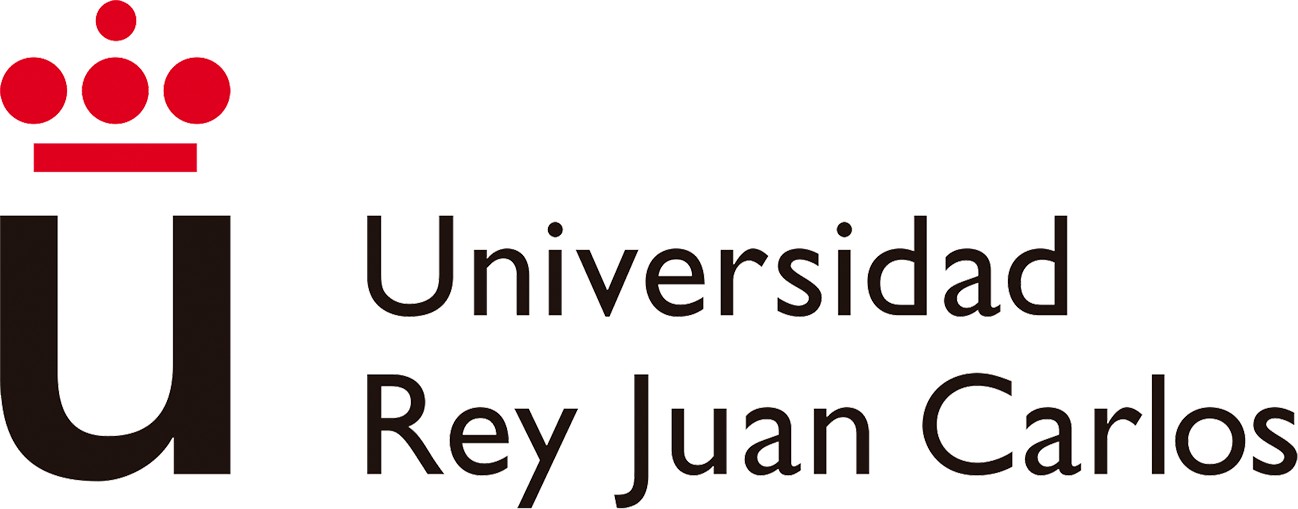 MÉTODOS MATEMÁTICOSAPLICADOS A LA INGENIERÍA: TEORÍAASIGNATURAS:MÉTODOS MATEMÁTICOS APLICADOS A LA INGENIERÍA DE MATERIALESMÉTODOS  NUMÉRICOS  EN  EL  MÁSTER  EN  INGENIERÍA  INDUSTRIALE. Schiavi, A. l. Muñoz Montalvo, C. Conde Septiembre 2022c 2022. Autores: E. Schiavi; A. I. Muñoz Montalvo; C. Conde.Algunos derechos reservados.Este docurnento se distribuye bajo la licencia internacional Creative Cornrnons Attribution-ShareAlike 4.0 International License.Disponible en: http://creativecornrnons.org/licenses/by-sa/4.0/ Publicado en: https://burjcdigital.urjc.eshttp://hdl.handle.net/10115/20112Índice generall. Introducción a las ecuaciones en derivadas parciales	5Generalidades.	5Notación y Conceptos fundamentales. Ejemplos	6Ecuaciones cuasilineales de primer orden	22Teoría matemática general	23Introducción progresiva de las EDP hiperbólicas de primerorden	56Sistemas hiperbólicos con coeficientes constantes	59Ecuaciones hiperbólicas lineales homogéneas con coefi-cientes variables	62∗ Sistemas hiperbólicos con coeficientes variables	66∗ Problemas de valor inicial y de contorno para una EDPde primer orden con coeficientes constantes	66∗ Sistemas de leyes de conservación: la notación de ope-radores	71Ecuaciones lineales de segundo orden	75Ecuaciones de segundo orden: curvas características yclasificación	78Problemas de contorno	84Condiciones iniciales y de contorno	86Ecuaciones elípticas.	91Ecuaciones de Laplace y de Poisson	91Algunos fenómenos físico-técnicos que modeli�an	95∗ Fórmulas de Green	96Ecuaciones parabólicas.	100La ecuación de difusión y algunas variantes	100∗ Algunos fenómenos físico-técnicos que modeli�an	104Anexo	110Introducción a las trayectorias	110Representaciones de curvas y superficies	122Tablas de operadores diferenciales	1261Tablas de Ecuaciones	130Bibliografía	136Bibliografía avan�ada	137Métodos numéricos para la resolución de ecuaciones no linea- les	l39Motivación y generalidades	139Conceptos previos	143Métodos generales para la resolución de una única ecuación nolineal	157El método de bipartición	159El método de aproximaciones sucesivas	164El método de Newton-Raphson	176Velocidad de convergencia de los métodos iterativos	197Aceleración de la convergencia de los métodos iterativos:método ∆2 de Aitken	202Algunos comentarios finales sobre los métodos de reso-lución de una ecuación no lineal	207Métodos de resolución de sistemas de ecuaciones no lineales.	211El método de aproximaciones sucesivas para sistemas den ecuaciones no lineales	211El método de Newton-Raphson para sistemas de n ecua-ciones no lineales.	225Algunos comentarios sobre los métodos de resolución desistemas de ecuaciones no lineales	254Un programa FORTRAN para la resolución de sistemas no lineales. Aplicación a la resolución del sistema linealplanteado en la motivación de este tema	258Bibliografía	286	Métodos Numéricos para la resolución de Problemas de Valor Inicial.	289Planteamiento y generalidades.	289Tipos de métodos de resolución de problemas de valorinicial	294El método de Euler y variantes de él	305El esquema de cálculo del método de Euler y algunasvariantes	305El algoritmo recogiendo el método de Euler y sus variantes313Algunos ejemplos ilustrativos de aplicación del métodode Euler	314Análisis del método de Euler.	3352El control del tamaño del paso de integración	342Estudio de un método general de pasos libres	344Los métodos de Runge-Kutta	358Descripción.	358Ejemplos de métodos.	360Un algoritmo del método de Runge-Kutta clásico.	365Clasificación y análisis.	367Aplicación del método de Runge-Kutta clásico a la reso-lución de un ejemplo.	377Introducción a los métodos multipaso	381Introducción.	381Los métodos de Adams.	382Bibliografía.	386Métodos en diferencias finitas para la resolución de problemasde contorno	389Presentación y generalidades	389El problema modelo sobre el que se plantearán los es-quemas numéricos.	389Obtención de fórmulas en diferencias finitas para la a-proximación de derivadas de funciones.	394Aproximación mediante esquemas en diferencias de problemasde transporte estacionarios.	404El problema de transporte estacionario en dominios uni-dimensionales.	404El problema de transporte estacionario en dominios bidi-mensionales.	425Generalidades sobre el tratamiento de problemas evolutivos.	460Esquemas centrados para la ecuación de difusión evolutiva enuna dimensión espacial.	462Algunos esquemas explícitos e implícitos.	462Consistencia de los esquemas.	473Análisis de la estabilidad de los esquemas.	477La equivalencia entre convergencia y estabilidad más con-sistencia: el teorema de Lax.	485El principio del máximo.	486Comentarios finales sobre los esquemas en diferenciasfinitas para la resolución de problemas difusivos.	488Esquemas en diferencias finitas para el tratamiento de proble-mas convectivos	490Generalidades.	490El esquema "upwind" explícito.	4933Orden de consistencia del esquema "upwind".	501El método de von Neumann aplicado al estudio de laestabilidad del esquema "upwind".	503Bibliografía	5104Capítulo 1Introducción a las ecuaciones en derivadas parcialesGeneralidades.Todas las operaciones básicas, físicas y químicas de la Ingeniería Química, implican el transporte de una o varias de las tres magnitudes fundamentales siguientes: cantidad de movimiento, energía y materia. Estos fenómenos de transporte se producen en el seno de los fluidos o entre sólidos y fluidos, bien como consecuencia de las diferencias de concentraciones de dichas magnitudes en aquellos (representando la tendencia de todos los sistemas a alcan�ar el equilibrio) bien como consecuencia del movimiento de los propios fluidos. Para poder diseñar adecuadamente los equipos e instalaciones donde hayan de de- sarrollarse las operaciones indicadas, se requiere una información precisa sobre los caudales de transporte de las citadas magnitudes físicasl. El análisis de los fenómenos de transporte nos conduce naturalmente a la consideración de las ecuaciones de conservación de la masa (ecuación de continuidad), de la cantidad de movimiento (ecuación del equilibrio) y de la energía. Tales ecuaciones suelen ser de un tipo determinado, llamado ecuaciones en derivadas parciales o, más brevemente, EDP2.En este curso desarrollaremos las técnicas matemáticas básicas que per- miten abordar tales problemas desde los puntos de vista analítico (exacto)1 Los tres fenómenos de transporte se producen casi siempre simultáneamente en todas las operaciones básicas, tanto físicas como químicas, pero la importancia relativa de los mismos varía en cada caso, siendo frecuente que sólo uno de ellos, por su mayor lentitud, determine el tamaño del equipo necesario para el desarrollo de dichas operaciones. Véase el libro de Costa Novella, Vol 2 (Fenómenos de transporte).2 Usaremos indistintamente la sigla EDP para indicar una ecuación en derivadas parciales o un conjunto de ecuaciones en derivadas parciales.5y numérico (aproximado). Tras haber introducido la notación y definiciones básicas para los sucesivos tratamientos, y puesto que en el análisis del flujo (transporte) de fluidos (líquidos o gases) las ecuaciones del movimiento (vec- torial), continuidad (escalar) y energía (escalar) se pueden combinar en una única ecuación vectorial de conservación (véase la sección dedicada a los sis- temas hiperbólicos de leyes de conservación) empe�aremos este tema con el análisis de las ecuaciones hiperbólicas cuasilineales de primer orden lo que nos permitirá, mediante la interpretación dinámica (en términos de la mecánica de fluidos) del proceso de resolución, entrar rápidamente en materia relacionando los fenómenos físicos y su formulación matemática rigurosa, adquirir una cier- ta soltura en el manejo de los operadores de derivación parcial, introducir el concepto de características, ver su aplicación e interpretación geométrica, fa- miliari�arnos con los problemas de valor inicial (PVI) y los problemas de valor inicial y de contorno (PVIC) entendidos como procedimientos para seleccionar entre las infinitas soluciones posibles de una EDP aquella con sentido físico3. Digamos que relacionaremos rápidamente las técnicas matemáticas con la prob- lemática físico-química a estudiar creando un vínculo entre nuestra asignatura y las asignaturas del área físico-química donde el formalismo matemático es conveniente y, a veces, necesario.Notación y Conceptos fundamentales. EjemplosSiguiendo la notación introducida en el curso de Elementos de Matemáticas, denotaremos las derivadas parciales de una función de varias variables, digamos u(x, t), en las formas∂u	∂2u	∂2u	∂uux = ∂x,	uxx = ∂x2 ,	uxt = ∂x∂t,	ut = ∂t .Utili�aremos indistintamente ambos tipos de notación aunque observamos que al trabajar con campos de velocidades (que aparecen en los problemas de flu- idodinámica) la notación con el subíndice puede generar algo de confusión y no es recomendada. En los libros de texto se suele, en efecto, denotar v = (vx, vy, vz) donde vx indica la componente hori�ontal de la velocidad y no su derivada parcial. En este caso es conveniente utili�ar la notación extendida de operadores ∂/∂x pues, de lo contrario, al calcular la aceleración de una partícula en un campo de fuer�as tendríamos a = vxx lo que resultaría bas- tante incomprensible. Una notación alternativa, suficientemente clara, sería a = (vx)x. Pasamos ahora a describir las regiones del espacio donde ha de satisfacerse una EDP. Denotaremos por Ω ⊂ IRn, n = 1, 2, 3 (ocasionalmente3 No nos referimos aquí a las soluciones de entropía, para las cuales se necesitan funda- mentos matemáticos muy avanzados sino a la búsqueda de soluciones que cumplan unas condiciones de contorno y/o iniciales obtenidas mediante experimentos y mediciones.6se utili�ará la letra N para indicar la dimensión espacial) a una región (do- minio) abierta del espacio n-dimensional, que eventualmente podrá ser infinita (no acotada) y coincidente con todo el espacio: Ω IRn. El símbolo denotaigualdad entre conjuntos. También se usa para indicar que una función es, por ejemplo, idénticamente nula en una región, en la forma f 0. El símbolo .denotará igualdad por definición y es el análogo del operador de asignación :=que aparece en muchos programas informáticos (por ejemplo en Maple).Si  Ω  es  una  región  acotada4  entonces  su  frontera,  denotada  por  ∂Ω,  se supondrá suficientemente regular para que el análisis posterior tenga valide� 5. En general la condición de regularidad que pediremos será la existencia de un vector normal en todo punto de ∂Ω. Denotaremos además por Ω¯  = Ω     ∂Ω al cierre del dominio Ω. Cuando una de las variables independientes representa el tiempo se suele introducir otra notación (y nomenclatura) que utili�aremos al trabajar con problemas de evolución (es decir donde el estado del sistema evoluciona con el tiempo).Otras notaciones típicas, del tipo (x1, x2) = (x, y) y (x1, x2, x3) = (x, y, z) (para denotar puntos del plano o del espacio en coordenadas cartesianas) o F , ⃗v (para denotar vectores) y [A] para denotar matrices, serán también utili�adas.Conceptos y definicionesEntramos ahora en materia considerando la definición general de una ecuación en derivadas parciales.Definición l.l.l Se llama ecuación diferencial en derivadas parciales a una ecuación de la forma:∂uF	x1, x2, ..., xn, u, ∂x∂u, ...,∂x, .....,∂muk1	k2kn )= 0,	(1.1)1	n	∂x1 ∂x2  ...∂xnque relaciona las variables independientes x1, x2, ..xn (n > 1), la variable de- pendiente u = u(x1, x2, ..., xn) y sus derivadas parciales hasta el orden m, siendo m un número entero tal que m ≥ 1. Los superíndices k1, k2, .., kn son números enteros no negativos tales que k1 + k2 + ... + kn = m.4 Recuérdese que la condición necesaria y suficiente para que un conjunto esté acotado es que exista una bola cerrada que lo contenga. Véase el tema 7 de los guiones del primer curso. 5 Puede parecer excesivo todo este tipo de precisiones sobre el dominio y su fronterapero es conveniente observar que muchos resultados y técnicas de análisis matemático están condicionados a la geometría del dominio en consideración. Su frontera tiene también un papel fundamental y la teoría de trazas que aparece en el cálculo variacional lo confirma. Para la definición exacta y una clasificación muy rigurosa de los dominios dependiendo de su frontera se puede consultar el libro de Adams (véase la referencia en la sección final de este capítulo dedicada a la bibliografía avanzada).7Ejemplo l.l.l Típicos ejemplos de ecuaciones diferenciales en derivadas par- ciales pueden ser:1)	uxx+uyy = 0,	2)	ut = α2uxx,	3)	utt = −β2uxxxx,	4)	ut = iβuxx,(siendo α, β constantes reales e i la unidad imaginaria). También:5)	uxx+uyy+α2u = 0,	6)	ut+αuux+βuxxx = 0,	7)	uxx+xuyy = 0En todos los casos se trata de ecuaciones en derivadas parciales famosas que suelen llevar el nombre de su descubridor. En concreto se trata de la ecuación de Laplace (1), de la ecuación de Fourier (2), de la ecuación de Euler-Bernoulli (3), de la ecuación de Schrodinger (4), de la ecuación de Helmholt� (5), de la ecuación de Korteweg-de Vries (6) y de la ecuación de Tricomi (7). Aparecen en numerosos problemas de la física matemática. Algunas de ellas las apren- deremos a conocer a lo largo del curso; otras, distintas, las iremos descubriendo al entrar más en materia.Precisaremos ahora lo que se entiende por orden de una EDP (puesto que en los ejemplos anteriores han aparecido diferentes órdenes de derivación parcial en la misma ecuación). Nótese que se trata de una extensión directa de la definición análoga de orden de una EDO.Definición l.l.2 Se llama orden de una ecuación diferencial del tipo (1.1) al mayor de los órdenes de las derivadas parciales que aparecen en la ecuación.Las 7 ecuaciones propuestas en el ejemplo son (respect.) de orden 2,2,4,2 y 2,3,2. Una EDP típica de primer orden es la ecuación de advección6 (o convección):ut + aux = 0,que será anali�ada más adelante.Cuando se consideran varias EDP simultáneamente se generan sistemas de ecuaciones en derivadas parciales. Excepto unos pocos casos concretos es ex- tremadamente difícil el estudio de tales sistemas, especialmente si se consideran ecuaciones de distinta naturale�a7. Un caso especial lo constituyen los sistemas de EDP de primer orden. Bajo ciertas hipótesis existe una teoría analítica y un6 Originariamente el término advección se utilizaba para los fenómenos de transporte de masas de aire y se extendió después su uso al transporte genérico de materia reservándose el término de convección para el transporte de energía. Actualmente se suele abarcar todos estos fenómenos de transporte con el término de convección.7 Véase la sección referente a la clasificación de las ecuaciones en derivadas parciales en elípticas, parabólicas e hiperbólicas.8tratamiento numérico de estos sistemas que aparecen, a menudo, trabajando con fenómenos de transporte. Veamos por ejemplo el sistema que modeli�a la propagación de una pequeña perturbación en un gas (una onda sonora). Se trata de un modelo matemático para la propagación del sonido.Ejemplo l.l.2 El movimiento unidimensional de un gas, cuya viscosidad es inapreciable, se describe mediante:∂u		∂ρ		∂ρ ρ	+ u		+= 0,∂u		∂u		∂p ρ	+ ρu		+=  ρF,donde u(x, t) es la velocidad en el punto x y en el tiempo t, ρ(x, t) es la densidad de masa, p(x, t) es la presión y F (x, t) es una fuerza dada por unidad de masa. La primera de estas ecuaciones expresa la conservación de la masa; la otra es la segunda ley de Newton del movimiento.Consideremos nuevamente la ecuación diferencial en derivadas parciales (1.1) de orden m. La ecuación estará planteada (en el sentido de que se tiene que satisfacer) en una región abierta (eventualmente infinita) de IRn, digamos Ω IRn, n	2. Denotamos además por Cm(Ω) al conjunto de funciones continuas con derivadas continuas hasta el orden m en la región Ω. Para m = 1 se tiene el espacio C1(Ω) de funciones continuamente diferenciables (o diferenciables con continuidad).Introducida la definición de ecuación en derivadas parciales y caracteri�ado el orden de la misma, veamos lo que se entiende por solución de una EDP.Definición l.l.3 Se llama solución de una ecuación diferencial de orden m del tipo (1.1) en cierta región abierta Ω ⊂ IRn de variación de las variables independientes x1, x2, .., xn a una funciónu = u(x1, x2, ..., xn) ∈ Cm(Ω),tal que sustituyendo esta función y sus derivadas en la ecuación (1.1) se obtiene una identidad.Observación l.l.l En la definición anterior no se especifica la regularidad de la solución en la frontera ∂Ω de la región (abierta) Ω. Lo que generalmente se pide es que la función sea continua o diferenciable en ∂Ω, que admita todas las derivadas parciales que aparecen en la ecuación en el interior de Ω (que es lo mismo que Ω pues es una región abierta por hipótesis) y que se satisfaga la ecuación en el interior de Ω.9Observación l.l.2 La definición anterior caracteriza las soluciones de una EDP de orden m como aquellas funciones de clase Cm(Ω) que satisfacen la ecuación en todo punto de Ω IRn, n = 1, 2, 3. A este tipo de soluciones se les suele llamar soluciones clásicas pues son soluciones (en el sentido de que es posible realizar las operaciones de derivación parcial que aparecen en la ecuación alcanzando una identidad) y son clásicas pues esta identidad se tiene en todo punto de la región Ω. Este tipo de soluciones son las que han sido ob- jeto de estudio a partir de los primeros trabajos de Fourier, Laplace, Liouville, etc... En realidad es posible demostrar la existencia de un tipo de soluciones, llamadas soluciones débiles, que satisfacen la ecuación (o una versión modi- ficada de la misma 8) no en todo punto del dominio sino en una parte digamos significativa  (en  casi9  todo  punto).  No  entraremos  en  detalles  sobre  la  teoría (la Teoría de Distribuciones de L. Schwartz) que justifica este tipo de análisis (conocido como análisis funcional) pero avisamos al lector de la existencia de este tipo de soluciones que han sido y son actualmente objeto de atento estudio e investigación. Varios ejemplos de soluciones débiles se encontrarán al final de la parte de este tema dedicada a las ecuaciones en derivadas parciales de primer orden donde consideraremos unos problemas de Cauchy con ecuaciones de tipo lineal o cuasilineall   cuya solución no es de clase C1(Ω) (y no es, por tanto, una solución clásica en el sentido de la definición (1.1.3) sino débil). Veremos cómo la prescripción de datos iniciales discontinuos o cuya derivada es discontinua puede generar soluciones discontinuas.Como ya se ha señalado en la introducción se llaman ecuaciones diferen- ciales en derivadas parciales a aquéllas ecuaciones en las que las funciones desconocidas dependen de más de una variable independiente y aparecen op- eradores de derivación parcial. El proceso de resolución de una EDP se llama también integración de la EDP. En algunos casos la resolución de la ecuación en derivadas parciales es directa entendiendo por ello que se reali�a mediante una integración directa. Recordemos, para ello, las fórmulas de integración para derivadas parciales que vienen dadas por∫   ∂f (x, y) dx = f (x, y) + ϕ(y),	∫ ∂f (x, y) dx = f (x, y) + ψ(x),8 Se está hablando aquí de las ecuaciones en forma de divergencia a las cuales son aplicables las técnicas del cálculo variacional. Para ello es básica la teoría de distribuciones de L. Schwartz en la que no profundizaremos en este curso.9 Es fundamental aquí el concepto de conjunto de medida cero que aparece en la teoría de la medida de Lebesgue.1O Más adelante  daremos  definiciones precisas  de todo este tipo de terminología.10siendo ϕ(y), ψ(x) funciones derivables arbitrarias. Las fórmulas anteriores se aplican en la integración indefinida. Por ejemplo, si conocemos la derivada parcial primera de una función, digamos fx(x, y) = 2xy, entonces considerando y como constante e integrando en x se tiene:∫ 2xydx = 2y ∫ xdx = yx2 + ϕ(y),luego f (x, y) = yx2 + ϕ(y). Nótese que cualquier función del tipo f (x, y) = yx2 + ϕ(y) satisface fx = 2xy, independientemente de la función ϕ elegida. Es una generali�ación del concepto de primitivas para funciones de una variable real.Para la integración definida (es decir especificando los extremos de inte- gración) se tiene:∫  h2(y) ∂f (x, y)x=h (y)Por ejemplo, si h1(y) = 1, h2(y) = 2y la integración definida de fx(x, y) = 2xynos dará:2y2xydx = y12y2xdx = [yx21+ ϕ(y)]x=2y = 4y3— y = f (2y, y) − f (1, y),siendo f (x, y) = yx2 + ϕ(y). Es una generali�ación de la Regla de Barrow para funciones de una variable. De forma análoga se tiene la fórmula:∫  g2(x) ∂f (x, y)dy = [f (x, y) + ψ(x)]g2(x)= f (x, g2(x)) − f (x, g1(x)).g1(x)	∂yg1(x)Nótese que la variable de integración no puede aparecer en los límites de in-tegración. Por ejemplo, no tiene sentido escribir	ydx. Simplemente se in-∫ x	0el resultado de la integración es una función de x (el extremo superior del intervalo de integración)Podemos ahora considerar el siguiente ejemplo: Ejemplo l.l.3 Resolver la ecuación:∂u(x, y) = y + x.∂x11Se trata evidentemente de una EDP de primer orden que es del tipo (1.1) para los valores paramétricos m = 1, n = 2, k1 = 1, k2 = 0 y la notación (x1, x2) = (x, y). Buscamos una solución del tipo z = u(x, y) (dependiente de dos variables) que sea de clase C1. Integrando directamente (y de manera indefinida) respecto a x, obtenemos:x2u(x, y) = xy +2+ ϕ(y),donde ϕ(y) es una función derivable arbitraria de y. Para cada elección concreta de ϕ(y) tendremos una única solución, es decir una función u = z(x, y) tal que ux = y + x.Por ser ϕ(y) arbitraria hemos obtenido infinitas soluciones de la EDP que dependen de una función arbitraria. La expresión anterior es por tanto la solu- ción general de la EDP en cuestión. Nótese que la gráfica de una solución del tipo z = u(x, y) es una superficie. En el caso bidimensional, las superfi- cies que son soluciones de una EDP de primer orden se llamarán superficies integrales de la EDP. Mati�aremos este concepto en la sección dedicada a la interpretación geométrica del proceso de resolución de una EDP de primer orden.Ejemplo l.l.4 Resolver la ecuación:∂2u∂x∂y(x, y) = 0.Se trata de una EDP de segundo orden que es del tipo (1.1) para los valores paramétricos m = 2, n = 2, k1 = 1, k2 = 1 y la notación (x1, x2) = (x, y). Buscamos una solución del tipo z = u(x, y) que sea de clase C2. Integrando respecto a x, obtenemos:∂u(x, y) = ϕ(y),∂ydonde ϕ(y) es una función (continua) arbitraria de y. Integrando ahora respecto a y se obtiene:u(x, y) = ∫ ϕ(y)dy + ϕ1(x),donde ϕ1(x) es una función (derivable) arbitraria de x. O bien, designando∫ ϕ(y)dy = ϕ2(y)a una primitiva de ϕ(y), tendremos finalmente12u(x, y) = ϕ1(x) + ϕ2(y),donde ϕ2(y), en virtud de la arbitrariedad (y continuidad) de ϕ(y), es también una función arbitraria (y derivable) de y.Los ejemplos expuestos sugieren por tanto que la solución general de una ecuación en derivadas parciales de primer orden depende de una función ar- bitraria; la solución general de una ecuación en derivada parciales de segun- do orden depende de dos funciones arbitrarias, y la solución general de una ecuación en derivada parciales de orden p probablemente dependerá de p fun- ciones arbitrarias. Estas consideraciones son ciertas, pero deben ser precisadas. De ello se ocupa el teorema de S.V. Kovaléskaia (1850-1891) sobre la existen- cia y unicidad de la solución del problema de Cauchy asociado a una ecuación en derivadas parciales. Las hipótesis y el enunciado del teorema de Sofya Ko- valéskaia ll desbordan los objetivos de este curso (pues exigen la aplicación del concepto de derivada para funciones de variable compleja y de la teoría de las funciones analíticas l2) y no serán considerados. Alternativamente de- sarrollaremos un análisis local del problema de Cauchy asociado a ecuaciones en derivadas parciales de primer orden que nos proporcionará los resultados teóricos de existencia y unicidad de soluciones del problema considerado.En este tema estudiaremos brevemente sólo los métodos de integración (res- olución) de las ecuaciones en derivadas parciales de primer orden, cuya teoría11 Véase, por ejemplo el libro de Fritz John, Partial Differential Equations, pag 61, donde se presenta el teorema bajo el nombre de teorema de Cauchy-Kovaléskaia.12 La condición de analiticidad de una función en un punto introduce una restricción muy fuerte a una función. Implica en efecto la existencia de todas las derivadas de orden superior en un entorno del punto y esto garantiza la existencia de una serie de potencias convergente que representa la función en un entorno del punto. Esto está en marcado contraste con el comportamiento de las funciones reales, para las que es posible que exista la derivada primera y que sea continua sin que por ello se pueda deducir la existencia de la derivada segunda. Las funciones analíticas tienen un papel muy importante en la resolución de problemas de flujos bidimensionales a través de la función de corriente. Una introducción bastante sencilla a la teoría de las funciones analíticas se puede encontrar en el libro de Apostol, T.M., (1982), Análisis matemático. Segunda ed. Editorial Reverté. capítulo 16. Resultados matemáticos avanzados se encuentran en el capítulo 3 del libro de F. John. Una aplicación a los problemas de fluidodinámica se encuentra en el capítulo 2, Vol 5 del libro de Costa Novella dedicado al flujo potencial de un fluido perfecto (o ideal). Nosotros introduciremos paulatinamente este tipo de problemas mediante un ejemplo concreto de flujo potencial que analizaremos según se vayan desarrollando las técnicas matemáticas necesarias para su tratamiento (y comprensión). Una introducción muy interesante al uso de la función de corriente en la resolución de problemas de flujos incompresibles (líquidos) que aparecen en mecánica de fluidos en el caso bidimensional se encuentra en el libro de W. Deen, Analysis of Transport Phenomena, capítulo 5, sección 5.9, pag 239. Aplicaciones avanzadas de la teoría se encuentran en los capítulos 7 y 8 del mismo libro.13está estrechamente ligada a la integración de ciertos sistemas de ecuaciones or- dinarias. Las ecuaciones en derivadas parciales de orden mayor se integran por métodos completamente distintosl3  y serán tratadas (en el caso de las ecua- ciones de segundo orden) en los temas siguientes (temas 2 y 3). La resolución numérica de las ecuaciones en derivadas parciales de primer y segundo orden se considerará en el tema 6.Finali�amos esta sección resolviendo un problema muy básico y común de la teoría de campos que aparece en fluidodinámica: la determinación de la función de corriente asociada a un campo de velocidades bidimensional irrotacional.Calcularemos también el potencial del campo resolviendo así el problema de la determinación de las líneas equipotenciales de un campo escalar de IR2 planteado en el tema 12, sección 12.1.4 del guión de la asignatura del primer curso dedicado a la Teoría de Campos. Mediante el conocimiento de las líneas de corriente y de las líneas equipotenciales anali�aremos algunas propiedades geométricas interesantes del flujo.Una aplicación de la teoría de camposEmpe�aremos introduciendo el concepto y la definición de la función de corriente asociada a un campo de velocidades.La función de corriente es un objeto matemático extremadamente útil para resolver problemas de flujo de fluidos incompresibles (líquidos) donde sólo hay dos componentes del campo no nulas y sólo dos coordenadas espaciales. Esto incluye los fluidos con un movimiento plano o los procesos de transporte (flu- jo) simétricos respecto a un eje. Se trata de una herramienta muy útil para deducir los campos de velocidad y presiones en tales problemas y proporciona además información para la visuali�ación de los patrones de flujo. Detalles so- bre la terminología utili�ada en esta aplicación se encuentran en los temas de Teoría de Campos, EDO y Sistemas de EDO de los guiones de la asignatura de Elementos de Matemáticas del primer curso. Mayores detalles se pueden encontrar  en  el  libro  de  Deenl4,  pag  239,  donde  se  deducen  las  ecuaciones que gobiernan (determinan) la función de corriente en los distintos sistemas de coordenadas, cartesianas, cilíndricas y esféricas típicamente utili�ados en la13 En realidad en los temas 2 y 3 presentaremos algunos métodos de resolución de EDP de segundo orden que se pueden aplicar también a ecuaciones de primer orden. Nos referimos por ejemplo al método de separación de variables o al método de la transformada de Laplace.14 W.M. Deen, (1998), Analysis of Transport Phenomena. Oxford University Press.14Ingeniería Química.Función de corrienteIntroducimos la definición de la función de corriente como un campo escalar ψ : IR2 IR cuya gráfica (dada por la superficie de ecuación z = ψ(x, y)) verifica un cierto problema geométrico. En este caso se busca la superficie ψ(x, y) tal que sus líneas de nivel (también llamadas líneas de corriente) sean tangentes a un campo de velocidades v dado (es decir conocido). Puesto que el gradiente de esta superficie, ∇ψ, es ortogonal a las líneas de nivel de ψ, para que éstas sean tangentes al campo de velocidades v se tiene que ∇ψ deberá ser ortogonal al mismo campo luego tendrá que ser de la forma ψ = ( vy, vx) ya quees decir,(vx, vy) · (−vy, vx) = −vxvy + vyvx ≡ 0,∇ψ · v = ( ∂ψ , ∂ψ ) · (v∂ψ	∂ψ, v ) =	v +	v= 0,	(1.2)siendo∂x ∂yx	y	∂x x∂y y{	∂ψ = −v ,	∂ψ = v.	(1.3)Esta es la definición típicamente utili�ada para la función de corriente en un sistema de coordenadas cartesianas rectangulares (x, y) ∈ IR2 y un campo de velocidades v : IR2 → IR2 definido por:v(x, y) = (vx(x, y), vy(x, y)).Nótese que sería perfectamente equivalente definir   ψ = (vy,   vx) (es decir en la dirección perpendicular pero en el sentido opuesto) puesto que la condición de ortogonalidad v · ∇ψ = 0, sería igualmente cierta.Conociendo el campo de velocidades v = (vx, vy), podremos determinar la función de corriente mediante integración directa de las EDP que aparecen en el sistema (1.3).La utilidad de la función de corriente en la visuali�ación del flujo de un fluido nace del hecho que ψ (la función de corriente) es constante a lo largo de una línea de corriente. Nótese que el operadorv · ∇ψ,15mide la tasa de cambio de ψ a lo largo de una línea de corriente y la ecuación v ψ = 0 nos dice simplemente que la tasa es nula (pues ψ es constante a lo largo de cada una de ellas por definición).Veremos más adelante que las líneas sobre las que ψ(x, y) es constante deben ser perpendiculares a las líneas equipotenciales (que son las líneas a lo largo de las cuales el potencial ϕ(x, y) es constante).Como aplicación de lo anterior obtendremos un posible método para el cálculo de las líneas de campo de un campo vectorial, por ejemplo de un campo de velocidades v.Recordamos que las líneas de campo se interpretan geométricamente como las curvas que en todos sus puntos son tangentes al vector de campo v (en todo instante t) y tienen una interpretación física muy clara. Se trata en efecto de un problema típico que aparece en mecánica de fluidos y fenómenos de trans- porte (fluidodinámica) donde las líneas de campo se llaman también líneas de corriente o trayectorias. Si el campo de velocidades es estacionario la trayectoria que seguiría una partícula puntual de fluido depositada en un pun- to coincide con la línea tra�ada por la corriente del fluido y esto justifica la terminología adoptada. Establecida la analogía entre los conceptos de líneas de campo y líneas de corriente (para campos estacionarios éstas últimas no son otra cosa que las primeras consideradas en el contexto de la mecánica de fluidos), podemos ahora considerar el siguiente ejemplo:Ejemplo l.l.5 Se considera el campo de velocidad bidimensional estacionariov = (vx, vy) dado porvx = x,	vy = −y.Determinar las líneas de corriente del campo. Determinar, si existe, el potencial del campo.Abordaremos el problema planteado en el ejemplo 1.1.5 resolviendo un sis- tema de ecuaciones diferenciales en derivadas parciales de primer orden para la función de corriente asociada al campo. Estas ecuaciones nacen a partir de la definición de la función de corriente. De manera similar, es decir, resolviendo un sistema de ecuaciones diferenciales en derivadas parciales de primer orden para la función potencial asociada al campo dado (que es irrotacional) deter- minaremos el potencial del campo.Cálculo de las líneas de corriente mediante la función de corriente.Utili�ando la definición de la función de corriente dada en (1.3) (válida para16coordenadas rectángulares con vz = 0 y ninguna dependencia en la variable z) se tiene:∂ψ = v∂y	x∂ψ= x,	∂x = −vy= y.Integrando directamente estas ecuaciones diferenciales en derivadas parciales se obtienen las siguientes expresiones para la función de corriente:ψ(x, y) = xy + f (x),	ψ(x, y) = xy + g(y),siendo f (x), g(y), funciones arbitrarias diferenciables. Las dos expresiones co- rresponden a la misma función, de donde se obtiene que f (x) = g(y) = C. El valor de C es arbitrario. La función de corriente es por tanto:ψ(x, y) = xy + C.Si ponemos C = 0, tenemosψ(x, y) = xy,y la ecuación para las líneas de corriente es ψ(x, y) = xy = K, siendo K     IR. La elección hecha para la constante tiene el efecto de asignar el valor ψ = 0 a las líneas de corriente que corresponden a x = 0 o y = 0 (es decir: los ejes coordenados).Función potencialLa función potencial (o potencial escalar) es un concepto que ya hemos introducido en el tema de teoría de campos del guión del primer curso.Recordamos aquí brevemente la definición de potencial escalar de un campo vectorial. Consideremos nuevamente el campo de velocidades del ejemplo v = (vx, vy) dado por:vx = x,	vy = −y.En este contexto, la función potencial se llama velocidad potencial.Puesto que∂vx = 0 = ∂vy ,se tiene,∂y	∂xrotv(x, y) = ∇ ∧ v(x, y) = ( ∂vy (x, y) −  ∂vx (x, y)) k = 0,17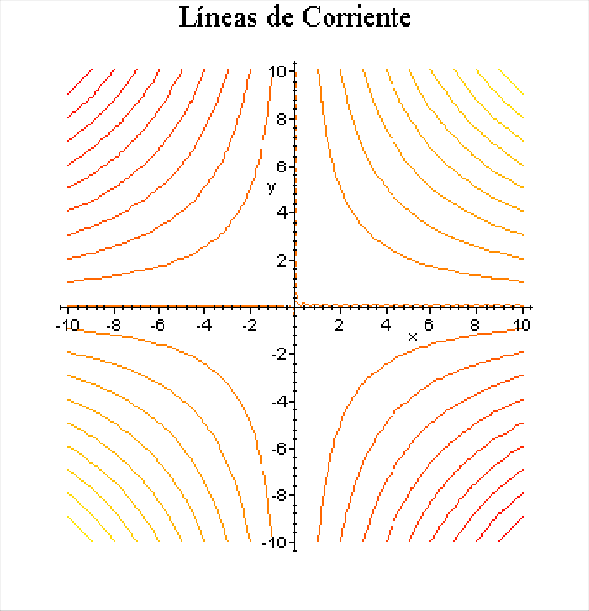 Figura 1.1: Líneas de corriente del fluido: son las curvas de nivel de la función corriente.luego el campo de velocidades es un campo vectorial plano irrotacional pues el rotacional escalar( ∂vy (x, y) − ∂vx (x, y)) ,es nulo.∂x	∂yEl campo vectorial considerado se puede por tanto identificar con un cam- po conservativo luego deriva de un campo escalar ϕ(x, y) llamado potencial escalar de forma que∇ϕ = v.Cálculo de las líneas equipotenciales mediante el potencial escalar.La determinación del potencial escalar de un campo conservativo se reali�a integrando las igualdades( ∂ϕ, ∂ϕ ) = (v, v ),18En nuestro caso vemos que la función escalar ϕ(x, y) verifica el sistema de EDP:∂ϕ = v∂x	x∂ϕ= x,	= vy∂y= −y.Integrando se tiene:{	1  2	1 2Derivando parcialmente con respecto a y en la primera expresión de ϕ y derivan- do parcialmente con respecto a x en la segunda expresión de ϕ se deduce:∂ϕ∂y = vy=	y = f′(y),	∂ϕ = v∂x= x = g′(x),luego para determinar las expresiones de las funciones arbitrarias f y g es suficiente resolver las EDO:{	f′(y) = −y,	g′(x) = x,y obtener:{	f (y) = − 1 y2 + C ,	1 2a partir de las cuales se tiene la siguiente expresión del potencial escalar del campo de velocidades:ϕ(x, y) =	(x22— y ) + C,siendo C = C1 = C2 una constante arbitraria de integración. Las líneas equipo- tenciales de este campo escalar (véase su definición en el tema de teoría de campos del guión de primer curso), se definen por ϕ(x, y) = α, α ∈ IR es decir,ϕ(x, y) =	(x22luego tienen la ecuación:— y ) + C = α,y son por tanto,x2 − y2 = K,	K = 2(α − C),  x   =    ±√K + y2	K ≥ 0  y	=   ±√x2 − K	K ≤ 0,y el gradiente de ϕ en cada punto (es decir los vectores de máximo ascenso) marca la velocidad en ese punto: ∇ϕ = v.19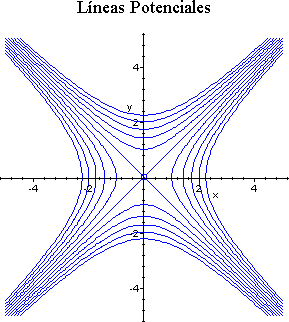 Figura 1.2: Líneas potenciales: son las curvas de nivel de la función potencial.Ortogonalidad de las líneas de corriente con las líneas equipotenciales de un flujo plano irrotacionalEs posible demostrar que las líneas equipotenciales son ortogonales a las líneas de campo (o líneas de corriente). Lo veremos primero en nuestro caso concreto donde:ϕ(x, y) = x2 − y2,	ψ(x, y) = xy,son el potencial de velocidad y la función de corriente determinados antes (se han elegido constantes arbitrarias tales que ϕ(0, 0) = ψ(0, 0) = 0); posterior- mente veremos que la propiedad de ortogonalidad se tiene en general (si el flujo es plano e irrotacional).Sea (x0, y0) un punto genérico del plano IR2. Por comodidad supondremos y0 > 0 (se ra�onaría de forma análoga si y0 < 0). Si y0 = 0 la línea de corriente que pasa por (x0, 0) es ψ(x, y) = xy = 0, es decir, el eje y = 0. Si (x0, y0) = (0, 0) entonces la línea de corriente viene dada por los ejes coordenados de ecuación y = 0 o x = 0.La línea equipotencial y la línea de corriente que pasa por (x0, y0), y0 > 0serán, respectivamente,ϕ(x, y) = x2 − y2 = x2 − y2,	ψ(x, y) = xy = x0y0,20es decir,	 	y = y(x) = ±	x2 − x2 + y2,	y = y(x) = x0y0 .Calculando sus derivadas (que nos dan el coeficiente angular de sus rectas tangentes) se tiene:′	′	x′	′	x0y0y = y (x) = ±√x2 − x2 + y2 ,	y= y (x) = − x2   ,′	.	x0	x0	′	′.	x0y0	y0y (x0) = m1 = ±|y | = ± y ,	y= y (x0) = m2 = −2  = − x .Un conocido resultado de la geometría analítica nos dice que dos rectas son ortogonales cuando el producto de los coeficientes angulares es −1. Calculamos entonces el producto m1m2 para obtenerm1m2= (±  x0   ) (− y0 ) = ∓  y0    = ∓1,|y0|	x0	|y0|luego si y0 > 0, entonces la línea equipotencialy = y(x) = √x2 − x2 + y2,cuya recta tangente tiene coeficiente angular m1 = x0/y0, es ortogonal a lalínea de corrientey(x) =x0y0 , xcuya recta tangente tiene coeficiente angular m2 =	y0/x0. Si y0 < 0 entonces la línea equipotencialy = y(x) = −√x2 − x2 + y2,cuya recta tangente tiene coeficiente angular m1 = x0/y0, es ortogonal a lalínea de corrientey(x) =x0y0 , xcuya recta tangente tiene coeficiente angular m2 = −y0/x0.En lugar de desarrollar los cálculos anteriores, es posible demostrar la or- togonalidad de las líneas de corriente con las líneas equipotenciales en el caso de flujos planos irrotacionales mediante la siguiente observación. Por la definición (1.3) de la función de corriente se tiene que:v · ∇ψ = (v, v ) · ( ∂ψ , ∂ψ ) = v∂ψ	∂ψ+ v	= −v v+ v v≡ 0.21Por otra parte, al ser v un campo potencial, se tiene que ∇ϕ = v. Juntando las dos ecuaciones, v · ∇ψ = 0 y ∇ϕ = v, se deduce,∇ψ · ∇ϕ = 0,lo que expresa la ortogonalidad de los respectivos gradientes. Ahora bien,∇ψ(x0, y0) es un vector ortogonal a la línea de corriente que pasa por (x0, y0) mientras que ∇ϕ(x0, y0) es un vector ortogonal a la línea equipotencial que pasa por (x0, y0) luego las líneas mencionadas se cru�an ortogonalmente.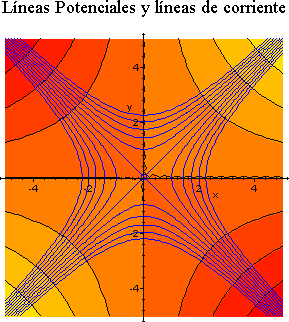 Figura 1.3: Líneas potenciales y de corriente: obsérvese la ortogonalidad entre ellas.Volveremos a este ejemplo tras haber introducido otros conceptos, defini- ciones y técnicas de resolución necesarios para ulteriores desarrollos. Puesto que los fundamentos de la interpretación geométrica del proceso de resolu- ción de una EDP se apoyan fuertemente en los de curvas y superficies hemos resumido algunos resultados básicos en los anexos al primer tema.Ecuaciones cuasilineales de primer ordenLa ecuación (1.1) en el caso en que m = 1 nos proporciona la denominada ecuación cuasilineal de primer orden:F (x , x , ..., x , u, ∂u , ..., ∂u ) = 0,	(1.4)1	2	n∂x122∂xnque tendrá que verificarse en una región Ω   IRn, siendo n    2. Si n = 2 entonces se pone (x1, x2) = (x, y)   Ω   IR2 y se tiene la forma general de la EDP de primer orden cuasilineal bidimensional dada por:F (x, y, u, ∂u, ∂u ) = 0	(1.5)La ecuación en la forma (1.5) admite una interpretación geométrica en términos de la teoría de campos (tema 12 de la asignatura de primer curso).Dos problemas que surgen de modo natural al estudiar un campo vecto- rial continuo (aunque supondremos algo más de regularidad, digamos campos de clase C1 para poder aplicar las técnicas del cálculo diferencial vectorial) son los problemas sobre la determinación de las líneas vectoriales y de las su- perficie vectoriales. Casi con la misma frecuencia surge el problema sobre la determinación de la familia de superficies ortogonales a las líneas vectoriales. Anali�aremos estos problemas en las siguientes secciones haciendo hincapié en su interpretación geométrica. Previamente, es necesario considerar algunos as- pectos, conceptos y definiciones de la teoría matemática general de las EDP de primer orden.Teoría matemática generalSeguiremos en esta exposición el libro de Elsgolt�l5 capítulo 5. También se ha utili�ado el capítulo 1 del libro de F. Johnl6.Se denomina ecuación cuasilineal de primer orden en derivadas par- ciales en forma normal (o explícita) a una ecuación de la forma:∂u             P1(x1, x2,	, xn, u) ∂x∂u+ ..... + Pn(x1, x2,	, xn, u) ∂x= R(x1, x2,	, xn, u).(1.6)Nótese que el tipo de ecuación (1.6) es un caso particular de (1.4) donde la incógnita del problema es u(x1, ..., xn). Esta ecuación es lineal con respecto a las derivadas, pero puede no ser lineal con respecto a la función desconocida u (en cuyo caso es cuasilineal). Concretamente, se tiene la siguiente clasificación:CLASIFICACIÓN15 Elsgoltz, L., (1983). Ecuaciones diferenciales y cálculo variacional. Tercera ed. Editorial Mir.16 Fritz John, (1982). Partial differential equations. IV Ed. Applied Mathematical Sciences. Springer Verlag.23Si R	0 y Pi = Pi(x1, x2, ..., xn) (no dependen de u) la ecuación (1.6) se llama lineal homogénea:∂u          P1(x1, x2,	, xn) ∂x∂u+ ..... + Pn(x1, x2,	, xn) ∂x= 0.Si  definimos  ⃗x  =  (x1, ..., xn),  P⃗= (P1, ..., Pn) la ecuación anterior sepuede escribir en la forma equivalente:P⃗ (⃗x) · ∇u(⃗x) = 0,siendo ⃗x ∈ Ω ⊂ IRn. Si además los coeficientes Pi son constantes, Pi ≡ ci, ci      IR,  i =  1, .., n,  la  ecuación  (1.6)  se  dice  lineal  homogénea  con coeficientes constantes:∂u c1 ∂x∂u+	+ cn ∂x= 0.Si definimos ⃗c = (c1, ..., cn) y utili�amos la notación anterior la ecuación se puede escribir en la forma equivalente:⃗c · ∇u(⃗x) = 0,siendo ⃗x ∈ Ω ⊂ IRn. Ejemplos concretos pueden ser:∂u	∂uyx ∂u	∂u∂x − ∂y = 0,	e	∂x − (x + y) ∂y = 0,que son dos ecuaciones en derivadas parciales de primer orden lineales ho- mogéneas. La primera con coeficientes constantes, ⃗c = (c1, c2) = (1, 1) y la segunda con coeficientes variables, P⃗ = (P1(x, y), P2(x, y)) = (exy, x + y).Si R ̸= 0 y R(x1, x2, ...., xn, u) es lineal en u y además se tiene que los coeficientes Pi son funciones del tipo (como antes) Pi = Pi(x1, x2, ..., xn) (es decir no dependen de u) entonces la ecuación (1.6) se llama lineal no homogénea:∂u          P1(x1, x2,	, xn) ∂x∂u+.....+Pn(x1, x2,	, xn) ∂x= a(x1, ..., xn)u+b(x1, ..xn)siendo a, b funciones coeficientes que no dependen de u: R(x1, ..., xn) = a(x1, ..., xn)u + b(x1, ..xn).Esta ecuación se puede escribir en la forma equivalenteP⃗ (⃗x) · ∇u(⃗x) =24a(⃗x)u + b(⃗x),siendo ⃗x ∈ Ω ⊂ IRn. Ejemplos pueden ser∂u	∂u2	2	yx ∂u	∂u∂x − ∂y = 2u − (x+ y ),	e	− (x + y)	= x + y + u,∂x	∂yque son dos ecuaciones en derivadas parciales de primer orden lineales no homogéneas. La primera con coeficientes constantes y la segunda con coeficientes variables.Si algún coeficiente Pi depende de u, en la forma Pi = Pi(x1, x2, ..., xn, u) y además R    0  la ecuación (1.6) se llama cuasilineal  homogénea y es de la forma:∂u             P1(x1, x2,	, xn, u) ∂x∂u+ ..... + Pn(x1, x2,	, xn, u) ∂x= 0,donde la homogeneidad se deduce de la condición R = 0. Esta ecuación se puede escribir en la forma equivalenteP⃗ (⃗x, u) · ∇u(⃗x) = 0,siendo ⃗x ∈ Ω ⊂ IRn.Nótese que si los coeficientes Pi dependen de u en forma lineal la ecuación sigue siendo cuasilineal. Por ejemplo, el término uux1 es no lineal aunque la dependencia P1(x1, x2, ..., xn, u) = u es lineal. De hecho, es un término cuadrático pues se puede escribir en la forma:∂u	1 ∂u	=	(u2).Ejemplo:∂x1	2 ∂x1u∂u − ∂u = 0,	eyx ∂u − (u + x + y) ∂u = 0,son dos ecuaciones en derivadas parciales de primer orden cuasilineales homogéneas.Sea R ̸= 0 (no idénticamente nula; puede depender de u). Si algún coe- ficiente Pi depende de u, Pi = Pi(x1, x2, ..., xn, u), entonces la ecuación (1.6) se llama cuasilineal no homogénea. Esta ecuación se puede es- cribir en la forma equivalente:P⃗ (⃗x, u) · ∇u(⃗x) = R(⃗x, u),25siendo ⃗x ∈ Ω ⊂ IRn. Por ejemplo:u∂u − ∂u = x,	eyx ∂u − (u + x + y) ∂u = −u2,son dos ecuaciones en derivadas parciales de primer orden cuasilineales no homogéneas.En el caso bidimensional la notación anterior se simplifica. Si n = 2, en- tonces (x1, x2) = (x, y)     Ω     IR2 y la ecuación cuasilineal de primer orden (1.6) se tranforma en:∂uP (x, y, u)∂x∂u+ Q(x, y, u)∂y= R(x, y, u),	(1.7)siendo P1(x, y, u) = P (x, y, u), P2(x, y, u) = Q(x, y, u). Obviamente la clasifi- cación correspondiente se obtiene particulari�ando lo anterior. Típicamente se denota la solución u(x, y) en la forma z = u(x, y), que es la ecuación (explícita y en coordenadas cartesianas) de una superfice en el espacio tridimensional. Las superficies z = u(x, y), que son soluciones de la EDP se llaman superficies integrales de la EDP.Introducida la forma general de las ecuaciones que trataremos en las sec- ciones siguientes pasaremos ahora a dar una interpretación geométrica del proceso de resolución. El resultado principal que veremos es que la solución general de una EDP del tipo (1.4) (o en la forma explícita (1.6)) se puede obtener resolviendo sistemas (eventualmente acoplados) de ecuaciones diferen- ciales ordinarias que nacen al considerar ciertos problemas geométricos típicos de la teoría de campos.Interpretación geométricaDaremos ahora una interpretación geométrica del problema de la resolución de una EDP lineal no homogénea (o cuasilineal) de primer orden.Veremos que resolver una EDP de tal tipo implicará buscar las líneas de campo (o líneas vectoriales) de un campo vectorial naturalmente asociado a la EDP. El problema se reconducirá por tanto a resolver un sistema de EDO cuyas soluciones (denominadas las características de la EDP) serán las ecuaciones de las líneas de campo del campo vectorial. La solución general de la EDP original nos dará las ecuaciones de las superficies vectoriales del campo. Seleccionar una superficie vectorial concreta equivaldrá a resolver un problema de Cauchy prefijando una curva en el espacio por donde tiene que pasar la superficie26seleccionada. Anali�aremos, además, los problemas que surgen al prefijar una curva que sea característica para la EDP.Para mayor claridad en la interpretación geométrica, estudiemos la ecuación cuasilineal con dos variables independientes (x, y) Ω IR2 dada en (1.7), es decir,∂uP (x, y, u)∂x∂u+ Q(x, y, u)∂y= R(x, y, u),siendo u = u(x, y) la incógnita del problema. La ecuación (1.7) se deduce de la ecuación (1.6) para N = 2, (x1, x2) = (x, y), (P1, P2) = (P, Q), R = R. Supondremos que las funciones coeficientes P , Q, R son diferenciables con continuidad (de clase C1(Ω)) en la región considerada de variación de las vari- ables, Ω, y que no se anulan simultáneamente en un punto de Ω pues de lo contrario obtendríamos en aquel punto la identidad 0 = 0 que sería cierta para cualquier función y la ecuación desaparecería. Otras situaciones delicadas se podrían presentar al anularse uno de los dos coeficientes P o Q. En tal caso la ecuación degeneraría, en el sentido de que cambiaría de tipo, pasando de EDP a EDO pues nos quedaría sólo una derivada parcial. En estos casos sería todavía posible encontrar las soluciones de la EDP pero en un sentido débil. También podría ocurrir que ambos coeficientes P y Q se anularan simultánea- mente en un punto (sin que lo hiciera R). En tal caso pasaríamos de una EDP a una ecuación algebraica siendo aún más dramática la degeneración. En es- tos casos sigue siendo posible desarrollar un análisis local de la ecuación pero procuraremos evitar estos casos digamos patológicos.La interpretación geométricaLa idea básica de la interpretación geométrica consiste en asociar a la ecuación (1.7) el campo vectorial de clase C1(Ω), siendo Ω una región abierta de IR3,dado por:F : Ω ⊂ IR3 → IR3,F (x, y, u) = P (x, y, u)i + Q(x, y, u)j + R(x, y, u)k,	(1.8) siendo i, j, k, vectores unitarios dirigidos por los ejes de coordenadas.Antes de entrar en detalles con la interpretación geométrica recordaremos algunos conceptos y definiciones básicos para sucesivos tratamientos.Las líneas vectoriales de este campo (es decir, las líneas cuyas tangentes tienen en cada punto la dirección del vector F en dicho punto) son las curvas27características de la EDP y se determinan por la condición de paralelismo entre el vector T = idx + jdy + kdu (vector director de la tangente a las líneas buscadas) y el vector F . Utili�ando el producto vectorial esta condición se escribe en la forma:T ∧ F = (Rdy − Qdu)i + (Pdu − Rdx)j + (Qdx − Pdy)k = 0.A lo largo de una curva característica se tiene por tanto:dx P (x, y, u)dy=Q(x, y, u)du=R(x, y, u).	(1.9)Las ecuaciones (1.9) se conocen con el nombre de ecuaciones características de la EDP y su resolución nos proporciona las líneas vectoriales del campo.Introduciendo un parámetro θ podemos escribir la condición (1.9) (que define las curvas características de la EDP) en la formadx P (x, y, u)dy=Q(x, y, u)du=R(x, y, u)= dθ,para obtener el sistema de ecuaciones diferenciales:{	dx = P (x, y, u),	dy = Q(x, y, u),	du = R(x, y, u).Este sistema se dice autónomo ya que la variable independiente θ no aparece ex- plícitamente. Suponiendo que P, Q, R son de clase C1(Ω) sabemos por la teoría de las ecuaciones diferenciales ordinarias (véanse los temas correspondientes de EDO y sistemas de EDO del primer curso) que a través de cualquier punto de Ω pasa exactamente una curva característica de la EDP o (lo que es lo mismo) una línea vectorial del campo.Nótese que aunque la introducción del parámetro θ pueda parecer bastante artificial, será en realidad entendida como natural al considerar la expresión paramétrica de las curvas buscadas. Consideraremos esta situación en la sección dedicada al caso paramétrico.Las superficies formadas por las líneas vectoriales del campo se llaman superficies vectoriales. Si una superficie S definida por u = u(x, y) es la unión de curvas características, entonces S es una superficie integral (es decir una solución de la EDP). Por otra parte, cualquier superficie integral es unión de curvas características (lo que equivale a afirmar que a través de cualquier punto de la superficie S pasa una curva característica contenida en S). Estos resultados son una consecuencia del siguiente teorema (cuya demostración se puede encontrar en el libro de F. John, pag 10)28Teorema l.2.l Sea dado un punto P0 = (x0, y0, z0) IR3 que pertenece a una superficie integral S de la EDP definida por z = u(x, y). Sea Γ la curva carac- terística que pasa por el punto P0. Entonces Γ está completamente contenida en S.Como consecuencia directa de este resultado, dos superficie integrales que tienen un punto P0 en común se intersecan a lo largo de toda la característica que pasa por P0 (es decir que ambas contienen completamente a la caracterís- tica). Tenemos ahora una simple descripción de la solución general de (1.7): las superficies integrales z = u(x, y) que son unión de curvas características.Siendo N un vector normal a la superficie vectorial, esta superficie se car- acteri�a por la ecuación N   F = 0 pues el vector N que tiene la dirección de la normal a la superficie, es ortogonal al vector F del campo en todo punto de ésta. Esta ecuación tiene dos expresiones distintas dependiendo del tipo de representación que se utili�e para definir la superficie. En concreto, se tiene:Si la superficie vectorial se determina explícitamente por la ecuaciónz = u(x, y), entonces el vector normal es∂u	∂uN = ∂x i + ∂y j − k = (ux, uy, −1),y la condición de ortogonalidad N F = 0 toma la forma de la ecuación (1.7). El vector normal unitario es:N	(ux, uy, −1)n = ∥N ∥ = √	2	2 .Si la superficie vectorial se determina implícitamente por la ecuaciónS(x, y, z) = 0, siendo:∇S = ( ∂S , ∂S , ∂S ) ,∂x ∂y ∂zentonces el vector normal es:∂S	∂S	∂SN =	i +	j +	k,∂x	∂y	∂zy la condición de ortogonalidad N · F = 0 toma la forma de la ecuación:∂SP (x, y, u)∂x∂S+ Q(x, y, u)∂y∂S+ R(x, y, u)∂u= 0,	(1.10)29siendo S(x, y, u) la solución buscada. El vector normal unitario es, en este caso:n =  ∇S .∥∇S∥Por consiguiente, para hallar las superficies vectoriales hay que integrar la ecuación cuasilineal (1.7), o la ecuación lineal homogénea (1.10), según se busque la ecuación de las superficies vectoriales en forma explícita o implícita.El proceso de resoluciónVeamos ahora como actuar cuando la integración de una EDP no es directa. Puesto que las superficies vectoriales pueden formarse por líneas vectoriales, la integración de la ecuación cuasilineal no homogénea (1.7) (que nos proporciona las ecuaciones explícitas de las superficies integrales soluciones de la EDP) se reduce a la integración del sistema de ecuaciones diferenciales ordinarias de las líneas vectoriales que aparece en (1.9) y que aquí recordamos:dx P (x, y, u)dy=Q(x, y, u)du=	.R(x, y, u)Sean ψ1(x, y, u) = c1, ψ2(x, y, u) = c2 dos soluciones (se las llama también integrales primeras) independientes del sistema (1.9). Obsérvese que la in- dependencia se obtiene al considerar sólo dos de las tres ecuaciones caracterís- ticas. Esta selección se reali�a siguiendo los siguientes principios: siempre se considera la primera de ellas,dx P (x, y, u)dy=	,Q(x, y, u)que nos proporciona las características de la EDP y después se considera una cualquiera (se suele elegir la más sencilla) entredx P (x, y, u)du=	,R(x, y, u)dy=Q(x, y, u)du,R(x, y, u)lo que nos proporciona las superficies integrales de la EDP. En general, las curvas ψ1, ψ2 (obtenidas al resolver dos de las tres ecuaciones diferenciales ordinarias) son las características de la ecuación en derivadas parciales. Su expresión define, como ya vimos en la sección anterior, las líneas vectoriales del campo asociado a la EDP. Puesto que las superficies vectoriales (soluciones de la EDP) deben contener todas las características podemos encontrar la30ecuación de las superficies vectoriales estableciendo una dependencia continua cualquiera Φ(c1, c2) = 0 entre los parámetros c1, c2 que nos permita pasar con continuidad de una línea vectorial a otra generando así una superfice. Eliminando los parámetros ci del sistema:ψ1(x, y, u) = c1,	ψ2(x, y, u) = c2,	Φ(c1, c2) = 0,obtenemos la ecuación buscada:Φ(ψ1(x, y, u), ψ2(x, y, u)) = 0,siendo Φ una función arbitraria. De este modo, la integral de la ecuación cuasi- lineal (1.7) (dependiente de una función arbitraria)∂uP (x, y, u)∂x∂u+ Q(x, y, u)∂y= R(x, y, u),puede obtenerse por el método siguiente:Se integra el sistema auxiliar de ecuaciones (1.9):dx P (x, y, u)dy=Q(x, y, u)du=	.R(x, y, u)Se hallan dos integrales primeras de éste:ψ1(x, y, u) = c1,	ψ2(x, y, u) = c2.Se obtiene la integral buscada en la forma:Φ(ψ1(x, y, u), ψ2(x, y, u)) = 0,siendo Φ una función arbitraria.Ejemplo l.2.l Determinar la integral de la ecuación∂u	∂u+	= 1∂x	∂yque depende de una función arbitraria.Se trata de una EDP de primer orden, lineal, con coeficientes constantes no homogénea. El sistema auxiliar de ecuaciones características esdx = dy = du.31Considerando las ecuaciones dx = dy y dx = du, sus primeras integrales tienen la forma1)	ψ1(x, y, u) = x − y = c1,	2)	ψ2(x, y, z) = u − x = c2.La integral (o solución general) de la EDP original es3)	Φ(c1, c2) = Φ(x − y, u − x) = 0,siendo Φ una función arbitraria. De 2) se tiene que u = x + c2. Como por 3) y1)Φ(c1, c2) = Φ(x − y, c2) = 0,se tendrá que c2 = f (c1) = f (x	y), siendo f es una función de clase C1(IR2)arbitraria. Por tanto,u = x + f (x − y).Nótese en efecto que, al sustituir en la ecuación se tiene:∂u	∂u	∂+	=∂(x + f (x − y)) +(x + f (x − y)) = 1 + f′ − f′ = 1,	∀ f,es decir, una identidad, luego u = x + f (x y) es una familia (infinita) de superficies que representa la solución general de la EDP. Las características de la EDP son las rectas del plano de ecuación y = x + C, C ∈ IR.Interpretación geométrica del proceso resolutivo de la EDP del ejem- plo (l.2.l)El proceso de resolución seguido en el ejemplo (1.2.1) ha consistido enconsiderar el campo vectorial de clase (C1(IR3))  = C (IR3)×C1(IR3)×C1(IR3)(es decir, cada componente del campo es de clase C1(Ω)) definido por:F (x, y, u) = P (x, y, u)i + Q(x, y, u)j + R(x, y, u)k = i + j + k,	(1.11)es decir, F (x, y, u) = (1, 1, 1). Las líneas vectoriales de este campo (es decir, las líneas cuyas tangentes tienen en cada punto la dirección del vector F en dicho punto) se determinan por la condición de paralelismo entre el vector T = dxi + dyj + duk, dirigido por la tangente a las líneas buscadas (véase la sección en los anexos dedicada a la representación de curvas de este mismo guión) y el vector F = i+j +k. Tal condición se expresa en forma de producto vectorial de la siguiente forma:32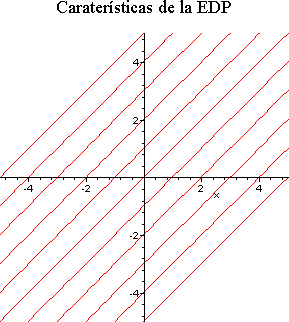 Figura 1.4: Características de la EDP.T ∧ F = (dy − du)i + (du − dx)j + (dx − dy)k = 0 = (0, 0, 0),que es la ecuación auxiliar dx = dy = du de las características de la EDP. Las líneas vectoriales de este campo son:ψ1(x, y, u) = x − y = c1,	ψ2(x, y, u) = u − x = c2,y son una familia bi-paramétrica (pues dependen de (c1, c2)) de líneas vectori- ales (las características de la EDP). De esta familia se extrajo (arbitrariamente) una familia uniparamétrica estableciendo una dependencia continua cualquiera Φ(c1, c2) = 0 entre los parámetros (c1, c2). Esta operación de extracción (ar- bitraria pues Φ es una función arbitraria) de una familia uniparamétrica ha correspondido a la determinación de la integral de la ecuación original:Φ(x − y, u − x) = Φ(c1, c2) = 0,que nos proporcionó la ecuación buscada de las superficies vectoriales:u = u(x, y) = x + ϕ(x − y).33Interpretación geométrica del problema del flujo potencial: deduc- ción del método de las trayectoriasEn esta sección veremos cómo la interpretación geométrica de las EDP per- mite interpretar los problemas de flujo asociados a un campo de velocidades mediante los conceptos de curvas características y superficie integrales. Lo que haremos será identificar las curvas características con las líneas de corriente y las superficie integrales con la gráfica de la función de corriente. Deduciremos así una forma alternativa de determinar las líneas de corriente de un campo de velocidades mediante la integración de una EDO. El cálculo de las líneas de corriente mediante este método se conoce como método de las trayec- torias. Nótese que este método se puede usar para cualquier flujo donde el campo de velocidades es conocido. No es necesario que el flujo sea bidimen- sional o incompresible. También se aplica al tratamiento de problemas de flujo no estacionario.Otra forma de deducir las líneas de corriente será mediante la resolución de un sistema de EDO lo que nos proporcionará una representación paramétrica de estas curvas. Recuérdese que en el ejemplo (1.1.5) las líneas de corriente se determinaron sólo tras la determinación de la función de corriente mediante integración directa de las EDP que la definen.En la sección anterior vimos que, dada una EDP de primer orden, si una superficie S definida por z = ψ(x, y), es la unión de curvas características, entonces S es una superficie integral (es decir una solución de la EDP). Por otra parte, cualquier superficie integral es unión de curvas características. Al trabajar con problemas de flujo las curvas características se denominan líneas de corrientel7. Las superficies formadas por las líneas de corriente del campo de velocidades se llaman superficies vectoriales y la gráfica de la función de corriente es una de ellas.Siendo N un vector normal a la superficie vectorial, esta superficie se car- acteri�a por la ecuación N v = 0, pues el vector N , que tiene la dirección de la normal a la superficie, es ortogonal al vector v del campo en todo punto de ésta.Si la superficie vectorial se determina explícitamente por la ecuación z =17 En mecánica de medios continuos se distingue claramente entre líneas de campo (trayec- torias) y líneas de corriente. Sin embargo si el campo de velocidades es estacionario, las líneas de campo y líneas de corriente son iguales. Trataremos, en este tema, tan sólo este caso (es decir, estudiaremos sólo regímenes de flujo estacionarios).34ψ(x, y), entonces el vector normal es:∂ψ	∂ψN = ∂x i + ∂y j − k = (ψx, ψy, −1),y la condición de ortogonalidad N · v = 0, toma la forma de la ecuación:∂ψ	∂ψvx ∂x + vy ∂y = 0.La idea básica de la interpretación geométrica del problema propuesto en el ejemplo (1.1.5) (determinación de las líneas de corriente de un campo de velocidades plano dado) consiste por tanto, en asociar a la ecuación de primer orden, lineal homogénea,∂ψP (x, y)∂x∂ψ+ Q(x, y)∂y= 0,el campo vectorial de velocidades,v(x, y) = vx(x, y)i + vy(x, y)j.La ecuación que caracteri�a la función de corriente ψ asociada a un campo de velocidades v es:∂ψ	∂ψv · ∇ψ = vx ∂x + vy ∂y = 0.Puesto que el campo dado era (vx, vy) = (x,	y), se obtiene la EDP (de primer orden lineal homogénea):∂ψ	∂ψx ∂x − y ∂y = 0.Recordando la definición de ψ dada en (1.3):∂ψ∂x = −vy,∂ψ∂y = vx,se deduce que ψ es una superficie integral (solución) de la EDP de primer orden.Las líneas vectoriales de este campo (es decir, las líneas cuyas tangentes tienen en cada punto la dirección del vector F en dicho punto) se interpre- tan como las líneas de corriente del campo de velocidades y representan las curvas características de la EDP. Se determinan por la condición de35paralelismo entre el vector T = idx + jdy + kdψ (vector director de la tan- gente a las líneas buscadas) y el vector v. Utili�ando el producto vectorial esta condición se escribe en la forma:T ∧ v = (Rdy − Qdu)i + (Pdu − Rdx)j + (Qdx − Pdy)kPuesto que P = vx, Q = vy y R = 0, se tiene:T ∧ v = vydψi + vxdψj + (vydx − vxdy)k = 0.A lo largo de una curva característica se tiene por tanto:dx	dy=vx	vy(1.12)y la solución ψ(x, y) es constante, ψ    C, a lo largo de una característica pues su tasa de cambio (dada por v  ψ) es nula por la definición y construcción de ψ. El hecho de que ψ es constante se denota en la forma:dx	dy	dψ=	=	.vx	vy	0Las ecuaciones (1.12) se conocen con el nombre de ecuaciones características de la EDP y su resolución nos proporciona las líneas de corriente del campo.Ecuaciones paramétricas de las líneas de corrienteEl método de las trayectorias para la determinación de las líneas de corri- ente consiste en la resolución de la ecuación (1.12) previa introducción de un parámetro. Este procedimiento permite obtener propiamente las ecuaciones paramétricas de las líneas de corriente en términos de trayectorias.En efecto, introduciendo un parámetro θ podemos escribir la condición (1.12) (que define las curvas características de la EDP) en la forma:dx	dy=vx	vydψ=	= dθ,0para obtener el sistema de ecuaciones diferenciales ordinarias:{	dx = P (x, y) = vdy	dψ,	= Q(x, y) = v ,	= R(x, y) = 0,dθes decir,dθdθ36{	dx = x,	dy = −y,	dψ = 0.El sistema es desacoplado (es decir, podemos resolver las ecuaciones que lo componen de manera independiente, de una en una). Puesto que se trata de EDO lineales de primer orden separables se obtiene (separando variables) la representación paramétrica de las líneas de corriente:x(θ) = c1eθ,	y(θ) = c2e−θ,	ψ(θ) = c3.Los valores de c1, c2 y c3 se determinan imponiendo unas condiciones ulteriores que complementan la EDP. Anali�aremos tales situaciones en las secciones siguientes, al introducir la definición de Problema de Cauchy asociado a una EDP de primer orden.El problema de CauchySi entre las infinitas superficies vectoriales del campo F se deseara deter- minar la superficie que pasa por una línea dada, definida a su ve� por las ecuaciones Φ1(x, y, u) = 0, Φ2(x, y, u) = 0, entonces la función Φ ya no será arbitraria sino que se determina Φ(c1, c2) por eliminación de x, y, u de las ecuaciones:Φ1(x, y, u) = 0,	Φ2(x, y, u) = 0,	ψ1(x, y, u) = c1,	ψ2(x, y, u) = c2,a través del cual se tiene la ecuación Φ(c1, c2) = 0 y la integral buscada seráΦ(ψ1(x, y, u), ψ2(x, y, u)) = 0,Para poder explicar con rigor este proceso de selección de soluciones precisamos antes la definición de Problema de Cauchy para EDP cuasilineales de primer orden.El problema de Cauchy para ecuaciones cuasilinealesPara seleccionar una entre las infinitas superficies integrales de una EDP cuasilineal de primer orden seguiremos el siguiente camino que nos llevará a la definición del problema de Cauchy para EDP cuasilineales de primer orden, que no es otra cosa que un método para generar soluciones a partir de la pre- scripción de un conjunto de funciones que representan los datos del problema (digamos la información física o experimental) sobre el fenómeno a estudiar. Es decir, buscamos asociar soluciones a datos mediante una aplicación entre espacios vectoriales (el espacio de los datos como espacio inicial y el espacio de37las soluciones como espacio de llegada). El espacio de las soluciones se describe entonces mediante el espacio (usualmente más simple) de los datosl8.Una manera simple de seleccionar una función u(x, y) en el conjunto infinito de soluciones de (1.7)∂uP (x, y, u)∂x∂u+ Q(x, y, u)∂y= R(x, y, u),consiste en prescribir una curva Γ en el espacio tridimensional que debe estar contenida en la superficie integral z = u(x, y). Sea Γ una curva dada paramétri- camente mediante:x = f (s),	y = g(s),	u = h(s)	(1.13) Estamos buscando una solución u(x, y) de (1.7), tal que la relaciónh(s) = u(f (s), g(s))	(1.14)sea una identidad.Definición l.2.l (Problema  de  Cauchy)  Sea dada la ecuación cuasilineal de primer orden (1.7). Un problema de Cauchy asociado a la ecuación (1.7), consiste en encontrar la función u(x, y) asociada a los datos f (s), g(s) y h(s) mediante (1.13).Obviamente se entiende por función asociada a los datos a una función que satisface la EDP y la condición (1.14). Nótese que es posible dar muchas parametri�aciones distintas de la misma curva Γ eligiendo distintos parámetross. Sin embargo la introducción de un parámetro diferente σ tal que s = ϕ(σ) no cambia la solución del problema de Cauchy. En cuanto al tipo de solución, nos contentaremos con soluciones localesl9 definidas para (x, y) en un entorno del punto x0 = f (s0), y0 = g(s0). En muchos problemas físicos la variable y se identifica con el tiempo y x con la posición en el espacio. Además en dichos problemas es frecuente que y0 se tome como inicio del intervalo temporal en el que se plantea el problema. Es entonces natural proponerse resolver el prob- lema de determinar una solución u(x, y) a partir del conocimiento de su valor inicial en el tiempo y = 0:u(x, 0) = u0(x).	(1.15)18 No queremos (ni podemos) entrar en detalles sobre este tipo de problemas propio de la teoría de la regularidad de las EDP. Sólo señalamos que la caracterización del espacio de soluciones de una EDP mediante la información sobre los datos del problema representa uno de los problemas más interesantes de la teoría de las ecuaciones en derivadas parciales.19 Es una de las características más notables de las EDP de primer orden hiperbólicas: la existencia local, es decir hasta un tiempo finito.38Definición l.2.2 (Problema de Valor Inicial) Sea dada la ecuación cua- silineal de primer orden (1.7). Un problema de valor inicial para la ecuación consiste en encontrar la función u(x, y) que satisface la ecuación (1.7) y la condición inicial (1.15).Nótese que un problema de valor inicial (PVI) es un caso especial de un prob- lema de Cauchy en el cual la curva Γ tiene la representaciónx = s,	y = 0,	u = u0(s).	(1.16)Sea Ω ⊂ IR3 y sea F = (P, Q, R) un campo vectorial de clase (C1(Ω))3. Sea dada además una curva inicial Γ0 en la forma paramétrica (1.13). Es posible entonces demostrar que el problema de Cauchy admite solución si se verifica la siguiente condición suficiente:f′(s0)	g′(s0)1	1En el caso del problema de valor inicial se tiene (aplicando (1.16) con f (s) = s, g(s) = 0):∆ = 11	0P (x0, y0, u0)  Q(x0, y0, u0)1 = Q(x0, y0, u0)0.	(1.18)La condición de no anulación del determinante jacobiano ∆ garanti�a la exis- tencia (local pues se debe a una aplicación del teorema de la función implícita válida en un entorno del punto (x0, y0, u0)    IR3) de una superficie integral u = u(x, y). La unicidad se deduce del teorema (1.2.1). Nótese que la condi- ción (1.17) es fundamental para la existencia de una única solución u(x, y) de clase C1 pues se puede demostrar que ∆ = 0 es incompatible con la existencia de tales soluciones a menos que la curva prefijada Γ0 sea característica (en cuyo caso se tendrán infinitas soluciones).Acabamos la parte teórica con el siguiente resultado de existencia y unici- dad para el problema de Cauchy asociado a una curva inicial Γ0 dada en la forma paramétrica:x = f (s),	y = g(s),	u = u0(s),	(1.19)siendo f, g funciones derivables con continuidad. Se tiene entonces el siguiente teorema:39Teorema l.2.2 Sea dada la ecuación en derivadas parciales∂uP (x, y, u)∂x∂u+ Q(x, y, u)∂y= R(x, y, u),y sea Γ0 una curva inicial dada por (1.19) con la condición que (f′)2 +(g′)2	0(es decir f′ y g′ no ambas nulas simultáneamente). Sea además,∆ = Q0x′   − P0y′   = Q0f′  − P0g′ ,el determinante jacobiano. Se tiene entonces:Si ∆ = 0 en toda Γ0 entonces existe una única solución del problema de Cauchy.Si ∆ = 0 en toda Γ0 y Γ0 es una curva característica entonces existen infinitas soluciones del problema de Cauchy.Si ∆ = 0 en toda Γ0 y Γ0 no es una curva característica entonces no existe solución del problema de Cauchy.Lo anterior se puede interpretar de la siguiente forma: si el problema de Cauchy (o el PVI) tienen solución y ∆ = 0 a lo largo de Γ0 entonces la curva Γ0 es ella misma una curva característica de la EDP. Pero si Γ0 es una curva caracterís- tica entonces infinitas superficies integrales pasan a través de (contienen) Γ0. Observemos que si la función u no es de clase C1 (en un entorno de Γ0 y en la misma Γ0) entonces no es posible deducir, a partir de ∆ = 0, que la curva Γ0 es característica. En efecto, pueden existir soluciones de la EDP que pasen por una curva no característica Γ0 y para las cuales ∆ = 0.Nótese finalmente que este teorema no cubre el caso en el cual ∆ = 0 só- lo en algún punto de Γ0 puesto que en este caso las soluciones no serían de clase C1. Aparecerían soluciones débiles. Existe una teoría al respecto que no será aquí considerada. Una referencia a un posible tratamiento general de este caso se encuentra en el libro de Courant-Hilbert, pag 65. En general es sufi- ciente considerar por separado las regiones de degeneración de los coeficientes de la EDP (es decir donde se anulan) y utili�ar el análisis local mediante el estudio del determinante jacobiano ∆ a lo largo de Γ0 en las regiones de no degeneración.Ejemplo l.2.2 (Problema de Cauchy) Hallar la superficie integral de la ecuación:∂u	∂ux∂y − y ∂x = 0,que pasa por la curva inicial Γ0 dada por x = 0, u = y2.40Se trata de una EDP de primer orden, lineal, con coeficientes variables, homogénea. Para que la ecuación no pueda degenerar imponemos la condición x2 + y2 = 0. El problema de Cauchy está bien planteado (existe una única solución). En efecto, notamos que, parametri�ando la curva dada en la forma:x = f (s) = 0,	y = g(s) = s,	u = u0(s) = h(s) = s2,se  tiene  f′(s)  =  0,  g′(s)  =  1.  Considerando  que  P  =     y,  Q =  x se  deduce∆  =  Qf′     Pg′  =  y =  0  si y =  0  y esto es cierto a lo largo de la curva Γ0 para todo s = 0. Si s = 0 entonces x = y = 0 pero este punto ya había sido excluido con la condición de no degeneración. Aplicando el teorema (1.2.2) se tiene asegurada la existencia de una única superficie integral que contiene la curva inicial Γ0.El campo vectorial a estudiar es:F (x, y, u) = (P (x, y, u), Q(x, y, u), R(x, y, u)) = (−y, x, 0).La ecuación auxiliar T ∧ F = 0 nos conduce en este caso a:dx	dy	du=	=	.−y	x	0La notación du/0 significa que du = 0, es decir, que u es constante a lo largo de las características. Esta notación (dividir por cero) se aplica también en el caso P 0 o Q 0. A partir de la ecuación auxiliar se pueden obtener las siguientes integrales primeras (características o líneas vectoriales del campo o líneas de corriente si el campo F se considera un campo de velocidades estacionario plano F = v = (vx, vy)):xdx = −ydy,   =⇒	1 x2 = − 1 y2 + K       =⇒         x2 + y2 = 2K = C ,es decir, ψ2(x, y, u) = x2 + y2 = c2 ydu = 0	=⇒	u = C1,o sea, ψ1(x, y, u) = u = c1. Hemos obtenido:ψ1(x, y, u) = u = c1,	ψ2(x, y, u) = x2 + y2 = c2.Nótese que la curva Γ0 no es (una curva) característica pues no satisface ningu- na de las ecuaciones ψ =  c1, ψ =  c2. Considerando las condiciones x =  0, u = y2 se tiene el siguiente sistema de ecuaciones:u = c1	x2 + y2 = c2	x = 0	u = y2,41y se deduce que (eliminando las variables x, y, u) c1 = c2. Por ello la superficie integral buscada será0 = c1 − c2 = Φ(c1, c2) = Φ(u, x2 + y2) = u − (x2 + y2),es decir,u = x2 + y2.Nótese que evidentemente al seccionar la superficie con el plano x = 0 se obtiene la curva prefijada u = y2. En términos de la mecánica de fluidos, la superficie integral obtenida corresponde a la gráfica de la función de corriente asociada al campo de velocidades.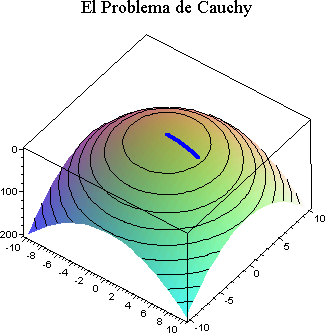 Figura 1.5: El problema de Cauchy.Obsérvese además que el problema quedaría indeterminado si la curva dada por Φ1 = Φ2 = 0 fuese característica ya que en este caso diferentes superficies integrales pasarían por dicha curva. Es decir: existirían infinitas soluciones. Encontraremos concretamente esta situación en el siguiente ejemplo:Ejemplo l.2.3 (Problema de Cauchy) Hallar la superficie integral de la ecuación:∂u	∂ux∂y − y ∂x = 0,que pasa por la circunferencia u = 1, x2 + y2 = 4.42Puesto que la línea dada es característica, el problema es indeterminado, es decir, existen infinitas soluciones (superficies) que pasan por la circunferencia dada. Por ejemplo los paraboloides de revolución:u = x2 + y2 − 3,	4u = x2 + y2,	u = −x2 − y2 + 5,son soluciones pues corresponden a las superficies:Φ(c1, c2) = c2−c1−3 = 0,	Φ(c1, c2) = c2−4c1 = 0,	Φ(c1, c2) = c1+c2−5 = 0.En efecto, cualquier superficie de revolución u = Φ(x2 + y2), cuyo eje de rotación coincida con el eje Oz, es superficie integral de la EDP. También la esfera x2 + y2 + u2 = 5 es solución pues corresponde a la superficie:Φ(c1, c2) = c2 + c2 − 5 = 0.El problema de Cauchy anterior estaba mal planteado (pues existen infinitas soluciones). Nótese que, parametri�ando la curva dada en la forma:x = f (θ) = 2 cos θ,	y = g(θ) = 2 sin θ,	u = u0(θ) = 1,se tiene, f′(θ) = −2 sin θ, g′(θ) = 2 cos θ. Considerando que P = −y, Q = x se deduce ∆ = Qf′ − Pg′ = −4 sin θ cos θ + 4 sin θ cos θ ≡ 0, ∀ θ.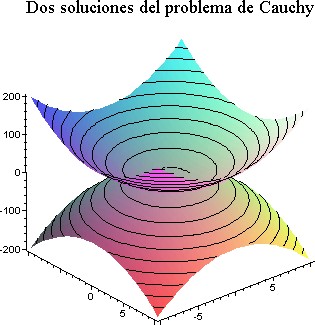 Figura 1.6: Problema mal planteado: existen dos soluciones del mismo proble- ma de Cauchy.43Hasta ahora hemos considerado el caso en que la expresión de la curva inicial venía dada en coordenadas cartesianas mediante un sistema de dos ecuaciones, cuya solución (la curva) es la intersección de dos superficies (las ecuaciones). Consideraremos ahora el caso en el que la curva inicial se expresa en forma paramétrica.El caso paramétricoSi la ecuación de la curva Γ0, por la cual se exige tra�ar la superficie integral de la ecuación:∂uP (x, y, u)∂x∂u+ Q(x, y, u)∂y= R(x, y, u),se proporciona en forma paramétrica:Γ0 = {	x0 = x0(s),	y0 = y0(s),	u0 = u0(s),entonces, es también conveniente buscar la solución en forma paramétrica2 x = x(t, s),	y = y(t, s),	u = u(t, s).Para ello se introduce un parámetro t en el sistema (1.9) que determina las características, haciendodx P (x, y, u)dy=Q(x, y, u)du=R(x, y, u)= dt.	(1.20)Para que las características pasen por la curva dada, se busca la solución del sistema (1.20) que satisface (para t = 0 o t = T0) las condiciones iniciales:x0 = x0(s) = x(T0, s),	y0 = y0(s) = y(T0, s),	u0 = u0(s) = u(T0, s).Para estas condiciones iniciales (y para s fija) obtenemos una característica que pasa por un punto (fijado) de la curva. Cuando s es variable se obtiene la familia biparamétrica de características:x = x(t, s),	y = y(t, s),	u = u(t, s),que pasan por los puntos de la curva dada (en este caso se considera que la curva dada no es característica). El conjunto de puntos que pertenece a esta familia de características forma precisamente la integral buscada.2O Véase el tema 12 de la asignatura de primer curso (y también los anexos a este guión) para la definición de una superficie paramétrica.44Ejemplo l.2.4 Sea dada la ecuación:∂u	∂u∂x − ∂y = 1.Clasificar la EDP, determinar el campo asociado y hallar la superficie integral que pasa por la curva:x0 = s,	y0 = s2,	u0 = s3.Se trata evidentemente de una EDP de primer orden, lineal, no homogénea con coeficientes constantes. Está asociada al campo F = (1,   1, 1). El sistema de ecuaciones que determina las características tiene la forma:dx = −dy = du = dt.Su solución general es:x = t + c1,	y = −t + c2,	u = t + c3.Las constantes arbitrarias se determinan mediante las condiciones iniciales:c1 = s,	c2 = s2,	c3 = s3,y sustituyendo en la solución general se tiene:x = t + s,	y = −t + s2,	u = t + s3.* Parametrización mediante la longitud de arcoConsideraremos EDP de primer orden en dos variables independientes. La familia más general se puede escribir en la forma:∂u		∂u A	+ B∂x	∂y= C.Si A = A(x, y), B = B(x, y) y C = C(x, y, u) es lineal en u la ecuación es lineal. En los demás casos es no lineal2l En cada punto del plano x, y podemos definir un vector unitario:s ≡ ( √AA2 + B2B,	,A2 + B221 Una clasificación más precisa, clasifica las ecuaciones no lineales en semi-lineales, cuasi- lineales, completamente no lineales y doblemente no lineales dependiendo de las dependencias funcionales de las funciones coeficientes45y escribir la PDE de primer orden en la forma:Cs · ∇u = √A2 + B2 ≡ D.Fijada una curva inicial (que no coincida con una característica) podemos dibujar en el plano, para cada punto de la curva inicial, una trayectoria que es tangente en cada punto al vector s. La pendiente de la tangente (en cada punto) es:dy	B=dx	A(1.21)y es la EDO verificada por la trayectoria. Estas trayectorias se llaman car- acterísticas. Denotamos con σ a la longitud de arco22  a lo largo de una car- acterística. Supongamos ahora que los coeficientes A, B y C son constantes reales. Se tiene entonces:s = ( dx, dy ) .Este resultado se puede comprobar fácilmente definiendo una parametri�ación de las curvas características en la forma:r(t) = x(t)i + y(t)j,	t ≥ t0 = 0,luego,r′(t) = x′(t)i + y′(t)j,	∥r′(t)∥ = √(x′)2 + (y′)2,y por tanto, puesto que las ecuaciones características vienen dadas por (paramétri- camente):{	dx = A,	dy = B,se tiene que la relación entre el parámetro t y el parámetro longitud de arco es:σ .	∥r′(t)∥dt =	(	A2 + B2)dt = (√A2 + B2)t,luego la diferencial de longitud de arco es:dσ = ∥r′(t)∥dt = (	A2 + B2)dt.Por lo anterior, escribimos entonces s · ∇u = D en la forma:22 Véase el tema 12, sección 10 del guión de la asignatura del primer curso para la definición de este concepto.46du = D.	(1.22)dσCuando A(x, y), B(x, y) son funciones conocidas de las variables independi- entes, podemos integrar primero (1.21) para encontrar las características y después (1.22) para obtener u. Si A(x, y, u), B(x, y, u) dependen de u (pero no de sus derivadas) entonces las características no son conocidas a priori y hay que resolver el problema acoplado (1.21), (1.22) (generalmente con un método numérico en diferencias finitas, ver Mei, pag 21) para encontrar las características y la incógnita u.Concluimos esta sección observando que el esquema de resolución indicado para el caso bidimensional se puede generali�ar al caso (n + 1) dimensional. Detalles se pueden encontrar en el libro de Elsgolt�, capítulo 5 pag 252 o en el libro de Courant-Hilbert, pag 69.* Un ejemplo de formación de ondas de choque en una ecuación cuasilineal. Ecuación de BürgersUn problema de valor inicial que a menudo se toma como ejemplo para ilus- trar ciertos fenómenos que pueden aparecer al trabajar con ecuaciones cuasi- lineales de primer orden es: Encontrar una función u = u(x, y) que satisfaga las igualdades:∂u	∂u+ u=   0,	x ∈ IR,	y > 0,∂y	∂x	u(x, 0)    =    u0(x),   x ∈ IR.(1.23)Este problema, que modeli�a entre otros fenómenos el rompimiento de la bar- rera del sonido por aviones supersónicos fue propuesto por J.M. Bürgers y, en su honor, se conoce como el problema de Bürgers23. La solución u de la ecuación cuasilineal se puede interpretar como un campo de velocidad longitudinal (en la dirección x) que varía con el tiempo y. La ecuación (1.23) afirma que cualquier partícula del fluido tiene aceleración nula (no hay efectos inerciales), luego tiene velocidad constante a lo largo de las trayectorias del fluido. Esto es evidente si ponemos u = vx = vx(x, y) siendo v = (vx(x, y), vy(x, y)) = (vx(x, y), 0) (nótese que la variable y que aparece en las componentes del campo de veloci- dades denota una variable espacial) y calculamos su derivada material definida23 En realidad la ecuación de Bürgers propiamente dicha es una ecuación parabólica de segundo orden a partir de la cual se puede deducir (mediante un límite asintótico que rep- resenta la hipótesis de difusión despreciable) la ecuación hiperbólica cuasilineal de primer orden que analizaremos.47mediante el operador de derivación total (donde t representa ahora el tiempo)24D	∂=Dt	∂t∂+ v · ∇ = ∂tn∂i ∂x ,i=1siendo v = (v1, .., vn), x = (x1, .., xn). En nuestro caso n = 2, (x1, x2) = (x, y), v1 = vx, v2 = vy. La afirmación anterior equivale por tanto a verificar (se deja por ejercicio al lector) que Dv/Dt = 0.Considérese nuevamente el problema (1.23) siendo y la variable temporal. La condición inicial u(x, 0) = u0(x) describe la distribución inicial de la veloci- dad, que corresponde a la curva en el espacio IR3 (véase la ecuación (1.16)):x = s,	y = 0,	u = u0(s).	(1.24)Introduciendo un parámetro θ las ecuaciones diferenciales ordinarias asociadas son:dx= P (x, y, u) = u,dθdy= Q(x, y, u) = 1,dθdu= R(x, y, z) = 0.dθque combinadas con la condición inicial (1.24) para θ = 0 nos dan la repre- sentación paramétrica de la solución z = u(x, y) del PVI:x = s + uθ,	y = θ,	u = u0(s).	(1.25) Eliminando los parámetros s, θ, se tiene la fórmula (implícita) de la solución:u = u0(s) = u0(x − uθ) = u0(x − uy).* Discontinuidades y soluciones débilesEn la primera parte del ejercicio anterior hemos encontrado una fórmula implícita de la solución. Queremos anali�ar más en detalle su naturale�a (su comportamiento cualitativo). Si proyectamos la característica (curva en el es- pacio) en el plano xy (es decir eliminamos u en (1.25)) obtenemos la curva Cs (proyección de la característica):x = s + u0(s)y,a lo largo de la cual la solución tiene el valor constante,u(x, 0) = u(s, 0) = u0(s).24 Algunos libros de texto denominan a la derivada material, derivada substancial. Véase, por ejemplo, el libro de Costa-Novella, Vol 2, dedicado a los fenómenos de transporte.48Físicamente, x = s + u0(s)y define el camino de una partícula locali�ada en x = s en el tiempo y = 0. Veamos que ocurre si dos características tienen un punto en común. Sea (x∗, y∗) ∈ IR2 el punto común a las dos características. Entonces, puesto que la ecuación de las características es x = s + u0(s)y se tendrá:x∗ = s1 + u0(s1)y∗,	x∗ = s2 + u0(s2)y∗,y se deduce, s1 + u0(s1)y∗ = s2 + u0(s2)y∗, es decir,y∗ =	 	s2 − s1	.u0(s2) − u0(s1)Si s2 = s1 y u0(s2) = u0(s1) la función toma valores distintos u0(s1), u0(s2), en el punto (x∗, y∗), luego la función es multivaluada y salta. Hay una discon- tinuidad. En particular se puede demostrar que u está condenada a saltar y a presentar una singularidad en su derivada parcial primera si u0 tiene soporte compacto (se entiende por ello que la función es nula fuera de un intervalo compacto), excepto en el caso trivial donde u0(s) ≡ 0.Pensando en y como en el tiempo, para las funciones u0(s) (dato inicial del problema) tales que y∗ > 0, esta relación define (y predice) la existencia de un instante de explosión (singularidad) de la solución. Es fácil comprobar en efecto que, si u′ (s) < 0, entonces y∗ > 0. Para todo este tipo de datos iniciales la solución u(x, y) será discontinua en algún tiempo y∗ > 0. La naturale�a de esta singularidad será más clara si consideramos los valores de la derivada ux(x, y) a lo largo de la característica x = s + u0(s)y. A partir de la expresión (implícita) de la solución:u = u0(x − uy),y aplicando derivación implícita se tiene:ux = [u′ (x − uy)][(1 − uxy)] = u′   − uxu′ y,y se deduce,0ux =0	0u′ (s)1 + u′ (s)y ,luego si u′ (s) < 0, entonces ux → ∞ para1y = − u′ (s) .El tiempo y más pequeño para el cual esta relación se cumple corresponde al valor s = s0 en el cual u′ (s) tiene un mínimo (negativo). En el instante49T = y = 1/u′ (s) la solución tiene un crecimiento incontrolable y su derivada explota (se pone vertical). No puede existir una solución de clase C1  más allá del instante T . Nótese que este tipo de comportamiento es típico de las ecuaciones no lineales.Es posible, sin embargo, definir unas soluciones débiles del PVI que existen más allá del tiempo T . Para ello, debemos de dar un sentido a la EDP cuasi- lineal para una clase de funciones más amplia que C1 (o incluso continuas).Para ello se escribe la EDPuy + uux = 0,en forma de divergencia (es decir mediante el operador de divergencia aplicado a funciones adecuadas),∂R(u)∂y∂S(u)+∂x= 0,	(1.26)siendo R(u) y S(u) funciones tales que S′(u) = uR′(u). Por ejemplo, podríamos elegir R(u) = u y S(u) = (1/2)u2. Nótese que se trata de una elección natural pues:1	2	(1   2)∂R(u)∂S(u)Integrando la relación (1.26) en x ∈ (a, b), se tiene la ley de conservación:d	b0 =dy aR(u(x, y))dx + S(u(b, y)) − S(u(a, y)).	(1.27)Por otra parte cualquier función de clase C1 que verifica (1.27) es solución de (1.26). Ahora bien, la ecuación (1.27) tiene sentido para funciones mucho más generales y puede ser utili�ada para definir las soluciones débiles de (1.26). En particular consideramos el caso donde u es una solución C1 de (1.26) en cada una de dos regiones del plano separadas por una curva x = ξ(y) al cru�ar la cual la solución experimentará un salto (choque). Denotando los valores límites de u a la i�quierda y la derecha de la curva por u− y u+, respectivamente, se tiene (a partir de (1.27) que:d0 =  S(u(b, y)) − S(u(a, y)) + dy(∫ ξR(u(x, y))dx +bR(u(x, y))dxξ= S(u(b, y)) − S(u(a, y)) + ξ′R(u−) − ξ′R(u+) −ξ ∂S(u)∂x dx −b ∂S(u)dxξ	∂x=   −[R(u+) − R(u−)]ξ′ − S(u−) + S(u+).50Hemos encontrado la condición de salto (shock conditions):∂ξ	S(u+) − S(u−)∂y = R(u+) − R(u−) ,	(1.28)que relaciona la velocidad de propagación dξ/dy de la discontinuidad con el tamaño del salto de R y S. Nótese que (1.28) depende no sólo de la EDP sino también de la elección hecha (R(u) = u y S(u) = (1/2)u2) entre las funciones que satisfacen S′(u) = uR′(u).Con esta elección de las funciones S y R y para el dato inicial:u(x, 0) = u0(x) =	3es posible verificar que la función0 x < 0,u(x, y) =  − 2 (y + √3x + y2)    4x + y2 > 0,	0 4x + y2 < 0,* Propagación de discontinuidades en EDP de primer ordenSe considera la ecuación de primer orden, lineal, no homogénea de coefi- cientes constantes:∂u	∂u∂x + ∂y = 1,	y ≥ 0,	−∞ < x < ∞,donde u es conocida en los puntos (x0, 0) del eje x: u(x0, 0) = u0(x). La dirección característica viene dada por dx = dy luego la característica que pasa por el punto (x0, 0) es (por integración directa):y = x − x0.A lo largo de la característica se tiene que du = dy luego por integración directa deducimos que la solución a lo largo de esta recta es:u(x, y) = u0(x − y) + y.Consideraremos dos posibles situaciones: que los datos iniciales sean discon- tinuos o que lo sean sus derivadas. Seguiremos la exposición que aparece en el libro de Smith, en el capítulo dedicado a las ecuaciones hiperbólicas y sus características.51* Valores iniciales discontinuosSupongamos tener un dato inicial del tipou(x, 0) = u0(x) =  f2(x)   xA < x < ∞,y sean xp < xA < xq, números reales. A la i�quierda de la característica y = x − xA la solución uI es uI = f1(xp) + y a lo largo de y = x − xp. A la derecha de la línea recta y = x − xA la solución uD es uD = f2(xq) + y a lo largo de y = x xq. Luego para el mismo valor de y en las dos soluciones se tiene:uI − uD = f1(xp) − f2(xq).Si nos acercamos por ambos lados a xA, vemos que la cantidad uI − uD es discontinua a lo largo de y = x − xA cuandol´ımxp→xAf1(xp) = l´ımq→xAf2(xq).Esto muestra que cuando los valores iniciales son discontinuos en un punto xA entonces la solución es discontinua a lo largo de la característica que pasa por xA. Además el efecto de esta discontinuidad no disminuye según nos vayamos alejando de xA a lo largo de la característica. Con las EDP parabólicas y elípticas el efecto de prescribir una discontinuidad inicial es muy diferente pues tiende a locali�arse y a disminuir rapidamente al aumentar la distancia al punto de discontinuidad.* Derivadas iniciales discontinuasSupongamos tener ahora un dato inicial del tipou(x, 0) = u0(x) = 0, −∞ < x ≤ 0,x, 0 < x < ∞.Evidentemente la función (derivada del dato inicial):∂u(x, 0) =∂x 0, −∞ < x < 0, 1, 0 < x < ∞,es discontinua en (0, 0). Utili�ando la ecuación vemos que también∂u(x, 0),∂y52es discontinua en (0, 0). Por otra parte u(x, 0) es continua en (0, 0). Como antes se deduce que la solución u a lo largo de la característica y = x − xp que pasa por el punto (xp, 0) esu − up = y = x − xp.La solución uI a la i�quierda de y = x esuI = u0(x − y) + y = 0 + y = y,	−∞ < x ≤ 0,	y ≥ 0,y la solución uD a la derecha de y = x esuD = u0(x − y) + y = x − y + y = x,	0 < x < ∞,	y ≥ 0.Se deduce que uI = uD a lo largo de y = x, pero que∂uI∂x= 0,	∂uD  = 1,∂xes decir, la solución es continua a lo largo de la característica que pasa por el punto de discontinuidad pero las discontinuidades iniciales de las derivadas parciales se propagan con velocidad constante a lo largo de esta característica.* Las ecuaciones de PfaffSi en las secciones anteriores hemos visto la relación existente entre de- terminar las líneas vectoriales (y las superficies vectoriales de un campo) y resolver una EDP de primer orden lineal no homogénea veremos ahora las denominadas ecuaciones de Pfaff cuya resolución permite determinar la fa- milia de superficies ortogonales a las líneas vectoriales. En efecto, la ecuación de éstas superficies tiene la forma F T = 0, siendo T un vector contenido en el plano tangente a las superficies buscadas:T = dxi + dyj + duk = (dx, dy, du).Si F = P i + Qj + Rk = (P, Q, R), entonces F T = (P, Q, R) (dx, dy, du) nos conduce aP (x, y, u)dx + Q(x, y, u)dy + R(x, y, u)du = 0.	(1.29) Existen dos casos posibles dependiendo de si el campo vectorial F = P i+Qj +Rk es potencial o no. En el primer caso (si el campo es potencial) entoncesF = ∇S, es decir,∂SP =	,	Q =∂x∂S	∂S,	P =	,∂y	∂z53y las superficies buscadas son superficies de nivel S(x, y, z) = c de la función potencial S. En este caso, la determinación de éstas no representa dificultad, puesto que(x,y,z)S =(x0,y0,z0)Pdx + Qdy + Rdz,donde la integral curvilínea se toma por cualquier camino entre el punto es- cogido (x0, y0, z0) y el punto con coordenadas variables (x, y, z), por ejemplo, por la línea quebrada compuesta por segmentos de recta paralelos a los ejes coordenados.Ejemplo l.2.5 Sea dada la ecuación de Pfaf(6x + yz)dx + (xz − 2y)dy + (xy + 2z)dz = 0.Determinar la familia de superficies ortogonales a las líneas vectoriales del campo asociado.El campo vectorial asociado es:F = (6x + yz)i + (xz − 2y)j + (xy + 2z)k,luego rotF ≡ 0. Entonces, F = ∇S, siendo:(x,y,z)S =(x0,y0,z0)Pdx+Qdy+Rdz =(x,y,z)(0,0,0)(6x+yz)dx+(xz−2y)dy+(xy+2z)dz.Tomemos como camino de integración una línea quebrada con segmentos par- alelos a los ejes de coordenadas. Integrando obtenemos:S = 3x2 − y2 + z2 + xyz.Por tanto, la integral buscada será S = c, es decir,3x2 − y2 + z2 + xyz = c.Si el campo no es potencial, en ciertos casos se puede escoger un factor escalar µ(x, y, z) tal que µF = ∇S es potencial.Ejemplo l.2.6 Sea dada la ecuación de Pfaf:dx + e−xdy = 0.Determinar la familia de superficies ortogonales a las líneas vectoriales del campo asociado.54El campo vectorial asociado es:F = i + e−xj = (1, e−x, 0).Calculando su rotacional se tiene:rotF = (0, 0, −e−x) ̸= 0,luego el campo F no deriva de un potencial. Sin embargo si multiplicamos el campo F por la función escalar µ(x, y, z) = ex se tiene que el campo:G = µF = exi + j = (ex, 1, 0).es irrotacional (verificarlo por ejercicio), luegoG = µF = ∇Ses potencial, siendo(x,y,z)S =(x0,y0,z0)Integrando se obtiene:Pdx + Qdy + Rdz =S = ex + y.(x,y,z)(0,0,0)exdx + dy.Por tanto, la integral buscada será S = c, es decir,ex + y = c.Observación l.2.l Observamos que las líneas vectoriales del campo F = (1, e−x, 0), son exactamente iguales a las líneas vectoriales del campo G = (ex, 1, 0), puesto que verifican la misma ecuación característica:dx	dy=	.1	e−xNótese aquí la relación entre las ecuaciones de Pfaff y las ecuaciones diferen- ciales exactas (véase las secciones 2.5, 2.6 del capítulo 13 del guión de primero). Las ecuaciones de Pfaff se pueden integrar sólo si el campo vectorial de coe- ficientes asociado a la ecuación de Pfaff es potencial o si existe una función (factor integrante de la ecuación) tal que el producto de esta función escalar por el campo vectorial es un campo potencial. En estos casos la ecuación de Pfaff es una EDO exacta (o reducible a una EDO exacta) y es directamente resoluble.Se puede demostrar que la condición necesaria y suficiente para que exista un factor integrante µ es que se cumpla la ecuación:F · rotF = 0,55es decir, que los vectores F y rotF sean ortogonales. Si esta condición (llamada condición de integración total) no se cumple, entonces no existe ninguna familia de superficies S(x, y, z) = c ortogonales a las líneas vectoriales del campo F (x, y, z). Nótese que en el ejemplo (1.2.6) la condición F rotF = 0 se cumple.Ejemplo l.2.7 Dada la ecuación de Pfafzdx + (x − y)dy + zydz = 0,se verifica que la condición F · rotF = 0, dondeF = zi + (x − y)j + zykno se cumple.En este caso la ecuación de Pfaff no es integrable directamente y hace falta utili�ar unas técnicas que desbordan los objetivos del curso. Más detalles se pueden encontrar en el libro de Elsgolt� 25.Introducción progresiva de las EDP hiperbólicas de primer ordenSe entiende por introducción progresiva la presentación de distintos mode- los de dificultad creciente para el entendimiento del proceso de resolución de EDP de tipo hiperbólico. Un libro de texto interesante en este sentido es el libro de Strikwerda26.Empe�aremos considerando la estructura de un problema de valor inicial para una ecuación en derivada parciales de primer orden lineal o cuasilineal, homogénea o no homogénea. Extenderemos el análisis al caso de sistemas de EDP de primer orden y discutiremos el importante papel de las características en el proceso de resolución de tales problemas. Tras considerar, en las secciones siguientes, los problemas de contorno (en dominios espacialmente acotados), pasaremos al estudio de los problemas de valor inicial y de contorno, definiendo los conceptos de problemas bien puestos y problemas mal puestos.El caso lineal homogéneo con coeficientes constantesEl prototipo de todas las EDP hiperbólicas de primer orden (en particular de las homogéneas con coeficientes constantes) es la ecuación de onda uni-di- reccional (conocida también con el nombre de ecuación de advección o de convección):25 Elsgoltz, L. (1983). Ecuaciones diferenciales y cálculo variacional. III Ed. Editorial Mir.26 Strikwerda J. C., Finite Difference Schemes and Partial Differential Equations. Chapman & Hall. International Thomson Publishing. 198956ut + V ux = 0,	(1.30)siendo V una constante: V ∈ IR. Los subíndices denotan, como siempre, los operadores de derivación parcial ux = ∂u/∂x y ut = ∂u/∂t. Un problema de valores iniciales consiste en prescribir el comportamiento de u en un instante inicial, t = 0, digamos u(x, 0) = u0(x), ∀ x ∈ IR y en determinar los valores de u(x, t), ∀ x ∈ IR, ∀ t > 0. Es decir, determinar u(x, t) tal que:∂u	∂u+ V=   0	0 < x < ∞,	t > 0,∂t	∂x	u(x, 0)  =  u0(x), 0 < x < ∞,	t = 0.(1.31)Es fácil comprobar que la solución del problema de valor inicial (1.31) es:u(x, t) = u0(x − V t).	(1.32)Se puede además demostrar (utili�ando los resultados de la sección (1.2.1), concretamente el teorema (1.2.2)) que la solución dada es la única solución del problema de valor inicial. En efecto, parametri�amos la curva inicial Γ0:x = f (s) = s,	y = g(s) = 0,	u = u0(s),e identificamos F = (P, Q, R) = (V, 1, 0). Se tiene entonces que∆ = Qf′ − Pg′ = 1 ̸= 0.La fórmula de la solución (1.32) puede decirnos varias cosas: en primer lugar nos dice que en cualquier instante la solución es una copia del dato inicial obtenida por simple traslación hacia la derecha si V > 0 y la i�quierda si V < 0. Otra forma de verlo consiste en observar que la solución depende sólo de ξ = x V t. Las rectas del plano (x, t) donde ξ es constante se llaman características. El parámetro V tiene las dimensiones de una distancia dividida por el tiempo y se llama la velocidad de propagación a lo largo de las características. Es decir que se puede interpretar la solución como una onda que se propaga con velocidad constante V sin cambiar de forma a lo largo de la dirección x (de ahí el nombre de ecuación de onda unidimensional). Un segundo aspecto relevante de la fórmula u(x, t) = u0(x V t) es que tiene sentido aunque u0 no sea diferenciable mientras la ecuación parece tener sentido sólo si u es diferenciable. En general, se admitirán soluciones discontinuas para las EDP hiperbólicas27.27 Un ejemplo de solución discontinua es una onda de choque (shock wave), típica de las ecuaciones no lineales. Véase la sección dedicada a las soluciones discontinuas.57El caso lineal no homogéneo con coeficientes constantesPara ilustrar con más detalle el concepto de característica consideraremos ahora la EDP hiperbólica más general:ut + V ux + bu = f (x, t),	(1.33) siendo V y b constantes, complementada con la condición inicial u(0, x) =u0(x). Se trata por tanto de resolver el problema de valor inicial∂u	∂u+ V	+ bu =  f (x, t)  0 < x < ∞,	t > 0,∂t	∂x	u(x, 0)  =  u0(x),	0 < x < ∞,	t = 0.(1.34)Si b = 0 y f ≡ 0 recuperamos (1.31). Un cambio de variables lineal del tipoτ = t,	ξ = x − V t	=⇒	t = τ ,	x = ξ + V τ ,junto au(x, t) = u(ξ + V τ , τ ) = u˜(ξ, τ ),(las  variables  u˜  y  u representan  la  misma  función  pero  la  tilda  es  necesaria para distinguir entre los dos sistemas ((x, t) y (ξ, τ )) de coordenadas para las variables independientes) permite escribir (1.33) en la forma:∂u˜+ bu˜∂τ=  f (ξ + V τ , τ )  −V τ < ξ < ∞,	τ > 0,(1.35)	u˜(ξ, 0)    =    u0(ξ),	0 < ξ < ∞,	τ = 0,que es una EDO en τ (aunque ξ sea sólo un parámetro, la función u˜ depende formalmente de las dos variables (τ, ξ); de ahí el significado del símbolo de derivación parcial aún cuando se puede considerar la ecuación en el sentido de una EDO) que se complementa con la condición inicial u˜(ξ, 0) = u0(ξ). El problema de valor inicial asociado se puede resolver por la fórmula de variación de las constantes (véase la sección correspondiente de los guiones de primer curso para la deducción de la fórmula mediante el método de Lagrange):u˜(ξ, τ ) = u0(ξ)e−bτ +τf (ξ + V σ, σ)e0−b(τ−σ)dσ.Volviendo a las variables originales tenemos una representación para la solución dada por:u(x, t) = u0(x − V t)e−bt +tf (x − V (t − s), s)e58−b(t−s)ds.	(1.36)A partir de (1.36) se deduce que u(x, t) depende sólo del valor de u0(x) en el punto x∗ tal que x∗ = x − V t y del valor de f (x, t) en todos los puntos de la característica que pasa por (x∗, 0) para 0 ≤ t′ ≤ t.Este método de resolución se puede fácilmente extender a ecuaciones del tipo:ut + V ux = f (x, t, u),	u(x, 0) = u0(x),	(1.37)complementadas con u(x, 0) = u0(x). Se puede mostrar (se deja como ejercicio propuesto) que (1.37) es equivalente a la familia de P.V.I.:∂u˜∂τ= f (ξ + V τ , τ , u˜),	(1.38)con u˜(ξ, 0) = u0(ξ). La relación entre la solución del problema original (1.37) y la solución del problema (1.38) viene dada por:u(x, t) = u˜(x − V t, t).No siempre es posible resolver explícitamente el problema (1.38). En tales casos es necesario acudir a métodos numéricos.Sistemas hiperbólicos con coeficientes constantesConsideraremos sistemas hiperbólicos espacialmente unidimensionales, ⃗x =x ∈ IR, con coeficientes constantes. La variable U⃗es un vector de dimensión d:U⃗ = U⃗ (x, t) = (u1(x, t), ..., ud(x, t)) ∈ IRd,	d ≥ 2.Definición l.2.3 Un sistema de la forma:U⃗t + [A]U⃗x + [B]U⃗= F⃗ (x, t),	(1.39)se dice que es hiperbólico si la matriz [A] es diagonalizable con autovalores reales. Los autovalores ai de [A] se denominan velocidades características del sistema.Recuérdese que si [A] es diagonali�able, entonces existe una matri� no singular[P ] tal que [D] = [P−1][A][P ], siendo [D] una matri� diagonal.En el caso particular de que [B] ≡ 0, definiendo entonces el cambio devariables W⃗= [P−1]U⃗ , se tiene:W⃗ t + [D]W⃗ x  = [P−1]F⃗ (x, t) = G⃗ (t, x),59es decir,wi + λiwi= gi(t, x),	i = 1...d,t	xque es de la forma (1.33) para las componentes de los vectores W⃗  = (w1, ...wd),G⃗ = (g1, ...gd) y los autovalores λi, i = 1, .., d de la matri� del sistema [A].Por tanto, cuando [B] 0 el sistema hiperbólico se reduce a un sistema desacoplado de ecuaciones hiperbólicas escalares independientes que se resuel- ven por separado. Consideraremos esta situación en el siguiente ejemplo, donde supondremos [B] ≡ 0 y F⃗ (x, t) ≡ 0 (caso homogéneo).Ejemplo l.2.8 Se considera el PVI dado por el sistema hiperbólico:  ut + 2ux + vx	=    0,y las condiciones iniciales:vt + ux + 2vx	=   0,1	x	100 |x| > 1,	v(x, 0) = v0(x) = 0.Encontrar su solución.Se utili�a la teoría matricial, concretamente la técnica de diagonali�ación de matrices cuadradas.El sistema se puede escribir en la forma: u 	 2  1   u   v t	  1    2    v= 0,xsiendo U⃗= (u, v). Es decir,⃗	⃗ 2   1 Ut + [A]Ux = 0,	[A] =	.1 2Es fácil ver que la matri� [A] (que es simétrica) tiene autovaloresλ1 = 3,	λ2 = 1.Los autovectores son ⃗µ1 = (1, 1) y ⃗µ2 = (1, −1). La matri� es diagonali�able yel sistema se puede desacoplar mediante el cambio W⃗  = [P−1]U⃗ . Nótese que60la matri� [P ] viene dada por (escribiendo en columna las componentes de los autovectores ⃗µ1 y ⃗µ2) 1	1   1	1	luego,[P ] = 1   −1 ,	[P−1] = 	, w1 	  11	   u  1 (u + v)  w2 =    1− 1     v  = 212 (u − v) .Un simple ra�onamiento nos confirma que el cambio de coordenadas a efec- tuar es el anterior. En efecto, sumando y restando las dos ecuaciones:ut + 2ux + vx = 0,	vt + ux + 2vx = 0,el sistema se puede reescribir en la forma:1[(u + v)t + 3(u + v)x] = 0,	0 < x < ∞,1[(u − v)t + (u − v)x] = 0,	0 < x < ∞,y definiendo w1 = u+v, w2 = u v, se tienen los dos PVI para las componentes(w1, w2).  w1 + 3w1	=    0	  w2 + w2	=    0	w1(0, x)    =	u0(x)	   w2(0, x)    =	u0(x)2	2donde las condiciones de contorno se deducen observando que v0(x) = 0. La solución es por tanto,w1(t, x) = w1(x − 3t),	w2(t, x) = w2(x − t).En términos de las componentes originales (u(x, t), v(x, t)) se tiene:u(x, t)  =  w1+ w21= 2 [u0(x − 3t) + u0(x − t)],v(x, t) =  w1 − w21= 2 [u0(x61— 3t) − u0(x − t)].En las hipótesis [B] 0, F (x, t) 0, el proceso de resolución de un sistema hiperbólico del tipo (1.39) se puede resumir (utili�ando una notación matricial) en los siguientes pasos:MÉTODO DE RESOLUCIÓN DE SISTEMAS HOMOGÉNEOSResolver  el  sistema  hiperbólico  U⃗t  + [A]U⃗x   =  0,  siendo  U⃗ vector y [A] una matri� cuadrada.= (u, v) unDiagonali�ar la matri� [A] y obtener la matri� [P ] tal que [D] = [P−1][A][P ]. Recuérdese que siempre es posible por definición de sistema hiperbólico.Observar que [A] = [P ][D][P−1], luego debemos resolverU⃗t + [A]U⃗x  = U⃗t + [P ][D][P−1]U⃗x  = 0,de donde se deduce la ecuación matricial[P ]U⃗t + [D][P ]U⃗x  = 0.Definir W⃗  = [P−1]U⃗ (es decir se utili�a la matri� de paso [P ] para obtenerlas coordenadas en las cuales [A] es diagonali�able).Resolver el sistema hiperbólico desacoplado W⃗ t + [D]W⃗ x  = 0 resolviendo una por una las ecuaciones hiperbólicas escalares y los PVI asociados.Si [B] ̸= 0 el sistema es acoplado. El efecto de los términos [B]U⃗  puede seraquel de generar crecimiento, decaimiento u oscilaciones en la solución pero no modifica la propiedad cualitativa de propagación a lo largo de las características típica de los problemas hiperbólicos. La definición de sistema hiperbólico para una dimensión genérica espacial, ⃗x = (x1, .., xn)      IRn, n > 1, se encuentra en el cap. 9 del libro de Strikwerda.Ecuaciones hiperbólicas lineales homogéneas con coefi- cientes variablesConsideraremos unas ecuaciones hiperbólicas con coeficientes variables para las cuales la velocidad característica es una función del tiempo y del espacio.En concreto, sea dada la ecuaciónut + a(x, t)ux = 0,	(1.41) 62complementada con la condición inicial u(x, 0) = u0(x), cuya velocidad de propagación es a(x, t). Tal y como hicimos con la ecuación (1.33) (coeficientes constantes) introducimos las variables τ y ξ, siendo t = τ y dejando ξ todavía indeterminada. Se tiene:∂u˜	∂t	∂x	∂x∂τ = ∂τ ut + ∂τ ux = ut + ∂τ ux.Siguiendo la analogía con el caso de coeficientes constantes, ponemos:dx= a(x, t) = a(x, τ ),dτque es una EDO para x que nos da la velocidad a lo largo de la característica a través del punto (x, τ ) como a(x, τ ). Prescribimos además el valor inicial para la curva característica que pasa por el punto (x, τ ) como ξ (de esta forma queda determinado el cambio de variables). Luego la ecuación (1.41) es equivalente al PVI constituido por el sistema de EDO y las condiciones iniciales:du˜dτ dx=   0,u˜(ξ, 0) = u0(ξ)(1.42)   dτ	=    a(x, τ ),   x(0) = x0 = ξ,donde ξ es un parámetro que permite recorrer con continuidad las característi- cas de la EDP (es constante a lo largo de cada característica pero varía pasando de una a otra).Tal y como se deduce a partir de la primera ecuación del sistema, u es constante a lo largo de cada curva característica, pero la característica no tiene por qué ser una recta (lo sería si a fuese constante).Ejemplo l.2.9 (Problema de valor inicial) Se considera el PVI:  ut + xux	=    0,u(x, 0) =  u0(x),siendo la condición inicial:u(x, 0) = u (x) = { 1  0 ≤ x ≤ 1,Encontrar su solución.0  x ̸∈ [0, 1],63Utili�ando (1.42) se tienen las ecuacionesdu˜ dτ= 0,dx= x.dτLa solución general de la EDO para x(τ ) es x(τ ) = ceτ . Puesto que x(0) = ξse tiene x(τ ) = ξeτ es decir,ξ = xe−τ .La  ecuación  para  la  u˜  muestra  que  u˜  es  independiente  de  τ  y  utili�ando  la condición inicial se tiene:luego,u˜(τ , ξ) = u0(ξ),u(x, t) = u˜(τ , ξ) = u0(ξ) = u0(xe−t),y se tiene, para t > 0,u(x, t) =1, 0 ≤ x ≤ et,0, x ̸∈ [0, et].Observación l.2.2 Nótese que el dato inicial del problema, u0(x) es una fun- ción de soporte compacto28, siendo el soporte el intervalo [0, 1]. Para cada in- stante de tiempo fijado, digamos t∗, también la solución tiene soporte compacto [0, et∗ ]. La solución representa por tanto una propagación del dato inicial a lo largo de las características. El soporte se dilata pero sigue siendo compacto para cada instante. Esta es una propiedad cualitativa típica de las ecuaciones de tipo hiperbólico.Ejemplo l.2.l0 (Problema de valor inicial) Se considera el PVI:  ut + xux	=    u,siendo la condición inicial:u(x, 0) =  u0(x),u(x, 0) = u (x) = { 1  0 ≤ x ≤ 1,Encontrar su solución.0  x ̸∈ [0, 1].28 Se entiende por ello una función que es idénticamente nula por fuera de un intervalo cerrado y acotado de la recta real.64El problema es ahora no homogéneo. Se define u(x, t) = u˜(ξ, τ ) y se aplica la regla de la cadena para obtener las ecuaciones:du˜ dτ= u˜,dx= x.dτLa solución general de la EDO para x(τ ) es x(τ ) = ceτ . Puesto que x(0) = ξse tiene x(τ ) = ξeτ , es decir,ξ = xe−τ .La ecuación para la u˜ muestra que:u˜(τ , ξ) = Ceτ .Utili�ando la condición inicial:u˜(0, ξ) = u0(ξ) = C,luego u˜(τ , ξ) = u0(ξ)eτ  y por tanto,u(x, t) = u˜(τ , ξ) = u0(ξ)eτ  = u0(xe−t)et,y se tiene, para t > 0,u(x, t) =et	0 ≤ x ≤ et,0 x ̸∈ [0, et].Nótese finalmente que estos métodos se pueden extender también a ecua- ciones no lineales (cuasilineales) de la forma:ut + a(x, t)ux = f (x, t, u).Las ecuaciones para las cuales las velocidades características dependen de u, es decir con velocidad característica a(t, x, u), por ejemplo las ecuaciones del tipo:ut + a(x, t, u)ux = f (x, t, u),requieren un cuidado especial pues las curvas características se pueden inter- secar. En este caso la solución toma valores distintos a lo largo de cada una de las características luego en el punto de intersección debe haber un salto. Hay una discontinuidad. Los gradientes de la solución se ponen verticales y tienden al infinito. Se genera un frente y hay singularidad en las derivadas parciales.65∗ Sistemas hiperbólicos con coeficientes variablesConsideraremos en esta sección los sistemas unidimensionales (espacial- mente) de ecuaciones hiperbólicas de primer orden con coeficientes variables. Utili�aremos la misma notación adoptada en el caso de coeficientes constantes. Las matrices se entienden ahora como funciones matriciales.Definición l.2.4 El sistemaU⃗t + [A(x, t)]U⃗x + [B(x, t)]U⃗= F⃗ (x, t),complementado con la condición inicialU⃗ (x, 0)  =U⃗0(x)  es  hiperbólico  siexiste una función matricial [P (x, t)] tal que  a1(x, t)	0	[P−1(x, t)][A(x, t)][P (x, t)] = [D(x, t)] =	0·ad(x, t)  es diagonal, con autovalores reales y las normas matriciales de [P (x, t)], [P−1(x, t)]están acotadas en x y t para x ∈ IR, t ≥ 0.Las curvas características del sistema vienen dadas por las soluciones de las EDO:dxi	i	iDefiniendo W⃗dt = ai(x, t),	x (0) = ξ ,	i = 1, .., d.= [P−1(x, t)]U⃗ , obtenemos el sistema para la W⃗ :W⃗ t + [D(x, t)]W⃗ x  = [P−1(x, t)]F⃗ (x, t) + [G(x, t)]W⃗siendo [G] = −[P ]−1([P ]t + [A][P ]x − [B][P ]).∗ Problemas de valor inicial y de contorno para una EDP de primer orden con coeficientes constantesConsideraremos ahora EDP hiperbólicas de primer orden en un intervalo finito en lugar de en toda la recta real. La mayoría de las aplicaciones de las EDP se plantean en dominios con una frontera y es muy importante prescribir correctamente los datos del problema a lo largo de la frontera, es decir las condiciones de contorno. El problema de determinar una solución de una ecuación diferencial cuando se prescriben datos iniciales y datos en el con- torno se llama un problema de valor inicial y de contorno. El análisis de66este tipo de problemas mostrará nuevamente la importancia del concepto de característica.En esta sección consideraremos los problemas de valor inicial y de contorno para EDP de primer orden (hiperbólicas) en una dimensión espacial.Se considera la ecuación de onda unidimensionalut + V ux = 0,	0 ≤ x ≤ 1,	t ≥ 0.	(1.43)Si V > 0 las características en esta región son líneas rectas que se propagan de i�quierda a derecha. Podemos prescribir la solución en la frontera x = 0, junto a una condición inicial, para que la solución esté definida t  0. Por otra parte no podemos prefijar arbitrariamente la función en la otra frontera (x = 1) pues la solución podría estar sobre determinada (es decir podría no existir una solución que cumpla todas las condiciones impuestas).Si especificamos un dato inicialu(x, 0) = u0(x),y un dato de contornou(0, t) = g(t),entonces la solución del problema de valor inicial y de contorno constituido por la ecuación (1.43) y las condiciones límite anteriores es:u(x, t) =	u0(x − V t)  x − V t > 0,g(t − V −1x)  x − V t < 0.A lo largo de la característica dada por x − V t = 0 tendremos una discon- tinuidad de salto en u si u0(x = 0) = g(t = 0). Si V < 0 el papel de las dos fronteras se invierte y el análisis es similar.Ejemplo l.2.ll Calcular la solución de la ecuación∂u	∂u∂t + ∂x = 0,	0 < x < ∞,	t > 0,complementada con la condición de contorno:u(0, t) = g(t) = 2t,	t > 0,y la condición inicial:u(x, 0) = u (x) = { x(x − 2) 0 ≤ x ≤ 2,2(x − 2) x ≥ 2.67Puesto que V ≡ 1, se tiene que la solución es:u(x, t) =	u0(x − t)  x − t > 0,g(t − x)  x − t < 0.Nótese que en el origen (x, t) = (0, 0) se tiene u0(0) = g(0) y no hay dis- continuidad de salto. Explícitamente (utili�ando los datos del problema) la expresión de la solución es:u(x, t) =2(x − t − 2)	x − t ≥ 22(t − x)	x − t < 0.Veamos el porqué. El sistema auxiliar es:dudt = dx =	,0luego u es constante a lo largo de la línea recta característica t = x + C. Por tanto la ecuación de la característica que pasa por el punto (x0, 0) del eje x es t = x x0 y si u(x, 0) = u0(x) entonces la solución a lo largo de esta característica es:u(x, t) = u0(x0) = u0(x − t).Además, puesto que el dato inicial viene dado en 0 < x < , se tiene que u0(s) está definida para s > 0 luego la expresión anterior de la solución es válida sólo en la región tal que s = x − t > 0. De manera análoga, si u(0, t) = g(t), la solución a lo largo de la característica t    t0 = x que pasa por el punto (0, t0) es:u(x, t) = g(t0) = g(t − x).Puesto que el dato de contorno viene dado para t > 0, se tiene que g(s) está definida para s > 0 luego la expresión anterior de la solución es válida sólo en la región tal que s = t − x > 0. Juntando las dos expresiones se tiene:u(x, t) =	u0(x − t)  x − t > 0,g(t − x)  x − t < 0.68* Problemas de valor inicial y de contorno para sistemas de primer orden con coeficientes constantesConsideremos ahora el sistema hiperbólico: u1   a	b  u1   u2  + b	a      u2= 0,	0 ≤ x ≤ 1,	t ≥ 0.	(1.44)xLos autovalores (o velocidades características) del sistema son:λ1 = a + b,	λ2 = a − b.Considereremos sólo el caso donde a y b son positivos. Si 0 < b < a, entonces los autovalores son ambos positivos y las dos familias de características sepropagan de i�quierda a derecha. Esto significa que la solución (vector) U⃗  =(u1, u2)T se debe prefijar en x = 0 y ningún dato se debe especificar en x = 1.Nótese que la pendiente de las características es el inverso de la velocidad (a−1), luego las características más lentas serán aquellas con mayor pendiente. El caso más interesante se da cuando 0 < a < b. Los autovalores son de signo contrario y las familias de características se propagan en direcciones opuestas. Escribimos el sistema en la forma: u1 + u2  a + b	0   u1 + u2   u1u2  + 0	a − b   u1u2= 0,xdonde las ecuaciones se tienen que verificar para 0 x   1 y t   0. Ciertamente una forma de determinar una única solución consiste en prescribir u1 + u2 en x = 0 y prescribir u1 u2 en x = 1. Sin embargo existen otras posibilidades.Por ejemplo, cualquier condición de la formau1 + u2	=   α0(u1 − u2) + β0(t)	en x = 0,u1 − u2	=   α1(u1 + u2) + β1(t)	en x = 1,(1.45)determinará (únicamente) la solución del problema. Los coeficientes α0, α1 pueden ser funciones de t o constantes. Las condiciones de contorno que deter- minan una única solución se dicen bien puestas y el problema se dice bien planteado. Las condiciones (1.45) están bien puestas para el sistema (1.44). Además son las únicas condiciones bien puestas posibles para el sistema (1.44). Las condiciones de contorno (1.45) expresan el valor de las variables caracterís- ticas  en  la  característica entrante29  en  términos  de  la  variable característica29 Por característica entrante se entiende una característica que entra en el dominio en la frontera considerada. Una característica saliente es una que deja el dominio.69saliente. Por tanto, si especificamos u1 o u2 en x = 0 el problema está bien planteado y las condiciones bien puestas. Especificar u1 o u2 en x = 1 también genera un problema bien planteado con condiciones bien puestas. Sin embargo, especificar u1 u2 en x = 0 o especificar u1 + u2 en x = 1 origina un problema mal planteado pues las condiciones están mal puestas.Para que un problema hiperbólico de valores iniciales y de contorno esté bien puesto, el número de condiciones de contorno debe ser igual al número de características entrantes en el dominio.Ejemplo l.2.l2 Considérese el sistema hiperbólico (1.44) en el intervalo [0, 1], con a = 0 y b = 1 y las condiciones de contorno u1(0, t) = 0 (en la frontera lateral izquierda) y u1(1, t) = 1 (en la frontera lateral derecha). Determinar su solución siendo u1(x, 0) = x y u2(x, 0) = 1 los datos iniciales.Las condiciones de contorno están bien puestas pues son del tipo (1.45) para los valores paramétricos α0 = −1, α1 = −1 y las funciones β0(t) ≡ 0, β1(t) ≡ 2.Los autovalores (o velocidades características) del sistema son:λ1 = a + b = 1,	λ2 = a − b = −1.Escribimos el sistema en la forma: u1 + u2   1	0   u1 + u2   u1u2  + 0   −1   u1u2= 0,xdonde las ecuaciones se tienen que verificar para 0 ≤ x ≤ 1 y t ≥ 0. Intro- duciendo, como antes, las componentes w1 = 1 (u1 + u2) y w2 = 1 (u1 − u2) setiene: w1   1	02	2  w1  w2  + 0   −1   w2= 0,xy nos hemos reconducido a resolver los dos PVI para las componentes (w1, w2):  w1 + w1	=    0,   w1(x, 0)    =(u1(x) + u2(x)) =(x + 1),2	0	0	270  w2 − w2	=    0,   w2(x, 0)    =	(u1(x) − u2(x)) =	(x − 1),donde las condiciones de contorno se deducen a partir de los datos del problema. La solución es por tanto:w1(x, t) = w1(x −1	2	2— t + 1),1— 1).En términos de las componentes originales (u(x, t), v(x, t)) se tiene:u1(x, t)  =  w	0x + t) = x,u2(x, t) =  w1 − w2 = w1(x − t) − w2(x + t)] = 1 − t.Se comprueba directamente que las condiciones de contorno para la compo- nente u1 en las fronteras laterales están satisfechas.* Problemas periódicosEs posible considerar también problemas periódicos. Por ejemplo, supong- amos que se quiera resolver la ecuación de onda unidimensional en el intervalo [0, 1], donde la solución satisface:u(0, t) = u(1, t),	∀ t ≥ 0.Esta condición se llama condición de contorno periódica. Un problema periódi- co para una función u(x, t) con x  [0, 1] es equivalente a un problema en la recta real sustituyendo la condición anterior por:u(x, t) = u(x + p, t),	∀ t ≥ 0,	∀ p ∈ Z.Nótese que, hablando con rigor, una condición de tipo periódico no es una condición de contorno puesto que para las soluciones de los problemas periódi- cos no existe frontera (o contorno). No se aplican por tanto los comentarios hechos sobre las condiciones de contorno bien (y mal) puestas.∗ Sistemas de leyes de conservación: la notación de ope- radoresEn esta sección presentamos la forma general de un sistema de leyes de conservación en varias variables espaciales y daremos un ejemplo importante que aparece en la física matemática al describir la dinámica de gases.Sea Ω una región abierta de IRn y sean fj, 1 ≤ j ≤ d funciones de clase C1tales que fj : Ω ⊂ IRn → IRn, es decir: sean dadas d funciones vectoriales de n71variables suficientemente regulares para que esté bién definido y sea continuo el gradiente de cada una de ellas. Consideraremos el sistema de n ecuaciones de conservación dado por:∂u + ∑ ∂fj (u) = 0,	(1.47)para x = (x1, ..., xd) IRd y t > 0, y donde u = (u1, ..., un) es un campo vectorial u : IRd     (0, +    )     Ω. El sistema (1.47) se puede escribir en la forma de divergencia:ut + divf (u) = 0,siendo f una función matricial con valores en Mnd. El conjunto Ω se llama el conjunto de estados (del sistema). Las funciones fj = (f1j, ..., fnj) (es decir las componentes vectoriales de la función matricial) se llaman las funciones de flujo. Formalmente el sistema (1.47) expresa la conservación de las cantidades u1, ..., un. En efecto, sea D un dominio arbitrario de IRd y sea n = (n1, ..., nd) el vector normal unitario exterior a la frontera ∂D de D. Entonces integrando la ecuación (1.47) en D IRd y aplicando el teorema de la divergencia (en el caso d-dimensional) se tiene:ddt Dudx +∑j=1∫∂Dfj(u)njdS = 0.Esta ecuación de equilibrio (balance) tiene un significado muy natural: lavariación deDudx, representada por:d ∫udx,es igual a las pérdidas a través de la frontera:∑j=1∫∂Dfj(u)njdS.Caracteri�aremos ahora los sistemas estríctamente hiperbólicos3 . Para ello se calcula la matri� jacobiana de cada función de flujo fj(u) dada por:[A (u)] = ( ∂fij (u))	.j	∂uk1≤i,k≤n3O Nótese que la mayoría de los sistemas de leyes de conservación que aparecen en las aplicaciones son hiperbólicos. Más exactamente, son simetrizables y esto implica que son hiperbólicos. La simetrizabilidad se debe a la existencia de una función de entropía. Más detalles se pueden encontrar en el libro de Godlewski y Raviart que aparece en la bibliografía avanzada.72El sistema (1.47) se dice hiperbólico si,	u	Ω y cada w = (w1, ..., wd) la matri�tiene n autovalores reales:d[A(u, w)] =	wjAj(u)j=1λ1(u, w) ≤ λ2(u, w) ≤ .......... ≤ λn(u, w) ≤ ...y n correspondientes autovectores linealmente independientesr1(u, w), r2(u, w),	, rn(u, w).Si además los autovalores son todos distintos entonces el sistema (1.47) se denomina estríctamente hiperbólico. Definimos finalmente el problema de Cauchy para sistemas de leyes de conservación.Definición l.2.5 (Problema de Cauchy) Determinar una funciónu : IRd × [0, +∞) → Ω,	u = u(x, t) ∈ Ω,que satisfaga la ecuación (1.47) y la condición inicial:u(x, 0) = u0(x),	x ∈ IRd,siendo u0 : IRd → Ω una función dada.Como aplicación de lo anterior consideraremos ahora las ecuaciones de las dinámicas de los gases en coordenadas eulerianas3l  (⃗x, t)  =  (x1, x2, x3, t). Lo que haremos será escribir estas ecuaciones en la forma de una única ecuación de conservación del tipo (1.47).Ejemplo l.2.l3 Un ejemplo muy importante en las aplicaciones es el sistema de ecuaciones que gobierna la dinámica de los gases. Despreciando la conduc- ción de calor, las ecuaciones de Euler para un fluido compresible no viscoso (un gas) son31 Utilizar coordenadas eulerianas consiste en dar una descripción espacial de la región considerada. Se centra así la atención en los puntos del espacio en lugar de seguir la evolución temporal de las patículas que componen la distribución de masas inicial del sistema (lo que equivaldría a una descripción lagrangiana (o material)).73∂ρ+∂ti=1∂∂∂xj∑(ρvj) = 0,∂∂t (ρvi) +i=1 ∂xj(ρvivj + pδij) = 0,	1 ≤ i ≤ 3,(1.48)∂(ρe) +∂t∑i=1∂∂xj((ρe + p)vj) = 0.siendo ρ la densidad del fluido, v = (v1, v2, v3) la velocidad, p la presión, ϵ la energía interna específica (por unidad de masa), e = ϵ + ∥u∥/2 la energía total específica y δij  el símbolo de Kronecker: δij = 1 si i = j, δij = 0 si i ̸= j.Las ecuaciones (1.48) expresan las leyes de conservación de la masa, del momento y de la energía total del fluido. Se tienen que complementar con una ecuación de estado (que caracteri�a el gas estudiado) que suele ser del tipop = p(ρ, ϵ).	(1.49)Las ecuaciones (1.48) y (1.49) constituyen un sistema de 5 + 1 = 6 ecuaciones en las 6 variables (ρ, v1, v2, v3, p, ϵ). En el caso de un gas ideal politrópico la ecuación de estado sería por ejemplo p = (γ − 1)ρϵ, siendo γ > 1. Si definimos mi = ρvi, i = 1.,3, E = ρe el sistema (1.48) se puede escribir en la forma de una única ecuación vectorial del tipo (1.47):∂Φ + ∑ ∂fj (Φ) = 0,siendo la incógnita dada por el campo vectorial  ρ m1Φ =	m2	,  m3   74las funciones de flujo dadas porf1(Φ) =m1p + m2/2 m1m2/ρ m1m3/ρ(E + p)m1/ρ, f2(Φ) =	m2		p + m2/ρ	m2m3/ρ(E + p)m2/ρ, f3(Φ) =	m3		m2m3/ρ	p + m /ρ(E + p)m3/ρla ecuación de estadop = p(ρ, (E − |m|2/2ρ)/ρ) = (γ − 1)(E − |m|2/2ρ)y el conjunto de estadosΩ = {(ρ, m = (m1, m2, m3), E) / ρ > 0, m ∈ IR3, E − |m|2/2ρ > 0},donde aparecen las condiciones de admisibilidad física de las soluciones del problema.Ecuaciones lineales de segundo ordenLa forma general de una ecuación diferencial en derivadas parciales lineal de segundo orden con dos variables independientes x, y es∂2u∂2u∂2u∂u	∂uA(x, y) ∂x2 +B(x, y) ∂x∂y +C(x, y) ∂y2 +a(x, y) ∂x +b(x, y) ∂y +c(x, y)u = f (x, y),(1.50)siendo A, B, C, a, b, c, f funciones reales. Si las funciones A, B, C son idéntica- mente nulas, es decir A(x, y) = B(x, y) = C(x, y) 0 en un dominio Ω IR2 entonces la ecuación es de primer orden y se estudia con las técnicas expuestas en las dos primeras secciones de este tema. Si f (x, y) 0 en Ω entonces la ecuación se dice que es homogénea, y en caso contrario, no homogénea. Al designar el primer miembro de (1.50) por L[u] (notación de operadores) se puede escribir de forma más compacta la ecuación (1.50) como:L[u] = f (x, y),siendo la ecuación homogénea correspondiente L[u] = 0. Aquí L es el operador diferencial lineal definido en el espacio C2(D) mediante la función u(x, y). Con más precisión, se define el operador L[·] : C2(D) → C(D) por:75(	∂2∂2	∂2	∂∂b(x, y)∂y+ c(x, y)) [u].El operador L es, evidentemente, lineal pues verificaL[αu + βv] = αL[u] + βL[v],	∀ u, v ∈ C2(Ω),	∀ α, β ∈ IR.Observación l.3.l Nótese que no todos los operadores son lineales. Por ejem- plo, el operador L tal que:. L[u] =∂u 2+∂x∂u 2,∂yno lo es. En realidad, muchos problemas físicos implican operadores no lineales. Las hipótesis de simplificación que se suelen hacer al considerar un modelo matemático de la realidad física están dirigidas a sustituir un operador no lineal por uno lineal. Esto es típico, en el sentido de que es posible aproximar las soluciones de muchos problemas sustituyendo operadores no lineales por otros lineales. En el tratamiento analítico exacto desarrollado en este curso nos referiremos tan sólo a tales casos. El mundo no lineal será considerado en el capítulo dedicado a la aproximación numérica.Ya sabemos (véase el tema de EDO del primer curso) que si una EDO es lineal y homogénea entonces a partir de soluciones conocidas es posible generar otras soluciones por superposición. Para una EDP lineal homogénea la situación es parecida. En efecto, utili�ando la linealidad del operador L, se tienen las siguientes propiedades de las soluciones de ecuaciones diferenciales en derivadas parciales:PROPIEDADESCaso homogéneo.Teorema l.3.l Si u(x, y) es una solución de la ecuación en derivadas parciales lineal homogéneaL[u] = 0,entonces cu(x, y) (donde c es una constante cualquiera) es también solu- ción de L[u] = 0.76Teorema l.3.2 Si u1(x, y) y u2(x, y) son soluciones de la ecuación en derivadas parciales lineal homogéneaL[u] = 0,entonces la suma u1(x, y) + u2(x, y) es también solución de L[u] = 0.Los teoremas anteriores se resumen diciendo que el conjunto de soluciones de una EDP lineal homogénea es un espacio vectorial. De otra forma, si cada una de las funciones u1(x, y), u2(x, y), ... uk(x, y) es solución de la ecuación lineal homogénea L[u] = 0 entonces la combinación linealc1u1(x, y) + c2u2(x, y) +	+ ckuk(x, y),donde ci, i = 1,    k son constantes reales arbitrarias, también es soluciónde esta ecuación. Nótese que esta propiedad tiene lugar también para las EDO lineales homogéneas (véase la definición de sistema fundamental de soluciones para una EDO lineal homogénea de orden n de la sección 3 del capítulo 13 del guión del primer curso). Sin embargo una EDO lineal homogénea de orden n tiene exactamente n familias de soluciones (un número finito por tanto) linealmente independientes (cuya combinación lineal genera la solución general de la EDO). Una EDP lineal homogénea puede tener un conjunto infinito de soluciones linealmente independi- entes. Consecuentemente para EDP lineales homogéneas tendremos que operar no sólo con combinaciones lineales de un número finito de solu- ciones, sino también con las series infinitas32∞cnun(x, y).n=1Es decir, el conjunto de soluciones de una EDP del tipo (1.50) es un espa- cio lineal (vectorial) de dimensión infinita contrariamente a lo que ocurría con las EDO de orden n cuyo espacio de soluciones tiene dimensión n.Caso no homogéneo.Teorema l.3.3  Si u(x, y) es solución de la EDP lineal no homogéneaL[u] = fy v(x, y) es solución de la EDP homogénea correspondienteL[u] = 0,entonces la suma u + v es solución de la EDP no homogénea L[u] = f .32 Nos encontraremos con este tipo de soluciones, en forma de series infinitas, al resolver las EDP con el método de separación de variables (tema 2 de este guión).77Se tiene además el siguiente resultado conocido con el nombre de Prin- cipio de superposición.Teorema l.3.4 Si u1(x, y) es una solución de la ecuaciónL[u] = f1y u2(x, y) es una solución deL[u] = f2,entonces u1 + u2 es solución de la ecuación L[u] = f1 + f2.En el próximo tema veremos que el principio de superposición tiene una gran aplicación en el proceso de resolución de los problemas de contorno yjo iniciales para EDP lineales de segundo orden.Ecuaciones de segundo orden: curvas características y clasificaciónSea dada la ecuación diferencial lineal general de segundo orden (1.50):∂2u∂2u∂2u∂u	∂uA(x, y) ∂x2 +B(x, y) ∂x∂y +C(x, y) ∂y2 +a(x, y) ∂x +b(x, y) ∂y +c(x, y)u = f (x, y)en cierta región Ω	IR2. Esta ecuación, en un punto (x, y), se denomina hiperbólica, parabólica o elíptica según el siguiente criterio:78CRITERIO DE CLASIFICACIÓNLa ecuación (1.50) es hiperbólica en Ω si:∆ = B2 − 4AC > 0	en Ω.La ecuación (1.50) es parabólica en Ω si:∆ = B2 − 4AC ≡ 0	en Ω.La ecuación (1.50) es elíptica en Ω si:∆ = B2 − 4AC < 0	en Ω.Nótese que las funciones coeficientes a, b y c de los términos de primer orden no aparecen en absoluto en el criterio de clasificación. Esto se interpreta di- ciendo que los términos de primer orden no pueden modificar la naturaleza de una ecuación lineal de segundo orden. Es decir, los términos de primer orden influyen cuantitativamente pero no cualitativamente en las soluciones de la ecuación.A partir del tipo de ecuación considerado se pueden deducir importantes propiedades que sugieren no sólo qué métodos de resolución son adecuados sino también criterios para determinar si un problemas está bien planteado o no.Los conceptos de hiperbolicidad, parabolicidad y elipticidad son locales, es decir, se tienen en un punto concreto (x0, y0). El conjunto de los puntos donde se tienen estas propiedades son las regiones donde la ecuación (o el operador diferencial que la define) es hiperbólica, parabólica y elíptica.Ejemplo l.3.l Clasificar la ecuación de Tricomi:uxx + xuyy = 0.Se trata evidentemente de una EDP de segundo orden lineal y homogénea. Identificando coeficientes se tieneA(x, y) ≡ 1,	B(x, y) ≡ 0,	C(x, y) = x.Por tanto, B2   4AC =   4x, luego la ecuación es hiperbólica si x < 0 y es elíptica si x > 0. Si x = 0 (en el eje y) la ecuación es degenerada, pues cambia de tipo pasando de EDP a EDO (paramétrica).Observación l.3.2 Los términos hiperbólico, parabólico y elíptico derivan de la clasificación típica (de la geometría analítica) de las curvas cuadráticas (cónicas).79Formas canónicasHaciendo unos cambios adecuados en las variables independientes,ξ = f (x, y),	η = g(x, y),	f, g ∈ C2,y aplicando la regla de la cadena obtenemos las siguientes formas canónicas:La ecuación (1.50) es hiperbólica en Ω si se puede reconducir a una de las dos siguientes expresiones:∂2u	(∂u  ∂u )∂2u∂2u	(∂u  ∂u )(son dos formas canónicas de las ecuaciones de tipo hiperbólico de segun- do orden). Las curvas (coordenadas) (ξ, η) se llaman características. En el caso hiperbólico lineal uni-dimensional con coeficientes constantes hay exactamente dos curvas (rectas) características dadas por:ξ = y − α−x,	η = y − α+xdonde las pendientes α± vienen dadas por:α	=  1  [−B ± √B2 − 4AC]Las formas canónicas son:uξη + auξ + buη + cu + d = 0,y (definiendo σ = (ξ + η)/2, τ = (ξ − η)/2)uσσ − uττ + (a + b)uσ + (a − b)uτ + cu + d = 0El prototipo de EDP de segundo orden hiperbólica es la ecuación de ondas utt = c2∆u. En el caso unidimensional se expresa en la forma utt = c2uxx. La ecuación de ondas se puede resolver fácilmente introduciendo las nuevas coordenadas (las características)ξ = x + ct,	η = x − ct,y aplicando la regla de la cadena a través de la cual se deduce la simple ecuación:∂2u∂ξ∂ηEsta ecuación se satisface si y sólo si= 0.u(ξ, η) = p(ξ) + q(η),80es decir,u(x, t) = p(x + ct) + q(x − ct),donde p y q son funciones derivables cualesquiera de una variable. En consecuencia si u es solución de la ecuación de ondas tiene que ser del tipo anterior. La fórmula anterior es la integral general de la ecuación de onda unidimensional. D' Alembert la encontró en 1747. Esta ecuación nos dice que toda solución es la suma de una onda que se despla�a hacia la i�quierda con velocidad c y de otra que lo hace hacia la derecha con velocidad +c. Puesto que las ondas se despla�an en direcciones opuestas, la forma de u(x, t) en general cambiará con el tiempo. Esta interpretación originó el nombre de ecuación de ondas. Resolver un problema de valores iniciales y de contorno concreto corresponderá a determinar las funciones p y q adecuadas. Una referencia clásica muy clara es el libro de Veim- berger, capítulo 2, dedicado a la ecuación de ondas unidimensional. Como en el caso de las EDP de primer orden se admiten soluciones discontinuas (es decir débiles o generali�adas) y las discontinuidades se propagan a lo largo de las características.La ecuación (1.50) es parabólica en Ω si:∂2u∂η2 = Φξ, η, u, ∂u, ∂u∂ξ ∂ηEn este caso existe sólo una familia de características reales con pendienteB α = α1 = α2 = 2A.En el caso unidimensional lineal de coeficientes constantes la forma canóni- ca es:uηη + auξ + buη + cu + d = 0,El prototipo de EDP de segundo orden parabólica es la ecuación del calor ut = k∆u. En el caso unidimensional se expresa en la forma ut = kuxx. Nos ocuparemos de ella más tarde.La ecuación (1.50) es elíptica en Ω si:∂2u∂2u	(∂u  ∂u )En este caso B2	4AC < 0 luego las raíces α1, α2 son complejas y no existen características reales. En el caso bi-dimensional con coeficientes81constantes si definimos σ = (ξ + η)/2, τ = (ξ	η)/2i se tiene la forma canónica para ecuaciones elípticas:uσσ + uττ + (a + b)uσ + (a − b)uτ + cu + d = 0.El prototipo de EDP de segundo orden elíptica es la ecuación de Laplace∆u = 0. En el caso bidimensional se expresa en la forma uxx + uyy = 0. Este tipo de ecuación será abordada más adelante.Los ra�onamientos anteriores puden ser generali�ados al caso de coeficientes variables. A diferencia del caso con coeficientes constantes, pueden existir car- acterísticas reales sólo en una parte del dominio de interés. Las ecuaciones pueden cambiar de tipo de una región a otra. Esto ocurre, por ejemplo, en dinámica de gases (transonic gas dynamics). En el libro de Mei, pag 28, puden encontrarse más detalles.Resumimos lo anterior considerando el operador:.	∂2u∂2u∂2uL[u] = A ∂t2 + B ∂x∂t + C ∂x2 ,siendo A, B, C constantes dadas. Nos concentramos por tanto en la parte de segundo orden del operador lineal general de segundo orden (pues es la parte que gobierna el proceso de clasificación). Utili�aremos además variables (x, t) típicas de los problemas de evolución (parabólicos e hiperbólicos). Podemos entonces transformar L[u] en un múltiplo de∂2u∂ξ∂ηsi y sólo siB2 − 4AC > 0.Siempre que esto se cumple, L es hiperbólico. La transformación en este caso viene dada por:ξ = 2Ax + [−B + √B2 − 4AC]t,	η = 2Ax + [−B − √B2 − 4AC]ty el operador se transforma enL[u] = −4A(B∂2u4AC) ∂ξ∂η82El caso A = 0 (y C = 0) puede tratarse del mismo modo, con ξ = t, η = x    (C/B)t. El caso A = C = 0 es trivial puesto que el operador ya es de la forma buscada.Si B2	4AC = 0 se dice que L es parabólico. En este caso la transforma- ción:transforma L[u] enξ = 2Ax − Bt,	η = t,∂2u L[u] = A∂η2 ,que es la forma corriente para un operador parabólico. La solución general deL[u] = 0 es ahora:p(ξ) + ηq(ξ).Esta solución puede interpretarse como una onda de forma fija que se mueve con velocidad B/2A junto con otra que crece linealmente con el tiempo y se mueve con la misma velocidad. Un operador parabólico tiene sólo una familia de características ξ = C (constantes). Las discontinuidades de las derivadas se propagan a lo largo de estas características.Finalmente, si B2	4AC < 0, el operador L es elíptico. El prototipo de operador elíptico es:∂2u	∂2u∂ξ2 + ∂η2 .No tiene características. Sin embargo, la transformación  2Ax	Btξ = √4AC − B2 ,	η = t,hace[ ∂2u∂2u ]En la forma L[u] = 0, se tiene la ecuación de Laplace. Las derivadas parciales de una solución de la ecuación de Laplace no presentan discontinuidades.Un gran número de problemas físicos puede reducirse a una o varias de las ecuaciones anteriores.Observación l.3.3 Cuando el número n de variables independientes es supe- rior a dos, también se diferencian las ecuaciones de tipo hiperbólico, parabólico y elíptico. Finalmente observamos que no existe relación entre la clasificación83de las EDP de segundo orden y las de primer orden ya que éstas últimas son todas hiperbólicas y el criterio las clasificaría (poniendo A = B = C 0), erróneamente, como parabólicas. Sin embargo sí existe relación entre las ecua- ciones lineales hiperbólicas de primer y segundo orden. Esta relación atañe las propiedades cualitativas de las soluciones. Por ejemplo, la propiedad de propagación con velocidad finita de las perturbaciones (el dato inicial). Este fenómeno (véase la observación referente la existencia de soluciones de so- porte compacto para EDP de primer orden) no puede ocurrir en las ecuaciones lineales parabólicas en las cuales la velocidad de propagación es infinita, en- tendiendo por ello que si el dato inicial tiene soporte compacto la solución se propaga instantáneamente a todo el dominio (es decir se difunde en todo el espacio).Problemas de contornoPara describir completamente uno u otro proceso físico no basta con tener sólo la ecuación diferencial que rige el proceso, hace falta plantear el estado inicial de este proceso (condiciones iniciales para problemas de evolución) y el régimen en la frontera ∂Ω de la región Ω donde tiene lugar el proceso. Se distinguen dos tipos principales de problemas de contorno para EDP:Problemas de contorno para ecuaciones de tipo elíptico. Se trata de prob- lemas estacionarios donde se plantean las condiciones en la frontera ∂Ω y no hay condiciones iniciales.Problemas de contorno y de valores iniciales para ecuaciones en derivadas parciales en dominios acotados. Se trata de problemas de evolución para ecuaciones de tipo hiperbólico o parabólico donde se plantean condicionesiniciales y de contorno en dominios acotados Ω ⊂ IRn, |Ω| . diam Ω < ∞.Empe�ando por el caso más sencillo consideramos la ecuación parabólica de conductibilidad térmica unidimensional, conocida con el nombre de ecuación del calor:∂u	∂2u∂t = k∂x2 ,	0 < x < 1,	t > 0,	(1.51)siendo k > 0 la conductividad térmica del medio conductor (supuesto ho- mogéneo) considerado. Complementamos la ecuación (1.51) con una condición inicial (nótese que el orden de derivación temporal de la EDP es uno)u(x, 0) = f (x),	0 < x < 1,	(1.52)y con condiciones de contorno en las fronteras laterales del dominio. Por ejem- plo (detallaremos en la siguiente sección los distintos tipos de condiciones de contorno que se suelen utili�ar) podríamos escribir84u(0, t) = ϕ0(t),	t > 0,	u(1, t) = ϕ1(t),	t > 0,	(1.53)en x = 0,	t > 0 y x = 1,	t > 0, siendo ϕ0(t), ϕ1(t) funciones dadas (conocidas).Nótese que por fronteras laterales se entienden los conjuntos de puntosΓ0, Γ1 ⊂ IR2 definidos por:Γ0 = {(x, t) ∈ IR2/ (x, t) = (0, t), t > 0} = {0} × (0, ∞)yΓ1 = {(x, t) ∈ IR2/ (x, t) = (1, t), t > 0} = {1} × (0, ∞).Más en general, si Ω IRN es un dominio N-dimensional de frontera ∂Ω entonces la ecuación se tiene en el cilindro (temporal) Q = Ω (0, T ) de frontera lateral Σ = ∂Ω     (0, T ) donde T    IR+ (soluciones locales en tiempo) o T = +   (soluciones globales). En este caso el problema de valor inicial y de contorno asociado a la ecuación del calor con los valores de la solución prefijados en el contorno (frontera lateral) se formula: Hallar una funciónu(x, t) : Ω¯ × [0, +∞) → IRtal que,∂u	=   ∆u,	en Q,∂tu(x, t)  =  g(x, t), en Σ,u(x, 0)  =  u0(x),	en Ω.N	2donde ∆ =	∂	, designa el operador laplaciano respecto de las variables∂xi2i=1espaciales, t es la variable tiempo y u0(x) es una función dada.A  veces  es  útil  considerar  (pues  ahí  se  suele33  locali�ar  el  máximo  de  la solución) la frontera parabólica ∂Q del cilindro Q = Ω (0, T ) que se define por:∂Q = (Ω¯ × {0}) ∪ (∂Ω × [0, T ]).33 La naturaleza de las hipótesis que garantizan la veracidad de esta afirmación va mucho más allá de los objetivos de este curso. Una exposición clara pero de nivel avanzado se puede encontrar en el capítulo 10 sobre problemas de evolución del libro de H. Brezis, (1983). Análisis Funcional. Teoría y aplicaciones. Alianza Editorial.85Cuando Ω es infinito se suelen distinguir los casos Ω = IRN , N = 1, 2, 3 y, en el caso unidimensional, Ω = (  , 0), Ω = (0,  ) que corresponden al caso de dominio semi-infinito.Condiciones iniciales y de contornoPara presentar los distintos tipos de condiciones iniciales y de contorno que se suelen imponer en las aplicaciones consideraremos la ecuación del calor unidimensional. Existen tres tipos principales de condiciones iniciales y de contorno:Especificar la función en la frontera del dominio. Se conoce como condi- ción del tipo Dirichlet. Por ejemplo, si nuestra incógnita es la función u(x, t) y queremos resolver la EDP del calor∂u	∂2u∂t = k∂x2 = ∇ · (k∇u),en un dominio acotado (un intervalo abierto de la recta real) Ω = (a, b)se pueden prefijar las siguientes condiciones límite:u(x, 0) = f (x) (t = 0), u(a, t) = g1(t) (x = a), u(b, t) = g2(t) (x = b)Este tipo de condiciones, junto con la EDP, genera lo que se llama un problema de Dirichlet o de primer tipo. Nótese que se ha impuesto una condición inicial de tipo Dirichlet y dos condiciones de contorno (siempre de tipo Dirichlet) en las fronteras laterales Γa y Γb.Especificar la derivada de la función en la frontera del dominio. Se cono- ce como condición del tipo Neumann y el problema asociado se llama problema de Neumann (o de segundo tipo). Por ejemplo,∂u	∂u∂x (a, t) = 0	(x = a),	−k∂x (b, t) = q	(x = b),siendo q una constante. Para dominios Ω	IRn, n > 1, se prescribe la componente normal de vector gradiente en la forma:∂u∇u · n = ∂n ,siendo n el vector normal a la curva (o hipersuperficie) que representa la frontera del dominio. Físicamente este tipo de condición define el flujo de86calor que atraviesa la frontera, que por ley de Fourier de la conducción del calor, es proporcional al gradiente de temperaturas. Por ejemplo, en un problema estacionario de conducción de calor en una geometría cilíndrica (coordenadas (r, z)) podríamos escribirq = −k∇u,siendo las componentes del flujo∂u	∂uqr = −k ∂r ,	qz = −k ∂z .La  componente qr(r, z)  del  vector  de  flujo  q  =  (qr, qz)  denota  flujo  de calor molecular en la dirección radial mientras qz(r, z) representa el flujo de calor molecular en la dirección axial.Se trata en este caso de un flujo puramente difusivo. Si consideramos también el flujo convectivo (que es un fenómeno de transporte del calor que tiene lugar debido al transporte de materia) se tienen condiciones del tipo:∂u	∂uqr = −k ∂r + Vru,	qz = −k ∂z + Vzu,siendo (Vr, Vz) las componentes radial y normal (respectivamente) de un campo de velocidades conocido.Especificar la función y su derivada en la frontera del dominio.Se conoce como condición de tipo Robin (o mixto) y el problema aso- ciado es un problema mixto (o de tercer tipo). Si consideramos por ejemplo el flujo de calor a través de las paredes de un conducto por el cual fluye un fluido∂u−k ∂r = h(u − u∞)	r = R,	∀ z,siendo h un coeficiente de transporte de calor característico del material sólido del conducto que controla el flujo (de calor) en la frontera y u∞ un valor conocido (dato del problema) de la temperatura ambiente alrededor del sistema. Hay que controlar cuidadosamente los signos que aparecen en este tipo de condición. En procesos de enfriamiento la cantidad u u∞ es positiva (pues obviamente la temperatura externa que controla el sistema es menor que la temperatura del fluido que se quiere enfriar) luego∂u< 0,∂r87pues se está perdiendo calor por las fronteras laterales. En efecto el flujo de calor qr  es positivo,∂uqr = − ∂r > 0,y esto quiere decir que el calor se está difundiendo de donde hay más (en el interior del conducto) hacia donde hay menos (en el exterior). Comen- tarios parecidos se pueden hacer en los procesos de transporte (difusión molecular) de materia donde se aplica la ley de Fick. La componente radial del flujo en coordenadas cilíndricas sería por ejemplo:∂c Jr = −D∂r,siendo c(r, z) la concentración de una especie química y D su coeficiente de difusión.Este tipo de condiciones es muy realista pues expresa que el flujo de calor conductivo es proporcional a la diferencia de temperaturas entre las paredes del conducto y el exterior.Las condiciones anteriores se dicen homogéneas si se satisfacen (sin cam- biar de expresión) para un múltiplo cualquiera de la variable incógnita.El primer tipo de condiciones (condiciones de tipo Dirichlet) incluye las condiciones iniciales, que para una función u(x, t) se pueden escribir en la forma:u(x, 0) = f (x).Esta condición significa que en el instante t = 0 la distribución de temperatura viene dada por la función f (x). En alguna frontera podría haber variaciones temporales así que podríamos tener, por ejemplo en x = 0:u(0, t) = g(t).Ninguna de las dos condiciones del tipo 1 planteadas es homogénea (a menos que las funciones f y g sean idénticamente nulas). Sin embargo, si el valor en el contorno es una constante fijada, del tipo:u(0, t) = u0,entonces podemos definir otra variable dependiente θ = u u0 y obtener una condiciónθ(0, t) = 0,88que es homogénea en la frontera.En ocasiones las condiciones del tipo 2, en sistemas de coordenadas cilín- dricas y esféricas, es posible utili�arlas como condición de simetría:∂u= 0,	r = 0.∂rNótese que para tales sistemas de coordenadas r 0, luego para asegurar per- files simétricos de u tenemos que imponer la condición anterior. En el caso de una pared de un conducto aislada térmicamente (si se considera un problema de transporte de calor) o impermeable (si se considera un problema de flujo de materia en un medio poroso saturado), la condición es∂u−k ∂r = 0,	r = R.En el caso de las paredes de un conducto calentadas eléctricamente, la entrada de calor puede ser uniforme y constante (controlando por ejemplo la intensidad de corriente) luego podríamos imponer en un contorno del conducto:∂u−k ∂r = q,	r = R.El tercer tipo de condiciones es mixto e incluye la función y su derivada (o su integral). Por ejemplo, la condición:∂u−k ∂r = h(u − u∞)	r = R,	∀ z,que simplemente modeli�a el equilibrio entre el flujo conductivo y la trans- ferencia de calor en la pared de un conducto. Puede ser reconducida a una condición homogénea definiendo θ = u − u∞ (si u∞ es constante):∂θ−k ∂r = hθ	r = R,	∀ z.En los límites h        y h     0 se recuperan las condiciones homogéneas del tipo 1 y 2. Este tipo de condiciones de contorno se conoce también con el nombre de condición de tipo convectivo34. Ocasionalmente, una condición de tipo mixto puede nacer como un equilibrio integro-diferencial. Un ejemplo se encuentra en Rice y Do, pag 408. Tal tipo de condiciones se suele abarcar34 Véase por ejemplo pag 42 del libro de W.M. Deen, (1998), Analysis of Transport Phe- nomena. Oxford University Press.89con la técnica de la transformada de Laplace que veremos en el tercer tema de esta asignatura.Otros tipos de condiciones de contorno son igualmente posibles. En los procesos de transporte de calor por radiación (por ejemplo en combustión o en procesos que se desarrollan a altas temperaturas) se aplica la ley de Stefan- Bolt�mann para describir el mecanismo de transporte de calor entre superficies sólidas separadas por gases (que se asumen transparentes a la radiación). Otras condiciones se imponen en procesos de fusión o evaporación donde tienen lugar cambios de fases35.El número de condiciones de contorno o iniciales necesario para resolver una EDO corresponde al número de constantes arbitrarias generadas en el curso del análisis. Una ecuación de orden n genera n constantes arbitrarias. Esto implica que el número total de condiciones (de contorno o iniciales) a imponer es n. En las ecuaciones en derivadas parciales, existen siempre al menos dos variables independientes así, por ejemplo, una ecuación que describe el régimen transitorio de distribución de temperatura en una barra cilíndrica de metal:∂T	1 ∂ (∂T )( ∂2T1 ∂T )necesitará (normalmente) una condición para el tiempo (una condición inicial) y dos para las fronteras fijas espaciales (digamos r = 0 y r = R). En principio, por tanto, se necesita fijar generalmente una condición para cada orden de cada derivada parcial. Sin embargo, esto no siempre es el caso. Por ejemplo, una condición inicial no es necesaria si buscamos una solución periódica en el tiempo. Un caso particular sería:T (r, t) = f (r)eiwt.En tales casos, sólo es necesario imponer condiciones en las fronteras (r = 0 y r = R). Comentarios parecidos se aplican cuando se habla de la posición an- gular en coordenadas cilíndricas o esféricas. Concretamente cuando la solución debe ser periódica en el ángulo:T (r, θ) = T (r, θ + 2π).35 Muy interesante en este sentido es el capítulo 2 sección 2.5, pag 41 del libro de Deen dedicado a la transferencia de calor en las interfases.90Ecuaciones elípticas.El estudio de los procesos estacionarios (que no varían con el tiempo) de diferente naturale�a física conduce a la consideración de EDP de tipo elíptico.Ecuaciones de Laplace y de PoissonEl operador lineal:N	2∆u = ∇2u = (∇ · ∇)u = ∇ · (∇u) = div(∇u) = ∑ ∂ u ,i=1se llama laplaciano N-dimensional de u. Al operadorN	2	2	2	2∆ = ∑ ∂	=   ∂	+   ∂	+ .... +   ∂	,se le llama operador laplaciano en honor del matemático francés Pierre Laplace (1749-1827). A la ecuación∆u = 0,	Ω ⊂ IRN ,se la conoce como ecuación de Laplace y es la más simple de las ecuaciones de tipo elíptico. La ecuación de Laplace siempre es homogénea. Si se considera la ecuación no homogénea∆u = f (x1, ..xN ),	Ω ⊂ IRN ,entonces tenemos la ecuación de Poisson (EDP elíptica lineal no homogénea que lleva este nombre en honor del matemático S. D. Poisson (1781-1840)) que corresponde a un estado de equilibrio originado por una fuer�a exterior. Si f dependiera también de u en la forma:∆u + λu = 0,entonces tendríamos la ecuación (lineal) de Helmholt� que es un caso particular de las ecuaciones elípticas semilineales,−∆u + f (x, u) = 0,	Ω ⊂ IR .Otra clase de EDP elípticas muy importante en las aplicaciones son las cuasilin- eales (ecuaciones no lineales donde las no linealidades aparecen en las derivadas de orden inmediatamente más bajo del orden de la ecuación). Su expresión gen- eral es:91−∆u + f (x, u, ∇u) = 0,	Ω ⊂ IR .Por último, definimos el operador bi-laplaciano:∇ u = ∇ (∇ u) = ∆(∆u) = ∆ u,que es un operador elíptico del cuarto orden. Se trata en este caso de resolver la ecuación elíptica bi-armónica de cuarto orden∇ u = uxxxx + 2uxxyy + uyyyy = 0.Se puede demostrar (véase el libro de Deen, capítulo 5, pag 239) que la fun- ción de corriente de un fluido incompresible estacionario bidimensional satis- face la ecuación bi-armónica lo que expresa la conservación de la cantidad de movimiento para flujos (lentos) de Stokes de fluidos newtonianos. Los flujos de Stokes (creeping flows en la literatura anglosajona) tienen muchas aplicaciones tecnológicas (microcirculación, reología de suspensiones, dispersiones coloidales o el procesado de polímeros) y aparecen relacionados con varios fenómenos nat- urales asociados a fluidos muy viscosos.Dependiendo de los valores de n (es decir del número de variables independi- entes consideradas) se tienen las siguientes expresiones del operador laplaciano en coordenadas cartesianas:d2u∂2u∂2uN = 1	∆u ≡ dx2 = 0,	N = 2	∆u ≡ ∂x2 + ∂y2 = 0,∂2u	∂2u	∂2uN = 3	∆u ≡ ∂x2 + ∂y2 + ∂z2 = 0donde el caso N = 1 corresponde a una EDO y los casos n = 2, 3 corresponden a una EDP.Definición l.4.l Una función u ∈ C2(Ω) tal que ∆u =  0 en una regiónΩ ⊂ IRN se dice armónica en Ω. Ejemplo l.4.l Demostrar que la función:f (x, y) = ex cos y,es armónica en el plano IR2.La función dada es evidentemente de clase C2(IR2) (de hecho es de clase C∞).Es inmediato calcularfx(x, y) = ex cos y,	fxx(x, y) = ex cos y,92yfy(x, y) = −ex sin y,	fyy(x, y) = −ex cos y,por tanto, la laplaciana de f es∆f (x, y) = fxx(x, y) + fyy(x, y) = ex cos y − ex cos y ≡ 0,y así f es armónica.Existen muchas aplicaciones físicas de las funciones armónicas pues de- scriben con alto grado de precisión diferentes fenómenos naturales. Por ejem- plo, los procesos de conducción del calor en estado estacionario (es decir, una ve� que la temperatura del material conductor se ha estabili�ado y que no varía en el tiempo) donde se considera el vector densidad del flujo de calor cuyo po- tencial ϕ(x, y) (la temperatura en el medio conductor) satisface la ecuación de Laplace en todo punto del espacio donde no haya fuentes o sumideros de calor. Las funciones armónicas aparecen también al describir el flujo de un fluido ideal (no viscoso pues no hay pérdidas de energía por fricción interna) incom- presible donde se considera el campo de velocidades de un fluido irrotacional (ausencia de vórtices o remolinos) cuyo potencial es armónico o en la teoría de la electrostática donde la concentración del flujo eléctrico en un punto del espa- cio se describe por medio del vector densidad de flujo eléctrico cuyo potencial electrostático verifica, en una región sin cargas, la ecuación de Laplace.Laplaciana bidimensional en coordenadas  polares La introducción de coordenadas polares:x = r cos θ,	y = r sin θ,transforma u(x, y) en v(r, θ) y considerando la laplaciana bidimensional:∂2u	∂2u∆u = ∂x2 + ∂y2 ,	(1.54)se tiene (aplicando la regla de la cadena estudiada en el primer curso) la sigu- iente fórmula:∂2v	1 ∂v	1 ∂2v∆u ≡ ∂r2 + r ∂r + r2 ∂θ2 .Ejemplo l.4.2 Probar que la función u(r, θ) = r2 cos 2θ es una función ar- mónica.93Es análogo al ejemplo hecho en coordenadas cartesianas. Escribiendo la ecuación de Laplace en coordenadas polares se tiene que u es una función armónica si∂2u	1 ∂u	1 ∂2u∂r2 + r ∂r + r2 ∂θ2 ≡ 0.Efectuando las derivaciones indicadas se tiene:∂2u∂r2 = 2 cos 2θ,luego u es armónica.1 ∂u= 2 cos 2θ,r ∂r1 ∂2ur2 ∂θ2 = −4 cos 2θ.Laplaciana tri-dimensional en coordenadas  cilíndricas La introducción de coordenadas cilíndricas:x = r cos θ,	y = r sin θ,	z = z,transforma u(x, y, z) en v(r, θ, z) y considerando la laplaciana tri-dimensional:∂2u	∂2u	∂2u∆u = ∂x2 + ∂y2 + ∂z2 ,	(1.55)se tiene (mediante aplicación de la regla de la cadena) la siguiente fórmula:∂2v	2 ∂v	1 ∂2v	∂2v∆u ≡ ∂r2 + r ∂r + r2 ∂θ2 + ∂z2 .Laplaciana tri-dimensional en coordenadas  esféricas La introducción de coordenadas esféricas:x = r cos θ sin ϕ,	y = r sin θ sin ϕ,	z = r cos ϕ,transforma u(x, y, z) en v(r, θ, ϕ) y considerando la laplaciana tri-dimensional (1.55) se tiene (por aplicación de la regla de la cadena) la siguiente fórmula:∂2v	2 ∂v	1 ∂2v	1 cos ϕ ∂v	1	1	∂2v∆u ≡ ∂r2 + r ∂r + r2 ∂ϕ2 + r2 sin ϕ ∂ϕ + r2 sin ϕ ∂θ2 .94Laplaciana N-dimensional en coordenadas radialesUn tipo de coordenadas extremadamente útil en el estudio de problemas de transporte en los cuales existan ciertas condiciones de simetría son las coor- denadas radiales. Sea x    Ω     IRN , x = (x1, x2, ..., xN ). Definimos el cambio de variables:r = √x2 + x2 + .... + x2 ,	u(x) = v(r).Entonces se tiene que:1	2   1	d (NN−1 dv )d2vN − 1 dvAlgunos fenómenos físico-técnicos que modelizanTal y como vimos en la sección anterior las ecuaciones de Laplace y Pois- son en dos o tres dimensiones aparecen en problemas que conciernen campos potenciales como el electrostático, el gravitacional o el campo de velocidades (en mecánica de fluidos al trabajar con flujos potenciales incompresibles). Por ejemplo, la velocidad potencial para el flujo estacionario de un fluido incompre- sible y no viscoso satisface la ecuación de Laplace. En estas hipótesis también la función de corriente verifica la ecuación de Laplace. Es la expresión matemáti- ca de la idea de que en ausencia de fuentes o sumideros la tasa con la cual el fluido incompresible entra en una región es la misma con la cual la deja. Una solución de la ecuación de Laplace se puede interpretar también como la distribución de temperatura en un estado de equilibrio estable. Aparece por tanto en la descripción de un régimen (de conducción) estacionario. También es indicativa para la descripción del comportamiento de algunos sistemas tran- sitorios (que evoluciona con el tiempo) que se estabili�an para tiempos grandes (a largo pla�o).De forma parecida, el potencial eléctrico V asociado a una distribución bidimensional de electrones con densidad de carga ρ satisface la ecuación∂2V	∂2V	ρ∂x2 +∂y2 + ϵ = 0,siendo ϵ la constante dieléctrica. Esta ecuación no es otra cosa que la expresión del teorema de Gauss que afirma que el flujo eléctrico total a través de cualquier superficie cerrada es igual a la carga total encerrada por la superficie.Otra ecuación destacada de la Matemática Aplicada es la ecuación elíptica95bidimensional de difusión-convección estacionariav · ∇Tconvección2d'-ifu...s,.ió.,nque se verifica en un dominio Ω	IR2 donde el campo de velocidades v es irrotacional, es decir,v = (ψy, −ψx),siendo ψ(x, y) la función de corriente y donde ϵ es el coeficiente de dispersión del medio. Las líneas de corriente del flujo son las curvas donde ψ es constantes (véase el ejemplo examinado al comien�o de este tema para el cálculo de las líneas de corriente en el flujo de un fluido).∗ Fórmulas de GreenIntroduciremos  ahora  las  fórmulas  de  Green36,  una  herramienta  muy importante en la teoría del potencial. Su aplicación a las funciones armónicas permitirá deducir sus propiedades fundamentales.Recordemos en primer lugar el teorema de la divergencia (primer curso, tema 13) a partir del cual será posible deducir las fórmulas de Green.Teorema l.4.l (Gauss-Ostrogradski) Sea Ω ⊂ IR3 un dominio acotado limitado por la superficie ∂Ω, orientable y cerrada. Sea F : D ⊂ IR3 → IR3, Ω ⊂ D, un campo vectorialF (x, y, z) = P (x, y, z)i + Q(x, y, z)j + R(x, y, z)k,tal que sus componentes P , Q y R son campos escalares continuos con derivadas parciales continuas en Ω: F   (C1(Ω))3. Entonces el flujo del campo F a través de la superficie (cerrada) ∂Ω es igual a la integral triple (integral de volumen) de la divergencia del campo:F   nds =	div(F )dxdydz,∂Ω	Ωsiendo n el vector normal exterior a la superficie, ydiv(F ) = ∇ · F = ∂P∂Q	∂R+	+	,el operador de divergencia.∂x	∂y	∂z36 Recuérdese que las fórmulas de Green ya han sido consideradas en la sección 12.4 del tema 12 del primer curso. Un ejercicio interesante se encuentra propuesto (y resuelto) en el guión de ejercicios.96Utili�ando el teorema de Gauss podemos ahora deducir las fórmulas de Green.Sean ϕ, ψ dos funciones escalares de clase C2 en Ω.Observación l.4.l Hipótesis de regularidad suficientes para la aplicación de las  fórmulas  de   reen  son:  ψ     C2(Ω)     C1(Ω¯ ),  ϕ     C1(Ω)     C0(Ω¯ )  para la  primera  y  ψ, ϕ     C2(Ω)     C1(Ω¯ )  para  la  segunda  fórmula  de   reen  (ver Courant-Hilbert, pag 252). Tales hipótesis no son en realidad necesarias y es posible suponer una regularidad menor. Para ello es necesario conocer la teoría de distribuciones que no se contempla en este curso.Entonces, utili�ando las propiedades del operador de divergencia:∇ · (ϕ∇ψ) = ∇ϕ · ∇ψ + ϕ∇ · ∇ψ = ∇ϕ · ∇ψ + ϕ∆ψy considerando F = ϕ∇ψ en el teorema de la divergencia se tiene:Primera fórmula de Green∫  (∇ϕ · ∇ψ + ϕ∇2ψ)dΩ = ∫∂ψϕ	ds,	(1.56)∂ndonde ∂ψ = n	ψ es la componente normal exterior del vector gradiente.∂nLa relación (1.56) se conoce con el nombre de primera fórmula de Green.Intercambiando ϕ y ψ y restando se tiene la segunda fórmula de Green:Segunda fórmula de Green∫   (ϕ∇2ψ − ψ∇2ϕ)dΩ = ∫	(ϕ∂ψ − ψ ∂ϕ ) ds.	(1.57)Nótese finalmente que fórmulas análogas se tienen en el plano y en dimensiones arbitrarias (ver Courant-Hilbert, pag 257).Utili�ando las fórmulas anteriores es posible deducir las siguientes propiedades de las funciones armónicas:Teorema l.4.2  Si u    C2(Ω)   C1(Ω¯ ) es una función armónica y si ∂Ω es una superfice orientable y cerrada, entonces la integral de superficie de su derivada normal vale cero:97∂u∂Ω ∂n= 0	(1.58)La demostración de lo anterior es inmediata considerando ϕ = 1, ψ = u ar- mónica (∆u = 0) y aplicando la primera fórmula de Green. La integral (de superficie) (1.58) se denomina Integral de Gauss.Si ϕ	C2(Ω)	C1(Ω¯ )  es una función armónica y consideramos ϕ = ψ en la primera fórmula de Green se obtiene la identidad:∫  |∇ϕ|2dΩ = ∫	ϕ ∂ϕ .La integral de volumen que aparece en la fórmula anterior se conoce con el nom- bre de Integral de Dirichlet y juega un papel muy importante en la teoría del potencial. Una consecuencia inmediata de la identidad anterior es el siguiente teorema para funciones armónicas:Teorema l.4.3  Siendo u    C2(Ω)   C1(Ω¯ ) una función armónica, Ω     IR3 un dominio acotado limitado por la superficie ∂Ω orientable y cerrada se verifica:Si u se anula en la superficie ∂Ω entonces u ≡ 0 en Ω.Si ∂u∂n= 0 en ∂Ω entonces u es constante en Ω.La demostración es inmediata observando que en ambos casos∂Ω∂ϕϕ	= 0∂nluego la integral de Dirichlet es nula y por tanto u es constante. En el primercaso además la constante tiene que coincidir con el valor en la frontera (que es cero).Si Ω es una esfera de centro (x0, y0, z0), radio R, superficie ∂Ω y u es una función armónica que satisface el teorema (1.4.2) se tiene:u(x , y , z ) =  1    ∫uds,es decir:0	0	04πR2  ∂ΩTeorema l.4.4 El valor de una función armónica en un punto (x0, y0, z0) es igual a la media aritmética de sus valores en cada esfera centrada en (x0, y0, z0).El teorema (1.4.4) tiene importante consecuencias:98Principio del máximo para funciones armónicasTeorema l.4.5 Sea u una función regular en una región conexa Ω y continua en la superficie ∂Ω que la limita. Entonces el valor máximo y mínimo de u se alcanzan en la frontera ∂Ω. La función u alcanza sus valores máximo y mínimo en el interior Ω si y sólo si u es constante.Corolario l.4.l Si una función armónica u, regular en Ω y continua en la frontera ∂Ω es constante en ∂Ω entonces es constante en todo Ω.Unicidad para la ecuación de LaplaceUna simple aplicación de la primera fórmula de Green permite demostrar la unicidad de soluciones de la ecuación de Laplace en un volumen Ω IR3 con condiciones Dirichlet no homogéneas en la superficie del volumen ∂Ω. 37Sean ψ1 y ψ2 dos soluciones de la ecuación de Laplace en un volumen Ω IR3 satisfaciendo la condición de contorno ψi = f (x), i = 1, 2 en la frontera ∂Ω. Entonces, por la linealidad del operador, se tiene que la función diferencia, Θ = ψ1 ψ2 verifica ∆Θ = 0 y Θ = 0 en la frontera y por la I fórmula de Green se tiene:∫Ωpero Θ = 0 en ∂Ω, luego|∇Θ|2dΩ = ∫∂ΘΘ	d∂Ω;∂n∫  |∇Θ| dΩ = 0.Por ser el integrando no negativo lo anterior implica |∇Θ|2 = 0 en cualquier punto de Ω luego Θ es constante en Ω y como vale cero en ∂Ω se tiene: Θ ≡ 0 y ψ1 ≡ ψ2.Otra forma de expresar este resultado (utili�ando los teoremas anteriores)es la siguiente:Teorema l.4.6 Dos funciones armónicas en Ω que sean continuas en Ω	∂Ωy coincidan en ∂Ω son idénticas en todo Ω.La demostración es inmediata observando que la diferencia entre dos fun- ciones armónicas que satisfagan el teorema (1.4.6) es también una función armónica que se anula en la frontera luego, por el corolario (1.4.1), es idénti- camente nula en Ω.37 Este tipo de razonamiento se puede extender para obtener la unicidad de la solución de la ecuación de Laplace con condiciones de contorno más generales.99Ecuaciones parabólicas.Las ecuaciones en derivadas parciales de segundo orden de tipo parabólico se presentan al estudiar los procesos de conducción térmica, difusión de mate- ria y en general procesos termodinámicos. Modeli�an fenómenos transitorios, de evolución (en contraposición con los estados de equilibrio de las ecuaciones elípticas, estacionarias), donde el estado del sistema varía con el tiempo. En general, tales fenómenos de difusión pueden completarse con procesos de con- vección y dispersión que aparecen, por ejemplo, en varios modelos de difusión de contaminantes o en filtración de aguas subterráneas.La ecuación de difusión y algunas variantesEmpe�aremos por el caso más sencillo: la ecuación parabólica de conducción térmica uni-dimensional, conocida con el nombre de ecuación del calor:∂u	∂2u∂t = ∂x2 ,	0 ≤ x ≤ 1,	t > 0.	(1.59)Nótese la ausencia de fuentes de calor internas al sistema (la ecuación es, en efecto, homogénea). Las ecuaciones del tipo (1.59) se resolverán analíticamente en el tema 2 (mediante el método de separación de variables) y en el tema 3 (mediante la técnica de la transformada de Laplace) donde se considerarán situaciones más generales. La ecuación (1.59) puede ser generali�ada de distin- tas formas:Introduciendo un término de fuente (o sumidero) estacionario q(x) en el interior del dominio:∂u	∂2u∂t = ∂x2 + q(x),	0 ≤ x ≤ 1,	t > 0,	(1.60)donde q(x) > 0 si es una fuente y q(x) < 0 si es un sumidero. La ecuación (1.60) aparece en problemas de conducción de calor transitorios (evolu- tivos) con generación de energía. El término de generación de energía (o término de fuente) q(x) se conoce en la literatura como steady forcing (fuente estacionaria). Este tipo de ecuaciones se puede resolver analíti- camente con algunas variantes de los métodos que se utili�an para las ecuaciones del tipo (1.59). Un ejemplo de aplicación a un problema con- creto se puede encontrar en el libro de Mei, pag 75.Introduciendo un término de fuente transitorio (o fuente de calor) en el interior del dominio:100∂u	∂2u∂t = ∂x2 + f (x, t),	0 ≤ x ≤ 1,	t > 0,	(1.61)siendo f (x, t) > 0. La ecuación (1.61) es la clásica ecuación de reacción- difusión lineal. El término de generación de energía f (x, t) se conoce en la literatura como transient forcing (fuente transitoria). También este tipo de ecuaciones se puede resolver análiticamente con algunas variantes de los métodos que se utili�an para las ecuaciones del tipo (1.59) y (1.60). Un ejemplo de aplicación a un problema concreto se puede encontrar en el libro de Mei, pag 75.Considerando los efectos de disipación viscosa (producción de energía térmica y disipación de la energía mecánica) en el interior del dominio debidos a procesos termodinámicos:∂u	∂2u∂t = ∂x2 + f (x, t, u),	0 ≤ x ≤ 1,	t > 0,	(1.62)siendo f (x, t, u) > 0. Debido al signo (positivo) de f (x, t, u) este término tiene el efecto cualitativo de generar crecimiento en las soluciones, pu- diendo aparecer efectos de blow up (singularidades o explosiones) de las mismas soluciones que tienen así un carácter local. La ecuación (1.62) es lineal si f (x, t, u) es lineal en u. Si f (x, t, u) no es lineal en u entonces se dice semilineal. Si f fuese del tipo f (x, t, u, ux), es decir si dependiera también de la derivada parcial primera ux y además lo hiciera en forma no lineal entonces la ecuación sería de tipo cuasilineal.Incluyendo un término de absorción (o sumidero) en el interior del do- minio:∂u	∂2u∂t = ∂x2 − f (x, t, u),	0 ≤ x ≤ 1,	t > 0,	(1.63)siendo f (x, t, u) > 0. Valen las mismas consideraciones sobre el carácter de linealidad de (1.63) hechas en el caso anterior. Cualitativamente el término de absorción causa un decaimiento en los perfiles de las solu- ciones. En la forma f (x, t, u) = u y en problemas de conducción de calor, se le conoce como el término de enfriamiento de Newton.Permitiendo un coeficiente de difusión variable espacialmente∂u	∂=[a(x) ∂u ] ,	0 ≤ x ≤ 1,	t > 0,	(1.64)siendo a = a(x) una función positiva y acotada en [0, 1], es decir 0 < a(x) < . Este tipo de ecuaciones nace, por ejemplo, al considerar pro- cesos de conducción de calor siendo la conductividad calorífica k una función no constante en todo el medio: k = k(x).101Introduciendo efectos no lineales de difusión mediante un coeficiente del tipo a(x, u):∂u	∂ [	∂u ]=	a(x, u)	,	0 ≤ x ≤ 1,	t > 0.	(1.65)La ecuación (1.65) describe fenómenos de filtración en medios porosos donde la expresión típica del coeficiente es a(x, u) = um o procesos de conducción calorífica en un medio cuya conductibilidad térmica depende de la propia temperatura.Son ecuaciones de tipo no lineal y no suelen tener soluciones analíticas exactas, especialmente cuando se complementan con un término de fuente f (x, t). En estos casos se suelen calcular numéricamente las soluciones de (1.65).Modeli�ando el flujo de fluidos no newtonianos mediante un coeficiente del tipo a(x, u, ux):∂u	∂ [	∂u ]=	a(x, u, u )	,	0 ≤ x ≤ 1,	t > 0.	(1.66)Los comentarios hechos para (1.65) valen, obviamente, en este caso más general. No suele ser posible resolver38  este tipo de ecuaciones en forma exacta y hay que acudir a métodos numéricos.Considerando fenómenos de convección (por ejemplo en problemas de fluidodinámica)∂u	∂u	∂2u∂t + V (x, t) ∂x = µ∂x2 ,	0 ≤ x ≤ 1,	t > 0,	(1.67)siendo V (x, t) una distribución de velocidades en la dirección longitudinal x conocida. La ecuación (1.67) es una ecuación de difusión-convección. Es lineal pues V (x, t) es un dato del problema independiente de u. La incógnita u suele representar la concentración de un contaminante (o más en general de una especie química) o la temperatura de un fluido y µ es el coeficiente de difusión del medio.Si V (x, t) = u(x, t), siendo u la incógnita del problema representando un campo de velocidades en la dirección x se tiene∂u	∂u	∂2u∂t + u∂x = µ∂x2 ,	t > 0.	(1.68)38 En realidad, como ya observamos, la posibilidad de resolución analítica no está descar- tada en presencia de ciertas simetrías en la ecuación y en las condiciones de contorno. En tal caso se suele usar el método de combinación de variables que es un método aplicable al caso lineal en los supuestos anteriores. Más detalles sobre este método se verán en el tema 3.102Si µ = ϵ, siendo 0 < ϵ 1 un parámetro pequeño, la ecuación anterior modeli�a flujos poco viscosos y se conoce en la literatura como la ecuación de Bürgers. La ecuación (1.68) es una ecuación de tipo no lineal debido al término no lineal uux de convección. El término de viscosidad ϵuxx tiene un papel regularizante sobre las soluciones. En el límite ϵ   0 se tiene la ecuación hiperbólica de primer orden considerada en la primera parte de este tema. Se pierden las propiedades regulari�antes propias de la ecuación del calor y se pueden desarrollar singularidades en forma de ondas de choque.Simulando fenómenos de dispersión:∂u	∂2uc(x, t) ∂t = ∂x2 ,	0 ≤ x ≤ 1,	t > 0,	(1.69)siendo c(x, t) > 0. En problemas térmicos c(x, t) está relacionada con la capacidad calorífica del medio. En problemas de flujo con el coeficiente de almacenamiento.Dejando variar x en todo IR se pueden considerar problemas en dominios infinitos:∂u	∂2u∂t = ∂x2 ,	−∞ < x < ∞,	t > 0.	(1.70)Dos aplicaciones concretas de este tipo de modelos se encuentran en el libro de Mei, pag 137 y 139. Este tipo de problemas de difusión (o con- ducción) unidimensional en dominios no acotados se resolverán análitica- mente mediante el método de la Transformada de Fourier en el tema 3. Se suelen completar con condiciones de decaimiento en el infinito (ucuando x ) y con condiciones iniciales especiales que simulan im- pulsos (fuer�as puntuales, locali�adas) aplicadas al sistema. También se modeli�an problemas con cargas puntuales o temperaturas iniciales dis- continuas.Dejando variar x en todo IR+ = (0, ∞) (dominio semi-infinito):∂u	∂2u∂t = ∂x2 ,	0 < x < ∞,	t > 0.	(1.71)Nuevamente se trata de procesos de difusión o conducción unidimension- al. Se suelen resolver con el método de las Transformadas senos y cosenos de Fourier. Anali�aremos algunos casos modelo en el segundo tema.Considerando más variables espaciales:∂u = ∆u,	x	Ω	IRn,	t > 0,	(1.72)∂t103siendo Ω un dominio acotado. Para n = 2 se puede encontrar un ejemplo de proceso de conducción de calor bidimensional en un rectángulo en el libro de Mei, pag 78. Varios ejemplos aparecen también en el libro de Zill y en general en la bibliografía comentada al final del capítulo. En el tema 2 desarrollaremos un ejemplo de difusión de la concentración de una especie química en un dominio circular.14. Incluyendo varios de los fenómenos y casos anteriores en la clase de ecua- ciones parabólicas cuasilineales:c∂u = ∆u + f (x, t, u, ∇u),	x ∈ Ω ⊂ IRn,	t > 0,	(1.73) de reacción-difusión-dispersión-convección.Las ecuaciones anteriores y otras similares se tienen que complementar conuna condición inicial y adecuadas condiciones en el contorno del dominio para obtener problemas de valor inicial y de contorno o problemas (elípticos) sólo de contorno que estén bien planteados. En el caso de dominios no acotados (sin contorno, del tipo que aparece en (1.71)), complementando la ecuación con una condición inicial se obtiene el problema de Cauchy o de valor inicial para ecuaciones en derivadas parciales.∗ Algunos fenómenos físico-técnicos que modelizanIlustramos aquí, muy brevemente, otros modelos matemáticos (algunos básicos y otros avan�ados) que aparecen en las ciencias aplicadas39.El proceso de difusión (de materia o calor por ejemplo) se vuelve más interesante cuando otros procesos tienen lugar. Por ejemplo, si durante una reacción química se libera calor internamente con una tasa, digamos f (T ), por unidad de volumen entonces la ecuación del calor toma la forma:Tt = ∇2T + f (T ).Aunque las soluciones existan y sean únicas para las elecciones típicas que aparecen en las aplicaciones, éstas no tienen porque existir para todo tiempot. Así, podemos ver que T se hace singular en un tiempo finito si f′′  > 0(funciones convexas), caso, por ejemplo en el que f (T ) = T 2 y este fenómeno se conoce como blow up. El ejemplo más conocido es cuando f (T ) = λeT que39 Véase el libro de A.C. Fowler, Mathematical Models in the Applied Sciences. (1997).104aparece en teoría de la combustión. Este fenómeno es propio de la difusión no lineal.Otra ecuación de difusión no lineal viene dada por ejemplo por la ecuación de calor con conductibilidad térmica dependiente de la temperatura:ρcpTt = ∇ (k(T )∇T ) .Información sobre este tipo de dependencia en los modelos químicos se puede encontrar en el vol 2 del libro de Costa Novella sobre Fenómenos de Transporte donde hay una aplicación concreta pero al caso unidimensional (EDO).El flujo de un gas en un medio poroso es otro fenómeno típico de difusión no lineal. Para verlo, se considera la ley de conservación (de la masa)ρt + ∇ · q = 0,donde q es el flujo (de materia) y ρ la densidad del gas. En analogía con la ley de Fourier y la ley de Fick, este flujo viene dado (en hipótesis de flujo lento) por la ley de Darcy:kq = − µρ∇p,donde k es la permeabilidad y µ la viscosidad del gas. Aquí p representa la presión (responsable del flujo). Finalmente, utili�ando la ley constitutiva para los gases perfectos (o ideales) p = ρRT se tiene que (en hipótesis de flujo isotermo, es decir, T constante):ρ = ∇ · [{ kRT } ρ∇ρ] ,que es una ecuación del tipo (1.65). Esta ecuación, escrita en variables adi- mensionales adecuadas se puede resolver mediante el método de combinación de variables que estudiaremos en el tercer tema de esta asignatura. Nótese que el coeficiente de difusión a(x, ρ) = cρ (c = kRT/µ es constante) tiende a cero cuando ρ tiende a cero, un comportamiento muy interesante conocido con el nombre de degeneración y que consideraremos más adelante. Sólo observamos que la señal evidente de difusión no lineal degenerada es la existencia de un frente que se propaga con velocidad finita (contrariamente al caso de la ecuación del calor propiamente dicha donde hay velocidad inifinita de propagación de las perturbaciones). Digamos que las ecuaciones parabólicas degeneradas tienen propiedades cualitativas más propias de las ecuaciones hiperbólicas que de las parabólicas.Otro contexto donde se generan ecuaciones parabólicas no lineales degen- eradas es el de la modeli�ación del flujo de aguas subterráneas en un medio105poroso no saturado. Complementando la Ley de Darcy con una ecuación para la conservación de la fase (o las fases4 ) y siendo ϕ la porosidad del suelo, ρ la densidad material (masa por unidad de volumen del fluido) la ecuación que describe el modelo para el flujo en un medio poroso rígido es:∂(ρϕ) = ∇ · [ k ρ∇ρ] .Otro ejemplo es el flujo de agua en un terreno saturado que se describe (en el caso unidimensional y en la dirección transversal z) mediante la ecuación:ϕt − V ϕx = (Dϕz )z,siendo V y D constantes positivas y ϕ la porosidad del medio.Ecuaciones del tipo (1.65) (complementadas con un término de reacción del tipo f (x, t)) surgen también al describir la evolución (en el caso isotermo) del espesor h(x, t) de una capa de hielo, en la forma:h =   ∂ [ 1 h3h ] + a(x, t).En este caso m = 3, y a(x, t) es una función que representa la tasa de acumu- laciónjablación de hielo debida a las condiciones atmosféricas y la ecuación es una ecuación de difusión no lineal degenerada4l. Excepto cuando a(x, t)     0 es- ta ecuación no puede ser resuelta analíticamente. Se puede sin embargo anali�ar cuantitativamente (es decir, a nivel numérico) o cualitativamente (mediante métodos de energía). También es posible reali�ar un detallado análisis asintóti- co (una técnica propia de la teoría de la perturbación). Una ulterior dificultad (especialmente a nivel numérico aunque existen técnicas avan�adas para su tratamiento) consiste en el hecho que el dominio donde se tiene que verificar la ecuación no es conocido a priori y tiene que ser determinado junto con la solución. El marco correcto en el cual considerar esta ecuación se construye mediante la teoría de operadores multívocos y el problema es unilateral42 (del4O Por ejemplo en un yacimiento petrolífero las fases son petróleo y agua.41 Intuitivamente hay degeneración cuando el coeficiente de difusión se anula en alguna sub- región del dominio. Se trata de un fenómeno propio de las ecuaciones no lineales (es decir no puede ocurrir en las ecuaciones lineales) pero no ocurre en todas las ecuaciones no lineales siendo caracterizado por un delicado balance entre la velocidad de difusión y el tamaño del dominio. Un estudio detallado se encuentra en el libro de J.I. Díaz sobre fronteras libres citado en la bibliografía avanzada. Nótese que el fenómeno puede darse tanto en ecuaciones elípticas como en ecuaciones parabólicas siendo necesario pero no suficiente el carácter no lineal del término de difusión.42 Se trata de un tipo de formulación matemática muy utilizado en mecánica de fluidos que permite incorporar al problema matemático distintas fenomenologías que satisfacen unas condiciones de admisibilidad física.106tipo problema de obstáculo). La teoría y el comportamiento cualitativo de las soluciones de esta ecuación no lineal depende, críticamente, de los valores de m según que se tenga 0 < m < 1 (caso singular) o m > 1 (caso degenerado).En general se emplea la ecuación (1.66) (de tipo no lineal parabólico even- tualmente degenerado) para modeli�ar las dinámicas no lineales de los fluidos geofísicos. Por ejemplo, la expresión a(x, u, ux) = ux p−2 permite describir el flujo lento, viscoso, no newtoniano de las grandes masas de hielo polar que recubren la Antártida y Groenlandia. Otro fluido geofísico no newtoniano es el magma.Finali�amos este tema con unos comentarios sobre los sistemas de ecua- ciones en derivadas parciales. Es evidente (véanse los comentarios en la primera sección sobre los fenómenos de transporte) que una descripción detallada del estado de un sistema se puede obtener a partir de la consideranción simultánea de las ecuaciones en derivadas parciales que nacen al aplicar las leyes de con- servación. Surgen así unos sistemas modelo que aparecerán muy a menudo en la carrera de un ingeniero químico. El modelo fundamental o básico, a partir del cual se obtienen otros casos digamos habituales, es el sistema de ecuaciones que se genera al considerar la ecuación de conservación de la masa (ecuación de continuidad) con la de conservación de la cantidad de movimiento (ecuación del equilibrio) para la descripción del flujo de un fluido newtoniano. Nos referimos al sistema de Navier Stokes:∇ · u   =   0,1(1.74)  ut + (u · ∇)u    =    − ρ ∇p + ν∇  u,siendo ν = µ/ρ la viscosidad cinemática, µ la viscosidad dinámica, ρ la densi- dad, p la presión y u la velocidad. Si U es una velocidad típica del fluido y l es una dimensión típica de la geometría del flujo entonces el sistema (1.74) se puede escribir en variables adimensionales en la forma∇ · u   =   0,1(1.75)  ut + (u · ∇)u    =    −∇p + Re ∇  u,siendo el parámetro adimensional Re= Ul/ν llamado número de Reynolds. Si Re 1 (es decir, para valores del número de Reynolds muy pequeños) el movimiento del flujo es muy lento (se llama flujo de Stokes) y la ecuación del momento se puede aproximar por:∇p = ∇2u,107donde la presión ha sido reescalada mediante 1/Re. Se trata de una pertur- bación regular, al menos en dominios finitos. Si Re 1 (es decir, si el número de Reynolds es muy grande) entonces la aproximación de la ecuación del equilibrio es la ecuación de Euler:que se obtiene en el límite:ut + (u · ∇)u = −∇p,l´ımRe→∞(  1  ∇2u) → 0.Se trata de una perturbación singular pues al eliminar los efectos viscosos se reduce el orden de la ecuación y pueden aparecer muchas complicaciones.Tras el abanico de posibilidades evidenciado en esta sección (y en las ante- riores) podemos afirmar que las ecuaciones diferenciales en derivadas parciales gobiernan numerosos fenómenos que aparecen en física-matemática. Esto no quiere decir que las ecuaciones ordinarias (que suelen aparecer en modelos más básicos) no puedan ser válidas para modeli�ar adecuadamente un fenómeno. Tampoco es cierto (en general) que las ecuaciones ordinarias son simples y más facilmente resolubles pero es evidente que las simplificaciones (mediante análi- sis dimensional) de los modelos suelen empobrecer el grado de aproximación a la realidad del fenómeno físico considerado. Digamos que se suele simpli- ficar el modelo43 hasta poder alcan�ar una solución analítica exacta o analítica aproximada del mismo que permita validar los resultados numéricos. Tales sim- plificaciones suelen venir sugeridas por el análisis dimensional (previo) de las ecuaciones lo que proporciona una aproximación sensible del modelo originario. Las ecuaciones en derivadas parciales representan, por tanto, un grado supe- rior de aproximación a la realidad del fenómeno modeli�ado sin que ello haga inútil o redundante el manejo de las ecuaciones ordinarias. Nótese en efecto que utili�aremos EDO para resolver analíticamente EDP.Para los ingenieros químicos el campo de aplicación dominante de las ecua- ciones en derivadas parciales es, sin duda, el de los fenómenos de transporte entendiéndose por ello el transporte difusivo-dispersivo-convectivo-reactivo de materia o transporte conductivo-convectivo de calor. Además las técnicas que veremos para su resolución tendrán múltiples aplicaciones, por ejemplo la Transformada de Laplace al trabajar con control y diseño de experimentos43 Una técnica consolidada en la modelización consiste en efecto en desmontar el modelo (deducido a partir de las leyes de conservación y de las leyes constitutivas) en sus piezas fundamentales, analizarlo y, tras ello, volver a considerar, uno a uno, los términos inicialmente despreciados para tener así una idea de los efectos producidos y de su importancia relativa.108o las series de Fourier en el análisis de la estabilidad de los esquemas numéri- cos en diferencias finitas utili�ados para aproximar las soluciones de las EDP. Digamos que proporcionaremos métodos para resolver problemas con la idea de que el alcance de los métodos vaya mucho más allá de la resolución del problema inicialmente planteado. Entraremos en detalles en este tipo de prob- lemas en los temas 2 y 3, al considerar algunos ejemplos concretos que se pueden encontrar, por ejemplo, en los libros de Costa Novella que aparecen en la bibliografía.109AnexoEn esta sección recordaremos rápidamente varios conceptos necesarios para el entendimiento de las otras secciones. Se trata de un material que básicamente se vió en el curso de primero pero que ha sido complementado con una inter- pretación directa y práctica del lenguaje matemático asociado a los conceptos de trayectorias y superficies en términos de la mecánica de fluidos. Sirven de enlace con la terminología adoptada en cursos paralelos a éste.Introducción a las trayectoriasMatemáticamente es útil pensar en una curva C como un conjunto de va- lores de una función que manda un intervalo de números reales al plano o al espacio. A dicha aplicación le llamaremos trayectoria. Por lo común se denota una trayectoria mediante c. Entonces la imagen C de una trayectoria corre- sponde a la curva. Frecuentemente escribimos t como la variable independiente y la imaginamos como el tiempo, de manera que c(t) es la posición en el tiempo t de una partícula en movimiento, la cual describe una curva conforme t varía. También decimos que c (la trayectoria) parametri�a C (la curva).Definición l.6.l Una trayectoria en IRn es una aplicación c : [a, b]   IRn; Si n = 2, es una trayectoria en el plano y si n = 3, es una trayectoria en el espacio. La colección C de puntos c(t), conforme t varía en [a, b] se denomina curva, y c(a), c(b) son sus puntos extremos. Se dice que la trayectoria c parametriza la curva C.Si c es una trayectoria en IR3, podemos escribir:c(t) = (x(t), y(t), z(t)),y llamamos a x(t), y(t), z(t) funciones componentes de c. Formamos de manera análoga las funciones componentes en IR2 o, en general, en IRn.Si imaginamos los puntos c(t) como la curva descrita por una partícula yt como el tiempo, es ra�onable definir el vector velocidad como sigue:Definición l.6.2 Si c es una trayectoria y es diferenciable, decimos que c es una trayectoria diferenciable. La velocidad de c en el tiempo t se define mediante:c′(t) = l´ım c(t + h) − c(t) .h→0	hLa rapidez de la trayectoria c(t) es la longitud del vector velocidad: ||c′(t)||.110Si c(t) = (x(t), y(t)) en IR2 entonces:c′(t) = (x′(t), y′(t)) = x′(t)i + y′(t)j,y si c(t) = (x(t), y(t), z(t)) en IR3 entonces:c′(t) = (x′(t), y′(t), z′(t)) = x′(t)i + y′(t)j + z′(t)k.Nótese que la velocidad c′(t) es un vector tangente a la trayectoria c(t) en el tiempo t. Si C es una curva descrita por c y si c′(t) = 0, entonces c′(t) es un vector tangente a la curva C en el punto c(t).Si c representa la trayectoria de una partícula que se mueve, entonces su vector velocidad es una función vectorial v = c′(t) (que depende de t) y su rapidez es v  . La derivada a  =  dv/dt =  c′′ (t)  se llama aceleración   de la curva. Si la curva es (x(t), y(t), z(t)), entonces la aceleración en el tiempo t está dada por:a(t) = x′′ (t)i + y′′ (t)j + z′′ (t)k.Muy a menudo se tratará de evaluar campos escalares a lo largo de curvas en el espacio. Particularmente útil es el siguiente resultado (que es un caso particular de la regla de la cadena):Teorema l.6.l Sea c : IR → IR3, c(t) = (x(t), y(t), z(t)), una trayectoria diferenciable y f : IR3 → IR un campo escalar. Sea h : IR → IR definida por:h(t) = f (c(t)) = f (x(t), y(t), z(t)).Entonces,dh =	f (c(t)) c′(t), dtdonde c′(t) = (x′(t), y′(t), z′(t)).Nos preguntamos cual es la longitud de una trayectoria. Puesto que la rapide� c′(t) es la tasa de cambio de la distancia recorrida respecto al tiempo, la distancia recorrida por un punto que se mueve a lo largo de la curva debe ser la integral de la rapide� respecto al tiempo sobre el intervalo de tiempo [t0, t1].Definición l.6.3  La longitud de una trayectoria, llamada longitud de arcos (también se suele denotar por σ), es:.	t1s =t0||c′(t)||dt.111Se deduce que la longitud de arco de la trayectoria c(t) = (x(t), y(t), z(t)), para t0 ≤ t ≤ t1 es:.	t1s =t0x′(t)2 + y′(t)2 + z′(t)2dt.La función de longitud de arco s(t) para una trayectoria dada c(t) se define por:.s(t) =t||c′(τ )||dτ ,y representa la distancia que una partícula, viajando por la trayectoria c, habrá recorrido en el tiempo t si comien�a en el tiempo t0; esto es, proporciona la longitud de c entre c(t0) y c(t).Pasamos ahora a la definición de la diferencial de la longitud de arco.Definición l.6.4 Un desplazamiento infinitesimal de una partícula que sigue una trayectoria:c(t) = x(t)i + y(t)j + z(t)k,esds = dxi + dyj + dzk = ( dx i + dy j + dz k) dt,y su longitud:ds = √dx2 + dy2 + dz2 =dt	dt	dtdx	2	dy	2i	+	j	+dt	dtdz	2kdtdt,es la diferencial de longitud de arco.La fórmulas anteriores nos ayudan a recordar la fórmula de la longitud de arco:t1s =	ds,t0y, en general, la definición de integral de trayectoria (o integral curvilínea o integral del campo escalar f (x, y, z) a lo largo de la trayectoria).Definición l.6.5 Sea c : [a, b]		IR3 una trayectoria de clase C1  y f : c(t) IR3	IR continua para cada t	[a, b]. Se define entonces la integral de trayec- toria del campo escalar f como:.fds =ct1f (x(t), y(t), z(t))||c′(t)||dt.112Los elementos diferenciales ds con respecto de los cuales se integra vienen dados por la longitud de la diferencial de longitud de arco. Nótese que, a veces, la integral de trayectoria se denota con:fds =cf (x, y, z)ds =ct1f (c(t))||c′(t)||dt.Un caso importante de la integral de trayectoria se presenta cuando la trayectoria c describe una curva plana. Suponiendo que f es una función real de dos variables la integral de trayectoria a lo largo de c es:∫c f (x, y)ds =t1f (x(t), y(t))t0x′(t)2 + y′(t)2dt.Otro tipo de integral de trayectoria, esta ve� de un campo vectorial F : IR3 IR3 continuo sobre una trayectoria diferenciable con continuidad es la integral de línea (o integral de circulación). El elemento diferencial considerado es ahora ds es decir la diferencial de longitud de arco. Con más precisión se tiene:Definición l.6.6 Sea F un campo vectorial continuo sobre la trayectoria c de clase C1 en [t0, t1]. Definimos la integral de línea de F a lo largo de c como.ds =ct1F (c(t)) c′(t)dt.t0Para trayectorias que satisfagan c′(t) = 0, hay otra fórmula útil para la integral de línea. Siendo T (t) =   c′(t) el vector tangente a la trayectoria (t = c′(t)/||c′(t)|| es el vector tangente unitario), tenemos:.ds =ct1F (c(t)) c′(t)dt =t0t1[F (c(t)) · T (t)] ||c′(t)||dt.Esta fórmula nos dice que la integral de línea del campo vectorial es igual a la integral de trayectoria de su componente tangencial.Para campos vectoriales gradientes (o conservativos o irrotacionales) existe una fórmula muy fácil de cálculo de sus integrales de línea.Definición l.6.7 Sea f : IR3	IR un campo escalar de clase C1 sobre la trayectoria c de clase C1 en [t0, t1]. Entonces:∫c ∇f · ds = f (c(t1)) − f (c(t0)).113Volviendo al concepto de longitud de arco notamos que se puede extender a trayectorias en el espacio n-dimensional. Véase a este respecto la sección 4.2, pag 260, del libro de Marsden y Tromba.Construimos ahora una reparametrización de c mediante la longitud de arco. Para ello caracteri�amos primero el concepto de reparametri�ación. Sea c(t) una trayectoria dada para t    [a, b]. Sea s = α(t) una nueva variable donde α(t) una función de clase C1 estríctamente creciente definida en [a, b]. Las hipótesis efectuadas aseguran que para cada s [α(a), α(b)] existe un t único tal que α(t) = s. Definimos entonces la trayectoria d : [α(a), α(b)] IR3 mediante d(s) = c(t). Las curvas imagenes de c y d son las mismas (es decir que d es una reparametri�ación de la curva imagen de la trayectoria c) y c y d tienen la misma longitud de arco. Elegimos ahora la función α(t), definiendos = α(t) =t||c′(τ )||dτ.Si definimos d como se hi�o antes, mediante d(s) = c(t) entonces se verifica que:||d′(s)|| = 1.Se dice entonces que d(s) es una reparametrización de c dada por la lon- gitud de arco. Una trayectoria parametri�ada mediante la longitud de arco tiene rapide� unitaria.Pasamos a la definición de los conceptos geométricos de tangente unitaria, rapide� unitaria, vector normal principal y vector binormal.Definición l.6.8 Dada una trayectoria c : [a, b]     IR3 tal que c′(t) = 0 para todo t el vector.t(t) =c′(t)||c′(t)||es tangente a c en c(t) y, como ||t|| = 1, el vector t se llama tangente unitaria	cDada una trayectoria parametri�ada mediante la longitud de arco, digamos por c(s), la curvatura en un punto c(s) sobre una trayectoria se define por:k = ||t′(s)|| = ||c′′ (s)||.Pasamos ahora a la definición de vector normal principal y vector binormal.114Definición l.6.9 Dada una trayectoria c(t), si t′(t) ̸= 0 se tiene que el vector:.	t′(t)n(t) = ||t′(t)|| ,es normal a t(t) y es unitario. El vector n se llama vector normal principal. Un tercer vector unitario que es perpendicular tanto a t como a n se define por b = t n y se llama vector binormal. Los vectores t, n y b forman un sistema de vectores ortogonales entre sí que siguen la regla de la mano derecha y que se va moviendo a lo largo de la trayectoria.Una aplicación muy importante del concepto de trayectoria consiste en la caracteri�ación de las líneas de flujo de un campo vectorial. En mecánica de fluidos el campo vectorial a considerar es el campo de velocidades de un fluido. Un campo de velocidades se dice estacionario en una región del espacio (o del plano para campos bidimensionales) si la velocidad del fluido que pasa por los puntos de la región considerada no cambia con el tiempo (nótese que esto no quiere decir que el fluido no se está moviendo). Por ejemplo se dice que el flujo de agua por una tubería es estacionario si en cada punto de la tubería la velocidad del fluido que pasa por ese punto no cambia con el tiempo.Definición l.6.l0 Si F es un campo vectorial, una línea de flujo para F es una trayectoria c(t) tal que verifica el sistema de EDO:c′(t) = F (c(t)).Esto es, el campo de velocidad de la trayectoria viene generado (o producido) por el campo vectorial F .En el contexto del flujo de agua por una tubería una línea de flujo se puede asemejar a la trayectoria seguida por una partícula pequeña (con densidad igual a la del fluido y ro�amiento con él nulo) suspendida en el fluido. Por ello, las líneas de flujo se llaman, apropiadamente, líneas de corriente o curvas integrales. El vector velocidad v de un fluido es tangente a una línea de flujo y la expresión de esta propiedad es v t = 0, que es la ecuación vectorial del sistema de EDO que determina las líneas de flujo del campo dado por c′(t) = F (c(t)). Sic(t) = (x(t), y(t), z(t)) = x(t)i + y(t)j + z(t)k,       F = v = P i + Qj + Rk,siendoP = P (x, y, z),	Q = Q(x, y, z),	R = R(x, y, z),115se tiene que el sistema de EDO es:x′(t)  =  P (x(t), y(t), z(t)),y′(t)  =  Q(x(t), y(t), z(t)),  z′(t)    =    Z(x(t), y(t), z(t)).Ejemplo l.6.l Probar que la trayectoria c(t) = (cos t, sin t) es una línea de flujo para el campo F (x, y) = (−y, x). Determinar las otras líneas de flujo.En primer lugar, interpretamos el campo vectorial como un campo de ve- locidades de un fluido:F (x, y) = v(x, y) = (vx(x, y), vy(x, y)) = (−y, x) = −yi + xj.La imagen de la trayectoria dada es un círculo. Para que sea una línea de flujo debe verificar las ecuaciones c′(t) = F (c(t)), lo que es cierto pues:c′(t) = − sin(t)i + cos(t)j = F (cos(t), sin(t)) = − sin(t)i + cos(t)j,así que tenemos una línea de flujo. Las otras líneas de flujo también son círculos. En efecto, puesto que P (x, y) = y, Q(x, y) = x y no hay dependencia en la variable z (pues se trata de un flujo plano) se tiene que resolver:x′(t)   =	y(t),y′(t)  =   x(t),sujeto a las condiciones iniciales x(t0) = x0, y(t0) = y0.Utili�ando las técnicas expuestas en el tema 14 de la asignatura de Elemen- tos de Matemáticas y recordando la operación de exponenciación de matrices se deduce que las soluciones del sistema son:x(t)  =  R cos(t − t0),y(t)  =  R sin(t − t0),es decir, las trayectorias:c(t) = (R cos(t − t0), R sin(t − t0)),cuyas imágenes son las curvas dadas por todos los círculos centrados en el origen, de radio R y que arrancan en los puntos del semieje positivo de las x dados por (x0, y0) = (R, 0). Por cada punto del plano xy y en cada instante de tiempo pasa una única línea de flujo.116Flujo de un campoEs conveniente utili�ar una notación especial para la única solución que pasa por un punto dado en el tiempo t = 0. Es posible ra�onar en una genérica dimensión n.Se fija una condición inicial x0 = x(0) IRn y se sigue a lo largo de la línea de flujo durante un tiempo t hasta alcan�ar la nueva posición ϕ(x, t). Es decir, que ϕ(x, t) ∈ IRn, se define como la posición del punto en la línea de flujo que pasa por x0 después de haber transcurrido un tiempo t. Matemáticamente esto se traduce diciendo que ϕ(x, t) está definida como la solución del PVI asociado al sistema:∂ ϕ(x, t) =   F (ϕ(x, t)),∂tϕ(x, 0) =   x0.La función ϕ, que se considera como función de las variables (x, t), ϕ : IRn[0,	)	IRn se llama flujo de F . Se demuestra también que ϕ es una función diferenciable.El concepto de flujo nos permite introducir el concepto del operador diferen- cial derivada material de un campo escalar f respecto a un campo vectorial F . En concreto, sea f (x, t) una función con valores reales, f : IRn × [0, ∞) y sea F : IRn → IRn un campo vectorial.Definición l.6.ll Se define la derivada material de un campo escalar fcon respecto a un campo vectorial F como:Df  .=Dt∂f∂t + ∇f (x) · F .La definición anterior se interpreta observando que la derivada material coin- cide con la derivada con respecto de t de f transportada por el flujo de F , es decir, la derivada con respecto de t de f (ϕ(x, t), t).Flujos potencialesRecordaremos en esta sección las definiciones de la función potencial para flujos irrotacionales (potenciales). Este tipo de flujo es propio de los fluidos no viscosos (que más adelante caracteri�aremos como ideales o perfectos). En efecto, en un fluido sin viscosidad no pueden existir tensiones (fuer�as) tan- genciales o rasantes (de ci�alla) sobre sus elementos, y las fuer�as de presión o campo que actúen sobre ellos, podrán provocar deformaciones pero nunca117rotaciones de los mismos. Finalmente observamos que en los supuestos de flu- jo plano y estacionario las líneas de corriente de un flujo potencial siempre empie�an (y acaban) en el infinito.Sea  v  =  (vx, vy, vz)  un  campo  vectorial  de  velocidades  estacionario44  tal que w = rotv = 0 (es decir con vorticidad w nula). Entonces existe una función potencial ϕ(x, y, z) tal que v = ϕ. Nos limitaremos aquí al caso bidimensional. Dependiendo del sistema de coordenadas se tiene:Flujos incompresiblesRecordaremos brevemente las definiciones de la función de corriente para flujos incompresibles en los sistemas de coordenadas rectangulares y cilíndricas.Obsérvese que los fluidos incompresibles se caracteri�an por la condición de divergencia nula. Si la densidad del fluido es constante entonces el fluido es, por supuesto, incompresible. Por otra parte existen fluidos incompresibles cuya densidad no es constante. En efecto, en condiciones isotermas, la compre- sibilidad de un fluido, c, se define mediante:1 dρc =	,ρ dpsiendo ρ la densidad y p la presión del fluido. Si el fluido es incompresible:dρ= 0.dpEsto se cumple obviamente si ρ (la densidad) es constante en todo el fluido. También se puede cumplir si ρ no es constante pero es independiente de la presión, ρ = ρ(x), x ∈ Ω, como por ejemplo en el caso de flujos multifásicos44 Esta hipótesis no es absolutamente necesaria. Sólo simplifica el tratamiento matemático.118incompresibles (agua-petróleo, por ejemplo). En este sentido la incompresibil- idad se puede traducir como constancia de la densidad respecto a la presión (aunque pueda depender de otras variables que no sean a su ve� función de la posición.El flujo de un líquido siempre es incompresible (digamos que se puede despreciar el efecto de la compresibilidad) pero el flujo de un gas podrá también ser considerado como tal (es decir puede fluir sin importantes variaciones de su densidad) si el flujo es subsónico45 pero no deja de ser más que una ideali�ación.Sea v = (vx, vy, vz) un campo vectorial de velocidades estacionario tal que divv = 0 (es decir con divergencia nula). Entonces existe una función de corri- ente ψ(x, y, z) tal que v  ψ = 0. Nos limitaremos aquí al caso bidimensional luego tendremos, respectivamente, cuatro casos:I Coordenadas rectangulares con vz = 0 y ninguna dependencia en la vari- able z.Coordenadas cilíndricas con vz = 0 y ninguna dependencia en la variablez (son equivalentes a las coordenadas polares).Coordenadas cilíndricas con vθ = 0 y ninguna dependencia en la variableθ.Coordenadas Esféricas con vϕ = 0 y ninguna dependencia en la variableϕ.Dependiendo del sistema de coordenadas se tiene:45 La clasificación del flujo de un gas en subsónico (flujo incompresible) y transónico, su- persónico o hipersónico (flujos compresibles) se realiza mediante el cálculo del número de Mach que expresa la relación entre la velocidad media del gas y la del sonido en su seno.119Fluidos perfectosDeduciremos ahora la ecuación de Euler para un fluido perfecto (o ideal) entendiendo por ello un fluido que fluye sin viscosidad46 (el análogo del ro�amiento entre los sólidos). El flujo real es el flujo de los fluidos reales con viscosidad apreciable, siempre rotacional.Consideremos un fluido no viscoso que se mueve en un campo de velocidadv. Cuando decimos que el fluido es perfecto queremos decir que en cualquier parte del fluido Ω, actúan fuer�as de presión sobre la frontera ∂Ω a lo largo de su normal. Suponemos que la fuer�a por unidad de área que actúa sobre ∂Ω es pn, siendo p(x, y, z, t) la función de presión (es un campo escalar). Así la fuer�a total de presión que actúa sobre ∂Ω es:F ∂Ω = Fuer�a = − ∫ ∫	pndS.Ésta es una cantidad vectorial. Si aplicamos el teorema de la divergencia a cada componente del campo vectorial de fuer�as se tiene que:F ∂Ω = − ∫ ∫ ∫ ∇pdxdydz.46 En muchos textos (véase por ejemplo el vol. 2 sobre fenómenos de Transporte, capítulo 1, sección 7.4, pag 50 de los libros de Costa Novella) se identifican los fluidos perfectos como los fluidos cuyo flujo es no viscoso, incompresible e irrotacional. Otros textos añaden la hipótesis de flujo estacionario.120Sea ϕt(x) = ϕ(x, t) el flujo del campo v y sea Ωt = ϕt(Ω) una región en movimiento. Aplicando la segunda ley de Newton a Ωt, la ra�ón de cambio (la variación) de la cantidad de movimiento de Ωt es igual a la fuer�a que actúa sobre ella:ddt	Ωtρvdxdydz = F∂Ωt= − ∫ ∫ ∫∇p dxdydz.Utili�ando la ecuación del transporte que afirma que en cualquier regiónΩt que se mueve con el fluido se tiene:d ∫∫∫f (x, y, z, t)dxdydz = ∫∫∫( Df + f divF ) dxdydz,(siendo Df/Dt el operador de derivación material) y aplicando el teorema del transporte se obtiene:∫∫∫[ ∂ (ρv) + v · ∇(ρv) + ρvdivv] dxdydz = − ∫∫∫∇p dxdydz.Puesto que Ωt es arbitraria (es decir que lo anterior es cierto para cualquier región que se mueve con el fluido), esto es equivalente a∂(ρv) + v · ∇(ρv) + ρvdivv = −∇p.Utili�ando la ecuación de continuidad ρt + divJ = 0 siendo J = ρv escrita en la forma:se deduce:∂ρ∂t + v · ∇ρ + ρdivv = 0,ρ ( ∂v + v · ∇v) = −∇p,	(1.76)que es la ecuación de Euler para un fluido perfecto. Para fluidos compresibles, p (la presión) es una función dada (conocida) de ρ (por ejemplo, para muchos gases p = Aργ para constantes A y γ dadas). Si, por otra parte el fluido es incompresible, p se determina a partir de la condición divv = 0. En este caso, la condición de divergencia nula complementada con la ecuación de Euler (1.76) gobiernan el movimiento del fluido.1211.6.2.	Representaciones de curvas y superficiesExisten básicamente tres métodos de representación de superficies que per- miten expresar analíticamente tal lugar geométrico47 . Uno es la representación implícita en el que se considera una superficie como un conjunto de puntos (x, y, z) que satisfacen una ecuación de la forma:F (x, y, z) = 0.Por ejemplo, la esfera de radio 1 y centro en el origen tiene la representación implícita:x2 + y2 + z2 − 1 = 0.Algunas veces (véase la sección 9.13 del guión del primer curso dedicada a las funciones definidas implícitamente) podemos despejar en la ecuación una de las coordenadas en función de las otras dos, por ejemplo, z en función de x e y. Cuando esto es posible obtenemos una representación explícita dada por una o varias ecuaciones de la forma:z = f (x, y).Por ejemplo, al despejar z en la representación implícita anterior de la esfera se tiene:z =	1 − x2 − y2,	z = −	1 − x2 − y2.La primera es la representación explícita de la semiesfera superior y la segunda de la inferior.Existe un tercer método de representación de superficies que es más útil en el estudio de las mismas; es la representación paramétrica o vectorial por medio de tres ecuaciones que expresan x, y, z en función de dos parámetros u y v:x = X(u, v),	y = Y (u, v),	z = Z(u, v).	(1.77)Aquí el punto (u, v) puede variar en un conjunto conexo bidimensional Ω en el plano uv, y los puntos (x, y, z) correspondientes constituyen una porción de superficie en el espacio IR3. Este método es análogo al de la representación de una curva en IR3 mediante tres ecuaciones con un solo parámetro. La presencia de los dos parámetros en (1.77) permite transmitir dos grados de libertad al punto (x, y, z). Si introducimos el radio vector que une el origen con un47 Una superficie, a groso modo, puede identificarse con el lugar geométrico de un punto que se mueve en el espacio con dos grados de libertad. Véase el libro de Apostol, Vol 2, capítulo 12.122punto genérico (x, y, z) de la superficie, podemos combinar las tres ecuaciones paramétricas (1.77) en una ecuación vectorial de la forma:r(u, v) = X(u, v)i + Y (u, v)j + Z(u, v)k,	(1.78)donde (u, v) Ω. Ésta es la llamada ecuación vectorial de la superficie. Existen muchas representaciones paramétricas de la misma superficie. Una de ellas puede obtenerse a partir de la forma explícita z = f (x, y), tomando:X(u, v) = u,	Y (u, v) = v,	Z(u, v) = f (u, v).Ejemplo l.6.2 La representación paramétrica de una esfera de radio a y cen- tro en el origen es:x = a cos u cos v,	y = a sin u cos v,	z = a sin v.Si elevamos al cuadrado las tres ecuaciones y sumamos resultax2 + y2 + z2 = a2y vemos que todo punto (x, y, z) que satisface las ecuaciones paramétricas está en la esfera.Considérese ahora una superficie representada por la ecuación vectorial (1.78). Si X, Y y Z son derivables en Ω podemos considerar los dos vectores:∂r	∂X=	i +∂u	∂u∂Y	∂Zj +	k,∂u	∂u∂r	∂X	∂Y	∂Z=	i +	j +	k.∂v	∂v	∂v	∂vAmbos vectores son tangentes a la superficie. Más concretamente, el vector∂r/∂u es tangente a una u-curva en la superficie (con la expresión u-curva se entiende una curva en la superficie que se obtiene manteniendo v constante) y el vector ∂r/∂v es tangente a una v-curva en la superficie (una curva en la superficie que se obtiene manteniendo u constante). En general estos vectores no son ortogonales entre ellos y tampoco son unitarios. Sin embargo su produc- to vectorial es ortogonal a ambos luego es normal a la superficie. El producto vectorial:. ∂r	∂rN = ∂u ∧ ∂v = ru ∧ rv,se denomina producto vectorial fundamental de la representación r. Si (u, v) es un punto en Ω en el cual ∂r/∂u y ∂r/∂v son continuas y el producto vectorial fundamental no es nulo, el punto imagen r(u, v) se llama punto regular de r. Los puntos donde al menos una de estas condiciones no se verifica se llaman puntos singulares. Una superfice se llama regular si todos sus puntos son regulares. En cada punto regular los vectores ∂r/∂u y ∂r/∂v determinan123un plano que tiene el vector ∂r/∂u ∂r/∂v como normal. Por esta ra�ón el plano determinado por ∂r/∂u y ∂r/∂v se llama plano tangente. En cada punto regular de una superficie se designa como n al vector unitario normal que tenga el mismo sentido que el producto vectorial fundamental:∂r	∂rn =	∂u ∧ ∂v∂r	∂r∧=   ru ∧ rv  .∥ru ∧ rv∥  ∂u	∂v  La continuidad de las derivadas parciales implica la continuidad de su pro- ducto vectorial y esto, a su ve�, significa que el plano tangente se mueve con continuidad en una superfice regular.Observación l.6.l Una manera alternativa de calcular un vector normal uni- tario consiste en representar la superficie como S(x, y, z) = 0 y utilizar la fórmula:n =  ∇S .∥∇S∥Aplicando lo anterior veremos ahora cómo se determina el vector normal a una superficie con representación explícita z = f (x, y).Para ello podemos usar x e y como parámetros lo que nos proporciona la ecuación vectorial:r(x, y) = xi + yj + f (x, y)k.Para calcular el producto vectorial fundamental observemos que, si f es difer- enciable,Esto nos conduce a:∂r	∂f= i +	k,∂x	∂x∂r	∂f= j +	k.∂y	∂y∂r	∂r	∂f	∂f∂u ∧  ∂v = − ∂x i − ∂y j + k.Nótese que el producto vectorial fundamental nunca es nulo para este tipo de representación puesto que la componente z del producto vale 1. Los únicos puntos singulares que pueden presentarse son los puntos en los que al menos una de las derivadas parciales fx o fy no es continua.Ejemplo l.6.3 Calcular el vector normal a la superficie dada por la ecuación:z = f (x, y) =	1 − x2 − y2,que representa un hemisferio de radio 1 y centro en el origen si x2 + y2 ≤ 1.124En primer lugar parametri�amos la superficie usando x e y como parámet- ros. La ecuación vectorial es:r(x, y) = xi + yj + (√1 − x2 − y2) k.Nótese que r aplica el disco unidad D = (x, y) : x2 + y2 1   sobre el hemisferio y dicha aplicación es uno a uno48. Las derivadas parciales ∂r/∂x,∂r/∂y existen y son continuas en el interior del disco pero no existen en su frontera. Por consiguiente todo punto del ecuador es un punto singular de esta representación. En el interior del disco (donde f es diferenciable) se tiene:k,= j +El producto vectorial fundamental es:√1 − x2 − y2 k.∂r	∂r	∂f	∂f	x	y∂x ∧ ∂y = − ∂x i − ∂y j + k =	1 − x2 − y2 i +	1 − x2 − y2 j + k,luego su norma es∂r	∂r√	x2	y2	√	1	√	1  ∂u ∧ ∂v   =	1 − x2 − y2 + 1 − x2 − y2 + 1 =	1 − x2 − y2 =.1 − x2 − y2El vector unitario normal a la superficie será por tanto,∂r	∂r∂x ∧ ∂xNótese que es unitario pues ∥n∥ = x2 + y2 + 1 − x2 − y2 = 1.A continuación se presentan unas tablas para los distintos sistemas de coor- denadas más utili�ados, la expresión de los operadores vectoriales de derivación en cada uno de los sistemas y la forma final de las ecuaciones de conservación utili�adas en numerosos problemas.48 Recuérdese que esto quiere decir que puntos distintos en el disco unidad tienen imagen distinta en el hemisferio.1251.6.3.	Tablas de operadores diferencialesEs habitual trabajar en alguno de los tres sistemas de coordenadas sigu- ientes: coordenadas cartesianas (también llamadas rectangulares), coordenadas cilíndricas y coordenadas esféricas.Las coordenadas polares, que se usan en IR2, se pueden obtener fácilmente al proyectar en el plano z 0 las coordenadas cilíndricas y no serán descritas como caso autónomo sino que se considerarán como un caso particular de las cilíndricas (que representan por tanto su generali�ación a IR3).La notación utili�ada será: (x, y, z) para la locali�ación de un punto en co- ordenadas cartesianas, (r, θ, z) para la locali�ación de un punto en coordenadas cilíndricas y (ρ, θ, ϕ) para la locali�ación de un punto en coordenadas esféricas.Operador DivergenciaDependiendo del sistema de coordenadas utili�ado se expresa de distinta manera. Si el campo vectorial v viene dado en coordenadas rectangulares en-126tonces v = (vx, vy, vz). Si viene dado en coordenadas cilíndricas entonces v = (vr, vθ, vz) y si viene dado en coordenadas esféricas entonces v = (vr, vθ, vϕ).Operador Derivada MaterialLas leyes generales de conservación en mecánica de fluidos se pueden es- cribir más fácilmente en términos del operador diferencial:D	∂Dt ≡ ∂t + v · ∇,	(1.79)que se conoce con el nombre de derivada material. La derivada material tiene un significado físico concreto: es la tasa de cambio de un campo escalar vista por un observador que se mueve con el fluido. Por ejemplo, aparece en la ecuación de conservación de la energía aplicado al campo escalar de temperaturas. También se aplica a un campo vectorial (por ejemplo, el campo de velocidades) actuando componente a componente.127Consideremos el mismo operador pero aplicado al campo vectorial de ve- locidades:Se tiene entonces:Dv Dt ≡∂v∂t + v · ∇v.	(1.80)128Operador LaplacianoEl operador laplaciano puede aparecer49 en las ecuaciones de conservación de la cantidad de movimiento y de la energía. En el primer caso (es decir considerando la ecuación de conservación de la cantidad de movimiento) es sabido que para un fluido newtoniano con densidad y viscosidad constantes se tiene:∇ · [τ ] = µ∇ v,siendo [τ ] el tensor de tensiones (que denotamos como una matri� cuadrada)5 (o fuer�as) viscosas, siendo µ la viscosidad del fluido. Típicamente se denota v = ∆v. En el segundo caso, al aplicar la ley de conducción del calor deFourier se tiene:−∇ · q = −∇ · (−k∇T ) = k∇ T,siendo q el vector de flujo (de calor) y k la conductibilidad calorífica. Nue- vamente se suele denotar 2T = ∆T . En general dado un campo escalar u(x, y, z, t) (que puede ser T o una componente del campo de velocidades) se tiene:49 Por ejemplo no aparece al trabajar con fluidos perfectos que satisfacen la ecuación de Euler.5O No consideraremos en este curso la definición de tensor. Sólo observamos que un escalar se puede considerar un tensor de orden cero, un vector se considera un tensor de orden uno y que que un tensor de segundo orden en el espacio tridimensional es un objeto matemático que se puede representar como un conjunto ordenado de nueve números. Cada uno de ello se asocia con dos direcciones. Habitualmente se utilizan las matrices para denotar los tensores.1291.6.4.	Tablas de EcuacionesRecordaremos aquí las expresiones en distintos sistemas de coordenadas de las ecuaciones básicas que aparecen en los problemas de transporte de la mecánica de fluidos.Ecuación de continuidadEn general se corresponde a la ley de conservación de la materia total (véase por ejemplo la ecuación 3.75 del vol. 2 del libro de Costa Novella). En forma de balance local de masa:∂ρ+	(ρv) = 0,	(1.81)∂tsiendo ρ la densidad de masa por unidad de volumen y v el campo de veloci- dades5l. Desarrollando las operaciones de derivación que aparecen en (1.81) se tiene:∂ρ∂t + v · ∇ρ + ρ∇ · v = 0.	(1.82)51 Recuérdese que en Mecánica de Medios Continuos se entiende por fluido un cuerpo cuyas moléculas tienen poca coherencia entre si, de modo que pueden deslizarse libremente una sobre otras (líquidos), o separase y desplazarse con completa independencia (gases), tomando siempre la forma del recipiente que lo contiene.130Esta ecuación (o su forma más compacta (1.81)) expresa la conservación de materia en fenómenos en que esta se transporta sólo convectivamente (por ejemplo en el movimiento de un fluido). Pero no es el caso más general pues no incluye otras formas de transporte. La identificación de la ecuación de conser- vación de la masa con el nombre de ecuación de continuidad es propio de la mecánica de fluidos52 y es una consecuencia de aplicar la ley de conservación de la materia al fluido. Volviendo al ejemplo (1.1.2) (que describe el movimiento unidimensional de un gas) ponemos v = u(x), divv = ux,    ρ = ρx y vemos que la ecuación de conservación de la masa propuesta en (1.1.2):∂u		∂ρ		∂ρ ρ	+ u		+∂x	∂x	∂t= 0,es del tipo (1.82) siendo v · ∇ρ = uρx y ρ(∇ · v) = ρux.Si la densidad del fluido es constante (fluidos incompresibles) la ecuación de continuidad se simplifica a la condición de divergencia nula:∇ · v = 0,	(1.83)que es la expresión matemática de la conservación de la masa para materiales incompresibles (representados por campos cuya divergencia es nula).Dependiendo del sistema de coordenadas utili�ado se expresa de distinta manera.52 Nótese que la mecánica de fluidos abarca la hidrostática, la hidrodinámica (para fluidos incompresibles) y la aerodinámica (para fluidos compresibles) subsónica o supersónica.131Ecuación de conservación de la cantidad de movimientoSe trata de una ecuación vectorial. En mecánica de fluidos se la suele llamar con el nombre de ecuación del equilibrio o ecuación de Navier-Stokes y modeli�a los fluidos newtonianos con densidad y viscosidad constantes.Obsérvese que la nomenclatura utili�ada para las ecuaciones de conser- vación de la masa (ecuación de continuidad) y la ecuación de conservación de la cantidad de movimiento (ecuación de Navier-Stokes) surge de su aplicación a la mecánica de fluidos53.En realidad hay tres grandes leyes de conservación: ley de conservación de la masa, ley de conservación de la energía y ley de conservación de la cantidad de movimiento. Su aplicación al caso de los fluidos proporciona la ecuación de continuidad, las ecuaciones de Navier-Stokes y la ecuación de la energía. La aplicación a otras parcelas, como la mecánica de sólidos rígidos, la mecánica cuántica (distancias microscópicas), la mecánica relativista (distan- cias macroscópicas) o el electromagnetismo, se manifiesta por otras ecuaciones que se conocen con otros nombres pero que responden a las mismas leyes de conservación. La ecuación (vectorial) de Navier-Stokes es, por ejemplo, una consecuencia de la ecuación de conservación de la cantidad de movimiento:ρ Dv = ρg − ∇P + µ∇2v.	(1.84)Dependiendo del sistema de coordenadas utili�ado se expresa de distinta man- era. Por ejemplo, las ecuaciones de Navier-Stokes en coordenadas rectangulares son:53 La mecánica de fluidos es sólo una rama de la mecánica de medios continuos que es la ciencia que estudia en general los medios deformables constituidos por infinitos puntos. Otra rama nace por ejemplo al estudiar los cuerpos elásticos (membranas, vigas, cuerdas vibrantes).132Las ecuaciones de Navier-Stokes en Coordenadas Cilíndricas son:Ecuación de conservación de la energíaEn muchos problemas que requieren una ecuación de la energía los efectos térmicos son mucho más importantes que los efectos mecánicos. Esto ocurre133por ejemplo cuando existen en el sistemas grandes variaciones de temperatura o cuando se produce calor por reacción. Si suponemos que la densidad ρ y el calor específico cp son constantes entonces la ecuación de la energía toma la forma:DTρcp Dt = −∇ · q + HV ,	(1.85)donde el término de fuente HV representa la tasa de producción de energía debida a fuentes de energía externas por unidad de volumen. El ejemplo más común es el calor que se produce por la resistencia al flujo de una corriente eléctrica. El flujo de calor en un sólido o en un fluido puro se calcula utili�ando la ley de Fourier:q = −k∇T.Si la conductividad calorífica k es constante entonces la forma usual de la ecuación de la energía interna es:DTρcp Dt= k∇2T + HV.	(1.86)En esta ecuación no está representado el fenómeno de la disipación viscosa que es la conversión de la energía cinética en calor debida a la fricción interna al flu- ido. Normalmente es despreciable exceptuando algunos flujos a alta velocidad (con gradientes de velocidades elevados) o el flujo de fluidos extremadamente viscosos (el hielo o el magma de los volcanes por ejemplo) Dependiendo del sistema de coordenadas considerado se tienen las siguientes expresiones de la ecuación (1.86), siendo T (x, y, z, t) en coordenadas rectangulares, T (r, θ, z, t) en coordenadas cilíndricas y T (r, θ, ϕ, t) en coordenadas esféricas:1341351.7.	BibliografíaApostol, T.M., (1982), Análisis matemático. II ed. Editorial Reverté.Apostol, T.M., (1996), Calculus. II ed. Editorial Reverté.Costa Novella, E. (1986). Ingeniería Química. Vol. 2, Fenómenos de Transporte. Vol. 3, Flujo de Fluidos. Vol. 4, Transmisión de Calor. Vol. 5, Transferencia de Materia. Alhambra Universidad.Courant, R y Hilbert, D. (1989). Partial Differential Equations. Vol 2. John Viley & Sons, Inc.Deen, V.M., (1998). Analysis of Transport Phenomena. Oxford Univer- sity Press.Elsgolt�, L. (1983). Ecuaciones diferenciales y cálculo variacional. III Ed. Editorial Mir.Kreys�ig, E. (1993). Advanced Engineering Mathematics. VII Ed. John Viley & Sons, Inc.Marsden, J. E. y Tromba, A. J. (1991). Cálculo vectorial. (III edición). Ed. Addison-Vesley IberoamericanaMei, C.C. (1997). Mathematical analysis in Engineering. Cambridge Uni- versity Press.Rice, R.G, Do, D.D., (1995). Applied Mathematics and Modelling for Chemical Engineers. John Viley & Sons, Inc.Smith, G.D. (1999). Numerical Solutions of Partial Differential Equa- tions. Finite Difference Methods. III Ed. Oxford University Press.Strikwerda J. C., (1989). Finite Difference Schemes and Partial Differen- tial Equations. Chapman & Hall. International Thomson Publishing.Veinberger, H., (1965). A first course in partial differential equations. Blaisdell.Zill, D.G., (1977). Ecuaciones Diferenciales con aplicaciones de modelado. International Thomson Ed. 6 ed.1361.7.1.	Bibliografía avanzadaAdams, R., (1975), Sobolev spaces. Academic Press. Bre�is, H., (1983) Analyse Fonctionelle. Masson. Paris.Día�, J.I., (1985). Nonlinear Partial Differential Equations and Free Bound- aries. Ed. Pitman. Londres.Fowler, A.C, (1997). Mathematical Models in the Applied Sciences. Cam- bridge texts in Applied Mathematics. Cambridge University Press.Froment, G.F y Bischoff, K.B., (1990). Chemical Reactor Analysis and Design. II Ed. John Viley & Sons, Inc.Godlewski, E., Raviart, P.A., (1991). Hyperbolic Systems of Conservation Laws. Ed. Ellipses.John, F., (1982). Partial differential equations. IV Ed. Applied Mathe- matical Sciences. Springer Verlag.137138Capítulo 2Métodos numéricos para la resolución de ecuaciones no linealesMotivación y generalidadesEjemplo 2.l.l (Hanna et al.{9}): La ecuación de Peng-Robinson es una e- cuación de estado que proporciona la presión P de un gas mediante:RT	aP = V − b − V (V + b) + b(V − b)donde a y b son constantes, T es la temperatura absoluta a la que se en- cuentra el gas, V es el volumen específico y R es la constante de los gases perfectos (8.314411/(mol oK)). Para el CO2 las constantes a y b toman los valores a      3 4. 1 m6.kPa / (kg.mol)2   y b      0.02 4 m3/kg.mol. Supong- amos que se desea encontrar la densidad (es decir 1/V) del CO2 a una pre- sión de 1 104 kPa y a una temperatura de 340oK usando la ecuación de Peng- Robinson. Ello implicaría tener que encontrar el valor de V para el que: 104 =8,31441340 	364,61	V  0,02664  V (V +0,02664)+0,02664(V  0,02664) , lo cual no es en modo alguno evi- dente. La solución más adelante.Ejemplo 2.l.2 (Hanna et al. {9}): Una mezcla de un mol de CO y 3 moles de H2 se deja reaccionar a 500oC y 1 atmósfera de presión hasta alcanzar su equilibrio químico y se desea estimar la composición de la mezcla de equilibrio. Las reacciones significativas (y las constantes de equilibrio) para este sistema son:139Puesto que todos los componentes de las reacciones anteriores, salvo el C, aparecen en fase gaseosa, las relaciones de equilibrio, asumiendo que los gases se comportan como gases perfectos, se pueden expresar mediante:yCH4 yH2O = 69,18	(a)3 yCOyCO2 yH2yCOyH2O= 4,68	(b)2CO = 0,0056	(c)yCO2y C H y22  6  H2O = 0,141	(d)5	2H2 COdonde yα es la fracción molar de la especie ªα". Usando las ªcoordenadas de reacción" xi (i   1, 2, 3, 4) de cada una de las cuatro reacciones anteriores y denotando por especie 1 al H2, por especie 2 al CO, por especie 3 al CH4, por especie 4 al H2O, por especie 5 al CO2 y por especie al C2H6, las frac- ciones molares de cada especie yi (i 1, 2, 3, 4, 5, ) satisfacen el sistema de ecuaciones siguiente:y1	=   (3 − 3x1 + x2 − 5x4)/Dy2	= (1 − x1 − x2 + 2x3 − 2x4)/Dy3	=  x1/Dy4	= (x1 − x2 + 2x4)/D y5	= (x2 − x3)/Dy6	=   x4/Ddonde D   (4	2x1 + x3	4x4) representa el número total de moles presentes en el equilibrio. Entrando con estas expresiones en las ecuaciones (a), (b), (c)140y (d) se obtiene finalmente el sistema de cuatro ecuaciones no lineales:x1(x1 − x2 + 2x4)D2(3 − 3x1 + x2 − 5x4)3(1 − x1 − x2 + 2x3 − 2x4) 	(x2 − x3)(3 − 3x1 + x2 − 5x4)	              (1 − x1 − x2 + 2x3 − 2x4)(x1 − x2 + 2x4)(1 − x1 − x2 + 2x3 − 2x4)2 (x2 − x3)Dx4(x1 − x2 + 2x4)2D4(3 − 3x1 + x2 − 5x4)5(1 − x1 − x2 + 2x3 − 2x4)2La resolución del sistema de ecuaciones no lineales anterior nos conduce a los valores de las coordenadas de reacción y, a partir de ellas, a la determi- nación de las fracciones molares de cada especie. Una solución de este sistema, con sentido químico, esx1 = 0,681604,	x2 = 1,58962 · 10−2,	x3 = −0,128703,	x4 = 1,40960,10−5oy1 = 0,387162,	y2 = 0,00179676,	y3 = 0,271769,y4 = 0,265442,	y5 = 0,0576549,	y6 = 5,62034 · 10−6.La cuestión es ¿cómo se han calculado estas soluciones?Los dos ejemplos anteriores pretenden ilustrar el hecho de que en numerosas aplicaciones físicas y técnicas, y en concreto en muchos problemas propios de ingeniería, aparece la necesidad de tener que resolver ecuaciones o sistemas de ecuaciones no lineales.Este tipo de sistemas tiene peculiaridades que los diferencian notablemente de los sistemas lineales. Así por ejemplo, los sistemas lineales de n ecuaciones con n incógnitas en los que la matri� del sistema es regular sólo admiten una solución. A diferencia de este caso, los sistemas no lineales, aunque tengan el mismo número de incógnitas que de ecuaciones, desde un punto de vista matemático, pueden admitir una, ninguna o varias soluciones. El elegir entre ellas las que sirven a la aplicación concreta que motivó el sistema de ecuaciones debe hacerse en función de los criterios físicos, químicos y técnicos que regulen el problema en cuestión (por ejemplo, aunque matemáticamente puedan tener sentido, químicamente serían inadmisibles fracciones molares 1 de una especie química negativas o superiores a 1).Una segunda diferencia es la debida al hecho de que un sistema lineal que admita solución única puede ser resuelto de forma exacta mediante un número finito de operaciones (recuérdense los métodos directos de resolución141de sistemas lineales de ecuaciones: Gauss, LU, Choleski, Crout, QR, etc...). En el caso de los sistemas no lineales, en general, la solución no podrá ser encontrada mediante un número finito de operaciones. En este sentido, los métodos de resolución de sistemas de ecuaciones no lineales serán métodos de tipo iterativo mediante los cuales se construirá una sucesión de vectores que, en los casos en que el método funcione, se irán aproximando hacia uno de los vectores solución del sistema no lineal.Observación 2.l.l Interprétese correctamente lo que se acaba de leer. No quiere ello decir que ninguna ecuación no lineal pueda resolverse de forma directa. Ahí están las ecuaciones de segundo grado que, siendo no lineales, pueden resolverse de forma exacta mediante un número finito de operaciones. O si se buscan las soluciones de la ecuación: (x    1)10 = 0 también es obvio que estas son x = 1 (con multiplicidad 10). Lo que se está diciendo es que no hay, por ejemplo, ningún método directo que nos permita calcular las raíces de cualquier polinomio de grado 10.El hecho de que los métodos de resolución de ecuaciones y sistemas no lineales sean de tipo iterativo nos plantea muchas cuestiones. Entre ellas cabe citar las siguientes:¿Cómo se genera la sucesión de vectores que puedan aproximarse a la solución?Dado que es imposible evaluar los infinitos vectores de la sucesión anteri- or, ¿cómo se sabe que ya se está "suficientemente" cerca de una solución?.Si la solución encontrada mediante un método no es la que pueda intere- sarnos ¿cómo buscar otras posibles soluciones?.En el caso de tener diferentes métodos que nos proporcionen las solu- ciones de un sistema ¿cómo elegir el mejor entre ellos?.A estas y otras cuestiones intentaremos dar respuesta en el presente tema. La descripción general de los principales métodos de resolución puede hacerse de una forma muy intuitiva sin necesidad de recurrir a artificios matemáticos complicados. No obstante la justificación rigurosa de las técnicas de resolución y el análisis de las condiciones que pueden garanti�ar su convergencia así co- mo el estudio de la velocidad con que convergen exigirá acudir a conceptos matemáticos previos.Conviene por último que el lector tome conciencia desde el primer momento de un hecho relativo a los métodos de resolución de sistemas de ecuaciones no142lineales: no existe un método universal de resolución de sistemas de ecuaciones no lineales. Algunos de ellos funcionarán sobre ciertos sistemas y no servirán para resolver otros. Los métodos que presenten un buen com- portamiento sobre algunos sistemas pueden no ser los mejores para resolver otros sistemas diferentes. Más bien cabría decir que cada sistema no lineal requerirá su método de resolución idóneo.Conceptos previosPuesto que, como se acaba de señalar, los métodos que abordaremos serán de tipo iterativo y en ellos se generará una sucesión de vectores que, en el mejor de los casos, se vayan aproximando hacia un vector solución, conviene comen�ar recordando algunos conceptos sobre sucesiones. En este sentido, en primer lugar, nos ubicaremos en conjuntos sobre los que se haya definido una forma de medir la distancia entre sus elementos (esto es, en un espacio métrico (E, d)). En este espacio métrico comen�amos recordando la siguiente definición:Definición 2.2.l  Dada una sucesión infinita de elementos   xi  ∞i=1del espacio métrico (E, d) se dice que la sucesión es convergente hacia el elemento x*   E, si para cualquier valor ε > 0 siempre se puede encontrar un número natural N tal que para todo índice n > N se verifica que d(xn, x∗) < ε. Al elemento x* anterior, si existe, se le denomina límite de la sucesión {xi}∞i=1.Una sucesión de un espacio métrico podrá tener límite o no tenerlo pero en el caso de que exista este límite siempre será el único límite de la sucesión.Se llama la atención del lector sobre el hecho de que el límite de una suce- sión, si existe, tiene que ser un elemento del propio espacio métrico al que pertenecen los elementos de la sucesión. Así por ejemplo, si nos ubicamos en el espacio de los números racionales (Q) con la distancia fundamental(df (x, y)  =  |x − y|)  la  sucesión  {xn = ∑n     (1/i!)}∞	tiene  elementos  tann=1cercanos al número e como se desee. En efecto, recuérdese que el número e,entre otras definiciones, se podía obtener mediante e =      ∞i=1(1/i!) por lo que dado un valor de ε bastará escoger N suficientemente elevado para que todos los elementos xn de la sucesión anterior con n > N disten de e una cantidad inferior a ε. Parecería pues que el número e es el límite de la sucesión anterior. Sin embargo e no es un número racional por lo que la sucesión anterior no tendrá límite en el espacio (Q, df ) considerado. Sí lo tendría sin embargo, en el espacio (IR, df ).Las sucesiones que "parece" que convergen (a falta de saber si hacia lo que convergen es un elemento del espacio en el que se está trabajando) tienen un nombre concreto: sucesiones de Cauchy. Más rigurosamente se puede dar la siguiente definición de este tipo de sucesiones:143Definición 2.2.2  Dada una sucesión infinita de elementos   xi  ∞i=1del espacio métrico (E, d) se dice que la sucesión es una sucesión de Cauchy, si para cualquier valor ε > 0 siempre se puede encontrar un número natural N tal que para todo par de índices n > N y m > N se verifica que d(xn, xm) < ε.Ejemplo 2.2.l  Trabajando  con  la  distancia  fundamental  df  (en  el  espaciométrico  Q)  la  sucesión  {x= ∑n1 }∞es una sucesión de Cauchy. Enefecto se tiene que, dados tres números naturales N , n y m tales que N < n < m :d(x , x) = 1∑n1 − ∑m1 1 = ∑m1 ≤ ∑∞1 = e − ∑n	1n	m	1i=1 i!i=1 i! 1n+1 i!N +1 i!i=1 i!por lo que para cualquier valor de ε (positivo) bastará escoger N suficientemente elevado para que df (xn, xm) < ε para todo par de números n y m mayores que N .Ejemplo 2.2.2  En  (IR, df )  la  sucesión  {xn =    1   }∞	es  una  sucesión  ded (x , x) = 1—	1 ≤ 1	1 + 1	1 ≤f	n	m1 n + 1	m + 11	1 n + 111 m + 111	1 + 1	1 =1 N + 11	1 N + 11N + 1(	)Según la definición que se ha dado anteriormente las sucesiones de Cauchy son tales que las distancias entre todos sus elementos pueden hacerse inferiores a cualquier valor ε, a partir de un cierto índice N (que dependerá del valor ε elegido), es decir, que cuanto mayor sea el índice n, menos distará xn de ”x∞”. En otros términos, parece que estas sucesiones convergen hacia "algo". Lo único que faltaría para que ese "algo" fuese el límite de la sucesión es que perteneciese al espacio métrico en el que se considere la sucesión. En este sentido, para evitar el problema de que el supuesto límite tuviera la descortesía de no pertenecer al espacio, cuando sea posible se trabajará con espacios que tengan la sana costumbre de incluir entre sus elementos a todos los posibles límites de sus sucesiones. Estos espacios también tienen un nombre concreto: espacios métricos completos. Más rigurosamente:Definición 2.2.3 Se dice que el espacio métrico (E, d) es un espacio métri- co completo si toda sucesión de Cauchy de elementos de E es una sucesión convergente en (E, d).144Ejemplo 2.2.3 En IRn se pueden considerar las distanciasd (x, y) = ∑n	|x − y | ,	d (x, y) = √∑n	|x − y | ,d∞(x, y) =  m´ax  {|xi − yi|}Los espacios métricos (IRn, d1), (IRn, d2) y (IRn, d∞) son espacios métricos completos. Y siendo C un conjunto cerrado de IRn los espacios métricos (C, d1), (C, d2) y (C, d∞) son también espacios métricos completos.Ejemplo 2.2.4 En el conjunto de los números reales IR se define la distan- cia  fundamental  mediante  df (x, y)      x    y . El  espacio  métrico  (IR, df )  es un espacio métrico completo. Y siendo [a, b] un intervalo cerrado el espacio ([a, b], df ) también es un espacio métrico completo.Lo hasta aquí dicho es aplicable a espacios métricos en general. No obstante será habitual trabajar en espacios que tengan la estructura de espacios vecto- riales (por ejemplo para buscar en ellos el vector solución de un sistema no lineal). En ellos la forma de medir distancias se asocia al concepto de norma de un vector (que, a su ve�, generali�a el concepto de módulo de un vector). De forma más concreta puede darse la siguiente definición:Definición 2.2.4 Siendo E un espacio vectorial definido sobre un cuerpo K (habitualmente K = IR o K = C) se denomina norma sobre E, y se representa por    , a toda aplicación definida en E, que toma valores reales no negativos y verifica las condiciones siguientes:i)	||x|| = 0 ⇔ x = 0ii)	||λx|| = |λ|||x||,	∀λ ∈ K,	∀x ∈ Eiii)	||x + y|| ≤ ||x|| + ||y||	∀ x, y ∈ EA todo espacio vectorial E sobre el que se defina una norma ∥ · ∥ se le denomina espacio vectorial normado y se representará por (E, ∥ · ∥).Observación 2.2.l En la definición anterior λ representa el valor absoluto de λ si se trabaja en el cuerpo K = IR de los números reales y el módulo de λ si se trabajase sobre el cuerpo K = C de los números complejos.Ejemplo 2.2.5 En IRn son normas vectoriales las siguientes aplicaciones:||x||= ∑n|x | ,	||x||= √∑n|x | ,||x||∞ = m´ax1≤i≤n {|xi|}145Definición 2.2.5 Siendo   y    ′ dos normas definidas sobre un mismo espacio vectorial E, se dice que ambas normas son equivalentes si existen dos constantes k1 y k2 tales que se verifica:k1||x|| ≤ ||x||′ ≤ k2||x||,	∀ x ∈ E.Ejemplo 2.2.6 Si n es finito las normas sobre IRn introducidas en el ejemplo anterior son equivalentes. Es más, si la dimensión del espacio vectorial E es finita, todas las normas vectoriales sobre él definidas son equivalentes. Aun podría decirse más: si la dimensión del espacio vectorial normado es finita el espacio es completo.En un espacio vectorial normado (E, ) podrían definirse muy diferentes distancias. Entre todas ellas es habitual trabajar con la distancia que induce la norma vectorial. De forma más precisa, se puede definir como sigue:Proposición 2.2.l Siendo (E, ∥ · ∥) un espacio vectorial normado se verifica que la aplicación d(x, y) = ||x − y|| es una distancia denominada distancia asociada a la norma ∥ · ∥.Demostración:Se verifica que:d(x, x) = ∥x − x∥ = 0∀x, y ∈ E / x ̸= y : d(x, y) = ∥x − y∥ > 0∀x, y ∈ E : d(x, y) = ∥x − y∥ = ∥y − x∥ = d(y, x)∀x, y, z ∈ E : d(x, y) = ∥x − y∥ ≤ ∥x − z∥ + ∥z − y∥ = d(x, z) + d(z, y)por lo que la aplicación definida es una distancia.c.q.d.Ejemplo 2.2.7 A las normas antes definidas se les asocian respectivamente las distancias d1, d2 y d∞ consideradas en ejemplos precedentes.Una conclusión de lo anterior es que los espacios vectoriales normados:(IRn, ∥ · ∥1), (IRn, ∥ · ∥2) y (IRn, ∥ · ∥∞) son espacios métricos completos.Observación 2.2.2 El que dos normas sean equivalentes no quiere decir que al aplicarlas a un mismo vector tomen el mismo valor pero sí que nos indica que si una de ellas toma un valor ªelevado" al aplicarla a un cierto vector de E, la otra también tomará un valor ªelevado" al aplicarla al mismo vector. Y si el valor es ªpequeño" para una de ellas también lo será para la otra. En ese sentido las distancias que a ellas están asociadas también serán equivalentes.146Y por ello si una sucesión es convergente con la distancia asociada a una de las normas también lo será con la otra. Como en el caso de trabajar en IRn todas las normas son equivalentes a efectos de analizar la convergencia de una sucesión de vectores será equivalente hacerlo con una u otra norma que se considere en IRn.En algunas ocasiones trabajaremos con el espacio formado por las matrices cuadradas de orden n. Estos conjuntos tienen estructura de espacio vectorial y por tanto sobre ellos sería posible definir también normas y distancias como se acaba de describir. No obstante sobre el espacio de las matrices cuadradas de orden n a las normas que en él se utili�an se las exige algo más. De forma concreta para estos espacios se tiene la siguiente definición:Definición 2.2.6 Siendo Mn el espacio de las matrices cuadradas de orden n definidas sobre un cuerpo K (con K = IR o K = C) se denomina norma matricial definida sobre Mn a toda aplicación definida en Mn que toma valores reales no negativos y que verifica las propiedades siguientes:i)	∥A∥ = 0 ⇔ A = 0ii)	∥λA∥ = |λ|∥A∥,	∀λ ∈ K,	∀A ∈ Mniii)	∥A + B∥ ≤ ∥A∥ + ∥B∥	∀A, B ∈ Mniv)	∥AB∥ ≤ ∥A∥∥B∥,	∀A, B ∈ MnEjemplo 2.2.8 En Mn son normas matriciales las siguientes:∥A∥= √∑n∑n    |a|2, ∥A∥=  m´ax  {∑n|a |} ,∥A∥	=  m´ax  {∑n	|a  |}donde ∥A∥F se conoce como la norma de Frobenius.Asimismo, siendo ρ(A) el radio espectral de la matri� A (es decir, el módulo del valor propio de A que tenga mayor módulo) y designando por A* a la matri� adjunta de A (la traspuesta si A es una matri� real) la aplicación∥A∥2 =	ρ(A∗·A) también es una norma matricial sobre Mn.Entre todas las normas matriciales que se pueden definir en Mn es útil con- siderar un grupo de ellas que tiene una peculiaridad interesante: estar definidas a partir de una norma vectorial y, por tanto, estar vinculadas a normas vecto- riales. Este grupo de normas matriciales se conocen con el nombre de normas147matriciales subordinadas a una norma vectorial y pasamos a definirlo a contin- uación (mediante una propiedad que puede consultarse por ejemplo en Ciarlet & Lions 4])Proposición 2.2.2 Sea ∥· ∥ una norma vectorial definida sobre Kn (con K = IR o K = C) y sea Mn el espacio de las matrices cuadradas de orden n definidas sobre K. La aplicación definida de cualquiera de las formas (equivalentes entre sí) siguientes:∥A∥ = Sup{v∈Kn\0}∥Av∥	= Sup∥v∥{v∈Kn\0/∥v∥≤1}(∥Av∥) =Sup{v∈Kn/ ∥v∥=1} (∥Av∥)es una norma matricial que se denomina norma  matricial  subordinada a la norma vectorial ∥ · ∥.Observación 2.2.3 En la definición anterior se ha utilizado el mismo símbolo ( ) para referirse a la norma matricial y a la norma vectorial. Fácilmente distinguirá el lector entre una y otra por el tipo de elemento al que se aplica.Las normas matriciales subordinadas permiten trabajar con formas de medir "coherentes" entre los vectores y las matrices cuando estos aparecen me�clados en los problemas que deban abordarse. Es importante en este senti- do tener siempre presente la siguiente propiedad que relaciona el valor de una norma vectorial con la norma matricial subordinada a ella:Proposición 2.2.3 Siendo ∥· ∥ una norma matricial (subordinada a la norma vectorial ∥ · ∥) se verifica que:∥Av∥ ≤ ∥A∥∥v∥	∀A ∈ Mn,	∀v ∈ KDemostración:Si v = 0 entonces   Av   = 0 y   A   v   = 0,   A    Mn por lo que se verifica el teorema (con el signo " ").Si v ̸= 0 se tiene que ∥v∥ ̸= 0 y por tanto:∥Av∥ =  A∥v∥   =   A  ∥v∥ = ∥Av∥∥v∥ ≤∥v∥∥v∥	∥v∥≤ Supu∈Kn\0( ∥Au∥) ∥v∥ = ∥A∥∥v∥y esto se tiene ∀ A ∈ Mn y ∀ v ∈ Kn \ 0.c.q.d.148Observación 2.2.4 Las normas matriciales    1,     2, y     ∞ antes definidas son normas matriciales subordinadas a las normas vectoriales de IRn definidas con los mismos subíndices. Sin embargo, la norma de Frobenius no es una norma matricial subordinada.Ejemplo 2.2.9 Sea A la matriz:Se verifica que:A = 1   1   0 −1 1   23j=13j=1|a1,j|a2,j| = |1| + |1| + |0| = 2| = |1| + |2| + |1| = 43j=1|a3,j| = | − 1| + |1| + |2| = 4por lo que ∥A∥∞ = Sup(2, 4, 4) = 4. Por otra parte:3i=1|ai,1| = |1| + |1| + | − 1| = 33i=1 3i=1|ai,2|ai,3| = |1| + |2| + |1| = 4| = |0| + |1| + |2| = 3por lo que ∥A∥1 = Sup(3, 4, 3) = 4. Asimismo: 1   1   −1   1   1   0 	3   2   −1 AT .A =	1   2	1	.0   1	21   2   1	=−1 1   22   6	4−1   4	5El polinomio característico de AT A es:p(λ) =12   (6 − λ)	4	= −λ(λ2 − 14λ + 12)−1	4 (5 − λ) 1cuyas raíces son los valores propios λ1 = 0, λ2 = 7 + √7√y λ3 =√7 − √7. √Portanto el radio espectral de AT A es: ρ(AT .A) = Sup(0, 7+Y la norma-2 de A será:∥A∥2 = √ρ(AT A) = √7 + √7 ≈ 3,1061497, 7−7) = 7+   7.En los métodos iterativos que plantearemos en este capítulo, la sucesión de vectores que, en su caso, vayan aproximándose hacia la solución, se generará a partir de un vector inicial x(0) mediante un esquema de cálculo que se traducirá en determinar una función g(x) con la que el proceso iterativo se reducirá a:x(0)	dadox(i+1) = g(x(i))	(i = 0, 1, 2,	)Más adelante estudiaremos la forma de definir esta función g(x) (que ob- viamente tendrá que ver con el sistema que se quiera resolver). No obstante ya puede apreciarse con la consideración que acaba de hacerse que el buen funcionamiento de un método dependerá de cómo sea la función g(x) escogi- da. Por tanto, nos interesará trabajar, cuando ello sea posible con aplicaciones g(x) para las que se pueda asegurar que la sucesión que con ellas se genere es convergente hacia alguna solución del sistema que se quiere resolver.Observación 2.2.5 En este sentido, dado un sistema de ecuaciones f (x) = 0 y considerado un método de resolución del mismo en la forma: ªDado x(0) D, x(i+1)  = g(x(i)), (i = 0, 1, ...)", se dice que el método es consistente con el sistema de ecuaciones cuando para toda solución x∗ del sistema se veri- fica que x∗ = g(x∗) y, viceversa, todo vector que verifique que x∗ = g(x∗) es solución del sistema. Asimismo se dirá que el método es estable cuando para cualquier vector x(0) de partida tomado en D se verifique que la sucesión{x(i+1) = g(x(i))}∞es una sucesión convergente. Y por último diremos queel método es convergente en el dominio D, para el sistema considerado, cuan-(0)	(i+1)	(i)	∞i=0converge hacia alguna raíz x∗ de la ecuación. Obsérvese que con estas defini-ciones, todo método que sea a la vez consistente y estable es convergente y que todo método que sea convergente es consistente y estable. Esta relación de consistencia, estabilidad y convergencia volveremos a plantearlas al estudiar métodos numéricos para la resolución de ecuaciones diferenciales y, allí, será de enorme utilidad para el análisis de la convergencia de los esquemas numéri- cos. Nosotros, en este capítulo, nos limitaremos a analizar la convergencia de los métodos numéricos por otros procedimientos.Si x∗ fuese el límite de la sucesión generada mediante el esquema anterior y además la aplicación g(x) fuese continua se verificará que:l´ım (x(i+1)) = l´ım g(x(i))	⇔	x∗ = g(x∗)i→∞	i→∞Los puntos x∗, del dominio sobre el que está definida una aplicación g(x), que verifican que x∗ = g(x∗) reciben el nombre de puntos fijos de la aplicación. Más concretamente:150Definición 2.2.7 Siendo g una aplicación definida en un espacio métrico (E, d) y con valores en el mismo espacio métrico, se denomina punto fijo de la aplicación g a todo elemento x∗ de E tal que x∗ = g(x∗).Interesará por tanto trabajar con funciones g que posean un punto fijo. Un tipo de tales funciones son las que se denominan contracciones y que pasamos a definir a continuación:Definición 2.2.8 Sean (E, d) y (V, d ) dos espacios métricos y sea g : Euna aplicación definida en E y con valores en V. Se dice que g es una aplicación lipschitciana cuando existe una constante real k > 0 tal que:d′(g(x), g(y)) ≤ kd(x, y)	∀ x, y ∈ EA la menor constante k que verifica la condición anterior se la denomina constante de Lipschitz (o razón) de la aplicación.Observación 2.2.6 En el caso de que se esté trabajando sobre los espacios vectoriales normados (E, ) y (V, ′) toda aplicación g : E V que sea lipschitciana de razón k verificará:∥g(x) − g(y)∥′ ≤ k∥x − y∥,	∀ x, y ∈ EProposición 2.2.4 Toda aplicación lipschitciana definida en (E, d) y con val- ores en (V, d′) es una aplicación continua en todo E.Demostración:Si g : E → V es una aplicación lipschitciana con constante de Lipschit� k se verificará que d′(g(x), g(y)) ≤ k · d(x, y). Por tanto para cualquier valor de ε estríctamente positivo y para cualquier punto x ∈ E se tiene que:ε∀ ε > 0,	∃ δ = k/d(x, y) < δ ⇒ d′(g(x), g(y)) ≤ k · d(x, y) < εPor tanto g es continua en todo punto x ∈ E.c.q.d.Definición 2.2.9 A toda aplicación lipschitciana que verifique las dos condi- ciones siguientes:1a) Estar definida en un espacio métrico (E, d) sobre sí mismo: g : E → E,2a) Tener una constante de Lipschitz estríctamente inferior a 1,151se la denomina contracción sobre E.El hecho de que para las contracciones se garantice la convergencia de la sucesión generada mediante el esquema de cálculo:x(0)	dadox(i+1) = g(x(i))	(i = 0, 1, 2,	)se debe al teorema que se expone a continuación. Se recomienda prestar aten- ción a la demostración del mismo, reali�ada mediante la técnica de aproxi- maciones sucesivas, pues en ella se recogen las bases de los métodos de resolución de sistemas de ecuaciones.Teorema 2.2.l (del punto fijo) Toda contracción definida sobre un espacio métrico completo admite un único punto fijo.Demostración:Existencia. Comencemos demostrando la existencia del punto fijo. Sea g : E E una contracción, de constante de Lipschit� k < 1, definida en el espacio métrico (E, d) y sea x(0) un elemento cualquiera de E. Considérese entonces la sucesión formada a partir de x(0) mediante:x(i+1) = g(x(i)),	i = 0, 1, 2, , ....Para la sucesión {x(i)}∞ se verificará:d(x(1), x(2)) = d(g(x(0)), g(x(1))) ≤ kd(x(0), x(1))d(x(2), x(3)) = d(g(x(1)), g(x(2))) ≤ kd(x(1), x(2)) ≤ k2d(x(0), x(1))............d(x(n), x(n+1)) ≤ knd(x(0), x(1))..........De estas desigualdades, aplicando la desigualdad triangular de las distan- cias, resultará que:d(x(n), x(n+p)) ≤ d(x(n), x(n+1)) + d(x(n+1), x(n+p)) ≤152(n)	(n+1)	(n+1)	(n+2)	(n+2)	(n+p)≤ d(x(n), x(n+1)) + d(x(n+1), x(n+2)) +	+ d(x(n+p−1), x(n+p)) ≤≤ knd(x(0), x(1)) + k(n+1)d(x(0), x(1)) +	+ k(n+p−1)d(x(0), x(1)) == knd(x(0), x(1))[1 + k + .... + k(p−1)]	knd(x(0), x(1))	∞i=0ki)En la expresión anterior, el sumatorio que aparece representa la suma de una progresión geométrica de ra�ón k(< 1) y cuyo primer término toma el valor 1. Por tanto:lo que nos conduce a que:(n)∞i=0(n+p)ki =    1 1 − kkn(0)(1)d(x	, x) ≤ 1 − kd(x, x	)y puesto que, al ser g(x) una contracción, k es estríctamente inferior a 1, para cualquier valor de ε positivo bastará con considerar el índice natural N de forma que:    ε(1−k) d(x(0),x(1))Nlog(k)para que se verifique que d(x(n), x(m)) < ε para todo par de índices n y mmayores que N . En definitiva, la sucesión {x(i)}∞    es una sucesión de Cauchy.Y como, por las hipótesis del teorema, se está trabajando en un espacio métrico completo, admitirá límite x∗. Y puesto que al ser g una contracción es continua se verificará que:g(x∗) = l´ımi→∞g(x(i)) = l´ımi→∞x(i+1) = x∗Luego g(x) admite un punto fijo que es el límite de la sucesión generada mediante:x(i+1) = g(x(i)),	i = 0, 1, 2, ...153a partir de cualquier elemento x(0) perteneciente a E.Unicidad. Demostremos ahora la unicidad del punto fijo. Esta cuestión es cómoda demostrarla mediante reducción al absurdo. En efecto, consideremos por un momento que en las condiciones del teorema hubiera dos elementos distintos de E, que denotaremos por a y b, que fuesen puntos fijos. Al ser distintos se tendrá que d(a, b) > 0. Pero por otra parte se debe verificar que:d(a, b) = d(g(a), g(b)) ≤ kd(a, b) < d(a, b)Y que un número real sea estríctamente menor que sí mismo obviamente es absurdo. Obsérvese que si por el contrario se supusiera que a = b, las desigualdades anteriores se transformarían en:0 = d(a, b) = d(g(a), g(b)) ≤ kd(a, b) = 0que sí tiene sentido. Por tanto, es absurdo suponer que existen puntos fijos distintos.c.q.d.Observación 2.2.7 Entiéndase bien el teorema anterior. En él sólo se afir- ma lo que se afirma. Ello no imposibilita que otras aplicaciones que no sean contracciones, o que estén definidas en espacios que no sean completos, puedan tener uno o varios puntos fijos. Simplemente nos asegura que si nuestra apli- cación es una contracción y está definida sobre un espacio métrico completo siempre existirá un único punto fijo de la aplicación. La demostración de la existencia del punto fijo nos indica además cómo puede encontrarse: como límite de la sucesión x(i+1) = g(x(i)) generada a a partir de cualquier x(0) perteneciente al espacio E.Ejemplo 2.2.l0 A continuación se consideran algunas situaciones concretas que ilustran las caracteríticas principales del teorema del punto fijo.La aplicación g : (IR, df ) → (IR, df )  definida mediante g(x) =  xes unacontracción ya que:x	y	1	1d (g(x), g(y)) =	−	=	|x − y| =	d1(x, y) ≤	d(x, y).f	1 221	22  f	2  fEsta aplicación, al estar definida en un espacio métrico completo sólo admite un punto fijo: x = 0.La misma aplicación anterior pero definida en el espacio métrico (]0, 1[, df ) no admite punto fijo pues 0 no pertenece al espacio. Obsérvese que (]0, 1[, df ) no es completo.154La misma aplicación pero definida en el espacio ([1, 2], df )  tampoco ad- mite punto fijo. Obsérvese que aunque ([1, 2], df )  sí es completo g no es una  contracción  pues  no  toma  valores  en  ([1, 2], df )  (pues  por  ejemplo g(1,5) = 3/4 ∈/ [1, 2]).La misma aplicación definida en (]    1, 1[, df ) tiene por punto fijo x = 0. Nótese que no está definida sobre un completo y sin embargo admite un (único) punto fijo.La aplicación g(x) =  2x+6 definida en (E, df ) siendo E =   x    IR/x    2/3es una contracción ya que:2x + 6	2y + 6|g(x) − g(y)| =	−	=14y − 14x	1 =13x + 2	3y + 21	19xy + 6x + 6y + 4114 |x − y|	14 |x − y|	7|9xy + 6x + 6y + 4|	19	+ 6   + 6   + 41	8Al estar definida en un espacio métrico completo y tomar valores en él admitirá un único fijo que está dado por:x∗ = g(x∗)	x∗ = 2x∗ + 6	3(x∗)2 + 2x∗ = 2x∗ + 6	x∗ = √23x∗ + 2 .  La misma aplicación del ejemplo a√nterior sobre (IR − {2/3}, df ) admitedos puntos fijos dados por x∗ = ±   2. Obsérvese que el espacio sobre elque está definida la aplicación no es un espacio métrico completo pues al haber quitado de IR el punto 2/3 habrá sucesiones de Cauchy (como porejemplo {xi = 2 + 1 }∞ ) que no tengan límite.Observación 2.2.8 La demostración de la existencia del punto fijo que se ha realizado en el teorema precedente ya pone de manifiesto muchos aspectos im- portantes sobre los métodos iterativos de resolución de ecuaciones no lineales. En efecto, si logramos definir una contracción g con la que generar una suce- sión que converja hacia la solución de las ecuaciones no lineales a resolver ya habremos dado un primer paso. La distancia que separe x(n) de la solución x∗(= “x(∞)”) podrá estimarse mediante:d(x(n), x∗) = d(x(n), x(∞)) ≤ d(x(n), x(n+1)) + d(x(n+1), x(∞)) ≤≤ d(x(n), x(n+1)) + d(x(n+1), x(n+2)) + d(x(n+2), x(∞)) ≤155≤ d(x	, x	) + d(x	, x	) + ... + d(x	, x	) +	≤≤ k d(x	, x	) + k	d(x	, x	) + ..... + k	d(x	, x	) +	== knd(x(0), x(1))[1 + k + .... + k(j) + ...] = knd(x(0), x(1))	∞i=0ki)luegond(x(n), x∗)	d(x(0)1 − k, x(1))Ello pone de manifiesto diferentes hechos (para el caso en que ya se haya re- suelto el problema de que la sucesión converja). Entre ellos podemos citar:No es indiferente el elemento x(0) con el que se inicialice la sucesión pues el ªahorrarnos" iteraciones en el proceso depende de d(x(0), x(1)).Cuanto más próxima a 1 sea la constante de Lipschitz de la contrac- ción más pequeño será (1 k) y por tanto mayor será el número (n) de iteraciones que se necesitarán para estar ªrazonablemente" cerca de la solución. En otros términos cuanto más próxima a 0 sea la constante de Lipschitz de las contracciones con las que se trabaje, menor será el es- fuerzo de cálculo necesario para obtener ªbuenas" aproximaciones de las soluciones.Si en lugar de acotar la distancia a la solución con d(x(0), x(1)) se acotara con d(x(n), x(n−1)) se tendría que:d(x(n), x∗) = d(x(n), x(∞)) ≤ d(x(n), x(n+1)) + d(x(n+1), x(∞)) ≤≤ d(x(n), x(n+1)) + d(x(n+1), x(n+2)) + d(x(n+2), x(∞)) ≤≤ d(x	, x	) + d(x	, x	) + ... + d(x	, x	) +	≤≤ kd(x(n−1), x(n)) + k2d(x(n−1), x(n)) + ..... + k(j)d(x(n−1), x(n)) + 	=156= kd(x(n−1), x(n))[1 + k + .... + k(j) + ...] = kd(x(n−1), x(n))	∞i=0ki)luegod(x(n), x∗)	k   d(x(n), x(n−1)) 1 − kEllo nos indica que la distancia entre dos aproximaciones consecutivas de la solución es una forma de medir la distancia de la última de ellas a la solución...ponderada por el factor k  1−k(lo que nos vuelve a llevar a la consideración deque interesan valores de la constante de Lipschitz lo más pequeños posible).Métodos generales para la resolución de una úni- ca ecuación no linealEn este apartado se expondrán métodos generales que nos permiten encon- trar soluciones de una ecuación no lineal. Como se señala en el último sub- apartado, para ecuaciones no lineales concretas (por ejemplo polinómicas) es posible adaptar algunos de estos métodos y, en algunos casos, existen métodos de aplicación específica a ellas.Una ecuación no lineal la representaremos genéricamente en la forma f (x) =0. Obsérvese que lo anterior no quiere decir que la función f (x) sea la función idénticamente nula. Simplemente es una forma de representar la ecuación a la que nos enfrentemos. Más concretamente, tras la expresión f (x) = 0 se ocultará el siguiente problema:Dada una función f (x) determínese, si es posible, algún valor x∗ para el que se verifique que f (x∗) = 0.A los valores x∗ para los que la función f (x) se anula habitualmente se les denomina raíces (o ceros) de la función. En general si f (x) admite el valor x∗ como raí�, se podrá encontrar un número positivo m y una función φ(x) tales que φ(x∗) ̸= 0 y, en un entorno de x∗,f (x) = (x − x∗)mφ(x).En esa situación se dirá que x∗ es una raí� de multiplicidad m. Así por ejemplo, la función f (x) = (x   1)2(x + 2) sin(x) admite, entre otras, las raíces x∗1 = 1 (de multiplicidad 2) y   ∗	(de multiplicidad 1). O la función√3  x(x	4)2ex admite la raí� x∗1  = 0 (de multiplicidad 1j3) y la raí� x∗2  = 4 (demultiplicidad 2).No siempre está tan claro cuál es la multiplicidad de una raí�. Por ejemplo, la función f (x) = sin(x) tiene una raí� en x = 0. Para expresarla en la forma157f (x) = xg(x) la función g(x) debería ser g(x) = sin(x)/x pero esta función no está definida en x = 0. Por ello, teniendo en cuenta que l´ımx→0[sin(x)/x] = 1 la función g(x) se define en este caso como:g(x) = sin(x)xsi	x ̸= 0	1	si	x = 0De forma análoga podríamos operar con las demás raíces de la función (x = nπ, siendo n un número entero no negativo).A las raíces de multiplicidad 1 se las llama raíces simples. A las de multipli- cidad 2 se las designa como raíces dobles, a las de multiplicidad 3 como raíces triples, etc... Pero según como se ha definido anteriormente las multiplicidad de una raí�, éstas pueden ser en general números reales no necesariamente enteros.No obstante, el concepto de multiplicidad de una raí� que nosotros consid- eraremos se referirá sólo a valores enteros positivos. En este sentido, siendo m un entero positivo y f (x) una función de clase Cm(I) (donde I es el intervalo en el que está definida), diremos que una raí� x∗ de f (x) es de multiplicidad m si se verifica que:f (x∗) = f′(x∗) = f′′(x∗) = .... = f (m−1(x∗) = 0,	f (m(x∗) ̸= 0En efecto, si se verifican las condiciones anteriores, al ser f suficientemente regular, un desarrollo en serie de Taylor nos permitirá escribir que para todo x ∈ I existe ξx ∈ I tal que,*	∗	′	∗(x − x∗)2    ′′	∗f (x) = f (x ) + (x − x )f (x ) +f (x ) +	+2(x	x∗)(m−1)+	f(m − 1)!(m−1(x∗) +(x	x∗)m fm!(m(ξx) == (x	x∗)m 1 f (m(ξm!	x) = (x − x∗)mφ(x)donde se ha denotado por φ(x) a la función φ(x) = 1 f (m(ξx). Ello demuestra que las condiciones impuestas efectivamente conducen a que la raí� sea de multiplicidad m en el sentido de la definición dada inicialmente.Observación 2.3.l Es importante hacer las siguientes observaciones:1. Los métodos numéricos que se abordan a continuación, en general, perderán velocidad de convergencia cuando las raíces a determinar tengan multi- plicidad superior a 1. De aquí la importancia de poder distinguir entrelas raíces simples y las raíces múltiples.1582. Si se ha determinado una raíz x∗ de multiplicidad m de la función f (x)y se desean determinar otras raíces, puede calcularse la función:φ(x) =1(x − x∗)mf (x)	si	x ̸= x∗1l´ımx→x∗ (x − x∗)m f (x)    si	x = x∗y determinar las raíces de φ(x) que ya no admitirá a x∗ como raíz y sin embargo sí que admitirá a las demás raíces de f (x) como raíces suyas.Como ya se señaló, los métodos iterativos que anali�aremos en este apartado consistirán en, a partir de un valor x0  dado, generar una sucesión   xi  ∞i=0  que converja hacia alguna solución de la ecuación.Comencemos presentando un método muy intuitivo que nos permitirá ir asentando ideas.El método de biparticiónConsidérese una ecuación no lineal de la forma f (x) = 0 y supongamos que se conocen dos puntos a y b del dominio en el que está definida f (x) tales que: a < b y que en ellos f (a) tiene signo contrario a f (b), es decir que f (a)f (b) < 0. Obviamente estamos suponiendo que f (a) y f (b) son no nulos pues si alguno de ellos fuese nulo ya se tendría una solución de la ecuación. En estas condiciones si f (x) es una función continua en [a, b], por aplicación del teorema de los valores intermedios, existirá al menos un punto x∗ de este intervalo en el que f (x) se anule. Por ello, junto a la hipótesis de que f (a)f (b) < 0 supondremos también que f ∈ C([a, b]).Observación 2.3.2 El que exista ªal menos" un punto en el que se anule f (x) no quiere decir que sólo haya uno. Contando cada raíz de f (x) tantas veces como sea su multiplicidad, si f (a)f (b) < 0, habrá en general un número impar de raíces de f (x) en el intervalo [a, b]. Y si f (a)f (b) fuese positivo o no hay ninguna raíz o habrá un número par de ellas.Una primera aproximación de este punto x∗ puede ser el punto medio:a + bx1 =	2Si f (x1) = 0 ya se tendría calculada una raí�. Pero por lo general, salvo quese tenga mucha suerte, se tendrá que f (x1)	0. Pero, al haber supuesto quela función es continua, si f (a)f (x1) < 0 se podrá afirmar que en el intervalo 159[a, x1] habrá al menos una solución de la ecuación. Y si f (a).f (x1) > 0 se verificará que f (x1)f (b) < 0 lo que nos indicaría que en el intervalo [x1, b] existirá al menos una raí�. Por tanto se habrá definido así un nuevo intervalo [a1, b1]  en el que existirá una solución. A él puede aplicársele nuevamente el proceso anterior.En general, partiendo de un intervalo [aj, bj]  en el que f (aj)f (bj)  < 0  se denotará por xj+1 al punto medio del intervalo:xj+1=  aj + bj2procediendo a continuación de la forma siguiente:Si f (xj+1) = 0 se habrá obtenido una solución de la ecuación: el puntoxj+1.Si f (aj)f (xj+1) < 0 se denotará por: aj+1 = aj  y por bj+1 = xj+1.Si f (aj)f (xj+1) > 0 se denotará por: aj+1 = xj+1  y por bj+1 = bj. Al nuevo intervalo [aj+1, bj+1] se le vuelve a aplicar el mismo proceso.El problema que se nos puede plantear es: y si ningún valor f (xj) (j     1,2,    ) tiene la gracia de anularse ¿cuándo se detiene el proceso iterativo?. Larespuesta a esta pregunta dependerá de la precisión con la que se desee obtener la aproximación de la solución buscada. En efecto, si se parte de un intervalo [a, b] la longitud del mismo es |b − a|. En la primera iteración se obtendrá un intervalo [a1, b1] cuya longitud será la mitad del anterior, es decir  |b−a| . A su ve�, en la segunda iteración se obtendrá un intervalo [a2, b2] de longitud mitad que el anterior, es decir |b−a| . Siguiendo este proceso, en la j-ésima iteración se obtendrá un intervalo [aj, bj]  cuya longitud será  |b−a| . Si se tomara como aproximación de la solución x∗ existente en dicho intervalo el punto medio xj+1 es evidente que|x	− x∗| ≤  |bj − aj|  =  |b − a| .j+12	2(j+1)Por tanto, si se desease estar seguro de que la distancia de la aproximación xj+1 a la raí� x∗ fuese inferior a un determinado valor ε deberían reali�arse un número j de iteraciones tal que:|b − a| < ε	(j + 1) log(2) > log 2(j+1)|b − a| ε⇒	j >b  a εlog(2)	− 1160Observación 2.3.3 Obsérvese que el número de iteraciones anterior asegu- raría la precisión deseada pero que ello no impide el que algún valor xi cal- culado en alguna iteración anterior pueda estar igual de cerca (o más) de la solución buscada.Todo el proceso que hasta aquí se acaba de describir podría sinteti�arse en el siguiente algoritmo:Algoritmo del método de bipartición:Dada la ecuación f (x) = 0, el indicador de precisión ε y dos puntos a y ben los que f (a)f (b) < 0,Estimar el menor número natural N tal que:log ( |b−a| )N >	log(2)	− 1Para j = 1, hasta j = N, con paso 1, hacer:a + bxj ←	2Si (f (xj) = 0) entonces:tomar xj como raí� x∗ y finali�ar el proceso si no:Si (f (xj)f (a) < 0) entonces:b ← xjsi no:a ← xjfin condición. fin condición.Fin bucle en j.x∗	a + b2Fin del algoritmo.El algoritmo anterior nos permitirá encontrar, en las condiciones que garan- ti�an el éxito del proceso (esto es que f (x) sea continua), una de las raíces161existentes en [a, b]. ¿'Pero qué condiciones nos podrían garanti�ar que dicha raí� es la única existente en [a, b]?. Una posibilidad para ello podría ser el que la función f (x) fuese estrictamente monótona en el intervalo [a, b]. En otros términos, el proceso anterior nos demuestra el siguiente resultado:Proposición 2.3.l  Si la función f (x) es continua y estríctamente monótona en el intervalo [a, b] y además es tal que f (a)f (b) < 0, dado un valor real positivo ε y denotando por N al menor número natural tal que:log ( |b−a| )N >	log(2)	− 1se verifica que N iteraciones del proceso de bipartición antes descrito conducen a un valor xN+1 que dista de la única solución existente en el intervalo [a, b] de la ecuación f (x) = 0 una magnitud inferior a ε.Ilustremos el método descrito con un ejemplo.Ejemplo 2.3.l (Cortesía del Pr. 1. Aguado): La presión de vapor del n- hexano y del n-octano se pueden relacionar con la temperatura a la que se encuentren mediante las siguientes expresiones:log(P 0 ) = 15,8737 −	2697,55T − 48,784log(P 0 ) = 15,9798 −  3127,60 T − 63,633donde la presión P 0 está dada en milímetros de mercurio y la temperatura T en grados Kelvin. Ello nos permite estimar la temperatura de ebullición del n- hexano a 2 atmósferas (1520 mm Hg) en 3 4.39oK y la del n-octano a la misma presión en 425.07oK. Se desea conocer, también a la presión de 2 atmósferas, la temperatura de  ebullición  de una mezcla líquida que contenga un 50 %  en moles de ambos componentes.Para ello, denotando por x1 a la fracción molar en la fase líquida de n- hexano y por x2 a la fracción molar del n-octano se tendrá que x1 = x2 = 0,5. Puesto que el vapor estará en equilibrio, siendo P su presión total (1520 mm Hg) y designando por y1 e y2 a las fracciones de cada componente en el vapor se tendrá que:P 0	P 0y1 =   1 x1 =   1 P	2PP 0	P 0y2 =    2 x2 =    2 P	2P162debiendo verificarse que:y1 + y2 = 1	⇔ P 0	P 0+	= 1lo que, reempla�ando P 0 y P 0 por sus expresiones en función de la temperatura,1	2nos conduce a la ecuación no lineal:15,8737      2697,55 T−48,78415,9798      3127,60 T−63,633f (T ) =+30403040	− 1 = 0La temperatura de ebullición T∗ de la me�cla será superior a la temperatura de ebullición del n-hexano puro (364.39oK) e inferior a la del n-octano puro (425.07oK). Por ello un intervalo natural en el que buscar la solución puede ser 364, 425]. En este intervalo se verifica que f (T ) es una función continua (es suma de exponenciales cuyos exponentes están bien definidos en el intervalo de trabajo) y además es estríctamente monótona creciente (pues es la suma de funciones estríctamente monótonas crecientes).Si en la ecuación anterior a T se le da el valor T = 364oK se tendrá que f (364)  < 0. Análogamente si a T se le da el valor T = 425oK se tendrá que f (425) > 0. Por todo ello existirá una única solución de la ecuación en dicho intervalo. Si se desea encontrar esta solución con una precisión de ε =10−6 deberán reali�arse al menos un número N de iteraciones del método de bipartición tal que:  61 N >	10−6	1	24,862log(2)es decir 25 iteraciones. En la primera iteración se tomará:364 + 425x1 == 394,52resultando que f (394,5) = 0,277432 > 0. Por tanto, la raí� buscada estará en el intervalo 364, 394.5]. En la segunda iteración se considerará:364 + 394,5x2 == 379,252resultando que f (379,25) =	0,123283 < 0 por lo que la solución se buscará en 379.25, 394.5]. En la tercera iteración:379,25 + 394,5x3 == 386,8752valor para el que f (386,875) = 0,0626451 > 0 por lo que la solución se buscará en el intervalo 379.25, 386.875]. Posteriores iteraciones del método de bipar- tición nos van conduciendo a los valores: x4 = 383,0625, x5 = 384,96..., ,x26 = 384,4294930547   verificándose en este punto quef (384,4294930547 ) = −0,857630E − 08163Observación 2.3.4 Las primeras referencias sobre este método de resolución de ecuaciones, aplicado a la determinación de las raíces de un polinomio de grado 3, se deben al polifacético científico belga Simon Stevin que vivió entre 1548 y 1 20.El método de aproximaciones sucesivasEl método de aproximaciones sucesivas (o del punto fijo) para determinar una solución de la ecuación no lineal f (x) = 0 se basa en el teorema del punto fijo demostrado en la sección anterior (teorema (2.2.1)). Para ello el primer paso que se reali�a en este método consiste en reescribir la ecuación f (x) = 0 en la forma x = g(x).Adviértase que existen múltiples posibilidades para transformar la ecuación f (x) = 0 en otra del tipo x = g(x). Por ejemplo podría despejarse (de la forma que sea) x de la expresión de la ecuación f (x) = 0. O podrá sumarse la variable x en ambos lados de la ecuación y designar por g(x) a (f (x) + x):0 = f (x) ⇔ x = f (x) + x = g(x)O, siendo α ̸= 0 podrá reali�arse el proceso:0 = f (x) ⇔ x = αf (x) + x = g(x)O bien, siendo α ̸= 0 y β ̸= 0 :0 = f (x) ⇔ αx = αx + βf (x) ⇔ x =O bien:αx + βf (x)= g(x)α0 = f (x) ⇔ xk = αf (x) + xk ⇔ x =  √k   αf (x) + xk  = g(x)O por ejemplo:0 = f (x) ⇔ cos(x) = f (x) + cos(x) ⇔ x = arc cos(f (x) + cos(x))Y muchas otras opciones serían posibles. No obstante, no debe confundirse el hecho de que sea posible considerar múltiples formas de rescribir la ecuación en la forma x = g(x) con el que sea indiferente la forma de hacerlo. En efecto la elección de la función g(x) no es independiente de la eficacia del método pudiéndose formar funciones g(x) que no estén definidas en parte del inter- valo en el que se vaya a trabajar, o que no sean aplicaciones, o que no sean continuas, o que .....no sean contracciones. Desde luego no tendrán el mismo comportamiento unas que otras. Pero dejemos para un poco más adelante el análisis sobre cuales son las "buenas" funciones g(x) que nos interesan. En todo164caso, una ve� rescrita la ecuación f (x) = 0 en la forma x = g(x) el método de aproximaciones sucesivas busca un punto fijo de la aplicación g(x) mediante el esquema de cálculo siguiente:Dado un valor x0  se genera la sucesión {xi+1 = g(xi)}∞i=0.Según lo visto en la sección anterior se tiene el siguiente resultado:Teorema 2.3.l Si g(x) es una contracción definida sobre un intervalo [a, b] entonces el método de aproximaciones sucesivas que se acaba de describir ge- nera, a partir de cualquier valor inicial x0      [a, b], una sucesión   xi  ∞i=0   que converge hacia la única solución de la ecuación x = g(x) en el intervalo [a, b].Demostración: En virtud del teorema del punto fijo, por ser g(x) una con- tracción  definida  sobre  el  espacio  métrico  completo  ([a, b] , df )  admitirá  un único punto fijo x∗ que será el límite de la sucesión {xi}∞i=0 .c.q.d.Observación 2.3.5 Es necesario hacer las siguientes observaciones:Puesto que la ecuación f (x) = 0 es equivalente a x = g(x), en las condi- ciones del teorema anterior, x∗ será solución en [a, b] de la ecuación equivalente f (x) = 0.En otros términos las buenas funciones g(x) que nos interesan son aquel- las que sean contracciones sobre un determinado intervalo [a, b] en el que se buscará la única solución en él existente. Además, como se justificó en las notas realizadas al teorema del punto fijo, cuanto menor sea la con- stante de Lipschitz de la contracción g(x) más rápidamente convergerá el método hacia la solución.Interprétese bien el teorema anterior. En él se asegura que bajo ciertas hipótesis (el ser g(x) una contracción en ([a, b], df )) el método de aproxi- maciones sucesivas nos conduce a la única solución existente en [a, b] de la ecuación f (x) = 0. Pero no se impide que el método funcione si no se verifican las hipótesis. Simplemente no se asegura su buen funcionamien- to.El demostrar que una aplicación g(x) es una contracción mediante la de- terminación de su constante de Lipschit� puede, en ciertas ocasiones, resultar algo laborioso. Por ello pueden contemplarse variantes más restrictivas (pero más fácilmente aplicables en la práctica) del teorema anterior. Un ejemplo de ello es el siguiente teorema:165Teorema 2.3.2  Si g(x) es una aplicación de clase C1([a, b]), que toma valores en [a, b] y verificando la condición:∃k < 1  /  |g′(x)| ≤ k,	∀x ∈ [a, b]entonces  la  sucesión   xi  ∞i=0   generada,  a  partir  de  cualquier  x0	[a, b], con- verge hacia la única solución de la ecuación x = g(x) en [a, b].Demostración: Por aplicación del teorema del valor medio se verificará que:∀x, y ∈ [a, b]	∃ z ∈]a, b[ /	g(x) − g(y) = g′(z)(x − y)y por haber supuesto que la primera derivada estaba acotada en valor absoluto se tendrá que:∀x, y ∈ [a, b] :	|g(x) − g(y)| ≤ k |x − y| < |x − y|por lo que, teniendo en cuenta que g : [a, b] [a, b], resulta que g(x) es una contracción. Aplicando el teorema precedente quedará totalmente demostrado este.c.q.d.Observación 2.3.6 De hecho una aplicación g de clase C1([a, b], IR) sólo puede contracción si  g′(x)  < 1. Pero puede haber aplicaciones de clase C0  que sean contracciones y que en algún punto no admitan derivadas. De aquí el hecho de que el teorema anterior (2.3.2) sea algo más restrictivo que el teorema (2.3.1).Observación 2.3.7 Cuando en las aplicaciones se utilice este teorema para comprobar que la aplicación considerada es una contracción se tomará como aproximación de la constante de Lipschitz el valor k =  m´ax     g′(x)    .x∈[a,b]Los dos teoremas precedentes establecen condiciones suficientes de conver- gencia global del método sobre un intervalo [a, b] (esto es independientemente del punto x0 [a, b] con el que se arranque el proceso iterativo). Cuando se cono�ca un cierto entorno de la solución buscada pueden establecerse resulta- dos de convergencia local (esto es para valores de x0 suficientemente cercanos a la solución). Así por ejemplo se tiene el siguiente teorema:Teorema 2.3.3 Si existe una solución x∗ de la ecuación x = g(x) en un intervalo  [a, b]  en  el  que  g(x)  es  de  clase  C1([a, b])  y  |g′(x∗)|  <  1  entonces existe  un  valor  δ > 0  tal  que  si   x∗    x0   < δ la  sucesión   xi+1 = g(xi)  ∞i=0 verifica que:|x∗ − xi| < δ, ∀ xi,166l´ımi→∞xi = x∗.Demostración: Por ser g′(x) continua en todo x    [a, b] existirá un intervalo abierto de centro x∗ y radio δ′ tal que en él se verifique:|g′(x)| ≤ k < 1	∀x ∈]x∗ − δ′, x∗ + δ′[Considerando un valor δ < δ′ se tendrá por tanto que:|g′(x)| ≤ k < 1	∀x ∈ [x∗ − δ, x∗ + δ]Además, al ser g de clase C1([x∗ δ, x∗ + δ]), un desarrollo en serie de Taylor nos conduce a que:∀x ∈ [x∗ − δ, x∗ + δ]	∃ ξx ∈ [x∗ − δ, x∗ + δ] tal queg(x) = g(x∗) + (x − x∗)g′(ξx)luego ∀x ∈ [x∗ − δ, x∗ + δ] se tiene que|x∗ − g(x)| ≤ |x − x∗| ≤ δlo que demuestra que ∀x ∈ [x∗ − δ, x∗ + δ] la imagen g(x) también pertenece al intervalo [x∗ − δ, x∗ + δ]. Consecuentemente g(x) es una contracción en [x∗ − δ, x∗ + δ]. Ello conduce a que: ∀xi ∈ {xi}i=1 se tiene que|xi − x∗| = |g(xi−1) − g(x∗)| ≤ k|xi−1 − x∗| ≤≤ k2|xi−2 − x∗| ≤ 	≤ ki|x0 − x∗| ≤ kiδAl ser k < 1 bastará con escoger el índice i suficientemente elevado para que todos los elementos de la sucesión con índice mayor que i sean tan cercanos a x∗ como se desee. En otros términosx∗ = l´ımx→∞xi.c.q.d.Observación 2.3.8  Cuanto menor sea el valor de  g′(x∗)   menor será la cota de xi x∗ obtenida en la demostración anterior y por ello mejor (en el sen- tido de más rápida) será la convergencia del método si se parte de un punto suficientemente cercano a la solución.167Los teoremas precedentes establecen condiciones suficientes para que el método de aproximaciones sucesivas converja. De esta forma, si se verifican las hipótesis de cualquiera de los teoremas anteriores, seleccionado el punto inicial x0, todo consistirá en generar a partir de él x1 = g(x0), y a partir de este x2 = g(x1), y así sucesivamente. Tras hacer infinitas iteraciones alcan�aríamos la solución buscada. Pero, evidentemente, no pueden reali�arse "infinitas" itera- ciones. Por ello la cuestión que nos planteamos ahora es ¿cuántas iteraciones nos garanti�arían una precisión determinada?. La respuesta a este dilema nos la proporciona el siguiente teorema:Teorema 2.3.4 Siendo g(x) una contracción definida en el intervalo [a, b] la distancia entre la única solución x∗ de la ecuación x = g(x) y cualquier ele- mento de la sucesión {xn = g(xn−1)}∞n=0 , generada a partir de cualquier valor x0 ∈ [a, b], está acotada mediante la expresión:|x∗kn— xn| ≤ 1 − k |x1 − x0|donde k es la constante de Lipschitz de la contracción.Demostración: Véase la segunda observación reali�ada tras la demostración del teorema del punto fijo (2.2.1).c.q.d.Observación 2.3.9 Es importante notar que:Bajo las hipótesis del teorema precedente, si se desea asegurar que el error cometido es menor que un cierto valor ε la expresión anterior nos conduce que deben realizarse un número N de iteraciones tal que:N	log	ε(1−k)k	|x1−x0|1 − k |x1 − x0| < ε ⇒ N > 1log(k)Si no se conoce el valor exacto de la constante de Lipschitz de la apli- cación puede estimarse de forma aproximada de diferentes formas. Por ejemplo, tras cada iteración del método podría obtenerse una aproxi- mación de dicha constante mediante:k ≈ |g′(x )| ≈  |g(xi−1) − g(xi−2)|  =    |xi − xi−1||xi−1 − xi−2|	|xi−1 − xi−2|Una interpretación gráfica del método consiste simplemente en buscar la intersección entre la bisectriz del primer cuadrante y la contracción g(x) mediante sucesivos ªescalones" comprendidos entre la gráfica de g(x) y la bisectriz del primer cuadrante. Es decir:168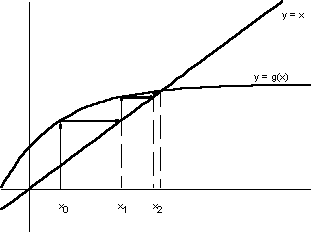 En la práctica, en lugar de calcular a priori el número de iteraciones a re- ali�ar se va estimando en cada iteración la distancia del valor en ella hallado a la solución exacta. Esta estimación se reali�a simplemente evaluando la difer- encia entre las dos últimas aproximaciones halladas que, cuando g(x) es una contracción, son un indicador de la cercanía a la solución exacta en virtud del siguiente teorema:Theorem l Siendo g(x) una contracción definida en el intervalo [a, b] la dis- tancia entre la única solución x∗ de la ecuación x = g(x) y cualquier ele- mento de la sucesión {xn = g(xn−1)}∞n=0 , generada a partir de cualquier valor x0 ∈ [a, b], está acotada mediante la expresión:|x∗ − xnk| ≤ 1 − k1xn— x(n−1)1donde k es la constante de Lipschitz de la contracción.Demostración: Véase la observación (2.2.8), apartado c), reali�ada tras la demostración del teorema del punto fijo (2.2.1).c.q.d.Con ello, cuando g(x) sea una contracción, al ser k < 1, bastará con hacer un número de iteraciones tal que xn     x(n−1)    sea suficientemente pequeño para asegurar que x∗   xn también es pequeño. Este control de la convergen- cia debe acompañarse con la limitación del número de iteraciones a reali�ar en previsión de los casos en los que, no siendo g(x) una contracción, el método no converja. Más concretamente un algoritmo del método de aproximaciones sucesivas, en el que se parte de la ecuación equivalente x = g(x) es el siguiente:169Algoritmo del método de aproximaciones sucesivas:Dada la ecuación x = g(x), el indicador de precisión ε , un valor máximo del número de iteraciones que se permiten reali�ar (maxiter) y un punto x0 con el que iniciali�ar el proceso,tol ← 2ε iteracio´n	0Mientras ( (iteracio´n < maxiter) y (tol > ε) ), hacer:x1 ← g(x0) tol ← |x1 − x0|iteracio´n ← iteracio´n + 1x0 ← x1Fin bucle condicional. Si (tol < ε) entonces:tomar x1 como soluciónsi no:Escribir un mensaje de error en el proceso de cálculofin condición.Fin del algoritmo.Ilustremos el método que se acaba de describir mediante un ejemplo.Ejemplo 2.3.2 (Cortesía del Pr. 1. Arsuaga): La expresión de Plank propor- ciona la densidad de energía radiada u (energía por unidad de volumen) por un emisor perfecto (un cuerpo negro) que se encuentre a la temperatura absoluta T en el intervalo de frecuencias desde un valor ϑ hasta ϑ + δϑ mediante:u(ϑ, T ) =8πh c3ϑ3hϑekT − 1En la ecuación anterior π puede tomarse como 3.141 , h es la constante de Plank (6,62610−34J s), k es la constante de Boltzmann (1,3806610−23J/K) y c es la velocidad de la luz en el vacío (c = 3108m/s). Se desea saber la frecuencia ϑ > 0 para la que, a una determinada temperatura fija T > 0, se hace máxima la densidad de energía emitida.Para ello, siendo u(ϑ, T ) = uT (ϑ) la energía radiada a temperatura prefi- jada T > 0, es decir170uT (ϑ) =denotemos por M a la constante:8πh c3ϑ3hϑekT − 1y por N a la constante:8πhM =  c3hN =kCon esta notación resultará que:ϑ3uT (ϑ) = Meϑ	.T  − 1El extremo de esta función se alcan�ará en algún punto en el que se anule su primera derivada, es decir, que para calcularlo debe resolverse la ecuación no lineal:duT (ϑ) = M. dϑTT(eN ϑ   − 1)2T= 0.Puesto que el denominador de la expresión anterior nunca se anula (los valores de ϑ considerados son estríctamente positivos) y la constante M tam- poco es nula, las soluciones de la ecuación anterior son las mismas que las de la ecuación:3ϑ2 (eN ϑ   − 1) − ϑ3 N eN ϑ   = 0o, dividiendo esta expresión por ϑ2, (lo cual nos eliminaría dos veces la fre- cuencia ϑ = 0 que está descartada del conjunto de frecuencias con interés práctico) se obtiene otra ecuación con las mismas soluciones no nulas que las de la ecuación anterior:3 (eN ϑ   − 1) − N ϑ eN ϑ   = 0Llamando α a la relación: α = N ϑ la ecuación anterior se transforma en:3 (eα − 1) − αeα = 0 ⇐⇒ (3 − α) eα = 3 ⇔⇔ 3 − α = 3e−α ⇔ α = 3(1 − e−α)Una solución de esta ecuación, obviamente, es la solución trivial α = 0. Esta solución nos conduciría a ϑ = 0, es decir otra ve� a la frecuencia nula que está descartada del conjunto de frecuencias con interés práctico. Por tanto171intentaremos buscar otras soluciones de la ecuación α = g(α) = 3 (1   e−α) . Ello puede hacerse mediante el método de aproximaciones sucesivas. Para ello, teniendo en cuenta que N , T y ϑ son positivas podríamos pensar en ubicarnos,  en  principio,  en  el  espacio  métrico  ([0,    [, df )  que  es  un  espacio métrico completo. Sin embargo en él g(α) no es una contracción (basta con comprobar que g′(1)  =  3/e     1,104. Busquemos pues un intervalo en el que g(α) sí sea una contracción. Puesto que:g′(α) = 3e−αse verificará que:0 < g′(α) < 1,	∀ α > log(3) ≈ 1,0986Por este motivo buscaremos la solución de la ecuación en [ln(3), [. Nótese que al ser g(α) una función continua monótona creciente y verificarse que g(0) = 3(1 − 1) = 0 y queg(ln(3)) = 3(1 − e− ln(3)) ≈ 2 > ln(3)sólo se ha perdido la solución (inútil en la práctica) α = 0 al descartar el intervalo [0, ln(3)[ del espacio de búsqueda de las soluciones, y que además:sólo habrá una solución de la ecuación α = g(α) distinta de la solución nula,la única solución existente pertenece a [ln(3), ∞[,el método de aproximaciones sucesivas nos va a conducir a dicha solución no nula.Apliquemos pues el método partiendo de α0 = 1,1. Se irán obteniendo sucesivamente los valores siguientes:α1 = g(α0) = 3(1 − e−1,1) = 2,001386749α2 = g(α1) = 3(1 − e−2,001386749) = 2,594556788 α3 = g(α2) = 3(1 − e−2,594556788) = 2,775963098 α4 = g(α3) = 3(1 − e−2,775963098) = 2,813131625 α5 = g(α4) = 3(1 − e−2,813131625) = 2,819949757 α6 = g(α5) = 3(1 − e−2,819949757) = 2,821173187 α7 = g(α6) = 3(1 − e−2,821173187) = 2,821391836172α8 = g(α7) = 3(1 − e−2,821391836) = 2,821430884 α9 = g(α8) = 3(1 − e−2,821430884) = 2,821437856 α10 = g(α9) = 3(1 − e−2,821437856) = 2,821439101 α11 = g(α10) = 3(1 − e−2,821439101) = 2,821439324 α12 = g(α11) = 3(1 − e−2,821439324) = 2,821439364 α13 = g(α12) = 3(1 − e−2,821439364) = 2,821439371 α14 = g(α13) = 3(1 − e−2,821439371) = 2,821439372 α15 = g(α14) = 3(1 − e−2,821439372) = 2,821439372no obteniéndose diferencias de valor, con los 9 decimales que hemos utili�ado en el cálculo, para posteriores iteraciones. Por tanto la solución buscada será α∗    2,821439372. A partir de este valor, puesto que habíamos denotado por α = N ϑ , se tendrá que la frecuencia a la que se maximi�a la energía está dadapor:ϑ∗	2,821439372 TNhT= 2,821439372	.kObservación 2.3.l0  Nótese que:El resultado del ejercicio anterior muestra que la relación entre la fre- cuencia a la que se emite la máxima energía y la temperatura siempre es:ϑ∗	2,821439372=T	N2,821439372h	=k2,8214393721,3806610−236,62610−34	≈≈ 5,8791010s−1K−1La anterior es una forma de expresar la llamada ªley del desplazamiento" de Wien que dice que la frecuencia a la que se produce la emisión máxima es directamente proporcional a la temperatura absoluta del cuerpo emisor.A partir de la fórmula de Plank:u(ϑ, T ) =8πh c3ϑ3hϑekT − 1se puede obtener la ecuación de Stefan-Boltzmann (que históricamente es anterior) según la cual la potencia total radiada por unidad de superfi- cie (a todas las frecuencias) a una determinada temperatura absoluta es directamente proporcional a la 4a potencia de la misma, es decir:S = σT 4173donde σ es la constante de Stefan-Boltzmann. Basta para obtener esta expresión efectuar el proceso de integración: S =	∞ u(ϑ, T )dϑ	pero0eso es objeto de otra disciplina.La técnica de sobreiteraciónEn ocasiones la aplicación del método de aproximaciones sucesivas a la ecuación x = g(x) conducirá a un proceso que converge muy lentamente (por tener su constante de Lipschit� próxima a 1) o que no converge. En esas oca- siones será conveniente modificar la ecuación equivalente convirtiéndola en otra de la forma x = h(x) en la que h(x) tenga mejores propiedades de cara a la convergencia del método hacia la solución x∗. Una estrategia que en ocasiones nos puede ayudar en este proceso consiste en modificar la ecuación de la forma:g(x) + ρxx = g(x) ⇔ x + ρx = g(x) + ρx ⇔ x == h(x)1 + ρSe dispone así de un parámetro ρ con el que intentar mejorar la velocidad de convergencia del algoritmo de aproximaciones sucesivas. Ello se podría lograr, en virtud del teorema de convergencia local antes presentado, dando a ρ el valor de −g′(x∗) (cuando este sea no nulo) pues en ese caso:h′(x∗) =  g′(x∗) + (−g′(x∗))  = 01 − g′(x∗)La dificultad de este proceso, conocido con el nombre de técnica de sobre- iteración, radica en estimar el valor de g′(x∗)       sin conocer x∗. No obstante,aunque pare�ca increíble, en ocasiones esto podrá hacerse. Como botón de muestra sirva el siguiente ejemplo.Ejemplo 2.3.3 Determinar la solución de la ecuación no lineal x2 − a = 0siendo a ∈ IR, a > 0.Si se desea conocer la solución de la ecuación no lineal x2 a = 0 siendo a un número estríctamente positivo puede procederse, en primer lugar de la siguiente formax2 − a = 0 ⇔ xx = a ⇔ x = a = g(x)No obstante, esta función g(x) nos sirve de poco para calcular la raí� pues si se parte de un valor x0 ̸= √a se tendrá que:ax1 = g(x0) =0;	x2 = g(x1) =a	a a   = x0;	x3 = g(x2) =x0	0; ....174es decir, que la sucesión que nos proporciona el método de aproximaciones sucesivas será:{x ,  a , x ,  a , x ,  a , 	}que como se ve no converge hacia nada.No obstante en este caso se tendrá que:g′(x∗) =	   a (x∗)2y como en la solución buscada se verificará que: (x∗)2 = a resultará que:g′(x∗) = − a = −1Por tanto puede intentarse el método de sobreiteración tomando como valorρ = −g′(x∗) = 1.Con ello la ecuación se transformará en:a + xx = h(x) =  x	=1 + 1a + x22x1	a=	(x +	)2	xAsí si por ejemplo, se considera que a = 16 el esquema anterior, partiendo de x0 = 1 nos conduce a que:x1 = h(x0) =88,2517= 8,52x2 = h(x1) == 5,19117647017x3 = 4,136664722x4 = 4,002257525x5 = 4,000000637x6 = 4,000000001x6 = 4,000000000Observación 2.3.ll Este procedimiento de cálculo de raíces cuadradas es atribuido a Herón de Alejandría (arquitecto e ingeniero que vivió en la se- gunda mitad del siglo I) y se conoce con el nombre de regla de Herón o regla mecánica para el cálculo de raíces cuadradas. A pesar de llevar el nombre de Herón, pues la regla aparece recogida por primera vez en su obra ªMétrica", se cree que este método es debido en realidad a Arquímedes de Siracusa (inge- niero y matemático del siglo III antes de Cristo). A pesar de su antigüedad, este método es empleado actualmente en numerosas calculadoras científicas de- bido a su gran velocidad de convergencia hacia el valor de la raíz cuadrada de cualquier número real positivo a.175El método de Newton-RaphsonConsidérese la ecuación f (x) = 0 en la que supongamos que f (x) es una función de clase C2([a, b]). Supongamos además que la ecuación anterior admite una solución x∗ en el intervalo [a, b]. Para cualquier otro valor x0 [a, b], denotando por h al valor tal que x∗ = x0 + h, la expresión del desarrollo en serie de Taylor nos permitiría escribir que:*	′	h2 ′′0 = f (x ) = f (x0 + h) = f (x0) + hf (x0) + 2 f (x0 + θh),	θ ∈ [0, 1].Si conocido x0 se fuese capa� de determinar h resolviendo la ecuación:f (x0) + hf′(x0) +h2 ′′2(x0 + θh) = 0podría evaluarse x∗ como x∗ = x0 +h. Pero para resolver esta ecuación primero deberíamos conocer el valor de θ (lo cual no es obvio) y una ve� conocido resolver una ecuación, en general, no lineal pues obsérvese que h interviene en la expresión f′′ (x0 + θh). Por tanto, salvo en situaciones muy particulares, no se ganaría gran cosa reempla�ando el problema de resolver f (x) = 0 por el de resolverF (h) = f (x0) + hf′(x0) +h2 ′′2(x0 + θh) = 0.El método de Newton-Raphson (o método de lineali�ación de New- ton) se sustenta en simplificar la expresión anterior lineali�ándola. Para ello considera que si se está suficientemente cerca de la solución (es decir, si h essuficientemente pequeño) el términoh2 ′′2(x0 + θh) podrá despreciarse frentea los otros términos de la ecuación. Por ello resuelve la ecuación lineal:f (x0) + Hf′(x0) = 0de la que se obtiene que:f (x0)H =f′(x0)Obviamente, al ser diferente la ecuación lineali�ada que la proporcionada por el desarrollo de Taylor, se tendrá que H ̸= h y por tantox∗ = x0 + h ≠	x1 = x0 + H.De una forma intuitiva (que más adelante deberemos precisar cuándo es cor- recta) puede pensarse que aunque x1 sea diferente de x∗ será un valor más próximo a x∗ que x0 pues lo hemos obtenido "aproximando" el valor h que nos llevaba de x0 a x∗. Ello, al menos, será así cuando h sea suficientemente pe- queño, es decir cuando x0 sea suficientemente próximo a x∗. Con ello el método176de Newton-Raphson propone repetir este proceso de forma recursiva hasta es- tar lo suficientemente cercanos a la solución buscada. Más concretamente el método de Newton-Raphson consiste en:Dado un valor x0, generar la sucesión {xi+1= xif (xi)	∞.f′(xi)i=0Observación 2.3.l2 Un poco de historia sobre el método. Esta idea para apro- ximar las raíces de las ecuaciones tiene sus antecedentes en trabajos anteriores a Newton, debidos al matemático francés Franr;ois Victe que vivió entre 1540 y 1 03. El método se recogió por primera vez en la obra ªAlgebra" del matemáti- co inglés 1ohn Wallis aparecida en 1 85. No obstante el prolífico matemático y físico inglés Sir Isaac Newton la había aplicado ya a la resolución de algunas ecuaciones no lineales en escritos suyos anteriores partiendo de un valor su- ficientemente próximo de la raíz y calculando, en una primera aproximación, el incremento que le acercaba más a la raíz, en una segunda aproximación, el incremento del incremento que mejoraba la aproximación anterior, en una tercera aproximación el incremento del incremento del incremento, y así suce- sivamente. Así, Newton aplica el método a la ecuaciónx3 − 2x − 5 = 0	(1)y considera como valor x0 = 2, que supone que dista menos de la unidad de una solución exacta, suponiendo entonces que una raíz de esta ecuación es x∗ = (2 + δx). Sustituyendo esta expresión en la propia ecuación obtiene:(δx)3 + 6 (δx)2 + 10(δx) − 1 = 0	(2)Al haber supuesto que δx < 1, Newton desprecia los términos en (δx)3 y en (δx)2 aproximando δx 0,1. Tras ello considera que δx = 0,1 + δ2x con lo que inyectada esta expresión en (2) se obtiene que:(δ2x)3 + 6,3 (δ2x)2  + 11,23(δ2x) + 0,061 = 0	(3)de donde despreciando los términos en (δ2x)3 y en (δ2x)2 obtiene que δ2x ≈−0,0054 por lo que δx ≈ 0,1 − 0,0054. Considera entonces que δ x = −0,054 +δ3x y vuelve a repetir el proceso anterior, sustituyendo esta expresión en (3) y obteniendo una aproximación de δ3x. Procediendo de forma iterativa Newton obtiene una aproximación aceptable de la raíz.En 1 90 en una publicación del matemático inglés 1oseph Raphson, en la que no menciona a Newton, se describe el método de una forma más próxima a cómo se utiliza hoy en día: actualizando el valor de la aproximación de la raíz y calculando un nuevo incremento para esta actualización. Concretamente, sobre la misma ecuación no lineal Raphson realizaría la primera iteración con- siderando que x∗ = (2 + ∆1x) y obteniendo, al igual que Newton, ∆1x = 0,1177por lo que llama x1 = 2,1 Tras ello supone que x∗ = 2,1 + ∆2x y procede susti- tuyendo (2,1 + ∆2x) en la ecuación (1), despreciando los términos cuadráticos y cúbicos y estimando que ∆2x = 0,0054 y continuando así el proceso.Como puede apreciarse ambas formas de proceder son equivalentes, pero, operacionalmente, es más sencilla la forma en que Raphson modifica la técnica propuesta por Newton. Pero también puede observarse que en ambas formas de proceder no aparece explícitamente la primera derivada de la función que define la ecuación. Téngase en cuenta que es por esta misma época cuando el propio Newton en Inglaterra y el gran matemático ottfried Wilhelm Leibniz en el continente europeo están asentando las bases del cálculo infinitesimal. Además, por supuesto que la forma de obtener el método tanto por Newton co- mo por Raphson fue más heurística (pues hasta el año 1715 en la publicación del matemático inglés Brook Taylor ªMethodus incrementorum directa e inver- sa" no se presentó el desarrollo en serie que lleva su nombre). Hubo que esperar más de un siglo, hasta 1818, para que el matemático francés 1oseph Fourier comenzase el análisis de las condiciones de convergencia del método y acabase de formularlo en la forma en que es utilizado hoy en día.Sobre este método, en primer lugar, puede observarse que si denotamos por:f (x)g(x) = x − f′(x)estamos en presencia de un caso particular del método de aproximaciones suce- sivas antes contemplado. En otros términos, se tienen las siguientes propiedades:f (x)Proposición 2.3.2 Si la función g(x) = x− f′(x) es una contracción definidaen [a, b] la sucesión dada por{xi+1= xif (xi)	∞f′(xi)i=0obtenida a partir de cualquier punto x0	[a, b] converge hacia la única solución de la ecuación f (x) = 0 en [a, b].Demostración: Es un caso particular de los teoremas de convergencia del método de aproximaciones sucesivas.Proposición 2.3.3 Si la función g(x) = x − f (x)c.q.d.definida en [a, b] toma va-lores en [a, b], es de clase C1([a, b]) y además:′	f′′ (x)f (x)|g (x)| =(f′(x))2< 1	∀x ∈ [a, b]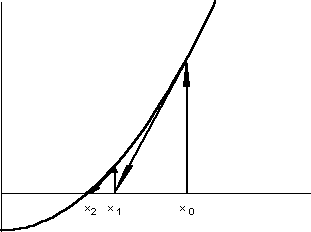 entonces la sucesión dada por{xi+1= xif (xi)	∞f′(xi)i=0obtenida a partir de cualquier punto x0	[a, b] converge hacia la única solución de la ecuación f (x) = 0 en [a, b].Demostración: Es un caso particular del teorema 1.8. de convergencia del método de aproximaciones sucesivas.c.q.d.Observación 2.3.l3 Obsérvese lo siguiente:Que la aplicación del método de Newton-Raphson exige que los valores de f′(xi) no se anulen.Una interpretación gráfica del método puede obtenerse teniendo en cuenta que f′(xi) geométricamente representa la tangente trigonométrica de la recta tangente a la gráfica de f (x) en el punto (xi, f (xi)) por lo que f (xi)/f′(xi)   será la distancia existente entre xi  y el punto de corte de la recta tangente a f (x) en (xi, f (xi)) con el eje de abscisas. Es decir que las primeras iteraciones del proceso se pueden representar de la forma en que se recoge en la figura siguiente:Al igual que se hi�o con el método de aproximaciones sucesivas, las condi- ciones que garanti�an la convergencia global del método pueden ser sustituidas por otras que garanti�an su convergencia local (esto es si el punto x0 con el que se iniciali�a el método es suficientemente cercano a la solución buscada). Con ello se pueden rebajar las "exigencias" sobre la función que garanticen el co- rrecto funcionamiento del método. En concreto es de aplicación a este método el siguiente teorema:179Teorema 2.3.5 Si f ∈ C2[a, b] y x∗ es una solución de la ecuación f (x) ={0  en  la  que  f′(x∗)}̸=  0  entonces  existe  un  valor  δ  >  0  tal  que  la  sucesiónδ] converge hacia x∗.Demostración: Por ser f′(x) continua en x∗ existirá un intervalo [x∗ −δ1, x∗ + δ1] en el que f (x) ̸= 0, ∀ x ∈ [x∗ − δ1, x∗ + δ1]. Por tanto la aplicación:f (x)g(x) = x − f′(x)también estará definida y será continua en [x∗	δ1, x∗ + δ1] y verificará quex∗ = g(x∗). Además como:g′(x) =f (x)f′′ (x)(f′(x))2y se ha supuesto que f (x)	C2([a, b]) resultará que g(x)	C1([x∗   δ1, x∗+δ1]).Y como f (x∗) = 0 se tendrá que:′	∗	f (x∗)f′′ (x∗)g (x ) == 0(f′(x∗))2Luego se tiene una aplicación g(x) de clase C1([x∗ − δ1, x∗ + δ1]) y tal que|g′(x∗)|  =  0  < 1. Por tanto, al ser g′(x)  continua en x∗  para cualquier valork < 1 existirá un valor 0 < δ ≤ δ1 tal que:|g′(x)| ≤ k < 1,	∀ x ∈ [x∗ − δ, x∗ + δ]Además se verificará que ∀x ∈ [x∗ − δ, x∗ + δ] tal que g(x) ∈ [x∗ − δ, x∗ + δ]. En efecto, si x ∈ [x∗ − δ, x∗ + δ] se tendrá que |x∗ − x| ≤ δ y por el teorema de los incrementos finitos se tendrá que ∃z ∈ [x∗ − δ, x∗ + δ]:|g(x) − x∗| = |g(x) − g(x∗)| = |g(z)| |x − x∗| ≤ kδ < δEn resumen g(x) es una contracción definida sobre el espacio métrico com- pleto ([x∗ − δ, x∗ + δ], df ) y por tanto admitirá un único punto fijo x∗ que es el límite de la sucesión   xi+1 = g(xi)  i=0  sea cual sea el punto x0     [x∗   δ, x∗ +δ] con el que se inicialice.c.q.d.El teorema anterior puede ser completado estimando cotas de la distancia a la solución de la aproximación obtenida en una iteración respecto a la obtenida en la iteración precedente. En efecto, esto se hace en el siguiente teorema:180Teorema 2.3.6 Dada la ecuación f (x) = 0 y suponiendo que f (x) es una función que verifica las siguientes hipótesis:está definida en un intervalo [a, b] en el que existe una solución x∗ de la ecuaciónf′(x) es una aplicación lipschitciana de razón k en [a, b]∃β > 0 tal que |f′(x)| > β	∀x ∈ [a, b]entonces existe algún valor δ tal que si se considera x0	[x∗	δ, x∗ + δ, ] la sucesión{xi+1= xif (xi)	∞f′(xi)converge hacia x∗ y además se verifica que:i=0|xi+1— x∗k| ≤ 2β |xi— x∗|Demostración: Demostremos en primer lugar la última desigualdad del teo- rema. Para ello se sabe que:xi+1— x∗ = xif (xi)	x∗ = x f′(xi)x∗	f (xi) − f (x∗) =f′(xi)f′(xi)Como por otra parte se tendrá que:∗i	i	i∫ x∗    ′y por tanto:f (x ) − f (xi) =f (x)dxxi*	′	∗∫ x∗	′	′f (x ) − f (xi) − f (xi)(xse obtiene que:— xi) =(f (x)	f (xi))dxxi1	∗	′*	1	1∫  x∗	′	′ 	1∫ x∗ 1 ′	′	1∫  x∗	k	2≤ xif (x) − f (xi).dx	kxi181|x − xi| dx ≤ 2 |x − xi|por lo que:|xi+1— x∗| ≤ k|x − xi|Una ve� demostrada la desigualdad anterior la convergencia de la sucesión se garanti�aría logrando que fuese una sucesión de Cauchy y que estuviéramos trabajando en un espacio métrico completo. Para ello basta con tomar δ1 = m´ın{|x∗ − a|, |x∗ − b|} y considerarδ = m´ın {δ1, θ ( 2β )}donde θ es un valor de ]0, 1[ elegido de tal forma que θ ( 2β ) < 1. Con ello la distancia entre x0 ∈ [x∗ − δ, x∗ + δ] y x∗ será inferior o igual a θ ( 2β ) < 1, ladistancia entre x1 y x∗ verificará que:|x − x∗| ≤ k2	2 2β|x − x | ≤ θ	≤ θ = θy por recurrencia se comprueba que la distancia a la sucesión va decreciendo de forma tal que bastará con considerar un índice lo suficientemente grande para hacerla, a partir de él, tan pequeña como se desee. Por tanto, al ser ([x∗ δ, x∗ + δ], df ) un completo si x0 pertenece a este intervalo quedará garanti�ada la convergencia del método de Newton-Raphson.c.q.d.Observación 2.3.l4 Obsérvese lo siguiente:Que la desigualdad del teorema anterior|xi+1— x∗k| ≤ 2β |xi— x∗|no garantiza por sí sola la convergencia del método pues simplemente establece una cota del valor de |xi+1 − x∗|. Es la pertenencia del valor inicial x0 a un intervalo suficientemente pequeño en torno a la raíz la que garantiza el éxito del proceso.En este sentido es interesante reflexionar sobre el significado de la relación k/2β. En ella k es la constante de Lipschitz de f′(x). Pero multiplicando la ecuación f (x) = 0 por un parámetro α = 0 se obtiene una ecuación equivalente αf (x) = F (x) = 0 en la que la constante de Lipschitz de la función F′(x)se ve afectada por el parámetro α. Obviamente también se vería afectado por este parámetro el valor de β (cota inferior del valor ab- soluto que toma f′(x) en el intervalo de trabajo). Por ello la relación k/β182es un límite superior de la ªno linealidad" de f (x) y la desigualdad del teorema anterior nos indica que cuanto menor sea este índice de no lin- ealidad más rápida será la convergencia hacia la solución de la ecuación. En el caso extremo de que f (x) sea lineal (una recta de ecuación kx + c) la constante de Lipschitz de f′(x) será 0 y la cota inferior de la deriva- da será k por lo que la convergencia se alcanzará en una iteración del método.Ilustremos el proceso anterior con un ejemplo que si bien no es propio de la ingeniería química es real como la vida misma:Ejemplo 2.3.4 El dinero necesario para pagar la cuota correspondiente a un crédito hipotecario a interés fijo se suele estimar mediante la denominada ªecuación de la anualidad ordinaria":Q = A [1	(1 + i)−n]ien donde Q es la cantidad (en euros) pedida en préstamo, A es la cuota (en euros) que debe pagar el beneficiario del préstamo, i es la tasa de interés (en tanto por 1) fijado por la entidad bancaria que concede el préstamo y n es el número de periodos durante los cuales se realizan pagos de la cuota (meses si se paga mensualmente, trimestres si se paga trimestralmente, semestres si se paga semestralmente o años si se paga anualmente).Una pareja que desea comenzar una vida en común se plantea adquirir una vivienda y para ello saben que necesitan pedir un préstamo de 150000 euros a pagar semestralmente durante un plazo que ellos desean que sea de 10 años. Sabiendo que para atender este pago pueden destinar una cantidad máxima de 00 euros mensuales, calcúlese cual es el tipo máximo de interés al que pueden negociar su préstamo con las entidades bancarias.Puesto que el pago es semestral, en 10 años realizarán un total de 20 cuotas. Además dado que pueden pagar 00 euros al mes, cada semestre podrán afrontar el pago de 3 00 euros. Ello hace que la ecuación de la anualidad ordinaria quede:o bien150000 = 3600 [1	(1 + i)−20]if (i) = 150000 − 3600 [1 − (1 + i)−20] = 0Se tiene entonces que:f′(i) = 3600 [ 1 (1 − (1 + i)−20) − 20(1 + i)−21]183por lo que el método de Newton nos conduciría al esquema de cálculo:150000 −  3600 [1 − (1 + ij)−20]ij+1 = ij − 3600 [ 1−20−21]que, partiendo de i0 = 0,03 nos proporcionará la siguiente sucesión de valores:i1 = −0,1647..,	i2 = −0,1212...,	i3 = −0,0852...,	i4 = −0,0659..,i5 = −0,0617...,	i6 = −0,0616...,	i7 = −0,0616...Como resultado de lo anterior se dan cuenta que difícilmente podrán en- contrar la vivienda que desean pues parece razonable pensar que ningún banco o caja de ahorros les concederá un préstamo a un interés semestral negativo del 6,16 %. Por ello tras planear dejar de ver a sus respectivas amistades y reinvertir el dinero que gastan en copas para adquirir la casa de sus sueños aumentan la cantidad que mensualmente pueden dedicar a amortizar el crédito hasta 5400 euros semestrales y asumen endeudarse durante 15 años en lugar de10. Con ello el método de Newton-Raphson se convierte ahora en el esquema iterativo:150000 −  5400 [1 − (1 + ij)−30]ij+1 = ij − 5400 [ 1−30−31]y les proporciona la siguiente sucesión:i0 = 0,03,	i1 = −0,0022..,	i2 = 0,0044...,	i3 = 0,050...,	i4 = 0,0050...Tras innumerables gestiones, la pareja en cuestión no encuentra ninguna entidad bancaria que les conceda el préstamo de 150000 euros al 0.5 % de interés semestral. Por ello, haciendo de tripas corazón, deciden endeudarse durante 20 años en lugar de 15 pero pagando la misma cantidad de 5400 euros semestrales pues (al ser un miembro de la pareja profesor asociado de tipo 1 en la Univer- sidad Rey 1uan Carlos y el otro administrativo de la escala C en un Organismo Oficial) les es imposible pagar más. Con ello el esquema iterativo se convierte en:150000 −  5400 [1 − (1 + ij)−40]ij+1 = ij − 5400 [ 1−40−41]y les conduce a que: i0 = 0,03, i1 = 0,0175..., i2 = 0,0190..., i3 = 0,0191..., i4 = 0,0191...Desmoralizados al seguir sin encontrar entidad bancaria alguna que les con- ceda el préstamo al interés del 1′91 % semestral, la pareja toma la decisión de184renunciar a su casa ideal y busca otra (más alejada de la zona que les gusta, sin buenas comunicaciones, más antigua, más pequeña y construída con mate- riales de peor calidad) para la que sólo necesitan un préstamo de 100000 euros y mantienen las demás condiciones anteriores: pago de 5400 euros semestrales y 20 años de ªcondena". El esquema de Newton-Raphson en este caso les lleva a:100000 −  5400 [1 − (1 + ij)−40]ij+1 = ij − 5400 [ 1−40−41]luego i0 = 0,03, i1 = 0,0423.., i2 = 0,0444..., i3 = 0,0445..., i4 = 0,0445..,Como finalmente ya encuentran una entidad que (tras duras negociaciones y previo avalamiento de fiadores solventes) les otorga el préstamo al interés del 4′45 % la pareja puede comenzar una feliz vida en pareja en la que durante 20 años renunciarán a sus amigos (tranquilos que ellos también se pringarán) sin dinero para nada que no sea la supervivencia más elemental y, por supuesto, pagar la vivienda, y residiendo en una casa que no es la que les gusta.Observación 2.3.l5 Téngase en cuenta lo siguiente:Esperamos que el lector que haya seguido el ejemplo anterior no eche la culpa de la situación a Sir Isaac Newton que aunque algo tuvo que ver con la banca no es el que fija los sueldos ni los tipos de interés bancario, ni al matemático inglés contemporáneo de Newton, 1oseph Raphson. Además, para tranquilidad del lector, hemos de informarle que en la pareja del ejemplo uno de ellos, el administrativo del Organismo Oficial (pues el otro, aunque cobraba poco, se encontraba a gusto en una Universidad de calidad), al poco tiempo, salió elegido concejal del ayuntamiento en el pueblo al que fueron a vivir y de allí saltó al Consejo de Administración de Telefónica en el que, aparte de olvidar el método de Newton-Raphson, obtuvo pingües beneficios comprando lo que se llama algo así como ªstock options".Hablando más en serio, obsérvese que en el primer caso del ejemplo an- terior, cuando la amortización del crédito era de 3 00 euros y el plazo de pago 20 semestralidades el dinero total que se pagaba es de 72000 eu- ros que no cubre el préstamo solicitado (150000 euros). Por ello no es extraño que el interés resultante sea negativo aun cuando ello no tenga sentido en la realidad. Pero es que tampoco lo tiene que en un préstamo se devuelva menos dinero del recibido.También se puede observar utilizando el ejemplo anterior que la con- vergencia del método depende de la ªcercanía" del punto de partida a la solución. En efecto si en el último de los supuestos considerados (prés- tamo de 100000 euros, amortización semestral de 5400 euros y 40 pagos185semestrales) se hubiese partido de un interés inicial del 300 % (es decir i0 = 3 ) la sucesión obtenida (y los valores de f (ij) ) resultan ser: i1 = 160,66666.. (f (i1) = 1,00034106, f′(i1) = 0,20919..), i1 =	478,35425..(f (i1) = 1,00000106, f′(i1) = 0,235910−7), ....valores que no convergen hacia nada.Observación 2.3.l6 Si se quiere encontrar el valor de la raíz cuadrada de un número a > 0 puede buscarse como la solución de la ecuación no lineal f (x) = x2 a = 0. Para ello el método de Newton-Raphson nos conduce al esquema:xi+1 = xi −x2	a	1=2xi	2axi +irecuperándose así el método de Herón (o regla mecánica) con el que ilus- trábamos la técnica de sobreiteración.En ocasiones, para funciones f (x) que satisfagan alguna hipótesis adicional, pueden rebajarse las condiciones que aseguran la convergencia del método de Newton Raphson. Un ejemplo de ello es el siguiente teorema:Teorema 2.3.7  Si f (x) ∈ C2([a, b]), es cre{ciente y convexa en}[a, b] y admitea partir de cualquier valor x0	[a, b], converge hacia la única solución de la ecuación f (x) = 0 en [a, b].Demostración: La unicidad de la solución de f (x) = 0 es evidente por ser f (x) continua y creciente en [a, b]. Además por ser f (x) convexa se verificará que f′′ (x) > 0, ∀ x ∈ [a, b]. Y por ser creciente se verificará que f′(x) > 0,∀x ∈ [a, b]. Denotemos por hi = xi − x∗. Se tendrá que:hi+1= xi+1— x∗ = xix∗	f (xi)f′(xi)= hif′(xi) − f (xi)f′(xi)Como por otra parte, desarrollando en serie de Taylor se tiene que existe un punto ξi ∈ [a, b] para el que:0 = f (x∗) = f (x— h ) = f (x ) −	′1  2   ′′resultará que:i	i	ihif (xi) + 2 hi f(ξi)h f′(x ) −1  2   ′′i	i	f (xi) = 2 hi f186(ξi)Entrando con esta expresión en la que nos proporcionaba hi+1 se obtiene:hif′(xi) − f (xi)	1 f′′ (ξi)  2hi+1 =f′(x )	= 2 f′(x ) hi > 0Lo anterior nos indica que xi+1 siempre será mayor que x∗. Además, por ser f (x) creciente, f (xi+1) > f (x∗) = 0. Luego las sucesiones   xi  ∞i=1  y   f (xi)  ∞i=1 son sucesiones acotadas inferiormente por x∗ y por 0 respectivamente. Por otra parte se tiene que:hi+1=  hif′(xi) − f (xi)  = hf′(xi)	if (xi)f′(xi)< hilo que nos indica que la sucesión   hi  ∞i=1  es una sucesión decreciente y siempre positiva (pues recuérdese que xi > x∗ para todo i > 0). Ello quiere decir que su límite será 0 y por tanto el límite de {xi}∞i=1  será x∗.c.q.d.Observación 2.3.l7 Resultados similares al anterior podrían obtenerse si f (x), además de ser de clase C2([a, b]) fuese convexa decreciente, o cóncava creciente o cóncava decreciente. Dejamos al lector la demostración de los mismos.En cuanto a la forma de detener el proceso iterativo, cuando g(x) = x −f (x)f′(x)sea una contracción puede seguirse la misma estrategia que en el métodode aproximaciones sucesivas, es decir que cuando xi  xi−1  sea inferior a uncierto ε puede considerarse que xi es una buena aproximación de la solución x∗. Pero un código informático que recoja el método de Newton-Raphson debería ser aplicable a situaciones en las que g(x) no es una contracción y detectar por sí solo si se encuentra una solución de la ecuación o no. ¿Cómo saber en esos casos que se está cerca de la solución buscada?. Obsérvese por ejemplo que si f′(xi) toma un valor elevado el valor de |xi+1 − xi| puede hacerse muy pequeño sin necesidad de que f (xi) sea próximo a 0. Eso nos llevaría a que un criterio de detención del proceso iterativo sería que f (xi+1)   < δ donde δ es un parámetro fijado de antemano y suficientemente pequeño. Lamentablemente este criterio tampoco es fiable pues puede darse el caso de funciones en las que f (xi+1) sea muy pequeño estándose muy alejados de la solución. Por ejemplo, si se considera la función f (x) = xe−x y se quiere encontrar una solución no negativa de la ecuación f (x) = 0, la única solución es x∗ = 0 pero para valores de xi = 10i el valor de f (xi) se hace tan pequeño como se desee con tal de tomar i lo suficientemente elevado.Puede entonces pensarse en que cuando las derivadas de la función tengan valor absoluto elevado los valores de |xi+1 − xi| serán pequeños pero el criterio de que |f (xi+1)| < δ nos servirá para saber si se está cerca o lejos de la solución187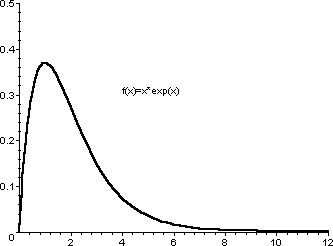 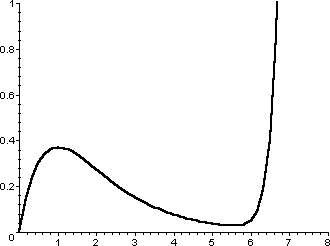 buscada en tanto que cuando   f (xi+1)   < δ será el anali�ar si   xi+1     xi   < ε lo que nos permitirá discernir si estamos cerca o no de la solución buscada. Lamentablemente tampoco este criterio cubre todas las situaciones que puedan darse pues puede haber situaciones en las que la sucesión se acumule en torno a un mínimo suficientemente próximo a 0 pero lejano de la solución. Por ejemplo, si la gráfica de una función fuera como la de la figura, en torno a x = 6 se puede producir una acumulación de valores que nos conducirán hacia el mínimo de la función en lugar de hacia la solución x∗ = 0.Nótese que en este caso la derivada de f (x) se anula en algún punto por lo que no se verifican las hipótesis que aseguran la convergencia del proceso. En tal caso procedería cambiar de punto de arranque del proceso para ubicarnos en una �ona en la que sí esté garanti�ada la convergencia.Aunque existen test de control de la cercanía a la solución basados en la consideración de los valores de |xi+1 − xi| y de los de f y sus derivadas en xi+1, cambiando de punto de arranque del proceso iterativo cuando el método188se "atasca" en torno a algún punto que no es raí�, nosotros nos limitaremos en estos apuntes a considerar como control de cercanía a la solución el que xi+1	xi < ε y que f (xi+1) < δ . Esta estrategia será suficiente para los casos en que esté asegurada la convergencia del método y será acompañada con la limitación del número máximo de iteraciones que se permite reali�ar para asegurar la finali�ación del algoritmo en los casos en que no haya convergencia. Ello nos permite escribir un algoritmo recogiendo el método de Newton-Raphson como el que sigue:Algoritmo del método de Newton-Raphson:Dada la ecuación f (x) = 0, los indicadores de precisión ε y δ, un valor máximo del número de iteraciones que se permiten reali�ar (maxiter) y un punto x0 con el que iniciali�ar el proceso,tolx ← 2ε tolf ← 2δ iteracio´n ← 0Mientras ( (iteracio´n < maxiter) y ((tolx > ε) o (tolf > δ) ), hacer: Si (f′(x0) = 0) entonces:Escribir mensaje de error (derivada nula) y finali�ar el procesosi no:x1 ← x0f (x0)— f′(x0)tolx ← |x1 − x0| tolf ← |f (x1)|iteracio´n ← iteracio´n + 1x0 ← x1fin condición.Fin bucle condicional.Si ((tolx < ε) y (tolf < δ) ) entonces: tomar x1 como soluciónsi no:Escribir un mensaje de error en el proceso de cálculofin condición.Fin del algoritmo.189Observación 2.3.l8 En muchas ocasiones la diferencia entre dos valores con- secutivos de las aproximaciones obtenidas se relativizan para expresarlas por- centualmente. Para ello en el algoritmo anterior puede sustituirse la línea:tolx ← |x1 − x0|por otras que sean de la forma: Si (x1 ̸= 0 ) entonces:tolx ← |x1−x0| 100si no:|x1|tolx ← |x1 − x0|fin condición.Variantes del método de Newton-Raphson: métodos de la secante y de "regula falsi"El método de Newton que se acaba de exponer es un método que, general- mente, tiene un buen comportamiento en la resolución de muy diferentes ecua- ciones no lineales. Su principal inconveniente práctico consiste en la necesidad de calcular los valores de f′(xi) en cada iteración. Por ello existen variantes del método de Newton que tratan de obviar este cálculo aproximando el valor de f′(xi). Entre ellos, los más populares son los denominados método de la secante y método de regula falsi. Método de la secante.Este método aproxima el valor de f′(xi) mediante:f′(x ) ≈ f (xi) − f (xi−1)xi − xi−1con lo que el esquema iterativo del método de Newton-Raphson se ve modifi- cado a:x	= x 	f (xi)	= xi−1f (xi) − xif (xi−1)i+1i	f (xi)−f (xi−1)xi−xi−1f (xi) − f (xi−1)Obsérvese que para aplicar el método se necesitan dos valores x0 y x1 con los que iniciali�ar el proceso. Por ello en el método de la secante la primera iteración se reali�a mediante el método de Newton siguiéndose el siguiente proceso:Dado x0x1	←  x0f (x0)— f′(x0)190xi+1xi−1f (xi) − xif (xi−1)f (xi) − f (xi−1)i = 1, 2, .....Observación 2.3.l9 El método de la secante toma su nombre del hecho de que gráficamente se puede interpretar el método de forma similar al de Newton pero sustituyendo la recta tangente a la curva por el punto (xi, f (xi)) por la recta secante que pasa por los puntos (xi−1, f (xi−1)) y (xi, f (xi)).Ilustremos el funcionamiento del método con un ejemplo:Ejemplo 2.3.5 (Cortesía del Pr. E. Conde): La energía eléctrica que habit- ualmente consumimos se genera y transmite por las redes eléctricas en forma de corriente alterna, es decir, en forma de onda sinusoidal, a una determi- nada frecuencia (en Europa 50 Hz). La existencia de campos magnéticos hace aparecer efectos inductivos y capacitivos en la red que introducen desfases entre las ondas de corriente y las ondas de tensión. Una forma de representar estas ondas sinusoidales es mediante variables del campo complejo. En este sentido puede hablarse de la denominada ªpotencia activa" (P) que es la potencia útil (capaz de transformarse en trabajo) que se transmite por la red. Pero también existe la denominada ªpotencia reactiva" (Q) que es aquella que no realiza tra- bajo útil pero que es necesaria para la creación de los campos magnéticos y eléctricos de los componentes del sistema. Es a esta potencia reactiva a la que se le asigna la componente imaginaria en la forma de analizar los sistemas eléctricos. También en estos sistemas se define la ªpotencia aparente" (S) que no es más que el módulo de la potencia transmitida, es decir S =   P 2 + Q2. De esta forma la potencia transmitida S (que es demandada por las cargas conectadas a la red) se puede descomponer en una potencia activa (P, parte real de S) y una potencia reactiva (Q, parte imaginaria de S). El argumento principal de la potencia transmitida (ω = arctg(P/Q)) representa el desfase existente entre la onda de tensión y la de intensidad.La sección de los generadores de polos salientes, instalados en diferentes centrales eléctricas, es del estilo a la que se recoge en la figura siguiente.En dicha sección se observa la existencia de una parte móvil giratoria en la que existe un campo electromagnético, llamada rotor (y que es accionada normalmente por una turbina a la que arrastra el vapor a presión generado en las calderas de las centrales térmicas, o la corriente de agua en las centrales hidráulicas) y una parte fija, el estátor, en la que existe un bobinado en el que se genera el campo eléctrico (por el movimiento del rotor) que es el que entrega, previa transformación, la potencia a trasmitir por la red eléctrica. Al no existir una distancia fija entre todos los puntos del contorno del rotor y del estátor, la resistencia en cada punto al paso del flujo magnético (reluctancia) es diferente en unas direcciones u otras. Por ello para su estudio se recurre a una aproxi- mación que descompone los fenómenos de la máquina según el denominado eje191Eje dEje qdirecto ªd" (menor entrehierro) y el denominado eje de cuadratura ªq" (máximo entrehierro).Al girar el rotor se genera en el estátor una fuerza electromotriz E (que no es más que una tensión). Sin embargo, como el generador no es ideal, existe una diferencia entre esta fuerza electromotriz y la tensión V que se tiene en los bornes del generador. Como ambas son ondas sinusoidales, entre una y otra onda aparece un desfase que se denomina ángulo de carga.Es este ángulo de carga el que determina la relación entre la potencia activa, la reactiva y la potencia aparente que puede suministrar el generador para una fuerza electromotriz E y una tensión en bornes V dadas. Para asegurar un funcionamiento adecuado del generador el ángulo de carga se debe mantener dentro de unos límites. Por ejemplo, en una central eléctrica, cuando se quiere aumentar la potencia suministrada manteniendo los valores de V y de E, se aumenta el flujo motriz de la turbina, lo cual a su vez hace aumentar el ángulo de carga. Pero esto no se puede hacer de forma descontrolada puesto que se deben respetar los límites de estabilidad (desde luego nunca se deben sobrepasar los 90o). En la práctica este ángulo se mantiene entre 30o y 40 o.Un generador de energía eléctrica de polos salientes, similar a los habit- ualmente instalados en las centrales hidroeléctricas, tiene como características asignadas:SN = Potencia aparente nominal   15 MVAVN = Tensión nominal    13.  kVfN = frecuencia nominal   50 HzXd = reactancia síncrona según eje directo   0.91 por unidadXq = reactancia síncrona según el eje de cuadratura     0.7 porunidad192En un momento determinado el generador está entregando a la red eléctrica una potencia activa de 10 MW, teniendo en bornes su tensión nominal (13. kV) y una fuerza electromotriz interna E = 16,592 kV. Se desea encontrar el ángulo de carga del generador (es decir, el ángulo formado entre la tensión en bornes V y la fuerza electromotriz E).La fuer�a electromotri� de un generador de polos salientes (despreciando la resistencia interna) se puede expresar por:E = V + iXdId + iXqIqLas potencias activa y reactiva por unidad suministradas a su ve� se rela- cionan con la tensión en bornes V y con la fuer�a electromotri� E mediante las expresiones:|V | |E||V |2 ( 1    1 )Q = |V | |E|Xdcos(δ) − |V |2	cos(δ)Xdsin2(δ)+Xqconsiderando los valores nominales de la máquina resultará:10	2P =		= 15		313,6|V | = 13,6 = 116,592|E| == 1,2213,6valores para los que la expresión de la potencia activa por unidad nos conduce adonde23 = C1 sin(δ) + C2 sin(2δ)16,592C1 = 13,60,91C = 1 ( 1   −   1  )En otros términos se trata de encontrar una solución de la ecuación:2f (δ) = C1 sin(δ) + C2 sin(2δ) − 3 = 0193Para ello, puesto quef′(δ) = C1 cos(δ) + 2C2 cos(2δ)utili�ando el método de Newton, se tendrá que:C1 sin(δi) + C2 sin(2δi) −  2δi+1 = δi −3C1 cos(δi) + 2C2 cos(2δi)Partiendo de δ0 = 0 se tiene la siguiente tabla de valores:Iteracio´n	δi	f (δi)1	0,428023270207	0,02829163128902	0,448797366525	0,19342675203210−33	0,448941379375	0,95497175591010−84	0,448941386486	0,29381878874410−16por lo que el ángulo buscado será δ∗ 0,448941386486 rad (   25,72246o)Si en lugar del método de Newton se hubiese utili�ado el método de la secante, la primera iteración se reali�aría exactamente igual que en el método de Newton y, a partir de ella, se emplearía el esquema:δi+1δi−1f (δi) − δif (δi−1)f (δi) − f (δi−1)i = 1, 2, .....es decir, que en este caso:δi−1(C1 sin(δi) + C2 sin(2δi) −  2 )−δi+1 =C1(sin(δi) − sin(δi−1)) + C2(sin(2δi) − sin(2δi−1)) −δi(C1 sin(δi−1) + C2 sin(2δi−1) − 2 )− C (sin(δ ) − sin(δ	)) + C (sin(2δ ) − sin(2δ(i = 1, 2, ...)))lo que, partiendo también de δ0 = 0. nos conduce a la tabla:Iteracio´n	δi	f (δi)1	0,428023270207	0,02829163128902	0,446992490293	0,18969220086510−13	0,448927715744	0,19352254510310−24	0,448941377367	0,13661622824610−45	0,448941386486	0,91188854560110−8En esta ocasión hemos necesitado una iteración más para obtener una solu- ción satisfactoria. Como luego se justificará, el método de la secante tiene una velocidad de convergencia inferior al método de Newton aunque superior al194método de aproximaciones sucesivas. Obsérvese también que el valor del resid- uo es, en nuestra solución aproximada por el método de la secante, superior al residuo que obtuvimos con el método de Newton. Ello es debido a que, aunque los 12 primeros decimales utili�ados en el desarrollo del ejemplo coinciden en ambos casos, hay diferencias en decimales posteriores que el programa con el que se han reali�ado los cálculo sí tuvo en cuenta.El método de "Regula Falsi".Este método es una combinación del método de bipartición y el método de la secante. En él se considera una ecuación f (x) = 0 y un intervalo [a, b] en el que f (x) sea continua y además se verifique que f (a)f (b) < 0. Con ello, según se indicó al anali�ar el método de bipartición se puede estar seguro de que en [a, b] existe al menos una raí�. Tras ello se denomina x1 al punto de corte con el eje de abscisas de la recta secante que pasa por los puntos (a, f (a)), (b, f (b)), es decir, que será el punto:x = af (b) − bf (a)f (b) − f (a)Si f (x1)f (a) < 0 se puede asegurar que en el intervalo (a, x1) existirá una solución de la ecuación. En el caso de que f (x1)f (a) > 0 se puede afirmar lo mismo para el intervalo (x1, b). Y en el caso de que f (x1) = 0 se habrá determinado ya la solución. En todo caso o se tiene la solución de la ecuación o se dispone de un intervalo más pequeño en el que volver a repetir el proceso. Esta forma de proceder es repetida las veces que sea necesario hasta encontrar un intervalo en el que exista una solución y con una longitud inferior a la precisión deseada. Más concretamente el algoritmo del método será:Algoritmo del método de Regula Falsi:Dada la ecuación f (x) = 0, el indicador de precisión ε y dos puntos a y ben los que f (a)f (b) < 0,Mientras |b − a| > ε, hacer:x	af (b) − bf (a)f (b) − f (a)Si (f (x) = 0) entonces:tomar x como raí� x∗ y finali�ar el proceso si no:Si (f (x)f (a) > 0) entonces:b ← x195si no:a ← xfin condición. fin condición.Fin bucle condicional.x∗ ← xFin del algoritmo.Observación 2.3.20 Este método de ªregula falsi", aquí presentado como vari- ante del método de Newton-Raphson, históricamente es anterior. En efecto, las primeras referencias de este método (aunque probablemente sea anterior), con- sistentes en la aplicación a la resolución de algunos ejemplos de ecuaciones lineales, se deben al gran matemático árabe Muhamad ibn Musa al-Kwarizmi que trabajó en el califato de Bagdad a finales del siglo VIII y comienzos del sigloIX. No obstante no es esta la más importante contribución de este matemático. En efecto, Al-Kwarizmi contribuyó notablemente a la introducción del sistema de numeración decimal (arábigo) tomado del sistema de numeración hindú y en el que entre otras cosas se introduce el número 0 (no existente en los sis- temas de numeración anteriores). Con ello además divulga cómo operar con los números decimales frente a los métodos, entonces tradicionales, basados en ábacos. En su obra ªAritmética" Al-Kwarizmi proporciona las reglas para realizar las operaciones aritméticas en este sistema decimal. Las traducciones que de esta obra se hiceron posteriormente al latín y en las que su nombre era latinizado dieron origen a la palabra ªalgoritmo" que hoy, en general, denota los procesos que conducen a la consecución de objetivos. Asimismo, Al-Kwarizmi publicó una obra (ªHibab al-jabar wa-ad-muquabala") sobre la resolución de ecuaciones en las que "restaura el orden" (en árabe al-jabar) de las ecuaciones que pretende resolver. Esta publicación es considerada como el inicio de la ra- ma de las matemáticas que hoy en día se llama Álgebra (que debe su nombre a la latinización del término al-jabar).Volviendo al método de regula falsi, otro matemático del califato de Bagdad, Abu Kamil, en torno al año 900, usa este método, en su obra ªSobre los au- mentos y las disminuciones", para la resolución de ecuaciones lineales de una incógnita mediante 1 ó 2 ensayos. Otras variantes del método de Newton.Existen otras variantes del método de Newton que son relativamente uti- li�adas en algunas aplicaciones. Así por ejemplo está el denominado método de Newton modificado en el que el valor de f′ se estima sólo cada k itera- ciones actuándose entre dichas iteraciones con el último valor de f′ calculado.196Otra variante, conocida con el nombre de método de Newton mejorado se basa en en el siguiente ra�onamiento: al justificar los orígenes del método de Newton escribíamos:0 = f (x∗) = f (xi) + (x∗xi)f′(xi) +(x∗ − xi)22′′ (xi) + ....desarrollo que una ve� lineali�ado nos conducía a que: (x∗ − xi) ≈ − f (xi)  dedonde se obtenía una aproximación xi+1 de la solución como xi − f (xi) . En elmétodo de Newton mejorado se usa el hecho de que (x∗ − xi) ≈ − f (xi) parasustituir esta expresión en uno de los dos factores (x∗ xi) que intervienen en el término de segundo grado del desarrollo de Taylor, despreciando los de mayor orden, con lo que:0 = f (x∗) ≈ f (x ) + (x∗ − x )f′(x ) − (x∗ − x ) f (xi)  f′′ (x )de dondei	i	ii 2f′(xi)	i(x∗ − x ) ≈ −	f (xi)	= −	2f (xi)f′(xi)f′(x ) − f (xi)f′′ (xi)2(f′(xi))2  − f (xi)f′′ (xi)y generándose, a partir de un x0, la sucesión:2f (xi)f′(xi)xi+1 = xi − 2(f′(x ))2 − f (x )f′′ (x )Observación 2.3.2l Este método también es conocido con el nombre de méto- do de Halley en honor al astrónomo inglés Edmund Halley, contemporáneo y amigo de Newton, que observó y estudió el famoso cometa que lleva su nombre y del que, en 1707, calculó su periodo prediciendo su aparición cada 7 años e identificándolo por tanto como el mismo cometa que había aparecido en las cercanías de la tierra en numerosas ocasiones anteriores y de las que se tenían numerosas referencias. Entre ellas la que le sirvió a iotto para dibujarlo en su cuadro sobre la Natividad como la famosa estrella de los Reyes Magos.Velocidad de convergencia de los métodos iterativosUna misma ecuación no lineal podrá ser resuelta en ocasiones por diferentes métodos iterativos. Para poder optar entre uno u otro interesará conocer cual de ellos nos acerca más rápidamente a la solución de la ecuación. Ello se hace a través del concepto denominado "orden de convergencia" que pasamos a definir a continuación:197Definición 2.3.l  Siendo   xi  ∞i=0  una sucesión convergente hacia x∗ en la quexi = x∗ para todo valor del índice i, se dice que la sucesión converge haciax∗ con orden p y con una constante de error asintótico β cuando existen dos números reales positivos p y β tales que:l´ım|xi+1 − x∗| = βi→∞ |xi − x∗|pEn este sentido se dice que un método iterativo de la forma xi+1 = g(xi) es  de  orden  p  cuando  la  sucesión    xi  ∞i=0   converja  hacia  una  solución  de x = g(x) con orden p. En el caso de que p sea igual a 1 se dice que el método converge linealmente. Y si p 2 se dice que el método converge cuadráti- camente. Cuando p > 1 se dirá que la convergencia es superlineal.En  general,  dada  una  suces{ión}{xi}  que  converja  hacia  x∗  con  orden  devergencia q < p se verifica que los elementos de xi se acercan más rápida- mente hacia x∗ por lo menos a partir de un cierto índice de los elementos de la sucesión.Una forma cómoda de conocer el orden de un método iterativo, cuando éste está dado por un número natural, nos la proporciona el siguiente teorema:Theorem 2 Siendo g(x) una función de clase Cp+1([a, b]) y tal que en [a, b]admite un único punto fijo x∗ en el que se cumplen las hipótesis:g(k(x∗) = 0	para k = 1, 2, ..., (p − 1)g(p(x∗) ̸= 0entonces se verifica que la sucesión generada a partir de un x0 ∈ [a, b], mediante{xi+1 = g(xi)}i=0  si converge hacia x∗  lo hace con un orden de convergenciap.Demostración: Considerando el desarrollo en serie de Taylor:xi+1 = g(xi) = g(x∗ + (xi − x∗)) = g(x∗) + (xi − x∗)g′(x∗) + 	+(xi − x∗)p   (p	∗* (p+1)+...... +p!	g (x ) + O((xi − x )	)y dado que x∗ = g(x∗) y que las (p-1) primeras derivadas de g son nulas en x∗se tendrá que(xi+1 − x∗) = 1 g(p(x∗) + O((x − x∗))i(xi − x∗)p	p!198por lo que si la sucesión converge hacia x∗ se verificarál´ım(xi+1 − x∗) = 1 g(p(x∗)i→∞ (xi − x∗)p	p!c.q.d.El teorema anterior nos permite anali�ar fácilmente el orden de convergen- cia de los métodos iterativos cuando este orden es un número entero. Así para el método de aproximaciones sucesivas y para el método de Newton-Raphson se tiene:Proposición 2.3.4 Si g(x) es una contracción en [a, b], el método de aproxi- maciones sucesivas es, al menos, de convergencia lineal.Demostración: Basta con comprobar que g′(x∗) no tiene por qué ser nula.c.q.d.Proposición 2.3.5 En las condiciones de convergencia del método de Newton- Raphson, si x∗ es una solución simple de la ecuación f (x) = 0, y f (x) es de clase C2([a, b]), este método es, al menos, de convergencia cuadrática.Demostración: En el método de Newton-Raphson:f (x)g(x) = x − f′(x)por lo que si x∗ es una raí� simple de f (x) se verificará que′	∗	f (x∗)f′′ (x∗)g (x ) =y′′	∗(f′(x∗))2	= 0f′′ (x∗)g (x ) =f′(x∗)que en general no tiene por qué anularse.c.q.d.Observación 2.3.22 Adviértase que en la proposición anterior se especifica que la raíz buscada debe ser simple. Si no lo fuese f′(x∗) sería nulo y el ra- zonamiento anterior no sería correcto. En general si x∗ fuese una raíz de mul- tiplicidad m y el método de Newton-Raphson convergiese hacia ella, se podrá escribir la ecuación en la forma:f (x) = (x − x∗)mh(x) = 0199en la que x∗ no es raíz de h(x), por lo quef′(x) = m(x − x∗)(m−1)h(x) + (x − x∗)mh′(x)de dondeyf (x)g(x) = x − f′(x)= x		(x − x∗)h(x) mh(x) + (x − x∗)h′(x)g′(x∗) = 1 − h(x∗)mh(x∗) = 1 − 1m2h2(x∗)	mEn resumen, en este caso sólo se puede asegurar la convergencia lineal.Otros métodos en los que el orden de convergencia no es entero deben anali�arse a partir de la definición dada para el orden de convergencia de la sucesión que generan. Así por ejemplo se tiene la siguiente propiedad:Proposición 2.3.6 Siendo f una función de clase C3([a, b]), el método de la secante para la búsqueda de raíces simples de la ecuación f (x) = 0, cuandoconverge, presenta una convergencia de orden	1+√5       .Demostración:Denotemos por hi = xi − x∗. Se tiene entonces quehi+1= xi+1x∗ = xi−1f (xi) − xif (xi−1)	x∗ =f (xi) − f (xi−1)= f (xi)(xi−1 − x∗) − f (xi−1)(xi − x∗) =f (xi) − f (xi−1)= f (xi)hi−1 − f (xi−1)hi =f (xi) − f (xi−1)x − xf (xi) − f (xi−1)=	i	i−1	hihi−1hihi−1f (xi) − f (xi−1)xi − xi−1Examinemos las fracciones que intervienen en la expresión anterior. En primer lugar puesto que mediante desarrollos en serie de Taylor:*	′	∗	1  2   ′′	∗	3f (xi) = f (x+ hi) = hif (x ) + 2 hi f(x ) + O(hi )	⇒f (xi)	1⇒′′	∗	2y análogamente,h	= 2 hif(x ) + O(hi )f (xi−1)	1′′	∗	2hi−1= 2 hi−1f200(x ) + O(hi−1)resultará quef (xi) − f (xi−1)	1′′	∗	2hi	hi−1= 2 (hi − hi−1)f(x ) + O(hi−1)de donde, dado que xi − xi−1 = (xi − x∗) − (xi−1 − x∗) = hi − hi−1, se tienef (xi) − f (xi−1)	1hi	hi−1=	f′′ (x∗) + O(h2    )xi − xi−1	2i−1Análogamente, combinando los desarrollos en serie anteriores se obtieneque 	xi − xi−1	=      1	− O(h2  )En resumen,f (xi) − f (xi−1)f′(x∗)i−1x − xf (xi) − f (xi−1)f′′ (x∗)hi+1 =i	i−1	hihi−1hihi−1 ≈hihi−1 =f (xi) − f (xi−1)xi − xi−1= Chihi−12f′(x∗)Si el método converge con un orden p y una constante de error asintóticoβ se verificará quelo que nos llevaría a quel´ımi→∞hi+1  = βiy análogamentel´ımi→∞hi =1β	i→∞  i+1( 1)1/p)1/ppor lo que tomando límites en la expresión antes obtenida,1hi+1 ≈ Chihi−1 ⇒ l´ımi→∞hi+1 = Cl´ımi→∞hi( βl´ımi→∞hi)1/p =C1 (l´ımi	hi)β p1+ 1de donde finalmente,⇒ βl´ımi→∞hi  =β1− 1C1 (l´ımi	hi)β p1−p+ 11+ 1C	= (l´ımi→∞hi)201Puesto que el lado i�quierdo de la igualdad anterior es una constante dis- tinta de cero, mientras que al haber supuesto la convergencia del método se verifica que l´ımi→∞hi = 0, se debe verificar que11 − p + p = 0o lo que es lo mismo que: 1+p p2 = 0 de donde p = 1±√5 . En esta expresión dep el signo negativo no tiene sentido pues conduciría a órdenes de convergencia negativos por lo que finalmente p = 1+√5 .c.q.d.Observación 2.3.23 Se observa que:En resumen el método de la secante (para la búsqueda de raíces simples) tiene una convergencia del orden 1,62.. es decir menor que el método de Newton pero mayor que (en general) el método de aproximaciones sucesivas. No obstante en el método de Newton el esfuerzo computacional en cada iteración puede ser mayor ya que debe estimarse en cada iteración el valor de f (xi) y el de f′(xi) lo que nos conduce a que debe optarse entre un menor número de iteraciones más costosas o un mayor número de iteraciones menos costosas.El número    1+√5    se conoce con el nombre de número aúreo y aparece en otras parcelas de las matemáticas tales como la optimización. Este número, por ejemplo, es el límite de la relación entre cada uno de los números y su precursor de la conocida sucesión de Fibonacci (generadapor el matemático italiano, de finales del siglo XII y comienzos del XIII, Leonardo de Pisa (o Pisano) más conocido como Fibonacci al ser ªfilo de Bonaccio"). Pero esto, como ya se ha dicho, es objeto de otra parcela de las matemáticas.Ejercicio propuesto: Demuéstrese que el método de Newton mejorado (o de Halley) es de orden 3.Aceleración de la convergencia de los métodos itera- tivos: método ∆2 de AitkenCuando el método de resolución de ecuaciones no lineales que se esté em- pleando para resolver una ecuación no lineal no posea convergencia, al menos, cuadrática, puede utili�arse la estrategia conocida con el nombre de método delta-dos (∆2) de A. C. Aitken (matemático del siglo XX) para mejorar su velocidad de convergencia. Antes de examinar en qué consiste esta estrategia presentemos los fundamentos teóricos de la misma.202Definition l  Dada una sucesión {xi}∞i     se denomina diferencia progresiva de primer orden en el punto xi, y se representará por ∆xi, al valor:∆xi = xi+1 − xi,	i ≥ 0Análogamente se define la diferencia progresiva de orden m en el puntoxi, y se representará por ∆mxi, mediante:∆mxi = ∆ (∆(m−1)xi) ,	i ≥ 0,	m ≥ 2En concreto la diferencia progresiva de orden 2 será, según la definición anterior:∆2xi = ∆ (∆xi) = ∆xi+1 − ∆xi = xi+2 − 2xi+1 + xi	i ≥ 0Teorema 2.3.8  Sea   xi  ∞i=0  una sucesión convergente hacia x∗, y sea   yi  ∞i=0una nueva sucesión generada a partir de la primera mediante:yi = xi −(∆xi)2∆2xixixi+2	x2=xi+2 − 2xi+1 + xii ≥ 0Bajo la hipótesis de que exista una constante c tal que |c| < 1 y una sucesión{δi}∞i=0  tal que l´ımi→∞δi = 0 y tales que:xi+1 − x∗ = (c + δi)(xi − x∗)	i ≥ 0se verifica entonces que la sucesión {yi}∞i=0  converge hacia x∗ y además:l´ımyi − x∗ = 0i→∞ xi − x∗Demostración: Denotemos por hi = xi	x∗. Se tiene entonces que para todo valor del índice i:yi =xixi+2  −  x2 xi+2 − 2xi+1 + xi(x∗ + hi)(x∗ + hi+2) − (x∗ + hi+1)2(x∗ + hi+2) − 2(x∗ + hi+2) + (x∗ + hi)hihi+2 − h2= x∗ +i+1hi+2 − 2hi+1 + hiUtili�ando el hecho de que hi+1 = (c + δi)hi se tiene quehi+2 = (c + δi+1)(c + δi)hiy*	(c + δi+1)(c + δi)h2 − (c + δi)2h2yi − x =i	i	=(c + δi+1)(c + δi)hi − 2(c + δi)hi + hi203(c + δi+1)(c + δi) − (c + δi)2=	hi(c + δ	)(c + δ ) − 2(c + δ ) + 1Tomando límites en la expresión anterior, dado que c ̸= 1 (única raí� de c2 − 2 · c + 1 = 0) que  xi}∞i=1   converge hacia x∗ y que {δi}i∞=0  converge hacia 0,  es  evidente  que   yi  ∞i=0   convergerá  hacia  x∗. Además  de  dicha  expresión resultará que:yi − x∗	(c + δi+1)(c + δi) − (c + δi)2l´ımi→∞	h= l´ımi→∞ (c + δ= 0)(c + δ ) − 2(c + δ ) + 1i	i+1	iic.q.d.El teorema anterior nos muestra que la sucesión   yi  ∞i=0  converge más ráp- idamente hacia x∗ que la solución dada.Considérese ahora una sucesión   xi+1 = g(xi)  ∞i=0 , generada por un méto- do de orden menor que 2, que converja hacia x∗ y tal que  g′(x∗)  < 1. Por ser el orden de convergencia superior o igual a 1 pero inferior a 2 se verificará, a partir de un desarrollo de Taylor y teniendo en cuenta que g′(x∗) ̸= 0, que:xi+1  − x∗  = g′(x∗) + O((x xi − x∗— x∗)2)por lo que llamando c = g′(x∗)  y δi  = O((xi	x∗)2)  se verificarán las condi- ciones del teorema anterior.Todo lo anterior puede utili�arse para elaborar un algoritmo que mejore la velocidad de convergencia de los métodos de orden de convergencia inferior a2. Este algoritmo, conocido también con el nombre de método de Steffensen, es el que se recoge a continuación:Algoritmo del método de Steffensen:Dada la ecuación x = g(x), el indicador de precisión ε, un valor máximo del número de iteraciones que se permiten reali�ar (maxiter) y un punto x0 con el que iniciali�ar el proceso,tol ← 2ε iteracio´n	0Mientras ( (iteracio´n < maxiter) y (tol > ε) ), hacer:x1	← g(x0) x2	← g(x1)Si ((x2 − 2x1 + x0) ̸= 0) entonces:(x1 − x0)2x3 ← x0 − x— 2x1+ x0204si no:hacer tol ← εfin condición.tol ← |x3 − x0|iteracio´n ← iteracio´n + 1x0 ← x3Fin bucle condicional. Si (tol < ε) entonces:tomar x3 como soluciónsi no:Escribir un mensaje de error en el proceso de cálculofin condición.Fin del algoritmo.Observación 2.3.24 En el algoritmo anterior se calcula x3 en cada iteración (valor de la sucesión corregida) tras asegurarse de que el denominador (∆2x0) es no nulo. Si lo fuese se da como solución aproximada la obtenida en la ite- ración anterior.Ejemplo 2.3.6 Puesto que estamos llegando al final de la materia que se va a incluir en estos guiones sobre los métodos de resolución de una ecuación no lineal, ilustremos el funcionamiento del método de Stefensen sobre el primero de los ejemplos (tomados de O.T. Hanna e3 O.C. Sandall {9}) con los que abríamos este tema. Recordemos que su enunciado era:La ecuación de Peng-Robinson es una ecuación de estado que proporciona la presión P de un gas mediante:RT	aP = V − b − V (V + b) + b(V − b)donde a y b son constantes, T es la temperatura absoluta a la que se encuentra el gas, V es el volumen específico y R es la constante de los gases perfectos (8,31441 1/(moloK)). Para el CO2 las constantes a y b toman los valores a = 364,61 m6kPa/(kg mol)2 y b = 0,02664 m3/kg mol. Supongamos que se desea encontrar la densidad (es decir 1/V ) del CO2 a una presión de 104 kPa y a una temperatura de 340o K usando la ecuación de Peng-Robinson. Ello implicaría tener que encontrar el valor de V para el que:104 =	340R	−	364,61	V − 0,02664	V (V + 0,02664) + 0,02664(V − 0,02664)205Para aplicar el método de aproximaciones sucesivas a esta ecuación no lineal puede despejarse una de las incógnitas de la forma que sigue:104(V	0,02664) = 340R	 	364,61(V − 0,02664)	V (V + 0,02664) + 0,02664(V − 0,02664)V = 0,02664 + 340 · 10−4364,61 10−4(V	0,02664)R − V (V + 0,02664) + 0,02664(V − 0,02664) = g(V )que nos conduce al esquema iterativo:−4364,61 · 10−4(Vi − 0,02664)Vi+1 = 0,02664 + 340 · 10R − V (V+ 0,02664) + 0,02664(Vi— 0,02664)Como punto de partida puede considerarse que si el gas fuese perfecto la ecuación de los gases perfectosP =nos conduciría en este caso aRT	RTV	⇒ V = PV = 8,31441 · 340	2866 10−410En los resultados que siguen, además del valor de Vi  y de g(Vi) se propor- ciona el valor del residuo ri estimado como:r =	340R	−	364,61	− 104Vi − 0,02664	Vi(Vi + 0,02664) + 0,02664(Vi − 0,02664)A partir del valor inicial considerado, el método de aproximaciones suce- sivas nos proporciona la siguiente tabla de valores (reali�ando iteraciones has- ta que la distancia entre dos valores consecutivos se hace inferior a 10−8 y|ri| < 10−5):Iteracio´n	Vi	g(Vi)	ri1	0,211311226884	0,187353020426	1297,343763942	0,187353020426	0,177275001886	627,0816461073	0,177275001886	0,172576048103	311,9430228134	0,172576048103	0,170283680111	157,0803116815	0,170283680111	0,169141118216	79,54139678456	0,169141118216	0,168565615384	40,3858467251...	.................	.................	...................27	0,167973123629	0,167973123232	−0,000028035885434528	0,167973123232	0,167973123031	−0,000014272760829229	0,167973123031	0,167973123232	−0,00000726610596669206por lo que se puede tomar Va∗.s. 0,167973123031 (y por tanto la densidad buscada sería su inversa 5,9533333..). La determinación de este valor ha costado 29 iteraciones del método de aproximaciones sucesivas. Si en su lugar se hubiera utili�ado el algoritmo de Steffensen se obtendría la siguiente tabla de valores (con los mismos controles de tolerancia):2	0,168072867021	0,168023886001	3,463199276173	0,167973138878	0,167973130996	0,0005577244415764	0,167973122821	0,167973122821	0,14049206242810−105	0,167973122821	0,167973122821	0,37303493627410−12Obsérvese que en la última iteración se repiten los valores de xi y g(xi) de la cuarta iteración aunque el valor del residuo difiere. Ello es debido a que x4 y x5 no son iguales pero se diferencian a partir de valores decimales que están más allá de los considerados en este ejemplo.Nótese asimismo que en sólo 5 iteraciones del método de Steffensen se ha logrado una solución VS∗t ≈ 0,167973122821 muy similar a la proporcionada por el método de aproximaciones sucesivas (Va∗.s. 0,167973123031) habiendo diferencias entre ellas del orden de 10−9 pero que hacen mucho menor el residuo. Es decir, con menos iteraciones se ha logrado una solución más precisa. Eso sí, siendo honestos, debemos reconocer que en cada iteración del método de Steffensen se han reali�ado 2 evaluaciones de la función g(x) (frente a una en el método de aproximaciones sucesivas) y seis operaciones elementales más (las que nos proporcionaban el valor "corregido" x3 en cada iteración). No obstante, este mayor esfuer�o computacional en cada iteración, al menos en este caso, merece la pena.2.3.6.	Algunos comentarios finales sobre los métodos de reso- lución de una ecuación no lineal1o) Los métodos presentados en este apartado constituyen los métodos más básicos de resolución de ecuaciones no lineales. Existen muchos otros aplica- bles a ecuaciones no lineales de determinado tipo. Entre ellos merece la pena destacar los métodos de resolución de ecuaciones polinómicas tales como los de Bairstow, Bernoulli, Dandelin-Graeffe, etc... que pueden encontrarse en la bibliografía sobre este tema (por ejemplo en C. Conde & G. Vinter 5] o en E. Durand 6] o en D. Kincaid y V. Cheney 10]).2o) En el esquema iterativo del método de la secante, de forma gráfi- ca, se sigue la recta secante al grafo de la función que pasa por los puntos (xi, f (xi)) y  (xi−1, f (xi−1)).  Algunas variantes de  este método consisten  en ajustar en las tres últimas aproximaciones halladas una parábola que pase por207(xi−2, f (xi−2)), (xi−1, f (xi−1)) y (xi, f (xi)) determinando con ella un nuevo punto, el xi+1, como uno de los puntos en que dicha parábola corta al eje de abscisas y continuando con él el proceso. Esta es la idea en que se basa el de- nominado método de Müller cuya descripción puede encontrarse, por ejemplo en R. Burden & J.D. Faires 3].3o) Asimismo existen variantes de los métodos antes expuestos para el caso de trabajar con funciones de variable compleja. En D. Kincaid & V. Cheney 10] o en C. Conde & G. Vinter 5] podrán encontrarse, por ejemplo, las adaptaciones del método de Newton al caso complejo.4o) Otra familia de métodos para la búsqueda de soluciones de una ecuación no lineal se sustenta en los métodos de optimi�ación. Para ello se puede constru- ir la función r(x) = f 2(x). Esta función r(x) siempre tomará valores positivos o nulos por lo que, si f (x) = 0 admite solución, los mínimos de r(x) tendrán valor 0. Pueden entonces emplearse técnicas de minimi�ación (que desbordan los objetivos de este tema) para determinar los puntos mínimos de la función r(x). Algoritmos tales como el de Marquardt-Levenberg o la familia de métodos de optimi�ación global (algoritmos genéticos, métodos de "recocido simulado", etc...) pueden ser aplicados a r(x). Remitimos al lector a la bibliografía de este tema (por ejemplo J.L. de la Fuente O'Connor 7]) para un estudio de métodos de optimi�ación.5o) Otros métodos muy en boca hoy en día son los métodos de continuación (o de homotopía). En ellos, dada la ecuación f (x) = 0, se considera que la variable x depende a su ve� (mediante una función desconocida "a priori") de un parámetro λ  [0, 1] de forma tal que cuando λ tome el valor 1 se verifique que x(1) = x∗, siendo x∗ una solución de la ecuación planteada. Por ejemplo, es habitual, dado un valor inicial x0, considerar que f (x(λ)) = (1      λ)f (x0). De esta forma cuando λ tome el valor 1 se deberá verificar que f (x(1)) = 0 con lo que x∗ = x(1). Con esta elección se tendrá que:{ df (x(λ)) dx (λ) = −f (x0) }En las expresiones anteriores df (x(λ)) puede calcularse (pues f (x) ) es conocida) y será una expresión que dependerá de x(λ). Por tanto las ecua- ciones anteriores representan un problema de valor inicial cuya resolución nos determinará la expresión de la función x(λ) buscada.A su ve� la resolución del problema de valor inicial se reali�a en la práctica mediante métodos numéricos como los que se abordarán en el capítulo siguiente de estos guiones. Por ello retomaremos este método en el próximo capítulo como208una aplicación de los métodos de resolución numérica de problemas de valor inicial.6o) Una ve� determinada una solución de la ecuación f (x) = 0, otras raíces pueden buscarse utili�ando la denominada técnica de deflacción en la que f (x) se expresa como:f (x) = (x	x∗)h(x)	h(x) =    f (x) (x − x∗)y se buscan otras posibles raíces de la ecuación h(x) = 0. En rigor la función h(x) no estaría definida en el punto x = x∗ (pues en él aparecería una división por 0). Por ello, si se tiene necesidad de trabajar en dicho punto, se definirá:h(x∗) = l´ımx→xf (x)* (x − x∗)7o) Habitualmente, si una función f (x) tiene diferentes raíces, dependiendo del punto de partida x0 con el que se arranque el proceso iterativo se podrá determinar una u otra de ellas. Al conjunto de puntos que tomados como valor de arranque del método iterativo conducen a la solución x∗ se le llama dominio (o cuenca) de atracción de la raí�. Por ejemplo, si f (x) = x2   1 es obvio que sus raíces son   1. Si se buscan las raíces de esta ecuación mediante el método de Newton puede comprobarse que:Si x0 ≤ − 1 la solución que proporciona el método es x∗ = − 12	2Si − 1 < x0 el método conduce a la solución x∗ = 1 .Por ello para la ecuación considerada y para el método de Newton-Raphson el dominio de atracción de la raí� −1 es ] − ∞, − 1 ] y el de la raí� 1 es ] −1 , ∞[.Pero si la misma ecuación se intenta resolver mediante el método de aprox- imaciones sucesivas utili�ando el esquema iterativo:se tiene que:xi+1= x2 + xi −Si x0 < −3 o x0 > 1 el método diverge2	2So x0 = −3 o x0 = 1 el método converge (en una iteración) a 12	2	2Para otros valores de x0 el método converge hacia −1Por ello para la ecuación considerada y para el método de aproximacionessucesivas el dominio de atracción de la raí� −1 es ] −3 , 1 ] y el de la raí� 1 es{ −3 , 1 }.2	2	2	22	28o) Debido al comentario anterior es aconsejable buscar intervalos en losque la función sólo tenga una raí� y tome valores con signos alternos en los 209extremos del intervalo, combinando los métodos de resolución con el método de bipartición. En Press et al. 12] pueden encontrarse métodos de "separación de raíces" (el proceso de bracketing) que permiten buscar tales intervalos mediante la exploración de los valores de la función en diferentes puntos. También en Press 12] pueden encontrarse programas en FORTRAN 90 que recogen los métodos que hemos presentado anteriormente combinándolos con el método de bipartición.9o) La existencia de raíces múltiples, como ya se señaló anteriormente, puede ralenti�ar la aproximación hacia las raíces de una función. Pero no es este el único inconveniente que tales raíces presentan. En efecto, si la multi- plicidad de una raí� es elevada también puede tenerse la sensación de haber encontrado dicha raí� estando relativamente alejados de ella. Así si en el pro- ceso de búsqueda de una raí� x∗ de multiplicidad m de la función f (x) se tiene en un momento un valor aproximado α, el valor de la función en α será: f (α) = (α x∗)mφ(α). Si α es "próximo" a x∗, aunque no lo suficientemente próximo como para que sea su raí�, y m es elevado el valor de f (α) puede ser, computacionalmente hablando, nulo sin que esta sea la raí� buscada. Un ejemplo para aclarar lo anterior (tomado de Shampine & Allen & Pruess   13]) es aquel en el que x∗ es una raí� de multiplicidad 10 y α x∗ = 10−4. En ese caso, la precisión puede no ser la deseada y sin embargo: f (α) = 10−40g(α) lo que implicaría que si se está trabajando en un ordenador con precisión simple y |g(α)| < 1, el ordenador toma f (α) como 0 por lo que "detecta" una raí� en α.10o) Para evitar problemas como los anteriores, en ocasiones es útil "escalar" la ecuación a resolver. Ello consiste simplemente en reempla�ar la ecuación f (x) = 0 por otra de la forma F (x) = s(x)f (x) = 0 que admitirá, entre otras, las soluciones de la ecuación inicial. La función s(x) debe ser escogida adecuadamente y se denomina función de escala (o factor de escala cuando es una constante). Ello puede contribuir a aumentar los valores de la función en las supuestas raíces. Así, por poner un ejemplo obvio, si se desean encontrar raíces de la ecuación 10−38 cos(x) = 0, y se trabaja en un ordenador con precisión simple, la estimación en cualquier punto x de la recta real del valor f (x) = 10−38 cos(x) es siempre nulo (pues en simple precisión no se pueden almacenar números tan pequeños). En otros términos, en simple precisión cualquier valor real sería para el ordenador solución de la ecuación dada. Si la ecuación se escala multiplicándola por 1038 se tiene ahora F (x) = cos(x) = 0 y sobre esta ecuación el ordenador ya puede distinguir si se está en las cercanías de una raí� o no.No siempre es tan sencillo el proceso de "escalar" ecuaciones. En Shampine & Allen & Pruess 13] pueden encontrarse algunos ejemplos muy instructivos210y simples a este respecto.11o) En algunos códigos, la búsqueda de raíces múltiples de f (x) se reali�a buscando las raíces simples de h(x) = f (x)/f′(x).Métodos de resolución de sistemas de ecuaciones no lineales.Los métodos de aproximaciones sucesivas, Newton-Raphson y sus variantes, presentados en el apartado anterior para el caso de una única ecuación pueden extenderse fácilmente al caso de sistemas de n ecuaciones no lineales con n incógnitas.Este tipo de sistemas los escribiremos en la forma:f1(x1, x2,	, xn) = 0f2(x1, x2,	, xn) = 0............................  fn(x1, x2,	, xn) = 0o más brevemente como f (x) = 0 donde 0 es el vector nulo de n componentes, x es un vector de IRn y f es la función vectorial dependiente de n variables reales dada por:f : IRn → IRnx = (x1, x2, ..., xn)T → f (x) =f1(x1, x2,	, xn)f2(x1, x2,	, xn)............................fn(x1, x2,	, xn)Al igual que se indicó para el caso de un única ecuación, no debe confundirse esta forma de representar el sistema de ecuaciones con el que la función f (x) sea idénticamente nula. En efecto con la notación f (x) = 0 estaremos repre- sentando de forma breve en este apartado el problema siguiente: "Encontrar, si es posible, algún vector x∗ de IRn para el que se verifique que f (x∗) = 0"El método de aproximaciones sucesivas para sistemas de n ecuaciones no linealesEste método se basa en el teorema del punto fijo. Para su aplicación, al igual que en el caso de una ecuación, se transforma el sistema f (x) = 0 en otro equivalente (es decir con las mismas soluciones, de la forma x = g(x)).211La forma de reali�ar esta transformación no es única. Por ejemplo, si se suma el vector x en ambos términos del sistema se tendrá que:x = x + f (x)por lo que podría tomarse g(x) = x + f (x).Pero también podría reali�arse el proceso:f (x) = 0 ⇐⇒ x = x − f (x)por lo que g(x) = x f (x) también sería otra forma de reali�ar la transforma- ción antes aludida.O podría despejarse (total o parcialmente) de la primera ecuación x1, de la segunda x2, ..... y de la n-ésima ecuación xn con lo que también escribiríamos el sistema en la forma deseada.También ahora debe ponerse atención en el hecho de que a pesar de que existan muy diferentes formas de rescribir f (x) = 0 en la forma x = g(x) no todas son equivalentes para aplicar sobre ellas el método de aproximaciones sucesivas y debe seleccionarse con cuidado la forma en la que se da este paso para que, a la lu� de lo que nos indiquen los teoremas y propiedades que a continuación presentaremos, se garantice la convergencia (lo más rápidamente posible) del método.Una ve� escrito el sistema de ecuaciones en la forma x = g(x) el método de aproximaciones sucesivas consiste en seleccionar "arbitrariamente" (aunque mejor cuanto más cercano esté a la solución buscada) un vector x(0) con el que iniciali�ar el esquema iterativo siguiente:x(i+1) = g(x(i))	(i = 0, 1, 2,	)De esta forma se genera una sucesión de vectores   x(i+1) = g(x(i))  ∞i=0. Y según el teorema del punto fijo se tiene el resultado siguiente:Teorema 2.4.l Si para alguna norma definida sobre IRn se verifica que g(x) es una contracción sobre un dominio D cerrado de IRn y x(0) es un punto de D, entonces el método de aproximaciones sucesivas antes planteado converge hacia la única solución en D de la ecuación x = g(x).Demostración: Por ser D un cerrado de IRn será completo. Y por aplicación directa del teorema de punto fijo, al ser g(x) una contracción se verificará que:1o) Sólo existirá un punto x∗ de D para el que x∗ = g(x∗)2o) La sucesión   x(i+1)  = g(x(i))  ∞i=0  converge hacia x∗ en el sentido de la norma utili�ada.Y si la sucesión converge para la norma con la que se trabaja en IRn también lo hará para cualquier norma definida sobre IRn pues al ser IRn de dimensión finita todas las normas sobre él definidas serán equivalentes.c.q.d.212Observación 2.4.l Es conveniente observar quePuesto que el sistema de ecuaciones x = g(x) es equivalente al sistema f (x) = 0 en las condiciones del teorema anterior el método de aproxi- maciones sucesivas converge hacia una solución x∗ del sistema f (x) = 0.En otros términos las funciones g(x) con las que nos interesa trabajar son aquellas que, para alguna norma vectorial , sean una contracción sobre algún dominio cerrado D de IRn.El teorema anterior nos proporciona unas condiciones que aseguran la convergencia del método. Son pues condiciones suficientes para la con- vergencia del método. Pero el teorema no dice nada sobre su necesidad. Y en efecto puede haber situaciones particulares en las que no verificán- dose las condiciones del teorema (que g(x) sea una contracción sobre el dominio D en el que se busca el vector solución) el método también converja. A este respecto el teorema anterior se limita a no asegurar el buen funcionamiento del método en el caso de que no se satisfagan las hipótesis en él hechas pero sin impedir su buen funcionamiento en dichos casos.El demostrar que una aplicación g(x) es una contracción para alguna nor- ma, mediante la determinación de su constante de Lipschit� puede, en ciertas ocasiones, resultar algo laborioso. Por ello pueden contemplarse variantes más restrictivas (pero más fácilmente aplicables en la práctica) del teorema ante- rior. En ellas, asumiendo que todas las componentes de la función g(x) son derivables en todos los puntos del dominio de trabajo, se utili�a la matri� Ja- cobiana de la aplicación g(x), que denotaremos por [Jg(x)] y que recordamos que se definía mediante:  ∂g1 (x)	∂g1 (x)   ...	∂g1 (x) ∂g2 (x)	∂g2 (x)   ...	∂g2 (x)∂x1∂x2∂xnCon esta notación se tiene el siguiente teorema:Teorema 2.4.2 Si g(x) es una aplicación de clase C1(D) n y que toma val- ores en el cerrado D verificando para alguna norma matricial subordinada la condición:∃k < 1  /	∥[Jg(x)]∥ ≤ k < 1	∀x ∈ Dentonces la sucesión {x(i+1) = g(x(i))}∞  generada, a partir de cualquier x(0) ∈D, converge hacia la única solución de la ecuación x = g(x) en D.213Demostración: Por aplicación del teorema del valor medio se verificará que:∀x, y ∈ D   ∃z ∈D◦/   g(x) − g(y) = [Jg(z)] (x − y)y por haber supuesto que para alguna norma matricial subordinada, el valor de [Jg(x)] estaba acotado por k, trabajando con la norma vectorial a la que está subordinada la anterior norma matricial se tendrá que:∀x, y	∈	D :	||g(x) − g(y)|| = ∥[Jg(z)] (x − y)∥ ≤≤  ∥[Jg(z)]∥ ∥x − y∥ ≤ k||x − y|| < ||x − y||por lo que, teniendo en cuenta que g : D	D, resulta que g(x) es una contracción. Aplicando el teorema precedente quedará totalmente demostrado.c.q.d.Observación 2.4.2 Cuando en las aplicaciones se utilice este teorema para comprobar que la aplicación considerada es una contracción se tomará como aproximación de la constante de Lipschitz el valor k = M a´xx∈D {∥[Jg(x)]∥} .Los dos teoremas precedentes establecen condiciones suficientes de conver- gencia global del método sobre un dominio cerrado D (esto es independiente- mente del punto x(0)     D con el que se inicialice el proceso iterativo). Cuando se cono�ca un cierto entorno de la solución buscada pueden establecerse resul- tados de convergencia local (es decir, para puntos x(0) suficientemente próximos a la solución). Así por ejemplo, se tiene el siguiente teorema:Teorema 2.4.3 Si existe una solución x∗ de la ecuación x = g(x) en un dominio cerrado D en el que g(x) es de clase  C1(D) n y para alguna normamatricial subordinada	[Jg(x∗)]   < 1 entonces existe un valor δ > 0 tal quesi, trabajando con la norma vectorial asociada a la norma matricial anterior,||x∗ − x(0)|| < δ la sucesión {x(i+1) = g(x(i))}∞   verifica que:a) ||x∗ − x(i)|| < δ	∀x(i)b)  l´ımi→∞x(i)  = x∗.Demostración: Por ser ∂gi (x) (i, j    1, ..., n) continuas en todo x	D∂xjexistirá una bola abierta de centro x∗ y radio δ′ , B(x∗, δ′)  tal que en ella se verifique:∥[Jg(x)]∥ ≤ k < 1	∀x ∈ B(x∗, δ′)Considerando un valor δ < δ′ se tendrá por tanto que,∥[Jg(x)]∥ ≤ k < 1	∀x ∈ B′(x∗, δ)214donde B′(x∗, δ) es una bola cerrada de centro x∗ y radio δ.Consecuentemente g(x) es una contracción en B′(x∗, δ). Ello conduce a que∀x(i) ∈ {x(i)}∞:	x(i) − x∗  =   g(x(i−1)) − g(x∗)   < k x(i−1) − x∗  << k2   x(i−2) − x∗   < ..... < ki   x(0) − x∗   < kiδ < δPor otra parte, al ser k < 1 bastará con escoger el índice i suficientemente elevado para que todos los elementos de la sucesión con índice mayor que i sean tan cercanos a x∗ como se desee. En otros términos x∗ = l´ımi→∞x(i).c.q.d.Observación 2.4.3 Cuanto menor sea el valor de ∥[Jg(x∗)]∥ menor será la cota de x(i) − x∗ obtenida en la demostración anterior y por ello mejor será la convergencia del método si se parte de un punto suficientemente cercano a la solución.Los teoremas precedentes establecen condiciones suficientes para que el método de aproximaciones sucesivas converja. De esta forma, si se verifican las hipótesis de cualquiera de los teoremas anteriores, seleccionado el punto inicial x(0), todo consistirá en generar a partir de él x(1) = g(x(0)), y a partir de este x(2) = g(x(1)), y así sucesivamente. Tras hacer infinitas iteraciones alcan�aríamos la solución buscada. Pero, evidentemente, no pueden reali�arse "infinitas" iteraciones. Por ello la cuestión que nos planteamos ahora es ¿cuántas iteraciones nos garanti�arían una precisión determinada?. La respuesta a este dilema nos la proporciona el siguiente teorema:Teorema 2.4.4 Siendo g(x) una contracción definida en el dominio cerrado D la distancia (en el sentido de la norma vectorial con la que se demuestre que g(x) es una contracción) entre la única solución x∗ de la ecuación x = g(x)y cualquier elemento de la sucesión {x(n) = g(x(n−1))}∞  , generada a partirde cualquier valor x(0) ∈ D, está acotada mediante la expresión:*	(n)	(1)(0)  	− x	≤ 1 − k x	− xdonde k es la constante de Lipschitz de la contracción.Demostración: Véase la "Nota 2a" reali�ada tras la demostración del teore- ma del punto fijo.c.q.d.Observación 2.4.4 Obsérvese lo siguiente:215Bajo las hipótesis del teorema precedente, si se desea asegurar que la norma (siempre en el sentido de la norma vectorial para la que g(x) es una contracción) del error cometido es menor que un cierto valor ε la expresión anterior nos dice que deben realizarse un número N de iteraciones tal que:kN	(1)(0) log	ε(1−k)∥x    −x  ∥1 − k  — x	< ε ⇒ N >log(k)Si no se conoce el valor exacto de la constante de Lipschitz de la apli- cación puede estimarse de forma aproximada de diferentes maneras. Por ejemplo, tras cada iteración del método podría obtenerse una aproxi- mación de dicha constante estimando la norma de la matriz jacobiana en el último punto hallado.En la práctica, en lugar de calcular a priori el número de iteraciones a re- ali�ar se va estimando en cada iteración la distancia del punto en ella hallado a la solución exacta. Esta estimación se reali�a simplemente evaluando la difer- encia entre las dos últimas aproximaciones halladas que, cuando g(x) es una contracción, son un indicador de la cercanía a la solución exacta en virtud del siguiente teorema:Teorema 2.4.5 Siendo g(x) una contracción definida en el cerrado D la dis- tancia entre la única solución x∗ en D de la ecuación x = g(x) y cualquier elemento de la sucesiónx(n) = g(x(n−1))  ∞   ,n=0generada a partir de cualquier punto x(0)	D, está acotada mediante la expre- sión: x∗ − x(n)   ≤	k x(n) − x(n−1) donde k es la constante de Lipschitz de la contracción.Demostración: Véase la segunda observación reali�ada tras la demostración del teorema del punto fijo.c.q.d.Con ello, cuando g(x) sea una contracción, al ser k < 1, bastará con hacer un número de iteraciones tal que x(n) − x(n−1)   sea suficientemente pequeño para asegurar que x∗ x(n) también es pequeño. Este control de la conver- gencia debe acompañarse con la limitación del número de iteraciones a reali�ar, en previsión de los casos en los que, no siendo g(x) una contracción, el método216no converja, y con el control del valor de   f (x(n))   =   g(x(n))    x    en ca- da iteración. Más concretamente un algoritmo del método de aproximaciones sucesivas, en el que se parte de la ecuación equivalente x = g(x) es el siguiente:Algoritmo del método de aproximaciones sucesivas:Dada la ecuación x = g(x), los indicadores de precisión ε y δ, un valor máximo del número de iteraciones que se permiten reali�ar (maxiter) y un punto x(0) con el que iniciali�ar el proceso,tolx ← 2ε tolf ← 2δ iteracio´n	0Mientras ( (iteracio´n < maxiter) y ((tolx > ε) o (tolf > δ)), hacer:x(1) ← g(x(0))tolx ←	x(1) − x(0)tolf	←	g(x(1)) − x(1)iteracio´n ← iteracio´n + 1x(0) ← x(1)Fin bucle condicional.Si ((tolx < ε) y (tolf < δ)) entonces: tomar x(1) como soluciónsi no:Escribir un mensaje de error en el proceso de cálculofin condición.Fin del algoritmo.Ilustremos el método que se acaba de describir mediante un ejemplo.Ejemplo 2.4.l (Cortesía del Pr. B. Coto): Según el modelo de Wilson las expresiones  de  los  coeficientes  de  actividad  a  dilución  infinita  (γ∞i   )  de  una mezcla binaria están dadas por las expresiones:ln(γ∞1  )    =    1 − ln(Λ12) − Λ21 ln(γ∞2  )    =    1 − ln(Λ21) − Λ12donde Λ12 y Λ21 son los parámetros binarios de la mezcla. Se desea saber con el modelo de Wilson el valor de los parámetros binarios en los dos casos siguientes:217En el caso de una mezcla binaria ideal en la que los coeficientes de ac- tividad a dilución infinita son γ∞1    = γ∞2    = 1,091.En una mezcla de agua y etanol para la cual γ∞1    = 7,20 y γ∞2    = 2,74.Solución:Por simplicidad denotaremos como x1 = Λ12 y como x2 = Λ21. Con ello las ecuaciones del modelo de Vilson se escriben como:ln(γ∞1  )    =    1 − ln(x1) − x2ln(γ∞2  )    =    1 − ln(x2) − x1Caso a): Una primera opción para intentar resolver estas ecuaciones me- diante el método de aproximaciones sucesivas consiste en despejar x1 de la segunda ecuación y x2 de la primera de ellas con lo que:x1	=    1 − ln(γ∞2  ) − ln(x2)x2	=    1 − ln(γ∞1  ) − ln(x1)por lo que llamandog(x) = (  g1(x1, x2)  ) = (  1 − ln(γ∞2  ) − ln(x2)  )g2(x1, x2)	1 − ln(γ∞1  ) − ln(x1)puede intentarse el esquema iterativo:(	)	 g1 (x(i), x(i))   1 − ln(γ∞) − ln (x(i)) x(i+1) = gx(i)	= 1( (i)(i))  = ∞	( (i)) Obsérvese queg2  x1 , x2[	0 − 1 1 − ln(γ1 ) − ln x1]por lo que sus valores propios serán:− x1	0lo que nos indica que si 11x1x21 ≥ 1 la convergencia del método no estaráx1x2asegurada (puesto que el valor de toda norma matricial siempre es superior al radio espectral de la matri�). En efecto, si con estas funciones iniciali�amos218el método de aproximaciones sucesivas se van obteniendo, a partir de x(0) =x(0) = 1, los valores siguientes:x(1) = x(1) = 0,912905...,	x(2) = x(2) = 1,00402...,	x(3) = x(3) = 0,90888...,1	2	1	2	1	2x(4) = x(4) = 1,00844...,	x(5) = x(5) = 0,90449...,	x(6) = x(6) = 1,013279...,1	2	1	2	1	2.........,	x(59) = x(59) = 0,1758157...,	x(60) = x(60) = 2,65122...,1	2	1	2sucesión de vectores en la que sus componentes forman sucesiones oscilantes que divergen. Por tanto esta elección de la función g(x) no es adecuada para la resolución del sistema de ecuaciones. Puede observarse que para los valores que se van obteniendo, el radio espectral de la matri� jacobiana va tomando valores mayores que 1 (para los vectores en que sus componentes son menores que 1) y menores que 1 (para los vectores en que sus componentes son mayores que 1). Por tanto ninguno de los teoremas anteriores nos garanti�a la convergencia.En su lugar puede procederse de la forma siguiente:ln(γ∞1  ) = 1 − ln(x1) − x2ln(γ∞2  ) = 1 − ln(x2) − x1) ⇐⇒αx1 = 1 + αx1 − ln(γ∞1  ) − ln(x1) − x2 αx2 = 1 + αx2 − ln(γ∞2  ) − ln(x2) − x1) ⇐⇒x1 = g1(x1, x2) =  1 (1 + αx1 − ln(γ∞1  ) − ln(x1) − x2)⇐⇒	x2 = g2(x1, x2) =  1 (1 + αx2 − ln(γ∞2  ) − ln(x2) − x1)Con esta nueva forma de proceder la matri� Jacobiana será:1  (α − 1 )	−1 [Jg(x)] = α −1   (α − 1 ) La norma-1 de la matri� Jacobiana será por tanto,∥[J(x)]∥   =	M a´x {1α −	1 + 1, 1α −	1 + 1}1	1	1g	1	α	1	x1 1	1	x2 1α	xinferior a 1 se debe verificar que1α −	1 + 1 < α =⇒ x < 11	x 1219lo que asegura que ∥[Jg(x)]∥1 es menor que 1 siempre quex1 < 1	y	x2 < 1Con ello puede darse a α un valor que nos proporcione dominios suficien- temente amplios para obtener una buena convergencia. Por ejemplo, si a α le asignamos el valor 2, admitiendo en el caso a) la igualdad de valores para las soluciones x∗1  y para x∗2  puesto que responden a la misma ecuación, se tiene que si x ∈ [0,639, 1] las imágenes de gi(x, x) (i 1, 2) pertenecen al intervalo [0,95, 1]⊂ [0,639, 1]. Por tanto si ambas variables se toman con el mismo valor en el intervalo [0,639, 1 − ε] (siendo ε tan pequeño como se desee) la convergenciaqueda asegurada. Así partiendo ahora de x(0) = x(0) = 1 se tiene que:1	2x(1) = x(1) = 0,9564526645....,	x(2) = x(2) = 0,9569409865	,1	2	1	2x(3) = x(3) = 0,956929935...,	x(4) = x(4) = 0,9569301837...,1	2	1	2x(5) = x(5) = 0,9569301781..., x(6) = x(6) = 0,9569301782...1	2	1	2por lo que x∗1  = x∗2  ≈ 0,956930178.Caso b): En este caso el sistema a resolver será:de dondeln(7,20)   =   1 − ln(x1) − x2ln(2,74)   =   1 − ln(x2) − x1x1 = g1(x1, x2) = 1 (1 + αx1 − ln(7,20) − ln(x1) − x2) x2 = g2(x1, x2) = 1 (1 + αx2 − ln(2,74) − ln(x2) − x1)Tomando para α el valor 4 (dejamos al lector la justificación de qué valoresserían admisibles para este parámetro) el esquema iterativo a seguir se reduce a:x(i+1)	1(i)(i)(i)1	= 4 (1 + 4x1 − ln(7,20) − ln(x1 ) − x2 )x(i+1)	1(i)(i)2	= 4 (1 + 4x2 − ln(2,74) − ln(x2 ) − x1 )por lo que comen�ando con los valores x(0) = x(0) = 0,956 (aproximación de1	2los hallados en el caso a)) se tienen los vectores:x(1) = ( 0,484729 ) → x(2) = ( 0,240685 ) → x(3) = ( 0,182469 ) →220→ x(4) = ( 0,185196 ) → x(5) = ( 0,175253 ) →	→→ x(45) = ( 0,162447 ) → x(46) = ( 0,162447 )momento en el que detenemos el proceso iterativo al verificarse que la norma del vector diferencia entre las dos últimas aproximaciones es inferior a 10−6.Como puede apreciarse, con la función vectorial:g(x1, x2) =41 (1 + 4x2 − ln(2,74) − ln(x2) − x1)el método de aproximaciones sucesivas nos ha conducido a la solución buscada pero en un número relativamente elevado de iteraciones. Conocida la solución, podemos comprobar (a posteriori) que en ella la norma-1 de la matri� Jaco- biana toma un valor de 0,9535 es decir relativamente próximo a 1. Ello nos puede hacer pensar que qui�ás otras formas de determinar la función g(x) po- drían ser más ventajosas. En efecto, las ecuaciones dadas pueden manipularse de la forma siguiente:ln(γ∞1  ) = 1 − ln(x1) − x2ln(γ∞2  ) = 1 − ln(x2) − x10 = ln(e) − (ln(γ∞1  ) + ln(x1)) − x20 = ln(e) − (ln(γ∞2  ) + ln(x2)) − x1	⇔0 = ln	eγ1 x1) − x2 1 =	eγ1 x1.e−x2  )⇔   0 = ln (   ∞e     ) − x1   ⇔1 =    e  .e x1	⇔γ2 x2( x1 = g1(x1, x2) =   ∞   1	)γ1  e(x2−1)x = g (x , x ) =	1	γ∞2   e(x1−1)Con ello la matri� Jacobiana ahora será:[	0∞ −1	][Jg(x)] = 	−1	γ∞1   e(x2−1)γ2   e(x1−1)0por lo que en el punto fijo de la aplicación g(x) tomará la expresión:	0	 	−1	g		−1	2	γ∞e(x∗2 −1) 	0que sustiyuyendo los valores correspondientes a este caso se convierte en:221[Jg(x∗)] =	0 −0,427−0,321	0por lo que la norma-1 de la matri� jacobiana en la solución es 0,427 valor inferior al que obtuvimos antes y que demuestra que se tendrá una mayor velocidad de convergencia (al menos en un entorno de la raí�). En efecto, aplicando el esquema iterativo: x(i+1) =	1	1γ∞e(x   −1)  x(i+1)  =	1	a partir de los valores: x(0) = x(0) = 0,956 (aproximación de los hallados en el1	2caso a)) se tienen los vectores:x(1) = ( 0,145136 ) → x(2) = ( 0,257828 ) → x(3) = { 0,160072 } →→ x(4) = ( 0,175400 ) → x(5) = ( 0,162121 ) →	→→ x(15) = ( 0,162447 ) → x(16) = ( 0,162447 )deteniéndose el proceso iterativo en la 16a iteración al ser el valor de la norma- 1 del vector diferencia entre las aproximaciones de las dos últimas iteraciones inferior a 10−6 y ser el valor de1 − ln(7,2) − ln(0,162447) − 0,843323	=1 − ln(2,74) − ln(0,843323) − 0,162447−5. 42 × 10−73. 19 × 10−7por tanto, también inferior (en norma-1) a 10−6.Aún podría mejorarse la velocidad de convergencia en este caso modifi- cando el esquema iterativo según la variante del método que se presenta a continuación.222Una variante del método de aproximaciones sucesivasEn el método de aproximaciones sucesivas que se ha descrito anteriormente se sigue el esquema iterativo:  x(i+1) = g (x(i), x(i),	, x(i), x(i), x(i), ..., x(i))  x(i+1) = g (x(i), x(i), ...., x(i)   , x(i), x(i), ..., x(i)).............................. x(i+1) = g (x(i), x(i), ...., x(i) , x(i), x(i), ..., x(i))	(i = 0, 1, ...)j	j	1	2	j−1	j	j+1	................	es decir, que para la estimación del valor de la variable x(i+1) se utili�an los valores obtenidos en la iteración anterior para todas las variables que se están aproximando. No obstante, en ese momento ya se dispone de los valores dex(i+1), x(i+1), ...., x(i+1) que, si el método posee buenas propiedades de conver-1	2	j−1gencia puede pensarse que estén más próximos a los de la solución que los dela iteración anterior. En este sentido, en ocasiones, se sustituye el esquema iterativo antes considerado por el siguiente:	x(i+1) = g (x(i), x(i),	, x(i), x(i), x(i), ..., x(i))	x(i+1) = g (x(i+1), x(i),	, x(i), x(i), x(i), ..., x(i))..............................x(i+1)  = g (x(i+1), x(i+1),	, x(i+1), x(i), x(i), ..., x(i))(i = 0, 1, ...)j	j	1	2	j−1	j	j+1	................	Por la analogía entre esta forma de proceder y la que se sigue en el méto- do de Gauss-Seidel para la resolución de sistemas algebraicos de ecuaciones lineales este método se conoce, en algunos textos, con el nombre de método de Gauss-Seidel, aunque más adelante, como variante del método de Newton, presentaremos otro método también designado con este nombre.Hemos de advertir no obstante que, pese a lo "ra�onable" que parece el ra�onamiento seguido para derivarlo, no siempre funciona mejor esta variante del método que el método clásico de aproximaciones sucesivas pues con él se puede estar modificando la función g(x) de la iteración empeorando su constante de Lipschit�.223Un ejemplo, en el que se acelera la convergencia actuando con la variante que acabamos de presentar, es el del problema propuesto por el Pr. B. Coto que conduce al sistema utili�ado en el ejemplo antes resuelto. En efecto en ese caso el método de aproximaciones sucesivas nos conducía al esquema: x(i+1) =		1	   x(i+1) = 	1	1(x(i−1)−1)−1  γ∞e(x2  −1)	γ∞eγ∞2   e     1		1	 ⇔ 	1	(i+1)2γ∞e(x   −1)(i+1)	2	en el que se puede apreciar que el valor de cada incógnita se va aproximando con el que se obtuvo para la aproximación de dicha incógnita dos iteraciones antes. Parece que de esta forma se están generando, para cada variable, dos sucesiones independientes que convergen ambas en el mismo punto. Por ello puede procederse según el esquema: x(i+1) =		1	     x(i+1) = 	1	(i)	1(x(i)−1)−1  γ∞e(x2  −1)	γ∞eγ∞2   e     1		1	 ⇔ 	1	(i+1)2γ∞e(x	−1)(i+1)	2	Aplicado este esquema iterativo a nuestro problema en cuestión, iniciali�ado con los valores x(0) = x(0) = 0,956 se tienen los vectores:1	2x(1) = ( 0,145136 ) → x(2) = ( 0,160072 ) → x(3) = ( 0,162121 ) →→ x(4) = ( 0,162402 ) → x(5) = ( 0,162441 ) → x(6) = ( 0,162446 ) →→ x(7) = ( 0,162447 ) → x(8) = ( 0,162447 )habiéndose obtenido la misma solución en la mitad de iteraciones que antes.224El método de Newton-Raphson para sistemas de n ecua- ciones no lineales.Considérese nuevamente el sistema de n ecuaciones no lineales con n incóg- nitas representado porf (x) = 0 ⇐⇒ f1(x1, x2,	, xn) = 0f2(x1, x2,	, xn) = 0............................fn(x1, x2,	, xn) = 0Al igual que se hi�o en el caso de una variable, supongamos que en un dominio cerrado D IRn f (x) es una función de clase (C2(D))n. Y supongamos además que la ecuación anterior admite una solución x∗ en el dominio D. Para cualquier otro vector x(0)    D , denotando por δx al vector tal que x∗ = x(0) + δx, la expresión del desarrollo en serie de Taylor nos permitiría afirmar, para cada una de las ecuaciones del sistema, que existen los valores θj ∈ [0, 1]   (j = 1, 2, .., n) tales que:0   =   fj(x∗) = f (x(0) + δx) ==   f (x(0)) + {∇f (x(0))}T δx + 1 {δx}T [H   (x(0) + θ δx)] δxdonde   Hfj (x)   es la matri� hessiana de la función fj(x).Si conocido x(0) se fuese capa� de determinar δx resolviendo el sistema formado para j = 1, 2, .., n por las ecuaciones:f (x(0)) + {∇f (x(0))}T δx + 1 {δx}T [H  (x(0) + θ δx)] δx = 0podría determinarse x∗ como x∗ = x(0) + δx. Pero para resolver este sistema primero deberíamos conocer los valores de θj  (lo cual no es obvio) y, una ve� conocidos, resolver un sistema, en general, no lineal pues obsérvese que δx inter- viene en la expresión de las matrices hessianas   Hf  (x(0) + θjδx)  . Por tanto, salvo en situaciones muy particulares, no se ganaría gran cosa reempla�ando el problema de resolver f (x) = 0 por el de resolver el sistema anterior.El método de Newton-Raphson (o método de lineali�ación de Newton) se sustenta en simplificar las expresiones anteriores lineali�ándolas. Para ello considera que si se está suficientemente cerca de la solución (es decir, si   δx es suficientemente pequeño) los términos( 1 {δx}T [H(x(0) + θjδx)] δx)225podrán despreciarse frente a los otros términos de cada ecuación del sistema. Por ello en este método se resuelve el sistema lineal:f (x(0)) + [Jf (x(0))] ∆x(0) = 0del que se obtiene que∆x(0) = − [J (x(0))]−1 f (x(0))Obviamente, al ser diferente el sistema lineali�ado que el proporcionado por el desarrollo de Taylor, se tendrá que ∆x(0) ̸= δx y por tantox∗ = x(0) + δx ≠	x(1) = x(0) + ∆x(0)De una forma intuitiva (que después deberemos precisar cuándo es correcta) puede pensarse que aunque x(1) sea diferente de x∗ será un vector más próximo a x∗ que x(0) pues lo hemos obtenido "aproximando" el valor δx que nos llevaba de x(0) a x∗. Con ello el método de Newton-Raphson propone repetir este proceso de forma recursiva hasta estar lo suficientemente cercanos a la solución buscada. Más concretamente el método de Newton-Raphson consiste en:Dado un vector x(0), generar la sucesión:{x(i+1) = x(i) − [J (x(i))]−1 f (x(i))}∞  .i=0Sobre este método, en primer lugar, puede observarse que si denotamos por:g(x) = x − [Jf (x)]−1 f (x)estamos en presencia de un caso particular del método de aproximaciones suce- sivas antes contemplado en el apartado 1.4.1.. En otros términos, se tiene la siguiente propiedad:Proposición 2.4.l Si la función g(x) = x [Jf (x)]−1 f (x) es, para alguna norma matricial, una contracción definida en D la sucesión dada por{x(i+1) = x(i) − [J (x(i))]−1 f (x(i))}∞i=0obtenida a partir de cualquier vector x(0)	D converge hacia la única solución de la ecuación f (x) = 0 en D.226Demostración: Es un caso particular de los teoremas de convergencia del método de aproximaciones sucesivas.c.q.d.Del teorema anterior, por analogía a lo reali�ado en el caso de una única ecuación no lineal, podrían derivarse teoremas de convergencia que actuaran sobre las primeras y segundas derivadas parciales de las componentes de la aplicación vectorial f (x). Dejamos al lector el desarrollo de tales teoremas y pasamos a enunciar algunos otros en los que las hipótesis se reali�an direc- tamente sobre la propia función vectorial f (x) y su matri� jacobiana y que pueden ser de más fácil aplicación al análisis de la convergencia del método. Previamente a la demostración de dichos teoremas necesitaremos introducir el siguiente lema:Lema 2.4.l Siendo f : D   D una aplicación de clase (C1(D))n y siendo D un cerrado de IRn, si existe una constante estríctamente positiva α, tal que para alguna norma vectorial y para la norma matricial a ella subordinada se verifique:∥[Jf (x)] − [Jf (y)]∥ ≤ α ∥x − y∥	∀x, y ∈ Dentonces se verifica también que:α	2∥f (x) − f (y) − Jf (y)(x − y)∥ ≤Demostración:2 ∥x − y∥∀x, y ∈ DSiendo x e y dos vectores genéricos de D denotemos por q(t) a la función vectorial dependiente de un único parámetro real definida por:q(t) = f (y + t(x − y))Esta función, habida cuenta de las hipótesis reali�adas sobre f es derivable∀t ∈ [0, 1]. Así, denotando por z = y + t(x − y) se tiene que:q′(t) = dq (t) = l´ımf (y + (t + ∆t)(x − y)) − f (y + t(x − y)) =dt	∆t→0	∆t= l´ımf (z + ∆t(x − y)) − f (z) = [J (z)] (x − y)de donde∆t→0	∆t	fq′(t) − q′(0) = ∥[[Jf (z)] − [Jf (y)]] (x − y)∥ ≤≤ ∥[[Jf (z)] − [Jf (y)]]∥ ∥x − y∥ == ∥[[Jf (y+t(x − y))] − [Jf (y)]]∥ ∥x − y∥ ≤≤ αt ∥x − y∥227Esta desigualdad, a su ve�, puede utili�arse en el proceso siguiente:∥f (x) − f (y) − Jf (y)(x − y)∥ = q(1) − q(0) − q′(0)  = ∫ 1	′	′	∫ 1     ′	′∫ 1	2	α	2≤	αt ∥x − y∥ .t = 2 ∥x − y∥c.q.d.Observación 2.4.5 El que se verifique la hipótesis del lema precedente:∃α ∈ IR+ / ∥[Jf (x)] − [Jf (y)]∥ ≤ α ∥x − y∥	∀x, y ∈ Dse expresa diciendo que la matriz 1acobiana es lipschitciana de razón α enD para la norma ∥∥.Con ayuda de este lema puede procederse a presentar y demostrar el si- guiente teorema:Teorema 2.4.6 Siendo D un cerrado de IRn y siendo f : D  D una apli- cación de clase (C1(D))n para la que, utilizando alguna norma vectorial y para la norma matricial a ella subordinada, se verifican las dos hipótesis siguientes:a) ∃α ∈ IR+ / ∥[Jf (x)] − [Jf (y)]∥ ≤ α ∥x − y∥	∀x, y ∈ Db) ∃β ∈ IR+ /    [Jf (x)]−1   < β	∀x ∈ Dentonces para la sucesión {x(i+1) = x(i) − [J (x(i))]−1 f (x(i))}∞	obtenida apartir de cualquier vector x(0) ∈ D se verifica que: x(i+1) − x(i)    ≤	x(i) − x(i−1) i=0y como de:f	f≤ β f (x ) x(i+1) = x(i) − [J (x(i))]−1 f (x(i))228se deduce que:f (x(i)) = − [Jf (x(i))] (x(i+1) − x(i))se tiene, utili�ando el lema precedente, que:x(i+1) − x(i)    ≤ β f (x(i))  == β  f (x(i)) − f (x(i)) − [Jf (x(i))] (x(i+1) − x(i))  ≤≤ αβ x(i) − x(i−1)  2c.q.d.El teorema anterior nos muestra que la relación entre la norma del vector diferencia entre las aproximaciones halladas en las iteraciones (i + 1) e i es pro- porcional (con factor C = αβ/2) al cuadrado de la norma del vector diferencia entre las aproximaciones halladas en las iteraciones i e (i 1). Pero por sí solo este teorema no nos justifica que el método converja. Simplemente nos indicaque si en algún momento  x(i)    x(i−1)  2 < (1/C) entonces se habrá logradouna sucesión de Cauchy y, al estar en un completo, por ello una sucesión con- vergente. Para acabar de obtener un resultado que garantice la convergencia es necesario imponer más condiciones en el método. Como por ejemplo las que se recogen en el teorema siguiente que, junto a las hipótesis a) y b) del teorema anterior añade una nueva:Teorema 2.4.7 Siendo D un cerrado de IRn y siendo f : D  D una apli- cación de clase (C1(D))n para la que, utilizando alguna norma vectorial y para la norma matricial a ella subordinada, se verifican las dos hipótesis siguientes:a) ∃α ∈ IR+ / ∥[Jf (x)] − [Jf (y)]∥ ≤ α ∥x − y∥	∀x, y ∈ Dentonces para la sucesión {x(i+1) = x(i) − [J (x(i))]−1 f (x(i))}∞	obtenida ai=0partir de cualquier vector x(0) ∈ D para el que se verifique la condiciónc) ∃µ < 2 ∈ IR+ /	[J (x(0))]−  f (x(0))  ≤ µ1existe el límite x∗ de la sucesión {x(i+1) = x(i) − [J (x(i))]−1 f (x(i))}∞quees una raíz del sistema f (x) = 0 en D y se verifica que:i=0donde r = αβµ/2 < 1. x(i+1) − x∗    ≤µ1 − r2i229Demostración: Por aplicación directa del teorema anterior: x(i+1) − x(i)    ≤	x(i) − x(i−1) Por recursión, llamando C = αβ se tiene:  	ix(1) − x(0) = [J (x(0))]−1 f (x(0))utili�ando la hipótesis c) resultará que2i	ide donde x(1) − x(0)	≤ µ x(i+1)  − x(i)  ≤ C(2i−1)µ2i  = r(2i−1)µhipótesis del teorema, en la sucesión formada mediante el método de Newton- Raphson la distancia entre dos vectores consecutivos puede hacerse tan pe- queña como se desee.Por otra parte es claro que se verificará que siendo j e i dos índices tales que j > i: x(j+1) − x(i)   ≤   x(j+1) − x(j)    +   x(j) − x(i)    ≤≤   x(j+1) − x(j)   +   x(j) − x(j−1)    +   x(j−1) − x(i)    ≤≤ ... ≤  x(j+1) − x(j)  +  x(j) − x(j−1)  +	+ x(i+1) − x(i)  ≤x(j+1)  − x(i)    µ (r2j−1  + r2(j−1)−1  + 	+ r2(i+1)−1  + r2i−1) == µr−1 (r2j  + r2(j−1)  +	+ r2(i+1)  + r2i )230y como para cualquier entero k se tiene quer2  = r2i2(k−i)2(k−i)=  r2resultará x(j+1) − x(i)  ≤µr−1 (r2j  + r2(j−1)  +	+ r2(i+1) + r2i ) =—  ((   i )2(j−i)	(   i )2(j−i−1)	(  i )2	i )i	(	i( i )3( i )7(    i )2(j−i)−1)Puesto que r < 1 se tiene que: x(j+1)  − x(i)  ≤µr(2i−1) (1 + r2i  +i		1(r2i )2  + (r2i )3  + ... + (r2i )(j−i)) =(r2i )(j−i+1) = µr(2  −1) 1 − r2i −1 − r2i	La desigualdad anterior muestra que, siendo j > i, el valor de   x(j)	x(i)puede hacerse tan pequeño como se desee con tal de tomar el índice i suficien-temente elevado. Puesto que la sucesión {x(i)}∞	es una sucesión de Cauchyy D es un cerrado, ésta convergerá hacia un vector x∗. Tomando límites en la desigualdad anterior resulta además que:		1(r2i )(j−i) r(2i−1)≤ l´ımµr(2i−1) 	− =	µj→∞  1 − r2i1 − r2i1 − r2ilo que acaba de demostrar el teorema.c.q.d.El teorema precedente demuestra que, bajo las hipótesis en él impuestas, el método de Newton-Raphson converge. El teorema anterior a éste, demuestra además que la convergencia del método es cuadrática.El método de Newton, en cada iteración, exige evaluar la matri� J (x(i)) −1 .Ello, en el caso de que el número de ecuaciones sea elevado, requiere un gran 231esfuer�o computacional. Por ello se han desarrollado diferentes variantes del método de Newton en las que, perdiendo algo de su velocidad de convergencia, se aproxima dicha matri� inversa de la jacobiana. Algunas de estas variantes las presentaremos un poco más adelante.Asimismo, el método de Newton-Raphson suele programarse de forma algo diferente a como lo hemos expuesto hasta ahora. En efecto, en el método de Newton-Raphson en cada iteración se suele determinar el vector incremento a través de la resolución de un sistema de n ecuaciones lineales (consúltese la bibliografía para el estudio de métodos numéricos de resolución de tales tipos de sistemas) y tras ello se suma el vector de incrementos al vector con el que se iniciali�ó la iteración. Más concretamente un algoritmo del método puede ser el siguiente:Algoritmo  del  método  de   Newton-Raphson   para   sistemas Dado el sistema de ecuaciones no lineales f (x) = 0, los indicadores deprecisión ε y δ, un valor máximo del número de iteraciones que se permitenreali�ar (maxiter) y un vector x con el que iniciali�ar el proceso,tolx ← 2ε tolf ← 2δ iteracio´n ← 0Mientras ( (iteracio´n < maxiter) y ((tolx > ε) o (tolf > δ) ), hacer: Evaluar la matri� [Jf (x)]Resolver el sistema de ecuaciones lineales: [Jf (x)] δx = f (x)Si (el sistema no puede resolverse) entonces:Escribir mensaje de error (jacobiana singular) y finali�ar el procesosi no:x ← x − δx tolx ← ∥δx∥ tolf ← ∥f (x)∥iteracio´n ← iteracio´n + 1fin condición.Fin bucle condicional.Si ((tolx < ε) y (tolf < δ) ) entonces: tomar x como soluciónsi no:Escribir un mensaje de error en el proceso de cálculo 232fin condición.Fin del algoritmo.Observación 2.4.6 A la matriz [Jf (x)] , por analogía con lo que representa la derivada de una función, se la denomina en algunos textos en lugar de matriz jacobiana, matriz tangente.Ilustremos el funcionamiento del método con un ejemplo.Ejemplo 2.4.2 (Propuesto en Hanna e3 Sandall {9}): La caída de presión en la circulación de un flujo turbulento en una tubería recta de sección circular constante puede estimarse mediante la expresión:ρf Lu2∆p =2Ddonde ρ es la densidad del fluido, L es la longitud de la tubería, D es el diámetro de la sección, u es la velocidad del fluido y f es el coeficiente de fricción de la tubería. Este coeficiente es a su vez proporcional al número de Reynolds Re = Duρ donde µ es la viscosidad del fluido) según la relación f = Re−0,25. Asimismo, en los problemas de tuberías es usual trabajar no ya en términos de velocidad del fluido si no de caudal del fluido, siendo el caudal Q = πD2 .u. Con ello, la caída de presión en la tubería puede expresarse mediante una ley del tipo:∆p(x) = K(x). (Q(x))1,75donde ∆p(x) es la pérdida de presión en el punto que dista x unidades de longitud de aquél respecto al que se mide la caída de presión, Q(x) es el caudal en dicho punto yρK(x) =  µ  )0,25 (   4   )1,752DConsidérese una tubería de sección circular que va del punto P1 al punto P2 y en él se divide en dos ramas, una que va al punto P3 y otra que va al punto P4. Designando por Q al caudal que va de P1 a P2, por Q1 al que va de P2 a P3, por Q2 al que va de P2 a P4 y por p1, p2, p3 y p4 a las presiones en los puntos P1, P2, P3 y P4 respectivamente, las expresiones anteriores, junto a un balance de masa, nos conducen al sistema de ecuaciones no lineales:p1 − p2 = K1Q1,75p2 − p3 = K2Q1,75 p2 − p4 = K3Q1,75233Q = Q1 + Q2Si para un fluido y una tubería concretos se han estimado los valores sigu- ientes:K1 = 2,35e−3,	K2 = 4,67e−3,	K3 = 3,72e−2,yp1 = 75 psi,	p3 = 20 psi,	p4 = 15 psise desea estimar la presión p2 existente en el punto P 2 así como los caudales Q, Q1 y Q2 que circulan por cada una de las ramas de la red de tuberías antes descrita.Solución:El sistema dado puede escribirse, de acuerdo a los datos del ejercicio, como:2,35e−3Q1,75 − 75 + p2 = 04,67e−3Q1,75 + 20 − p2 = 03,72e−2Q1,75 + 15 − p2 = 0Q − Q1 − Q2 = 0Este sistema de 4 ecuaciones con 4 incógnitas puede intentar resolverse tal cual está planteado mediante el método de Newton-Raphson (invitamos al lector a hacerlo). Pero el proceso puede tener problemas si alguno de los caudales (independientemente del sentido físico que ello pueda tener) se hacenegativo ya que en ese caso no podrá calcularse Q1,75 = 4   Q7. Por dicho motivoes ventajoso en este caso utili�ar la última ecuación inyectada en la primera reformulando el sistema como:2,35e−3(Q1 + Q2)1,75 − 75 + p2 = 04,67e−3Q1,75 + 20 − p2 = 03,72e−2Q1,75 + 15 − p2 = 0Este nuevo sistema ya sólo tiene 3 ecuaciones con 3 incógnitas. En él la función que define el sistema es: 2,35e−3(Q1 + Q2)1,75 − 75 + p2  f (Q1, Q2, p2) = 4,67e−3Q1,75 + 20 − p23,72e−2Q1,75 + 15 − p2234y la matri� jacobiana puede escribirse como:(0,205(Q1 + Q2)0,75)    (0,205(Q1 + Q2)0,75)	10,75[Jf (Q1, Q2, p2)] = 	0,407Q1	0 −1 En cuanto a los valores de partida para iniciali�ar el método, puesto que P2 es un punto intermedio entre P1 y los extremos P3 y P4, tomaremos como p2 una presión intermedia, por ejemplo p2 = 50 psi. Para los caudales Q1 y Q2 no se dispone de ninguna pista que nos indique en qué entorno pueden estar. No obstante, si se considera p2 = 50, de la segunda ecuación se tiene que Q1 16 y, de la tercera ecuación, que Q2 7 por lo que estos pueden ser valores coherentes con la presión tomada para iniciali�ar el proceso.Aplicando pues el algoritmo de Newton-Raphson antes descrito a esta situación, con los parámetros: ε = 10−6, δ = 10−6, maxiter = 100,1	2	2 Q(1)   14,0506076  Q(2)   14,1344377   Q(1) =   10,4943950   →   Q(2) =   10,1343069   →(1)2 Q(3)  43,4152926 14,1355465 (2)2 Q(4)  43,9558088 14,1355467 →   Q(3) =   10,1303048   →   Q(4) =   10,1303043  (3)243,9596512(4)243,9596517no reali�ándose más iteraciones pues la norma-2 del vector diferencia entre los hallados en la 3a y 4a iteraciones es inferior a 10−6 y los valores de la función que define el sistema en este vector son:0,28727010−14f (Q(4), Q(4), p(4)) =  0,11588010−14 1	2	2La solución buscada es:0,49323410−13Q1 = 14,1355467Q2 = 10,1303043Q = Q1 + Q2 = 24,265851p2 = 43,9596517psi235Variantes del método de Newton-Raphson para sistemas: método de Newton modificado y métodos de cuasi-Newton.El paso más costoso de la aplicación del método de Newton-Raphson con- siste en la evaluación en cada paso de la matri� jacobiana Jf (x(i)) (lo cual conlleva la evaluación de las n2 funciones derivadas parciales primeras, que a su ve� implicarán un número de operaciones elementales que dependerá de las expresiones de estas derivadas parciales) y de su inversión J (x(i)) −1 o loque es equivalente de la resolución del sistema lineal de ecuaciones algebraicas Jf (x(i)) δx(i) = f (x(i)), lo cual implica tener que hacer del orden de O(λn3) operaciones, siendo n el número de incógnitas y ecuaciones del sistema y λ un parámetro menor o igual a (2/3) dependiendo de la estructura de la matri� jacobiana. Ello permite estimar el número de operaciones elementales en ca- da iteración como un valor proporcional a n3 lo cual, cuando n toma valores elevados puede representar un coste computacional grande.Para intentar solventar este problema en la aplicación práctica del método de Newton-Raphson se han desarrollado numerosos métodos que, con mayor o mejor fortuna según el sistema al que se aplique, tratan de aproximar ya sea([J (x(i))]) o su inversa  [J (x(i))]−1  . Entre ellos señalamos los siguientes:Aproximación de las derivadas mediante diferencias finitas.En esta variante del método los valores de las derivadas que intervienen en la expresión de la matri� jacobiana se aproximan mediante fórmulas en diferencias finitas como por ejemplo:∂fk (x(i))∂xjf (x(i), .., x(i), x(i) + h(i), x(i), ..., x(i)) − f(x(i), .., x(i), x(i), x(i), ..., x(i))k	1	j−1	jj	j+1n	k	1(i)jj−1	jj+1	ndonde los parámetros h(i) (j 1, .., n) son tomados en cada iteración "suficien- temente" pequeños para asegurar una buena aproximación. Por ejemplo:h(i) = h(i)= Infx(i)  x(i−1), h10(i−1))Otra elección posible consiste en aproximar el valor de la derivada ∂fk (x(i))jcon un cierto valor de h(i)jy a continuación hacerlo con(i)   j 2y comparar lasdos aproximaciones obtenidas. Si la diferencia entre ambas es suficientementepequeña se dará por buena la aproximación obtenida. Si es "elevada" se repetirá 236h(i)	h(i)el proceso comparando las aproximaciones obtenidas para   j      y para  j   . Este2	4proceso se continua hasta obtener dos aproximaciones de la derivada parcialsuficientemente próximas, momento en el que una de ellas se toma como la aproximación buscada de la derivada parcial.El proceso anterior nos permite estimar de forma aproximada la matri� jacobiana pero no nos elimina la necesidad de invertirla (o factori�arla) por lo que el número de operaciones por iteración sigue siendo proporcional a n3.Método de Newton modificado.Esta variante consiste en utili�ar durante la k primeras iteraciones (siendo k un número a predeterminar por el usuario del método) como aproximación de la matri� tangente la matri� Jf (x(0)) . Con ello en estas k iteraciones sólo se reali�a una ve� el cálculo de la matri� jacobiana y de su inversa (y si se optase por la resolución del sistema J (x(0)) δx(i) = f (x(i)) bastará con factori�ar una ve� la matri� Jf (x(0)) en la primera iteración y conservar las matrices de la factori�ación). Reali�adas estas k primeras iteraciones se calcula J (x(k))   y se utili�a esta matri� en las k siguientes iteraciones tras las cuales se vuelve a actuali�ar obteniéndose Jf (x(2k)) y continuando así el proceso.Con ello, a costa de una pérdida de velocidad de convergencia, se logra que sólo las iteraciones 1a, (k+1)-ésima, (2.k+1)-ésima, impliquen la reali�aciónde un número de operaciones proporcional a n3 en tanto que el resto conllevarán del orden de n2 operaciones.Método de JacobiEn este método la matri� tangente que interviene en cada iteración Jf (x(i)) se sustituye por otra con la misma diagonal pero con todos sus demás elementos nulos. Más concretamente, denotando por Df (x(i)) a la matri�:   ∂f1 (x(i))	0   ...	0 [Df (x∂x1(i))] = 0	∂f2 (x∂x2(i))   ...	0se utili�ará el esquema iterativo:...	... ...	...0	0   ...	∂fn    (x(i))∂xn(i+1)	(i)	(i)  −1	(i)fEsta forma de proceder efectivamente reduce de forma notable el número de operaciones (sólo conlleva evaluar n funciones derivadas en lugar de n2237y además la inversión de una matri� diagonal sólo implica n operaciones). Pero sólo es válida si los elementos no diagonales de la matri� jacobiana son "pequeños" comparados con los términos diagonales.Método de Gauss-SeidelEn esta variante del método de Newton-Raphson, la matri� tangente de cada iteración es sustituida por otra triangular inferior en la que los elementos de la diagonal y los que están por debajo de ella coinciden con los de la matri� jacobiana. Más concretamente, siendo Gf (x(i)) la matri�:[	(i) ]∂f1	(i)∂x1∂f2 (x(i))	∂f2 (x(i))  ...	0Gf (x)  =	∂x1∂x2...	... ...	... ∂x1el esquema que se emplea es:∂x2∂xn(i+1)	(i)	(i)  −1	(i)fEn esta variante del método de Newton-Raphson también se reduce de forma notable el número de operaciones (sólo conlleva evaluar (n.(n + 1)/2) funciones derivadas en lugar de n2 y además la inversión de una matri� tri- angular sólo implica del orden de n2 operaciones). Pero también su límite de valide� lo marcará la pequeñe� de los términos que se están despreciando en la matri� tangente.Métodos de sobrerrelajación (SOR)Con la misma notación empleada en la descripción de los métodos de Jacobi y de Gauss-Seidel, este método consiste en utili�ar el esquema:x(i+1) = x(i) − [ρD (x(i)) + G (x(i))]−1 f (x(i))	(i = 0, 1, ...)donde ρ es un parámetro que debe fijarse de antemano, llamándose parámetro de relajación al valor ω = 1   . La matri� a invertir también es ahora trian- gular inferior por lo que el número de operaciones es similar al del método de Gauss-Seidel (que no es más que un caso particular de este cuando a ω se le da el valor 1). Pueden encontrarse detalles sobre las condiciones de convergencia de este método (y del de Gauss-Seidel) en J.M. Ortega & V.C. Rheinboldt 11].Métodos de cuasi-Newton: Método de Broyden.Este tipo de métodos generali�an el método de la secante en el sentido de238que la idea de la que parten consiste en aproximar la matri� jacobiana en cada iteración a partir de la matri� tangente utili�ada en la iteración anterior. En este sentido la primera iteración del método se reali�a como en el método de Newton pero a partir de la segunda iteración la matri� jacobiana J (x(i)) es sustituida por otra matri� A(i) que se obtiene a partir de A(i−1) , (siendo[A(0)] = [Jf (x(0))]) y siguiéndose el esquema iterativo:x(i+1) = x(i) − [A(i)]−1 f (x(i))	(i = 0, 1, ...)El más popular de este tipo de métodos es el conocido como método de Broyden que a continuación describimos. Este método se inspira en el método de la secante en el sentido de que en dicho método el valor de f′(xi) se aproximaba mediante la expresión:f′(x ) ≈ f′ = f (xi) − f (xi−1)xi − xi−1y reempla�ando en el método de Newton la "tangente" f′(xi) por la "tangente aproximada" fi′ se obtenía el método de la secante. Obsérvese que de la expre- sión anterior se tiene que:fi′.(xi − xi−1) = f (xi) − f (xi−1)Utili�ando esta idea, C.G. Broyden (en 2]) propuso reempla�ar en cada iteración del método de Newton la matri� tangente J (x(i)) por otra matri�[A(i)] que verificase que:[A(i)] (x(i) − x(i−1)) = f (x(i)) − f (x(i−1))	(1)Junto a esta condición, C.G. Broyden impuso otra que pasamos a "justi- ficar". Si se considera que f (x)	C2(D) n considerando desarrollos en serie deTaylor hasta el primer orden (es decir lineali�ando los desarrollos como se hace en el método de Newton) y siendo x(i−1) y x(i) dos vectores "suficientementepróximos" y x otro vector también suficientemente próximo a los anteriores, se tiene que:f (x) ≈ f (x(i)) + [Jf (x(i))] (x − x(i))	(2)f (x) ≈ f (x(i−1)) +  Jf (x(i−1))  (x − x(i−1))   (3)de donde restando (3) a (2) se tendrá que:f (x(i)) + [Jf (x(i))] (x − x(i)) − f (x(i−1)) − [Jf (x(i−1))] (x − x(i−1)) ≈ 0 (4)239Obviamente el ra�onamiento anterior sólo tendrá valide� para puntos sufi- cientemente cercanos. Es decir que si los vectores x(i), x(i−1) se suponen gen- erados por el método de Newton, el ra�onamiento anterior sólo será válido en las cercanías de la solución y para vectores x también próximos a la solución.En el método propuesto por Broyden las aproximaciones del vector solución se buscan en la forma:x(i+1) = x(i) − [A(i)] f (x(i))sustituyéndose la matri� jacobiana por A(i) . Por ello la segunda condición, junto a (1), que impone Broyden es que se minimice para cualquier vector x ∈ IRn (y en el sentido de cualquier norma) el vector:f (x(i)) + [A(i)] (x − x(i)) − f (x(i−1)) − [A(i−1)] (x − x(i−1))que puede escribirse de forma equivalente como:f (x(i)) − f (x(i−1)) − [A(i)] (x(i) − x(i−1)) + [A(i) − A(i−1)] (x − x(i−1))	(5)Si en (5) se introduce la primera condición impuesta (1) se obtiene final- mente que debe minimi�arse el vector:[A(i) − A(i−1)] (x − x(i−1))El vector (x x(i−1)) puede a su ve� expresarse como suma de un vector proporcional a (x(i) x(i−1)) más otro vector ortogonal a este es decir en la forma:(x − x(i−1)) = α(x(i) − x(i−1)) + v =αu(i) + vdonde u(i) = (x(i)	x(i−1)) y v es un vector ortogonal al u(i) es decir tal que:vT u(i) = 0. De esta forma:[A(i) − A(i−1)] (x − x(i−1)) = α [A(i) − A(i−1)] .u(i) + [A(i) − A(i−1)] vEl primer sumando de la expresión anterior es fijo pues por la condición(1) tomará el valor:α [A(i) − A(i−1)] .u(i) = α(f (x(i)) − f (x(i−1)) − [A(i−1)] u(i))Por tanto, debe minimi�arse el valor de [A(i) − A(i−1)] v para cualquiertri� [A(i) − A(i−1)] sean ortogonales a v, o lo que es lo mismo que todas las 240filas de A(i)   A(i−1)   sean proporcionales a u(i). En otros términos la matri� A(i) A(i−1) debe ser de la forma b(u(i))T donde b es un vector columna formado por los factores de proporcionalidad de cada fila. Para determinar el valor de las componentes del vector b puede volverse a recurrir a la condición(1) de forma que:[A(i)] u(i) = f (x(i)) − f (x(i−1)) ⇒⇒ [A(i) − A(i−1)] u(i) = f (x(i)) − f (x(i−1)) − [A(i−1)] u(i)  ⇒⇒ b(u(i))T u(i) = f (x(i)) − f (x(i−1)) − [A(i−1)] u(i) ⇒b =	1	f (x(i))	f (x(i−1))	A(i−1)    u(i)(u(i))T u(i)Siendo la anterior la expresión del vector de proporcionalidad b se tiene que:[A(i)]= [A(i−1)] +f (x(i)) − f (x(i−1)) − A(i−1) u(i) (u(i))T (u(i))T u(i)La evaluación de la expresión anterior, por "aparatosa" que pare�ca no es excesivamente costosa. En ella debe estimarse en primer lugar el vector A(i−1) u(i) para lo que se reali�an (2n2) operaciones; tras ello se calcula el vector dado por(f (x(i)) − f (x(i−1)) − [A(i−1)] u(i))lo que implica reali�ar otras (2n) operaciones; posteriormente se evaluará el producto:(f (x(i)) − f (x(i−1)) − [A(i−1)] u(i)) (u(i))Tlo que conllevará hacer otras (n2) operaciones; asimismo debe evaluarse el producto escalar:(u(i))T u(i)lo que podrá hacerse con otras (2n) operaciones. Finalmente se reali�ará la suma de matricesA(i−1)   +		1		f (x(i))	f (x(i−1))	A(i−1)   u(i)    (u(i))T (u(i))T u(i)lo que necesita nuevamente del orden n2 operaciones. En resumen el método exige del orden de O(4n2) operaciones.241Ahora bien, poco habríamos ganado en número de operaciones si no se encuentra una forma efica� de calcular A(i) −1 pues recordemos que en el método de Broyden se reali�a la operación:x(i+1) = x(i) − [A(i)]−1 f (x(i))y el proceso de inversión nos devolvería a estar en el rango de operaciones de O(n3). Afortunadamente, la inversión también puede reali�arse manteniéndose el orden de operaciones en O(n2) utili�ando la expresión de Sherman-Morrison- Voodbury que se recoge en la proposición siguiente:Proposición 2.4.2 Siendo [A] una matriz real cuadrada de orden n regular y siendo u y v dos vectores reales de n componentes tales que:uT [A]−1 v ̸= −1se verifica que la matriz ([A] + vuT ) también es regular y:[A] + vuT  −1 = [A]−1	11 + uT [A]−1 v[A]−1 vuT [A]−1queDemostración: Si [A] es una matri� regular y u y v son dos vectores talesuT [A]−1 v ̸= −1se podrá calcular la matri�[A]−1	 	1	[A]−1 vuT [A]−1 .1 + uT [A]−1 vComprobemos que esta matri� es efectivamente la inversa de [A] + vuT .Para ello:[A] + vuT	[A]−1	11 + uT [A]−1 v[A]−1 vuT [A]−1) == [A] [A]−1	 	1	[A] [A]−1 vuT [A]−1 + 1 + uT [A]−1 v+vuT [A]−1	 	1	vuT [A]−1 vuT [A]−1 = 1 + uT [A]−1 v= I	 	1	vuT [A]−1 + vuT [A]−1 1 + uT [A]−1 vuT [A]−1 vT	−1− 1 + uT [A]−1 vvu[A]	=2421 + uT [A]−1 v	T	−1T	−1= I − 1 + uT [A]−1 vvu [A]+ vu  [A]	== I − vuT [A]−1 + vuT [A]−1 = Ic.q.d.Para aplicar la expresión de Sherman-Morrison-Voodbury a la expresión:[A(i)] =[A(i−1)] +f (x(i))	f (x(i−1))	A(i−1)   u(i)   (u(i))T(u(i))T u(i)	.Supondremos que [A(i−1)] es regular y utili�aremos la siguiente notación:∆(i)f = f (x(i)) − f (x(i−1)),(u(i))T u(i)con lo quepor lo que finalmente||u(i)||2[A(i)] = [A(i−1)] + w(i)(u(i))T[	]−1	[]−1[A(i−1)]−1 w(i)(u(i))T [A(i−1)]−1[	]	[A(i−1)]−1	1(∆(i)f − [A(i−1)] u(i)) (u(i))T  [A(i−1)]−1=  A(i−1)−1	 	  u(i)1 + (u(i))T   A(i−1)  −1       1	∆(i)f	A(i−1) u(i)||u(i)||2= [A(i−1) []−1 −]( A(i−1)  −1 ∆(i)f − u(i)) (u(i))T    A(i−1)  −1||u(i)||2 + (u(i))T  A(i−1)  −1 ∆(i)f − (u(i))T u(i)(u(i) − [A(i−1)]−1 ∆(i)f ) (u(i))T [A(i−1)]−1=  A(i−1)−1 +(u(i))T [A(i−1)]−1 ∆(i)fExaminemos el orden del número de operaciones que conlleva la aplicación de la fórmula anterior (supuestos conocidos la matri� A(i−1) −1 , y los vectores∆(i)f = f (x(i)) − f (x(i−1)) y u(i) = (x(i) − x(i−1))). El cálculo de(z(i))T = (u(i))T [A(i−1)]−1implica reali�ar (2n2) operaciones elementales. El cálculo dey(i) = [A(i−1)]−1 ∆(i)f243implica otras (2n2) operaciones. La estimación der(i) = (u(i) − y(i))conlleva n operaciones elementales más. La determinación de la matri� del numerador:M(i)  = r(i)    z(i)  Tse reali�a con n2 operaciones elementales adicionales. El cálculo del escalar del denominadorα(i) = (z(i))T ∆(i)fexige reali�ar otras 2n operaciones elementales. El multiplicar el escalar α(i) −1 por las componentes de la matri� M(i), estimando la matri� [∆A(i)], conlle- va otras n2 operaciones elementales más. Finalmente el sumar A(i−1) −1 y [∆A(i)]  para  obtener   A(i)  −1   se  puede  reali�ar  con  n2  operaciones  elemen- tales. En total se reali�an por tanto: 7n2 + 3n O(7n2) operaciones en cada iteración.Comparando las operaciones que se reali�an en cada iteración del méto- do de Newton (O( 2 n3)) con las necesarias en cada iteración de este método, se concluye que operacionalmente cada iteración del método de Broyden es ventajosa siempre que 2 n > 7, es decir para valores de n superiores a 10.Según todo lo anterior un algoritmo del método de Broyden es el que se recoge a continuación:Algoritmo del  método  de  Broyden  para  sistemas  no  lineales Dado el sistema de ecuaciones no lineales f (x) = 0, los indicadores deprecisión ε y δ, un valor máximo del número de iteraciones que se permitenreali�ar (maxiter) y un vector x con el que iniciali�ar el proceso,iteracio´n ← 1v ← f (x)Evaluar la matri� [Jf (x)] Evaluar la matri� [A] = [Jf (x)]−1 Calcular u = − [A] vCalcular x ← x + u w ← f (x)tolx ← ||u||tolf ← ||w||Mientras ( (iteracio´n < maxiter) y   (tolx > ε) o (tolf > δ) )  hacer:δf ← w − v244v ← w Tz ← [A] uy ← [A]δf r ← u − y α ← zT δf← [A] + 1 rzTu ← −[A]v x ← x + u w ← f (x) tolx ← ||u|| tolf ← ||w||iteracio´n	iteracio´n + 1Fin bucle condicional.Si ((tolx < ε) y (tolf < δ) ) entonces: tomar x como soluciónsi no:Escribir un mensaje de error en el proceso de cálculofin condición.Fin del algoritmo.Apliquemos el algoritmo anterior al ejemplo considerado anteriormente para ilustrar el método de Newton, es decir, a la resolución del sistema de ecuaciones:  2,35e−3(Q1 + Q2)1,75 − 75 + p2   0 f (Q1, Q2, p2) = 4,67e−3Q1,75 + 20 − p23,72e−2Q1,75 + 15 − p2 =  0 cuya matri� jacobiana está dada por:(0,205(Q1 + Q2)0,75)    (0,205(Q1 + Q2)0,75)	10,75[Jf (Q1, Q2, p2)] = 	0,407Q1	0 −1 Comen�aremos el proceso con los mismos valores iniciales que utili�amos en el método de Newton, es decir:x(0) = {Q(0), Q(0), p(0)}T  = {16, 7, 50}TLa primera iteración del método de Broyden coincide con la de Newton por lo que en ella se tiene que:v = f (16, 7, 50) = 2453,2623408−19,8338430 conA = [Jf (16, 7, 50)]−10,1379003	0,2161114 −0,0782111=	0,1183890 −0,0782111	0,19660010,4488765 −0,2965403 −0,2545832por lo que, −1,9493924 u = −Av = 3,4943950−6,5847074siendo la nueva aproximación del vector solución: 14,0506076 43,4152926y el valor de la función que define el sistema en este punto: 8,32323310−2 2,3902906siendo tanto	u 2 como	w 2 superiores a las tolerancias respectivas (10−6para ambas) por lo que se comien�an las siguientes iteraciones. En la segunda iteración: −3,1791085 δf = w − v = (f (x(1)) − f (x(0))) = pasando a actuali�ar el vector v mediante0,532259622,2241337 8,32323310−2 2,3902906Con ello los vectores z , y y r del algoritmo de Broyden en esta iteraciónserán: −2,8108445 z = [A]T u = 1,25804492,5158179 −2,0615460 y = [A]δf = 3,9512660−7,2427538246 0,1121536  r = u − y =	−0,45687100,6580464Con estos vectores se tiene que:α = zT δf = 65,5174604por lo que la matri� tangente actuali�ada será:A	[A] + 1 rzT =α1,330887 · 10−1	2,182650 · 10−1	−7,390446 · 10−21,379898 · 10−1	−8,698375 · 10−2	1,790566 · 10−14,206449 · 10−1	−2,839047 · 10−1	−2,293147 · 10−1Con esta matri� se tendrá que el nuevo vector de incrementos será:  1,016291 · 10−1   por lo que,siendou = x(2) − x(1) = −[A]v =	−4,139981 · 10−15,962953 · 10−1 14,1522367 44,0115879−2,238497 · 10−2−3,011495 · 10−1 Puesto que tanto u 2 como w 2 son superiores a las tolerancias respec- tivas (10−6 para ambas) se pasará a reali�ar la tercera iteración. En ella:−1,056173 · 10−1δf = w − v = (f (x	) − f (x	)) =	−2,953853 · 10−2,6914401pasando a actuali�ar el vector v mediante:−2,238497 · 10−2v = w = f (x	) =	−2,407702 · 10−3,011495 · 10−1Con ello los vectores z , y y r del algoritmo de Broyden en esta iteración serán: 2,0722672  z = [A]T u =	−1,1109786−2,1837922247 1,2038069  y = [A]δf =	−4,70800456,5662072 −1,875159 · 10−2 r = u − y =Con estos vectores se tiene que:5,680227 · 10−2−6,032545 · 10−2α = zT δf = 0,5986845por lo que la matri� tangente actuali�ada será:A	[A] + 1 rzT =α1,265981 · 10−1	2,217447 · 10−1	−6,706453 · 10−21,576511 · 10−1	−9,752455 · 10−2	1,583371 · 10−13,9976401 · 10−1	−2,727101 · 10−1	−2,073101 · 10−1Con esta matri� se tendrá que el nuevo vector de incrementos será: −1,68286610−2 por lo que,u = x(3) − x(2) = −[A]v = 5,09773410−2−5,41392310−2siendo 14,1354080 43,9574486 −1,184048 · 10−4 w = f (x(3)) = 1,791805 · 10−37,555445 · 10−3Puesto que tanto u 2 como w 2 son superiores a las tolerancias respec- tivas (10−6 para ambas) se pasará a reali�ar la cuarta iteración. En ella:2,226656 · 10−2δf = w − v = (f (x	) − f (x	)) =	4,199507 · 103,087049 · 10−1pasando a actuali�ar el vector v mediante: −1,184048 · 10−4 v = w = f (x(3)) = 2481,791805 · 10−37,555445 · 10−3Con ello los vectores z , y y r del algoritmo de Broyden en esta iteración serán: −1,573676 · 10−2 z = [A]T u = 6,061109 · 10−32,042382 · 10−2 −1,695303 · 10−2 y = [A]δf = 5,198024 · 10−2−5,624153 · 10−21,243689 · 10−4 r = u − y =	−1,002896 · 10−32,102297 · 10−3Con estos vectores se tiene que:α = zT δf = 5,979984 · 10−3por lo que la matri� tangente actuali�ada será:A	[A] + 1 rzT =α1,26270810−1	2,21870810−1	−6,66397710−21,60290310−1	−9,85410510−2	1,54911810−13,94231710−1	−2,70579310−1	−2,03184810−1Con esta matri� se tendrá que el nuevo vector de incrementos será:  1,208950 · 10−4   por lo que,siendou = x(4) − x(3) = −[A]v =	−9,748824 · 10−42,043575 · 10−3 14,1355289 43,95949221,343715 · 10−56,345653 · 10−4 Puesto que tanto u 2 = 2,267424 10−3 como w 2 = 6,436355 10−4 son superiores a las tolerancias respectivas (10−6 para ambas) se pasará a reali�ar la quinta iteración. En ella:249  1,318420 · 10−4   δf = w − v = (f (x(4)) − f (x(3))) =	−1,684974 · 10−3−6,920880 · 10−3pasando a actuali�ar el vector v mediante: 1,343715 · v10−5 v = w = f (x(4)) = 1,068316 · 10−46,345653 · 10−4Con ello los vectores z , y y r del algoritmo de Broyden en esta iteración serán: 6,646434 · 10−4   z = [A]T u =	−4,300603 · 10−4−5,680580 · 10−4  1,040072 · 10−4   y = [A]δf =	−8,849542 · 10−41,892971 · 10−3  1,688776 · 10−5   r = u − y =	−8,992822 · 10−51,506046 · 10−4Con estos vectores se tiene que:α = zT δf = 4,743729 · 10−6por lo que la matri� tangente actuali�ada será:A	[A] + 1 rzT =α1,286370 · 10−1	2,203397 · 10−1	−6,866206 · 10−21,476905 · 10−1	−9,038827 · 10−2	1,656807 · 10−14,153328 · 10−1	−2,842329 · 10−1	−2,181648 · 10−1Con esta matri� se tendrá que el nuevo vector de incrementos será: 1,830280 · 10−5   por lo que,u = x(5) − x(4) = −[A]v =	−9,746342 · 10−51,632240 · 10−4 14,1355472 43,9596554250siendo−5,450506 · 10−7−1,624559 · 10−5 Puesto que tanto u 2 = 1,909874 10−4 como w 2 = 1,639007 10−5 son superiores a las tolerancias respectivas (10−6 para ambas) se pasará a reali�ar la sexta iteración. En ella:−1,398220 · 10−5δf = w − v = (f (x	) − f (x	)) =	−1,089335 · 10−6,508109 · 10−4pasando a actuali�ar el vector v mediante:−5,450506 · 10−7v = w = f (x	) =	−2,101924 · 10−1,624559 · 10−5Con ello los vectores z , y y r del algoritmo de Broyden en esta iteración serán:  5,575227 · 10−5   z = [A]T u =	−3,355124 · 10−5−5,301423 · 10−5  1,888501 · 10−5   y = [A]δf =	−1,000455 · 10−41,671392 · 10−4 −5,822047 · 10−7 r = u − y = Con estos vectores se tiene que:2,582090 · 10−6−3,915274 · 10−6α = zT δf = 3,737755 · 10−8por lo que la matri� tangente actuali�ada será:A	[A] + 1 rzT =α1,277686 · 10−1	2,208623 · 10−1	−6,783630 · 10−21,515419 · 10−1	−9,270604 · 10−2	1,620184 · 10−14,094919 · 10−1	−2,807185 · 10−1	−2,126116 · 10−1251Con esta matri� se tendrá que el nuevo vector de incrementos será: −5,681645 · 10−7 por lo que,u = x(6) − x(5) = −[A]v = 2,519821 · 10−6−3,820860 · 10−6siendo 14,1355467 43,95965162,998971 · 10−91,813023 · 10−7 Puesto que u 2 = 4,612076 10−6 es superior a la tolerancia permitida (10−6) a pesar de que ahora w 2 = 1,844175 10−7 es inferior a la tolerancia en el valor de la función vectorial que define el sistema (también 10−6 para ambas) se pasará a reali�ar la séptima iteración. En ella:5,480496 · 10−7δf = w − v = (f (x	) − f (x	)) =	2,135544 · 101,642689 · 10−5pasando a actuali�ar el vector v mediante:2,998971 · 10−9v = w = f (x	) =	3,361990 · 101,813023 · 10−7Con ello los vectores z , y y r del algoritmo de Broyden en esta iteración serán: −1,255348 · 10−6 z = [A]T u = 7,134958 · 10−71,259157 · 10−6 −5,726548 · 10−7 y = [A]δf = 2,546533 · 10−6−3,867612 · 10−64,490337 · 10−9 r = u − y =	−2,671202 · 10−84,675664 · 10−8Con estos vectores se tiene que:α = zT δf = 2,151975 · 10−11252por lo que la matri� tangente actuali�ada será:A	[A] + 1 rzT =α1,275066 · 10−1	2,210112 · 10−1	−6,757356 · 10−21,531002 · 10−1	−9,359168 · 10−2	1,604554 · 10−14,067653 · 10−1	−2,791682 · 10−1	−2,098756 · 10−1Con esta matri� se tendrá que el nuevo vector de incrementos será: 4,438482 · 10−9   por lo que,siendou = x(7) − x(6) = −[A]v =	−2,640355 · 10−84,621670 · 10−8 14,1355467 43,95965174,551615 · 10−112,995289 · 10−9 Puesto que  u 2 = 5,34118910−8 y  w 2 = 3,04915510−9 son inferiores a la tolerancia dada para ellas se detiene el proceso iterativo dando como solución:Q1 = 14,1355467, Q2 = 10,1303043, Q = Q1 + Q2 = 24,265851y:p2 = 43,9596517es decir, los mismos valores que los obtenidos con el método de Newton- Raphson (hallados ahora en 7 iteraciones en lugar de en 4 pero no habiendo tenido que invertir ni calcular la matri� jacobiana en cada iteración). Con todo en este caso en el que el número de ecuaciones es 3(< 10) el método de Broyden es más costoso por iteración que el de Newton. Esperamos de la benevolencia del lector que entienda por ello que lo anterior simplemente pretende ilustrar la metodología seguida en el método de Broyden, pues para apreciar el ahorro computacional debería haberse acudido a un sistema con mayor número de ecuaciones bastante más "pesado" de transcribir en el papel.Observación 2.4.7 Se observa lo siguiente:253El análisis detallado de la convergencia del método de Broyden escapa a la disponibilidad temporal de este curso por lo que remitimos al lector a la bibliografía que se cita al final del capítulo (véase por ejemplo De La Fuente O Connor {7}). En dicha referencia bibliográfica puede encontrar el lector la justificación detallada de que el proceso debido Broyden es el que introduce menores cambios en la matriz [A(i−1)] y que, cuando la matriz jacobiana es lipschitciana, el ªdeterioro" de la matriz jacobiana al ser sustituida esta por su aproximación es lo suficientemente ªlento" como para poder probar la convergencia local del método sobre dominios D convexos.Para el caso particular de que la matriz jacobiana sea simétrica se puede modificar el método anterior reduciendo aun más su coste computacional. Ello se hace por ejemplo en el método BF S (debido a Broyden, Fletcher, oldfab y Shano).Algunos comentarios sobre los métodos de resolución de sistemas de ecuaciones no lineales1o) El método de Newton-Raphson y sus variantes pueden escribirse en la forma:dondex(i+1) = x(i) + d(i)	(i = 0, 1,	)d(i) = − [A(i)] f (x(i))siendo A(i) la matri� tangente utili�ada en el método (es decir, la jacobiana o una aproximación de ella en el punto x(i)). Ello da pie a considerar familias de métodos de la forma:x(i+1) = x(i) + α(i)d(i)	(i = 0, 1,	)donde d(i) es la denominada dirección de descenso y α(i) es el parámetro de descenso. En general la dirección de descenso d(i) puede ser una dirección seguida para pasar de un punto x(i) a otro x(i+1) (por ejemplo la seguida en el método de Newton-Raphson o en alguna de sus variantes) y el parámetro de descenso α(i) se toma en cada iteración de forma que se minimice el valor def (x(i) + α(i)d(i))lo que implica que para su determinación deba resolverse el sistema:df (x(i) + αd(i)) = 0dα254Para ello se han ideado diferentes estrategias. La más simple, debida a Armijo, consiste en, conocidos x(i) y d(i), evaluar:f (x(i) + α(i)d(i))para los valores de α = 1,	,	,	hasta determinar un valor de α para el que2  4se satisfaga la relación:f (x(i) + α(i)d(i))	1	α	f (x(i))2momento en el que se tomará dicho valor de α como parámetro de descenso. En De La Fuente O'Connor 7], por ejemplo, pueden encontrarse los detalles que justifican esta forma de proceder.2o) La estructura que se ha dado a los métodos de descenso, contemplados en el comentario anterior, nos conduce a los denominados métodos de tipo gradiente basados en la teoría de optimi�ación. En ellos dado el sistema no lineal f (x) = 0 se considera la función residuor(x) = 1 ∑ f 2(x , x , ..., x) = 1 ∥f (x)∥2Esta función residuo siempre tomará valores positivos o nulos. Será pre- cisamente en los puntos en los que se verifique el sistema de ecuaciones en los que el residuo tome el valor nulo. Por ello el problema se reduce a buscar los mínimos de la función residuo r(x). Para ello partiendo de un punto x(0) tomado arbitrariamente se sigue el esquema iterativo:x(i+1) = x(i) + ρid(i)	(i = 0, 1, ...)La dirección de descenso que ahora se sigue está relacionada con el gradiente de la función residuo (y de ahí el nombre de este tipo de métodos):∇r(x(i)) = ∂r (x(i))∂x1∂r (x(i))∂x2.....∂r (x(i))∂xn255El parámetro de descenso ρi en cada iteración se determina minimi�ando el valor de:r(x(i) + ρd(i))mediante técnicas similares a la de Armijo antes descrita o interpolando (en 3 o 4 valores dados del parámetro de descenso) la función residuo mediante una parábola (algoritmo de Powell) o mediante un polinomio de grado 3 (algoritmo de Davidon).Uno de los problemas que plantea esta forma de proceder es que los métodos de tipo gradiente son métodos de tipo diferencial, es decir que buscan puntos en los que la diferencial del residuo se anula (o lo que es más preciso, en los que se anula el gradiente del residuo). Ello nos puede conducir a mínimos locales del residuo en los que este no toma valor nulo (por lo que no se satisface en ellos el sistema de ecuaciones). Nuevamente, remitimos al lector a la bibliografía sobre el tema (por ejemplo Burden & Faires 3]) para un estudio detallado de estos métodos.3o) Dada la relación existente entre la búsqueda de soluciones del sistema y la minimi�ación de funciones (por ejemplo de la función residuo contemplada en el comentario anterior) en las últimas décadas se han desarrollado métodos diferenciales de optimi�ación local (como el de Marquardt & Levenberg que se describe en De La Fuente O'Connor 7]) o métodos de búsqueda directa para optimi�ación global (como los basados en algoritmia genética) que también pueden adaptarse fácilmente a la determinación de soluciones de sistemas de ecuaciones no lineales. El estudio de estos métodos corresponde a la materia denominada como Optimi�ación y desborda los objetivos del presente curso.4o) Otra familia de métodos para la resolución de sistemas de ecuaciones no lineales son los métodos de continuación en los que el vector x que interviene en la definición del sistema f (x) = 0 se hace depender de un parámetro λ que toma valores entre 0 y 1 y de tal forma que x(1) sea una solución x∗ del sistema. Más concretamente dado un vector inicial x(0) se puede considerar la funciónpara la que se verifica que:f (x(λ)) = (1 − λ)f (x(0))f (x(0)) = f (x(0))f (x(1)) = 0por lo que x∗ = x(1). La expresión considerada para f (x(λ)) define implícita- mente la función x(λ). Asumiendo condiciones suficientes de regularidad puede256derivarse dicha expresión obteniendo:dx1 (λ)dλ  dx2 (λ) 	 [Jf (x)]    dλ	 = −f (x(0)) ...λ ∈ [0, 1]	dxn (λ)dλx(0) = x(0)	Este sistema diferencial ordinario de primer orden puede entonces ser re- suelto (por ejemplo utili�ando algún método numérico como los que se estu- diarán en el tema siguiente) determinándose una aproximación del valor de x∗ = x(1).5o) Determinado un punto solución del sistema de ecuaciones no lineales, otras soluciones se pueden buscar eliminando dichas soluciones del sistema mediante una estrategia de deflacción análoga a la descrita en el sexto comen- tario sobre los métodos para la resolución de una única ecuación no lineal. Dejamos al lector el desarrollo detallado de esta estrategia de deflacción en el caso n-dimensional.6o) En Press et al. 12] (y en diferentes "sitios" de internet) pueden encon- trarse bibliotecas de códigos que implementan los métodos tratados en este tema y muchos otros. Asimismo, los paquetes informáticos MAPLE, MAT- LAB, MATHEMATICA, y otros incluyen poderosas rutinas de resolución de sistemas no lineales.7o) También para el caso de sistemas no lineales puede utili�arse la técnica de aceleración de Aitken (algoritmo conocido como método ∆2 modificado que básicamente aplica la técnica vista para una ecuación a cada una de las ecuaciones del sistema). No obstante, como se recoge por ejemplo en O.T. Hanna y O.C. Sandall 9], a diferencia de lo que sucedía en el caso de una única ecuación, esta técnica no siempre funciona sobre los sistemas de varias ecuaciones, pudiendo incluso darse el caso de que el método de aproximaciones sucesivas por sí solo converja en tanto que si le combina con la técnica ∆2 diverja. Remitimos al lector interesado a la referencia citada para obtener un mayor detalle al respecto.2572.4.4. Un programa FORTRAN para la resolución de sistemas no lineales. Aplicación a la resolución del sistema lineal planteado en la motivación de este temaAl lector que haya seguido estas ciento y muchas páginas sobre los métodos de resolución de sistemas de ecuaciones lineales no le podemos dejar sin la solución del sistema lineal al que nos conducía el ejemplo, tomado de Hanna & Sandal 9] que recogíamos como motivación a este tema. Recordemos que dicho sistema venía dado por las ecuaciones:x1(x1 − x2 + 2x4)D2(3 − 3x1+ x2— 5x4)3(1 − x1— x2+ 2x3= 69,18— 2x4) 	(x2 − x3)(3 − 3x1 + x2 − 5x4)	= 4,68 (1 − x1 − x2 + 2x3 − 2x4)(x1 − x2 + 2x4)(1 − x1 − x2 + 2x3 − 2x4)2(x2 − x3)Dx4(x1 − x2 + 2x4)2D4= 0,0056(3 − 3x1+ x2— 5x4)5(1 − x1— x2+ 2x3— 2x )2 = 0,141donde x1, x2, x3 y x4 eran las coordenadas de reacción de las 4 reacciones relevantes del equilibrio químico a 500oC de una me�cla de 1 mol de CO y de 3 moles de H2, siendo D = (4 2.x1 + x3 4.x4) y estando relacionadas estas coordenadas de reacción con las fracciones molares de las distintas especies presentes en el equilibrio a través de las expresiones:y1	=   (3 − 3x1 + x2 − 5x4)/Dy2	= (1 − x1 − x2 + 2x3 − 2x4)/Dy3	=  x1/Dy4	= (x1 − x2 + 2x4)/D y5	= (x2 − x3)/Dy6	=   x4/Dhabiéndose designado por especie 1 al H2, por especie 2 al CO, por especie 3 al CH4, por especie 4 al H2O, por especie 5 al CO2 y por especie 6 al C2H6.Para evitar "problemas" en el sistema a resolver en el caso de que algunos denominadores puedan tomar valores muy próximos a 0, rescribiremos el sis- tema en la forma:f1(x) = x1(x1 − x2 + 2x4)D2−−69,18(3 − 3x1 + x2 − 5x4) (1 − x1 − x2 + 2x3 − 2x4) = 0f2(x) = (x2 − x3)(3 − 3x1 + x2 − 5x4)−258−4,68(1 − x1 − x2 + 2x3 − 2x4)(x1 − x2 + 2x4) = 0f3(x) = (1 − x1 − x2 + 2x3 − 2x4)2−−0,0056(x2 − x3)D = 0f4(x) = x4(x1 − x2 + 2x4)2D4−−0,141(3 − 3x1 + x2 − 5x4) (1 − x1 − x2 + 2x3 − 2x4) = 0Este sistema compuesto por las cuatro funciones anteriores puede ser re- suelto mediante el método de Newton. Puesto que el estimar la expresión de la matri� jacobiana puede ser laborioso, se ha optado por aproximar la matri� tangente mediante diferencias finitas. Asimismo, puesto que reali�ar manual- mente las operaciones es una tarea muy tediosa se ha optado por reali�ar un "pequeño" programa en FORTRAN que recoja esta estrategia.El programa, que se incluye a continuación, refleja fielmente el método de Newton-Raphson (véase la subrutina NEVTON y las que desde ella se llaman) incluyendo también la estimación de las fracciones molares. Fácilmente adaptará el lector este programa al caso general para que pueda servirle en los ejercicios que se le puedan plantear. En todo caso, hemos escrito en letra itálica las sentencias que por ser específicas de este ejemplo, pueden ser eliminadas para adaptarlo al caso general.C********************************************************************** C	PROGRAMA SNLNEWT *C********************************************************************** C OBJETO:* C        C	RESOLUCION DE UN SISTEMA DE ECUACIONES NO LINEALES MEDIANTE EL * C		METODO DE NEWTON UTILIZANDO LAS EXPRESIONES ANALITICAS DE LAS	* C		DERIVADAS O UNA APROXIMACION DE ELLAS EN LOS PUNTOS EN QUE SE	* C	NECESITENC	REFERENCIA: C. Conde y G. Winter. (1.990). "Métodos yC	Algoritmos B\'asicos del Algebra Num\'erica''. Ed. Revert\'e.* C********************************************************************** C DICCIONARIO DE VARIABLES:* C                          C * VARIABLES DE ENTRADA:C	EPS	> PARAMETRO USADO PARA DETENER EL PROCESO ITERATIVO	* C		CUANDO ESTE CONVERGE.C	EPSF	> PARAMETRO USADO PARA DETENER EL PROCESO ITERATIVO	* C		CUANDO ESTE CONVERGE.C	EPSD	> PARAMETRO DE TOLERANCIA USADO EN LA259APROXIMACION DE * C	LAS DERIVADAS PARCIALES QUE FORMAN LA MATRIZ JACO  * C			BIANA. SOLO ES UTILIZADO CUANDO IOPCION TOMA UN		* C					VALOR DIFERENTE A LA UNIDAD.				* C		FICDAT > NOMBRE DEL FICHERO CONTENIENDO LOS DATOS DE ENTRADA.* C FICOUT > NOMBRE DEL FICHERO DE RESULTADOS.					* C IOPCION >INDICADOR QUE TOMA EL VALOR:		* C 1: SI SE EVALUA LA MATRIZ JACOBIANA DE FORMA	* C EXACTAC OTRO VALOR: SI LA MATRIZ JACOBIANA SE EVALUA	* C DE FORMA APROXIMADA.	* C	MAXIT  > NUMERO MAXIMO DE ITERACIONES QUE SE PERMITE REALIZAR* C		N > NUMERO DE ECUACIONES NO LINEALES QUE FORMAN EL	* C SISTEMA.C	SF > FACTOR DE SEGURIDAD UTILIZADO EN LA ESTIMACION DE LA* C MATRIZ JACOBIANA. SOLO ES USADO SI OPCION TOMA UN	* C VALOR DIFERENTE A LA UNIDAD.	* C		X > VECTOR CON EL QUE SE INICIALIZA EL METODO.	* CC * VARIABLES DE SALIDA:* C	                    C     ITER    > NUMERO DE ITERACIONES REALIZADAS.C     X       > VECTOR SOLUCION DEL SISTEMA.C TOL  > NORMA 2 DEL VECTOR DIFERENCIA ENTRE LOS VECTORES   * C		HALLADOS EN LAS DOS ULTIMAS ITERACIONES.	* CC		NOTA: Estos resultados se proporcionaran solo en el caso de	* C		haberse obtenido una solucion suficientemente   precisa		* C		en un numero de iteraciones menor o igual que MAXIT.	* C			En caso contrario se emitirá un mensaje de error.			* CC * OTRAS VARIABLES UTILIZADAS:* C	                           C     I       > VARIABLE DE CONTROL EN LOS BUCLES.* C********************************************************************** C SUBPROGRAMAS UTILIZADOS:* C                         C	SUBROUTINE NEWTON (N, MAXIT, IOPCION, EPS, EPSF, H, X, ITER, C		TOL,TOLF,EPSD,SF)C	Esta subrutina es en la que se realizan todos los cálculos del * C	metodo de Newton.CC    FUNCTION F(I, X)C	Este subprograma permite evaluar la funcion que define el 260siste * C	ma en el vector X. La variable I indica la componente de la fun * C	cion que se evalua. *C********************************************************************** C FICHEROS UTILIZADOS:* C                     C * LOS DATOS SON LEIDOS DE UN FICHERO CUYO NOMBRE ES SOLICITADO AL * C	USUARIO (Y ALMACENADO EN LA VARIABLE FICDAT). EN LAS SUCESIVAS	* C	LINEAS DE ESTE FICHERO SE GRABARAN LOS VALORES DE LAS SIGUIENTES * C	VARIABLES:* C	.......	...C	Linea N+2: X(N)CC * LOS RESULTADOS SE GRABAN EN UN FICHERO CUYO NOMBRE ES SOLICITADO * C	AL USUARIO (Y ALMACENADO EN AL VARIABLE FICOUT). EN EL SE GRABAN * C	DEBIDAMENTE IDENTIFICADOS LOS VALORES DE ITER, TOL Y LAS COMPO  * C	NENTES DEL VECTOR SOLUCION. *C********************************************************************** C PROGRAMADORES Y FECHA DE PROGRAMACION:* C                                        C	CARLOS CONDE LAZARO Y EMANUELE SCHIAVIC	ESCUELA SUPERIOR DE CIENCIAS EXPERIMENTALES Y TECNOLOGIA.C	UNIVERSIDAD REY JUAN CARLOS.C	JULIO DE 1.998* C********************************************************************** C C Definicion de variables CIMPLICIT NONEINTEGER*4 I, IOPCION, ITER, MAXIT, NREAL*8 EPS, EPSF, TOL, TOLF, X[ALLOCATABLE](:), EPSD, F, SF CHARACTER*12 FICDAT, FICOUTC C Escritura en pantalla de la cabecera del programa C WRITE(*, 100)WRITE(*, 101) READ(*,*)C C Lectura de teclado de los nombres de los ficheros de datos y C resultados y apertura del fichero de datos. CWRITE(*,*) 'TECLEE EL NOMBRE DEL FICHERO DE DATOS:'261READ(*, '(A)') FICDATWRITE(*,*) 'TECLEE EL NOMBRE DEL FICHERO DE RESULTADOS:' READ(*,'(A)') FICOUTOPEN (1, FILE = FICDAT, STATUS = 'OLD')C C Lectura del fichero de los datos del programa y cierre del fichero C de datos. CREAD(1, *) N, MAXIT, IOPCION ALLOCATE (X(N))IF (IOPCION.EQ.1) THEN READ(1, *) EPS, EPSFELSEREAD(1, *) EPS, EPSF, EPSD, SF END IFDO I = 1, N READ(1,*) X(I)END DO CLOSE (1)C C Apertura del fichero de resultados COPEN (2, FILE = FICOUT, STATUS = 'UNKNOWN')C C Llamada a la subrutina de calculo CCALL NEWTON (N,MAXIT,IOPCION,EPS,EPSF,X,ITER,TOL,TOLF,EPSD,SF)C C Escritura de resultados CWRITE(2,105)IF ((TOL.LE.EPS).AND.(TOLF.LE.EPSF)) THEN WRITE(2, 102) ITER, TOLWRITE(*, 102) ITER, TOL DO I = 1, NWRITE(2, 103) I, X(I), F(I,X)WRITE(*, 103) I, X(I), F(I,X) END DOELSEWRITE(2, 104)WRITE(*, 104)WRITE(2, 102) ITER, TOL WRITE(*, 102) ITER, TOL DO I = 1, NWRITE(2, 103) I, X(I), F(I,X)WRITE(*, 103) I, X(I), F(I,X) END DOEND IFC C Cierre del fichero de resultados, formatos de escritura y C 262finalizacion del programa C CLOSE (2)STOPFORMAT(20X,'PROGRAMA SNLNEWT'//3X, 'ESTE PROGRAMA RESUELVE UN SIST &EMA DE ECUACIONES NO LINEALES'/3X,'MEDIANTE EL METODO DE NEWTON'// &3X,'PARA SU EJECUCION ES NECESARIO QUE PROGRAME LA FUNCION VECTORI &AL'/3X,'QUE DEFINE EL SISTEMA F(X) = 0 EN EL SUBPROGRAMA FUNCTION &F(I,X)'//3X,'ASIMISMO DEBE GRABAR UN FICHERO DE DATOS CON LA ESTRU &CTURA QUE'/3X,'SE DESCRIBE EN LA CABECERA DEL LISTADO DE ESTE PROG &RAMA'//)FORMAT(3X,'ESTE PROGRAMA HA SIDO ESCRITO POR:'/6X,'CARLOS CONDE LA &ZARO'/6X,'ESCUELA SUPERIOR DE CIENCIAS EXPERIMENTALES Y TECNOLOGIA &'/6X,'UNIVERSIDAD REY JUAN CARLOS'/6X,'MOSTOLES (MADRID)'//6X,'ema &il: cconde©escet.urjc.es'//10X,'PULSE LA TECLA DE RETURN PARA CONTI &NUAR'/)FORMAT(20X,'METODO DE NEWTON     SOLUCIONES'/20X,'================ &================='///5X,'NUMERO DE ITERACIONES REALIZADAS: ',I4,/ &5X,'PARAMETRO DE TOLERANCIA DE ERROR: 'G20.10//15X,'VECTOR SOLUCIO &N'/15X,'               '//)103 FORMAT(7X,'X(',I3,') = ',G15.6,4X,'(RESIDUO = ',G15.6,')')FORMAT(5X,'ATENCION > EN LAS ITERACIONES PERMITIDAS NO SE PUDO'/ &18X,'HALLAR LA SOLUCION CON LA PRECISION DESEADA')FORMAT(20X,'PROGRAMA SNLNEWT'//3X, 'ESTE PROGRAMA RESUELVE UN SIST &EMA DE ECUACIONES NO LINEALES'/3X,'MEDIANTE EL METODO DE NEWTON'// &/3X,'Programadores: CARLOS CONDE LAZARO y EMANUELE SCHIAVI'/16X, &'ESCUELA SUPERIOR DE CIENCIAS EXPERIMENTALES Y TECNOLOGIA'/16X, &'UNIVERSIDAD REY JUAN CARLOS'/16X,'MOSTOLES (MADRID)'//16X,'email: &    carlos.conde©upm.es'/16X,'email:emanuele.schiavi©urjc.es'///) ENDCC********************************************************************** C	MODULO ACTUALIZA* C********************************************************************** C OBJETO:* C         C	RESTAR AL VECTOR X EL VECTOR B.* C********************************************************************** C DICCIONARIO DE VARIABLES:* C                           C	* VARIABLES DE ENTRADA:263C	* VARIABLES DE SALIDA:C	X	> VECTOR ACTUALIZADO.CC	* OTRAS VARIABLES UTILIZADAS:C	I	> VARIABLE DE CONTROL EN BUCLESC* C********************************************************************** C SUBPROGRAMAS UTILIZADOS:* C ========================C	NINGUNO* C********************************************************************** C FICHEROS UTILIZADOS:* C                     C	NINGUNO.* C********************************************************************** C PROGRAMADORES Y FECHA DE PROGRAMACION:* C                                        C	CARLOS CONDE LAZARO Y EMANUELE SCHIAVIC	ESCUELA SUPERIOR DE CIENCIAS EXPERIMENTALES Y TECNOLOGIA.C	UNIVERSIDAD REY JUAN CARLOS.C	JULIO DE 1.998* C********************************************************************** CSUBROUTINE ACTUALIZA (N, X, B)C C Definicion de variables C IMPLICIT NONEINTEGER*4 I, N REAL*8 B(*),X(*)C C Actualizacion del vector X C DO I = 1, NX(I) = X(I) B(I) END DOC C Finalizacion C RETURN264ENDCC********************************************************************** C	MODULO EVALF* C********************************************************************** C OBJETO:* C         C	EVALUACION DE LOS VALORES DE UNA FUNCION VECTORIAL.* C********************************************************************** C DICCIONARIO DE VARIABLES:* C                           C	* VARIABLES DE ENTRADA:C	I	> VARIABLE UTILIZADA EN EL CONTROL DE BUCLES.* C********************************************************************** C SUBPROGRAMAS UTILIZADOS:* C ========================C		REAL*8 FUNCTION F(I,X) En este modulo se define la funcion a	* C		evaluar de tal forma que para un valor concreto de I,	* C	F(I,X) es la expresion analitica de la I esima componen * C		te de la funcion.* C********************************************************************** C FICHEROS UTILIZADOS:* C                     C	NINGUNO.* C********************************************************************** C PROGRAMADORES Y FECHA DE PROGRAMACION:* C                                        C	CARLOS CONDE LAZARO Y EMANUELE SCHIAVIC	ESCUELA SUPERIOR DE CIENCIAS EXPERIMENTALES Y TECNOLOGIA.C	UNIVERSIDAD REY JUAN CARLOS.265C	JULIO DE 1.998* C********************************************************************** CSUBROUTINE EVALF (N, X, B)C C Definicion de variables C IMPLICIT NONEINTEGER*4 I, N REAL*8 B(*), F, X(*)C C Evaluacion del vector de valores de la funcion vectorial C DO I = 1, NB(I) = F(I,X) END DOC C Finalizacion C RETURNENDCC********************************************************************* C	MODULO GAUSS* C********************************************************************* C OBJETO:* C         C	RESOLUCION DE UN SISTEMA LINEAL DE ECUACIONES POR EL METODO * C	DE GAUSS CON PIVOTE PARCIAL Y CON UN REFINAMIENTO DE LA	* C	SOLUCION.* C********************************************************************* C DICCIONARIO DE VARIABLES:* C                           C * VARIABLES DE ENTRADA:C	A	> MATRIZ DEL SISTEMA.C	B	> VECTOR DE SEGUNDOS MIEMBROS.C	N	> NUMERO DE ECUACIONES DEL SISTEMA.CC * VARIABLES DE SALIDA:C	B	> VECTOR SOLUCION.CC * OTRAS VARIABLES DE INTERES:C	AA	> MATRIZ EN QUE SE GUARDA LA MATRIZ DEL SISTEMAC	ANTES DE TRIANGULARIZARLA.C	FILA > VECTOR INDICANDO LAS PERMUTACIONES DE FILAS 266REA  * C			LIZADAS EN EL PROCESO DE PIVOTAJE PARCIAL.	* C		RES	> VECTOR DE RESIDUOS TRAS LA PRIMERA APROXIMACION	* C			DE LA SOLUCION.* C********************************************************************** C FICHEROS UTILIZADOS:* C                      C	Ninguno.* C********************************************************************** C SUBPROGRAMAS A LOS QUE SE LLAMA:* C                                 C	Ninguno.* C********************************************************************** C NOTAS:* C        C	* Mediante el metodo de Gauss con pivotaje parcial se calcula la * C		primera aproximacion {X'}de la solucion del sistema:	* C	[A].{X} = {B}.C	Para refinarla se estima el vector residuo{RES}={B} [A].{X'} * C	y se resuelve, aprovechando la triangularizacion ya hecha, el * C		sistema [A].{EPS}={RES}, refinandose la solucion mediante:	* C	{X} ={X'}+{EPS}	* CC	* La descripcion del metodo de Gauss puede consultarse enC	C.CONDE & G. WINTER 'Metodos y Algoritmos Basicos del Algebra* C		Numerica'. Ed. Reverte (1.990)* C********************************************************************** C PROGRAMADORES Y FECHA DE PROGRAMACION:* C                                        C	CARLOS CONDE LAZARO Y EMANUELE SCHIAVIC	Escuela Superior de Ciencias Experimentales y TecnologiaC	Universidad Rey Juan CarlosC	MOSTOLES (MADRID)C	Julio, 1.998* C********************************************************************** C C	Definicion de variables C CSUBROUTINE GAUSS (N, A, B) IMPLICIT NONE267INTEGER*4 I, J, K, N, FILA[ALLOCATABLE](:) REAL*8 A(N,N), AUX, B(*), PIVREAL*8 AA[ALLOCATABLE](:,:), RES[ALLOCATABLE](:) ALLOCATE (AA(N,N),RES(N))ALLOCATE (FILA(N))C C	Salvaguarda de la matriz y vector del sistema C DO I = 1, NRES(I) = B(I) DO J = 1, NAA(I,J) = A(I,J) END DOEND DOC C	Proceso de Gauss C DO K = 1, (N 1)C C		Busqueda de la posicion del pivote parcial C PIV = DABS(A(K,K))FILA(K) = K DO I = K+1, NAUX = DABS(A(I,K)) IF (PIV.LT.AUX) THENFILA(K) = I PIV = AUXEND IF END DOC C		Intercambio de filas C IF (FILA(K).NE.K) THENJ = FILA(K) DO I = K, NPIV = A(K,I) A(K,I) = A(J,I) A(J,I) = PIVEND DOPIV = B(K) B(K) = B(J) B(J) = PIVEND IFC C		Triangularizacion en la columna K C DO I = K+1, NPIV = A(I,K) / A(K,K) DO J = K+1, NA(I,J) = A(I,J) PIV * A(K,J) END DO268B(I) = B(I) PIV * B(K) END DOEND DOC C		Proceso de remonte C B(N) = B(N) / A(N,N)DO I = N 1, 1, 1 PIV = 0.D0DO J = I+1, NPIV = PIV + A(I,J) * B(J) END DOB(I) = (B(I) PIV) / A(I,I) END DOC C		Estimacion de residuos C DO I = 1, NPIV = 0.D0 DO J = 1, NPIV = PIV + AA(I,J)*B(J) END DORES(I) = RES(I) PIV END DODO K = 1, N 1 J = FILA(K)IF (J.NE.K) THEN PIV = RES(J) RES(J) = RES(K) RES(K) = PIVEND IF END DOC C		Correccion de la solucion. C RES(N) = RES(N) / A(N,N)DO I = N 1, 1, 1 PIV = 0.D0DO J = I+1, NPIV = PIV + A(I,J)*RES(J) END DORES(I) = (RES(I) PIV)/A(I,I) B(I) = B(I) + RES(I)END DOC C		Finalizacion C DEALLOCATE (FILA) DEALLOCATE (AA, RES) RETURN269ENDC CC********************************************************************** C	MODULO JACOBIANA* C********************************************************************** C OBJETO:* C         C		ESTIMACION DE LA MATRIZ JACOBIANA DE UNA FUNCION F(X). SE	* C		EVALUARA DE FORMA EXACTA (SI IOPCION = 1) O UTILIZANDO UNA	* C	APROXIMACION MEDIANTE FORMULAS PROGRESIVAS CON CONTROL DEL		* C	PASO DE DERIVACION.* C********************************************************************** C DICCIONARIO DE VARIABLES:* C                           C * VARIABLES DE ENTRADA:CC	EPSD	> TOLERANCIA EN LA APROXIMACION DE LAS DERIVADAS QUE * C	FORMAN LA MATRIZ JACOBIANA.C	IOPCION > INDICADOR DE LA FORMA DE CALCULAR LA MATRIZ JACO  * C	BIANA DE F(Y). PUEDE TOMAR LOS VALORESC	1 ... LA MATRIZ JACOBIANA SE EVALUA DE FORMA * C		EXACTA A PARTIR DE LAS EXPRESIONES ANA * C			LITICASPROGRAMADAS EN EL MODULO	* CREAL*8 FUNCTION DF(I,J,X,Y)	* COTRO VALOR ... LA MATRIZ JACOBIANA SE EVALUA * C APROXIMANDO LAS DERIVADAS MEDIANTE UNA * CFORMULA PROGRESIVA CON CONTROL DE PASO * C	N			> NUMERO DE COMPONENTES DE LA FUNCION Y DE VARIABLES * C INDEPENDIENTES.		* C		SF  > FACTOR DE SEGURIDAD USADO EN EL CONTROL DE LA		* C LONGITUD DEL PASO DE DERIVACION.	* C		VAL  > VECTOR DE N COMPONENTES CONTENIENDO LOS VALORES DE * C LAS DISTINTAS COMPONENTES DE LA FUNCION CON LA QUE * CSE TRABAJA EVALUADAS EN EL PUNTO X.	* C	X  > PUNTO EN EL QUE SE EVALUA LA MATRIZ JACOBIANA.	* CC * VARIABLES DE SALIDA:C	JAC	> MATRIZ JACOBIANA.CC270* C********************************************************************** C FICHEROS UTILIZADOS:* C                      C	Ninguno.* C********************************************************************** C SUBPROGRAMAS A LOS QUE SE LLAMA:* C                                 C	REAL*8 FUNCTION F(I,X). Este modulo recoge las expresiones	* C		analiticas de las funciones que componen la funcion vec * C				torial F(X), de manera que F(I,X) devuelva el valor de	* C				la I esima componente de la funcion F(X).			* C		REAL*8 FUNCTION DF(I,J,X). Este modulo solo es llamado si el		* Cvalor de IOPCION es 1. En el se recogeran las expresio * C nes de las derivadas parciales primeras de la funcion * C F(X), de tal forma que F(I,J,X) devuelva el valor en X * C de la derivada respecto a la componente J esima de la * C variable independiente de la I esima componente de la * C funcion F(X)C********************************************************************** C NOTAS:* C        C	* El metodo de calculo aproximado para la derivada de la compo * C	nente I esima respecto a la J esima variable consiste en divi * C		dir [el valor de F en el vector X con su J esima componente	* C		incrementada en el valor H menos el valor de F en X] entre		* C		el valor que tenga H. Esta manera de proceder se realiza con * C			un valor H = PASO y con otro valor H = PASO2, siendo PASO2		* C	menor que PASO. Si entre las dos estimaciones asi obtenidas	* C		hay un ERROR relativo menor o igual que la tolerancia EPSD	* Cse da por buena la estimacion realizada con PASO2. En caso	* C contrario se reduce el valor de PASO y se repite el proceso. * CC	* Se permite repetir el proceso de calculo anterior hasta15 ve * C	ces. En caso de no obtenerse una precision como la deseada en * C		estas iteraciones se detiene el programa y se avisa de ello al * C		usuario. Segun la longitud final del PASO usado el usuario pue * C	de modificar el programa aumentando el numero de iteraciones	* C	permitidas.*271C********************************************************************** C PROGRAMADORES Y FECHA DE PROGRAMACION:* C                                        C	CARLOS CONDE LAZARO Y EMANUELE SCHIAVIC	Escuela Superior de Ciencias Experimentales y TecnologiaC	Universidad Rey Juan CarlosC	MOSTOLES (MADRID)CC	Julio, 1.998* C********************************************************************** C C	Definicion de variables CSUBROUTINE JACOBIANA(N, JAC, X, VAL, EPSD, SF, IOPCION) IMPLICIT NONEINTEGER*4 I, IOPCION, ITER, J, NREAL*8 AUX, DF, EPSD, ERROR, ESTIMP, ESTIMP2, F, JAC(N,N) REAL*8 VAL(*)REAL*8 PASO, PASO2, REDUC, SF, X(*)C C	Estimacion de la matriz Jacobiana de forma exacta. C IF (IOPCION.EQ.1) THENDO I = 1, N DO J = 1, NJAC(I,J) = DF(I,J,X) END DOEND DO ELSEC C	Estimacion de la matriz Jacobiana de forma aproximada. C DO J = 1, NC C	Para la J esima variable... C DO I = 1, NC C	... y para la I esima componente de la funcion, se C inicializa el valor del PASO y del PASO2 a usar	CPASO = 1.D 3 * X(J) ERROR = 2.D0*EPSDIF (DABS(X(J)).LE.1.D0) THEN PASO = 1.D 3END IF REDUC=5.D 1PASO2 = REDUC*PASOC C	... se estima la derivada con el valor de PASO ....CX(J) = X(J) + PASO272ESTIMP = (F(I,X) VAL(I))/PASO X(J) = X(J) PASOITER = 0DO WHILE ((ITER.LT.15).AND.(ERROR.GT.EPSD)) ITER = ITER + 1C C	... y con el valor PASO2 C X(J) = X(J) + PASO2ESTIMP2 = (F(I,X) VAL(I)) / PASO2 X(J) = X(J) PASO2C C	... se halla el error relativo entre ellas	CERROR = (ESTIMP2  ESTIMP) * REDUC / (1.D0  REDUC)C C	... se corrige la derivada	CAUX = ESTIMP2 + ERRORERROR = DABS(ERROR )/(1.D 3+DABS(AUX))C C	... y si el error es mayor que la tolerancia permitida C		se disminuye el valor del PASO y delPASO2 y se C	repite el proceso	CIF (ERROR.GT.EPSD) THEN ESTIMP = ESTIMP2 PASO = PASO2PASO2 = PASO2*EPSD/(SF*DABS(ERROR)) REDUC = PASO2 / PASOELSEC C	... mientras que en caso contrario se da por bueno C		el valor esimado CJAC(I,J) = AUX END IFEND DOC C	Si en 15 iteraciones no se obtuvo una buena aproximacion C de la derivada se detiene el program CIF ((ITER.EQ.15).AND.(ERROR.GT.EPSD)) THENWRITE(*,*) 'NO SE PUDO CALCULAR LA MATRIZ JACOBIANA' STOPEND IF END DOEND DO END IFC C	Finalizacion. C RETURNENDC273C********************************************************************** C	MODULO NEWTON* C********************************************************************** C OBJETO:* C        C	RESOLUCION DE UN SISTEMA DE ECUACIONES NO LINEALES MEDIANTE EL * C		METODO DE NEWTON UTILIZANDO LAS EXPRESIONES ANALITICAS DE LAS	* C		DERIVADAS O UNA APROXIMACION DE ELLAS EN LOS PUNTOS EN QUE SE	* C		NECESITEN Y USANDO LA NORMA 2 EN EL CRITERIO DE DETENCION DEL	* C	PROCESO ITERATIVO.C	REFERENCIA: C. Conde y G. Winter. (1.990). "Métodos yC	Algoritmos Básicos del Algebra Numerica". Ed. Reverté.* C********************************************************************** C DICCIONARIO DE VARIABLES:* C                          C * VARIABLES DE ENTRADA:C	EPS	> PARAMETRO USADO PARA DETENER EL PROCESO ITERATIVO	* C		CUANDO ESTE CONVERGE.C	EPSD	> PARAMETRO DE TOLERANCIA USADO EN LA APROXIMACION DE * C	LAS DERIVADAS PARCIALES QUE FORMAN LA MATRIZ JACO  * C			BIANA. SOLO ES UTILIZADO CUANDO IOPCION TOMA UN		* C		VALORCUANDO ESTE CONVERGE.	* CIOPCION > INDICADOR QUE TOMA EL VALOR:	* CC * VARIABLES DE SALIDA:* C	                    C	ITER	> NUMERO DE ITERACIONES REALIZADAS.274* C	X	> VECTOR SOLUCION DEL SISTEMA.* C	TOL	> NORMA 2 DEL VECTOR DIFERENCIA ENTRE LOS VECTORES		* C			HALLADOS EN LAS DOS ULTIMAS ITERACIONES.		* C		TOL	> NORMA 2 DEL VECTOR RESIDUO						* C* C* C * OTRAS VARIABLES UTILIZADAS:* C	                           * C	B	> VECTOR AUXILIAR DE N ELEMENTOS.* C	JAC		> MATRIZ AUXILIAR DE (N,N) ELEMENTOS QUE CONTENDRA	* C	LA MATRIZ JACOBIANA.* C********************************************************************** C SUBPROGRAMAS UTILIZADOS:* C                         * C		SUBROUTINE EVALF (N, X, B) Esta subrutina permite evaluar el	* C		vector de N componentes B = F(X), siendo F la funcion		* C		vectorial de N componente que define el sistema no lineal * C		F(X)=0.* C	SUBROUTINE JACOBIANA (N, JAC, X, B, EPSD, SF, IOPCION)* C		Esta subrutina permite evaluar la matriz Jacobiana de una * C			funcion vectorial F(X) en un punto X. Segun el valor de	* C		IOPCION el calculo se realiza de forma exacta (IOPCION = 1)* C			o aproximando las derivadas parciales que intervienen	* c	(IOPCION      =      Cualquier otro valor).							* CSUBROUTINE GAUSS (N, JAC, B) Esta subrutina permite resolver un * C	sistema de N ecuaciones lineales cuya matriz delen el propio vector B. * C		SUBROUTINE NORMA (N, B, TOL) Esta subrutina evalua la norma 2	* C	de un vector B de N componentes. El valor de la norma 2 se * C			almacena en la variable TOL.				* C	SUBROUTINE ACTUALIZA (N, X, B) Esta subrutina actualiza el valor* cde las N componentes del vector X, restandole el vector B. * C********************************************************************** C FICHEROS UTILIZADOS:* C                     * C	NINGUNO.* C**********************************************************************275C PROGRAMADORES Y FECHA DE PROGRAMACION:* C                                        * C	CARLOS CONDE LAZARO Y EMANUELE SCHIAVI* C	ESCUELA SUPERIOR DE CIENCIAS EXPERIMENTALES Y TECNOLOGIA.* C	UNIVERSIDAD REY JUAN CARLOS.* C	JULIO DE 1.998* C********************************************************************** CSUBROUTINE NEWTON(N,MAXIT,IOPCION,EPS,EPSF,X,ITER,TOL,TOLF,EPSD, &SF)C C Definicion de variables C IMPLICIT NONEINTEGER*4 I, IOPCION, ITER, MAXIT, NREAL*8 A, B[ALLOCATABLE](:), EPS, EPSD, EPSF REAL*8 JAC[ALLOCATABLE](:,:)REAL*8 SF, TOL, TOLF, X(*)C C (La instruccion siguiente es especifica para el ejemplo resuelto y C debe eliminarse para la realizacion de un programa general) Creal*8 Y( ), D, sumCALLOCATE (JAC(N,N), B(N))C C Inicializacion del contador de iteraciones y del valor de TOL CITER = 0TOL = 2.D0*EPS TOLF = 2.D0*EPSF A = 5.D 1C C Mientras no se supere el limite maximo de iteraciones permitidas C y no se obtengan soluciones suficientemente precisas.... CDO WHILE ((ITER.LT.MAXIT).AND.((TOL.GT.EPS).AND.(TOLF.GT.EPSF))C C	..... se evalua el vector B = F(X)	CCALL EVALF (N, X, B) CALL NORMA (N, B, TOLF)C C	..... se calcula la matriz Jacobiana en X	CCALL JACOBIANA (N, JAC, X, B, EPSD, SF, IOPCION)C C	..... se calcula el incremento de cada componente del C vector solucion X resolviendo el sistema lineal C		de matriz del sistema JAC y de vector de segundo C	termino276B. El vector incremento se almacena en el C	propio vector B	CCALL GAUSS (N, JAC, B)C C	..... se evalua la norma 2 del vector de incrementos B..... CCALL NORMA (N, B, TOL)C C	..... se actualiza el vector solucion X restandole el vector C	de incrementos B C	CCALL ACTUALIZA (N, X, B)C C	..... y se actualiza el valor del contador de iteraciones ITER .. CITER = ITER + 1write(*,*) 'Iteracion n.: ',ITER , '	Tolerancia: ', TOL write(2,*) 'Iteracion n.: ',ITER , '	Tolerancia: ', TOLC C (Las 7 instrucciones siguientes son especificas para el ejemplo C resuelto y deben eliminarse para la realizacion de un programa C general) CD	4.D0 - 2.D0*X(1) + X(3) - 4.D0*X(4)Y(1)   (3.D0 - 3.D0*X(1) + X(2) - 5.D0*X(4))/DY(2) (1.D0 - X(1) - X(2) + 2.D0*X(3) - 2.D0*X(4))/D Y(3) X(1)/DY(4)    (X(1) - X(2) + 2.D0*X(4))/DY(5) (X(2) - X(3))/D Y( ) X(4)/DCDO I = 1, NWRITE(*,*) 'X(',I,') = ',X(I)WRITE(2,*) 'X(',I,') = ',X(I) END DOC C (Las 6 instrucciones siguientes son especificas para el ejemplo C resuelto y deben eliminarse para la realizacion de un programa C general) CWRITE(2,*) Fracciones molares: sum 0.d0do I    1,  write(2,*) Y( ,I, ) ,Y(I) sum sum + Y(I)end doC277write(2,*)C C (La instruccion siguiente es especifica para el ejemplo resuelto y C debe eliminarse para la realizacion de un programa general) Cwrite(2,*)  D    , D,  SUMA     ,sumCwrite(2,*) write(2,*)C C	..... para, si procede, poder realizar la siguiente iteracion. CEND DOC C Finalizacion C RETURNENDCC********************************************************************** C	MODULO NORMA* C********************************************************************** C OBJETO:* C         C	EVALUACION DE LA NORMA 2 DE UN VECTOR* C********************************************************************** C DICCIONARIO DE VARIABLES:* C                           C	* VARIABLES DE ENTRADA:C	N	> NUMERO DE COMPONENTES DEL VECTOR.C	V	> VECTOR DEL QUE SE EVALUA LA NORMA.CC	* VARIABLES DE SALIDA:C	NORMA2  > VALOR DE LA NORMA 2 DE V.CC	* OTRAS VARIABLES UTILIZADAS:C	I	> VARIABLE DE CONTROL EN BUCLESC* C********************************************************************** C SUBPROGRAMAS UTILIZADOS:* C ========================C	NINGUNO278* C********************************************************************** C FICHEROS UTILIZADOS:* C                     C	NINGUNO.* C********************************************************************** C PROGRAMADORES Y FECHA DE PROGRAMACION:* C                                        C	CARLOS CONDE LAZARO Y EMANUELE SCHIAVIC	ESCUELA SUPERIOR DE CIENCIAS EXPERIMENTALES Y TECNOLOGIA.C	UNIVERSIDAD REY JUAN CARLOS.C	JULIO DE 1.998* C********************************************************************** CSUBROUTINE NORMA (N, V, NORMA2)C C Definicion de variables C IMPLICIT NONEINTEGER*4 I, N REAL*8 NORMA2, V(*)C C Puesta a cero del valor de NORMA2 C NORMA2 = 0.D0C C Evaluacion de la suma de los cuadrados de las componentes del vector CDO I = 1, NNORMA2 = NORMA2 + V(I)*V(I) END DOC C Estimacion de la norma C NORMA2 = DSQRT(NORMA2)C C Finalizacion C RETURNENDCC********************************************************************** C	MODULO FUNCTION F(I,X)* C********************************************************************** C OBJETO:* C         C	CALCULO DEL VALOR DE LA I ESIMA COMPONENTE DE UNA FUNCIONC	VECTORIAL EN EL VECTOR X.279* C********************************************************************** C DICCIONARIO DE VARIABLES:* C                           C	* VARIABLES DE ENTRADA:C	I	> INDICADOR DE LA COMPONENTE QUE SE DEFINE.C	X	> VECTOR DE VARIABLES INDEPENDIENTES.CC	* VARIABLES DE SALIDA:C	F	> VALOR CALCULADO.C* C********************************************************************** C SUBPROGRAMAS UTILIZADOS:* C ========================C	NINGUNO* C********************************************************************** C FICHEROS UTILIZADOS:* C                     C	NINGUNO.* C********************************************************************** C PROGRAMADORES Y FECHA DE PROGRAMACION:* C                                        C	CARLOS CONDE LAZARO Y EMANUELE SCHIAVIC	ESCUELA SUPERIOR DE CIENCIAS EXPERIMENTALES Y TECNOLOGIA.C	UNIVERSIDAD REY JUAN CARLOS.C	JULIO DE 1.998* C********************************************************************** C C NOTA: C ==== C En este modulo deben programarse lasexpresiones de las funciones C que definen el sisyema no lineal de ecuaciones. Para cada sistema C a resolver, el usuario debe programar aqui sus expresiones tal C cual se hace a continuacion con las resultantes del ejemplo tomado C de O. T. Hanna & O. C. Shandall ''Computational Methods in Chemical C Engineering'' Ed. Prentice Hall (1.995) pags.170 172. C C Definicion de variables utilizadas CREAL*8 FUNCTION F(I, X) IMPLICIT NONEINTEGER*4 I280REAL*8 D, X(*), Y(6)C C Programacion de las expresiones de las distintas componentes C de la funcion vectorial CD = 4.D0 2.D0*X(1) + X(3)  4.D0*X(4) IF (I.EQ.1) THENY(1) = (3.D0  3.D0*X(1) + X(2)  5.D0*X(4))Y(2) = (1.D0 X(1) X(2) + 2.D0*X(3) 2.D0*X(4)) Y(3) = X(1)Y(4) = (X(1)  X(2) + 2.D0*X(4))F = Y(3)*Y(4)*D*D 6918.D 2 *(Y(1)**3)*Y(2) ELSE IF (I.EQ.2) THENY(1) = (3.D0  3.D0*X(1) + X(2)  5.D0*X(4))Y(2) = (1.D0  X(1)  X(2) + 2.D0*X(3)  2.D0*X(4))Y(4) = (X(1)  X(2) + 2.D0*X(4))Y(5) = (X(2)  X(3))F = Y(5)*Y(1)	468.D 2*Y(2)*Y(4) ELSE IF (I.EQ.3) THENY(2) = (1.D0 X(1) X(2) + 2.D0*X(3) 2.D0*X(4)) Y(5) = (X(2) X(3))F = Y(2)*Y(2) 0.0056d0 * Y(5)*D ELSE IF (I.EQ.4) THENY(1) = (3.D0  3.D0*X(1) + X(2)  5.D0*X(4))Y(2) = (1.D0  X(1)  X(2) + 2.D0*X(3)  2.D0*X(4))Y(4) = (X(1) X(2) + 2.D0*X(4)) Y(6) = X(4)F = Y(6)*Y(4)*Y(4)*(D**4) 0.141d0*(Y(1)**5)*Y(2)*Y(2) ELSEWRITE(*,*) 'ERROR EN LA DEFINICION DE LA FUNCION' END IFC C	Finalizacion C RETURNENDCC********************************************************************** C	MODULO FUNCTION DF(I,J,X)* C********************************************************************** C OBJETO:* C         C    CALCULO DEL VALOR DE LA DERIVADA DE LA COMPONENTE I ESIMA DE  * C    UNA FUNCION VECTORIAL RESPECTO A LA J ESIMA VARIABLE EN EL * C VECTOR X.281* C********************************************************************** C DICCIONARIO DE VARIABLES:* C                           C	* VARIABLES DE ENTRADA:C	I	> INDICADOR DE LA COMPONENTE QUE SE DERIVA.C		J	> INDICADOR DE LA VARIABLE RESPECTO A LA QUE SE	* C			DERIVAC	X	> VECTOR DE VARIABLES INDEPENDIENTES.CC	* VARIABLES DE SALIDA:C	DF	> VALOR CALCULADO.C* C********************************************************************** C SUBPROGRAMAS UTILIZADOS:* C ========================C	NINGUNO* C********************************************************************** C FICHEROS UTILIZADOS:* C                     C	NINGUNO.* C********************************************************************** C PROGRAMADORES Y FECHA DE PROGRAMACION:* C                                        C	CARLOS CONDE LAZARO Y EMANUELE SCHIAVIC	ESCUELA SUPERIOR DE CIENCIAS EXPERIMENTALES Y TECNOLOGIA.C	UNIVERSIDAD REY JUAN CARLOS.C	JULIO DE 1.998* C********************************************************************** CREAL*8 FUNCTION DF(I,J,X)C C Definicion de variables C IMPLICIT NONEINTEGER*4 I,J REAL*8 X(*)C C Programacion de las expresiones de las distintas derivadas C de las componentes de la funcion vectorial C C NOTA: C ===== C En el caso del ejemplo al que se va a aplicar, la matriz C282jacobiana se aproximara por diferencias finitas, por lo que C no se utilizara este modulo (aunque es necesaria su exis C tencia a efectos de compilacion no es llamado). Por ello las C expresiones de las derivadas que aparecen no se ajustan a las C las expresiones de las derivadas de las funciones del sistema CIF (I.EQ.1)  THEN IF (J.EQ.1) THENDF = 1.75D0* 2.35d0*dexp( 3.d0)*((X(1)+X(2))**0.75D0) ELSE IF (J.EQ.2) THENDF = 1.75D0* 2.35d0*dexp( 3.d0)*((X(1)+X(2))**0.75D0) ELSEDF = 1.D0 END IFELSE IF (I.EQ.2) THEN IF (J.EQ.1) THENDF = 1.75D0*4.67d0*dexp( 3.d0)*(X(1)**0.75D0) ELSE IF (J.EQ.2) THENDF = 0.D0 ELSEDF = 1.D0 END IFELSEIF (J.EQ.1) THEN DF = 0.D0ELSE IF (J.EQ.2) THENDF = 3.72D0*DEXP( 2)*1.75D0*(X(2)**0.75) ELSEDF = 1.D0 END IFEND IFC C	Finalizacion C RETURNENDC283El programa anterior se ha ejecutado a partir de los valores iniciales sumi- nistrados por Hanna & Sandall (x1 = 0,1, x2 = 0,2, x3 = 0,3 y x4 = 0,4) con los siguientes valores para la tolerancia en los tests de control: EPS     10−6, EPSF  10−6, EPSD 10−3. Junto a ellos se dieron además los valores siguientes MAXIT    1000 (se permitían hasta 1000 iteraciones en el proceso), IOPCION  2 (es decir que se aproxime la matri� jacobiana mediante diferencias finitas) y SF 2 (parámetro usado en el test de convergencia de los valores aproximados de las derivadas parciales). Con estos datos el programa, en 9 iteraciones, nos conduce a las soluciones:x∗1  = 0,681604,	x∗2  = 0,0158962,	x∗3  = −0,128703,	x∗4  = 0,140960 · 10−4que se corresponden con las fracciones molares:y1 = 3,871616 · 10−1y2 = 1,796845 · 10−2 y3 = 2,717684 · 10−1 y4 = 2,654415 · 10−1 y5 = 5,765447 · 10−2 y6 = 5,620353 · 10−6Esta es la solución que proporcionan Hanna y Sandall en 9]. Para los valores de las coordenadas de reacción calculados los residuos en las funciones que definen el sistema fueron:f1(x∗1, x∗2, x∗3, x∗4) = −0,215626 · 10−14f2(x∗1, x∗2, x∗3, x∗4) = −0,979848 · 10−16 f3(x∗1, x∗2, x∗3, x∗4) = 0,245258 · 10−17 f4(x∗1, x∗2, x∗3, x∗4) = −0,276799 · 10−15por lo que el test de parada basado en los valores que toma la función es superado ampliamente. Asimismo el valor de la norma-2 de la diferencia entre las dos últimas soluciones halladas fue de 4,778881   10−12 por lo que también se satisfi�o ampliamente el otro test de parada.Observación 2.4.8 1. El sistema dado admite otras soluciones que mate- máticamente, son tan válidas como la anterior. Serán otros criterios (de tipo químico en este caso) los que puedan ayudar a elegir entre la mejor de ellas. Así si el programa se inicializa con los mismos parámetros pero284con los valores iniciales x1 = x2 = x3 = x4 = 1 se obtienen (al cabo de 158 iteraciones) las soluciones:x∗1  = 0,103513,	x∗2  = 2,000043,	x∗3  = 2,000043,	x∗4  = 1,448265que se corresponden con las fracciones molares (sin sentido químico):y1 = 59220,669601y2 = 2,447693 · 10−11y3 = −2402,257205y4 = −23207,216399 y5 = −5,153037 · 10−11 y6 = −33610,195997pero que también satisfacen el sistema de ecuaciones dado pues los resid- uos resultan ser:f1(x∗1, x∗2, x∗3, x∗4) = 0,190986 · 10−9f2(x∗1, x∗2, x∗3, x∗4) = −0,730130 · 10−15 f3(x∗1, x∗2, x∗3, x∗4) = 0,535803 · 10−21 f4(x∗1, x∗2, x∗3, x∗4) = 0,499293 · 10−172. El método de Broyden, con los mismos datos que el método de Newton, y aproximando en la primera iteración las derivadas que intervienen en la matriz jacobiana mediante diferencias finitas, también nos conduce a la misma solución que el método de Newton-Raphson pero en este caso son necesarias ... 263 iteraciones. Como además el número de ecuaciones no es muy elevado (sólo 4) no es aconsejable en este caso este método frente al de Newton.285BibliografíaAxelsson, O., (1.996). Iterative solution methods. Ed. Cambridge Uni- versity Press.Broyden, C.G., (1.965). A class of methods for solving nonlinear simul- taneous equations. Mathematics of Computation, 19, págs. 577-593.Burden, R.L. y Faires, J.D., (1.998). Análisis numérico. (6a ed.). Ed. International Thomson editores.Ciarlet, P.G. y Lions, J.L. (eds)., (1.990). Handbook of Numerical Anal- ysis. Volume 1: Finite difference methods (part 1); Solution of equations in IRn (part 1). Ed. North Holland Publishing Company.Conde, C. y Vinter, G., (1.990) Métodos y algoritmos básicos del álgebra numérica. Ed. Reverté.Durand, E., (1.972). Solutions numériques des équations algébriques. Tomes I y II. Ed. Masson et Cie.de la Fuente O'Connor, J.L., (1.998). Técnicas de cálculo para sistemas de ecuaciones, programación lineal y programación entera. (2a ed.). Ed. Reverté.Fletcher, R., (1.987). Practical methods of Optimi�ation. Ed. John Viley and Sons.Hanna, O.T. y Sandall, O.C., (1.995). Computational methods in chem- ical engineering. Ed. Prentice Hall International editions.Kincaid, D. y Cheney, V., (1.994). Análisis numérico. Las matemáticas del cálculo científico. Ed. Addison-Vesley Iberoamericana.Ortega, J.M. y Rheinboldt, V.C., (1.970). Iterative solution of nonlinear equations in several variables. Ed. Academic Press, Inc.Press, V.H., Flannery, B.P., Teukolsky, S.A. y Vetterling, V.T., (1.986). Numerical recipes in FORTRAN. The art of scientific computing. Ed. Cambridge University Press.Schiavi, E., Muño� Montalvo, A.I., Conde, C. (2012). Métodos Matemáti- cos para los Grados en Ingeniería. Primera parte: teoría. Ed. Dykinson, Textos Docentes 31, Universidad Rey Juan Carlos, ISBN: 978-84-15454- 58-8.286Shampine, L.F., Allen, R.C. y Pruess, S., (1.997). Fundamentals of nu- merical computing. Ed. John Viley and Sons.Stoer, J. y Bulirsch, R., (1.980). Introduction to numerical analysis. Ed. Springer Verlag.287288Capítulo 3Métodos Numéricos para la resolución de Problemas de Valor Inicial.Planteamiento y generalidades.Sea I un intervalo abierto de la recta real, no reducido a un único punto, y sea t0 un punto fijado de él. Supongamos además que f es una función definida y continua en I IR y con valores en IR, y sea y0 un valor dado de IR. En estas condiciones nos planteamos el siguiente problema:Hallar una función continua y diferenciable y(t) definida en I y con val- ores en IR verificando:(P.C.)	y′(t)	=   f (t, y(t)),	∀t ∈ I, y(t0) = y0 ∈ IR.(3.1)Este tipo de problemas se conoce con el nombre de problema de Cauchy para la ecuación diferencial (3.1). La condición asociada se denomina condi- ción de Cauchy. Toda función y(t) verificando la EDO del problema de Cauchy se denomina integral de la EDO o solución particular de la EDO. En general las soluciones de la EDO estarán dadas por la expresión formal:y(t) = C + ∫ f (t, y(t))dtdonde C es una constante arbitrariamente elegida. A esta familia de soluciones se la denomina solución general de la EDO. En algunos casos puede haber además otras soluciones que no pertene�can a la familia de la solución general. Dichas soluciones se denominarán soluciones singulares de la EDO.289A aquella solución particular que, además de satisfacer la EDO del proble- ma de Cauchy, verifique la condición de Cauchy se la denomina solución del problema de Cauchy.Observación 3.l.l 1a) Por no ser objeto de este tema el estudio teórico de los problemas de Cauchy no se han considerado diferentes tipos de soluciones vinculadas al estudio de las ecuaciones diferenciales: solución local, maximal, global,...2a) Por el mismo motivo no entraremos a estudiar los diferentes teoremasque aseguran, bajo ciertas hipótesis, la existencia, unicidad o regularidad de las soluciones de los problemas de Cauchy. No obstante recordamos a contin- uación uno de los teoremas de existencia y unicidad más clásicos, el Teorema de Cauchy-Lipschitz.Teorema 3.l.l (de Cauchy-Lipschitz)  Suponiendo que la función f (t, y) es una función continua sobre I IR y que es lipschitciana respecto a la segunda de sus variables, es decir:∃k > 0	/ | f (t, y) − f (t, z) | ≤ k||y − z|| ∀t ∈ I, ∀y, z ∈ IRentonces el problema de Cauchy (P.C.) definido en (3.1) admite una única solución.Observación 3.l.2 En la bibliografía sobre ecuaciones diferenciales ordinar- ias  (Crouzeix  y  Mignotl,   uzmán2,  Marcellán  et  al.3,  Martínez  y  Sanz4,.    )puede encontrarse el estudio general de este tipo de problemas con detalle.Observación 3.l.3 La condición de que f (t, y(t)) sea lipschitciana toma su nombre del matemático alemán Rudolph Lipschitz que fue el primero en utilizar dicha condición en una publicación del año 187 . Es una condición relativa- mente ªsuave" sobre la función. A fin de cuentas, si la derivada parcial de f (x, y) respecto a su segunda variable fuese una función continua, la condición de Lipschitz se traduciría en que dicha derivada permaneciera acotada.En numerosos problemas físicos la variable t representa el tiempo. Además el intervalo I se suele considerar de la forma [t0, t0 + T ] y por ello al instante t01 Crouzeix, M., Mignot A.L. (1984) "Analyse numérique des équations différentielles", Ed.Masson.2 Guzmán, M. de  (1987). "Ecuaciones diferenciales ordinarias. Teoría de  estabilidad y control" (3a reimpresión). Ed. Alhambra Universidad.3 Marcellán, F., Casasús, L. y Zarzo, A. (1991). "Ecuaciones diferenciales. Problemas lin- eales y aplicaciones". Ed. McGraw Hill.4 Martínez, C. y Sanz, M.A. (1991). "Introducción a las ecuaciones diferenciales ordinarias".Ed. Reverté.290se le llama entonces instante inicial y a la condición impuesta en este instante se la denomina condición inicial. En esta situación a los problemas de Cauchy correspondientes se les denomina habitualmente problemas de valor inicial (P.V.I.), extendiéndose esta terminología también a los problemas en los que t no se identifique con la variable física "tiempo".Los problemas de Cauchy que no sean problemas de valor inicial por no ser t0 el extremo i�quierdo del intervalo I pueden reducirse a problemas de valor inicial mediante sencillos cambios de variable. En efecto si I = [a, b] y t0 es un punto intermedio de I el problema de Cauchy correspondiente puede descomponerse en dos problemas de la forma:(P.C,1)	y′(t)	=   f (t, y(t)),	∀t ∈ [a, t0], y(t0) = y0 ∈ IR,(P.C,2)	y′(t)	=   f (t, y(t)),	∀t ∈ [t0, b], y(t0) = y0 ∈ IR.El problema (P.C,2) es un problema de valor inicial. Y el problema (P.C,1) puede transformarse en un problema de valor inicial si se reali�a el cambio de variable independiente: t′ = t.Por este motivo los métodos numéricos que se estudiarán en este tema se plantearán sobre problemas de valor inicial. Para ellos, además, teniendo en cuenta la expresión de la solución general de la EDO, se tendrá que la expresión formal de la solución del problema de Cauchy está dada por:y(t) = y0 +t0f (x, y(x))dx.Los P.V.I. pueden formularse de una forma más general para sistemas de ecuaciones diferenciales de primer orden. Más concretamente, siendo I un intervalo de IR de la forma [t0, t0 + T ] y siendo f una función continua definida en I IRm y con valores en IRm puede considerarse el problema siguiente:Hallar una función continua y diferenciable y(t) definida en I y con valores en IRm verificando:(P.V.I.)	y′(t)	=   f (t, y(t)),	∀t ∈ I,y(t0)  =   y0 ∈ IRm.La solución de este tipo de problemas, formalmente, estará dada por el vector solución:ty(t) = y0 +t0f (x, y(x))dx291Por simplicidad nosotros desarrollaremos los métodos numéricos que con- figuren este tema en el caso de problemas de valor inicial en los que interviene una única EDO. La extensión de los métodos numéricos a problemas en los que intervenga un sistema de ecuaciones diferenciales ordinarias es automáti- ca y, en cuanto a su análisis, serán válidos los teoremas y propiedades que se presenten con la precaución de emplear la métrica (normas) correspondiente en IRm.Cabe señalar además que numerosos problemas de valor inicial se formulan mediante ecuaciones diferenciales ordinarias de orden superior a 1 de la forma:y(p(t)	=	f (t, y(t), y′(t), y′′(t), ..., y(p−1(t)),	t ∈ [t0, t0 + T ]y(t0)	=	y0(1)0y′′(t0)	=	y(2)....	... ....(p  1	(p 1)0Tales tipos de P.V.I de orden superior a 1 pueden ser reducidos a sistemas de p ecuaciones diferenciales de primer orden denominando:z1(t) = y(t), z2(t) = y′(t), z3(t) = y′′(t), ...., zp(t) = y(p−1(t)con lo que el problema anterior se reescribe como:(P.V.I.)	z′(t)	=  f (t, z(t)),	∀t ∈ I,z(t0)  =  z0 ∈ IRmsiendo,z(t) = (z1(t), z2(t), ...., zp(t))T1    0	2    0	p   00	0	0z2(t)z3(t)f (t, z(t)) =....zp(t)f (t, z1(t), z2(t),	, zp(t))292Por este motivo los métodos numéricos se plantean habitualmente sobre problemas de valor inicial regidos por ecuaciones diferenciales ordinarias de primer orden.Ejemplo 3.l.l En el estudio de algunas capas límite de flujos laminares aparece la denominada ecuación de Blasius que es una EDO de tercer orden de la for- ma:y′′′(x) + y(x)y′′(x) = 0,	x ≥ 0.Nótese que aquí hemos modificado la notación de la variable independiente llamándola x pues en esta ocasión la variable independiente no es el tiempo sino que es una variable adimensional relacionada con la coordenada espacial. La ecuación de Blasius se acompaña de las tres condiciones iniciales y(0) = y′(0) = 0, y′′(0) = α donde α es un valor conocido (α = 0,47). Con ello se puede plantear el problema de valor inicial de Blasius de la forma siguiente:Hallar una función y(x) verificando:y′′′(x) + y(x)y′′(x) = 0,	x ≥ 0y(0) = 0, y′(0) = 0, y′′(0) = αEste problema es equivalente al P.V.I. de primer orden:z1′ (x) = z2(x),	x ≥ 0z2′ (x) = z3(x),	x ≥ 0z3′ (x) = −z1(x).z3(x),	x ≥ 0 z1(0) = 0,	z2(0) = 0,	z3(0) = αdonde se ha denotado por z1(x) = y(x), z2(x) = y′(x), z3(x) = y′′(x).Abreviadamente el problema anterior puede escribirse entonces como:z(x) = f (x, z(x)),	x ≥ 0z(0) = (0, 0, α)Tdonde yz(x) = (z1(x), z2(x), z3(x))Tf (x, z(x)) = (z2(x), z3(x), −z1(x)z3(x))T293Observación 3.l.4 Existe otra gran familia de problemas regidos por ecua- ciones diferenciales ordinarias que es la formada por los problemas de contorno unidimensionales. Este tipo de problemas, en el caso de estar regidos por una EDO de segundo orden puede formularse de la forma siguiente:Hallar una función y(t) verificando:c1,1y(a) + c1,2y′(a) = α,  c2,1y(b) + c2,2y′(b) = β(3.2)donde a, b, c1,1, c1,2, c2,1, c2,2 y α, β son constantes conocidas y f (t, y(t), y′(t))es una función dada.Existen métodos específicos para abordar este tipo de problemas (como por ejemplo los ªmétodos de tiro"), aunque aquí no los abordaremos. Su tratamiento numérico, no obstante, puede realizarse mediante métodos en diferencias finitas (véase el siguiente capítulo). Un estudio detallado de métodos numéricos para problemas de contorno regidos por EDO puede encontrarse en algunas de las referencias que se citan en la bibliografía de este tema. Nótese finalmente que desde el punto de vista físico los problemas de contorno del II orden del tipo (3.2) representan, en fluido-dinámica y en fenómenos de transporte procesos de difusión, convección y reacción.Tipos de métodos de resolución de problemas de valor inicialExisten numerosos tipos de métodos para la resolución de problemas de valor inicial. Sin pretender ser exhaustivos en la descripción de ellos pueden citarse los siguientes:Métodos gráficos.Se basan, fundamentalmente, en buscar el significado geométrico de la EDO a resolver construyendo lo que habitualmente se conoce como el campo de direcciones, esto es, los valores de la pendiente de la solución (los valores de f (t, y)) en un dominio más o menos amplio del espacio IR2. Con ello, partiendo de (t0, y0) se reconstruye gráficamente la solución buscada. El más popular de estos métodos es el método conocido como método de las isoclinas (del cual puede encontrarse una descripción, por ejemplo, en el libro del Pr. Gu�mán5). Este tipo de métodos, que fueron relativamente populares hasta los comien�os5 Guzmán, M. de  (1987). "Ecuaciones diferenciales ordinarias. Teoría de  estabilidad y control" (3a reimpresión). Ed. Alhambra Universidad.294del siglo XX, está ya prácticamente en desuso pues, aparte de ser bastante poco precisos, no son aplicables a problemas en los que aparecen sistemas de ecuaciones diferenciales con más de 2 ecuaciones. No obstante, sus fundamen- tos geométricos están en los orígenes de muchos de los métodos numéricos empleados hoy en día.Métodos analíticos.Son los métodos clásicos de resolución de ecuaciones diferenciales ordinar- ias (factor integrante, separación de variables, cambios de variables, reduc- ción a homogéneas, método de la mayorante, etc...). En numerosas referencias (Gu�mán6, Marcellán et al.7, Martíne� y San�8, etc...) pueden encontrarse mag- níficas descripciones y análisis de este tipo de métodos ... y de sus límites de aplicabilidad. Su principal inconveniente es que "cada ecuación diferencial or- dinaria tiene su método analítico de resolución" y su aplicación puede ser com- plicada (determinación de un cambio de variable "afortunado", conocimiento previo de una solución particular de la EDO, búsqueda de un factor integrante, etc...). Ello por no citar que existen ecuaciones diferenciales ordinarias de las que no se conocen métodos analíticos que puedan resolverlas. No obstante, desde el punto de vista numérico este tipo de métodos analíticos son de gran utilidad para, sobre problemas "test", disponer de soluciones exactas con las que contrastar el comportamiento de los métodos numéricos.Métodos basados en desarrollos de TaylorEn síntesis, este tipo de métodos consisten en expresar el valor de la función solución en un punto t a través del desarrollo en serie de Taylor de la función solución y(t) en torno a t0. Más concretamente:y(t) = y(t0) + (t − t0)y′(t0) +(t − t0)22′′(t0) +	+(t − t0)m m!(m(t0) + ....estimándose los valores de la función y(t) y de sus derivadas en t0 a partir de la condición inicial y de la propia función f (t, y(t)). Así se tiene que:y(t0) = y0luego considerando la EDO y evaluando en t = t0 se deducey′(t) = f (t, y(t))	⇒	y′(t0) = f (t0, y0).6 Guzmán, M. de  (1987). "Ecuaciones diferenciales ordinarias. Teoría de  estabilidad y control" (3a reimpresión). Ed. Alhambra Universidad.7 Marcellán, F., Casasús, L. y Zarzo, A. (1991). "Ecuaciones diferenciales. Problemas lin- eales y aplicaciones". Ed. McGraw Hill.8 Martínez, C. y Sanz, M.A. (1991). "Introducción a las ecuaciones diferenciales ordinarias".Ed. Reverté.295Si derivamos la EDO, aplicamos la regla de la cadena y evaluamos en t = t0se tiene ademásy′′(t) = df (t, y(t)) = ∂f (t, y(t)) + ∂f (t, y(t)) dy (t)	⇒⇒	y′′(t ) = ∂f (t , y ) + f (t , y ) ∂f (t , y )y así sucesivamente.0	∂t	0	00	0 ∂y	0	0Los problemas principales de estos métodos se pueden resumir en, por una parte, la exigencia de regularidad elevada a la función solución y(t) para que pueda ser desarrollada en serie de Taylor hasta el grado que se desee y, por otra, en el esfuer�o de cálculo necesario que va incrementándose paulatinamente para aproximar las derivadas de orden superior que intervienen en el desarrollo. No obstante, en los fundamentos de este tipo de métodos se basan muchos estudios sobre el análisis del "error" de los métodos numéricos que abordaremos más adelante.Ejemplo 3.l.2 Al problema de valor inicial de Blasius que citábamos en un ejemplo anterior:y′′′(x) + y(x)y′′(x) = 0,	x ≥ 0y(0) = 0,	y′(0) = 0,	y′′(0) = 0,47bajo hipótesis de regularidad de la solución, puede aplicársele el método de los desarrollos en serie de Taylor.En efecto, al aplicar el método de los desarrollos en serie de Taylor resultaquey(t)   =   y(0) + ty′(0) +t y′′2(0) +t3 ′′′3!(0) +t4   (iv4!(0) +dondet5+		y (0) + 5!t6   (vi6!(0) +t7  (vii7!(0) +t8   (viii8!(0) + ....y(0) = 0,	y′(0) = 0,	y′′(0) = 0,47yy′′′(t) = −y(t) y′′(t)	⇒	y′′′(0) = −y(0) y′′(0) = (0) 0,47 = 0y(iv(t)	=	−(y′(t) y′′(t) + y(t) y′′′(t))	⇒⇒	y(iv(0) = −(y′(0) y′′(0) + y(0) y′′′(0)) = 0296y(v(t)	=	− ((y′′(t))2 + 2 y′(t) y′′′(t) + y(t) y(iv(t))	⇒⇒	y(v(0) = − ( y′′(0) 2 + 2 y′(0) y′′′(0) + y(0) y(iv(0)) = −(0,47)2y(vi(0) = 0,	y(vii(0) = 0y(viii(0) = 11 y′′(0) 3 = 11 (0,47)3La introducción de estos valores en el desarrollo de Taylor de la solución nos permite escribir esta como:y(t) = 0,235 t2 − 1,84083 10−3 t5 + 2,8325 10−5 t8 + .....Método de Picard (o de aproximaciones sucesivas)El método de Picard toma su nombre del matemático francés Emile Picard (1856 a 1941) quien utili�ó la técnica de aproximaciones sucesivas para estudiar la existencia y unicidad de soluciones de problemas de valor inicial. En síntesis el método consiste en generar, a partir del valor y0 con el que se define la condición inicial y habida cuenta de la expresión formal de la solución del problema, la sucesión de funciones:y0(t)	= y0ty1(t)	= y0 +t0f (x, y0(x))dx....	....................yn+1(t)  = y0 +t0f (x, yn(x))dx....	..................Bajo ciertas hipótesis de regularidad sobre la función f (t, y), como las recogidas en el teorema siguiente, puede afirmarse que este método converge hacia la solución del problema de Cauchy:Teorema 3.l.2 Siendo (t∗, y∗) un punto del plano IR2 y suponiendo que en un dominio D = (t, y)/ t t∗  ε, y  y∗ < δ la función f (t, y) es continua, está acotada y verifica la condición de Lipschitz respecto a su segunda variable, y denotando por M a un valor tal que|f (x, y)| ≤ M,	∀ (x, y) ∈ D297por L al valor:L = ´ınf (ε,  δ )y por I al intervalo I = (t∗	L, t∗ + L), entonces existe una única función y(t)definida en I que sea solución del problema de Cauchy:y′(t)   =   f (t, y(t)),	∀t ∈ I y(t∗) = y∗Además dicha función puede obtenerse como límite de la sucesión de fun- ciones generada mediante:y0(t)	= y∗....	....tyn+1(t)  = y∗ +t∗....	....f (x, yn(x))dxDemostración: Consúltese, por ejemplo, T.M. Apostol9.Los principales inconvenientes para la aplicación práctica de este métodoson que el cálculo de las integrales	f (x, yn(x))dx suele volverse cada ve� mást0complicado, debiendo estimarse en ocasiones dichas integrales, para valoresconcretos de t, mediante aproximaciones numéricas ... con lo que se acaba obteniendo aproximaciones de los valores de la solución en ciertos puntos ti en lugar de la expresión de la solución. Y ello, como veremos, puede reali�arse de forma más eficiente con los métodos numéricos basados en diferencias finitas.A favor del método de Picard puede señalarse que es una herramienta de enorme utilidad en el estudio teórico de la existencia y unicidad de la solu- ción de los problemas de Cauchy. Además algunos métodos que estudiaremos pueden interpretarse como variantes del método de Picard.Para poner de manifiesto tanto la forma operativa del método como sus inconvenientes prácticos, ilustremos el método de Picard con algunos ejemplos extraídos de T.M. Apostol9 tal cual aparecen en dicha referencia o con ligeras modificaciones de los mismos:9 Apostol, T. M. (1997) "Linear Algebra. A first course with applications to differential equations". Ed. John Wiley & Sons, Inc.298Ejemplo 3.l.3 Determínese mediante el método de Picard la solución del P.V.I.:y′(t)   = t2 + y2,	t ≥ 0y(0)	= 0Generemos la sucesión del método:y0(t)   = y(0)	= 0y1(t)   = 0 +∫t (x2 + 02)t3dx	=3y2(t)   = 0 +∫t (∫t (x2 +(x3/3)2)dx	=)t3	t7+3	63t3	t72t11t15Como puede apreciarse a medida que aumenta el valor de n también au- menta la complejidad en la evaluación de la correspondiente integral. Se deja como ejercicio al lector comprobar que y4(t) es un polinomio de grado 31 y que y5(t) resultará un polinomio de grado 63. Y si bien es cierto que, al crecer el valor de los denominadores de los coeficientes de dicho polinomio, con "pocos" términos de él se podría obtener una aproximación ra�onablemente buena de la solución para valores de t inferiores a 1, no es menos cierto que para val- ores mayores de t la aproximación de la función exige calcular las expresiones de yn(t) para valores elevados de n pues la variable t aparece elevada a ex- ponentes cada ve� mayores. Por ejemplo, para t = 3, el término en t11 toma el valor 354294 = 170,4155844 que no es depreciable (y para la potencia 15 el valor es aún mayor: 241,0163265).Ejemplo 3.l.4 Determínese mediante el método de Picard la solución del P.V.I.:y′(t)   = 2t + ey	t ≥ 0y(0)	= 0Generemos la sucesión del método:y0(t)   = y(0)	= 0y1(t)   = 0 +y2(t) = 0 +(2x + e0)dx	= t2 + t0t	t(2x + ex2+x)dx   = t2 +0	0299ex2+xdxLa última integral que aparece no puede evaluarse en términos de funciones elementales. En efecto:tex2+xdx =20erf(i t +i ) √ 2π e−1/4  +i erf( i ) 2	2√π e−1/4No obstante, para un valor prefijado t = t∗ la integral puede aproximarse mediante alguna fórmula de integración numérica (ver C. Conde y E. Schi- avil ).Ejemplo 3.l.5 Determínese mediante el método de Picard la solución del P.V.I.:y′(t)  = 2 et − y	t ≥ 0y(0)	= 1Generemos la sucesión del método:y0(t)  = y(0)	= 1y1(t)   = 1 +y2(t)   = 1 +(2ex − 1) dx	= 2 et − t − 10t(2 ex − 2 ex + x + 1) dx	= t2   + t + 10∫t	x2y3(t)  = 1 +0(2 ex −— x − 1) dx	= 2 et3— 3! −22 − t − 1y4(t)   = 1 +∫t (x22 ex	2 ex +2+ x + 1)dx  =t4	t3	t2+	+4!	3!	2+ t + 1En general se verifica:2 ny	(t) =	t⇒	l´ım y(t) = l´ım2 n ti= ety	(t) = 2 et −2 n+1 ti⇒	l´ım y(t) = 2et − l´ım2 n+1 ti= et2 n+1por lo quei!i=0n→∞2 n+1n→∞i!i=0y(t) = l´ımn→∞yn(t) = et.1O Conde,  C. y  Schiavi, E. (2000) "Elementos de  Matemáticas: Guiones de los  temas de la asignatura". Apuntes. Universidad Rey Juan Carlos.300Ejemplo 3.l.6 Determínese mediante el método de Picard la solución del P.V.I.:y′(t)   = sup{t, y(t)},	−1 ≤ t ≤ 1y(0)	= 1El problema de Cauchy anterior puede descomponerse en los dos problemas siguientes:(P	1)	y′(t)   = sup{t, y(t)}	− 1 ≤ t ≤ 0y(0)	= 1(P	2)	y′(t)   = sup{t, y(t)}	0 ≤ t ≤ 1y(0)	= 1Reali�ando el cambio de variable t = −t, con lo que y(t) = y(−t) por lo que se verifica que y′(t) = −y′(t), el problema (P − 1) puede formularse como:(P  − 1)	{  y′( t)    = − sup {− t, y(− t)}	0 ≤  t ≤ 1Generemos la sucesión del método de Picard para (P  − 1):y0( t)  = y(0)	= 1y1( t)   = 1 −y2( t)   = 1 −sup(−x, 1) dx	= 1 − t0tt2sup(−x, 1 − x) dx	= 1 − t + 20∫ t	(x2 ) t2 t3de esta forma se tiene, en general, quey   ( t) = ∑(−1)i  t⇒	y (t) = y(− t) = ∑ tnpor lo quei!i=0n	n	i!i=0n	iy(t) = l´ımn→∞yn(t) = l´ımn→∞ti!i=0301= et,	−1 ≤ t ≤ 0.Análogamente para el problema (P − 2) se tendrá que:y0(t)  = y(0)	= 1y1(t)   = 1 +y2(t)   = 1 +sup(x, 1) dx	= 1 + t0tt2sup(x, 1 + x) dx	= 1 + t +20∫t	(x2 )t2	t3luegoy3(t)   = 1 +	sup0x, 1 + x +2n	idx = 1 + t ++2	3!y(t) = l´ımn→∞yn(t) = l´ımn→∞ti!i=0= et,	0 ≤ t ≤ 1.En resumen, la solución del problema de Cauchy planteado, en el intervalo[−1, 1] es y(t) = et.Métodos numéricos (o en diferencias finitas).Este tipo de métodos, a diferencia de los anteriores, no persiguen la deter- minación de la expresión de la función solución y(t) de un problema de valor inicial. Tan sólo persiguen calcular, de forma aproximada, el valor de la solu- ción en ciertos puntos ti para i = 0, 1, 2, ..., N seleccionados (bien de antemano por el usuario de dichos métodos, bien de forma "automática" a través de algo- ritmos diseñados para su cálculo con el objeto de asegurar ciertas tolerancias de error entre el valor exacto (desconocido) y el valor aproximado por el méto- do). Para su descripción, siendo I = [t0, t0 + T ] consideremos dados los puntos en los que se va a determinar la solución y que denotaremos por:t0 < t1 < t2 < .... < tn < tn+1 < .... < tN = t0 + TLos métodos en diferencias finitas, en general, se basan en, conocidos los valores aproximados de la solución en los puntos {tn−k, tn−k+1, tn−k+2, ,tn−1}, que denotaremos como:yn−k ≈ y(tn−k), yn−k+1 ≈ y(tn−k+1), ....., yn−1 ≈ y(tn−1)interpolar, habitualmente mediante un polinomio, la función y(t) sobre el so- porte{tn−k,	, tn}.302Por ejemplo, si se utili�ara interpolación polinómica de Lagrange el poli- nomio interpolador estaría dado por:dondeky(t) ≈ pk,n(t) =	yn−j.Lj,n(t)j=0Lj,n(t) =	k i=0, i   (t − tn−i) ,	(j = 0, ..., k)j (tn−j − tn−i)son los correspondiente polinomios de base de Lagrange. Con ello:y′(t) ≈ p′k′j,nj=0(t)por lo que la EDO del P.V.I. podría aproximarse por:k′j,nj=0k(t) ≈ f (t,	yn−j.Lj,n(t))j=0Esta expresión puede particulari�arse en algún valor de la variable t (por ejemplo para t = tn) y ello nos permite escribir, despejando yn del lado i�quier- do de la igualdad anterior que:yn = Φ(yn−k, yn−k+1,	, yn)En el proceso anterior se ha utili�ado interpolación polinómica de Lagrange y se ha particulari�ado la expresión resultante en t = tn. Obviamente muchas otras opciones serían posibles lo que nos conduciría a expresiones diferentes de la función Φ. Pero en todo caso serían expresiones en las que el valor aprox- imado yn se estimaría en función de los valores aproximados, previamente calculados, yn−k, yn−k+1, , yn−1 y eventualmente el propio valor yn que se de-sea aproximar. Por ello, en general, se entenderá por método numérico para resolver un problema de valor inicial todo esquema de cálculo (algoritmo) que nos permita evaluar yn mediante una expresión de la forma:yn = Φ(yn−k, yn−k+1,	, yn−1)oyn = Φ(yn−k, yn−k+1,	, yn).Además tales tipos de métodos diremos que son métodos de k pasos enel sentido de que para evaluar yn utili�an los k últimos valores previamentecalculados. En el caso de que k = 1 los métodos correspondientes se dicen 303métodos de pasos libres o métodos unipaso. Por el contrario si k > 1 los métodos correspondientes se dicen métodos de pasos ligados o métodos multipaso. Los métodos multipaso de k pasos sólo podrán utili�arse a partir del conocimiento de los k primeros valores: y0, y1, ...., yk−1. Para la determi- nación de estos deberán emplearse métodos de un menor número de pasos. Y la combinación de unos y otros no es trivial pues interesa no "estropear" la precisión que pueda conseguirse con el método de k pasos por utili�ar méto- dos menos precisos en las etapas iniciales. Además, conviene advertir ya, desde el comien�o, que la consideración de un número mayor de pasos no implica necesariamente la mejoría de las aproximaciones obtenidas. Es relativamente frecuente que un método de un paso bien elegido condu�ca a soluciones más baratas de obtener e igual o más precisas que un método multipaso.Observación 3.l.5 Recordando la expresión formal de la solución de un P.V.I.:y(t) = y0 +t0f (x, y(x)) dxse podría expresar el valor de la solución en un instante t = tn como:tn	tn−1	tny(tn) = y0 + ∫   f (x, y(x)) dx = y0 + ∫	f (x, y(x)) dx + ∫f (x, y(x)) dx	⇒t0	t0	tn−1tn⇒	y(tn) = y(tn−1) +	f (x, y(x)) dxtn−1En este sentido, una interpretación de la expresión anterior (recogida por ejemplo en Shampine et al.ll) consiste en decir que el valor exacto de la solu- ción en el instante tn depende sólamente del valor en tn−1 y no de valores anteriores. En otros téminos, lo anterior puede resumirse diciendo que la solu- ción analítica de un P.V.I. no tiene ªmemoria" de lo que sucede en instantes anteriores al instante tn−1. Ello es utilizado por los defensores de los méto- dos de pasos libres para justificar la bondad de estos métodos frente a los de pasos ligados ya que, en los primeros, las soluciones aproximadas tienen un comportamiento similar (sin ªmemoria") al de la solución exacta.Por otra parte, si el método se formula en la forma:yn = Φ(yn−k, yn−k+1,	, yn−1)11 Shampine, L.F., Allen, R.C. Jr. y Pruess, S. (1997). "Fundamentals of numerical com- puting". Ed. John Wiley & Sons, Inc.304diremos que es un método explícito pues el cálculo de yn tan sólo implica evaluar la función Φ(yn−k, yn−k+1, ...., yn−1). En el caso de que el método se formule como:yn = Φ(yn−k, yn−k+1,	, yn)el método se dirá implícito pues el valor de yn depende del propio yn. Por ello, la determinación de yn exigirá resolver la ecuación algebraica:yn − Φ(yn−k, yn−k+1,	, yn) = 0por ejemplo, utili�ando alguna de las técnicas estudiadas en el capítulo ante- rior de estos apuntes. En general son métodos más costosos en cada uno de los pasos de integración (aunque puedan presentar también ventajas como el permitir considerar pasos de integración de mayor tamaño, como más adelante detallaremos).A anali�ar el comportamiento de este tipo de métodos numéricos dedicare- mos el resto de este tema. Y para ilustrarlos con más detalle comen�aremos abordando, en el apartado siguiente, el más simple de todos y alguna de sus variantes.El método de Euler y variantes de élConsideramos de nuevo el problema de valor inicialy′(t)	= f (t, y(t)), t ∈ [t0, t0 + T ]y(t0) = y0y una subdivisión del intervalo [t0, t0 + T ] mediante los puntos:t0 < t1 < t2 < .... < tn < tn+1 < .... < tN = t0 + TDesignaremos por hn a los valores (tn+1 − tn) y por yn a las aproximaciones que se vayan obteniendo de y(tn), (n = 0, 1, , N ).El esquema de cálculo del método de Euler y algunas variantesEn primer lugar, examinemos cómo se puede justificar el esquema de cál- culo que se conoce con el nombre de método de Euler mediante diferentes interpretaciones: usando fórmulas de integración numérica; mediante desarrol- los en serie de Taylor; de forma gráfica; mediante interpolación polinómica; etc.305Obtención del método de Euler mediante fórmulas de integración numéricaEs conocido que la solución del problema de valor inicial verificará:tn+1tny′(t)dt =tn+1tnf (t, y(t))dt ⇒ y(tn+1) = y(tn) +tn+1tnf (t, y(t))dtEl problema que plantea en general la expresión anterior es la evaluación de la integral que en ella aparece. Una idea para resolver este problema puede ser evaluarla mediante una fórmula de integración numérica (véase por ejemplo C. Conde y E. Schiavil2). Al no ser exacta dicha fórmula, nos conducirá a un valor más o menos cercano al valor exacto de la solución. Una primera elección de la fórmula de integración numérica a emplear podría ser la fórmula del rectángulo con soporte en el extremo i�quierdo del intervalo de integración, es decir:y(tn+1) ≈ y(tn) + hn f (tn, y(tn)) ⇒ yn+1 = yn + hn f (tn, yn)Con ello puede plantearse el siguiente algoritmo de cálculo: Dado y0 = y(t0) :yn+1 = yn + hn f (tn, yn)	(n = 0, 1, 2, ..., N − 1)Este esquema de cálculo de las soluciones aproximadas del P.V.I. se conoce con el nombre método de Euler explícito en honor al matemático Leonard Euler (nacido en Basilea (Sui�a) en 1707 y muerto en San Petersburgo (Rusia) en 1783). En el proceso de obtención del método se ha utili�ado una de las múltiples formas de aproximar la integral que aparece en la expresión formal de la solución. Pero podrían haberse considerado muchas otras. Por ejemplo, si se hubiera utili�ado la fórmula del rectángulo soportada en el extremo derecho del intervalo se obtendría:y(tn+1) ≈ y(tn) + hnf (tn+1, y(tn+1)) ⇒ yn+1 − hnf (tn+1, yn+1) = yncon lo que podría plantearse el denominado método de Euler implícito (o retrógrado) consistente en:Dado y0 = y(t0) : 	Resolver: yn+1 − hn f (tn+1, yn+1) = yn	(n = 0, 1, 2, ..., N − 1)12 Conde,  C. y  Schiavi, E. (2000) "Elementos de  Matemáticas: Guiones de los  temas de la asignatura". Apuntes. Universidad Rey Juan Carlos.306Este esquema de cálculo exige, en cada paso, resolver una ecuación alge- braica. Para ello puede utili�arse alguno de los métodos planteados en el tema 4 de estos apuntes.Análogamente, si se hubiera evaluado la integral anterior mediante el méto- do del trapecio, se obtendría el esquema:y(tn+1) ≈ y(tn) + hn (f (t2	n, y(tn)) + f (tn+1, y(tn+1)))	⇒⇒	yn+1 −hn f (t	, y	)   =    y    + 2	n+1		n+1		nhn f (t , y )2	n	ndel que se infiere el algoritmo de cálculo: Dado y0 = y(t0) :Resolver: yn+1hn— 2 f (tn+1, yn+1) = yn+ hn f (t2	n, yn),	(n = 0, 1, 2, ..., N − 1)El esquema, también implícito, dado por la expresión anterior se designa habitualmente con el nombre de esquema de Crank-Nicholson.Los esquemas de Euler explícito, de Euler implícito y de Crank-Nicholson son un caso particular de la familia de esquemas que se obtienen ponderando mediante un parámetro θ ∈ [0, 1] el peso dado a f (tn, y(tn)) frente al dado a f (tn+1, y(tn+1)) en la fórmula de integración numérica con lo que se obtendrían las expresiones:y(tn+1) ≈ y(tn) + hn ((1 − θ) f (tn, y(tn)) + θ f (tn+1, y(tn+1)))	⇒⇒	yn+1 − θhn (f (tn+1, yn+1) = yn + (1 − θ) hnf (tn, yn)que corresponden a los métodos conocidos con el nombre de θ-métodos. Para el caso en que θ = 0 se recupera el método de Euler explícito, para el caso θ = 1 el de Euler implícito y para θ = 0,5 el de Crank-Nicholson. En general si θ ̸= 0 el método es implícito y exige, en cada paso, la resolución de una ecuación de tipo algebraico para determinar yn+1.Esta forma de introducir el método de Euler y sus variantes muestra muchas otras formas de proceder (aproximando el valor de la integral de f mediante muy diferentes fórmulas de integración) que dan origen a muchos otros méto- dos numéricos de un paso. En los apartados siguientes presentaremos algunos otros métodos de un paso muy utili�ados en la práctica. Pero antes de ello examinemos otras maneras diferentes (aunque equivalentes) de obtener los es- quemas anteriores y analicemos cuál es el comportamiento del método de Euler y las variantes presentadas.307Obtención del método de Euler mediante desarrollos de TaylorSi se supone que la función y(t) es al menos de clase C2([t0, tN ]), puede expresarse el valor de y(t) en el punto tn+1 en función del valor de y(t) en tn mediante el siguiente desarrollo en serie de Taylor:h 2y(t	) = y(t + h ) = y(t ) + h y (t ) +	y (t ) + s2 h2y(t	) = y(t ) + h f (t , y(t )) +	y (t ) + s2Si hn es suficientemente pequeño, el desarrollo anterior podrá aproximarse despreciando los términos en los que apare�can potencias de hn superiores o iguales a 2, obteniéndose así nuevamente el esquema de cálculo del método de Euler:yn+1 = yn + hn f (tn, yn)Si en lugar de expresar el valor de y(tn+1) en función del valor de la función y(t) y de sus derivadas en tn, se hiciera al revés y se expresara el valor en tn en función del valor de y(t) y de sus derivadas en tn+1 se obtendría la expresión siguiente:h 2y(t ) = y(t	h ) = y(t	)	h y (t	) +	y (t	) + s2h 2y(t	)	h f (t	, y(t	)) = y(t )	y (t	) + s2de la que, despreciando los términos cuadráticos y posteriores en hn, se ob- tiene la fórmula que constituye el esquema de cálculo del método de Euler implícito (o retrógrado):yn+1 − hn f (tn+1, yn+1) = ynSi se combinan los desarrollos en serie anteriores, ponderando el segundo por el parámetro θ ∈ [0, 1] y el primero por (1 − θ) se obtendría la familia de θ− métodos.Esta forma de interpretar el método de Euler permitirá obtener las expre- siones del " error de consistencia" de una forma sencilla (como el término de mayor orden que hemos despreciado en el desarrollo en serie). Además, la com- binación de desarrollos en serie en torno a distintos puntos puede dar origen a otros métodos de muy diversa índole.308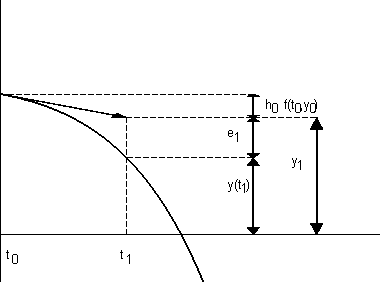 Figura 3.1:Obtención del método de Euler de forma gráficaGráficamente, el primer paso del método de Euler consiste en seguir el camino señalado en la figura siguiente:En dicha figura se representa como y1 es evaluado siguiendo la tangente a la curva en t0 (cuya pendiente está dada por f (t0, y0)). El punto (t1, y1) hallado es distinto en general de (t1, y(t1)). Por ello se ha elegido el punto inicial para ilustrar gráficamente el proceso ya que así no se consideran los errores acumulados en iteraciones anteriores. La idea es entonces repetir el proceso, partiendo de (t1, y1) y siguiendo la recta de dirección dada por f (t1, y1).El método de Euler implícito puede ilustrarse de una forma muy similar pero siguiendo ahora una dirección paralela a la marcada por la tangente a la curva y(t) en el punto t1:Observación 3.2.l  Obsérvese que realmente la recta seguida en el método de Euler implícito es la que pasando por el punto (t0, y0) tiene por pendiente f (t1, y1) (que en general será distinta de f (t1, y(t1))). En este sentido la figura anterior es engañosa pues la recta que se sigue no tiene la pendiente correcta.Y los θ-métodos se pueden justificar gráficamente por el hecho de seguir una dirección comprendida entre la marcada por la tangente a y(t) en t0 y la recta que pasando por (t0, y(t0)) es paralela a la tangente de y(t) en t1:Esta forma de interpretar el método de Euler y sus variantes da un sentido geométrico al esquema.309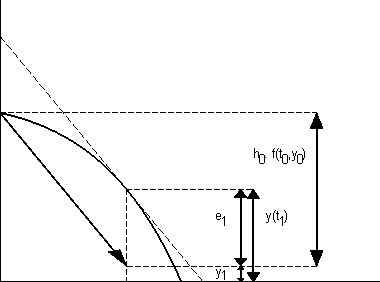 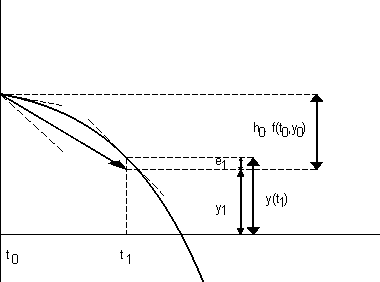 310Obtención del método de Euler mediante interpolación polinómicaEl polinomio interpolador de Lagrange de y(t) sobre el soporte formado por los dos puntos tn y tn+1 puede expresarse mediante la fórmula:y(t) ≈ p1,n(t) = y(tn) t − tn+1 + y(t tn − tn+1n+1) t − tn tn+1 − tn∀t ∈ [tn, tn+1]Por ello la primera derivada de y(t) puede aproximarse por:y′(t) ≈ p′1,n(t) = y(tn+1) − y(tn)hn∀t ∈ [tn, tn+1]lo que nos permite aproximar en el intervalo [tn, tn+1] la ecuación diferencial del P.V.I por:p′   (x) = y(tn+1) − y(tn) ≈ y′(t) = f (t, y(t)),	∀t ∈ [t , t	].1,n	hnn    n+1Y particulari�ando esta expresión para t = tn vuelve a obtenerse la expre- sión utili�ada en el método de Euler explícito:y(tn+1) ≈ y(tn) + hn f (tn, y(tn)) → yn+1 = yn + hn f (tn, yn)Si en lugar de particulari�ar la expresión anterior en el instante t = tn se particulari�ase en el instante t = tn+1 se obtendría la fórmula utili�ada en el método de Euler implícito:y(tn+1) ≈ y(tn) + hn f (tn+1, y(tn+1)) → yn+1 − hn f (tn+1, yn+1) = ynSumando las dos expresiones, multiplicando la primera por (1 − θ) y la segunda por θ, donde θ ∈ [0, 1], se obtiene la familia de los θ−métodos.Esta forma de introducir el método de Euler y sus variantes principales nos vincula la teoría de interpolación con el método de Euler. El considerar un polinomio de interpolación u otro (variando la posición de los puntos del soporte, el número de ellos o el tipo de interpolación reali�ada) puede conducir a muy diferentes métodos numéricos de resolución de problemas de valor inicial. Por otra parte, en esta forma de obtener el método, al aproximar la derivada primera de y(t) en tn (respectivamente en tn+1) por la expresión:y′(tn)	y(tn+1) − y(tn) hn(resp. y′(t311n+1)	y(tn+1) − y(tn) hnse está utili�ando la denominada diferencia finita progresiva de primer or- den de y(t) en tn (respectivamente diferencia finita regresiva (o retrógra- da) de primer orden  de y(t) en tn+1) lo que da origen al nombre de este tipo de métodos numéricos. Puede consultarse, por ejemplo, C. Conde y E. Schiavil3  para un estudio más detallado de las diferencias finitas y su uso en la obtención del polinomio interpolador.Obtención del método de Euler mediante derivación numéricaUna forma equivalente de obtener el método de Euler consiste en considerar que, en un punto t∗ la derivada de la función y(t) está dada por:y′(t∗) = l´ımh→0y(t∗ + h) − y(t∗) hPara valores de h suficientemente pequeños, puede aproximarse la expresión anterior, prescindiendo del "límite" , es decir por:y′(t∗)	y(t∗ + h) − y(t∗)hAplicando esta fórmula de derivación numérica para t∗ = tn y con h = hnse tendrá que:y′(t) ≈ y(tn + hn) − y(tn) = y(tn+1) − y(tn)n	hn	hncon lo que la EDO del problema de valor inicial puede aproximarse por:y(tn + hn) − y(tn)	f (thn	n, y(tn))de donde se obtiene nuevamente la expresión del método de Euler explícito:yn+1 = yn + hn f (tn, yn)Si en lugar de aplicar la fórmula de derivación numérica para t∗ = tn se aplicase para t∗ = tn+1 y tomando ahora h = −hn se tendría que:y(tn+1 − hn) − y(tn+1)	f (t−hnn+1, y(tn+1))de donde se podría obtener nuevamente la expresión del método de Euler implícito: 	yn+1 − hn f (tn+1, yn+1) = yn.13 Conde,  C. y  Schiavi, E. (2000) "Elementos de  Matemáticas: Guiones de los  temas de la asignatura". Apuntes. Universidad Rey Juan Carlos.312Como en otras ocasiones, sumando a la expresión del método implícito multiplicada por θ la expresión del método explícito multiplicada por (1 θ) se recupera la expresión de los θ-métodos.Esta forma de proceder nos permite atisbar que empleando diferentes for- mas de aproximar la derivada de una función (consúltese por ejemplo C. Conde y  E.  Schiavil4)  se  podrán  obtener  muy  distintos  esquemas  de  resolución  del problema de valor inicial.El algoritmo recogiendo el método de Euler y sus va- riantesResumiendo los esquemas numéricos hasta ahora planteados, todos ellos pueden englobarse dentro de la familia de los θ-métodos asignándose a θ un valor comprendido entre 0 y 1 y correspondiendo los valores extremos de este parámetro al método de Euler explícito (θ = 0) o implícito (θ = 1) y denominándose método de Crank-Nicholson al esquema que se obtiene al dar a θ el valor 0,5. La extensión de estos esquemas de cálculo al caso de prob- lemas de valor inicial regidos por un sistema de ecuaciones diferenciales de primer orden es inmediata bastando para ello sustituir las funciones escalares por funciones vectoriales. Por ello el algoritmo que presentaremos a contin- uación lo plantearemos sobre el caso más general de un problema de valor inicial formulado como:Conocidas la función f : I IRm  IRm y dado un vector de IRm denotado por y(0), determinar la función y : I IRm solución del problema de valor inicial:y′(t)	= f (t, y(t)),	t ∈ I = [t0, t0 + T ]y(t0)  = y(0)Con ello, un primer algoritmo de la familia de los θ-métodos puede escribirse como sigue:INICIO DEL ALGORITMODados:θ, t0, t1, ...., tN = t0 + T, la expresión de la función f (t, y(t)) y el vectory(0)Para n = 0, hasta n = N − 1, con paso 1, hacer:hn ← tn+1 − tnResolver la ecuación:14 Conde,  C.  y Schiavi, E. (2000) "Elementos de Matemáticas: Guiones de los temas de la asignatura". Apuntes. Universidad Rey Juan Carlos.313y(n+1) − hn θ f (tn+1, y(n+1)) = y(n) + (1 − θ) f (tn, y(n))Escribir el vector y(n+1) como solución aproximada en tn+1.Fin bucle en n.FIN DEL ALGORITMO.Observación 3.2.2 El algoritmo anterior puede (y en la práctica debe) modi- ficarse con alguna estrategia que permita controlar el valor de hn en cada etapa con el objeto de minimizar el error entre la solución aproximada ofrecida por el método y la solución exacta del P.V.I. A estas estrategias de control del paso de integración nos referiremos más adelante.La pregunta que podemos formularnos ahora es: ¿Entre los esquemas plantea- dos, cuál es "mejor"?. En otros términos ¿qué valor conviene asignar al parámetro θ ?. La respuesta a esta cuestión dependerá de qué entendamos por "mejor". Si por tal entendemos, por ejemplo, "lo que menos operaciones exige en cada paso" es evidente que la respuesta sería el método de Euler explícito pues los implíc- itos conllevan, en general, la necesidad de resolver una ecuación (o sistema) no lineal. No obstante, los esquemas implícitos, como se verá posteriormente, pueden permitir considerar pasos de integración mayores, lo que se traduce en reali�ar menos etapas de cálculo. En resumen los esquemas implícitos son más costosos por paso pero necesitan reali�ar menos pasos. Por ello, si por "mejor" se entendiese "el que menos operaciones realice en total" la respuesta no es evidente. Por otra parte, si por "mejor" entendemos el que se cometa menos error entre el valor aproximado y el valor exacto en cada punto la respuesta podrá ser diferente. Al análisis de los métodos planteados nos referiremos un poco más adelante y, entonces, trataremos de responder a esta cuestión. Pero antes de ello, para acabar de ilustrar el funcionamiento de los métodos vistos, y poner de manifiesto algunas de las limitaciones que tienen, apliquémoslos a algunos ejemplos.Algunos ejemplos ilustrativos de aplicación del método de EulerPrimer ejemplo: aplicación a un problema regido por una única ecuación de variables separadas.Con el objeto de poder comparar la solución aproximada con la solución exacta comencemos considerando un problema de valor inicial sencillo: regido por una EDO de variables separadas. Ello nos permitirá ilustrar la práctica del método y reali�ar algunas primeras consideraciones.314Considérese el P.V.I. formulado por:y′(t)  = 2 t + et,	t ∈ [0, 1]y(0)	= 0La solución analítica de este P.V.I. está dada por:y(t) = −1 + t2 + ety con ella podremos comparar el comportamiento de los métodos planteados. Resolvamos el problema por el método de Euler explícito determinando los valores de la solución aproximada en los instantes t0 = 0,0, t1 = 0,1, t2 = 0,2, t3 = 0,3, t4 = 0,4, ...., t9 = 0,9, y t10 = 1, siendo la longitud del paso de integración en todas las etapas de cálculo h = 0,1. Con ello el esquema de cálculo, según vimos anteriormente puede resumirse en:y0	= 0yn+1	= yn + 0,1 (2 tn + etn )	(n = 0, 1, 2, ..., 9)Por tanto, los primeros valores calculados serán:y0 = 0y1 = y0 + 0,1 (2 t0 + et0 ) = 0 + 0,1 (2 0 + e0) = 0,1y2 = y1 + 0,1 (2 t1 + et1 ) = 0,1 + 0,1 (2 0,1 + e0,1) = 0,23052y3 = y2 + 0,1 (2 t2 + et2 ) = 0,23052 + 0,1 (2 0,2 + e0,2) = 0,39265y4 = y3 + 0,1 (2 t3 + et3 ) = 0,39265 + 0,1 (2 0,3 + e0,3) = 0,58764Con el mismo paso y para los mismos instantes de cálculo puede obtenerse la solución mediante el método de Euler implícito:y0	= 0yn+1	= yn + 0,1 (2 tn+1 + etn+1 )	(n = 0, 1, 2, ..., 9)obteniéndosey0 = 0y1 = y0 + 0,1 (2 t1 + et1 ) = 0 + 0,1 (2 0,1 + e0,1) = 0,13052y2 = y1 + 0,1 (2 t2 + et2 ) = 0,1352 + 0,1 (2 0,2 + e0,2) = 0,29266y3 = y2 + 0,1 (2 t3 + et3 ) = 0,29266 + 0,1 (2 0,3 + e0,3) = 0,48764y4 = y3 + 0,1 (2 t4 + et4 ) = 0,48764 + 0,1 (2 0,4 + e0,4) = 0,65182315valores que son sensiblemente mayores que los obtenidos por el método explí- cito.Resolvamos ahora por el método de Crank-Nicholson. Este esquema, sobre este P.V.I. se formula:y0	= 0yn+1	= yn + 0,05 [(2tn + etn ) + (2tn+1 + etn+1 )],	(n = 0, 1, 2, ..., 9)y los primeros valores a los que nos conduce son:y0 = 0y1	=    y0 + 0,05(2 (t0 + t1) + et0 + et1 ) ==  0 + 0,05 (0,2 + 1 + e0,1) = 0,11526y2	=   y1 + 0,05(2 (t1 + t2) + et1 + et2 ) == 0,11526 + 0,05 (0,6 + e0,1 + e0,2) = 0,26158y3	=   y2 + 0,05(2 (t2 + t3) + et2 + et3 ) == 0,26158 + 0,05 (1,0 + e0,2 + e0,3) = 0,44015y4	=   y3 + 0,05(2 (t3 + t4) + et3 + et4 ) == 0,26158 + 0,05 (1,4 + e0,3 + e0,4) = 0,65182Estos valores son intermedios entre los obtenidos por los métodos anteriores. En este caso es sencillo verificar cuáles son los valores más precisos pues la solución analítica es conocida. Podemos representar los valores obtenidos junto a la solución exacta obteniendo:Puede observarse en la figura anterior que el método de Crank-Nicholson es el que mejor se ajusta a la solución entre los tres planteados mientras que el de Euler explícito aproxima la solución "por defecto" en tanto que el implícito lo hace "por exceso". Pero también puede apreciarse que los errores van creciendo a medida que avan�a el instante de cálculo. Ello ya nos indica que no sólo deberemos intentar conocer el error que se comete al predecir con un método la solución aproximada yn+1 partiendo del valor exacto en el instante anterior y(tn) sino que deberá también prestarse atención a cómo los errores cometidos en una etapa influyen en el error de las siguientes. Al fin y al cabo, cuando obtenemos yn+1 no partimos de y(tn) sino de yn y, en general yn ̸= y(tn).316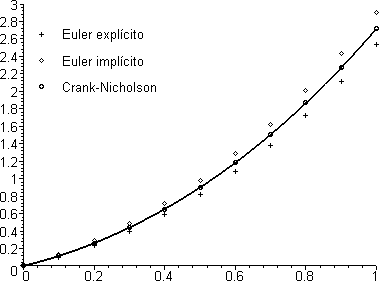 Segundo ejemplo: un problema modelo típico que nos introduce en los límites de estabilidad de los esquemas.Un problema de valor inicial frecuentemente utili�ado para testear los es- quemas numéricos (por ra�ones que más adelante se explicarán) es el siguiente:y′(t)   =   −ky(t),	t > 0y(0) =  1donde k es una constante positiva. Este sencillo problema (que es una EDO de variables separadas), admite como solución analítica:y(t) = e−ktObsérvese que la solución analítica es decreciente y siempre positiva, carac- terísticas que sería deseable que poseyesen también las soluciones aproximadas que nos generen los esquemas numéricos al aplicarlos a este caso concreto.La aplicación de los esquemas de Euler explícito, Euler implícito y θ- métodos en general al P.V.I. considerado, suponiendo de momento que la lon- gitud entre los instantes de cálculo es constante, h, se reduce a:Euler explícito:yn+1 = yn + h (−k yn) ⇒ yn+1 = (1 − k h) yny por recursiónyn+1 = (1 − k h)n+1 y0317Euler implícito:yn+1y por recursión= yn+ h (−k yn+1) ⇒ yn+1=	 	1		y1 + k h	nθ-métodos:yn+1 = 	1	n+1y01 + k hyn+1	=	yn − h ((1 − θ) k yn + θ k yn+1)	⇒y por recursión⇒  yn+1=	1 − (1 − θ) k h	y1 + θ k hyn+1 =1	(1	θ) k h  n+1y01 + θ k hExaminemos cuando estas soluciones son decrecientes y positivas.En el primer caso, método de Euler explícito, la solución aproximada en cada instante de tiempo tn+1  es la condición inicial (y(0) = y0 = 1) multipli- cada por αn+1 donde hemos denotado por α al valor α = (1 k h), es decir escribimos el esquema de Euler explícito en la forma: yn = αn y0 = αn. Para que la solución aproximada efectivamente decre�ca (al menos en valor abso- luto) deberá verificarse que α < 1. Puesto que hemos supuesto k > 0 y la longitud del paso también es positiva, un pequeño cálculo nos conduce a que el decaimiento en los valores absolutos de la solución se preservará si:0 < k h < 2.Lo anterior nos limita el tamaño del paso que podemos utili�ar si deseamos que nuestra solución aproximada decre�ca con el transcurrir del tiempo, debi- endo verificarse para ello que:2h <kEn el caso de que h = 2/k la solución numérica no "explotará" con el transcurrir del tiempo pero como en ese caso α = 1 la solución numérica oscilará en cada instante de cálculo pasando del valor 1 al valor 1.No obstante se puede ser un poco más sutil en el examen de la longitud del paso de cálculo a utili�ar. En efecto, si se desea que además la solución aproximada sea siempre positiva la condición a imponer es que:0 < α < 1318lo que nos conduce a queh ∈ ]0, 1 [Nótese que el intervalo al que deben pertenecer los valores de h es un intervalo abierto. En efecto, en sus extremos la solución numérica no oscilará entre valores negativos y positivos, pero también adolecerá de graves defectos. Así el valor h = 0 no puede tomarse (pues todos los puntos de cálculo se reducirían al instante inicial t0). Y si se tomase h = 1/k el valor de α sería nulo y la solución aproximada en instantes positivos será siempre 0. El problema entonces es saber cuál es el mejor valor que podríamos tomar para el paso de integración. El responder a esta pregunta, en este caso concreto, es muy simple. Puesto que la solución analítica es conocida, se tendría un error nulo si:(1 − h k)n = etn = enh ⇒ 1 − hk = eh ⇒ h = 0Pero es absurdo pensar en tomar h = 0 (pues ello haría que todos los instantes de cálculo fuesen el mismo: t0 ). No obstante, lo anterior nos indica que cuanto menor sea el paso de integración menor será el error cometido. Debe mati�arse no obstante que aquí nos estamos refiriendo sólo a un tipo de error: el que se comete con la aplicación del método sin "redondear" los valores obtenidos. La consideración de que al trabajar con un programa de cálculo se introducen además errores de redondeo al no poderse almacenar infinitos decimales introducirá (como se verá más adelante) un límite inferior a los valores de h que puedan considerarse. Pero olvidándonos por el momento de los errores de redondeo, efectivamente, cuanto menor sea el tamaño del paso de integración más precisa será la aproximación obtenida.Ilustremos lo anterior presentando la solución analítica del problema y las soluciones aproximadas mediante el método de Euler para distintos valores del tamaño del paso de integración y tomando como valor de k = 5 (lo que hace que para pasos menores que 1/5 = 0,2 el método produ�ca soluciones siempre positivas que decrecen en valor absoluto con el paso del tiempo):Obsérvese como para h = 0,2 la solución obtenida es, efectivamente, siem- pre nula y como la solución obtenida con h = 0,02 es más precisa que la obteni- da para h = 0,1 y esta, a su ve�, es más precisa que la obtenida para h = 0,2. Si tomásemos mayores valores del paso de integración comen�arían a aparecer soluciones oscilantes pero si no sobrepasamos el valor crítico h = 2/k = 0,4 la solución decrece en valor absoluto por lo que para tiempos grandes acaba convergiendo hacia la solución exacta como muestra la figura siguiente:Si a h le asignamos el valor crítico h = 0,4 la solución permanece acotada, no "explota" para tiempos grandes, pero tampoco decrece en valor absoluto y oscila entre −1 y 1 como se ve en la gráfica siguiente:319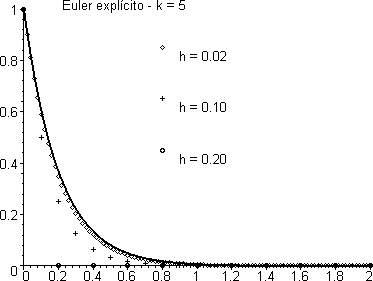 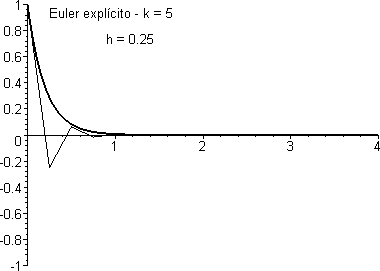 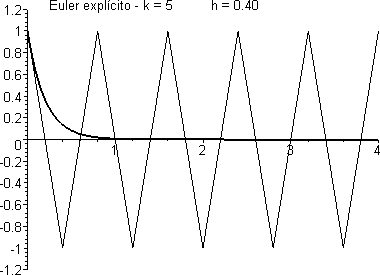 320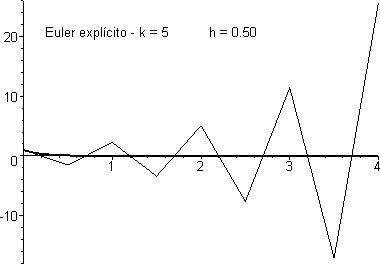 Finalmente si a h le asignamos valores superiores a 0,4 la solución aproxi- mada, en valor absoluto, crecerá por lo que tenderá a "explotar" para tiempos elevados:Diremos en este caso que el esquema considerado se hace inestable.Examinemos ahora los métodos implícitos (es decir con θ > 0). En este caso la solución aproximada también puede expresarse como:yn = αny0	(n = 1, 2,	, N )siendo ahoraα = ( 1 − (1 − θ) k h ) = 1 + θ k h − k h = 1 −	k h	Puesto que 0 < θ ≤ 1, y k > 0 se verificará que α siempre será inferior a 1.Para garanti�ar que también es superior a −1 se debe verificar que:k h1 + θ k h < 2 ⇒ (1 − 2 θ) k h < 2En el caso de que θ 0,5 la expresión anterior se verificará para cualquier valor que se tome para h : el esquema en ese caso es incondicionalmente estable. Y si θ < 0,5 la condición a imponer sobre el paso de integración para garanti�ar la estabilidad, será:2h <k (1 − 2 θ)Estas elecciones del valor del paso de integración nos aseguran que el valor de la solución aproximada que se obtenga también va a decaer hacia 0 para tiempos grandes. Si además se desease asegurar la positividad de las soluciones321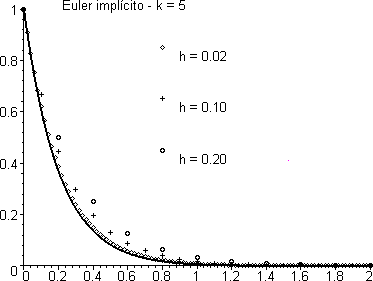 aproximadas se debería "hilar un poco más fino". En efecto para que esto suceda se debe obligar a que 0 < α < 1. Ello nos conduce a que:k h	11 + θ k h < 1	⇒	(1 − θ) k h < 1	⇒	h < k (1 − θ)Obsérvese que cuanto más se aproxime θ al valor 1 mayor será el tamaño de paso máximo que puede ser tomado para garanti�ar tanto la "estabilidad" de la solución aproximada (es decir que no explote para tiempos grandes) como su positividad. Particularmente para θ = 1 (esquema de Euler implícito) cualquier tamaño del paso de integración nos serviría para asegurar ambas cosas. Para el esquema de Crank-Nicholson la "estabilidad" nos la garanti�aría cualquier tamaño del paso pero la positividad nos obligaría a considerar tamaños inferi- ores a 2/k. Ello nos amplía el tamaño del paso que puede ser tomado respecto al esquema explícito (en el que la positividad y la estabilidad se aseguraban con tamaños inferiores a 1/k). Ilustremos lo anterior con la aplicación de los esquemas de Euler implícito y de Crank-Nicholson al problema:y′(t)   = −5.y(t),	t > 0y(0)	= 1para distintos valores del paso de integración. Comencemos con el método de Euler implícito que, en este caso se formulará como:y0	=  1(	1	)ny que será estable y positivo para todos los valores de h que se consideren.322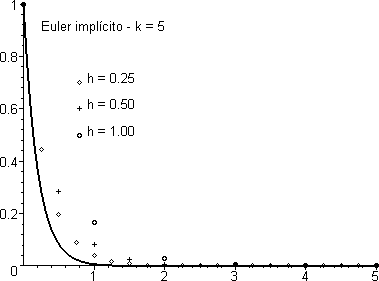 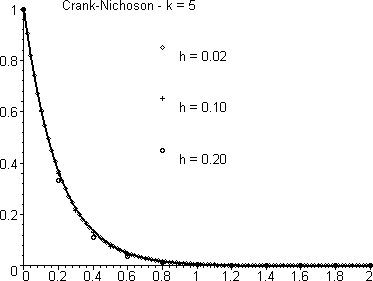 Como puede apreciarse las soluciones, efectivamente siempre permanecen positivas y decrecen con el tiempo. Pero también puede advertirse como su pre- cisión es más pobre a medida que se aumenta el paso de integración temporal. Además la solución es aproximada en "exceso", es decir, con valores mayores que la exacta, a diferencia de lo que sucedía en el método explícito.Presentemos ahora algunos resultados obtenidos con el método de Crank- Nicholson:y0	=  1( 1 − 0,5 5 h )nObsérvese como, de momento, todas las soluciones permanecen positivas y, además, el método no parece tan sensible al paso de integración en cuanto a su precisión. No obstante si sobrepasamos el límite h = 2/k = 2/5 = 0,4 para el323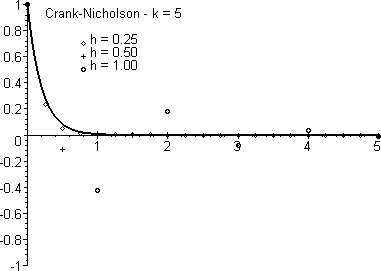 tamaño del paso comen�aremos a perder la positividad y a notar la influencia del valor de h.Observación 3.2.3 Esta cualidad de los esquemas implícitos, poder consid- erar pasos de integración más amplios que en los explícitos sin perder la es- tabilidad, permite pensar en abordar problemas que se planteen en dominios [t0, t0 + T ] en los que T tome valores elevados. Piénsese, por ejemplo, que la EDO y′ = k y es la que rige procesos de desintegración de isótopos radi- activos que, por su peligrosidad hacia el entorno, pueden requerir estudiarlos durante millones de años lo que haría inviable la consideración de pasos de integración excesivamente pequeños. Pero, lamentablemente, no todo es la es- tabilidad y la positividad de los esquemas de cálculo sino que, además, habrá que prestar atención a su ªprecisión" como se hará un poco más adelante. Y a otros problemas como el que se plantea en el ejemplo siguiente.Tercer ejemplo: En los problemas implícitos puede no haber unicidad de la solución aproximada.El ejemplo anterior puede llevarnos a la conclusión de que los esquemas implícitos son "mejores" que los explícitos y a plantearnos entonces el por qué de estos últimos. No obstante recordemos que los esquemas implícitos exigen, en general, resolver una ecuación algebraica de tipo no lineal. Ello, aparte del esfuer�o computacional que pueda requerir, plantea algunos problemas adi- cionales tales como: ¿con qué valor se iniciali�a el método de resolución de ecuaciones no lineales? y dado que la ecuación algebraica puede tener más de una solución ¿cómo podemos obtener entre ellas la "más conveniente"?. Esta situación es la que pretendemos ilustrar en este ejemplo resolviéndola a través324de la consideración de los denominados esquemas "predictor-corrector".Considérese el problema de valor inicial formulado mediante:y′(t) =   −y2(t), t > 0y(0) =  1La solución analítica de este problema, cuya EDO es una ecuación de tipo Bernoulli, puede obtenerse reali�ando el cambio de variable:1lo que nos conduce a queu(t) =y(t)u′(t) = −y(t)y2(t)lo cual nos permite integrar la EDO dada como sigue:y′(t) =	y2(t)		y′(t) y2(t)= −1	⇒	u′(t) = 1	⇒1u(t) = C + t	⇒	y(t) = C + t .Obligando ahora a que se verifique la condición inicial se obtiene finalmente como solución analítica del P.V.I. planteado:1y(t) =1 + tEjercicio 3.2.l La EDO anterior también podría considerarse como una EDO de variables separadas. Te dejamos como ejercicio propuesto el resolverla de esta manera obteniendo la misma solución del problema de valor inicial.Si aplicamos al problema de este ejemplo el método de Euler implícito, con paso de integración constante (h), obtendremos:yn+1 + h y2= yn	(n = 0, 1, 2, ..N − 1)Tomemos, por ejemplo, h = 0,1 y calculemos el valor aproximado de la solución en t1 = 0,1.y1 + 0,1 y2 = 1 ⇒ 0,1 y2 + y1 − 1 = 0ecuación de segundo grado que admite por soluciones:y = −1 ± √1 + 0,40,2325es decir, los valores:−10,91607978....,	0,91607978....En este caso, en el que conocemos la solución exacta (y(0,1) = 1/1,1 = 0,909090...), es evidente que debería optarse por la segunda de las aproxima- ciones obtenidas. Pero, en un caso real en el que no se conociese la solución exacta ¿cómo se podría saber cuál es la solución a considerar?. En asusen- cia de criterios físico-químicos o técnicos no se pude descartar una solución frente a otra. Por ello, en estos casos, lo aconsejable es acudir a los métodos predictor-corrector en los que, en síntesis, se utili�a un método explícito para (predecir) obtener el valor de partida con el que aplicar el método de res- olución de ecuaciones no lineales a la ecuación obtenida del esquema implícito que nos permite refinar (corregir) el valor aproximado de la solución final- mente obtenida. La aplicación de esta forma de proceder a nuestro problema nos conduciría en el primer paso de integración a:Fase de predicción mediante Euler explícito:y(0) = y0 − h y2 = 1 − 0,1 (1)2 = 0,9Fase de corrección mediante Euler implícito (resolviendo por el méto- do de aproximaciones sucesivas):y(iter+1) = y— h (y(iter))2	(iter = 0, 1, 2,	)que nos conduce a quey(1) = 1 − 0,1 (0,9)2 = 0,919y(2) = 1 − 0,1 (0,919)2 = 0,9155439y(3) = 1 − 0,1 (0,9155439)2 = 0,916177y(4) = 1 − 0,1 (0,916177)2 = 0,9160617y(5) = 1 − 0,1 (0,9160617)2 = 0,9160838y(6) = 1 − 0,1 (0,9160838)2 = 0,9160792y(7) = 1 − 0,1 (0,9160792)2 = 0,9160798326por lo que tomaremos como y1 = 0,9160798.En el segundo paso de integración se tendría:Fase de predicción mediante Euler explícito:y(0) = y1 − h y2 = 0,9160798 − 0,1 (0,9160798)2 = 0,8321595Fase de corrección mediante Euler implícito (resolviendo por el méto- do de aproximaciones sucesivas):y(iter+1)  = y— h (y(iter))2 ,	(iter = 0, 1, 2,	)que nos conduce a quey(1) = 0,9160798 − 0,1 (0,8321595)2 = 0,8468308y(2) = 0,9160798 − 0,1 (0,8468308)2 = 0,8443675y(3) = 0,9160798 − 0,1 (0,8443675)2 = 0,8447841y(4) = 0,9160798 − 0,1 (0,8447841)2 = 0,8447137y(5) = 0,9160798 − 0,1 (0,8447137)2 = 0,8447256y(6) = 0,9160798 − 0,1 (0,8447256)2 = 0,8447236y(7) = 0,9160798 − 0,1 (0,8447236)2 = 0,8447239por lo que tomaremos como y2 = 0,8447239.El tercer paso de integración que nos permitirá calcular y3	y(0,3) consis- tirá en:Fase de predicción mediante Euler explícito:y(0) = y2 − h y2 = 0,8447239 − 0,1 (0,8447239)2 = 0,7733681Fase de corrección mediante Euler implícito (resolviendo por el méto- do de aproximaciones sucesivas):y(iter+1)  = y— h (y(iter))2 ,	(iter = 0, 1, 2,	)que nos conduce a que327y(1) = 0,8447239 − 0,1 (0,7733681)2 = 0,7849141y(2) = 0,8447239 − 0,1 (0,7849141)2 = 0,7831149y(3) = 0,8447239 − 0,1 (0,7831149)2 = 0,783397y(4) = 0,8447239 − 0,1 (0,783397)2 = 0,7833529y(5) = 0,8447239 − 0,1 (0,7833529)2 = 0,7833598y(6) = 0,8447239 − 0,1 (0,7833598)2 = 0,7833587y(7) = 0,8447239 − 0,1 (0,7833587)2 = 0,7833589por lo que tomaremos como y3 = 0,7833589.En sucesivos pasos de integración temporal la estrategia predictora-correctora que acabamos de reali�ar nos conduce a que y4 = 0,7300601, y5 = 0,6833618,.....Esta estrategia puede extenderse a esquemas numéricos muy diferentes, combinando un esquema explícito de predicción y un esquema implícito de corrección. Por ejemplo, si se deseara utili�ar un θ -método con θ > 0 para la fase correctora y el método de Euler explícito para la fase predictora, el esquema de cálculo sería:Fase predictora (Euler explícito):(0)n+1= yn + hn f (tn, yn)Fase correctora ( θ -método combinado con aproximaciones sucesi-vas):y(iter+1) = yn + (1 − θ) hn f (tn, yn) + θ hn f (tn+1, y(iter))	(iter = 0, 1, ...)Así por ejemplo, se deja como ejercicio propuesto verificar que la estrategia de cálculo anterior con θ = 0,5 aplicada al problema de valor inicial:y′(t) = −y2(t), t > 0y(0)	= 1conduce a los valoresy1 = 0,9087121,	y2 = 0,8327505,	y3 = 0,7685438, y4 = 0,7135529,	y5 = 0,6659224, ....328Observación 3.2.4 De hecho algunos métodos de cálculo muy utilizados en la práctica, y que posteriormente nos reencontraremos, podrían interpretarse como un esquema predictor corrector en los que se realizan ªpocas" iteraciones del método de aproximaciones sucesivas en la fase de corrección. Es el caso por ejemplo de combinar el método de Euler explícito en la fase de predicción y realizar una sóla iteración en la fase correctora utilizando el método de Crank- Nicholson, lo que nos conduce a:(0)n+1= yn + hn f (tn, yn)yn+1= yn+ hn (f (t2	n, yn) + f (tn+1(0)n+1por lo que, resumiendo las dos etapas en una única expresión resulta:yn+1= yn+ hn2(f (tn, yn) + f (tn+1, yn+ hnf (tn, yn)))Este esquema de cálculo recibe el nombre de método de Heun y lo volve- remos a deducir al examinar los métodos de Runge-Kutta.Cuarto ejemplo: Un problema regido por un sistema de ecuaciones diferenciales ordinariasConsideraremos ahora un ejemplo que se puede encontrar en el libro de Hanna y Sandalll5)En la ingeniería en general, y en la ingeniería química en particular, es muy frecuente toparse con problemas de valor inicial regidos por sistemas de ecuaciones diferenciales ordinarias. Como botón de muestra baste el siguiente ejemplo en el que se considera una reación química no lineal semejante a las que tienen lugar en un reactor químico durante la fase transitoria de una reacción a volumen constante de la forma:A + B ↔ C → D + Edonde A, B, C, D y E representan diferentes compuestos que interaccionan entre sí. En una reacción química como la planteada, la concentración de la especie A, que denotaremos por y1, y la de la especie C que donotaremos por y2 se relacionan entre sí mediante:dy1 dt=  −k1y1 (y1— K) + k2 y2dy2 dt=  −(k2+ k3) y2+ k1 y1(y1K)15 Hanna, O.T. y Sandall, O.C. (1995). "Computational Methods in Chemical Engineering". Ed. Prentice Hall International Editions.329donde k1, k2 y k3 son las constantes de reacción de las reacciones químicas A + B   C, C    A + B y C    D + E respectivamente. Por otra parte K es una constante que depende de la composición inicial de la me�cla que se deja reaccionar. Al sistema anterior debe acompañársele de las condiciones inicialesy(0) e y(0). Si consideramos el caso en que k1 = k2 = k3 = 1, K = 0, y(0) = 1 e1	2	1y(0) = 0 el sistema resultante será:dondey′(t)  = f (t, y(t))  t > 0y(0)	= y(0)y(t) =yy1(t)y2(t),	y′(t) =′1y′ (t),	y(0) =(0)1(0)2} = { 1 }{ −y2(t) + y2(t)	}−2 y2(t) + y1(t)Si tomamos t0 = 0, t1 = 0,1, t2 = 0,2, t3 = 0,3,	La aplicación del métodode Euler explícito a este sistema nos conduce a que:y(1)= y(0)+ 0,1 f (t0, y(0)) ={ 1 }+ 0,1−12 + 0−2 0 + 10,90,1y(2)= y(1)+ 0,1 f (t1, y(1)) =0,90,1+ 0,1−(0,9)2 + 0,1−2 0,1 + (0,9)0,8290,161y(3)	=   y(2) + 0,1 f (t2, y(2)) =0,829=	0,161+ 0,1−(0,829)2 + 0,161−2 0,161 + (0,829)0,77637590,1975241y(4) = y(3) + 0,1 f (t3, y(3)) =0,7763750,197524+ 0,1−(0,776375)2 + 0,197524−2 0,197524 + +(0,776375)0,735852350,21829523Para posteriores instantes de cálculo se van obteniendo los vectores de concentración:y(5) =	0,70353401060,2287840561330y(6) =	0,67691640580,2325232553y(7) =	0,65434714930,2318401863y(8) =	0,63471414880,2282891682y(9) =	0,61725686060,2229175396y(10) =	0,60144801140,2164346349Si se desease aplicar un esquema implícito, en cada paso deberá resolverse un sistema de 2 ecuaciones no lineales. Una alternativa a ello puede ser el uso del método de Heun que presentábamos en la observación reali�ada al ejemplo anterior, que en este caso quedaría de la forma:y(n+1) = y(n) + hn2(f (tn, y(n)) + f (tn+1, y(n) + hnf (tn, y(n))))y que, operacionalmente, estructuraremos de la forma siguiente:W(n,1)	=  f (tn, y(n))W(n,2)	=   f (tn+1, y(n) + hn W(n,1))y(n+1)	=  y(n) + hn2(W(n,1) + W(n,2))Todo ello (con la misma longitud de paso de integración) nos conduce en el caso del sistema considerado a que:Estimación de la solución en t = 0,1 :W(0,1)= f (t0, y(0)) =−(1)2 + 0−2 0 + (1)2} = { −1 }W(0,2)= f (t1, y(0)+ hn W(0,1)) =−(1 + 0,1 (−1))2 + (0 + 0,1 (1))−2 (0 + 0,1 (1)) + (1 + 0,1 (−1))−(0,9)2 + 0,1−0,2 + (0,9)2=	−0,710,61y(1) = y(0) + 0,05 (W(0,1) + W(0,2)) =	0,9145000000,080500000331Estimación de la solución en t = 0,2 :W(1,1)= f (t1, y(1)) =−(0,9145)2 + 0,0805−2 0,0805 + (0,9145)−0,755810250,67531025W(1,2) = f (t2, y(1) + hn W(1,1)) =−(0,9145 + 0,1 (−,7558102500))2 + (0,0805 + 0,1 (0,67531025))−2 (0,0805 + 0,1 (0,67531025)) + (0,9145 + 0,1 (−,7558102500) )−(,838918975)2 + 0,148031025−2 0,148031025 + (,838918975)−0,55575402160,4077229966y(2) = y(1) + 0,05 (W(1,1) + W(1,2)) =	0,84892178640,1346516624Estimación de la solución en t = 0,3 :W(2,1)= f (t2, y(2)) =−(0,8489217864)2 + 0,1346516624−2 0,1346516624 + (0,8489217864)=	−0,58601653700,4513648746W(2,2) = f (t3, y(2) + hn W(2,1)) =−(0,84892 + 0,1(−0,58601))2 + (0,18331 + 0,1(0,451364))−2(0,18331 + 0,1(0,45136)) + (0,84892 + 0,1(−0,58601) )−(0,7903201327)2 + 0,1797881499−2 0,1797881499 + (0,7903201327)−0,44481776230,2650296124y(3) = y(2) + 0,05 (W(2,1) + W(2,2)) =	0,79738007150,1704713868Para posteriores instantes de cálculo se van obteniendo las soluciones:y(4) =	0,75592235810,1934076005332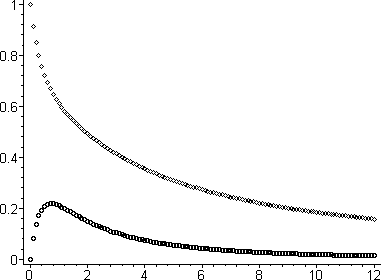 y(5) =	0,72183029760,2072358839y(6) =	0,69319871380,2146110432y(7) =	0,66867183770,2174203031y(8) =	0,64727264180,2170160616y(9) =	0,62828945840,2143729901y(10) =	0,61119900880,2101961324En la figura siguiente se representa la evolución de las concentraciones calculadas mediante este esquema de Heun hasta el tiempo t = 12 con paso h = 0,1.Estos mismos esquemas pueden utili�arse para evaluar la solución con dis- tintos pasos de tiempo. Si se comparan las soluciones obtenidas con los es- quemas anteriores para diferentes pasos de tiempo con el valor de la solución exacta de y1(t) en el instante t = 0,8 (tomando y(0,8) = 0,646234 de la refe-333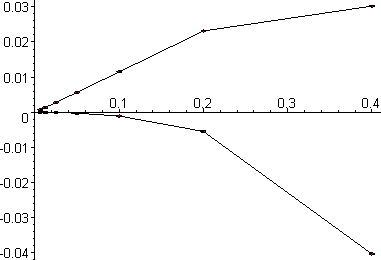 rencia Hanna y Sandalll6) se obtendría una tabla como la siguiente:h	Euler explícito Heun0,4	0,030234	−0,0402910,2	0,023161	−0,0054320,1	0,011520	−0,0010390,05	0,005704	−0,0002310,025	0,002835	−0,0000550,0125	0,001413	−0,0000130,00625 0,000705	−0,000003La evolución de los errores de cada método con el tamaño de paso presen- tada en la tabla anterior se recoge en la gráfica siguiente (correspondiendo los valores positivos al método de Euler explícito y los negativos al de Heun):En la evolución de los errores anterior pueden reali�arse algunas consid- eraciones interesantes. En ambos métodos el error disminuye a medida que lo hace el tamaño de paso de integración utili�ado. Pero en el caso del método de Heun, aun comen�ando con un error mayor en valor absoluto para h = 0,4, el decrecimiento del error es más rápido. En efecto la reducción del error en el método de Euler es "grosso modo" lineal en el sentido de que reducir el tamaño de paso de un valor h a la mitad h/2 se traduce en una reducción del error a (un orden de) la mitad. En el método de Heun el error no se reduce linealmente sino que una reducción del paso a 1 del valor que tenía se traduceen una reducción del orden de 1 = ( 1 )2 (o mayor) del error que se cometía.Es una reducción del error "cuadrática". Esta forma de depender el error del16 Hanna, O.T. y Sandall, O.C. (1995). "Computational Methods in Chemical Engineering". Ed. Prentice Hall International Editions.334tamaño del paso de integración es diferente en los distintos métodos numéricos que puedan considerarse y debe ser anali�ada con mayor detalle y de forma más rigurosa como se hace en el subapartado siguiente.Análisis del método de Euler.Consideremos el esquema de Euler explícito:y0 dadoyn+1	=    yn + hn f (tn, yn)	(n = 0, 1, 2, ..., N − 1)aplicado al problema de valor inicial:(P.V.I.)	y′(t) = f (t, y(t))  t ∈ [t0, tN ]y(0)	= y0siendo t0 < t1 < .... < tN instantes preseleccionados en los que se estimará el valor yn que aproxima al valor de la solución exacta y(tn). Denotemos, además por h al valor:h = Sup0≤n≤N−1 {hn} = Sup0≤n≤N−1 {|tn+1 − tn|}Con esta notación se tiene la siguiente definición:Definición 3.2.l Se denomina error de consistencia del método de Euler explícito en el punto tn+1 al valor:En+1 = y(tn+1) − y(tn) − hn f (tn, y(tn))	(n = 0, 1, ..., N − 1)Obsérvese que el error de consistencia en el instante tn+1  nos proporciona la diferencia entre el valor exacto de la solución en dicho punto (y(tn+1)) y el valor que se obtendría al aproximar este valor mediante el método de Euler si se partiese de la solución exacta en el instante tn (es decir y(tn)+hn f (tn, y(tn)) ). No obstante, como en la aplicación del método no se parte de este valor sino de yn el error de consistencia, por sí solo, no nos acabará de ilustrar correctamente el funcionamiento del método. Es por ello que, como se detallará más adelante, será necesario considerar otros tipos de error (de los que el error de consistencia será sólo una de sus partes). Pero antes de ello introdu�camos ya la noción de consistencia de un método.Definición 3.2.2 Se dice que el método de Euler explícito es consistente con el problema (P.V.I.) si se verifica que:l´ımh→0Nn=1|En|) = 0335Además, si para cualquier valor de h positivo e inferior a un cierto paso máximo h∗, la suma de los errores de consistencia verifica que:N|En| ≤ C.hkn=1donde C es una constante, se dice que el método de Euler explícito es consis- tente de orden k.Proposición 3.2.l Si el problema de valor inicial (P.V.I.) admite una solu- ción de clase C2([t0, tN ]), entonces el método de Euler es consistente al menos de primer orden.Demostración:Desarrollando en serie de Taylor se tiene que:h 2y(t	) = y(t ) + h y (t ) +	y”(ξ )	ξ	[t , t	]2de donde|En+1| = |y(tn+1) − y(tn) − hn f (tn, y(tn))| ≤ K h hndonde se ha designado por K al valor:1K =  2 m´axt∈[t0,tN ] (|y”(t)|)Por tanto,NN−1∑ |En| ≤ K h ∑ hn = C hdonde C = K(tN − t0).n=1n=0c.q.d.Nótese que la consistencia de un método con un problema de valor inicial dado no es más que una forma de "medir" en qué grado la solución exacta del problema de valor inicial satisface el esquema numérico considerado (en este caso el esquema de Euler explícito). Pero como se ha señalado anteriormente el error entre el valor calculado por el método y el valor de la solución exacta no es únicamente el error de consistencia. Por ello debemos introducir ya otro tipo de error.Definición 3.2.3 Se denomina error (de truncatura) del método de Euler explícito en el punto tn al valor dado por:en = y(tn) − yn,	(n = 0, 1, 2, ..., N )336Definición 3.2.4 Se dice que el método de Euler explícito es convergente hacia la solución del problema (P.V.I.) cuando se verifica:l´ımh   0	m´ax≤n≤N|en|) = 0Como ya se apuntó anteriormente, entre el error de consistencia y el error del método existe una relación que se recoge en la siguiente proposición.Proposición 3.2.2 Entre el error de consistencia del método de Euler explí- cito en el punto tn+1 , En+1, y el error de dicho método en ese mismo punto, en+1, y en el punto de cálculo anterior, en, se verifica la siguiente relación:en+1 = En+1 + en + hn(y′(tn) − yn′ )donde se ha denotado por y′    al valor f (tn, yn).Demostración:Según la definición de error de consistencia se verificará:y(tn+1) = y(tn) + hn f (tn, y(tn)) + En+1Por otra parte el método de Euler explícito nos conduce a que:yn+1 = yn + hn f (tn, yn)Restando ambas expresiones se tiene que:y(tn+1) − yn+1 = y(tn) − yn + hn (f (tn, y(tn)) − f (tn, yn)) + En+1 ⇒⇒ en+1 = en + hn(y′(tn) − yn′ ) + En+1c.q.d.La propiedad anterior pone de manifiesto el hecho de que el error cometido en la evaluación aproximada de la solución en el punto tn+1 no es sólo la suma del error de consistencia en dicho punto más el que se hubiera cometido hasta la evaluación de la solución aproximada en tn. En efecto, debe tenerse en cuenta además que, según la interpretación gráfica antes dada, la dirección de la tangente a la curva que se sigue al partir de (tn, yn) es diferente de la que se seguiría si se hubiese partido de (tn, y(tn)). Este hecho es el que se ilustra en la figura.El análisis de la convergencia del método de Euler puede reali�arse entonces anali�ando los errores de consistencia y los valores de hn (f (tn, y(tn)) f (tn, yn) en cada paso. Esto último nos exigirá tener que imponer alguna condición a la función f como se hace en el siguiente teorema. Pero para reali�ar la demostración del citado teorema será necesario tener en cuenta la propiedad que se recoge en el siguiente lema:337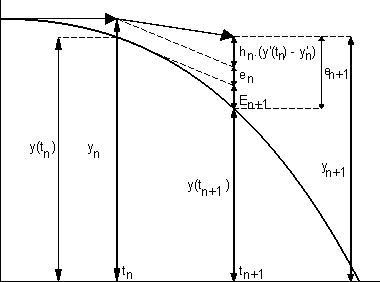 Lema 3.2.l Siendo A y B dos números reales no negativos y siendo an una sucesión de números reales no negativos tales que satisfacen la desigualdad:an+1 ≤ (1 + A) an + Bse verifica alguna de las dos desigualdades siguientes:an ≤ a0 + n B	(Si A = 0)Demostración:an ≤ a0 e	+en A	1B (Si A > 0)ASi A = 0 la hipótesis supuesta se reduce a que:an ≤ an−1 + B ≤ an−2 + 2 B ≤	≤ a0 + n Bpor lo que en este caso el lema es evidente.Si suponemos que A > 0, considerando el desarrollo en serie de la función exponencial:se deduce queeA = 1 + A + A2A3+	+ .....3!A − eA2= −1 − 2 −A3	A3! − .... ≤ −1 ⇒ A ≤ e − 1Por tanto, y habida cuenta de la hipótesis reali�ada sobre los elementos de la sucesión {an} se tiene que:a1 ≤ (1 + A) a0 + B ≤ ea0 + B ≤ eAa0 +eA	1BA338Luego el lema es cierto, al menos, para el caso en que n = 1. Procedamos entonces por inducción esto es supongamos que el lema es cierto para un valor dado de n y demostremos que entonces también es cierto para el valor n + 1. De esta forma si admitimos que se verifica:se tendrá quean ≤ a0 e	+en A	1BAan+1 ≤ (1 + A) an + B ≤ (1 + A)(a0 en A +en A	1BA+ B ≤≤ eA (a0 en A +en A	1BA+ B ≤(n+1) Aa0 +e(n+1) AB +A(1 − e	B == e(n+1) Aa0 +e(n+1) AB +A( A − eA )(n+1) Ae(n+1) A	1≤ e	a0 += e(n+1) A a0 +A	B − A B =e(n+1) A	1BAc.q.d.Procedamos ya a presentar el teorema que acota el error del método de Euler explícito.Teorema 3.2.l Si la función f (t, y) que interviene en la definición del prob- lema de valor inicial (P.V.I.) es una función de clase C1([t0, tN ], R) y es lips- chitciana respecto a su segunda variable, es decir:∃L > 0 / |f (t, y) − f (t, z)| ≤ L. |y − z|	∀t ∈ [t0, tN ], ∀y, z ∈ Rentonces el método de Euler explícito inicializado con el valor y0 = y(t0) es convergente y además se verifica que:en ≤ C(h)h	(n = 0, 1, ..., N )donde C(h) es una constante que sólo depende del valor de h y que tiende a 0cuando h tiende hacia 0.339Demostración:Por ser f una función de clase C1 la función y(t) será de clase C2 en el intervalo en el que está definida. Por ello es admisible el desarrollo en serie de Taylor:y(tn+1) = y(tn) + hny′(tn) + hn y′′(ξ ) =2	n= y(tn) + hnf (tn, y(tn)) + hn y′′(ξ2	n)   , ξn∈ [tn, tn+1]Por otra parte, al aplicar el método de Euler explícito se tiene que:yn+1 = yn + hn f (tn, yn)Combinando ambas expresiones, y teniendo en cuenta que f es lipschit- ciana, se tiene:h 2y(t	)	y	= y(t )	y + h (f (t , y(t ))	f (t , y )) +	y (ξ )2h 2e	= e + h L (y(t )	y ) +	y (ξ )2h 2e	= (1 + h L) e +	y (ξ )2⇒ |en+1| ≤ (1 + h L) |en| + h  Bdonde h = Sup0≤n≤N−1 |tn+1 − tn| y B = 1 Supξ∈[t ,t ] |y′′(ξ)|. Por verificarseesta relación entre los distintos elementos de la sucesión de valores {|en|}Nse tendrá en función del lema anteriormente demostrado que:|en| ≤ e|e0| +en L h	1h2LhB = en L h|e0| +en L h	1h BLPor tanto, si se tiene en cuenta que e0 = y(t0) − y0 = 0 resultará que:|en| ≤ C(h) hdonde se ha denotado por C(h) a la expresión:en L h − 1que, efectivamente, verifica:C(h) =BLen L h − 1l´ımh→0C(h) = B l´ımh→0 −	L	= 0340c.q.d.El teorema anterior demuestra el comportamiento "lineal" que tenía el error en el método de Euler explícito y que se puso de manifiesto en el cuarto de los ejemplos considerado en el subapartado anterior.Una consecuencia de lo anterior es que:m´ax0≤n≤N |en| ≤en L h	1L	B h ≤eL (tN −t0)	1B h = M hLlo que pone de manifiesto el carácter lineal de la cota de error (por lo que en ocasiones se utili�a esta expresión como cota de error del método de Euler).Observación 3.2.5 Un tratamiento similar al realizado para el método de Eu- ler explícito puede realizarse para el método de Euler implícito y para los θ- métodos. Dejamos al lector interesado la tarea de demostrar que, en general, estos métodos tienen una convergencia lineal salvo en el caso en que θ = 0,5 en el que, suponiendo que la solución exacta y(t) es de clase C3(I) se puede demostrar que la convergencia es cuadrática, es decir que el error del método puede acotarse mediante en    C(h)h2 donde C(h) tiende hacia 0 cuando lo hace h.Observación 3.2.6 En el estudio del error que se ha realizado con los teore- mas anteriores nos ha faltado un ªinvitado" importante: el error de redondeo. Este error será el culpable en la práctica de que los valores de yn obtenidos porel método se conviertan realmente en yn al no poderse almacenar, trabajandocon un número finito de decimales, los números de forma exacta. De hecho, en el último teorema demostrado se suponía como hipótesis que el método de Eu- ler se inicializaba con el valor y0 = y(t0). √Y ni esto será posible en numerosasaplicaciones (tómese por ejemplo y(t0) =	2). Ello hará que el método se ini-cialice con y0= y0+ δ0dependiendo el valor de δ0de la precisión que tengala máquina con que se trabaje (del número de decimales con los que permita trabajar). Con ello, la primera etapa del método de Euler consistirá en:y1 = y0 + hn f (t0, y0) + hn ε0 + δ0donde ε0 = f (t0, y0 + δ0) − f (t0, y0). De esta forma en una etapa genérica del método se estará calculando, en lugar de yn+1 el valor:yn+1 = yn + hn f (tn, yn) + hn εn + δnAdmitiendo que δn	δ y que εn	ε para todo hn	h∗, la acotación de error del teorema anterior debe modificarse resultando:m´ax0≤n≤N|y(tn) − y n| ≤eL (tN −t0) − 1L341B.h + ε + δhLa cota anterior pone de manifiesto el hecho de que disminuciones excesivas del tamaño del paso de integración pueden ser ªcontraproducentes" en el sentido de que el error realmente cometido con el método aumenta para disminuciones del paso de integración.El control del tamaño del paso de integraciónEl análisis del método de Euler reali�ado en el apartado anterior parece indicarnos que cuanto más se redu�ca el paso de integración (al menos hasta un límite inferior h∗ determinado por la precisión de la máquina con la que se trabaje) más preciso será el método. Una conclusión similar podría obtenerse para todos los métodos hasta ahora planteados. Pero, obviamente, la reducción del paso no puede ser arbitrariamente pequeña pues impediría en la práctica resolver problemas planteados en intervalos "grandes". Además, debe advertirse que en la acotación del error reali�ada se ha sido bastante "grosero" tomando, por ejemplo, como constante B en la acotación la mitad del mayor valor de y′′ (t) en todo el intervalo de trabajo.Es por ello que, en la práctica, los programas que recogen el método de Euler no trabajan con el simple algoritmo que hasta ahora hemos utili�ado sino que además ajustan el tamaño del paso de integración permitiendo que en dominios en los que la solución es relativamente "suave" se tomen pasos de integración "grandes" en tanto que en �onas en las que la solución presente cambios de pendiente bruscos ajustan el tamaño del paso de integración a pequeños valores.Una de las técnicas que permite reali�ar este ajuste de paso se basa en técnicas de extrapolación y concretamente en la denominada extrapolación de Richardson. Veamos en qué consiste su aplicación al método de Euler.En primer lugar los tamaños de paso de integración a utili�ar en cada etapa se toman de la forma:hn = µ(tn) h∗donde h∗ es un tamaño de paso de integración máximo y µ(t) es una función continua a tro�os que toma valores positivos y tales que0 < µ∗ < µ(t) ≤ 1	∀t ∈ [t0, tN ]Con ello la técnica de control del tamaño de paso se basa en el siguiente teorema:Teorema 3.2.2 Suponiendo que:el problema de valor inicial:y′(t)	= f (t, y(t)), t ∈ [t0, tN ]y(t0) = y0342admite una solución y(t),f es una función de clase C2(]t0, tN [ IR) lipschitciana respecto a su segunda variable, yel método de Euler se inicializa para cada tamaño de paso h con un valory0,h satisfaciéndose:∃α ∈ IR /	y(t0) − y0,h = α h + O(h )entonces se verifica que:y(tn) − yn,h = h g(tn) + O(h2)donde yn,h es la solución aproximada obtenida mediante el método de Euler con un tamaño de paso h, y g(t) es solución del problema de valor inicial:  g′(t)    = g(t) ∂f (t, y(y)) + 1 µ(t) y′′(t),   t ∈ [t , t  ]∂y	2	0  Ng(0)	= αDemostración:Consúltese Crou�eix y Mignotl7.Supongamos entonces que con un tamaño de paso h se ha obtenido una aproximación yn,h del valor de la solución en el instante de cálculo tn. Según el teorema precedente se tendrá que:y(tn) = yn,h + h g(tn) + O(h2)Si en el mismo punto tn se calculase la aproximación mediante el método de Euler utili�ando un tamaño de paso de longitud q h se tendría que:y(tn) = ym,q h + q h g(tn) + O(h2)Combinando las dos expresiones anteriores se obtiene que:y queq yn,h − ym,q h = y(t q − 1) + O(h2)yn,hy(tn) = ym,q h − yn,h + O(h2)q − 1La última de las expresiones obtenidas nos permite considerar que:ym,q h − yn,h q − 117 Crouzeix, M., Mignot A.L. (1984) "Analyse numérique des équations différentielles", Ed. Masson.343es una estimación del error cometido al actuar con paso h.Con estas consideraciones una técnica para controlar automáticamente el paso de cálculo consiste en calcular el valor yn+1,h a partir de yn (es decir con un tamaño de paso hn) y calcular yn+1,h′  a partir de yn−1 (es decir con tamaño de paso h′ = hn−1 + hn) denotando por q al valor:q = hn + hn+1hnSi, siendo ε una tolerancia de error admisible y dada por el usuario, se verificase que:1	q − 1	1el error cometido entre la aproximación obtenida con paso h y la solución exacta es un error aceptable y podría intentar operarse con un tamaño de paso q hn para etapas posteriores del método. Además el valor aproximado puede mejorarse mediante:y n+1= yn+1,hyn+1,h′  − yn+1,h  =q − 1q yn+1,h − yn+1,h′ q − 11	q − 1	1entonces el tamaño de paso hn no nos garanti�a un error aceptable en la esti- mación de la solución aproximada obtenida por el método de Euler. Ello acon- sejará reducir el tamaño del paso utili�ado (por ejemplo a la mitad) pasandoa denominarse tn+1 al punto tn + hn   considerando entonces que hn toma unvalor igual a la mitad que el que tenía. Con este nuevo tamaño de paso puede volver a repetirse el mismo proceso.Estudio de un método general de pasos libresConsideremos nuevamente un problema de valor inicial que formularemos abreviadamente por:(P.V.I.)	y′(t)	= f (t, y(t)) t ∈ [t0, tN ]y(t0) = y0y consideremos los puntos de cálculo:t0 < t1 < t2 < .... < tn <	< tN344denotando por hn a los valores hn = (tn+1 − tn) (n = 0, 1,	, N − 1) y siendo:h = Sup − 0 ≤ n < N {hn}Con esta notación, un método de pasos libres genérico consiste en un esque- ma de cálculo que, partiendo del valor y0 = y(t0) permite estimar los valores aproximados de la solución del problema (P.V.I.) mediante:yn+1 = yn + hn g(tn, yn, hn)	(3.3)donde g es una función continua en [t0, tN ] × IR×]0, H] y que está definida a partir de la función f que interviene en (P.V.I.), e yn representa los valores calculados por el método que aproximan el valor exacto de y(tn).Ejemplo 3.3.l En el método de Euler explícito:yn+1 = yn + hn f (tn, yn)se tiene que g(t, y, h) = f (t, y).Ejemplo 3.3.2 Si se considerase el método de Euler implícito:yn+1 − hn f (tn + hn, yn+1) = ynel valor de yn+1 podrá expresarse también en la forma anterior, si bien ahora la función g debería buscarse, en general, mediante la relación implícita que define la ecuación no lineal anterior.Sobre un método genérico de un paso pueden introducirse los mismos con- ceptos que se introdujeron al anali�ar el método de Euler. Así se tiene que:Definición 3.3.l Se denomina error de consistencia del método (3.3) en el punto tn+1 al valor:En+1 = y(tn+1) − y(tn) − hn g(tn, y(tn), hn)Esta definición del error de consistencia nos permite observar que por tal concepto se entiende el error que se cometería con el método si en el instante tn se partiera de la solución exacta en lugar de la solución aproximada y, por tanto, sin tener en consideración los errores cometidos en etapas anteriores del método. Puesto que la solución aproximada verifica:yn+1 − yn − hn g(tn, yn, hn) = 0la definición dada de error de consistencia puede interpretarse también como un indicador de en qué medida la solución exacta del problema de valor inicial satisface el esquema de cálculo, es decir de hasta que punto el esquema utili�ado puede reempla�ar a la EDO del problema (P.V.I.) o, lo que es lo mismo, si el esquema es consistente o no con la EDO dada. Es por ello que es natural considerar también la siguiente definición:345Definición 3.3.2 Se dice que el método (3.3) es consistente con la ecuación diferencial del problema (P.V.I.) cuando para toda solución de dicha ecuación diferencial se verifica que:l´ımh→0Nn=1|En|) = 0Asimismo se dice que el método (3.3) es consistente de orden k con la EDO del problema (P.V.I.) cuando para todo valor de h perteneciente a un intervalo ]0, H[ se verifica:∃C ∈ IR/N|En| ≤ C hkn=1donde la constante C depende sólamente de y(t) y de f (t, y(t)).Cuanto mayor sea el orden de consistencia de los métodos numéricos, en general, mayores tamaños de paso de discreti�ación h podrán tomarse para asegurar una determinada precisión. No obstante también es habitual que el incremento en el orden de consistencia vaya acompañado de un mayor coste computacional. Pero, al igual que se señaló para el método de Euler, no todo el error es el error de consistencia. Debe tenerse en cuenta que al evaluar yn+1 no se parte del valor exacto y(tn) sino de uno aproximado yn. En este sentido se debe definir un nuevo error conocido con el nombre de error del método. Ello es lo que hacemos en la definición siguiente:Definición 3.3.3 Se denomina error del método (3.3) en el punto tn al valor:en = y(tn) − yn	(n = 0, 1,	N )El error de un método nos representa el error total existente en un punto de cálculo entre la solución exacta y la aproximada (a falta de la consideración de los errores de redondeo debidos a una representación numérica con un número finito de decimales en las máquinas de calcular). En este sentido también es natural dar la siguiente definición:Definición 3.3.4 Se dice que el método (3.3) es convergente cuando se ver- ifica que:l´ımh→0 Sup0≤n≤N {|en|} = 0Entre el error de consistencia y el error del método existe una relación pues el primero es una parte del segundo como se demuestra en la propiedad siguiente:346Proposición 3.3.l Si la función g(t, y, h) que interviene en la definición del método (3.3) es una función lipschitciana respecto a su segunda variable, es decir:∃L ∈ IR/ |g(t, y, h) − g(t, z, h)| ≤ L |y − z| ∀t ∈ [t0, tN ] , ∀h ∈]0, H[, ∀y, z ∈ IRentonces se verifica la siguiente relación entre el error de consistencia y el error del método en cada punto de cálculo:en+1 ≤ (1 + hn L) en + En+1Demostración:De la definición de error de consistencia se tiene que:y(tn+1) = y(tn) + hn g(tn, y(tn), hn) + En+1y de (3.3) se tiene que:yn+1 = yn + hn g(tn, yn, hn)de donde, restando la segunda igualdad de la primera resultará:en+1 = en + hn (g(tn, y(tn), hn) − g(tn, yn, hn)) + En+1de donde, tomando valores absolutos y considerando la hipótesis de Lipschit� hecha en el enunciado, resulta:en+1 ≤ (1 + hn L) en + En+1c.q.d.La expresión anterior nos permitiría reali�ar, de forma similar a como se hi�o para el método de Euler explícito, una acotación del error del método. Pero como ya se señaló anteriormente esta acotación del error dejaría fuera la incidencia de los errores de redondeo en el funcionamiento del esquema de cálculo. Es por ello que en el análisis de los métodos conviene introducir un nuevo concepto del que hasta ahora sólo habíamos hablado ilustrándolo sobre ejemplos. Este es el concepto de estabilidad que pasamos a definir de una forma más rigurosa.Definición 3.3.5 Se dice que el método (3.3) es estable cuando para cualquierterna de sucesiones {yn}N, {zn}Ny {En}Nverificando las relaciones:yn+1 = yn + hn g(tn, yn, hn)347zn+1 = zn + hn g(tn, zn, hn) + En+1se puede encontrar una constante M tal que:Sup0≤n≤N {|zn − yn|} ≤ M[|z0 − y0| +n∑=1|En|]∀h ∈]0, H]Antes de utili�ar esta definición de estabilidad interpretemos qué nos está diciendo. Por una parte, si un método es estable y consistente en el sentido de la definición que acaba de darse se puede afirmar que si la solución exacta de (P.V.I.) no "explota" la solución aproximada tampoco "explotará" pues su difer- encia con la exacta estará acotada por una cantidad finita. Esta interpretación es la que utili�ábamos en alguno de los ejemplos con los que ilustrábamos el comportamiento del método de Euler. Pero, por otra parte, si en la definición dada se toma como zn = y(tn) (es decir el valor exacto de la solución), como yn el valor aproximado y por En se designa al error de consistencia del método, el que un método sea estable querrá decir que el máximo error cometido en uno de los puntos de cálculo tn puede acotarse por M veces la suma de los errores de consistencia más el error (de redondeo) que se cometa con la estimación del valor inicial. Por ello si se logra demostrar que un método es estable, bastará con demostrar que además es consistente para asegurar la convergencia del método. Esta lectura que hemos hecho de la definición de estabilidad es la que se recoge en el siguiente teorema:Teorema 3.3.l Si el método definido en (3.3) es un método estable y consis- tente entonces si el esquema de cálculo se inicializa con el valor y0 = y(t0) el método también es convergente.Demostración:De la definición del esquema (3.3) y de la definición de error de consistencia se tiene que:yn+1 = yn + hn g(tn, yn, hn)y(tn+1) = y(tn) + hn g(tn, y(tn), hn) + En+1por lo que si el método fuese estable se deduciría que:∃M/ Sup0≤n≤N {|y(tn) − yn|} ≤ M[|y(t0) − y0| +n∑=1|En|]∀h ∈]0, H]348por lo que si el método se iniciali�a con el valor y0 = y(t0) la consistencia implica:l´ımh→0(Sup0≤n≤N {|y(tn) − yn|})≤ l´ımh→0Nn=1|En|) = 0lo que demuestra el teorema.c.q.d.Observación 3.3.l Obsérvese que, inversamente, la convergencia del méto- do garantiza también la consistencia pues de la relación que obtuvimos en la propiedad que relacionaba el error de consistencia con el error del método:en+1 = en + hn (g(tn, y(tn), hn) − g(tn, yn, hn)) + En+1puede inferirse quen∑=1|En| = 1eN − e0 +n∑=0hn (g(tn, y(tn), hn) − g(tn, yn, hn))1de donde, considerando que la convergencia del método implica que el mayor de los errores del método en cada punto tiende hacia 0 con h resulta que:N	N∑ |En| ≤ |eN | + |e0| + ∑ h |g(tn, y(tn), hn) − g(tn, yn, hn)| ⇒n=1⇒ l´ımh→0Nn=1n=0|En|)≤ l´ımh→0 (|eN | + |e0|) = 0Asimismo, la convergencia también garantiza la estabilidad del esquema pues si la mayor de las diferencias entre la solución exacta y la solución a- proximada tiende a 0 con h, la solución aproximada, cuando h tienda a 0 permanecerá acotada siempre lo haga la solución exacta.El teorema anterior nos marca el camino usual para estudiar la conver- gencia de los métodos numéricos: anali�ar la consistencia y la estabilidad de los mismos. En este sentido presentamos a continuación algunos teoremas que pueden facilitarnos este tipo de estudios.Teorema 3.3.2  Una condición necesaria y suficiente para que el método dado por (3.3) sea consistente con la EDO del problema (P.V.I.) es que se verifique:g(t, y, 0) = f (t, y)349Demostración:Demostremos en primer lugar que la condición dada es suficiente. Para ello supongamos que se verifica dicha condición demostremos que entonces el esquema es consistente. En efecto, de la EDO de (P.V.I.) se tiene que:y′(t) = f (t, y(t)) ⇒ l´ımhn→0y(tn + hn) − y(tn) = f (thn	n, y(tn)) ⇒l´ımh→0 [y(tn + hn) − y(tn) − hn f (tn, y(tn))] = 0por lo que si se verifica la condición expresada en el enunciado se puede escribir que:l´ımh→0Nn=1|En|)N−1= l´ımh→0N −1n=0|y(tn + hn) − y(tn) − hn g(tn, y(tn), hn)|) ≤≤	l´ımh→0 |y(tn + hn) − y(tn) − hn g(tn, y(tn), hn)| =n=0 N−1=	l´ımh→0 |y(tn + hn) − y(tn) − hn f (tn, y(tn))| = 0n=0lo que asegura la consistencia del método.Demostremos ahora que, además, la condición es necesaria. Para ello supongamos que el método es consistente y demostremos que entonces se ha de verificar la condición del enunciado. En efecto, puesto que:En+1 = y(tn+1) − y(tn) − hn g(tn, y(tn), hn)la aplicación del teorema de incrementos finitos nos asegura que:∃ξn ∈]tn, tn+1[ / En+1 = hn (f (tn, y(ξn)) − g(tn, y(tn), hn))por lo que,En+1 = hn (f (tn, y(ξn)) − g(tn, y(tn), 0) + g(tn, y(tn), 0) − g(tn, y(tn), hn)) == αn + hn βndonde yαn = hn (f (tn, y(ξn)) − g(tn, y(tn), 0))βn = (g(tn, y(tn), 0) − g(tn, y(tn), hn))350Recordando el concepto de integral de Riemann resulta que:l´ımh→0y, por otra parteN −1n=0|αn|)tN=	|f (ξ, y(ξ)) − g(ξ, y(ξ), 0)| dξt0|βn| ≤ β(h) = Sup0≤µ≤h, |t−τ|≤h {|g(t, y(t), 0) − g(τ, y(τ ), µ)|}de donde, por continuidad de la función g se tiene que:l´ımh→0β(h) = 0por lo queN −1n=0|hn βn| ≤ (tN − t0) β(h) ⇒ l´ımh→0N −1n=0|hn βn|) = 0En resumen:l´ımh→0N −1n=0|En+1|)tN=	|f (ξ, y(ξ)) − g(ξ, y(ξ), 0)| dξt0por lo que si se supone que el método es consistente se debe verificar, por la continuidad de g que:tN0 =	|f (ξ, y(ξ)) − g(ξ, y(ξ), 0)| dξ ⇒ f (t, y(t)) = g(t, y(t), 0)t0c.q.d.Antes de demostrar las condiciones que aseguran la estabilidad de un méto- do genérico de pasos libres, demostremos un lema previo que utili�aremos más adelante.Lema 3.3.l Siendo A una constante positiva y dadas tres sucesiones de númerosreales no negativos {an}N, {bn}Ny {hn}N−1  satisfaciendo la relación:an+1 ≤ (1 + A hn) an + bn+1se verifica para todo valor de n entre 0 y N − 1 que:nan+1 ≤ eA (tn+1−t0) a0 +	eA (tn+1−tt+1) bi+1i=0dondese ha denotado portn = t0 +n−1j=0hj,siendo t0un valor arbitrario.351Demostración:Para n = 0 la hipótesis reali�ada sobre las sucesiones nos conduce a que:0a1 ≤ (1 + A h0) a0 + b1  ≤ eA h0 a0 + b1  = eA (t1−t0) a0 +	eA (t1−ti+1) b1i=0por lo que para n = 0 se verifica el lema.Procedamos ahora por inducción, suponiendo que el lema se verifica para un cierto valor de (n 1) y demostremos que entonces también se verifica para el valor n. En efecto si el lema es cierto para (n    1) se tendrá que siendo n > 1:n−1an ≤ e	n− 0    a0 +	e	n− t+1   bi+1i=0por lo que, utili�ando la hipótesis reali�ada sobre las sucesiones, se tiene que:an+1 ≤ (1 + A hn) an + bn+1 ≤≤ (1 + A hn)(eA (tn−t0) a0  +n−1i=0eA (tn−tt+1) bi+1)n∑−1 (+ bn+1 =)≤ eA (tn+1−t0) a0 + eA (tn+1−tn)n∑−1 (n−1i=0eA (tn−tt+1) bi+1))+ bn+1 == eA (tn+1−t0) a0 +∑i=0(eA (tn+1−tt+1) bi+1)c.q.d.Con ayuda del lema previo podemos abordar ya el estudio de las condiciones que garanti�an la estabilidad del método general de un paso. Ello lo hacemos en el siguiente teorema:352Teorema 3.3.3 Una condición suficiente para que el método dado por la ex- presión (3.3) sea estable es que g sea lipschitciana respecto a su segunda vari- able, es decir que:∃L ∈ IR/ |g(t, y, h) − g(t, z, h)| ≤ L |y − z| ∀t ∈ [t0, tN ] , ∀h ∈]0, H[, ∀y, z ∈ IRAdemás en dicho caso, la constante M que interviene en la definición de estabilidad dada en la definición (3.3.5) está dada por:M = eL (tN −t0)Demostración:Supongamos que yn 0≤n≤N , zn 0≤n≤N , y En 1≤n≤N son tres sucesiones verificando:yn+1 = yn + hn g(tn, yn, hn)zn+1 = zn + hn g(tn, zn, hn) + En+1Se tiene entonces que:|yn+1 − zn+1| ≤ |yn − zn| + hn |g(tn, yn, hn) − g(tn, zn, hn)| + |En+1|y por ser g lipschitciana respecto a su segunda variable:|yn+1 − zn+1| ≤ (1 + Lhn) |yn − zn| + |En+1|por lo que aplicando el lema precedente con A = L, an =  yn	zn  y bn =  Ense deduce que:n|yn+1 − zn+1| ≤ eL (tn+1−t0)  |y0 − z0|+	eL (tn+1−ti+1)  |En+1|   (0 ≤ n ≤ N −1)i=0De la expresión anterior se obtiene:n|yn+1 − zn+1| ≤ eL (tn+1−t0)  |y0 − z0|+eL (tN +1−t0)	|En+1|   (0 ≤ n ≤ N −1) ⇒i=0|yn+1 − zn+1| ≤ eL (tn+1−t0)( |y0 − z0| +∑i=0|En+1|)(0 ≤ n ≤ N − 1) ⇒Sup0≤n≤N |yn − zn| ≤ eL (tN −t0)( |y0 − z0| +∑i=0|En+1|)c.q.d.Los dos teoremas anteriores se pueden resumir en el siguiente:353Teorema 3.3.4 Dado el problema de valor inicial:(P.V.I.)	y′(t)	= f (t, y(t)),	t ∈ [t0, t0 + T ]y(t0) = y0y considerando el método numérico de pasos libres:y0 dadoyn+1	=    yn + hn g(tn, yn, hn)	(n = 0, 1, ...N − 1)entonces, bajo las hipótesis:1a)g(t, y, 0) = f (t, y)2a)∃L ∈ IR/ |g(t, y, h) − g(t, z, h)| ≤ L |y − z|∀t ∈ [t0, tN ] , ∀h ∈]0, H[, ∀y, z ∈ IRel método de pasos libres es convergente.Demostración:Es una consecuencia inmediata de los dos teoremas anteriores.c.q.d.Teorema 3.3.5 Bajo las hipótesis:1a)g(t, y, 0) = f (t, y)2a)∃L ∈ IR/ |g(t, y, h) − g(t, z, h)| ≤ L |y − z|∀t ∈ [t0, tN ] , ∀h ∈]0, H[, ∀y, z ∈ IRel error del método de pasos libres (3.3) puede acotarse mediante la expresión:|y(t) − y| ≤ eL (tn−t0)  |y(t ) − y | + C(h)  1(eL (tn−t0)  − 1)donde C(h) sólo depende de h = Sup0≤n≤N−1 {hn} .Demostración:Nótese que si en el teorema 3.3.3 se considera zn = y(tn), entonces se tiene que para 0 ≤ n ≤ N − 1,n|y(tn+1) − yn+1| ≤ eL (tn+1−t0) |y(t0) − y0| +	eL (tn+1−ti+1) |En+1|i=0donde En+1 es el error de consistencia que está dado por:En+1 = y(tn+1) − y(tn) − hn g(tn, y(tn), hn)354Por otra parte, habida cuenta de la EDO que define el problema de valor inicial y aplicando el teorema de incrementos finitos se tiene que:∃ξn ∈]tn, tn+1[   / y(tn+1) − y(tn) = hn f (ξn, y(ξn))por lo que:∃ξn ∈]tn, tn+1[ / En+1 = hn [f (ξn, y(ξn)) − g(tn, y(tn), hn)] ⇒⇒	∃ξn ∈]tn, tn+1[ / En+1 = hn (f (ξn, y(ξn)) − g(ξn, y(ξn), 0)) ++hn (g(ξn, y(ξn), 0) − g(tn, y(tn), hn))y por verificarse la primera de las hipótesis supuestas en el enunciado:∃ξn ∈]tn, tn+1[ / En+1 = hn (g(ξn, y(ξn), 0) − g(tn, y(tn), hn))de donde, denotando porC(h) = Sup{0≤h′≤h, |t−ξ|≤h}	g(t, y(t), 0) − g(ξ, y(ξ), h′)resulta que|En+1| ≤ C(h)hnVolviendo ahora a nuestra desigualdad inicial, para todo valor de n com- prendido entre 0 y N − 1 se tiene que:n|y(tn+1) − yn+1| ≤ eL (tn+1−t0)  |y(t0) − y0| + C(h)	eL (tn+1−ti+1) hi ≤i=0≤ eL (tn+1−t0)  |y(t0) − y0| + C(h)∑i=0ti+1eL (tn+1−t)dt  ⇒ti⇒ |y(tn+1) − yn+1| ≤ eL (tn+1−t0)|y(t0) − y0| + C(h)eL (tn+1−t0) − 1Lc.q.d.Una ve� anali�ada la convergencia de un método general de pasos libres podemos presentar un teorema que nos permite determinar de manera sencilla el orden de convergencia de método (3.3).355Teorema 3.3.6 Suponiendo que la función f que interviene en el problema (P.V.I) es una función k veces continuamente diferenciable en ]t0, tN [ IR y siendo la función g que interviene en la definición del método dado por (3.3) una función k veces continuamente diferenciable en ]t0, tN [ IR ]0, H[ , una condición necesaria y suficiente para que el método sea convergente de orden k es que se verifiquen para todo par de valores (t, y) de ]t0, tN [ IR las k igualdades siguientes:g(t, y, 0)	= f (t, y)∂g g(t, y, 0)	= 1	∂f (t, y) + ∂f (t, y) f (t, y)	= 1  df (t, y)∂h∂2g∂h2 (t, y, 0)	=2	∂x1  ∂2f3 [ ∂x2 + 2∂x∂2ff +∂x∂y2 dx∂f ∂f+( ∂2f )2∂2ff +f 2]	=1 d2f(t, y)∂x ∂x∂y2∂y23 dx2....	.....	.....∂(k−1)g	1 d(k−1)f∂h(k−1) (t, y, 0) = k dx(k−1) (t, y)Demostración:Consúltese Crou�eix y Mignotl8.Observación 3.3.2 Las mayoraciones realizadas en los teoremas precedentes son, a menudo, muy ªpesimistas", es decir utilizando magnitudes sobremay- oradas. En muchos casos (imponiendo más condiciones a las funciones f (t, y) y g(t, y, h)) pueden obtenerse acotaciones más precisas. Por ejemplo, en Crouzeix y Mignot19 pueden encontrarse algunas de ellas. En esa misma referencia puede encontrarse la demostración del siguiente teorema:Teorema 3.3.7 Bajo las hipótesis:Si el método (3.3) es estable y consistente de orden k, con k ≥ 1,la función f se supone (k + 1) veces continuamente diferenciable en]t0, tN [×IRsiendo la función g que interviene en la definición del método una función (k + 1) veces continuamente diferenciable en ]t0, tN [×IR×]0, H[la longitud de los intervalos de integración hn puede expresarse como una función hn = h(θ(tn) + 0(h)), siendo θ(t) una función lipschitciane en [t0, tN ] y tal que 0 < θ(t) ≤ 1 para todo valor de t18 Crouzeix, M., Mignot A.L. (1984) "Analyse numérique des équations différentielles", Ed. Masson.356e) si para los diferentes valores de h que puedan considerarse la aproxi- mación y0,h que se tome del valor inicial y0 satisface que y0 y0,h = O(hk+1).entonces el error del método en tn satisface la expresión:en = y(tn) − yn = hk z1(tn) + (y0 − y0,h) z0(tn) + O(hk+1)donde z0(t) y z1(t) son las soluciones de los problemas de valor inicial sigu- ientes:  z′ (t)	=  ∂f (t, y(t))z (t)y	′ z0(t0)  = 1∂f	[	1	dkf1  dkg	]	kz1(t)	= ∂y (t, y(t)) z1(t) + z1(t0)  = 0(k + 1)! dxk (t, y(t)) − k! dhk (t, y(t), 0)(θ(t))Observación 3.3.3 El teorema anterior puede ser utilizado, entre otras cosas, para diseñar estrategias de control del tamaño de paso basadas en la extrap- olación de Richardson. En efecto, en dicho teorema se establece que dado un método estable de orden k (y bajo hipótesis de regularidad suficientes) en un punto t∗ puede obtenerse una aproximación con un tamaño de paso h que de- notaremos por yn,h y otra aproximación ym,q h utilizando un tamaño de paso q h verificándose entonces que:y(t∗) = yn,h + hk z1(t∗) + O(hk+1)y(t∗) = ym,q h + qk hk z1(t∗) + O(hk+1)Combinando las dos expresiones anteriores se obtiene que:qk yn,h − ym,q h	∗k+1y queqk − 1	= y(t ) + O(h	)y	− y(t ) = ym,q h − yn,h + O(hk+1)n,h	∗qk − 1La última de las expresiones obtenidas nos permite considerar que:ym,q h − yn,h qk − 1es una estimación del error cometido al actuar con paso h.357Con estas consideraciones una técnica para controlar automáticamente el paso de cálculo consiste en calcular el valor yn+1,h a partir de yn (es decir con un tamaño de paso hn) y calcular yn+1,h′  a partir de yn−1 (es decir con tamaño de paso h′ = hn−1 + hn) denotando por q al valor:q = hn + hn+1hnSi, siendo ε una tolerancia de error asumible y dada por el usuario, se verificase que:1	qk − 1	1el error cometido entre la aproximación obtenida con paso h y la solución exacta es un error aceptable y podría intentar operarse con un tamaño de paso q hn para etapas posteriores del método. Además el valor aproximado puede mejorarse mediante:y n+1= yn+1,hyn+1,h′  − yn+1,h  =qk − 1q  yn+1,h − yn+1,h′ qk − 11	q − 1	1resultará que el tamaño de paso hn no nos garantiza un error aceptable en la estimación de la solución aproximada obtenida por el método de Euler. Ello aconsejará reducir el tamaño del paso utilizado (por ejemplo a la mitad) pasan-do a denominarse tn+1al punto tn+ hn2considerando entonces que hntomaun valor igual a la mitad que el que tenía. Con este nuevo tamaño de pasopuede volver a repetirse el mismo proceso.Los métodos de Runge-KuttaLos métodos de Runge-Kutta representan el ejemplo más clásico de los métodos de pasos libres.Descripción.Consideramos el problema de valor inicial (P.V.I.) y la subdivisión del intervalo [t0, tN ] generando los puntos t0 < t1 < .... < tn < .... < tN , y con subintervalos [tn, tn+1] de longitud hn (n = 0, 1, ..., N − 1).Siendo y(tn) el valor de la solución en tn, el valor exacto de la solución entn+1 puede estimarse mediante la expresión:358y(tn+1) = y(tn) +tn+1tnf (t, y(t)) dt	(3.4)Una forma de obtener aproximaciones de dicho valor consistirá en aproxi- mar la integral que aparece en 3.4 mediante una fórmula de integración numéri- ca:pyn+1 = yn + hn	aj f (tn,j, yn,j )	(3.5)j=1donde p es el número de puntos de integración usados en la fórmula escogida, hnaj  (j  =  1, ..., p) son los pesos de dicha fórmula, tn,j  (j  =  1, ..., p) son los p puntos pertenecientes al intervalo [tn, tn+1] que actúan como soporte para la fórmula de integración y, finalmente, yn,j son los valores (o una aproximación de ellos) de y(t) en los puntos tn,j.El problema que plantea el uso de (3.5) es cómo evaluar yn,j. Para ello, de forma similar a (3.4) se considerará que:∫ tn,jpor lo que una aproximación de dichos valores puede obtenerse, nuevamente, aproximando la integral anterior. Y en los métodos de Runge-Kutta esta apro- ximación se reali�a utili�ando los mismos puntos que en la expresión (3.5), es decir:pyn,j = yn + hn	bj,i f (tn,i, yn,i)	(j  =  1,  s, p)	(3.7)i=1donde hnbj,k  (j, k  =  1, ..., p) es el peso otorgado al punto tn,k  en la fórmula de integración numérica utili�ada para aproximar el valor de y(t) en tn,j.Las expresiones dadas por (3.7) más la expresión 3.5 forman un sistema de (p + 1) ecuaciones en las que las incógnitas son los p valores yn,j (j = 1, ..., p) y el valor yn+1. El uso de una u otra fórmula de integración numérica en las ex- presiones (3.5) y (3.7) conduce a muy distintos esquemas de tipo Runge-Kutta. Por ello para definir una fórmula de Runge-Kutta se debe concretar cuáles son los puntos tn,j (j = 1, ..., p) utili�ados en las fórmulas de integración numéri- ca, cuáles son los coeficientes bj,k (j, k =  1, ..., p) usados en las fórmulas (3.7) y cuáles son los coeficientes aj  (j  =  1, ..., p) que intervienen en la expresión (3.5). Habitualmente, los puntos tn,j se suelen definir mediante una expresión del tipo:359tn,j = tn + cj hn  (j  =  1, ..., p)y el esquema se define mediante la tabla siguiente:c1 c2.cpa1	a2	s	apEn dicha tabla designaremos por vector a, matri� B y matri� C al vector y matrices siguientes:  a1    b1,1	b1,2	s b1,p  c1	0	s	0 a  =    a2 ,  B  =b2,1	b2,2	s b2,p, C =0	c2	s	0			..	.	.Ejemplos de métodos.Un primer ejemplo.Puede diseñarse un método de Runge-Kutta en el que la fórmula que nos proporcione yn+1 utilice la fórmula de Simpson:bϕ(x)dxab − a6ϕ(a) + 4 ϕ( a + b )+ ϕ(b))Para ello, se tomará p = 3 y en el intervalo [tn, tn+1] los puntos de integración serán:tn,1   =   tn	(→ c1 = 0) tn,2   =   tn + 0,5 hn   (→ c2 = 0,5) tn,3   =   tn + hn	(→ c3 = 1)y los pesos de integración en la fórmula considerada serán:1	4	1resultando:a1 = 6 , a2 = 6 , a3 = 6y	= y + h( 1 f (t	, y4) +	f (t	, y1) +	f (t, y	))360Para emplear la fórmula anterior es necesario evaluar: yn,1 (= yn), yn,2 eyn,3. Para ello se sabe que:tn,2tntn,3tnf (t, y(t)) dtf (t, y(t)) dty evaluando la primera de las integrales mediante la fórmula del trapecio:tn,2 tnf (t, y(t)) dt ≈tn,2 − tn (f (t , y ) + f (t	, y	)) 2=	hn4(f (tn, yn) + f (tn,2, yn,2))y la segunda mediante el método del punto medio:f (t, y(t)) dt	(tn,3	tn) f (tn,2, yn,2)tn=  hn f (tn,2, yn,2)resultaráyn,1	=   yn(  (→ b1,1 = 0,  b1,2 = 0,  b1,3 = 0))yn,3	=    yn + hn f (tn,2, yn,2)	(→ b3,1 = 0,  b3,2 = 1,  b3,3 = 0)La segunda de las expresiones anteriores es una ecuación (en general no lineal) que deberá resolverse mediante algún método numérico como los pre- sentados en el tema anterior.El esquema en forma de tabla será:361El método de Euler explícitoEl método de Euler, estudiado en el apartado 3, puede considerarse como un caso particular de los métodos de Runge-Kutta en el que p = 1 y:0	01El método de Euler modificado y el método de Heun.Siendo α un número real, el método dado por:yn,1	=  ynyn,2	=   yn + αhnf (tn, yn)yn+1=  yn+ hn((1 −  1 ) f (t, yn 1 ) +	f (tn 2α+ αhn, yn,2))Para el caso α = 0,5, el método se denomina de Método de Euler mod- ificado:yn+1= yn+ hnf (tn+ hn , y2	n+ hn f (t2	n, yn))	(3.9)Para el caso α = 1,0, el método se denomina de Método de Heun:yn+1= yn+ hn (f (t2	n, yn) + f (tn+ hn, yn+ hnf (tn, yn)))	(3.10)El método de Runge-Kutta clásico (de orden 4)El método de Runge-Kutta clásico responde a la tabla:Por tanto, en este método, los puntos intermedios escogidos en el paso nserán:y como vemos se repite el punto medio. Con los puntos así tomados, se considera yn,1 = yn. El valor de yn,2 se evalúa aproximando la integral correspondiente mediante la fórmula del rectángulo con soporte en el extremo i�quierdo del intervalo de integración, es decir:y(tn,2) = y(tn) +tn,2 tnf (t, y(t))dt ⇒ yn,2 = yn +hn f (t , y )2	n	nEl valor de yn,3 se calcula aproximando la integral correspondiente mediantela fórmula del rectángulo pero esta ve� con el punto de soporte en el extremo derecho del intervalo y tomando precisamente yn,2 como valor aproximado de la función y(t) en dicho extremo derecho:y(tn,3) = y(tn) +tn,3 tnf (t, y(t))dt ⇒ yn,3 = yn +hn f (t  +2	nhn , y	) 2	n,2En cuanto al valor de yn,4 lo evaluaremos aproximando la integral corre-spondiente mediante una fórmula de punto medio, considerando como valor de y(t) en el punto medio del intervalo en el que se plantea la fórmula el valor yn,3 que se acaba de calcular, es decir:y(tn,4) = y(tn) +tn+hntnf (t, y(t))dt ⇒ yn,4 = yn + hnf (tn +hn , y	) 2	n,3Por último, el valor de yn+1 se evalúa, con ayuda de los valores anteriores, aproximando la integral correspondiente mediante una fórmula de Simpson en la cual el peso asignado al punto medio del intervalo se reparte por igual entre las dos aproximaciones del valor de y(t) que hemos obtenido en dicho punto medio (yn,2 e yn,3):y(tn+1) = y(tn) +tn+hnf (t, y(t))dt ⇒tn363yn+1= yn+ hn [f (t6	n, yn) + 2f (tn,2, yn,2) + 2f (tn,3, yn,3) + f (tn,4, yn,4)] =y + hn    f (tn	6	n, yn) + 2 (f (tn+ hn , y2n,2) + f (tn+ hn , y2n,3)) + f (tn+ hn, yn,4)]NOTA: Este método es atribuido a Carle David Tolmé Runge (nacido en Bremen (Alemania) en 185 y fallecido en   ottingen (Alemania) en 1927) y a Martin Wilhelm Kutta (nacido en Pitschen (Polonia) en 18 7 y fallecido en Fürstenfeldbruck (Alemania) en 1944). De él toman el nombre la familia de métodos numéricos que estamos presentando.Otra variante del método de Euler.Si se considera el método de Runge-Kutta definido mediante la tabla:1	11se tiene el método:   yn,1	=  yn + hnf (tn+1, yn,1)yn+1	=  yn + hnf (tn+1, yn + hnf (tn+1, yn,1)que es el denominado método de Euler implícito mejorado.Un método de  orden  3. Si se considera el valor:(3.11)1	1α = 2 + 2√3se puede considerar el método definido mediante la tabla:α1 − α1j2	1j2que conduce al esquema:yn,1 = yn + α hn f (tn + αhn, yn,1)	(3.12)yn,2 = yn + hn ((1 − 2α) f (tn + αhn, yn,1) + α f (tn + (1 − α)hn, yn,2)) (3.13) 364yn+1= yn+ hn (f (t2	n+ α hn, yn,1) + f (tn+ (1 − α) hn, yn,2))	(3.14)que es un método que exige, en cada paso, resolver las ecuaciones (en general no lineales) (3.12) y (3.13) para poder estimar yn+1 mediante (3.14). Este método es de orden de consistencia 3.Observación 3.4.l Como puedes ver el método de Euler y algunas de las variantes que anteriormente te habíamos presentado pueden obtenerse como un caso particular de los métodos de Runge-Kutta. En el apartado dedicado al método de Euler obtuvimos dicho método de formas diferentes (mediante desarrollos de Taylor, mediante interpolación polinómica, etc...). De hecho los métodos de Runge-Kutta en general podrían obtenerse de manera diferente a como aquí se ha planteado. En este sentido es muy frecuente en la literatura sobre este tema el obtener los métodos de Runge-Kutta partiendo de desarrollos en serie de Taylor. Así, por ejemplo, se hace en Burden y Fairesl9 o Shampine y Allen y Pruess2 .Un algoritmo del método de Runge-Kutta clásico.Considérese un método de Runge-Kutta genérico definido, en cada paso, por las expresiones:tn,j = tn + cj hn  (j  =  1, ..., p)pyn,j = yn + hn	bj,i f (tn,i, yn,i),	(j  =  1,  s, p)i=1pyn+1 = yn + hn	aj f (tn,j, yn,j )j=1A la hora de reali�ar un algoritmo de un método como el anterior, com- putacionalmente es más efica� denotar por:con lo que:pWn,j = f (tn,j, yn + hn.	bj,i Wn,i)	(j = 1, ....p),	(3.15)i=1pyn+1 = yn + hn	aj Wn,j.	(3.16)j=119 Burden R.L., Douglas Faires J. (1998) "Análisis Numérico", International Thomson Ed- itores, 6. edición.2O Shampine, L.F., Allen, R.C. Jr. y Pruess, S. (1997). "Fundamentals of numerical com- puting". Ed. John Wiley & Sons, Inc.365La expresión (3.15) representa un sistema de p ecuaciones (en general no lineales) que nos proporcionará los valores de Wn,j en cada paso. Estos valores introducidos en (3.16) nos determinarán la solución aproximada yn+1. Fácil- mente puede comprobarse que ambas expresiones son equivalentes a las antes utili�adas para describir el método.Utili�ando esta forma de proceder, se recoge a continuación un algoritmo del método de Runge-Kutta clásico (que es el más frecuentemente utili�ado) para la resolución de un problema de valor inicial regido por un sistema de ecuaciones diferenciales ordinarias como el siguiente:y′(t)	= f (t, y(t)),  t0 ≤ t ≤ tNy(t0)   = y(0)INICIO DEL ALGORITMODados:t0, t1, ...., tN = t0 + T, la expresión de la función f (t, y(t)) y el vectory(0)Para n = 0, hasta n = N − 1, con paso 1, hacer:hn ← tn+1 − tnW1 ← f (tn, y(n))hn	(n)	hnW2 ← f (t +	, y	+	W1)hn	(n)	hnW3 ← f (t +	, y	+	W2)W4 ← f (tn + hn, y(n) + hn W3)y(n+1)	y(n) + hn6(W1 + 2 (W2 + W3) + W4)Escribir el vector y(n+1) como solución aproximada en tn+1.Fin bucle en n.FIN DEL ALGORITMO.Observación 3.4.2 El algoritmo anterior puede (y en la práctica debe) modi- ficarse con alguna estrategia que permita controlar el valor de hn en cada etapa con el objeto de minimizar el error entre la solución aproximada ofrecida por el método y la solución exacta del P.V.I. A estas estrategias de control automático del tamaño del paso de integración, que suelen combinar dos tipos de métodos de Runge-Kutta, nos referiremos más adelante.366Clasificación y análisis.Consideremos un método de Runge-Kutta definido por la tabla que se ob- tiene a partir del vector a y de las matrices B y C como las definidas en (3.8).Si la matri� B fuese estrictamente triangular inferior, cada valor yn,j puede evaluarse únicamente a partir de yn y de los valores yn,k (k = 1, ..., j 1) previamente calculados. Es decir que en este caso:yn,1	=  ynj−1yn,j	=    yn + hn	bj,k f (tn,k, yn.k),	(j = 2, ..., p)k=1 pyn+1	=   yn + hn	aj f (tn,j, yn,j )j=1por lo que el valor de yn+1 puede determinarse mediante las operaciones arit- méticas que se acaban de describir y no es necesario resolver ninguna ecuación intermedia. Este tipo de métodos se denomina métodos de Runge-Kutta explícitos.Si la matri� B fuese triangular inferior con alguno de sus elementos diag- onales no nulo, ello querría decir que algunos valores intermedios yn,j exigen para su cálculo la resolución de una ecuación ya que la expresión (3.7) que los proporciona los deja dependiendo de sí mismos. Si por ejemplo bj,j = 0 se tiene que:j−1yn,j  = yn + hn	bj,k f (xn,k, yn,k) +  hn bj,j f (tn,j, yn,j ) ⇒k=1j−1⇒ yn,j  − hn bj,j f (tn,j, yn,j ) = yn + hn	bj,k f (tn,k, yn,k).k=1Luego el uso de este tipo de métodos exige resolver tantas ecuaciones (en general  no  lineales)  como  coeficientes  diagonales  bj,j  no  nulos  existan.  Los valores de yn,k  para los que bk,k  sea nulo se pueden determinar sin necesidad de resolver ecuación alguna. Además, en todo caso, las ecuaciones que deben resolverse son independientes entre sí y pueden irse resolviendo de una en una a partir de la que haga intervenir puntos con menor subíndice. Este tipo de métodos se denomina métodos de Runge-Kutta semi-implícitos.Por último, si la matri� B no fuese triangular inferior en el cálculo de alguno de los valores yn,j intervendría el valor de yn,k con k > j. En dicho367caso la determinación de los valores intermedios exigiría resolver un sistema de ecuaciones (en general no lineales). Por dicho motivo a este tipo de métodos se les denomina métodos de Runge-Kutta implícitos.Observación 3.4.3 Suponer que la matriz B puede ser triangular superior equivale a suponerla triangular inferior sin más que ordenar los segundos sub- índices de los puntos intermedios tn,j en sentido inverso al que se considere. Por tanto sólo se distinguen las tres situaciones que se acaban de señalar: que B: l) sea estrictamente triangular inferior; 2) sea triangular inferior; 3) no sea triangular inferior, asumiéndose en este caso que tampoco es triangular superior. Es por eso que en el tercer caso se ha afirmado que la aplicación del método exige resolver un sistema de ecuaciones (cuando si se hubiese consid- erado la posibilidad de que B fuese triangular superior podría darse el caso de sólo tener que resolver ecuaciones independientes entre sí (si B es triangular superior con algún elemento diagonal no nulo) o sin necesidad de tener que resolver ninguna ecuación (si B fuese estríctamente triangular superior)).La consideración de métodos semi-implícitos e implícitos plantea una cuestión adicional en el análisis de los métodos. Dicha cuestión consiste en determinar si la ecuación o ecuaciones a resolver en cada paso tienen solución y, en caso de tenerla, si dicha solución es única o existen varias soluciones verificando las ecuaciones intermedias. Esta última cuestión cae dentro del análisis de ecua- ciones no lineales y de los métodos numéricos de resolución de las mismas.En general escribiremos el método de Runge-Kutta en la forma:{y˜n} − hn [B] {y˜n} = {yn}	(3.17)pyn+1 = yn + hng(tn, {y˜n}, hn) = yn + hnj=1ajf (tj + cjhn, y˜n,j)	(3.18)donde se ha designado por:  y˜n,1     yn,1     yn   					  y˜n,p    yn,p  yn  Supondremos además en este apartado que la función f (t, y) que inter- viene en el problema de valor inicial es lipschitciana, de ra�ón L, respecto a su segunda variable, es decir que verifica:368∃L > 0/∀t ∈ [t0, tN ],	∀y, z ∈ IR :	| f (t, y) − f (t, z) | ≤ L | y − z | (3.19) En estas condiciones puede demostrarse el siguiente teorema:Teorema 3.4.l Si se designa por ρ(B) al radio espectral de la matriz B con la que se define el método de Runge-Kutta y se verifica que hn Lρ(B) < 1, entonces el sistema dado por (3.7) admite una solución única.Demostración:Es una consecuencia del teorema de punto fijo demostrado en el tema an- terior (consultar el Crou�eix y Mignot2l).c.q.d.En cuanto al análisis de la estabilidad de los métodos de Runge-Kutta comencemos anali�ando el caso de los métodos explícitos. Con el objeto de introducir al lector de forma sencilla en la técnica del análisis de estabilidad estudiamos en primer lugar la estabilidad de un método de Runge-Kutta ex- plícito con dos puntos "intermedios" tn,1 = tn + c1 hn y tn,2 = hn + c2 hn. La tabla de este método de Runge-Kutta puede escribirse entonces como:con lo que una etapa genérica del método se puede escribir (véase los co-mentarios antes reali�ados al describir la forma de construir un algoritmo de estos métodos) como:Wn,1 = f (tn,1, yn)Wn,2 = f (tn,2, yn + hn b2,1 W 1)yn+1 = yn + hn (a1 Wn,1 + a2 Wn,2)La idea para estudiar las condiciones en que este método es estable con- siste en verificar las hipótesis del teorema (3.3.3). Por ello supondremos que el método se aplica a un problema de valor inicial:(P.V.I.)	y′(t)	= f (t, y(t)) t ∈ [t0, tN ]y(t0) = y021 Crouzeix, M., Mignot A.L. (1984) "Analyse numérique des équations différentielles", Ed. Masson.369en el que la función f (t, y) es una función lipschitciana (de ra�ón L) respecto a su segunda variable y llamaremos función g(t, y, h) a la función:g(t, y, h) = a1 f (t + c1 h, y) + a2 f (t + c2 h, y + h b2,1 f (t + c1 h, y)) == a1 W 1(t, y, h) + a2 W 2(t, y, h)conW 1(t, y, h) = f (t + c1 h, y),	W 2(t, y, h) = f (t + c2 h, y + h b2,1 W 1(t, y, h))Utili�ando esta notación es evidente que para todo par de valores de y y zreales:|W 1(t, y, h) − W 1(t, z, h)| = |f (t + c1 h, y) − f (t + c1 h, z)| ≤≤ L |y − z|y|W 2(t, y, h) − W 2(t, z, h)| =|f (t + c2 h, y + h b2,1 W 1(t, y, h)) − f (t + c2 h, z + h b2,1 W 1(t, z, h))| ≤≤ L |(y + h b2,1 W 1(t, y, h)) − (z + h b2,1 W 1(t, z, h))| == L |(y − z) + h b2,1  (W 1(t, y, h) − W 1(t, z, h))| ≤≤ L. |y − z| + h L |b2,1|  |W 1(t, y, h) − W 1(t, z, h)| ≤≤ L. |y − z| + h L |b2,1|  L |y − z| ==   L + h L2  |b2,1|    |y − z|Por tanto, para cualquier par de valores y y z:|g(t, y, h) − g(t, z, h)| =|(a1 W 1(t, y, h) + a2 W 2(t, y, h)) − (a1 W 1(t, z, h) + a2 W 2(t, z, h))| =370= |a1 (W 1(t, y, h) − W 1(t, z, h)) + a2 (W 2(t, y, h) − W 2(t, z, h))| ≤≤ |a1| |W 1(t, y, h) − W 1(t, z, h)| + |a2| |W 2(t, y, h) − W 2(t, z, h)| ≤≤ |a1|  L |y − z| + |a2|    L + h L2  |b2,1|    |y − z| ==   |a1|  L + |a2|    L + h L  |b2,1|	|y − z| == L′ |y − z|donde hemos designado por L al valor:L′ = L (|a1| + |a2|  (1 + h L |b2,1|))El único problema que nos plantea la constante anterior es que depende del propio valor de h. En este sentido basta con considerar que h se escoge en un intervalo 0 < h ≤ H para poder afirmar que:|g(t, y, h) − g(t, z, h)| ≤ L |y − z|donde se ha denotado por:L = L (|a1| + |a2|  (1 + H L |b2,1|))Ello, en virtud del teorema (3.3.3) nos demuestra que el método es estable yque para cualquier terna de sucesiones {yn}N, {zn}Ny {En}Nverificandolas relaciones:se verificayn+1  = yn + hn g(tn, yn, hn) zn+1 = zn + hn g(tn, zn, hn) + En+1Sup0≤n≤N  {|zn − yn|} ≤ eL  (tN −t0)[|z0 − y0| +n∑=1|En|]∀h/0 < h < HEl resultado anterior puede generali�arse al caso más general como se hace en el siguiente teorema:Teorema 3.4.2 Considérese el método de Runge-Kutta explícito definido me- diante:Wn,1 = f (tn + c1 hn, yn)371j−1Wn,j = f (tn + cj hn, yn +	bj,k Wn,k)	(j = 2, ..., p)k=1pyn+1 = yn + hn	aj Wn,jj=1y aplicado a la resolución del problema (P.V.I) en el que la función f (t, y(t)) es lipschitciana de razón L respecto a su segunda variable. En estas condiciones el método es estable y se verifica que:Sup0≤n≤N  {|zn − yn|} ≤ eL  (tN −t0)[|z0 − y0| +n∑=1|En|]∀h/0 < h ≤ Hdonde se ha denotado por L al valor:L = L	αT (I+habiéndose designado por:p−1 j=1hj Lj (β)j) eαT = { |a1|   |a2|    ... |ap| }β = |b1,1|    |b1,2|	s   |b1,p||b2,1|    |b2,2|	s   |b2,p|	Demostración:1e =	1.... 1Consiste en generali�ar el desarollo reali�ado anteriormente para el caso de un método con dos puntos intermedios.c.q.d.El teorema anterior nos asegura que si (tN t0) tiene un valor finito y el método es consistente (cosa de la que nos ocuparemos posteriormente) y la función f es lipschitciana respecto a su segunda variable, la máxima diferen- cia entre los valores generados por el método de Runge-Kutta y la solución372analítica permanecerá acotada siempre que trabajemos con un paso inferior a H. Esto está bien (pues, obviamente, no deseamos que nuestras soluciones aproximadas "exploten" si no lo hacen las soluciones analíticas) pero no nos dice mucho acerca del funcionamiento de los métodos.Baste observar para justificar la afirmación anterior que para valores ele- vados de H o de (tN − t0) o de L, aunque el método sea consistente, pequeños errores (por ejemplo de redondeo) al estimar y0      y(t0) = z0 se traducen en una cota de error elevada. Y si se deseara asegurar que la cota de error no se hace muy grande, puesto que L y (tN    t0) no está en nuestra mano elegirlos, nos veremos obligados a tener que tomar valores del tamaño máximo del paso H muy reducidos.Observación 3.4.4 Puesto que en la acotación anterior interveniene una ex- ponencial, los métodos numéricos se suelen someter al test dado por el problema de valor inicial:y′(t) = −Ky(t), t > 0y(0)	= 1K > 0que  admite  como  solución  una  función  exponencial  y(t)  =  e−Kt.  Ello,  en primer lugar, puede darnos una idea bastante buena de la evolución de los errores del método. Asimismo, puesto que la solución analítica es siempre pos- itiva y decreciente puede permitirnos extraer cotas sobre los tamaños máximos de los pasos de integración a utilizar si se desean garantizar la positividad y el decrecimiento en valor absoluto de las soluciones aproximadas.Ejemplo 3.4.l Considérese el método de Heun:yn+1= yn+ hn2(f (tn, yn) + f (tn+ hn, yn+ hnf (tn, yn))y supóngase que se aplica con longitud de paso de integración constante h a la resolución del problema:y′(t) = −K.y(t)   0 < t < 10y(0)	= 1,	K > 0Al estar trabajando en un intervalo acotado, los errores del método de Heun (que como veremos posterormente es consistente) van a permanecer acotados sea cual sea el valor que asignemos a h. Pero la solución aproximada puede no tener el más remoto parecido con la analítica si no limitamos este tamaño de paso de integración. ¿A qué valor debemos limitar este tamaño máximo?.La forma de razonar consiste en analizar una etapa genérica del método aplicado al problema anterior, es decir:hyn+1 = yn + 2 (f (tn, yn) + f (tn + h, yn + h f (tn, yn)) =373h= yn + 2 (−K yn − K (yn + h (−K yn))) == (1 −K h	K h+2	2K2 h22yn =donde= (1 − K h +K2 h22yn = α ynα = (− K h +K2 h22La expresión anterior, aplicada de forma recursiva, nos permite escribir que:yn = αn y0 = αnObsévese que en este caso α siempre será positivo (al ser K y h positivos). En efecto, si se denota por ξ = K h se tiene que α = 1 ξ + ξ2/2 que es la ecuación de una parábola que nunca corta al eje de abscisas (no tiene raíces reales) y que, al tomar valor positivo para ξ = 0, siempre toma valores positivos. Por tanto, el método de Heun garantiza la positividad de la solución aproximada para cualquier elección del paso de integración. Pero ¿y el decrecimiento?. Para ello se debería exigir que:α < 1 ⇒ 1 − K h +K2 h22	< 1 ⇒ K h (1 −K h2 ) > 0 ⇒2⇒ h < KEs decir, que tenemos restricciones del tamaño de paso similares a las que encontrábamos en el método de Euler.Observación 3.4.5 Obsérvese que realmente estamos combinando dos con- ceptos de estabilidad. Uno, el que hemos definido anteriormente, que se refiere a que la solución aproximada permanezca acotada cuando se trabaja en inter- valos acotados, aunque se utilicen valores del tamaño de paso muy pequeños y con ello se realicen un número elevado de pasos de integración. Y, otro, el que las soluciones aproximadas no exploten cuando se trabaja en intervalos de longitud tendente a infinito si no lo hacen las soluciones analíticas. Ello lleva a distinguir el concepto de estabilidad que hasta ahora hemos manejado del con- cepto de estabilidad absoluta cuyo tratamiento riguroso desborda los objetivos de este curso.374Observación 3.4.6 Utilizando palabras del profesor Euvrard, notemos que no sería ªmoral" que un método explícito (poco costoso por paso) fuese incondi- cionalmente estable para todo tipo de tamaños de pasos de integración y en tiempos tendientes al infinito, pues dejaría en muy mal lugar a los métodos implícitos.El análisis de la estabilidad reali�ado para los métodos de Runge-Kutta ex- plícitos puede extenderse fácilmente a los métodos semi-implícitos e implícitos. Nosotros nos limitaremos a enunciar algunos de los teoremas más clásicos al respecto. En ellos denotaremos por matri� B∗ a la matri�:B∗  = |b1,1|    |b1,2|	s   |b1,p||b2,1|    |b2,2|	s   |b2,p|	|bp,1|    |bp,2|	s   |bp,p|Teorema 3.4.3 Suponiendo que B es una matriz para la que se verifica que H Lρ(B∗) < 1 entonces el método de Runge-Kutta correspondiente es estable para todo valor del paso de integración h que verifique: 0 < h < H.Demostración:Es una consecuencia de los teoremas vistos para un método genérico de un paso. La demostración detallada puede consultarse, por ejemplo, en Crou�eix & Mignot22.c.q.d.Observación 3.4.7 El teorema anterior establece condiciones suficientes para la estabilidad. Al no ser necesarias, el límite del valor de paso de integración que asegura la estabilidad puede ser aún mayor que el recogido en el teorema.Observación 3.4.8 Obsérvese que el teorema anterior nos vueleve a conducir a que los métodos de Runge-Kutta explícitos son siempre estables ya que en este tipo de métodos la matriz B es estrictamente triangular inferior por lo que ρ(B∗) = 0 y, para cualquier valor de H se verifica que: ρ(B∗) LH < 1.. Pero recuérdese lo que, en este contexto quería decir que el método fuese estable.Una ve� presentadas las condiciones que aseguran la estabilidad de los es- quemas de Runge-Kutta, pasemos a examinar las que garanti�an la consisten- cia de tales métodos. Con ello se tendrá anali�ada la convergencia pues, como se detalló en el estudio de un método genérico, "consistencia más estabilidad implica convergencia".22 Crouzeix, M., Mignot A.L. (1984) "Analyse numérique des équations différentielles", Ed. Masson.375Teorema 3.4.4 A) Una condición necesaria y suficiente para que un método de de Runge-Kutta definido por (3.5) y (3.7) sea consistente de primer orden es que:paj = 1.	(3.20)j=1Una condición necesaria y suficiente para que un método de Runge- Kutta definido por (3.5) y (3.7) sea consistente de segundo orden es que se verifique (3.20) y:∑j=1Suponiendo que:aj cj =ajj=1pp k=1bj,k)1=	.	(3.21)2bj,k = cj,	(3.22)k=1entonces una condición necesaria y suficiente para que el método de Runge- Kutta correspondiente sea de tercer orden es que se verifiquen (3.20), (3.21) y:ajj=1yp k=1bj,k ck)1=	,	(3.23)6∑ a c2 = 1(3.24)Suponiendo que se verifique (3.22) una condición necesaria y suficiente para que el método de Runge-Kutta correspondiente sea de cuarto orden es que se verifiquen (3.20), (3.21), (3.23), (3.24) y:ajj=1pk=1bj,k c2) =(3.25)aT B B C e = 18yaT C B C e = 18(3.26)(3.27)donde e es el vector de IRp que tiene todas sus componentes iguales a la unidad.376Demostración:Es una consecuencia de los teoremas vistos para un método genérico. Una demostración detallada puede encontrarse, por ejemplo, en Crou�eix y Mignot23.c.q.d.Teorema 3.4.5 Si las fórmulas de integración utilizadas en la definición de los valores intermedios yn,j (j = 1, ..., p) en la expresión (3.7) corresponden a fórmulas de integración de orden (k − 2) y la fórmula de integración utilizada en la determinación del valor yn+1 en la expresión (3.5) es una fórmula de orden (k − 1) entonces el método de Runge-Kutta correspondiente es de orden k.Demostración:Es una consecuencia del teorema anterior. Una demostración detallada puede encontrarse, por ejemplo, en Crou�eix y Mignot24.c.q.d.Los teoremas anteriores nos llevan a la conclusión de que, por ejemplo, el método de Runge-Kutta clásico descrito en el apartado 3.4.2 es de orden 4 y el ejemplo tratado en el apartado (3.4.2) es un método de tercer orden.Aplicación del método de Runge-Kutta clásico a la re- solución de un ejemplo.Un líquido de densidad ρ y viscosidad dinámica µ se encuentra en reposo contenido en un tubo de sección recta circular de diámetro constante d y con forma de U. La longitud que ocupa el fluido, medida en el eje del tubo, es denotada por L.En el instante t0 = 0 (s) un pistón golpea una de las superficies libres del fluido imprimiéndole una velocidad V0. Como consecuencia de ello la otra superficie libre comien�a a ascender hasta que, por efecto de la fuer�a grav- itatoria, se detiene su ascenso. En ese momento el líquido de esa rama del tubo comien�a a descender rebasando la posición en que inicialmente se en- contraba en equilibrio hasta que el efecto de la gravedad sobre la otra rama del fluido detiene el descenso y el líquido vuelve a ascender. Se genera así un movimiento oscilatorio del fluido en torno a su posición de equilibrio inicial (que, con el transcurrir del tiempo, volverá a recuperarse). Si se denota por g a la aceleración gravitatoria y por z(t) al despla�amiento de la superficie libre del fluido, despreciando el efecto del ro�amiento del líquido con las paredes23 Crouzeix, M., Mignot A.L. (1984) "Analyse numérique des équations différentielles", Ed. Masson.377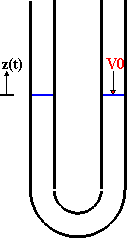 del tubo, el proceso anterior puede modeli�arse mediante el problema de valor inicial siguiente:z′′ (t) + A.z′(t) + B.z(t)	= 0,   t > 0z(0) = 0,	z′(0) = V0donde A y B son dos constantes dadas por:32 µ	2 gA =  ρ d2 ,	B = LLa figura siguiente recoge un esquema del proceso descrito:El problema de valor inicial antes planteado puede transformarse en otro regido por un sistema de dos ecuaciones diferenciales de primer orden en la forma:′1y′ (t)	= −B y1(t) − A y2(t)    t > 0y1(0)   = 0,	y2(0) = V0donde se ha denotado por y1(t) = z(t) (la función de despla�amiento) y pory2(t) = z′(t) (la función de velocidad).Consideremos un fluido para el que µ = 0,001 Kg/(m s), ρ = 1 Kgm−3 y tomemos como valor de g = 9,81 ms−2, d = 0,2m, L = 3m y V0 = 1mjs378y apliquemos el algoritmo del método de Runge-Kutta clásico antes descrito, con paso de integración constante h = 0,05, a la resolución de este problema.Para ello llamaremos:32 0,001A =1 0,04= 0,8,	B =2 9,813= 6,54y(0) = { 0 } ,	f (t, y(t)) = { y2(t)	}1	−6,54 y1(t) − 0,8 y2(t)El primer paso del algoritmo nos conduce a:W1 = f (0, 0, 1 T ) =	1−6,54 0 − 0,8 1=	1−0,8W2 = f (0 + 0,05 , {  0  } + 0,05 {  1}) = f (0,025, {  0,025  })2	1	2	−0,8= { 0,98	} = { 0,980,98}−6,54 0,025 − 0,8 0,98W3 = f (0 + 0,05 , {  0  } + 0,05 {  0,98−0,9475}) = f (0,025, {  0,0245	})2	1	2	−0,94750,9763125=	0,9763125−6,54 0,0245 − 0,8 0,9763125=	0,9763125−0,94128W4 = f (0 + 0,05, {  0  } + 0,05 {  0,9763125  }) = f (0,05, {  0,048815625  })1= { 0.,952936−0,94128} = { 0,9529360,952936}−6,54 0,952936 − 0,8 0,952936con lo que finalmente−1,0816029875y(1)   = y(0) + h06(W1 + 2 (W2 + W3) + W4) = { 0 } +0,05 ({ 1} + 2 ({ 0,98} + { 0,97631}) + { 0,95293}) =6	−0,8−0,9475−0,94128−1,08160=	0,048870,95284379Es decir que al cabo de 0,05 segundos el líquido habrá ascendido 0,04887metros y se estará moviendo con una velocidad de 0,95284 mjs.El segundo paso consistirá en:W1 = f	0,05,	0,04887	=0,952841−6,54 · 0,04887 − 0,8 · 0,95284=	0,95284−1,08194W2 = f (0,05 + 0,05 , {  0,04887  } + 0,05 {  0,95284}) =2	0,952842	−1,08194{ 0,92579= f	0,075,	0,07270	=0,92579} = { 0,92579	}−6,54 · 0,07270 − 0,8 · 0,92579	−1,21609W3 = f (0,05 + 0,05 , {  0,048879  } + 0,05 {  0,92579}) =2	0,952842	−1,21609{ 0,92243= f	0,075,	0,07202	=0,92243} = { 0,92243	}−6,54 · 0,07202 − 0,8 · 0,92243	−1,20899W4 = f (0,05 + 0,05, {  0,048879  } + 0,05 {  0,92243}) =0,95284= f	0,1,	0,09500	=0,89239−1,208990,89239−6,54 · 0,09500 − 0,8 · 0,89239con lo que finalmente=	0,89239−1,33522y(2)  = y(2) + h26(W1 + 2 (W2 + W3) + W4) == { 0,04887 } + 0,05 { 0,95284	} +0,952846380−1,08194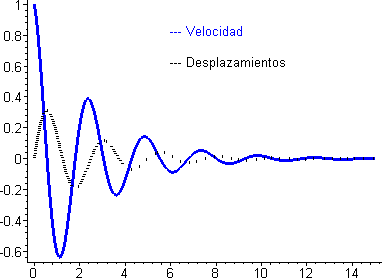 + 0,05  (2 ({  0,92579} + { 0,92243}) + { 0,89239}) =6	−1,21609−1,20899=	0,095060,89227−1,33522Es decir, que al cabo de 0,1 segundos el líquido habrá ascendido 0,09506metros y se estará moviendo con una velocidad de 0,89227 mjs.Con ayuda de un programa recogiendo este método se han reali�ado 300 pasos de tiempo obteniéndose como valores aproximados de los despla�amien- tos y velocidades los que se recogen en la gráfica siguiente (en punteado los despla�amientos y en tra�o continuo las velocidades del fluido):Puedes observar como efectivamente el sistema tiende a volver a la situación de reposo (despla�amiento nulo y velocidad nula).Introducción a los métodos multipasoIntroducción.Los métodos vistos hasta ahora para resolver numéricamente el problema de encontrar valores aproximados en ciertos instantes tn de la solución al prob- lema:(P.V.I.)	y′(t)	= f (t, y(t) t ∈ [t0, tN ]y(t0) = y0utili�aban únicamente el valor de yn y(tn) para estimar yn+1 y(tn+1). De forma natural surge entonces la cuestión de si es posible aprovechar la infor- mación procedente de las soluciones (aproximadas) obtenidas en los instantes381tn−1, tn−2, ..., tn−p para "mejorar" la solución obtenida en tn+1. Surgen de esta manera los denominados métodos multipaso (o métodos de pasos liga- dos o, también, métodos de pasos múltiples). De ellos los más clásicos son los denominados métodos de Adams y sobre ellos centraremos nuestra atención.Definition 2 Se denomina método de r pasos a aquel que para obtener la solución aproximada yn+1 del problema (P.V.I.) en el instante tn+1 utiliza los valores aproximados de la solución obtenidos en los r instantes anteriores, es decir, yn, yn−1, , yn−r.3.5.2.	Los métodos de Adams.Consideremos nuevamente el problema (P.V.I.) donde supondremos que la función f es lipschitciana respecto a su segunda variable. Sea ademas dada una colección de instantes intermedios:t0 < t1 < ... < tn <	< tNy denotemos como hemos venido haciendo anteriormente por hn = tn+1 − tn.Según se vio en apartados anteriores la solución y(t) en el instante tn+1puede estimarse mediante:tn+1y(tn+1) = y(tn) +tnexpresión que podrá aproximarse por:f (t, y(t)) dttn+1yn+1 = yn +tnpn(t) dtdonde pn(t) es una cierta función que aproxime a la función f (t, y(t)). En los métodos de Adams esta función pn(t) es un polinomio soportado en los instantes de cálculo precedentes. Según el polinomio escogido, los métodos de Adams se dividen en dos grandes grupos como a continuación se detalla.Métodos de Adams-Bashforth de (r+l) pasos.Suponiendo  conocidos  los  valores  fn−r  =  f (tn−r, yn−r),  fn−r+1  = f (tn−r+1, yn−r+1), ...., fn =  f (tn, yn)  los métodos de Adams-Bashforth de (r + 1) pasos construyen el polinomo pn(t) como el polinomio interpolador de Lagrange de la función f en el soporte tn−r, ..., tn, es decir como aquel polinomio de grado r que verifica:382NOTA:pn(tn−i) = fn−i	(i = 0, ..., r)Consúltese Conde y Schiavi24 para la determinación del polinomio interpo- lador de Lagrange.Definition 3 Se denominan métodos de Adams-Basforth a aquellos que se obtienen al desarrollar la fórmula:tn+1yn+1 = yn +tnpn(t) dtdonde pn(t) es el polinomio de grado r que verifica las igualdades:pn(tn−i) = fn−i	(i = 0, ..., r)El polinomio pn(t) anterior puede expresarse como:donderpn(t) =	fn−i Ln,i,r(t)i=0Ln,i,r(t) =j=0∏//j   t − tn−j    i tn−i − tn−jpor lo que el método de Adams-Basforth de (r+1) pasos puede escribirse como:donderyn+1 = yn + hn	bn,i,r fn−ii=0tn+1NOTA: 1 bn,i,r =ntnLn,i,r(t) dtObsérvese que los métodos de Adams-Bashforth son métodos explícitos y que necesitan para ser aplicados conocer, al menos, los valores aproximados24 Conde,  C.  y Schiavi, E. (2000) "Elementos de Matemáticas: Guiones de los temas de la asignatura". Apuntes. Universidad Rey Juan Carlos.383y0, y1, ..., yr. Estos deberán ser obtenidos por métodos que utilicen un menor número de pasos.En el caso particular de que todos los pasos temporales tengan el mismo tamaño h los coeficientes bn,i,r  de las expresiones anteriores se hacen indepen- dientes del índice n (pues en todos los pasos de tiempo se obtendrán los mismos coeficientes). En dicho caso los valores de los coeficientes aparecen tabulados en numerosas referencias (como por ejemplo Gear25  o Crou�eix y Mignot26). Algunos de ellos se recogen en la tabla siguiente:Métodos de Adams-Moulton de (r+l) pasosEn las mismas condiciones que en el apartado anterior, los métodos de Adams-Moulton consideran el polinomio interpolador pn(t) de grado (r + 1) y verificando ahora que:pn(tn−i) = fn−i	(i = 0, 1, ..., r)pn(tn+1) = fn+1 = f (tn+1, yn+1)Obsérvese que ahora el polinomio se hace depender del propio valor que se quiere estimar. Por ello estos esquemas constituyen una familia de métodos implícitos.25 Gear, C. W. (1971) "Numerical Initial Value Problems in Ordinary Differential Equa- tions". Ed. Prentice Hall.26 Crouzeix, M., Mignot A.L. (1984) "Analyse numérique des équations différentielles", Ed. Masson.384También ahora los métodos podrán escribirse en la forma:donderyn+1 − hn cn,−1,r f (tn+1, yn+1) = yn + hn	cn,i,r fn−ii=0tn+1siendo 1 cn,i,r =ntnLn,i,r(t) dt (i = −1, 0, 1, ..., r)Ln,i,r(t) =j=∏−1j̸=i   t − tn−j  tn−i − tn−j(i = −1, 0, 1, ..., r)NOTAS:El análisis de los métodos multipaso puede realizarse también a través del estudio de la consistencia y estabilidad de dichos esquemas. Su estudio detallado desborda la disponibilidad de tiempo para este curso por lo que remitimos al lector interesado a la bibliografía sobre el tema para tal menester.En  Crouzeix  y  Mignot27  o  en   ear28  pueden  encontrarse  para  los  méto- dos de Adams-Moulton tablas similares a la antes escrita para los métodos de Adams-Bashforth recogiendo los valores de los coeficientes de los esquemas para distintos valores de r en el caso de paso de discretización constante.27 Crouzeix, M., Mignot A.L. (1984) "Analyse numérique des équations différentielles", Ed. Masson.28 Gear, C. W. (1971) "Numerical Initial Value Problems in Ordinary Differential Equa- tions". Ed. Prentice Hall.3853.6.	Bibliografía.Apostol, T. M. (1997) "Linear Algebra. A first course with applications to differential equations". Ed. John Viley & Sons, Inc.Burden R.L., Douglas Faires J. (1998) "Análisis Numérico", International Thomson Editores, 6. edición.Conde, C. y Schiavi, E. (2000) "Elementos de Matemáticas: Guiones de los temas de la asignatura". Apuntes. Universidad Rey Juan Carlos.Crou�eix, M., Mignot A.L. (1984) "Analyse numérique des équations dif- férentielles", Ed. Masson.Gear, C. V. (1971) "Numerical Initial Value Problems in Ordinary Dif- ferential Equations". Ed. Prentice Hall.Gu�mán, M. de (1987). "Ecuaciones diferenciales ordinarias. Teoría de estabilidad y control" (3a reimpresión). Ed. Alhambra Universidad.Hanna, O.T. y Sandall, O.C. (1995). "Computational Methods in Chem- ical Engineering". Ed. Prentice Hall International Editions.Kincaid, D. y Cheney, V. (1994). "Análisis numérico. Las matemáticas del cálculo científico". Ed. Addison-Vesley Iberoamericana.Marcellán, F., Casasús, L. y Zar�o, A. (1991). "Ecuaciones diferenciales. Problemas lineales y aplicaciones". Ed. McGraw Hill.Martíne�, C. y San�, M.A. (1991). "Introducción a las ecuaciones difer- enciales ordinarias". Ed. Reverté.Schiavi, E., Muño� Montalvo, A.I., Conde, C. (2012). Métodos Matemáti- cos para los Grados en Ingeniería. Primera parte: teoría. Ed. Dykinson, Textos Docentes 31, Universidad Rey Juan Carlos, ISBN: 978-84-15454- 58-8.Shampine, L.F. (1.994) "Numerical solution of ordinary differential equa- tions". Ed. Chapman&Hall Mathematics.Shampine, L.F., Allen, R.C. Jr. y Pruess, S. (1997). "Fundamentals of numerical computing". Ed. John Viley & Sons, Inc.Sibony, M. y Mardon, J. Cl. (1982). "Analyse numérique II: Approxima- tion et equations differentielles". Ed. Hemann.386Stoer, J. y Bulirsch, R. (1993)"Introduction to Numerical Analysis" (2a edición). Ed. Springer Verlag.Zill, D. G. (1997). Ecuaciones diferenciales con aplicaciones de modelado. (VI edición) Ed. International Thomson editores.387388Capítulo 4Métodos en diferencias finitas para la resolución de problemas de contornoPresentación y generalidadesEl problema modelo sobre el que se plantearán los es- quemas numéricos.En este tema estudiaremos métodos en diferencias finitas para la resolución de problemas de transporte formulados como sigue:Hallar una función u(x, t) que satisfaga:∂ (a(x, t, u)u(x, t))	− ∇ • ([D(x,t, u)] ∇u(x, t)) ++∇ •∂t−→V(x, t, u)u(x, t)+ q(x, t, u)u(x, t) = f (x, t, u)x ∈ Ω, t ∈ (0, T )  u(x, t) = uD(x, t)	x ∈ ΓD × (0, T )−→  u(x, 0) = u0(x)	x ∈ Ωdonde x ∈ Ω ⊂ IRd  (d = 1, 2 o 3), siendo Ω un abierto de frontera Γ = ΓD ΓN donde ΓD y ΓN tienen interiores vacíos, a(x, t, u) es la función denom- inada ªfactor de retardo", [D(x, t, u)] es la representación mediante una matriz389de dimensiones (d, d) del tensor (de segundo orden) de ªdifusión-dispersión",−→V(x, t, u) es el campo de velocidades de convección, q(x, t, u) es la función deªreacción química", f (x, t, u) es la función de ªtérminos fuentes", uD(x, t) es la función que nos permite imponer la condiciones de tipo Dirichlet en el tramo de frontera ΓD, g(x, t, u)  es la función que nos permite imponer la condición de flujo en el tramo de frontera ΓN y u0(x) es la función que asigna valores iniciales en el dominio. Todas estas funciones se supondrán conocidas. Porúltimo, −→n  es el vector normal unitario exterior al dominio  Ω  en cada puntode la frontera y T es el instante de cálculo hasta el cual se extiende nuestro estudio.NOTA:Obviamente existen muchas otras ecuaciones en derivadas parciales de in- terés en la Ingeniería (ecuaciones de Navier-Stokes para el estudio de los movimientos de fluidos, ecuaciones de Maxwell para el estudio de fenómenos electromagnéticos, ecuación de ondas para el movimiento ondulatorio, ecua- ciones de la elastodinámica para el estudio del comportamiento mecánico de los materiales, ecuaciones de Euler para el estudio de fluidos compresibles, etc...). El estudio detallado de todas ellas desborda ampliamente los objetivos de este curso. No obstante, a estas ecuaciones serán aplicables muchas de las técnicas (y de los fundamentos en que se basan) que presentaremos sobre la ecuación del transporte.Será fecuente que el comportamiento de las distintas formas de aproxi- mar la solución del problema anterior se estudie sobre casos particulares de la ecuación. Entre ellos distinguiremos:Problemas estacionarios: es decir, independientes del tiempo, que serán de la forma:−∇ • ([D(x, u)] ∇u(x)) + ∇ •    −→V(x, u)u(x)   + q(x)u(x) = f (x, u), x ∈ Ωacompañados de las oportunas condiciones de contorno. En ocasiones será in- teresante simplificar aún más el problema estacionario reduciéndolo a uno de los siguientes:a-1) Problema difusivo:−∇ • ([D(x, u)] ∇u(x)) = f (x) x ∈ Ωacompañado de las condiciones de contorno pertinentes. En el caso de que el tensor de difusividad-dispersividad pudiera reducirse a una constante (D) multiplicando a la mati� identidad, se tendría la ecuación de Poisson:1−∆u(x) = Df (x)	x ∈ Ω390que, si f (x) = 0 es la conocida ecuación de Laplace. Este tipo de ecuaciones modeli�a el estado estacionario que, en su caso, alcan�arán los procesos de transporte conductivo de calor o el transporte difusivo de materia y es el "pro- totipo" que suele escogerse para el estudio de las denominadas ecuaciones en derivadas parciales de tipo elíptico. La aproximación de este tipo de ecuaciones por distintos esquemas nos permitirá anali�ar de forma sencilla si tales esque- mas satisfacen teoremas y leyes que verifican las respectivas soluciones analíti- cas (tales como el principio del máximo que puedes encontrar en el anexo).a-2) Problema convectivo:∇ • (−→V(x)u(x)) = f (x)	x ∈ Ωacompañado, obviamente, de las pertinentes condiciones de contorno. Esta ecuación es una EDP de primer orden y modeli�a el estado estacionario que, en su caso, alcan�arán los procesos de transporte convectivo de calor o materia. La aproximación de este tipo de ecuaciones por distintos esquemas nos permi- tirá anali�ar de forma sencilla las diferentes estrategias (centradas y descen- tradas) que pueden seguirse para modeli�ar fenómenos en los que se produce un "arrastre" por un fluido.a-3) Problema difusivo-convectivo:−∇ • ([D(x, u)] ∇u(x)) + ∇ • (−→V(x)u(x)) = f (x)	x ∈ Ωacompañada de las pertinentes condiciones de contorno. La aproximación de este tipo de ecuaciones por distintos esquemas nos permitirá poner de man- ifiesto el comportamiento de los distintos esquemas ante "capas límite" y el papel que juega la relación entre el "peso" que tenga en la ecuación el término convectivo frente al término convectivo.b) Problemas evolutivos. En ellos el tiempo t será una variable indepen- diente más. Será frecuente considerar también en este caso los fenómenos de difusión y los de convección de forma separada antes de "juntarlos" en una única ecuación. En este sentido se considerará las EDP:b-1) Ecuación de difusión:∂u(x, t) − ∇ • ([D(x, t, u)] ∇u(x, t)) = f (x, t, u)	x ∈ Ω, 0 < t < TEl caso en el que el tensor de difusividad pueda reducirse a una constante D, que se trabaje en dominios de una dimensión espacial y que la función de términos fuentes f (x, t, u) sea nula, nos conduce a la ecuación "prototipo" de las391denominadas ecuaciones en derivadas parciales parabólicas y que es conocida con el nombre de "ecuación del calor":∂u	∂2u∂t (x, t) = D∂x2 (x, t), 0 < x < L, 0 < t < TSobre este tipo de ecuaciones podrán ponerse de manifiesto las muy difer- entes formas que hay de combinar discreti�aciones espaciales y discreti�aciones temporales, anali�ándose las relaciones que debe haber entre el paso de dis- creti�ación temporal y el paso de discreti�ación espacial, para que los esquemas verifiquen ciertas propiedades que cumplen las soluciones analíticas (tales como el principio del máximo) o simplemente para que las soluciones aproximadas no "exploten" con el transcurrir del tiempo (es decir, permane�can estables).b-2) Ecuación de convección:∂u (x, t) + ∇ • (−→V(x, t)u(x, t)) = f (x, t, u), x ∈ Ω, 0 < t < T.Este tipo de ecuaciones son ecuaciones en derivadas parciales hiperbólicas de primer orden. Su estudio nos permitirá introducir de forma simple el méto- do de las características y plantear un amplio número de esquemas (centrados, descentrados, explícitos o implícitos) para la resolución de este tipo de ecua- ciones. En el caso de considerar dominios espaciales unidimensionales, términos fuentes nulos y velocidades constantes en espacio se obtendrá la ecuación de advección unidimensional:∂u	∂u(x, t) + V (x)∂t	∂x(x, t) = 0, 0 < x < L, 0 < t < T,que es el "prototipo" de las ecuaciones hiperbólicas de primer orden. b-3) Ecuación de difusión-convección:∂u (x, t) − ∇ • ([D(x, t, u)] ∇u(x, t)) + ∇ • (−→V(x, t)u(x, t)) = 0,0 < x < L, 0 < t < T.En este tipo de ecuaciones, y especialmente en el caso de dominios espaciales unidimensionales, será cómodo ilustrar la influencia entre el tamaño de paso espacial, el temporal y los pesos asignados al transporte convectivo frente al difusivo (a través de los denominados números de Courant y de Peclet que posteriormente se introducirán).Para aligerar la escritura, a la hora de escribir las ecuaciones omitiremos con frecuencia las variables de las que depende cada parámetro o función. En este392sentido, a veces escribiremos q en lugar de q(x, t, u), −→V  en lugar de −→V(x, t, u)y f en lugar de f (x, t, u).Una última observación a reali�ar consiste en que, cuando el factor de re- tardo a sea independiente de u (retardo lineal) la ecuación de transporte que se recogía en la formulación anteriormente hecha, habitualmente la modificaremos según el proceso siguiente:∂ (au) − ∇ • ([D] ∇u) + ∇ • (−→Vu) + qu = f ⇒∂u	∂a∑ ∑d    (∂2u∂Di,j∂u )+i=1∂u Vi ∂x+ ∂Vi u∂xi+ qu = f ⇒∂u	∑∑d∂2u  ∑ ∑ ∂Di,j  ∂u ∂a+	q +	+∂t∑i=1∂Vi∂xiu = f ⇒∂u	∑∑d∂2u   	−→donde⇒ a ∂t −i=1j=1Dij ∂x ∂x + V ∇u + q u = fq = (y∂aq +	+∂t∑i=1∂Vi∂xi	∑d∂D1,j    V1 −	j=1∂xiV   = V2 −d j=1∑d∂D2,j∂xi∂D3,jLa peculiaridad que tiene la formulación anterior es que las derivadas que en ella aparecen explícitamente actúan únicamente sobre la función u. Incluso, cuando sea posible, será cómodo dividir toda la ecuación por a obteniendo:∂u	∑∑dDij∂2u  1 −→q	f393que es la forma más usual en la que se escribe la ecuación de transporte:∂u	∑∑d∂2u   	−→y que por aligerar la notación, en numerosas ocasiones, cuando ello no condu�caa confusión escribiremos prescindiendo del símbolo "	" en los coeficientes.4.1.2.	Obtención de fórmulas en diferenci as finitas para la a- proximación de derivadas de funciones.Derivadas de funciones de una variable.La forma más usual para obtener expresiones en diferencias finitas de los valores de las derivadas de funciones consiste en combinar de forma adecuada desarrollos en serie de Taylor de dichas funciones. Ello exige, obviamente, ad- mitir cierta regularidad para las funciones con las que se opere en el sentido de exigir que la función pueda desarrollarse en serie de Taylor hasta el término del desarrollo que nos interese. En este sentido, comen�ando por el caso de funciones de una sola variable, recordamos que si u(x) es una función de clase Cm+1(]0, L[) y h es un valor real, el valor de la función en el punto (x∗ + h) puede expresarse mediante un desarrollo en serie de Taylor en la forma:*	∗	du	∗h2 d2u	∗u(x+ h) = u(x ) + h	(x ) +dx2 dx2 (x ) + ....hm dmu	∗hm+1dm+1u+ m! dxm (x ) + (m + 1)! dxm+1 (ξ)donde ξ es un punto comprendido entre x∗ y x∗ +h. En el desarrollo anterior, el último sumando se suele designar como "el resto" del desarrollo y, para valores de h suficientemente pequeños, puede obtenerse una buena aproximación del valor u(x∗ + h) mediante:*	∗	du	∗h2 d2u	∗hm dmu	∗u(x+ h) ≈ u(x ) + hdx (x ) +2 dx2 (x ) + .... + m! dxm (x )cometiéndose un error dado por el resto del desarrollo y que, abreviadamente, escribiremos como un error O(hm+1) (es decir, un error del orden de hm+1 o un error de orden (m + 1)). Este error es debido al truncamiento del desarrollo en serie de Taylor en su sumando (m + 1)-ésimo y por ello es habitual designarlo con el nombre de error de truncamiento (o de truncatura).La aproximación anterior nos permite ya obtener fórmulas que, a su ve�, aproximen el valor de la primera derivada de una función. En efecto, si consid- eramos m = 1 y un valor h > 0 el desarrollo anterior se reescribe como:u(x∗ + h)	u(x∗) + hdu (x∗)dx394de dondedu (x∗) ≈ u(x∗ + h) − u(x∗)fórmula en la que se está cometiendo un error de truncamiento dado por:h d2uEtr = − 2 dx2 (ξ) → Etr = O(h)La expresión que acabamos de obtener se conoce como una fórmula en diferencias finitas progresiva de primer orden para aproximar la primera derivada de una función (o, más brevemente, fórmula descentrada en adelanto) pues, suponiendo h > 0, para aproximar el valor de la primera derivada en x∗ utili�a el valor de la función en x∗ y en un punto (x∗ +h) "adelantado" respecto a x∗.Obviamente, siendo h > 0, podría considerarse el desarrollo:*	∗	du	∗h2 d2uu(x − h) = u(x ) − hdx (x ) +2 dx2 (ξ)del que, siguiendo el mismo proceso anterior, se obtendría la fórmula en diferencias finitas regresiva de primer orden para aproximar la primera derivada de una función (o, más brevemente, fórmula descentrada en retroceso):du (x∗) ≈ u(x∗) − u(x∗ − h)en la que se comete un error de truncamiento:h d2uEtr = 2 dx2 (ξ) → Etr = O(h).Pero también podríamos haber combinado desarrollos en serie. Así, si con- sideramos los dos desarrollos:*	∗	du	∗h2 d2u	∗h3 d3u	′u(x+ h) = u(x ) + h	(x ) +dx2 dx2 (x ) +6 dx3 (ξ )*	∗	du	∗h2 d2u	∗h3 d3u	′′u(x— h) = u(x ) − hdx (x ) +2 dx2 (x ) −6 dx3 (ξ )y al primero le restamos el segundo, se tendrá que:*	∗	du	∗h3 ( d3u	′d3u′′ )du	∗u(x∗ + h) − u(x∗ − h)h2 d3u(x ) =dx2h	−3956 dx3 (ξ)donde ξ es un punto intermedio entre (x∗	h) y (x∗ + h). De esta expresión puede obtenerse entonces la fórmula en diferencias finitas centrada:du (x∗) ≈ u(x∗ + h) − u(x∗ − h)en la que el error de truncatura estará dado por:h2 d3u	2Etr = − 6 dx3 (ξ) → Etr = O(h )NOTA:En el proceso anterior se ha utilizado la igualdad:( d3u	′d3u′′ )d3uEllo es posible gracias a la suposición de que u es una función de clase C3. En efecto, en estos casos, que nos surgirán frecuentemente, será de aplicación el siguiente teorema cuya demostración (consecuencia inmediata del teorema del valor medio) puedes encontrar, por ejemplo, en Michavila y Condel:Theorem 3 Siendo f una función continua en [a, b], siendo {ξi}n	un con-junto de puntos de [a, b]y siendo {α}n	un conjunto de números reales delmismo signo y no nulos existe un punto ξ ∈ [a, b] tal que:∑i=1αif (ξi) =ni=1αi)f (ξ)NOTA:Obsérvese que la fórmula centrada que aproxima la derivada primera pre- senta un error de truncatura de segundo orden en tanto que las descentradas presentaban un error de primer orden. Ello nos indica que reducciones en el valor de h conllevarán una disminución de error cometido con dichas fórmulas que será mayor al usar la fórmula centrada que las descentradas. Siendo esto así, conviene señalar ya que no todo es el error de truncatura y que las fórmu- las centradas pueden tener un ªpeor comportamiento" (en un sentido que más adelante se matizará) que las fórmulas descentradas.Al igual que se han obtenido las fórmulas en diferencias que aproximan el valor de la primera derivada en un punto, podríamos obtener expresiones que1 F. Michavila y C. Conde. (1987). Métodos de aproximación. Ed. Universidad Politécnica de Madrid.396aproximasen el valor de derivadas de órdenes superiores. Así por ejemplo si sumamos los desarrollos en serie:*	∗	du	∗h2 d2u	∗h3 d3u	∗h4 d4u	′u(x+ h) = u(x ) + h	(x ) +dx2 dx2 (x ) +6 dx3 (x ) + 24 dx4 (ξ )*	∗	du	∗h2 d2u	∗h3 d3u	∗	h4 d4uu(x − h) = u(x ) − hdx (x ) +2 dx2 (x ) −6 dx3 (x ) + 24 dx4 (ξ”)tendremos que:*	∗*	2 d2u	∗h4 ( d4u	′d4u	)de donde se obtendría una fórmula en diferencias finitas centrada para aproximar la derivada segunda de la función u en el punto x∗ :d2u	∗	u(x∗ − h) − 2u(x∗) + u(x∗ + h)dx2 (x ) ≈	h2en la que se comete un error de truncatura dado por:h2 d4u	2Etr = − 12 dx4 (ξ) → Etr = O(h )Hasta aquí sólo se han considerado desarrollos en serie de Taylor de los valores u(x∗ + h) y u(x∗ h). Se podrían poner en juego desarrollos de los valores en otros puntos ((x 2h), (x 3h), ) para obtener otras fórmulas(centradas o descentradas) aproximando los valores de las derivadas (primeras, segundas, terceras, etc. ) de la función con diferentes soportes.NOTA:De hecho las expresiones anteriores pueden obtenerse de otras formas dis- tintas. Una de ellas es enmarcarlas dentro de la teoría de la interpolación y obtenerlas como fórmulas de derivación numérica, esto es, sustituyendo la derivada de orden m de la función u en x∗ por la derivada de orden m en dicho punto del polinomio interpolador p(x) de la función u. Consúltese para mayores detalles, por ejemplo, Conde e3 Schiavi2.Ejercicios propuestos:1o) Obténgase la fórmula de diferencias finitas:d2u	∗dx2 (x ) ≈2 C. Conde y E. Schiavi. (2000). Guiones de la asignatura de Elementos de Matemáticas.Universidad Rey Juan Carlos.397−2u(x∗ − 2h) + 32u(x∗ − h) − 60u(x∗) + 32u(x + h) − 2u(x + 2h) 24h2y demuéstrese que el error de truncatura de la misma es O(h4).2o) Obténgase una fórmula en diferencias finitas que permita aproximardu (x∗) haciendo intervenir los valores u(x∗	2h), u(x∗	h), u(x∗), u(x∗ + h) dxy u(x∗ + 2h) y que sea de orden O(h4).3o) Deducir la fórmula:du (x∗)   =	1 [−25u(x∗) + 48u(x∗ + h) − 36u(x∗ + 2h) +dx	12h+16u(x∗ + 3h) − 3u(x∗ + 4h)]y encontrar la expresión de su error de truncatura.Cabe señalar también que en los desarrollos utili�ados en las expresiones anteriores se han considerado puntos que distaban de x∗ múltiplos enteros de h. Ello en ocasiones no podrá ser así y deberán considerarse "soportes no equidistantes". La forma de actuar con este tipo de soportes no diferirá de la antes presentada aunque, obviamente, estaremos conducidos a fórmulas y ex- presiones del error diferentes. Por centrar las ideas, siendo γ1 y γ2 dos números estríctamente positivos menores o iguales que 1, podemos considerar los desar- rollos:*	∗	du	∗γ2h2 d2u	∗ γ3h3 d3u	′u(x+ γ1h) = u(x ) + γ1h(x ) +   1	(x ) +1	(ξ )dx	2	dx26	dx3*	∗	du	∗γ2h2 d2u	∗γ3h3 d3uu(x— γ2h) = u(x ) − γ2h(x ) +   2	(x ) −  2	(ξ”)Restando el segundo desarrollo del primero obtendremos:*	∗	du	∗(γ2 − γ2)h2 d2u	∗u(x+ γ1h) − u(x— γ2h) = (γ1 + γ2)h(x ) +     1	2	(x )+( γ3 + γ3)h3 d3u6	dx3de dondedu (x∗) ≈ u(x∗ + γ1h) − u(x∗ − γ2h)dx	(γ1 + γ2)hcometiéndose un error de truncatura dado por:(γ2 − γ2)h d2u	∗(γ3 + γ3)h2 d3uEtr =	2	1(x ) −   1	2	(ξ”).2(γ1 + γ2) dx26(γ1 + γ2) dx3Se tiene así la correspondiente fórmula centrada para aproximar la primera derivada pero que ahora será de orden O(h) salvo que γ1 = γ2 en cuyo caso398será de orden O(h2). No obstante los mismos desarrollos podrían haberse com- binado de forma que se anularan los términos en derivadas segundas. Para ello basta con restar a γ2 veces el primer desarrollo γ2 veces el segundo desarrollo,2	1obteniendo en este caso:γ2u(x∗ + γ1h) − γ2u(x∗ − γ2h) = (γ2γ1+ γ2γ)hdu (x∗)+dx( γ2γ3 + γ2γ3)h3 d3u+	(ξ”)6	dx3de donde se obtendría la fórmula en diferencias finitas:2	∗	2	∗du	∗	γ u(x + γ1h) − γ u(x − γ2h)(x )	2	1	dx	(γ2γ1 + γ2γ2)h2	1con un error de truncatura:(γ2γ3 + γ2γ3)h2 d3uEtr = −(ξ”)6(γ2γ1 + γ2γ2)dx32	1que ya es de orden O(h2).De forma similar podría procederse para la aproximación de derivadas de mayor orden. Así, sumando γ2 veces el primer desarrollo a γ1 veces el segundo desarrollo se obtendría:*	∗	∗(γ2γ2 + γ1γ2)h2 d2u	∗γ2u(x + γ1h) + γ1u(x − γ2h) = (γ1 + γ2)u(x ) +( γ2γ3 − γ1γ3)h3 d3u1	22	dx2(x )+6de donde se obtiene la fórmula:dx3d2u	∗	γ2u(x∗ + γ1h) − (γ1 + γ2)u(x∗) + γ1u(x∗ − γ2h)dx2 (x ) ≈ 2(γ2γ2 + γ1γ2)h2con la que se comete un error de truncatura:(γ2γ3 − γ1γ3)h d3uEtr =	1	2(ξ) → Etr = O(h)3(γ2γ2 + γ1γ2) dx31	2Derivadas de funciones de varias variables.La forma de proceder anterior puede extenderse al caso de funciones de varias variables. Por simplicidad nosotros la expondremos sobre funciones de 2 variables y dejamos al lector la sencilla tarea de aplicar estos procedimientos a399funciones de 3 o más variables. Para ello, de forma similar a cómo procedíamos anteriormente, suponiendo la suficiente regularidad a nuestras funciones, y sien- do h > 0 y k > 0 dos números positivos consideraremos los desarrollos en serie:*	∗	∗	∗∂u	∗	∗h2 ∂2u	∗	∗h3 ∂3u	∗	∗u(x + h, y ) = u(x , y) + h	(x , y ) +∂x2 ∂x2 (x , y ) +6 ∂x3 (x , y )+4	∂4u	∗	∗ch 24 ∂x4 (x , y) + ...	(4.1)*	∗	∗	∗∂u	∗	∗h2 ∂2u	∗	∗h3 ∂3u	∗	∗u(x − h, y ) = u(x , y) − h∂x (x , y ) +2 ∂x2 (x , y ) −6 ∂x3 (x , y )+h4 ∂4u	∗	∗+ 24 ∂x4 (x , y) + ...	(4.2)*	∗	∗	∗∂u	∗	∗k2 ∂2u	∗	∗k3 ∂3u	∗	∗u(x , y + k) = u(x , y) + k	(x , y ) +∂y2 ∂y2 (x , y ) +6 ∂y3 (x , y )+k4 ∂4u	∗	∗+ 24 ∂y4 (x , y) + ...	(4.3)*	∗	∗	∗∂u	∗	∗k2 ∂2u	∗	∗k3 ∂3u	∗	∗u(x , y − k) = u(x , y) − k ∂y (x , y ) +2 ∂y2 (x , y ) −6 ∂y3 (x , y )+k4 ∂4u	∗	∗+ 24 ∂y4 (x , y) + ...	(4.4)*	∗	∗	∗∂u	∗	∗∂u	∗	∗h2 ∂2u	∗	∗u(x + h, y + k) = u(x , y) + h	(x , y∂x) + k	(x , y ) +∂y2 ∂x2 (x , y )+∂2u	∗	∗k2 ∂2u	∗	∗h3 ∂3u	∗	∗h2k  ∂3u	∗	∗+hk	(x , y ) +∂x∂y2 ∂y2 (x , y ) +6 ∂x3 (x , y ) +2 ∂x2∂y (x , y )+hk2  ∂3u	∗	∗k3 ∂3u	∗	∗+ 2 ∂x∂y2 (x , y ) +6 ∂y3 (x , y) + ...	(4.5)*	∗	∗	∗∂u	∗	∗∂u	∗	∗h2 ∂2u	∗	∗u(x + h, y − k) = u(x , y) + h	(x , y∂x400) − k ∂y (x , y ) +2 ∂x2 (x , y )+∂2u	∗	∗k2 ∂2u	∗	∗h3 ∂3u	∗	∗h2k  ∂3u	∗	∗−hk∂x∂y (x , y ) +2 ∂y2 (x , y ) +6 ∂x3 (x , y ) −2 ∂x2∂y (x , y )+hk2  ∂3u	∗	∗k3 ∂3u	∗	∗+ 2 ∂x∂y2 (x , y ) −6 ∂y3 (x , y) + ...	(4.6)*	∗	∗	∗∂u	∗	∗∂u	∗	∗h2 ∂2u	∗	∗u(x − h, y + k) = u(x , y) − h∂x (x , y) + k	(x , y ) +∂y2 ∂x2 (x , y )+∂2u	∗	∗k2 ∂2u	∗	∗h3 ∂3u	∗	∗h2k  ∂3u	∗	∗−hk∂x∂y (x , y ) +2 ∂y2 (x , y ) −6 ∂x3 (x , y ) +2 ∂x2∂y (x , y )−hk2  ∂3u	∗	∗k3 ∂3u	∗	∗— 2 ∂x∂y2 (x , y ) +y6 ∂y3 (x , y) + ...	(4.7)*	∗	∗	∗∂u	∗	∗∂u	∗	∗h2 ∂2u	∗	∗u(x − h, y − k) = u(x , y) − h∂x (x , y) − k ∂y (x , y ) +2 ∂x2 (x , y )+∂2u	∗	∗k2 ∂2u	∗	∗h3 ∂3u	∗	∗h2k  ∂3u	∗	∗+hk	(x , y ) +∂x∂y2 ∂y2 (x , y ) −6 ∂x3 (x , y ) −2 ∂x2∂y (x , y )−hk2  ∂3u	∗	∗k3 ∂3u	∗	∗— 2 ∂x∂y2 (x , y ) −6 ∂y3 (x , y) + ...	(4.8)La combinación de los 8 desarrollos anteriores nos puede conducir a muy difer- entes formas de aproximar las derivadas parciales (de primer y segundo orden) de la función u(x, y) en el punto (x∗, y∗). En efecto, de la expresión (4.1) podría despejarse la primera derivada parcial de u respecto a x obteniéndose:∂u (x∗, y∗) ≈ u(x∗ + h, y∗) − u(x∗, y∗)(4.9)fórmula en diferencias finitas progresiva que nos permite aproximar la derivada parcial respecto a x de la función u en (x∗, y∗) con un error de trun- catura:h ∂2uEtr = − 2 ∂x2 (ξ, y∗) → Etr = O(h).401De (4.2) también podría despejarse la derivada parcial respecto a x obte- niendo en este caso:∂u (x∗, y∗) ≈ u(x∗, y∗) − u(x∗ − h, y∗)(4.10)fórmula en diferencias finitas regresiva que nos permite aproximar la derivada parcial respecto a x de la función u en (x∗, y∗) con un error de truncatura:h ∂2uEtr = 2 ∂x2 (ξ, y∗) → Etr = O(h).Restando (2) de (1) obtendríamos la fórmula centrada:∂u (x∗, y∗) ≈ u(x∗ + h, y∗) − u(x∗ − h, y∗)(4.11)∂x	2hque tiene un error de truncatura dado por:h2 ∂3u	∗	2Etr = − 3 ∂x3 (ξ, y ) → Etr = O(h ).Haciendo las mismas operaciones con los desarrollos (4.3) y (4.4) se obtienen para aproximar la primera derivada parcial respecto a y las fórmulas y errores:progresiva:∂u (x∗, y∗) ≈ u(x∗, y∗ + k) − u(x∗, y∗)(4.12)∂y	kk ∂2u	∗regresiva:Etr = − 2 ∂y2 (x , ζ) → Etr = O(k)∂u (x∗, y∗) ≈ u(x∗, y∗) − u(x∗, y∗ − k)(4.13)∂y	kk	∂2u	∗centrada:Etr = 2 · ∂y2 (x , ζ) → Etr = O(k)∂u (x∗, y∗) ≈ u(x∗, y∗ + k) − u(x∗, y∗ − k)(4.14)∂y	2kk2 ∂3u	∗	2Etr = − 3 ∂y3 (x , ζ) → Etr = O(k ).Para aproximar la segunda derivada parcial de u respecto a x en el punto (x∗, y∗) podría, por ejemplo, sumarse (4.1) y (4.2) lo que nos conduciría a la fórmula centrada:∂2u	∗	∗	u(x∗ − h, y∗) − 2u(x∗, y∗) + u(x∗ + h, y∗)∂x2 (x , y ) ≈402h2	(4.15)con la que se comete un error de truncatura:h2 ∂4uEtr = − 12 ∂x4 (ξ, y∗) → Etr = O(h2).Y sumando (4.3) y (4.4) se obtendría:∂2u	∗	∗	u(x∗, y∗ − h) − 2u(x∗, y∗) + u(x∗, y∗ + k)∂y2 (x , y ) ≈	k2	(4.16)con la que se comete un error de truncatura:k2 ∂4u	∗	2Etr = − 12 ∂y4 (x , ζ) → Etr = O(k ).Y si se deseara aproximar la segunda derivada cru�ada podrían, por ejem- plo, sumarse (4.5) y (4.8) y a su resultado restarles (4.6) y (4.7). Ello nos conduciría a:∂2u	∗	∗	u(x∗ + h, y∗ + k) − u(x∗ − h, y∗ + k)(x , y )∂x∂y4hk+−u(x∗ + h, y∗ − k) + u(x∗ − h, y∗ − k) 4hkcon un error (se deja como ejercicio propuesto al lector el determinarlo) del orden:h3	2	2 k3Etr = O( k , h , hk, k , h )Obsérvese que en esta última expresión del orden del error intervienen dis- tintos términos y, entre ellos, aparecen las fracciones h3/k y k3/h. Ello nos indica que reduciones del valor h que no vayan acompañadas de la correspon- diente reducción del valor k (o viceversa) pueden empeorar la aproximación rali�ada (pues k3/h crecerá).Obviamente muchas otras fórmulas en diferencias finitas podrían constru- irse considerando puntos no equidistantes, otros puntos o combinando los de- sarrollos en serie de Taylor de formas diferentes a como se ha hecho más arriba. Algunas de estas fórmulas las iremos presentando a lo largo del tema. Otras podrán encontrarse en la bibliografía que sobre el tema se cita. En todo caso, la aproximación de los operadores diferenciales que intervienen en las EDP po- drá hacerse ya combinando estas u otras fórmulas en diferencias finitas. Pero no todas las fórmas posibles de combinar distintas fórmulas nos conducirán a esquemas de cálculo que tengan un buen comportamiento. Por ello, en los apartados siguientes, mostraremos la forma de proceder para anali�ar cómo se comportan distintos algoritmos numéricos que se obtienen de la combinación de fórmulas en diferencias finitas.403Ejercicios propuestos:1o) Obtén fórmulas centradas y descentradas para aproximar las siguientes derivadas:∂u (x∗, y∗, z∗), ∂u (x∗, y∗, z∗), ∂u (x∗, y∗, z∗)∂x	∂y	∂zbasadas en los desarrollos de u(x∗ ∆x, y∗, z∗), u(x∗, y∗   ∆y, z∗) y u(x∗, y∗, z∗∆z) en torno al punto (x∗, y∗, z∗) Determina el error de trucamiento en cada una de ellas.2o) Con los desarrollos anteriores y los correspondientes a:u(x∗ ± ∆x, y∗ ± ∆y, z∗ ± ∆z)deduce fórmulas para aproximar las derivadas segundas de u en (x∗, y∗, z∗),determinando el error de truncatura de cada una de ellas.Aproximación mediante esquemas en diferencias de problemas de transporte estacionarios.El problema de transporte estacionario en dominios uni- dimensionales.Problemas con coeficientes constantes y esquemas con mallados equidistantes.Por centrar ideas comencemos considerando el siguiente problema:Siendo D, V y q tres constantes conocidas y tales que D > 0, y siendo conocida la función f (x) y estando dados los valores uIZQ y uDER, encontrar una función u(x) que verifique:−Du′′ (x) + V u′(x) + qu(x)    = f (x),   0 < x < L u(0) = uIZQ  u(L) = uDERPara la resolución mediante un esquema en diferencias finitas de este tipo de problemas comen�aremos introduciendo una discretización espacial del dominio [0, L] en el que se plantea el problema. Ello consiste simplemente en seleccionar en el intervalo [0, L] un conjunto de (N + 1) puntos:0 = x1 < x2 < ... < xi−1 < xi < xi+1 < ... < xN < xN+1 = Len los que se calculará el valor (aproximado) de la solución del problema planteado. A estos puntos seleccionados los designaremos como nodos sien- do xi el i-ésimo nodo. Denotaremos por ui al valor aproximado de u(xi) (que404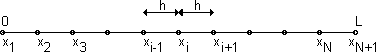 se calculará mediante el esquema en diferencias finitas que se aplique). A estos valores ui les denominaremos valores nodales. Al conjunto de nodos intro- ducidos se le denominará en este caso mallado. Además, por simplicidad, consideraremos por el momento que las distancias entre dos nodos consecu- tivos xi y xi+1 tiene siempre el valor h (cosa que expresaremos diciendo que el soporte está formado por nodos equidistantes o, más brevemente, diciendo que el mallado es equidistante o uniforme).Los métodos numéricos de resolución del problema planteado no persiguen determinar la expresión analítica de la solución. Simplemente persiguen de- terminar los valores nodales de la solución, es decir, una aproximación de los valores que la solución toma en los nodos del mallado reali�ado. Obsérvese que por las condiciones de contorno consideradas ya se conocen los valores nodales u1 y uN+1 siendo desconocidos u2, u3, ..., uN. Para determinar estos valores nodales puede, en primer lugar, plantearse la EDP del problema en cada uno de los nodos del mallado en los que no se conoce el valor que toma la solución, lo que escribiremos como:−Du”(xi) + V u′(xi) + qu(xi) = f (xi)	(i = 2, ..., N )y tras ello aproximar las derivadas en cada punto mediante alguna fórmula en diferencias finitas. Así, si por ejemplo utili�amos fórmulas centradas para aproximar la primera y segunda derivada, obtendremos:−Du(xi − h) − 2u(xi) + u(xi + h) +O(h2)+V u(xi + h) − u(xi − h) +O(h2)++qu(xi) = f (xi)	(i = 2, ..., N )de donde en cada nodo xi puede plantearse la ecuación:(	D	V )	( 2D	)	(	D	V )	2405y, prescindiendo del término debido a los errores de truncamiento:(	D	V )( 2D	)(	D	V )− h2 − 2hui−1 +h2 + qui +− h2 + 2hui+1 = fi  (i = 2, ..., N )(4.17)que expresaremos brevemente como:αui−1 + βui + γui+1 = fi	(i = 2, ..., N )dondeα = − ( D + V) ,	β = ( 2D + q) ,	γ = ( V— D )Las ecuaciones (1) forman un sistema con (N 1) ecuaciones y (N + 1) incógnitas. A estas ecuaciones se le pueden añadir las ecuaciones deducidas de las condiciones de contorno:u1 = uIZQ,	uN +1 = uDERobteniéndose así un sistema de (N + 1) ecuaciones con el mismo número de incógnitas. Tal sistema lo representaremos de forma resumida como:[A]{u} = {b}y una ve� resuelto nos permitirá obtener una estimación de los valores nodales de la solución.Con ello un algoritmo para calcular los valores aproximados de la solución del problema antes planteado consistirá en:INICIO DEL AL ORITMODefinir los valores de D, V, q, uIZQ, uDER, h y N, y calcular los puntos:xi ← (i − 1) + h	(i = 1, 2, ..., N + 1)Definir la función f (x) y calcular los valores:fi ← f (xi)	(i = 2, ..., N )Calcular:α ← − ( D +  V ) ,	β ← ( 2D + q) ,	γ ← ( V— D )h2	2h	h2[A] ← [0]2h	h2Para i = 2 hasta i = N, con paso 1, hacer:406A(i, i	1)	α,	A(i, i)	β,	A(i, i + 1)	γ,	b(i) = fiFin bucle en i.A(1, 1) ← 1,	A(N + 1, N + 1) ← 1,	b(1) ← uIZQ,	b(N + 1) ← uDERResolver el sistema [A] · {u} = {b}Escribir los valores de las componentes ui (i = 1, ..., N + 1) del vector	u .FIN AL ORITMO.Ejemplo:Resolver mediante el esquema en diferencias finitas anterior el problema:−u′′ (x) + V u′(x)    = 0,   0 < x < 1u(0) = 0u(1) = 1para distintos valores de la velocidad V. Tómese como valor del parámetro de discreti�ación h = 0,1.En este caso se tendrán los nodos:x1 = 0,	x2 = 0,1,	x3 = 0,2,	x4 = 0,3,	x5 = 0,4,x6 = 0,5,	x7 = 0,6,	x8 = 0,7,	x9 = 0,8,	x10 = 0,9,	x11 = 1,0siendo fi = 0 (i = 2, ..., 10). Puesto que D = 1, q = 0 y V queda libre para asignarle distintos valores, se tiene que:α = −100 − 5V,	β = 200,	γ = 5V − 100con lo que el sistema de ecuaciones resultante se podrá escribir como:1	0	0	0	0	0	0	0	0	0	0α	β	γ	0	0	0	0	0	0	0	00	α	β	γ	0	0	0	0	0	0	00	0	α β	γ	0	0	0	0	0	00	0	0	0	α β	γ	0	0	0	00	0	0	0	0	α	β	γ	0	0	00	0	0	0	0	0	α	β	γ	0	00	0	0	0	0	0	0	0	α β	γ0	0	0	0	0	0	0	0	0	0	1   u1u3 u4·	u6u7 u8 u9 u10 u11	  0  	 0 =	0000	  1  407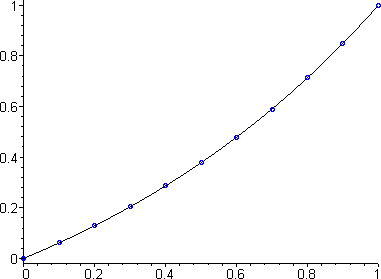 Figura 4.1: Resultados obtenidos para V = 1.V = 1:u1 = 0, u2 = 0,06117989669, u3 = 0,1287997825, u4 = 0,2035375511,u5 = 0,2861424532, u6 = 0,3774426083, u7 = 0,4783533060,u8 = 0,5898861825, u9 = 0,7131593618, u10 = 0,8494086650, u11 = 1.Esta solución puede compararse con la solución exacta dada por:ex − 1u(x) =e − 1observándose una buena coincidencia entre los valores exactos y los aproxi- mados como se recoge en la gráfica siguiente en la que a tra�o continuo se representa la solución y por puntos los valores nodales aproximados:V = 25u1 = 0, u2 = −0,2867971998 · 10−8, u3 = 0,2294377598 · 10−7, u4 = −0,2093619558 · 10−6, u5 = 0,1881389630 · 10−5,u6 = −0,1693537464 · 10−4, u7 = 0,1524155037 · 10−3, u8 = −0,1371742401 · 10−2, u9 = 0,1234567873 · 10−1, u10 = 0,1111111114, u11 = 1.Esta solución puede compararse con la solución exacta dada por:e25x − 1u(x) =e25 − 1observándose que los valores aproximados (representados en tra�o grueso en la gráfica siguiente) y los exactos tienen un comportamiento muy diferente en el entorno de la capa límite:Esta disparidad entre la aproximación obtenida y el valor exacto se acentúa conforme se va elevando el valor de la velocidad como se muestra en la gráfica obtenida para una velocidad V = 100.408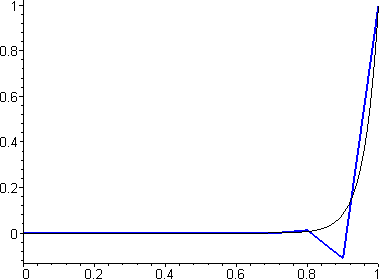 Figura 4.2: Resultados obtenidos para V = 25.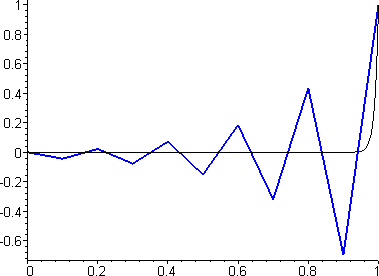 Figura 4.3: Resultados obtenidos para V = 100.409La justificación "física" de lo anterior puede buscarse en que el proceso de convección es un proceso "descentrado" mientras que la fórmula emplea- da para aproximar el término convectivo (la primera derivada u′(x)) era una fórmula centrada. Por ello cuanto mayor importancia cobra este término "pe- or" se vuelve la aproximación obtenida. Con independencia de que un poco más adelante justifiquemos este hecho de una forma matemática más rigurosa, modifiquemos el esquema obtenido usando una aproximación descentrada del término convectivo. Para ello llamemos:ρ = 1 + |V |2	2VObsérvese que si la velocidad es positiva ρ = 1 mientras que si la velocidad es negativa ρ = 0. Con ello aproximaremos la primera derivada u′(xi) mediante:u′(x ) ≈ ρui − ui−1 + (1 − ρ) ui+1 − ui =−ρui−1 + (2ρ − 1)ui + (1 − ρ)ui+1  hes decir, utili�ando el valor nodal ui y el valor nodal "aguas arriba". Con ello el esquema en cada nodo puede escribirse ahora en la forma siguiente:Dui+1 − 2ui + ui+1 +h2V −ρui−1 + (2ρ − 1)ui + (1 − ρ)ui+1  + quhque también podrá expresarse en la forma:= fi(4.18)dondeαui−1 + βui + γui+1 = fi	(i = 2, ..., N )α = − ( D + ρV ) ,	β = ( 2D + 2ρ − 1 V + q) ,	γ = ((1 − ρ)V— D )El mismo algoritmo anterior, pero sustituyendo en él las expresiones de α, β y γ por las que se acaban de obtener nos servirá para el uso de este nuevo esquema.La aplicación de este esquema a los casos anteriormente resueltos nos con- duce a las gráficas siguientes:Como se ve la aproximación obtenida mejora ostensiblemente aunque per- sisten diferencias en las cercanías de la capa límite.NOTA:410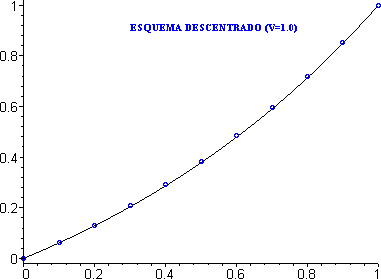 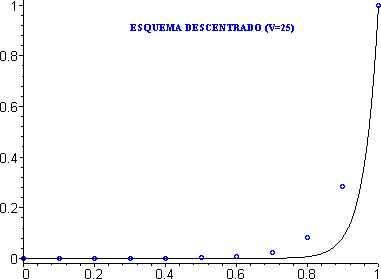 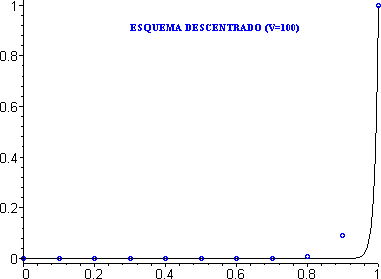 411Existen otras formas, además de la descrita, para ªestabilizar" la solución aproximada de forma que no ªoscile" en torno a la solución exacta aun para valores muy elevados de la velocidad.¿De qué depende el que la solución aproximada se comporte en un caso de una manera y en otro caso de forma diferente?. ¿Hasta qué valores de V podría utili�arse el esquema centrado?. ¿Si el descentrado funciona mejor, qué interés puede tener el esquema centrado?. A éstas y otras cuestiones intentaremos responder a continuación.Orden de los esquemas.Una primera cuestión a plantearnos es la relativa al orden de los esquemas que acabamos de introducir. En ambos casos los esquemas los formulábamos, en cada nodo, como:αui−1 + βui + γui+1 = fi	(i = 2, ..., N )Es evidente que los valores nodales (aproximados) satisfacerán por tanto la relación:αui−1 + βui + γui+1 − fi = 0	(i = 2, ..., N )Pero si en esta expresión sustituimos los valores nodales aproximados por los valores que en el nodo correspondiente tome la solución exacta, la igualdad anterior ya no tendrá por qué verificarse. En general se tendrá que:Ei = αu(xi−1) + βu(xi) + γu(xi+1) − fi ≠	0	(i = 2, 	, N )Definition 4 Se denomina error de consistencia  local en el nodo xi al valor:Ei = αu(xi−1) + βu(xi) + γu(xi+1) − fi.Según lo anterior, los errores de consistencia de un método nos indican en qué medida la solución analítica del problema a resolver satisface el esquema numérico con el que se la está aproximando.Examinemos cómo son estos errores en el caso de los esquemas antes con- siderados. Para ello, con el primero de los presentados (el dado por la expresión (1)), suponiendo que u(x) es suficientemente regular y considerando los desar- rrollos en serie de Taylor pertinentes, se tendrá en cada nodo que:0 = −Du”(xi) + V u′(xi) + qu(xi) − f (xi) =h2= αu(xi−1) + βu(xi) + γu(xi+1) − fi + D 12 u412(iv(ξ1,i) − Vh2 ′′′6(ξ2,i)de dondeh2  (ivh2 ′′′Ei = αu(xi−1) + βu(xi) + γu(xi+1) − fi = −D 12 u(ξ1,i) + V 6 u(ξ2.i)En otros términos el error de consistencia en cada nodo, utili�ando el es- quema (4.17), es de orden O(h2) (lo que expresaremos diciendo que es un esquema de orden de consistencia local 2).Los mismos cálculos para el caso del esquema en el que la convección se aproximaba de forma descentrada (esquema (4.18)) nos conducen a que dicho esquema presenta un error de consistencia en cada nodo de orden O(h). En efecto, en ese caso, y siempre bajo hipótesis de regularidad suficiente para la función u(x) se tiene que:0 = −Du”(xi) + V u′(xi) + qu(xi) − f (xi) =h2= αu(xi−1) + βu(xi) + γu(xi+1) − fi + D 12 u(iv(ξ1,i)+h	hde donde+ρV 6 u”(ξ2,i) − (1 − ρ)V 6 u”(ξ3,i)h2(ivEi = αu(xi−1) + βu(xi) + γu(xi+1) − fi = −D 12 u	(ξ1,i)−h	h−ρV 6 u”(ξ2.i) + (1 − ρ)V 6 u”(ξ3,i)lo que confirma que este segundo esquema es un esquema de orden de con- sistencia local 1.Lo anterior nos indica que una reducción del tamaño de h a la mitad se traduce en una reducción del error cometido a (del orden de) la cuarta parte en el caso del esquema (4.17) y a (del orden de) la mitad en el caso del esquema(4.18). En otros términos, si se trabaja con tamaños de paso suficientemente pequeños será preferible el primero de los esquemas.Pero el problema es ¿qué valores son suficientemente pequeños para el paso de discreti�ación espacial de h?. A ello vamos a contestar a continuación.Verificación del principio del máximo discreto.Si D y V no son nulos la solución analítica del problema−Du”(x) + V u′(x) = 0, 0 < x < L u(0) = uIZQ u(L) = uDER413está dada por:uDERVuIZQ	xu(x) = uIZQ +VLe D	− 1e D— 1que fácilmente puedes comprobar que verifica el principio del máximo, esto es, la solución analítica, en cualquier punto x tal que 0 < x < L toma valores intermedios entre uIZQ y uDER.Examinemos si los valores nodales que toma la solución aproximada medi- ante los esquemas anteriores también son intermedios entre uIZQ y uDER.Para este problema (término fuente nulo) los esquemas se escribirán:αui−1 + βui + γui+1 = 0	(i = 2, ..., N )de dondesiendoui = aui−1 + bui+1	(i = 2, 	, N )a = −α,	b = −γβ	βPara el esquema (4.17) (en el que no se descentra la aproximación del término convectivo), al ser q = 0, se tendrá que:α = − ( D + V ) ,	β = ( 2D ) ,	γ = ( V— D )h2	2hpor lo que en ese caso,1	V hh2	2h	h21	V ha = 2 + 2D,	b = 2 − 2DObsérvese que a + b = 1. Pero nada asegura que los valores de a y b estén comprendidos entre 0 y 1. En resumidas cuentas no puede afirmarse que el valor ui sea "una combinación convexa" de los valores de ui−1 y de ui+1 (lo cual garanti�aría que es un valor intermedio). Para poder asegurar lo anterior debería obligarse a que:1	V h0 ≤ 2 + 2D ≤ 1y1	V hes decir,0 ≤ 2 − 2D ≤ 1|V | h	1	D2D ≤ 2 ⇒ h ≤ |V |414Para estos valores de h sí se puede afirmar que ui es un valor intermedio entre ui−1 y ui+1. Como esta conclusión es válida para todo nodo interior del mallado, según cómo sean los valores de uIZQ  y de uDER, se verificará, bajo la hipótesis anterior sobre h, alguna de las dos situaciones siguientes:uIZQ = u1 ≤ u2 ≤ u3 ≤ ..... ≤ ui−1 ≤ ui ≤ ui+1 ≤	≤ uN+1 = uDERouIZQ = u1 ≥ u2 ≥ u3 ≥ ..... ≥ ui−1 ≥ ui ≥ ui+1 ≥	≥ uN+1 = uDERpor lo que, siempre bajo la hipótesis h	D/ V , se satisfacerá el principio del máximo.Para valores superiores de h el esquema viola dicho principio. Ello demues- tra el siguiente:Theorem 4 El esquema (4.17) satisface el principio del máximo sólamente si se verifica que:Dh ≤ |V |NOTA:El resultado del teorema anterior te permitirá saber por qué el esquema (4.17) tenía un comportamiento ªoscilante" sobre el ejemplo al que lo aplicamos anteriormente. En efecto, puesto que el paso utilizado fue h = 0,1, y D = 1, cuando la velocidad sobrepasaba el valor V = 10, el esquema no verificaba el principio del máximo. Aparecían valores negativos (inferiores a uIZQ) y ello conllevaba la aparición de las oscilaciones.Examinemos ahora el segundo esquema dado por (4.18). Por simplicidad consideremos V > 0 con lo que ρ = 1 (si la velocidad fuese negativa puedes reali�ar los desarrollos análogos para comprobar la veracidad de la conclusión a la que lleguemos). En este caso:α = − ( D + V ) ,	β = ( 2D + V ) ,	γ = (− D )por lo queh2	ha =D + hVh2	h	h2D,	b =2D + hV	2D + hVObsérvese que en este caso se verifica que:a + b = 1,	0 < a < 1, 0 < b < 1es decir, que el valorui = aui−1 + bui+1es una combinación convexa de ui−1 y ui+1 por lo que ui será un valor inter- medio entre ui−1 y ui+1. En resumen se tiene así demostrado el siguiente:415Theorem 5 El esquema (4.18) verifica el principio del máximo para todo valor del paso de discretización h.NOTA:Observa que en el caso de velocidad positiva, cuanto mayor sea V en comparación con D más próximo a 1 será el valor del coeficiente a y más próximo a 0 será el valor del coeficiente b. En otros términos, puesto queui = aui−1 + bui+1más se parecerá ui a ui−1. Ello explica el por qué en los ejemplos tratados, cuanto mayor era la velocidad más tendía hacia 0 la solución aproximada, salvo en un entorno del extremo derecho en el que se imponía como valor de la solución el valor 1. ¿Podrías realizar un razonamiento parecido en el caso de que V < 0 ?.En resumidas cuentas, será preferible el uso del esquema 4.17 para valores de h     D/ V   pues en ese caso se verifica el principio del máximo y el orden de consistencia local es 2. Pero si se necesita utili�ar un paso de discreti�ación mayor (lo que puede ser necesario en problemas fuertemente convectivos en los que V >> D para no tener un número "excesivo" de nodos) será más conve- niente el uso del esquema (4.18) para asegurar el cumplimiento del principio del máximo.Tamaños de paso variables.En ocasiones será conveniente no utili�ar mallados equidistantes pues en el dominio de estudio pueden existir �onas en las que la solución sea "suave" y �onas en las que presente cambios bruscos. Por ejemplo, en el problema antes considerado, cuando la velocidad tomaba valores elevados, la solución era prácticamente nula en todo el dominio salvo en un entorno de la capa límite. Podría pensarse en ese caso en utili�ar distancias "grandes" entre los primeros nodos y distancias "pequeñas" entre los últimos.La forma de proceder en ese caso es análoga a la antes considerada, si bien, como vimos en el apartado 1.2 de este capítulo, las fórmulas a emplear variarán. Más concretamente consideremos nuevamente el problema:Siendo D, V y q tres constantes conocidas y tales que D > 0, y siendo conocida la función f (x) y estando dados los valores uIZQ y uDER, encontrar una función u(x) que verifique:−Du”(x) + V u′(x) + qu(x) = f (x) 0 < x < L u(0) = uIZQ u(L) = uDER416y denotemos por:0 = x1 < x2 < x3 < ... < xi < xi+1 < ... < xN < xN+1 = La los nodos del mallado, designando ahora por:hi = xi+1 − xi	(i = 1, 2, ..., N )pory porh = 1	i	N  m´ax   hi1≤i≤Nµ = hi i	h(i = 1, 2, ..., N )Aproximando en cada nodo todas las derivadas de forma centrada, se ob- tiene el siguiente desarrollo:−Du”(xi) + V u′(xi) + qu(xi) = f (xi) ⇒⇒ −D2 µiu(xi − µi−1h) − (µi−1 + µi)u(xi) + µi−1u(xi + µih) + O(h)+(µi−1µ2 + µ2   µi)h2i	i−1+V u(xi + µih) − u(xi − µi−1h) + O(h) + qu(x ) = f (x ), (i = 2, ..., N )(µi−1+ µi)hde donde en cada nodo xi puede plantearse la ecuación:(−	2µiD—	V	) u(x	)+i−1  i	i−1  ii−1	i(	2(µi−1 + µi)D+ q) u(x )+i−1  i	i−1 i+ (−	2µi−1D+	V	) u(x) + O(h) = f (x )i−1  i	i−1  ii−1	iy, prescindiendo del término debido a los errores de truncamiento:(−	2µiD—	V	) u	+i−1  i	i−1  ii−1	i(	2(µi−1 + µi)D+ q) u +i−1  i	i−1 i417+ (−	2µi−1D+	V	) u= f , i = 2, ..., N )	(4.19)i−1  i	i−1  ii−1	ique expresaremos brevemente como:αi,i−1ui−1 + αi,iui + αi,i+1ui+1 = fi	(i = 2, ..., N )dondeα	= (−	2µiD—	V	)i−1  i	i−1 ii−1	iα	= (	2(µi−1 + µi)D+ q)i−1  i	i−1 iα	= (−	2µi−1D	+  	V	 )i−1 ii−1  ii−1	iEn este caso el orden del error de consistencia local de esquema será O(h).No obstante otras aproximaciones de las derivadas serían posibles.Si optamos por utili�ar una fórmula descentrada para la aproximación del término convectivo, siendo, al igual que antes,ρ = 1 + |V |obtendremos,2	2V−Du”(xi) + V u′(xi) + qu(xi) = f (xi) ⇒⇒ −D2 µiu(xi − µi−1h) − (µi−1 + µi)u(xi) + µi−1u(xi + µih) + O(h)+(µi−1µ2 + µ2  µi)h2i	i−1+ρV u(xi) − u(xi − µi−1h) + O(h) + (1 − ρ)V u(xi + µih) − u(xi) + O(h)+µi−1hµih+qu(xi) = f (xi)	(i = 2, ..., N )de donde en cada nodo xi puede plantearse la ecuación:(−	2µiD—  ρV ) u(x	)+i−1   i	i−1i418i−1+ (	2(µi−1 + µi)D+ ρV + (ρ − 1)V+ q) u(x )+i−1  i	i−1  ii−1	i+ (−	2µi−1D	+ (1 − ρ)V ) u(x) + O(h) = f (x )i−1  i	i−1  i	iy, prescindiendo del término debido a los errores de truncamiento,(−	2µiD	−    ρV    ) u	+i−1 ii−1  ii−1+ (	2(µi−1 + µi)D+ ρV + (ρ − 1)V+ q) u +i−1  i	i−1  ii−1	i+ (−	2µi−1D	+ (1 − ρ)V ) u= f , (i = 2, ..., N )	(4.20)i−1  i	i−1  i	ique también expresaremos brevemente como:αi,i−1ui−1 + αi,iui + αi,i+1ui+1 = fi, (i = 2, ..., N )dondeα	= (−	2µiD—   ρV )i−1  i	i−1 ii−1α	= (	2(µi−1 + µi)D+ ρV + (ρ − 1)V+ q)i−1  i	i−1  ii−1	iα	= (−	2µi−1D	+ (1 − ρ)V )i−1  i	i−1  i	iEste esquema en el que se descentra el término convectivo también presenta errores de consistencia local de orden 1.Ejercicio propuesto:Diseña un algoritmo sobre los esquemas de cálculo (4.19) y (4.20).Ya hemos comentado anteriormente el orden de los errores de consistencia local de los esquemas (4.19) y (4.20) Examinemos si verifican el principio del máximo. Para ello consideraremos el problema:−Du”(x) + V u′(x) = 0 0 < x < L u(0) = uIZQ u(L) = uDER419y, procediendo de forma análoga a la que seguimos en el caso de paso constante, podemos escribir cada ecuación en cada nodo como:ui = aiui−1 + biui+1dondea = −αi−1,i ,	bi	αi,i	i= −αi,i+1αi,iy podremos asegurar el cumplimiento del principio del máximo cuando 0 ≤ ai  ≤  1, 0  ≤  bi  ≤  1  y  además  ai + bi  =  1  (pues  en  ese  caso  ui  será  una combinación convexa de los valores ui−1 y ui+1).Para el esquema (4.19) se tiene que:a =	µi+	µi−1µi	V hi	(µi−1+ µi)(µi−1+ µi) Db =	µi−1—	µi−1µi	V hi	(µi−1+ µi)(µi−1+ µi) DNuevamente se puede concluir que la condición ai + bi = 1 se verifica; pero estos coeficientes no tienen por qué tomar valores comprendidos entre 0 y 1. Para que ello fuese así se debería verificar que:h ≤ 2 ≤ i ≤ N ´ınf ( 11	1 ,1 D 1)o lo que es lo mismo,2≤i≤Nµi−1 1 V 1µi 1 V 1hi ≤ 1 V 1(i = 1, 2, ..., N )2µiD (µi + µi−1)+ V µihai =bi =2D + V µih2µi−1D (µi + µi−1) 2D + V µihPuede observarse que ahora 0 < ai < 1, 0 < bi < 1, y que ai + bi = 1 para todos los valores de i = 1, 2, ..., N. Por tanto en este caso sí que se verificará el principio del máximo independientemente de cual sea el valor de h tomado.NOTA:420También en este caso, si V > 0, cuanto mayor sea la relación V/D más próximo a 1 será el valor de ai y más próximo a 0 el de bi. En otros términos, ui será más próximo a ui−1 cuanto mayor sea la relación V/D. En el caso de que  V  < 0  puedes  comprobar  que  es  bi  el  coeficiente  que  más  se  acercará  al valor 1 mientras que ai tenderá hacia 0.Ejercicio propuesto:Deducir bajo qué condiciones se verifica el principio del máximo para el esquema (4.20) en el caso de que V < 0.Consideración de coeficientes variables.Consideremos ahora el caso de problemas de transporte estacionarios plantea- dos en dominios unidimensionales pero con coeficientes no constantes. Más concretamente consideremos el problema:Siendo D(x),V (x) ytres funciones conocidas y tales que D(x) >  −  dD(x)u′(x)   + ddx(V  (x)u(x)) + q (x)u(x)    = f (x)    0 < x < L u(0) = uIZQu(L) = uDEREl tratamiento de este tipo de problemas se reali�ará de forma muy seme- jante a los casos antes considerados pero "operando" previamente en la EDP que interviene en el problema. En efecto, dicha ecuación es quivalente a:−D(x)u”(x) − D′(x)u′(x) + V (x)u′(x) + V ′(x).u(x) + q (x)u(x) = f (x) ⇒⇒ −D(x).u”(x) + (V  (x) − D′(x))u′(x) + (q (x) + V  ′(x))u(x) = f (x) ⇒⇒ −D(x)u”(x) + V (x)u′(x) + q(x)u(x) = f (x)donde hemos denotado por V (x) = V (x)  D′(x) y por q(x) = q(x) + V ′(x).Con ello la aplicación de los esquemas antes descritos puede reali�arse de forma similar a los casos con coeficientes constantes pero particulari�ando el valor de los coeficientes D(x), V (x) y q(x) en el nodo xi en el que se esté dis- creti�ando la ecuación. Si, por simplicidad, consideramos un mallado equidis- tante, el tratamiento centrado del término convectivo nos conduciría en cada nodo interior del dominio a la ecuación:αi,i−1ui−1 + αi,iui + αi,i+1ui+1 = fi	(i = 2, ..., N )421donde ahoraα	= − ( Di + Vi ) ,	α= ( 2Di + q ) ,	α= ( Vi— Di )habiéndose designado por Di = D(xi), Vi = V (xi) y por qi = q(xi).Si el esquema tratase el término convectivo de forma centrada las ecuaciones nodales tendrían la misma estructura pero los coeficientes de ellas serían:α	= − ( Di + ρiVi ) ,	α= ( 2Di + (2ρi − 1)Vi + q ) ,α	= ((1 − ρi)Vi − Di )donde Di, Vi y qi tienen el mismo significado que anteriormente siendoρ = 1 + |Vi| .i	2	2ViSi los pasos fuesen de tamaño variable las expresiones de los coeficientes αi,i−1, αi,i y αi,i+1 estarían dadas, para el esquema en el que no se descentra la aproximación del término convectivo por:α	= (−  	2Di	 −   	Vi	 )i,i−1µi−1(µi−1µi+ µi−1µi)h2(µi−1+ µi)hα	= (   2Di	+ q )i,iµi−1µih2α	= (−  	2Di	 +  	Vi	 )i,i+1µi(µi−1µi+ µi−1µi)h2(µi−1+ µi)hy para el esquema en el que el término convectivo se trataba mediante una aproximación descentrada por:α	= (−  	2Di	 −   ρiVi  )i,i−1µi−1(µi−1µi+ µi−1µi)h2µi−1hα	= (   2Di	+ ρiVi  + (ρi − 1)Vi + q )i,iµi−1µih2µi−1hµihα	= (−  	2Di	 + (1 − ρi)Vi )i,i+1µi(µi−1µi+ µi−1µi)h2µihEjercicio propuesto:Analiza el error de consistencia local de estos esquemas y las condiciones en que satisfacen el principio del máximo.422F) Condiciones de contorno sobre el flujo.Hasta ahora en los extremos del intervalo (0, L) hemos considerado condi- ciones de contorno de tipo Dirichlet mediante las cuales se imponía el valor de la función en los nodos x1 y xN+1. Pero en numerosos problemas de la ingeniería encontrarás condiciones de contorno diferentes, del tipo:c1,1u′(0) + c1,2u(0)	= gIZQc2,1u′(L) + c2,2u(L)    = gDERdonde c1,1, c1,2, c2,1, c2,2  gIZQ y gDER  son constantes conocidas.Si c11 ̸= 0 (en otro caso la condición en el extremo i�quierdo se vuelve condición de Dirichlet) y c21 = 0 (por el mismo motivo para el extremo derecho) la imposición de este tipo de condiciones de contorno lleva a plantearse el esquema de cálculo en los nodos x1 y xN+1. Pero para ello deberían considerarse dos nodos ficticios (el x0 y el xN+2) que no existen en nuestro mallado. No obstante, de las condiciones de contorno anteriores podrá inferirse un valor "ficticio" para estos dos nodos ficticios. Detallemos este proceso. Supongamos que siendo h1 la distancia entre el nodo x1 y el nodo x2 se considera un nodo ficticio x0 en la posición:x0 = x1 − h1La primera de las condiciones de contorno antes escritas puede reescribirse como:u′(x ) =  (gIZQ − c1,2u(x1))  = r+ s u(x )1que aproximaremos mediante:c111	1	1′  = (gIZQ − c1,2u1) = r1	c11	1+ s1u1(4.21)siendo r1 = gIZQ/c1,1  y s1 = −c1,2/c1,1. Puede entonces considerarse un poli- nomio de segundo grado p(x) que en el nodo ficticio x0 tomase el valor (ficticio) u0, en el nodo x1 el valor u1 y en el nodo x2 el valor u2. Tal polinomio estaría dado porp(x) = (x − x1) (x − x2) u(x0 − x1) (x0 − x2)+ (x − x0) (x − x2) u(x1 − x0) (x1 − x2)+ (x − x0) (x − x1) u(x2 − x0) (x2 − x1)y su primera derivada en x1 estará dada porp′(x ) =   1  (u − u )1	2h1	2	0La idea, entonces, consiste en aproximar la derivada de la función u en x1por la derivada de este polinomio que la interpola. Ello nos conduce a12h1(u2 − u0) = r1 + s1u1 ⇒423⇒ u0 = −2h1s1u1 + u2 − 2h1r1Una ve� calculado el valor nodal ficticio en x0 podemos plantear en x1 el esquema de cálculo como sigue:−D1u”(x1) + V1u′(x1) + q1u(x1) = f1 ⇒−D u0 − 2u1 + u2 + V (r+ s u ) + q u = f ⇒1	2	1	1	1  111  1	1⇒ ( 2D1  + s  (V+ D1 ) + q ) u+ ( −2D1 ) u= f  − r  (V+ 2D1 )o deshaciendo los cambios de notación,( 2D1  − c12 (V+ D1 ) + q ) u+ ( −2D1 ) u= f  − gIZQ  (V+ 2D1 )ecuación que escribiremos en la forma,α1,1u1 + α1,2u2 = b1conα	=  2D1  − c12  (V+ D1 ) + qα1,2y= −2D11b1 = f1gIZQ	Vc11	1+ 2D1	.h1Esta ecuación (que se añadirá a las antes encontradas para los nodos inte- riores) será la primera ecuación del sistema lineal a resolver.En el nodo xN+1 se seguirá un procedimiento análogo al que se acaba dedescribir y se deja como ejercicio propuesto al lector la tarea de detallarlo para obtener:( −2DN+1 ) u+ ( 2DN +1  −  c22  (V— DN +1 ) + q ) u	== fN +1gDER	Vc21N +12DN +1hN424El problema de transporte estacionario en dominios bidi- mensionales.Caso de coeficientes constantes en dominios rectangulares.Siendo Ω = (0, Lx)	(0, Ly) un rectángulo abierto de IR2, de frontera ∂Ωconsideremos ahora el problema formulado por la EDP:∂2u	∂2u	∂u	∂u−D1 ∂x2 (x, y) − D2 ∂y2 (x, y) + V1 ∂x (x, y) + V2 ∂y (x, y)++qu(x, y) = f (x, y)	(x, y) ∈ Ωcon la condición de contorno:u(x, y) = uD(x, y)	(x, y) ∈ ∂ΩLa forma aplicar un esquema en diferencias finitas a este tipo de problemas consiste en introducir un mallado considerando para ello las abscisas:0 = x1 < x2 < .... < xi−1 < xi < ..... < xNX < xNX+1 = Lxlas ordenadas:0 = y1 < y2 < .... < yi−1 < yi < ..... < yNY < yNY +1 = Lyy con ello los nodos ni,j  = (xi, yj)    (i = 1, 2, ...., NX + 1;  j = 1, 2, .., NY + 1). Denotaremos por NN = (NX + 1)(NY + 1) al número total de nodos y por NF = 2(NX + NY + 1) al número de ellos que están ubicados en la frontera. Nótese que en estos últimos se conocerá el valor de la solución por las condiciones de contorno de tipo Dirichlet que hemos considerado. Por simplicidad, en un primer momento supongamos que la distancia entre dos abscisas cualesquiera consecutivas de las consideradas es siempre la misma h, y que la distancia entre dos ordenadas consecutivas cualesquiera de las consideradas también es siempre la misma k. Con ello en cada uno de los nodos interiores a Ω puede plantearse la EDP que interviene en la formulación del problema y aproximar las derivadas que en ella intervienen mediante alguna de las fórmulas (4.9)-(4.16), presentadas en la sección 1.2 de este capítulo. Por aligerar la notación denotemos por C (de Centro) al número del nodo ni,j en el que se plantee la ecuación, por N (de Norte) al nodo ni,j+1 que está encima de ni,j, por S (de Sur) al nodo ni,j−1 del nodo que está debajo de ni,j, por W (de Oeste) al nodo ni−1,j y por E (de Este) al nodo ni+1,j.Con ello, la obtención de un esquema centrado puede reali�arse planteando la EDP en el nodo C:425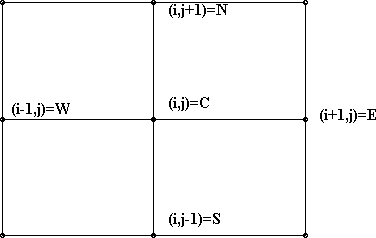 −D1∂2u∂x2	D2∂2u∂y2+ V1C∂u∂x  C+ V2∂u∂y C+ quC = fCy aproximándola mediante algunas de las fórmulas en diferencias. Por ejemplo utili�ando fórmulas centradas:-v-- −D1uW	2uC + uEh2	2uS − 2uC + uN + VkuE − uW + 2h+V2uN − uS + qu2k= fC ⇒⇒ ( −D2 − V2 ) u+ ( −D1 − V1 ) u+ ( 2D1  + 2D2  + q) u  ++ ( −D1 + V1 ) u+ ( −D2  + V2 ) u	= fecuación que escribiremos en forma abreviada como:aSuS + aW uW + aCuC + aEuE + aN uN = fCdonde fácilmente pueden identificarse los coeficientes con los de la expresión anterior.La ecuación anterior se podrá plantear para todos y cada uno de los nodos interiores al dominio Ω obteniéndose así (NN NF ) ecuaciones. Sumando a estas las NF ecuaciones que dan valor a los NF nodos ubicados en la frontera se forma nuevamente un sistema de NN ecuaciones con NN incógnitas (los426valores nodales) cuya resolución nos permitirá obtener una aproximación de los valores de la solución en los nodos.NOTA:Al igual que antes, la aproximación realizada para el término convectivo pre- sentará problemas cuando   −→V   sea elevado frente al valor de   D . Es por elloque también en este caso podrían contemplarse aproximaciones descentradas delos términos convectivos que ahora deberán realizarse según el sentido de cada componente de la velocidad. Te dejamos como ejercicio propuesto el desarrol- lo de un esquema descentrado (que podrás encontrar aplicado en un ejemplo posterior) y que conduce al esquema:aSuS + aW uW + aCuC + aEuE + aN uN = fCdonde ahoraaS = (D2— k2 −ρ2V2	,	ak	WD1=	− h2 −ρ1V1ha	= ( 2D1  + 2D2  + (2ρ1  − 1)V1  + (2ρ2  − 1)V2  + q)a	= ((1 − ρ1)V1 − 2D1 ) ,	a	= ((1 − ρ2)V2 − 2D2 )siendo ρ1 = (1/2) + |V1|/(2V1) y ρ2 = (1/2) + |V2|/(2V2).Caso particular: aproximación del operador laplaciano: Esquemas de 5 puntos y de 9 puntos.Como caso particular del problema antes planteado, consideremos el prob- lema:∆u(x, y)   = f (x, y)	en Ωu(x, y)	= uD(x, y) en ∂ΩLa aproximación antes reali�ada, recuperando la notación C = (i, j), N = (i, j + 1), S = (i, j 1), W = (i 1, j) y E = (i + 1, j), nos conduciría en este caso particular al esquema de cálculo:ui−1,j − 2ui,j + ui+1,j + ui,j−1 − 2ui,j + ui,j+1  = fh2que reescribiremos comok2	i,j1	1 u	+	u— ( 2 + 2 ) u	+ 1 u	+ 1 u	= f427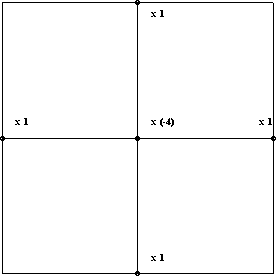 El esquema anterior se conoce con el nombre de esquema de 5 puntos (en cru�) y es uno de los más frecuentemente utili�ados para la aproximación de este tipo de operadores. En el caso de que además se verifique que h = k el esquema se formula como:ui,j−1 + ui−1,j − 4ui,j + ui+1,j + ui,j+1 = fh2y es frecuente representarlo gráficamente mediantei,jOtras formas de aproximar el operador laplaciano surgen de combinar los desarrollos en serie (4.1) a (4.8) de la primera sección de este capítulo. Así por ejemplo, continuando en el caso de que h = k, de sumar los desarrollos de u(x + h, y + h), u(x + h, y h), u(x h, y + h) y de u(x h, y h) se puede obtener el esquema de 5 puntos en cru� siguiente:f	= ∆u(x , y ) ≈ ui−1,j−1 + ui+1,j−1 − 4ui,j + ui−1,j+1 + ui+1,j+1que tiene un error de consistencia local del orden de O(h2) y que se representa gráficamente por:Ejercicio propuesto:Obtener el esquema de nueve puntos:∆u(x , y ) ≈ ui−1,j−1 + ui+1,j−1 + ui−1,j+1 + ui+1,j+1 ++ 4 (ui,j−1 + ui−1,j  + ui+1,j  + ui,j+1) − 20ui,j6h2y demostrar que presenta un orden de consistencia local del orden O(h2).428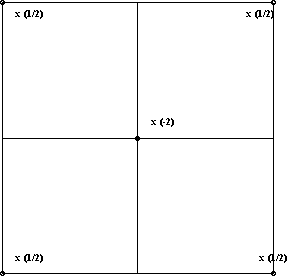 C) Verificación del principio del máximo para el esquema de 5 puntos en cruz.Según se detalla en el anexo, la ecuación:∆u(x, y)  = 0	en Ωu(x, y)	= uD(x, y) en ∂Ωplanteada sobre un dominio abierto Ω que sea conexo y acotado, satisface el principio del máximo, esto es, los valores de la solución u(x, y) en los puntos del abierto Ω están comprendidos siempre entre el valor mínimo y el valor máximo de u(x, y) en la frontera ∂Ω. Sería deseable que los esquemas numéricos que se utili�aran para resolver ecuaciones de este tipo también go�asen de la misma propiedad. Ello hará que, al aplicar el método numérico a problemas en los que la solución analítica u(x, y) tome valores comprendidos entre u´ınf  y uma´x, las soluciones aproximadas que se obtengan también estén entre estas cotas.Pero no todos los esquemas numéricos que pueden construirse utili�ando fórmulas en diferencias finitas para aproximar el operador laplaciano verificarán el principio del máximo discreto. Por ello, a continuación, detallamos cómo se puede anali�ar si se cumple o no este principio con uno de los esquemas antes presentados: el esquema de cinco puntos en cru�. Puesto que hasta ahora sólo hemos tratado el caso de dominios rectangulares supondremos que Ω es un dominio rectangular en el que se introduce un mallado de nodos (xi, yj) (i = 1, ..., NX +1; j = 1, , NY +1) y denotaremos a la distancia entre dos abscisasconsecutivas (que supondremos siempre la misma) por h y a la distancia entre dos ordenadas conscutivas (que también supondremos constante) por k.Con ello el esquema de cinco puntos en cru� consiste en plantear sobre cada nodo interior a Ω (en los de la frontera la solución se conoce), la ecuación en429diferencias:ui−1,j − 2ui,j + ui+1,j + ui,j−1 − 2ui,j + ui,j+1 = 0h2	k2que reescribiremos como,1	1 u	+	u— ( 2 +  2 ) u	+  1 u	+ 1 u= 0 ⇒dondeui,j = αui,j−1 + βui−1,j + βui+1,j + αui,j+11α = ( 2	2 )h2= 2(h2 + k2)1β = ( 2	2 )k2= 2(h2 + k2)Puesto que α + β + β + α = 1 y 0 < α < 1 y 0 < β < 1 la expresión que nos proporciona el valor de ui,j nos conduce a que este es una combinación convexa de los valores de la solución en los nodos vecinos "Norte", "Sur", "Este" y "Oeste" del propio nodo (xi, yj). Por tanto ui,j será un valor intermedio entre los valores en esos cuatro nodos. Extendiendo esta forma de ra�onar a todos los nodos interiores del mallado se concluye que los valores en los nodos interiores serán valores intermedios entre el mayor y el menor de los valores de la solución en los nodos del mallado ubicados sobre la frontera. Y estos, a su ve�, estarán comprendidos (salvo errores de redondeo) entre el mayor y el menor valor que tome la solución analítica u(x, y) en los puntos de ∂Ω. Por tanto, este esquema verifica el principio del máximo discreto.Ejercicio propuesto:Te dejamos como ejercicio propuesto analizar si los esquemas de 5 puntos en diagonal y de 9 puntos verifican el principio del máximo.Mallados no uniformes.Si la distancia entre abscisas o entre ordenadas no fuese constante la forma de proceder es análoga a la que antes considerábamos. Concretamente, si se considera un mallado en el que hi = xi+1 − xi (i = 1, ..., NX) y kj = yj+1 − yj (j = 1, ..., NY ) denominaremos h = sup1≤i≤NX {hi}  y k = sup1≤j≤NX {hj} .430Con la ayuda de estos valores definimos además los números (comprendidos entre 0 y 1) :µ = hi i	h(i = 1, ..., NX),	ηj=  kjk(j = 1, ..., NY )Con ello se tendrá que:xi+1 = xi + µih,	xi−1 = xi − µi−1hyj+1 = yj + ηjk,	yj−1 = y,j − ηj−1kcon lo que podemos plantearnos nuevamente (bajo hipótesis de regularidad adecuadas) los correspondientes desarrollos en serie de Taylor de la función u(x, y) en torno al punto (xi, yj). Con ello se tendrían, entre otros, los siguientes desarrollos:∂uu(xi+1, yj) = u(xi + µih, yj) = u(xi, yj) + µih2   2    2(xi, yj) +	i	 (xi, yj)+∂x	2	∂x23   3    3+   i	 (xi, yj) + ...	(4.22)6	∂x3∂u	µ2 h2 ∂2uu(xi−1, yj) = u(xi−µi−1h, yj) = u(xi, yj)−µi−1h(xi, yj)+    i−1	 (xi, yj)+∂xµ3 h3 ∂3u2	∂x2—    i−1	 (xi, yj) + ...	(4.23)u(xi, yj+1) = u(xi, yj + η k) = u(xi, yj) + η k∂u	η 2h2 ∂2u(xi, yj) +	(xi, yj)+j	j  ∂y2	∂y2 η3h3 ∂3u+	(xi, yj) + ...	(4.24)6	∂y3∂u	η2	h2 ∂2uu(xi, yj−1) = u(xi, yj−ηk) = u(xi, yj)−ηk	(xi, yj)+   j−1	 (xi, yj)+η3	h3 ∂3u—   j−1	 (xi, yj) + ...	(4.25)6	∂y3431Restando (7) de (6) se tiene que:∂uu(xi+1, yj)−u(xi−1, yj) = (µih+µi−1h)2	2	2  2(xi, yj)+	i	i−1	 (xi, yj)+(µ3 + µ3  )h3 ∂3u+     i	i−1	 (xi, yj) + 	⇒∂u	u(xi+1, yj) − u(xi−1, yj)(µ2 − µ2   )h2 ∂2u⇒	(xi, yj) =—    i	i−1	(xi, yj )−∂x	hi−1 + hi2	∂x2(µ3 + µ3  )h3 ∂3u—      i	i−1	 (xi, yj) − ...de donde se infiere la fórmula en diferencias centrada para aproximar∂u∂x (xi, yj) siguiente:∂u (x , y ) ≈ ui+1,j − ui−1,j(4.26)∂x	i	jhi−1 + hien la que se comete un error de truncamiento dado por:(µ2 − µ2)h ∂2uEi,j = −i−1(xi, yj) − ... → Ei,j ∼ O(h).	(4.27)2(µi + µi−1) ∂x2Obsérvese que en el caso hi−1 = hi (o lo que es lo mismo µi = µi 1) el error de truncamiento pasa a ser de orden O(h2).Nótese además que se podría obtener también una fórmula centrada de orden 2 si los desarrollos (4.22) y (4.23) se combinan de otra forma. En efectosi la ecuación (4.22) se multiplicase por µ2	y a la expresión resultante se lerestara (4.23) multiplicada por	2i−1µi se tendría que:µ2   u(x, y )−µ2u(x, y ) = (µ2−µ )u(x , y )+(µµ +µµ2)h∂u (x , y )+(µ2   µ3 + µ3    µ2)h3 ∂3u+    i−1   i	i−1   i	(xi, yj ) + ...6	∂x3de donde se infiere la fórmula en diferencias centrada para aproximar∂u∂x (xi, yj) siguiente:∂u	µ2ui+1,j − (µ2— µ2)u(xi, yj) − µ2ui−1,j(xi, yj ) ≈    i−1	i−1	i	i	(4.28)∂x	(µ2i−1µi + µi−1µ2)h432en la que se comete un error de truncamiento dado por:(µ2 µ3 + µ3    µ2)h2 ∂3uEi,j = −      i−1    i	i−1    i	 (xi, yj) − ... → Ei,j ∼ O(h2)	(4.29)6(µ2i−1µi + µi−1µ2)∂x3Análogamente se podría haber despejado de (4.22) para obtener la fórmula∂uen diferencias finitas progresiva que aproxime asiguiente:∂x (xi, yj)  de  la  forma∂u (x , y ) ≈ ui+1,j − ui,j(4.30)∂x	i	j	hicon un error de truncamiento:µih ∂2uEi,j = −   2   ∂x2 (xi, yj) → Ei,j ∼ O(h)	(4.31)También podría haberse despejado de (7) para obtener la fórmula en di-∂uferencias finitas regresiva que aproxime a  ∂x (xi, yj) de la forma siguiente:∂u (x , y ) ≈ ui,j − ui−1,j(4.32)∂x	i	jcon un error de truncamiento:hi−1µi−1h ∂2uEi,j =2	∂x2 (xi, yj) → Ei,j ∼ O(h)	(4.33)Procediendo de la misma manera con las expresiones (4.24) y (4.25) se aproxima ∂u (x , y ) mediante una fórmula en diferencias centrada:∂y	i	j∂u	ui,j+1 − ui,j−1(x , y ) ≈(4.34)∂ycon error de truncamiento:(η2 − η2i	j)k ∂2ukj−1 + kjEi,j = −j−1(xi, yj) − ... → Ei,j ∼ O(k)	(4.35)2(ηj + ηj−1) ∂x2o la fórmula en diferencias finitas progresiva:∂u (x , y ) ≈ ui,j+1 − ui,j(4.36)∂y	i	j	kjcon un error de truncamiento:ηjk ∂2uEi,j = −   2   ∂x2 (xi, yj) → Ei,j ∼ O(k)	(4.37)433o la fórmula en diferencias finitas regresiva:∂u (x , y ) ≈ ui,j − ui,j−1(4.38)∂y	i	jcon un error de truncamiento:kj−1ηj−1k ∂2uEi,j = −	2	∂x2 (xi, yj) → Ei,j ∼ O(k)	(4.39)Ejercicio propuesto:Se deja como ejercicio obtener, de forma análoga a como se hizo para la derivada parcial primera respecto a x, una fórmula centrada que aproxime la primera derivada con respecto a y con un error de truncamiento de orden 2.De los desarrollos en serie considerados también podríamos obtener aprox- imaciones de derivadas segundas. Así, sumando µi−1 veces (4.22) a µi veces (4.23) obtendríamos:µi−1u(xi+1, yj) + µiu(xi−1, yj) = (µi−1  + µi)u(xi, yj)+(µi−1µ2 + µ2µi)h2 ∂2u(µi−1µ3 − µ3µi)h3 ∂3ui	i−12∂x2(xi, yj) +i	i−16∂x3(xi, yj) + ... ⇒∂2uµi−1u(xi+1, yj) − (µi−1  + µi)u(xi, yj) + µiu(xi−1, yj)⇒  ∂x2 (xi, yj) = 2.(µ	µ2 + µ2   µ )h2	+i−1  i	i−1 i(µ3+	i−1µi − µi−1µ3)h ∂3u(xi, yj) + ...3(µi−1µ2 + µ2µi) ∂x3i	i−1de donde se infiere la fórmula en diferencias finita centrada para aproxi-∂2umar  ∂x2 (xi, yj) siguiente:∂2uµi−1ui+1,j − (µi−1 + µi)ui,j + µiui−1,j∂x2 (xi, yj) ≈ 2(µ	µ2 + µ2µ )h2	(4.40)i−1  i	i−1 icon la que se comete un error de truncamiento dado por:Ei,j =(µ3i−1µi − µi−1µ3)h ∂3u(xi, yj) + ..... → Ei,j = O(h)	(4.41)3(µi−1µ2 + µ2µi) ∂x3i	i−1434Obsérvese que en el caso de que µi 1 = µi el error de truncamiento pasa a ser de orden mayor O(h2).Análogamente, sumando ηj−1 veces (4.24) a ηj veces (4.25) obtendríamos∂2ula fórmula en diferencias finita centrada para aproximarguiente:∂y2 (xi, yj)  si-∂2uηj−1ui,j+1 − (ηj−1 + ηj )ui,j  + ηjui,j−1∂y2 (xi, yj) ≈ 2(η	η2 + η2η )k2	(4.42)j−1  j	j−1 jcon la que se comete un error de truncamiento:Ei,j =(η3j−1ηj − ηj−1η3)k ∂3u(xi, yj) + ..... → Ei,j = O(k)	(4.43)3(ηj−1η2+ η2j−1ηj ) ∂x3que también pasaría a ser de segundo orden si ηj−1 = ηj.Otras aproximaciones de estas derivadas podrían obtenerse con adecuadascombinaciones de los desarrollos en serie:u(x	, y) = u(x+ µ h, y+ η k) = u+ µ h ( ∂u )+ η k ( ∂u )	+µ2h2 ( ∂2u )+ µ η hk( ∂2u ) η2k2  ( ∂2u )2	∂x2i ji,j∂x∂yi,j2	∂y2i,jµ3h3 ( ∂3u )µ2ηjh2k (  ∂3u  )µiη2hk2	∂3u+	+6	∂x3i,j2	∂x2∂yη3k3  ( ∂3u )i,j2	∂x∂y2i,ju(x	, y) = u(x − µh, y+η k) = u	− µh ( ∂u )+η k ( ∂u )	+µ2+  i−1h2	∂2u— µη hk( ∂2u )η 2k2  ( ∂2u )2	∂x2i,ji−1 j∂x∂yi,j2	∂y2i,jµ3— i−1h3 ( ∂3u )µ2+	i−1ηjh2k (   ∂3u  )µi−1η2hk2 (  ∂3u )6	∂x3i,j2	∂x2∂yi,j2	∂x∂y2i,j435 η3k3  ( ∂3u )+ ...	(4.45)u(x	, y6) = u(x +µ h, y − η∂y3k) = ui,j+µ h ( ∂u )	− ηk ( ∂u )	+µ2h2 ( ∂2u )( ∂2u )η2	k2  ( ∂2u )µ3h3 ( ∂3u )µ2ηj−1h2k (  ∂3u  )µiη2+1hk2 ( ∂3u )6	∂x3i,j2	∂x2∂yη3	k3 ( ∂3u )i,j2	∂x∂y2i,jyu(xi−1, yj−1) = u(xi−µi−16h, yj−ηj−1∂y3k) = ui,ji,j −µi−1h	∂u∂xi,j−ηj−1k	∂u∂y+i,jµ2   h2 ( ∂2u )( ∂2u )η2	k2  ( ∂2u )µ3— i−1h3 ( ∂3u )µ2—	i−1ηj−1h2k (   ∂3u  )µi−1η21hk2 ( ∂3u )6	∂x3i,j2	∂x2∂yη3	k3 ( ∂3u )i,j2	∂x∂y2i,jEjercicio propuesto:Dejamos como ejercicio propuesto encontrar en el caso de mallados no uniformes una aproximación de las derivadas primeras y segundas de la función u(x, y) partiendo de los desarrollos (4.44)-(4.47) que se acaban de escribir.436Combinando estas fórmulas en diferencias pueden entonces aproximarse operadores diferenciales aplicados a nodos del mallado. Así por ejemplo, si se considera el problema modelo formulado por la EDP:∂2u	∂2u	∂u	∂u−D1 ∂x2 (x, y) − D2 ∂y2 (x, y) + V1 ∂x (x, y) + V2 ∂y (x, y)++qu(x, y) = f (x, y)	(x, y) ∈ Ωcon la condición de contorno:u(x, y) = uD(x, y)	(x, y) ∈ ∂Ωsobre cada nodo (xi, yj)  (que donotaremos por nodo C)  del mallado, que sea interior a Ω, pueden utili�arse las expresiones (4.27), (4.40), (4.42) y la equiva- lente a esta última pero para la derivada respecto a y (que se dejo como ejercicio propuesto obtenerla) para construir una ecuación aprocimada en dicho nodo de la forma:aC,SuS + aC,W uW + aC,CuC + aC,EuE + aC,N uN  = fCdondeaC,S =−2ηj D2ηj−1ηj (ηj−1 + ηj )k2(	−2µiD1η2V2ηj−1ηj (ηj−1 + ηj )kµ2V1	)aC,W =µi−1µi(µi−1 + µi)h2µi−1µi(µi−1 + µi)ha	= (	2(µi−1 + µi)D1	+	2(ηj−1 + ηj )D2	) +C,Cµi−1µi(µi−1+ µi)h2ηj−1ηj (ηj−1+ ηj )k2(	(µ2 − µ2   )V1	(η2 − η2	)V2	)µi−1µi(µi−1 + µi)h	ηj−1ηj (ηj−1 + ηj )k(	−2µi−1D1	µ2 1V1	)aC,E =µi−1µi(µi−1 + µi)h2+	i−µi−1µi(µi−1 + µi)h(	−2ηj−1D2	η2 1V2	)aC,S =ηj−1ηj (ηj−1 + ηj )k2j−ηj−1ηj (ηj−1 + ηj )kque es la expresión correspondiente al esquema de 5 puntos en cruz con convección centrada y mallado no uniforme.Y si se quisiera descentrar las aproximaciones reali�adas para los térmi- nos convectivos (usando para aproximar las derivadas primeras las expresiones (4.30), (4.32), (4.36) y (4.38) en lugar de las anteriores) la ecuación resultante tendría la misma forma pero ahora:437a	= (	−2ηj D2— ρ2V2 )C,Sηj−1ηj (ηj−1+ ηj )k2ηj−1ka	= (	−2µiD1	− ρ1V1 )C,Wµi−1µi(µi−1+ µi)h2µi−1ha	= (	2(µi−1 + µi)D1	+	2(ηj−1 + ηj )D2	) +C,Cµi−1µi(µi−1+ µi)h2ηj−1ηj (ηj−1+ ηj )k2+ ( V1 ( ρ1+ (ρ1 − 1)) + V2 ( ρ2+ (ρ2  − 1)) + q)h	µi−1	µi	k	ηj−1	ηja	= (	−2µiD1	+ (1 − ρ1)V1 )C,Eµi−1µi(µi−1+ µi)h2µiha	= (	−2ηj D2+ (1 − ρ2)V2 )C,Sηj−1ηj (ηj−1+ ηj )k2ηjkque es la expresión correspondiente al esquema de 5 puntos en cruz con convección descentrada y mallado no uniforme.Ejercicio propuesto:Determínense las expresiones de los esquemas de 5 puntos en diagonal y de 9 puntos, tanto con convección centrada como con convección descentrada para mallados no uniformes.Problemas con coeficientes no constantes. Consideremos ahora el problema:—  ∂  (D (x, y) ∂u (x, y)) −   ∂  (D (x, y) ∂u (x, y)) +   ∂  (V   (x, y)u(x, y)) ++ ∂y (V 2(x, y)u(x, y)) + q (x, y)u(x, y) = f (x, y)	(x, y) ∈ Ωcon la condición de contorno:u(x, y) = uD(x, y)	(x, y) ∈ ∂ΩDe forma similar al proceso seguido en el caso unidimensional, será cómodo antes de discreti�ar la EDP anterior en cada nodo proceder a manipularla ligeramente como sigue:438∂2u	∂2u−D1(x, y) ∂x2 (x, y) − D2(x, y) ∂y2 (x, y)++ (V   (x, y) − ∂D1 (x, y)) ∂u (x, y) + (V   (x, y) − ∂D2 (x, y)) ∂u (x, y)++ (q (x, y) + ∂V 1 (x, y) + ∂V 2 (x, y)) u(x, y) = f (x, y)	(x, y) ∈ Ωque escribiremos brevemente como:∂2u	∂2u	∂u−D1(x, y) ∂x2 (x, y) − D2(x, y) ∂y2 (x, y) + V1(x, y) ∂x (x, y)+donde∂u+V2(x, y) ∂y (x, y) + q(x, y)u(x, y) = f (x, y)	(x, y) ∈ Ω1	1	∂xy2	2	∂yq(x, y) = (q (x, y) + ∂V 1 (x, y) + ∂V 2 (x, y)) .Con esta forma de proceder la aplicación de cualquiera de los esquemas en diferencias finitas antes tratados a la ecuación con coeficientes variables se re- ali�a sin más que sustituir en las fórmulas obtenidas D1 por D(1) = D1(xi, yj),D2  por D(2) = D2(xi, yj), V1  por V (1) = V1(xi, yj), D1  por V (2) = V2(xi, yj) yi,jq por qi,j = q(xi, yj).Ejercicio propuesto:i,ji,jTe dejamos como ejercicio propuesto la sencilla tarea de escribir las ex- presiones resultantes en el caso del esquemas de 5 puntos en cruz, tanto con convección descentrada como con convección centrada.F) Tratamiento de dominios no rectangulares.La consideración de mallados no uniformes nos permite tratar fácilmente dominios no rectangulares. En efecto, utili�ando la notación seguida en el439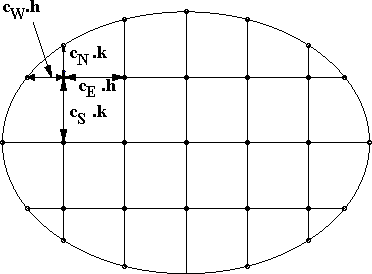 apartado E) anterior y siendo Ω un abierto conexo de IR2, consideremos el problema estacionario:∂2u	∂2u	∂u−D1(x, y) ∂x2 (x, y) − D2(x, y) ∂y2 (x, y) + V1(x, y) ∂x (x, y)+∂u+V2(x, y) ∂y (x, y) + q(x, y)u(x, y) = f (x, y)	(x, y) ∈ Ωcon la condición de contorno:u(x, y) = uD(x, y)	(x, y) ∈ ∂ΩEn este caso puede reali�arse un mallado no uniforme que se adapte al con- torno ∂Ω del dominio. Esta situación es la que se ilustra en la figura siguiente.Puesto que en los nodos de la frontera se conoce el valor de la función solución al estar dada por la condición de tipo Dirichlet considerada (a contin- uación trataremos el caso de condiciones de contorno más generales) no habrá dificultad conceptual alguna (aunque puede haberla en cuanto a los cálculos a reali�ar) para aplicar los esquemas en diferencias antes planteados con mallados no uniformes a este tipo de dominios.G) Imposición de condiciones de contorno más generales.Hasta ahora hemos estado trabajando sobre problemas de contorno esta- cionarios en los que se imponían condiciones de frontera de tipo Dirichlet (es decir, se asignaba el valor de la solución en los puntos de la frontera). En nu- merosos problemas de la ingeniería estas condiciones no son realistas pues no se puede predeterminar el valor de la solución (la temperatura o la concentración de un soluto) en toda la frontera del dominio estudiado. En esos casos lo que440sí será factible hacer es medir el flujo de la función u en la parte de la frontera en que no se cono�ca el valor de dicha función. En este sentido las condiciones sobre la frontera pueden generali�arse considerándose entonces condiciones del tipo siguiente:([α(x, y)]∇u(x, y) + −→β (x, y)u(x, y)) • −→n  = g(x, y)	∀(x, y) ∈ ∂Ωdonde [α(x, y)] es una función matricial "dependiente" de la función matricial[D(x, y)] que representaba al tensor de difusividad (y habitualmente coinci- dente  con  ésta),  −→β (x, y)  es  un  campo  vectorial  "dependiente"  al  campo  de velocidades −→V(x, y) que interviene en la formulación de nuestra EDP (y habit- ualmente coincidente con dicho campo), −→n  representa el vector normal unitariosaliente de Ω en el punto de la frontera ∂Ω en el que se aplique la condición decontorno y g(x, y) es una función conocida (y suficientemente regular) definida en los puntos de la frontera ∂Ω.NOTA:Puedes  consultar  en  C.  Conde  y  E.  Schiavi3  cómo  se  determina  en  cada punto de  ∂Ω el vector normal  −→n .Cuando se consideran condiciones de contorno de este tipo, el valor de la solución en los nodos de la frontera debe calcularse pues es desconocido. Ello nos obliga a tener que plantear el esquema en diferencias finitas también en los nodos de la frontera con la dificultad de que dichos nodos no tienen todos los nodos "vecinos" (N, S, E y V en el caso, por ejemplo de un esquema de 5 puntos) en los que soportar el esquema en diferencias. Estos nodos, que sin formar parte del mallado real deberán ser considerados para poder plantear el esquema en los nodos de la frontera, serán denominados nodos ficticios (o pseudonodos) y el valor en ellos se deberá calcular a partir de las condiciones de contorno como una combinación de valores en los nodos reales de nuestro mallado.Ilustraremos la forma de proceder en este caso sobre el esquema de 5 puntos en cru�. La figura siguiente recoge el caso de un mallado en el que de los 5 puntos "asociados" a un nodo C de la frontera y los nodos S y W pertenecen al dominio Ω pero no así los nodos N y E (que por eso se han denotado como N′ y E′).Si en el nodo C se aplica el esquema en diferencias finitas se obtendrá la ecuación:aC,SuS  + aC,W uW  + aC,CuC  + aC,E′ uE′  + aC,N′ uN′  = fC3 C. Conde y E. Schiavi. (2000). Guiones de la asignatura de Elementos de Matemáticas.Universidad Rey Juan Carlos.441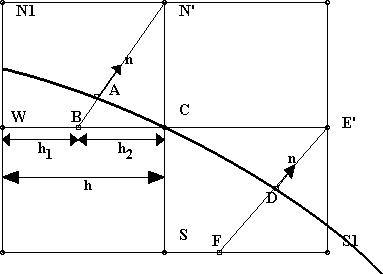 Los valores nodales uN′ y uE′ no forman parte de las incógnitas ni los nodos E′ y N′ pertenecen a Ω. Serán por tanto dos nodos ficticios (o pseudonodos) y a los valores a ellos asignados les denominaremos valores nodales ficticios. Como se señaló más arriba, los valores nodales en ellos serán calculados en función de los valores en otros nodos "reales" pertenecientes a Ω a través de las condiciones de contorno. Por ejemplo, para asignar un valor a uN′ deberemos considerar la recta que pasando por N′ es normal a la frontera ∂Ω. Esta recta cortará a la frontera en el punto A y a la recta que une los nodos W y C en el punto B (véase la figura anterior).NOTA:Deliberadamente, para no complicar el proceso que se está exponiendo, se ha sido poco riguroso con el planteamiento anterior. En efecto, según como sea la frontera podría haber más de una recta normal a ∂Ω que pasara por el punto N′. Para eliminar esta posibilidad deberían exigirse ciertas hipótesis sobre la curva que define la frontera Ω. Dichas hipótesis, que resumiremos diciendo que la frontera ∂Ω sea suficientemente regular, supondremos en lo que sigue que son satisfechas por la función que defina ∂Ω.Si se plantea la condición de contorno en el punto A se podrá escribir:([α(xA, yA)] (∇u(x, y))A) • −→n  = g(xA, yA) − (−→β (xA, yA) • −→n )u(xA, yA) ⇒( ∂u )g(xA, yA) − (−→β (xA, yA) • −→n )u(xA, yA)En esta expresión, a su ve�, se puede aproximar la derivada normal medi- ante:( ∂u ) ≈ uN′ − uB∂−→n442dN′Bdonde dN′B  es la distancia entre los puntos N′ y B. Con ello se tendría que:uN′ − uB dN′B= α + γu(xA, yA).Pero ni los valores en B ni en A son tampoco valores nodales (pues ni A ni B son nodos de nuestro mallado). Por ello estos valores deben, nuevamente, ser aproximados. En el caso de uB puede procederse por interpolación lineal de forma que, según la notación de la figura resultaría:h2uB ≈ h uW+ h1 uh CY en cuanto al valor en A podrá interpolarse sobre la propia curva que define ∂Ω o sobre la propia recta que nos une B con N′. Usando esta última opción se tendrá que:dN′AdAB dN′A  h2dN′A  h1dAB u(xA, yA) ≈ d  ′uB + d ′uN′ = d ′h uW + d ′h uC + d ′uN′De estas tres últimas expresiones se tiene que:u	=	h2(1 + dN′A)	uh(1 − dAB)+	h1(1 + dN′A)	u h(1 − dAB)+    dN′Bγ    = (1 − dAB)βW uW + βCuC + βN′Esta expresión del valor nodal ficticio uN′ puede entonces sustituirse en la expresión del esquema obteniendo:aC,SuS  + aC,W uW  + aC,CuC  + aC,E′ uE′  + aC,N′ uN′  = fC  ⇒aC,SuS +aC,W uW +aC,CuC +aC,E′ uE′ +aCN′ (βW uW +βCuC ) = fC −aCN′ βN′  ⇒aC,SuS +(aC,W +aC,N′ βW )uW +(aC,C +aC,N′ βC )uC +aC,E′ uE′  = fC −aCN′ βN′Ejercicio propuesto:Realiza un proceso similar al anterior para ªeliminar" en la ecuación ante- rior uE′ expresándolo en función de valores nodales pertenecientes a Ω.Ilustremos todo lo anterior mediante un ejemplo.443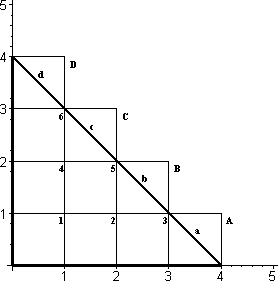 Un ejemplo.Sea Ω el triángulo rectángulo de vértices (0, 0), (4, 0) y (0, 4). En él se considerará el problema:−∇ • ([D] ∇u(x, y)) + ∇ •    −→V (x, y)u(x, y)	= f (x, y)	en  Ωu(x, 0) = 0,	u(0, y) = 0,  (−[D]∇u(x, y) + −→V (x, y)u(x, y)) • −→n = g(x, y, u)    en  Ldonde[D] = [  5    0  ] ,	−→V (x, y) = {  −y  } ,	f (x, y) = x2(x2 − 3y2) − 30xy0   3	x√g(x, y, u) =  2 u (x	y)	3x3	15x2y2y L es el lado que une los vértices (4, 0) y (0, 4) del triángulo.Se pide obtener una aproximación del valor que toma la solución en los nodos 1, 2, 3, 4, 5 y 6 del mallado que se representa en la figura siguiente mediante un esquema de diferencias finitas de 5 puntos en cru� para el tér- mino difusivo y descentrado en retroceso según el valor de la correspondiente componente de la velocidad para el término convectivo.Solución:Reescribamos la ecuación diferencial en la forma:−∇ • ([D] ∇u(x, y)) + ∇ • (−→V (x, y)u(x, y)) = f (x, y) ⇒444⇒ −∇•([D] ∇u(x, y))+(∇ • −→V (x, y)) u(x, y)+−→V (x, y)•∇u(x, y) = f (x, y) ⇒∂2u∂2u∂u	∂u⇒ −5 ∂x2 − 3 ∂y2 + (−y) ∂x + x∂y = f (x, y)Esta ecuación es la que deberá discreti�arse en cada uno de los nodos del mallado. Hagámoslo nodo a nodo:En el nodo 1:∂2u−5 ∂x2 ≈ −5(0 − 2u1 + u2) = 10u1 − 5u2∂2u−3 ∂y2 ≈ −3(0 − 2u1 + u4) = 6u1 − 3u4Puesto que la componente 1a de la velocidad en el nodo 1 toma el valor:−→V 1(1, 1) =	1 utili�aremos una fórmula progresiva para aproximar la derivadaparcial respecto a x :(−y) ∂u ≈ (−y ) u2 − u1 = u − uPuesto que la componente 2a de la velocidad en el nodo 1 toma el valor:−→V 2(1, 1)  =  1  utili�aremos una fórmula regresiva para aproximar la derivadaparcial respecto a y :(x) ∂u ≈ (x ) u1 − 0 = uEn este nodo la función f (x, y) toma el valor:f (1, 1) = −32.Por tanto la ecuación a plantear en el nodo 1 será:10u1 − 5u2 + 6u1 − 3u4 + u1 − u2 + u1 = −32 ⇒⇒ 18u1 − 6u2 − 3u4 = −32	(N 1)En el nodo 2:∂2u−5 ∂x2 ≈ −5(u1 − 2u2 + u3) = −5u1 + 10u2 − 5u3∂2u−3 ∂y2 ≈ −3(0 − 2u2 + u5) = 6u2 − 3u5445Puesto que la componente 1a de la velocidad en el nodo 2 toma el valor:−→V 1(2, 1) =	1 utili�aremos una fórmula progresiva para aproximar la derivadaparcial respecto a x :(−y) ∂u ≈ (−y ) u3 − u2 = u − uPuesto que la componente 2a de la velocidad en el nodo 2 toma el valor:−→V 2(2, 1)  =  2  utili�aremos una fórmula regresiva para aproximar la derivadaparcial respecto a y :(x) ∂u ≈ (x ) u2 − 0 = 2uEn este nodo la función f (x, y) toma el valor:f (2, 1) = −56.Por tanto la ecuación a plantear en el nodo 2 será:−5u1 + 10u2 − 5u3 + 6u2 − 3u5 + u2 − u3 + 2u2 = −56 ⇒⇒ −5u1 + 19u2 − 6u3 − 3u5 = −56	(N 2)En el nodo 3:∂2u−5 ∂x2 ≈ −5(u2 − 2u3 + uA) = −5u2 + 10u3 − 5uA∂2u−3 ∂y2 ≈ −3(0 − 2u3 + uB) = 6u3 − 3uBPuesto que la componente 1a de la velocidad en el nodo 3 toma el valor:−→V 1(3, 1) =	1 utili�aremos una fórmula progresiva para aproximar la derivadaparcial respecto a x :(−y) ∂u ≈ (−y ) uA − u3 = u − uPuesto que la componente 2a de la velocidad en el nodo 3 toma el valor:−→V 2(3, 1)  =  3  utili�aremos una fórmula regresiva para aproximar la derivadaparcial respecto a y :(x) ∂u ≈ (x ) u3 − 0 = 3uEn este nodo la función f (x, y) toma el valor:f (3, 1) = −36.446Por tanto la ecuación a plantear en el nodo 3 será:−5u2 + 10u3 − 5uA + 6u3 − 3uB + u3 − uA + 3u3 = −36 ⇒⇒ −5u2 + 20u3 − 6uA − 3uB = −36	(N 3)En el nodo 4:∂2u−5 ∂x2 ≈ −5(0 − 2u4 + u5) = 10u4 − 5u5∂2u−3 ∂y2 ≈ −3(u1 − 2u4 + u6) = −3u1 + 6u4 − 3u6Puesto que la componente 1a de la velocidad en el nodo 4 toma el valor:−→V 1(1, 2) =	2 utili�aremos una fórmula progresiva para aproximar la derivadaparcial respecto a x :(−y) ∂u ≈ (−y ) u5  − u4 = 2u— 2uPuesto que la componente 2a de la velocidad en el nodo 4 toma el valor:−→V 2(1, 2)  =  1  utili�aremos una fórmula regresiva para aproximar la derivadaparcial respecto a y :(x) ∂u ≈ (x ) u4 − u1 = u − uEn este nodo la función f (x, y) toma el valor:f (1, 2) = −71.Por tanto, la ecuación a plantear en el nodo 4 será:10u4 − 5u5 − 3u1 + 6u4 − 3u6 + 2u4 − 2u5 + u4 − u1 = −71 ⇒⇒ −4u1 + 19u4 − 7u5 − 3u6 = −71	(N 4)En el nodo 5:∂2u−5 ∂x2 ≈ −5(u4 − 2u5 + uB) = −5u4 + 10u5 − 5uB∂2u−3 ∂y2 ≈ −3(u2 − 2u5 + uC) = −3u2 + 6u5 − 3uC447Puesto que la componente 1a de la velocidad en el nodo 5 toma el valor:−→V 1(2, 2) =	2 utili�aremos una fórmula progresiva para aproximar la derivadaparcial respecto a x :(−y) ∂u ≈ (−y ) uB − u5 = 2u— 2uPuesto que la componente 2a de la velocidad en el nodo 5 toma el valor:−→V 2(2, 2)  =  2  utili�aremos una fórmula regresiva para aproximar la derivadaparcial respecto a y :(x) ∂u ≈ (x ) u5 − u2 = 2u— 2uEn este nodo la función f (x, y) toma el valor:f (2, 2) = −152.Por tanto, la ecuación a plantear en el nodo 5 será:−5u4 + 10u5 − 5uB − 3u2 + 6u5 − 3uC + 2u5 − 2uB++2u5 − 2u2 = −152 ⇒⇒ −5u2 − 5.u4 + 20u5 − 7uB − 3uC = −152	(N 5)En el nodo 6:∂2u−5 ∂x2 ≈ −5(0 − 2u6 + uC) = 10u6 − 5uC∂2u−3 ∂y2 ≈ −3(u4 − 2u6 + uD) = −3u4 + 6u6 − 3uDPuesto que la componente 1a de la velocidad en el nodo 6 toma el valor:−→V 1(1, 3) =	3 utili�aremos una fórmula progresiva para aproximar la derivadaparcial respecto a x :(−y) ∂u ≈ (−y ) uC − u6 = 3u— 3uPuesto que la componente 2a de la velocidad en el nodo 6 toma el valor:−→V 2(1, 3)  =  1  utili�aremos una fórmula regresiva para aproximar la derivadaparcial respecto a y :(x) ∂u ≈ (x ) u6 − u4 = u − u∂y	6	1	6	4448En este nodo la función f (x, y) toma el valor:f (1, 3) = −116.Por tanto, la ecuación a plantear en el nodo 6 será:10u6 − 5uC − 3u4 + 6u6 − 3uD + 3u6 − 3uC + u6 − u4 = −116 ⇒⇒ −4u4 + 20u6 − 8uC − 3uD = −116	(N 6)El conjunto de ecuaciones (N 1), (N 2), (N 3), (N 4), (N 5) y (N 6) forma un sistema de 6 ecuaciones algebraicas con 10 incógnitas (los valores en los nodos del dominio u1,...., u6 y los cuatro valores en los nodos ficticios uA, uB, uC y uD). Para eliminar cuatro incógnitas debemos considerar la condición de Neumann en la frontera L. Para ello sabemos que:(−[D]∇u(x, y) + −→V (x, y)u(x, y)) • −→n = g(x, y, u) ⇒⇒ − ([D]∇u(x, y)) • −→n = g(x, y, u) −    −→V (x, y) • −→n	u(x, y)Y comose verificará que∂u∂−→n= ∇u • −→npor lo que∇u =  ∂u −→n— ([D] ∂u −→n ) • −→n  = g(x, y, u) − (−→V (x, y) • −→n ) u(x, y)de donde la condición de contorno dada puede transformarse en∂u∂−→n  =(−→V (x, y) • −→n ) u(x, y) − g(x, y, u)([D]−→n ) • −→n−→n  = 2  2	449y habida cuenta de las expresiones de [D], −→V (x, y)  y g(x, y, u)  resultará que en cualquier punto p de la frontera L:{  −yp   }   √2	∂u∂−→n	=1	1	2	xp	2 up − √2 (xp − yp)up + √2 xp(3xp + 15yp)[  5    0  ] 	2	 • 2		2	1	1	2	1	2∂u∂−→n√2 (xp − yp)up − √2 (xp − yp)up + √2 xp(3xp + 15yp)=p	4∂u∂−→nx2(3xp + 15yp)=	4√2	= g (xp, yp)Esta ecuación sobre los puntos de la frontera L puede particulari�arse para los "pseudonodos" a, b, c y d representados en la figura del mallado, obtenién- dose que:*) En el pseudonodo na:∂u∂−→n441= g (xa, ya) = g (3,5, 0,5) = 8√2de donde aproximando la derivada normal en a resulta:uA − 0441441√2h  = 8√2 ⇒ uA =   8*) En el pseudonodo nb:( ∂u )375de donde aproximando la derivada normal en a resulta:uB√− u23753752h	= 8√2 ⇒ uB = u2 8*) En el pseudonodo nc:450∂u∂−→n189= g (xc, yc) = g (1,5, 2,5) = 8√2de donde aproximando la derivada normal en a resulta:uC√− u4	1891892h	= 8√2 ⇒ uC = u4 +*) En el pseudonodo nd:( ∂u )8  27  de donde aproximando la derivada normal en a resulta:uD − 0	27	27√2h	= 8√2 ⇒ uD = 8Introduciendo estas expresiones en las ecuaciones (N 1)	(N 6) se obtiene finalmente el sistema:18u1 − 6u2 − 3u4	= −32	(Ec,1)−5u1 + 19u2 − 6u3 − 3u5	= −56	(Ec,2)  −8u2 + 20u3	= −36 + 6441+ 383758	(Ec,3)  −12u2 − 8.u4 + 20u5	= −152 − 7+ 3	(Ec,5)8	16Este sistema ya tiene 6 incógnitas y 6 ecuaciones y puede procederse a resolverlo mediante cualquiera de los métodos de resolución de ecuaciones lin- eales. Si así se hace se obtiene la solución que se escribe en la tabla siguiente (en la que también se recogen los valores de la solución exacta u(x, y) = yx3 para poder compararlos):Nodo(i)	xi	yi	ui	u(xi, yi)	u(xi, yi) − ui1	1	1	1,9173978	1.	−0,91739782	2	1	8,5962066	8.	−0,59620663	3	1	25,207233	27.	1,7927674	1	2	4,9786397	2.	−2,97863975	2	2	19,499180	16.	−3,4991806	1	3	7,1434338	3.	4,1434338Observa que la precisión es bastante mala. Ello es debido al uso de un mallado "grosero" (con una distancia entre puntos nodales excesiva). La repre- sentación de las soluciones exacta y aproximada es la siguiente:451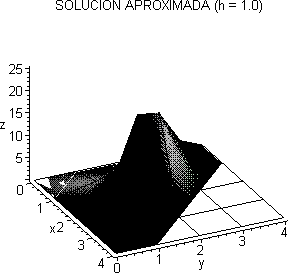 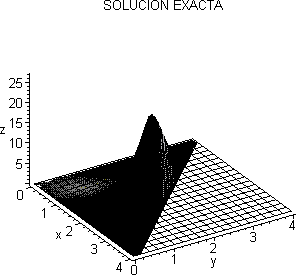 452A continuación te presentamos un programa escrito en MAPLE con el que puedes introducir más nodos en el dominio triangular. En él se recogen las gráficas obtenidas con un valor de la distancia entre abscisas y ordenadas dado por h = 0,05 para el mismo problema planteado sobre el triángulo de vértices (0, 0), (1, 0) y (0, 1).>restart;>with(linalg): with(plots):>Digits: 8;>NX: 20; LON : 1.;>ub: (x,y)->0.;>ud: (x,y)->0.;>g: (x,y)->x*x*(3*x+15*y)/(4*sqrt(2));>f: (x,y)->x*x*(x*x-3*y*y)-30*x*y;>difusion1: (x,y)->5; difusion2: (x,y)->3;>v1: (x,y)->-y; v2: (x,y)->x;>reac: (x,y)->0;>h: LON /NX;>NN: (NX+2)*(NX+1)/2;>A: array(sparse,1..NN,1..NN); b: vector(NN);>for i from 1 to NX+1 by 1 do: abscisa{i}: (i-1)*h;ordenada{i}: (i-1)*h;od;>k: 0:for j from 1 to NX+1 by 1 dofor i from 1 to NX+2 - j by 1 do k: k+1:x{k}: abscisa{i}:y{k}: ordenada{j}:od:od:>print(k);>for k from 1 to NN by 1 do print(k,x{k},y{k});od;>k: 0:for j from 1 to NX+1 by 1 do if j 1 thenfor i from 1 to NX+1 by 1 do k: k+1:A{k,k}: 1.:b{k}: ub(x{k},y{k}):453od:elif (j<NX+1) thenfor i from 1 to (NX+2 - j)by 1 do k: k+1:if i 1 then A{k,k}: 1:b{k}: ud(x{k},y{k}): elif i<(NX+2 - j) thenvelx: v1(x{k},y{k}):vely: v2(x{k},y{k}):dx: difusion1(x{k},y{k}):dy: difusion2(x{k},y{k}):q: reac(x{k},y{k}):alfa: (1/2)+ abs(velx)/(2*velx): beta: (1/2)+abs(vely)/(2*vely): alfa1: 1-alfa: beta1: 1-beta:w: k-1: e: k+1: s: k-(NX+3-j): n: k+(NX+2-j):A{k,k}: ((2*(alfa*velx+beta*vely+((dx+dy)/h))-velx-vely)/h)+q:A{k,w}: -((dx/h)+alfa*velx)/h:A{k,e}: (alfa1*velx-(dx/h))/h:A{k,s}:   -((dy/h)+beta*vely)/h:A{k,n}:   (beta1*vely-(dy/h))/h:b{k}: f(x{k},y{k}):elsevelx: v1(x{k},y{k}):vely: v2(x{k},y{k}):dx: difusion1(x{k},y{k}):dy: difusion2(x{k},y{k}):dis: sqrt(2)*h:q: reac(x{k},y{k}):alfa: (1/2)+ abs(velx)/(2*velx): beta: (1/2)+abs(vely)/(2*vely): alfa1: 1-alfa: beta1: 1-beta:w: k-1: s: k-(NX+3-j):xmedn: x{k}-(h/2):ymedn: y{k}+(h/2):xmeds: x{k}+(h/2):ymeds: y{k}-(h/2):A{k,k}: ((2*(alfa*velx+beta*vely+((dx+dy)/h))-velx-vely)/h)+q: 454fi:od: elseA{k,w}: (beta1*vely-alfa*velx- ((dx+dy)/h))/h:A{k,s}: (alfa1*velx-beta*vely- ((dx+dy)/h))/h:b{k}: f(x{k},y{k})-((alfa1*velx-(dx/h))/h)*dis*g(xmeds,ymeds)- ((beta1*vely-(dy/h))/h)*dis*g(xmedn,ymedn):od:fi:k: k+1:A{k,k}: 1:b{k}: ud(x{k},y{k}):>print(A);>print(b);>u: (x,y)->y	x3;>for k from 1 to NN by 1 douexac{k}: evalf(u(x{k},y{k})):od:>uap: linsolve(A,b):>mayor: 0.;kpos: 0;>for k from 1 to NN by 1 do difer{k}: uexac{k}-uap{k}:if (abs(difer{k})>mayor) then mayor: abs(difer{k}): kpos: k:fi:od:>for k from 1 to NN by 1 do print(uap{k},uexac{k},difer{k});od;>print(kpos,x{kpos},y{kpos},uap{kpos},uexac{kpos},mayor);>for k from 1 to NN by 1 do print(uap{k},uexac{k},difer{k});od;>data: {seq({x{k},y{k},uap{k}},k 1..NN)}:>k: 0:for j from 1 to NX+1 by 1 dofor i from 1 to NX+2 - j by 1 do k: k+1:455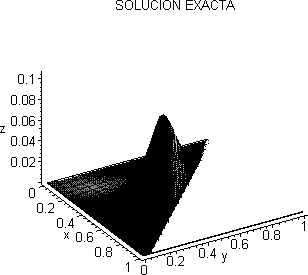 datos{i,j}: uap{k}: od:if j >1 thenfor i from NX+3-j to NX+1 by 1 do datos{i,j}: 0.:od:fi:od:>data: {seq({seq({abscisa{i},ordenada{j},datos{i,j}},i 1..NX+1)},j 1..NX+1)}:> diba: surfdata(data,axes framed,labels {x,y,z},orientation {-31,52}, title SOLUCIÓN APROXIMADA (h 0.05) ):>uuu:  proc(x,y) if y+x< 1 then y ∗ x3 else 0 fi: end;>dibe: plot3d(uuu,0..1,0..1,grid {20,20},axes framed,labels {x,y,z},orientation {-31,52},title SOLUCIÓN EXACTA ):>display(dibe);>display(diba);>fin;En este caso la mayor diferencia entre los valores nodales de la solución aproximada y de la solución exacta se produce en el nodo 186 de coordenadas x186 = 0,45, y186 = 0,55 resultando que u186 = 0,061088534 y u(0,45, 0,55) = 0,05011875 por lo que |u186 − u(0,45, 0,55)| = 0,010969784.Algunos comentarios sobre los esquemas en diferencias para pro- blemas estacionarios.1o) Los esquemas que hemos presentado anteriormente son los más usuales y básicos. No obstante existen muchos otros esquemas en los que se hace inter- venir en la discreti�ación de la EDP en cada nodo a un cierto número de nodos456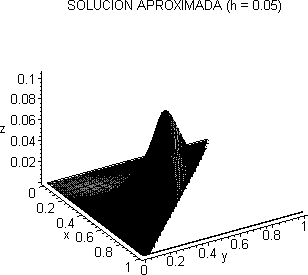 vecinos. En la bibliografía a este tema encontrarás referencias (como Lapidus y Pinder4, Smith5, Morton y Mayers6, etc...) en las que consultar muy diferentes esquemas en diferencias.2o) Los esquemas en diferencias presentados se han obtenido a partir de la combinación de desarrollos en serie de Taylor de los valores de una fun- ción suficientemente regular en nodos vecinos a aquel en el que se plantea la EDP. Existen otras formas diferentes para obtener estos esquemas partiendo de "formulaciones integrales" del problema. En Morton y Mayers7, por ejemplo puedes encontrar detalles sobre esta forma de proceder.3o) Los esquemas en diferencias finitas que permiten aproximar problemas estacionarios acaban formulando una ecuación algebraica en cada nodo del mallado formando así un sistema con tantas ecuaciones como nodos y el mismo número de incógnitas. A partir de ese momento, el problema consiste en resolver de forma eficiente el sistema algebraico obtenido. Además, en cada una de las ecuaciones, todos los coeficientes de la ecuación serán nulos salvo los que multipliquen a valores nodales correspondientes a nodos "vecinos" del nodo al que se asocie dicha ecuación algebraica (entendiendo por "vecinos" aquellos que se utili�an para discreti�ar las derivadas en dicho nodo). En otros términos la matri� del sistema algebraico tendrá la mayor parte de sus elementos nulos. Ello se expresará diciendo que es una matriz hueca. Esto plantea problemas tanto de almacenamiento (¿para qué almacenar los coeficientes que "a priori"4 L. Lapidus y G.F. Pinder.(1982) Numerical solution of partial differential equations in science and engineering. Ed.: John Wiley.5 G.D. Smith (1.985) Numerical Solution of partial Differential Equations. Finite Differ- ence Methods. (3a edición, 4a reimpresión (1996)). Ed. Clarendon Press.6 K.W. Morton y D.F. Mayers. (1994) Numerical solution of Partial Differential Equations.Ed. Cambridge University Press.7 K.W. Morton y D.F. Mayers. (1994) Numerical solutioon of Partial Differential Equa- tions. Ed. Cambridge University Press.457se sabe que va a ser nulos) como de número de operaciones (¿para qué vamos a sumar, restar o multiplicar valores que son nulos si sabemos de antemano que el resultado de esas operaciones va a ser 0?). Todo lo anterior obliga a modificar los métodos clásicos de resolución de sistemas adaptándolos a esta situación. Incluso, en la práctica, es preferible el uso de técnicas iterativas de resolución de sistemas lineales (tales como los métodos de tipo gradiente o métodos de relajación) antes que los métodos directos. Para el estudio de estos métodos iterativos, que aquí no abordaremos, nuevamente te remitimos a la bibliografía indicada al final de este capítulo (por ejemplo Smith8  o Morton y Mayers9, o Conde y Vinterl ) para su estudio detallado.4o) No hemos tratado problemas formulados en dominios tridimensionales. En todo caso la forma de proceder para deducirlos es análoga y las propiedades vistas para los esquemas en dominios bidimensionales pueden extenderse sin dificultad a dominios tridimensionales. Lo único que sucede es que las fórmulas obtenidas son un poco más pesadas de manipular. Es decir se incrementa el volumen de cálculos a hacer pero la dificultad conceptual en 3 (o en general en n) dimensiones es la misma que en 2 dimensiones.5o) Todos los ejemplos considerados anteriormente, así como el planteamien- to de los esquemas presentados, han considerado sólo el caso en que la e.d.p. a resolver era lineal. En el último ejemplo (desarrollado en el apartado H) ante- rior) se consideró no obstante una condición de contorno no lineal (en donde la función definida en el contorno g dependía de la propia incógnita u). En general podrían contemplarse problemas en los que tanto la difusividad como el campo de velocidades como el coeficiente del término reactivo así como las funciones que intervienen en la definición de las condiciones de contorno de- pendieran de la propia función incógnita. En el caso bidimensional estaríamos tratando problemas con una EDP de la forma:—  ∂  (D (x, y, u) ∂u (x, y)) −   ∂  (D (x, y, u) ∂u (x, y)) +∂x	1	∂x∂	∂∂y	2	∂y∂x (V1(x, y, u)u(x, y)) + ∂y (V2(x, y, u)u(x, y)) + q(x, y, u)u(x, y) =f (x, y, u), (x, y) ∈ ΩAhora no es tan simple proceder a "manipular" previamente nuestra ecuación y, en un primer planteamiento, puede procederse a discreti�arla tal cual está8 G.D. Smith (1.985) Numerical Solution of partial Differential Equations. Finite Differ- ence Methods. (3a edición, 4a reimpresión (1996)). Ed. Clarendon Press.9 K.W. Morton y D.F. Mayers. (1994) Numerical solutioon of Partial Differential Equa- tions. Ed. Cambridge University Press.1O C. Conde y G. Winter (1.991) Métodos y algoritmos básicos del álgebra numérica. Ed. Reverté.458escrita sobre cada nodo C. Así, utili�ando la notación antes introducida y con la aplicación de fórmulas centradas para los términos difusivos y descentradas para los convectivos, para mallados uniformes, puede procederse como sigue:(D (x, y, u) ∂u (x, y))	−   ∂  (D (x, y, u) ∂u (x, y)) 	W	E2h(D (x, y, u) ∂u (x, y))	−   ∂  (D (x, y, u) ∂u (x, y)) 	N	S +2k+ρ1(V1(x, y, u)u(x, y))C − (V1(x, y, u)u(x, y))W +h+(1 − ρ )(V1(x, y, u)u(x, y))C − (V1(x, y, u)u(x, y))W+ρ2(V2(x, y, u)u(x, y))C − (V2(x, y, u)u(x, y))S +k+(1 − ρ )(V2(x, y, u)u(x, y))N − (V2(x, y, u)u(x, y))C ++q(xC, yC, uC) = f (xC, yC, uC)en donde volviendo a aproximar las derivadas primeras que quedan en el tér- mino convectivo mediante fórmulas descentradas, se obtiene:D(1)(uW−) uC − uWh— DE  (uE2h) uE − uChD(2)(u) uN − uC − D(2)(u) uC − uSN	N	k	S	S	k	+2kV (1)(uC)uC − V (1)(uW )uW	V (1)(uE)uE − V (1)(uC)uC+ρ1   C	Wh+ (1 − ρ1)	h	+V (2)(uC)uC − V (2)(uS)uS	V (2)(uN )uN − V (2)(uC)uC+ρ2  Ck	+ (1 − ρ2)	k	++qC(uC)uC = fC(uC)459En la expresión anterior el superíndice de los coeficientes indica la compo- nente que se considera, el subíndice el punto (x, y) en el que se evalúa y se ha dejado explícita la dependencia respecto al propio valor nodal (uC, uS, uW , uE o uN ) de los citados coeficientes. La expresión obtenida en cada nodo puede escribirse entonces de forma resumida como:aC,S(uS)uS + aC,W (uW )uW  + aC,C(uS, uW , uC, uE, uN )uC+aC,E(uE)uE + aC,N (uN )uN  = fC(uC)donde los coeficientes de la ecuación dependen de los propios valores nodales que se tratan de resolver. En resumen, es una ecuación no lineal.La consideración de todas las ecuaciones algebraicas planteadas en los dis- tintos nodos del mallado nos conduce de esta forma a un sistema de tantas ecuaciones e incógnitas como nodos haya en el mallado que podrá escribirse de la forma:[A({u}] {u} = {b({u})}Este es un sistema no lineal que deberá tratarse según las técnicas anal- i�adas en el primer capítulo del libro.6o) En algunos casos el tratamiento de dominios no rectangulares puedereali�arse, de forma más cómoda que la relatada para el caso general, real- i�ando un cambio de coordenadas. Es el caso, por ejemplo de trabajar sobre dominios circulares o elípticos en los que un cambio a coordenadas polares o elípticas puede simplificar el tratamiento numérico de los problemas y mejorar la eficiacia de los esquemas utili�ados. Puede consultarse, por ejemplo, Morton y Mayersll o Smithl2 para un estudio detallado de esta forma de proceder.Generalidades sobre el tratamiento de proble- mas evolutivos.Siendo u(x, y, t) una función definida en Ω   [0, T ] =  Ω   ∂Ω    [0, T ]consideremos el problema evolutivo siguiente:∂ (u) − ∇ • ([D] ∇u) + ∇ • (−→Vu) + qu = f	(x, y) ∈ Ω, t ∈ (0, T )u(x, y, t) = uD(x, y, t)	(x, y) ∈ ∂Ω, t ∈ (0, T )u(x, y, 0) = u(0)(x, y)	(x, y) ∈ Ω11 K.W. Morton y D.F. Mayers. (1994) Numerical solutioon of Partial Differential Equa- tions. Ed. Cambridge University Press.12 G.D. Smith (1.985) Numerical Solution of partial Differential Equations. Finite Differ- ence Methods. (3a edición, 4a reimpresión (1996)). Ed. Clarendon Press.460cuya EDP escribiremos en forma abreviada como:∂u= L(u)	(4.48)∂tdonde hemos denotado por:L(u) = f + ∇ • ([D] ∇u) − ∇ • (−→Vu) − qu.	(4.49) El tratamiento numérico mediante diferencias finitas de este tipo de pro-blemas se fundamenta en dos pasos: en primer lugar se procede a reali�aruna discretización temporal del problema (4.48) como si de un problema de valor inicial se tratase, es decir por alguna de las técnicas descritas en el capítulo referente a la resolución de problemas de valor inicial, y tras ello se reali�a una discretización espacial aproximando el operador diferencial (en derivadas espaciales) L(u) dado por (4.49) mediante un esquema en diferencias finitas como los esquemas planteados en el apartado anterior (u otros similares). Por ilustrar lo que se acaba de decir podrían considerarse diferentes in-stantes de cálculo:0 = t0 < t1 < .... < tn < .... < tN = Tque por simplicidad supondremos inicialmente que son equidistantes y des- ignaremos por ∆t = tn	tn−1 (n = 1, 2,	, N ), y proceder a discreti�ar (4.48)mediante un θ -esquema como sigue:∂u∂t = L(u) →un+1(x, y)	un(x, y)	n∆t	= (1 − θ)L(u(x, y)) + θL(un+1(x, y))donde hemos denotado por un(x, y) a una aproximación de la función (de- pendiente sólo de las coordenadas espaciales) u(x, y, tn). La expresión anterior puede reescribirse como:un+1(x, y) − θ∆tL(un+1(x, y)) = un + (1 − θ)∆tL(un(x, y))o, teniendo en cuenta cómo era la expresión del operador L(u):un+1(x, y) − θ∆t (∇ • ([D] ∇un+1) − ∇ • (−→Vun+1) − qun) == un + (1 − θ)∆t (f (x, y, tn) + ∇ • ([D] ∇un) − ∇ • (−→Vun) − qun)+θ∆tf (x, y, tn+1)461En ella ya sólo intervienen derivadas espaciales que podrán aproximarse como se acaba de detallar para los problemas estacionarios, y que nos con-ducirán a partir del conocimiento de los valores nodales un   (aproximación deu(xi, yj, tn)) a los valores de un+1  (aproximación de u(xi, yj, tn+1)). La idea,por tanto, puede resumirse en estimar los valores u0   que aproximen en los no-dos a u0(xi, yj) y a partir de ellos, mediante la estrategia anterior determinar1i,j, y de estos u2, etc... hasta obtener uN .Siendo esta la sencilla idea en la que se sustentan los esquemas numéricosen diferencias finitas para la resolución aproximada de problemas evolutivos como el antes planteado, aparecen numerosas cuestiones que será necesario anali�ar con detalle tales como ¿qué esquemas conviene emplear tanto para la discreti�ación temporal como para la espacial?, ¿qué relaciones debe haber en- tre el tamaño de paso temporal y los tamaños de discreti�ación espacial para garanti�ar una buena convergencia?, ¿qué esfuer�o computacional conllevan las diferentes estrategias que puedan emplearse?, etc... A estas cuestiones y a presentar algunos de los esquemas en diferencias finitas más clásicos, dedi- caremos los siguientes apartados. Por simplicidad y por cuestiones de tiempo disponible, reali�aremos este estudio sobre casos en los que el dominio espacial sea unidimensional. En la bibliografía podrás encontrar referencias en las que dichos esquemas se extienden a 2 y 3 dimensiones espaciales.Además, por su distinta naturale�a, trataremos separadamente los términos difusivos (propios de los problemas denominados parabólicos) de los términos convectivos (propios de los problemas denominados hiperbólicos de primer or- den). El tratamiento de la ecuación de transporte completa incluyendo ambos términos podrá reali�arse a partir de cuanto digamos para cada uno de ellos.Esquemas centrados para la ecuación de difusión evolutiva en una dimensión espacial.Algunos esquemas explícitos e implícitos.Consideremos el problema:   ∂u∂2uu(x, 0)	= u0(x)	0 ≤ x ≤ Ldonde supondremos que D es una constante, que u(x, t) es suficientemente regular y que, para evitar problemas de discontinuidades, uI(0) = u0(0) y uD(0) = u0(L).462Consideremos además un conjunto de valores de t de la formatn = n∆t	(n = 0, 1, 2,	)y dividamos el intervalo [0, L]  en N  subintervalos de la forma [xi, xi+1]  (i = 1, 2,	, N ) donde:L∆x = N	y	xi = (i − 1)∆x	(i = 1, 2, ..., N )Denotaremos por Un= u(xi, tn) y por una una aproximación del valoru(xi, tn) obtenida mediante alguno de los esquemas en diferencias finitas quea continuación plantearemos. Obsérvese que con esta notación los valores u0 u(xi, 0) = u0(xi) serán conocidos a través de la condición inicial del problema formulado anteriormente. Asimismo serán conocidos, a través en este caso delas condiciones de contorno, los valores un ≈ uI(tn) y un	≈ uD(tn).Planteemos un primer esquema explícito en diferencias finitas para obtener las aproximaciones un de la solución de nuestro problema. Para ello, de forma similar a como hacíamos en el capítulo anterior con el método de Euler, puede aproximarse en el punto xi y en un instante t∗ tn, tn+1 la derivada temporalmediante:∂u	∗un+1 − un(x , t )	i	i ∂t	∆tCon ello nuestra EDP puede aproximarse (semidiscreti�ada en tiempo) en el punto xi y en un instante de tiempo t∗ ∈ tn, tn+1 por:un+1 − un∂2u	∗∆t	≈ D∂x2 (xi, t )Según se escoja el instante t∗ obtendremos un esquema explícito (si t∗ = tn, pues en ese caso la solución un+1 se hará depender de la solución, previamente calculada, en el instante tn) o implícito (con cualquier otra elección de t∗). Comencemos considerando por simplicidad el caso explícito y ya nos ocupare- mos de los esquemas implícitos un poco más adelante. En esta situación la ecuación anterior se reescribe como:un+1 − un∂2u	n∆t	≈ D∂x2 (xi, t )y puede aproximarse la derivada espacial segunda mediante un esquema cen- trado resultando en este caso que:un+1 − unun	− 2un + uni	i = D∆ti−1i(∆x)2i+1n+1	n	n	n⇒ ui	= Dαui−1 + (1 − 2Dα)ui  + Dαui+1	(4.50)463donde se ha llamado α =	∆t(∆x)2. Habida cuenta de que las aproximacionesiniciales se conocen y que las soluciones en el contorno también son conocidas,puede plantearse el siguiente esquema de cálculo explícito: COMIENZO DEL AL ORITMODefinir el mallado concretando el valor de ∆t y de ∆x y de {xi}N +1.Definir el valor de D. α ← ∆t/(∆x)2Evaluar u0 f--- u0(xi)	(i = 1, ..., N + 1)Para n = 0, 1, 2, ...... Conocidos los valores {un}N +1Para i = 2 hasta i = N con paso 1 hacer:un+1 ← un + Dα(un	− 2un + un  )j	iFin bucle en i.i−1i	i+1un+1 ← uI (tn+1), un+1← uD(tn+1)1Fin bucle en n.Escritura de resultados FIN AL ORITMO.N +1Obsérvese que el cálculo del vector un+1 conteniendo los valores nodales aproximados en el instante tn+1 puede expresarse en la forma:{u	} = [A].{u } + {b }donde [A] es una matri� de la forma:[A] =0	0	0	0	...     0	0	0	0Dα      (−2Dα)       Dα	0	...     0	0	0	00	0	Dα	(  2Dα)     ...     0	0	0	0...	...	...	...	...    ...    ...	...	......	...	...	...	...    ...    ...	...	...  ...	...	...	...	...    ...    ...	...	...    0	0	0	0	...     0	Dα     (  2Dα)     Dα0	0	0	0	...     0	0	0	0y{bn} = {uI(tn+1), 0 , 0, ................, 0, uD(tn+1)}T{un} = {un, un, un, ................, un , un	}TApliquemos este esquema a un ejemplo concreto tomado de Morton y Ma- yersl3. Sea el problema:   ∂u∂2uu(x, 0)	= u0(x)	0 ≤ x ≤ 113 K.W. Morton y D.F. Mayers. (1994) Numerical solution of Partial Differential Equations. Ed. Cambridge University Press.464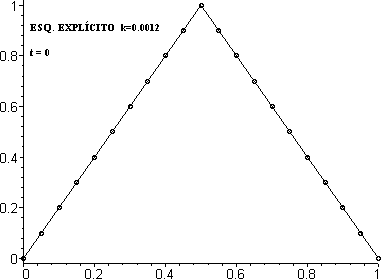 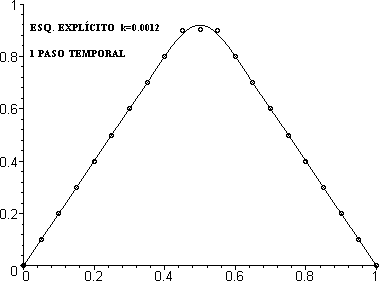 dondeu0(x) =	2x	si x ≤ 0,52(1 − x) si x > 0,5Consideremos una discreti�ación espacial de tamaño de paso 0,05 y aplique- mos el esquema anterior con paso temporal ∆t = 0,0012. Los resultados que se van obteniendo tras diferentes pasos de tiempo se recogen en las figuras sigu- ientes (donde en tra�o continuo se representa la solución exacta y con puntos la solución aproximada obtenida):Como vemos se aprecia una buena concordancia entre la solución aproxi-mada y solución analítica. Nótese que en este caso α =	∆t(∆x)2= 0,48.Incrementemos el paso temporal a ∆t = 0,0013 (con lo que α =	∆t	=(∆x)20,52) y representemos las soluciones (véanse las figuras de la página siguiente).Bastó un pequeño incremento en el paso de tiempo para que el esquema465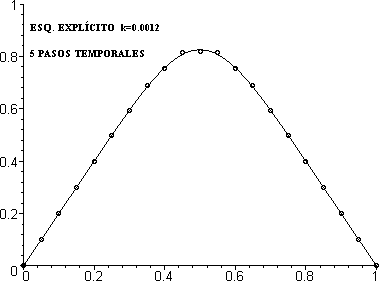 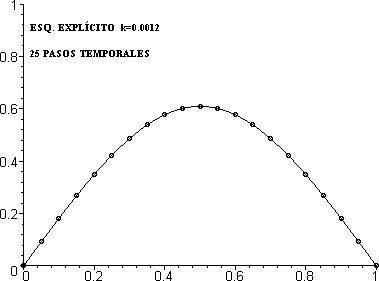 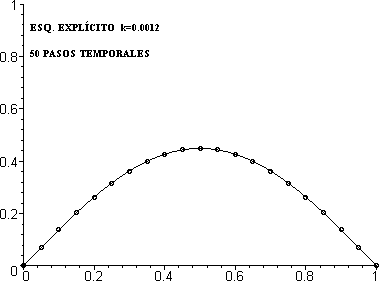 466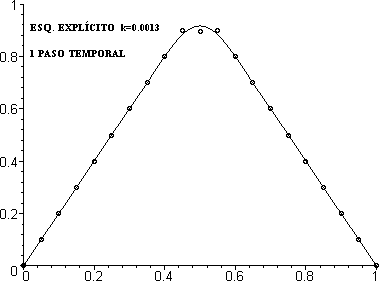 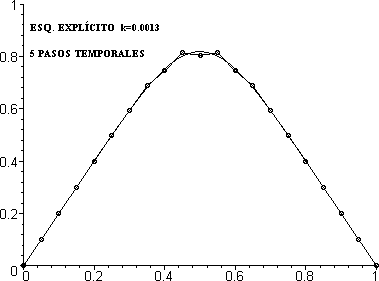 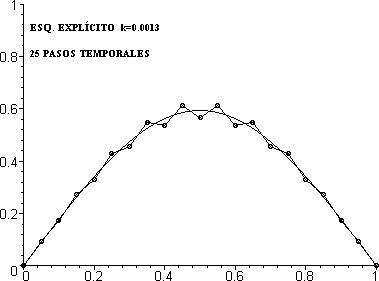 467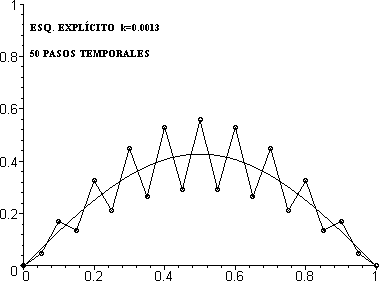 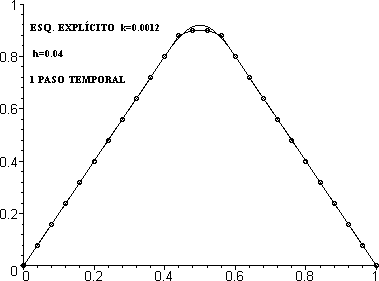 se volviese inestable. Puede pensarse (erróneamente) que el motivo de ello se debe simplemente a estar utili�ando una discreti�ación más grosera que en elcaso anterior.En efecto, repitamos el proceso manteniendo el paso de discreti�ación tem- poral del primer caso, es decir trabajando con ∆t = 0,0012 y con una dis- creti�ación más fina espacialmente, con ∆x = 0,04. A priori podría pensarse que los resultados obtenidos deberían ser tan "buenos" al menos como los obtenidos en el primer caso. Y sin embargo las gráficas que se obtienen son las siguientes:Todavía peor que en el segundo caso (observa que las soluciones mostradas han sido calculadas en un número de pasos temporales menor que en el segun- do caso). Y esto parece un contrasentido: ¡discreti�amos más fino y el esquema funciona peor!. Pero tiene su explicación como más adelante demostraremos. De hecho, como luego justificaremos, la estabilidad de este esquema no es- tá gobernada por el tamaño de paso de discreti�ación sino por la relación468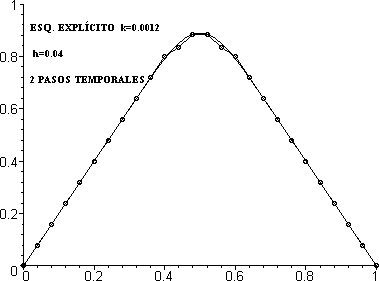 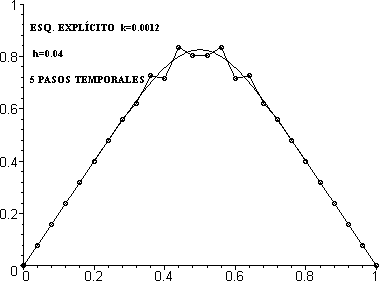 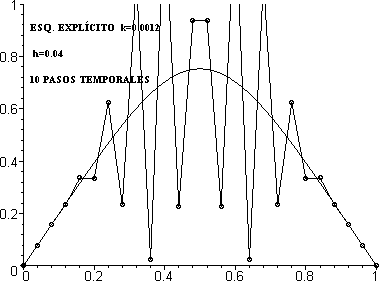 469α = ∆t/(∆x)2 de tal forma que para α > 1/2 el esquema se hace inestable.Y en este tercer caso α =	∆t(∆x)2= 0,75. En otros términos, el refinar ladiscretización disminuyendo ∆t e ∆x mejora la solución siempre ycuando se verifique que α = ∆t/(∆x)2 ≤ 0,5.Una alternativa a lo anterior consiste en buscar un método de discreti�ación temporal un poco más sofisiticado que el método de Euler explícito. Por e- jemplo, podría pensarse en un θ-esquema. Ello nos conduciría a la siguiente ecuación discreti�ada temporalmente:un+1 − un∂2un+1∂2u	n∆t	≈ θD∂x2 (xi, t	) + (1 − θ) ∂x2 (xi, t )y aproximando la derivada espacial segunda mediante un esquema centrado resulta en este caso que:un+1 − unun	− 2un + un∆t	= (1 − θ)Di−1i(∆x)2i+1un+1 − 2un+1 + un+1+θDi−1i(∆x)2i+1n+1n+1n+1⇒ −θDαui−1 + (1 + 2θDα)ui	− θDαui+1 =(1 − θ)Dαun	+ (1 − 2(1 − θ)Dα)un + (1 − θ)Dαun ,donde nuevamente se ha designado por α = ∆t/(∆x2). Obsérvese que en este caso la expresión anterior por sí sola no nos permite obtener una aproximacióndel valor de un+1a partir de los valores de un(j = 1, ...., N + 1). Será elconjunto de todas las ecuaciones que se puedan plantear sobre los distintos nodos del mallado las que formen un sistema de ecuaciones que, una ve� re- suelto, nos proporcione los valores nodales de la solución en el instante tn+1. Más concretamente, reescribamos la ecuación en la forma:ai,i−1un+1 + ai,iun+1 + ai,i+1un+1i−1	ii+1= bi,i−1un	+ bi,iun + bi,i+1undondei−1	ii+1ai,i−1 = ai,i+1 = −θDα,	ai,i = (1 + 2θDα)bi,i−1 = bi,i+1 = (1 − θ)Dα,	bi,i = (1 − 2(1 − θ)Dα)Con ello el conjunto de ecuaciones que pueden plantearse (incluyendo como primera ecuación la que da valor a un+1 mediante la condición de contorno en470x = 0 y como última la que da valor a un+1a través de la condición de contornoen x = L) forma el sistema:[A]{un+1} = [B]{un} + {cn}donde [A] es una matri� de la forma:			[A] =	0	0b2,10	00	0	[B] =y...  0...bN,N +1   {c } = {uI(t	), 0 , 0, ................, 0, uD(t	)}{un} = {un, un, un, ................, un , un	}TLa resolución del sistema anterior nos proporcionará los valores nodales de la solución en el instante tn+1.Obsévese que una ligera manipulación del sistema lineal anteriormente es- crito nos conduce a que:[A]{un+1} = [B]{un} + {cn} ⇒ {un+1} = [A]−1[B]{un} + [A]−1{cn} ⇒⇒ {un+1} = [M]{u} + {r }Según lo anterior un algoritmo que nos permite resolver problemas difusivos como el antes planteado mediante este método consistiría en:471COMIENZO DEL AL ORITMODefinir el mallado concretando el valor de ∆t y de ∆x y de {xi}N +1Definir el valor de D y del parámetro θ. α ← ∆t/(∆x)2Evaluar u0 f--- u0(xi)	(i = 1, ..., N + 1)Asignar:[A] ← [0],	[B] ← [0]Para i = 2 hasta i = N, con paso 1 hacer:A(i, i − 1) ← −θDα, A(i, i) ← (1 + 2θDα), A(i, i + 1) ← −θDαB(i, i − 1) ← (1 − θ)Dα, B(i, i) ← (1 − 2(1 − θ)Dα), B(i, i + 1) ← (1 − θ)DαFin bucle en i.A(1, 1) ← 1,	A(N + 1, N + 1) ← 1Para n = 0, 1, 2, ......Conocidos los valores {un}N +1Para i = 2 hasta i = N con paso 1 hacer:ri ← B(i, i − 1)un+ B(i, i)un + B(i, i + 1)unFin bucle en i.i−1	ii+1r1 ← uI(tn+1)rN +1 ← uD(tn+1)Resolver el sistema lineal [A]{un+1} = {r}Fin bucle en n.Escritura de resultados FIN AL ORITMO.El comportamiento de estos esquemas dependerá del valor que asignemos al parámetro θ. Te dejamos como ejercicio propuesto el construir un proced- imiento en MAPLE (o en cualquier lenguaje de programación que prefieras) y anali�ar experimentalmente el comportamiento de estos esquemas. Nosotros lo aplicaremos un poco más adelante a la resolución de algún ejemplo. Pero pre- viamente realicemos un análisis de estos métodos para conocer con qué valores de los parámetros nos interesará "jugar".NOTA:Obsérvese que el esquema explícito inicialmente planteado es un caso par- ticular de los θ -esquemas que acabamos de considerar en el que a θ se le asigna el valor θ = 0.472Consistencia de los esquemas.Obviamente los valores nodales de la solución aproximada que se encuentren en un instante de tiempo satisfacerán la expresión mediante la cual han sido evaluados, es decir, utili�ando la notación introducida en el apartado anterior:ai,i−1un+1 + ai,iun+1 + ai,i+1un+1 = bi,i−1un+ bi,iun + bi,i+1uni−1	io lo que es lo mismo:i+1i−1	ii+1ai,i−1un+1 + ai,iun+1 + ai,i+1un+1 − (bi,i−1un	+ bi,iun + bi,i+1un    ) = 0Pero la solución analítica (exacta) no tiene por qué satisfacer en cada nodo xi e instante de cálculo tn la igualdad anterior. En general para la solución analítica se verificará que:En+1  = ai,i−1Un+1 + ai,iUn+1 + ai,i+1Un+1 −(bi,i−1Un	+ bi,iUn + bi,i+1Un   )donde como ya se señaló anteriormente se ha denotado por Un = u(xi, tn).Ello, de forma análoga a lo que se dijo para los problemas estacionarios, nos permite introducir un primer concepto sobre los errores del método en diferencias:Definition 5 Se denomina error de consistencia del esquema en el instantetn+1 y en el nodo xi al valor En+1 dado por:En+1   = ai,i−1Un+1 +ai,iUn+1 +ai,i+1Un+1 −(bi,i−1Un	+ bi,iUn + bi,i+1Un   ) .En este sentido, además, se dirá que un método es consistente cuando, al hacer tender ∆t e ∆x hacia cero los errores de consistencia también tiendan hacia 0.El análisis de la consistencia de un método numérico en diferencias finitas suele reali�arse mediante el uso de desarrollos en serie de Taylor, de tal forma que el orden al que aparecen elevados ∆t e ∆x en el error de truncamiento de los desarrollos nos marca lo que se denomina el orden de consistencia (local) del método. Examinemos sobre los θ -métodos antes planteados el orden de con- sistencia. Para ello, puesto que el esquema se plantea en el intervalo temporal [tn, tn+1] debe elegirse un isntante en torno al cual desarrollar las funciones en serie de Taylor. El resultado final será el mismo sea cual sea el instante elegido pero la laboriosidad de los cálculos a reali�ar puede verse determinada por la elección que hagamos. En el caso de los θ-métodos es cómodo tomar como tal instante el instante medio que denotaremos como tn+1/2 = (tn + tn+1)/2. Con esta elección pueden considerarse los siguientes desarrollos en serie de Taylor:n+1n+1/2	1	∂un+1/2	12 ∂2un+1/2Ui	= Ui	+ 2 ∆t ∂t (xi, t473) +		(∆t) 8∂t2 (xi, t	)+1+		(∆t) 483 ∂3u∂t3 (xi, tn+1/2) + ...Un = Un+1/2 −  1 ∆t∂u (x , tn+1/2) + 1 (∆t)82 ∂2u∂t2 (xi, tn+1/2)−de donde1− 48 (∆t)3 ∂3u∂t3 (xi, tn+1/2) + ...Un+1 − Un	∂un+1/2	12 ∂3un+1/2i	i  =∆t∂t (xi, t) +		(∆t) 24∂t3(xi, t) + ...Análogamente:Un+1 − 2Un+1  + Un+1∂2u1	∂4ui	i∆x2i+1= ∂x2(xi, tn+1) +(∆x)212∂x4(xi, tn+1)+1+		(∆x) 3604 ∂6u∂t6 (xi, tn+1) + ... =∂2u=	∂x2 (xi, tn+1/2) +∆t  ∂3u2 ∂t∂x2 (xi, tn+1/2) +(∆t)2 8∂4u∂t2∂x2 (xi, tn+1/2) + ...) +(∆x)2 ( ∂4un+1/2∆t  ∂5un+1/2(∆t)2∂6un+1/2	)(∆x)4 ( ∂6un+1/2∆t  ∂7un+1/2(∆t)2∂8un+1/2	)[ ∂2un+1/2(∆x)2 ∂4un+1/2(∆x)4 ∂6un+1/2	]∆t [  ∂3un+1/2(∆x)2  ∂5un+1/2(∆x)4∂7un+1/2	](∆t)2 [ ∂4un+1/2(∆x)2∂6un+1/2 ]474(∆t)2 [(∆x)4∂8un+1/2	]Y del mismo modo:	Un − 2Un + Un[ ∂2un+1/2i(∆x)2 ∂4ui∆x2n+1/2i+1 =(∆x)4 ∂6un+1/2	]∆t [  ∂3un+1/2(∆x)2∂5un+1/2(∆x)4∂7un+1/2	](∆t)2 [  ∂4un+ 1(∆x)2∂6un+ 1(∆x)4∂8un+ 1Por tanto,Un − 2Un + UnUn+1 − 2Un+1  + Un+1(1 − θ)i∆x2i+1 + θ ii∆x2i+1   =[ ∂2un+1/2(∆x)2 ∂4un+1/2(∆x)4 ∂6un+1/2	](	1 )[ ∂3un+1/2(∆x)2∂5un+1/2	](∆t)2 [ ∂4un+1/2	]Finalmente, aplicando el θ -esquema a la solución analítica se puede concluir que:Un+1 − Un	[Un − 2Un + UnUn+1 − 2Un+1 + Un+1 ]( ∂un+1/2∂2u	n+1/2 )(( 1	)∂3un+1/2(∆x)2 ∂4un+1/2 )475((∆t)2 ∂3un+1/2	D2  ∂4un+1/2 )( ∆t(∆x)2	( 1) ∂5un+ 1	D4 ∂6un+ 1  )De los términos de este error de consistencia local, el primero de ellos es la propia ecuación diferencial planteada en el punto (xi, tn+1/2). Y como u(x, t) es la solución analítica de ella este primer sumando se anulará. Es decir, que el error de consistencia local del método será:n+1	2iSi θ = 1/2 :	En+1 = O(∆t2, ∆x2).Este segundo caso en el que θ = 1/2, que presenta un mayor orden del error de consistencia local en cuanto al paso temporal se conoce, por analogía con el correspondiente método para la resolución de problemas de valor inicial, con el nombre de método de Crank-Nicolson.Obsérvese también que, en el caso de que θ = 1/2, el término principal del error de consistencia está dado por:n+1	( 1	)∂3un+1/2(∆x)2 ∂4un+1/2de donde podremos escribir que:1	n+1∂3un+1/21	(∆x)2∂4un+1/2( 1 − θ)Ti	= ∂t∂x2 (xi, t∆t) −	12 − θ	12∆t D∂x4 (xi, t	)Pero, suponiendo que u(x, t) es suficientemente regular, de la propia EDP puede inferirse, derivándola una ve� respecto al tiempo, que:∂u	∂2u∂2u∂3u∂t (x, t) − D∂x2 (x, t) = 0 ⇒por lo que si∂t2 (x, t) − D∂t∂x2 (x, t) = 01( 1	)(∆x)2= 1∆tse tendrá que Tn+1 = 0. La condición anterior puede reescribirse como∆t	1α = (∆x)2 = 6 (1 − 2θ)476y los ra�onamientos anteriores muestran que trabajar con esta relación entre los pasos de discreti�ación espacial y temporal aumenta el orden de consistencia del esquema.NOTA:Obsérvese que si θ 1/2 la relación anterior no puede satisfacerse pues tanto ∆t como ∆x deben ser estrictamente positivos.Los (un tanto tediosos) desarrollos anteriores ponen de manifiesto que los esquemas planteados son consistentes. Pero no todo es la consistencia ya que, en cada paso temporal, no partiremos de la solución analítica en el instante tn sino de otra previamente aproximada. En este sentido debe prestarse atención, al igual que con los métodos para problemas de valor inicial, a otro concepto importante: la estabilidad. De él pasamos a ocuparnos a continuación.Análisis de la estabilidad de los esquemas.El concepto de estabilidad de un esquema numérico nos permite anali�ar cómo, pequeños errores iniciales, se transmiten en las sucesivas etapas del cál- culo de la solución aproximada. En este sentido, en numerosas ocasiones los valores u0 (i = 1, ..., N + 1) con los que se iniciali�a el proceso no serán exac- tamente u0(xi) pues los errores de redondeo, inherentes al hecho de no poder manipular infinitos decimales cuando se trabaja en aritmética decimal finita, serán responsables de pequeños errores iniciales. Incluso cuando esto no sea así, en la primera etapa de cálculo ya se introducirá una diferencia entre los valores exactos de la solución y los valores numéricos obtenidos (debido tanto a la aproximación de los operadores diferenciales por fórmulas en diferencias finitas como, nuevamente, a los errores de redondeo provocados por la rep- resentación con un número de decimales finitos de los resultados de nuestras operaciones aritméticas).En resumen, el concepto de estabilidad estima cómo serán las diferen- cias entre los valores obtenidos partiendo de los valores iniciales {u0, u0, ,0N +1}T = {u0} y los que se obtendrían si se hubiera partido del vector {U 0,U 0, ....., U 0	}T = {U0} suponiendo que entre ellos hay diferencias dadas porel vector  ε0   =   u0	U0 . Si este vector fuese nulo, todo cuanto se diga podría trasladarse a la etapa dada por t1.Más concretamente: Siendo {un, un, ....., un	}T = {un} el vector de valo-res nodales obtenidos para el tiempo tn con un esquema numérico iniciali�adocon el vector {u0} y siendo {Un, Un, ....., Un	}T  = {Un} el vector de valoresnodales obtenidos para el tiempo tn con un esquema numérico iniciali�adocon otro vector cualquiera U0 (que estará destinado a jugar el papel de los valores nodales de la solución exacta, aunque cuanto se diga debe ser válido477para cualquier elección de este vector) denotaremos porn	n	n	n	n	n	n	n	n	T{ε } = {u } − {U } = {u1 − U1 , u2 − U2 ,	, uN +1 − UN +1}y diremos que el método numérico es estable cuando:∃M / ∥{ε }∥ ≤ M	∀nEn otros términos, cuando las diferencias entre los valores nodales de una y otra sucesión permanecen acotadas para cualquier etapa de cálculo por la constante M.Existen diferentes formas (equivalentes entre sí) de anali�ar si un esquema numérico es estable o no. Entre ellas presentaremos aquí la que se fundamenta en el análisis espectral de las matrices que aparecen en la formulación de los esquemas numéricos.NOTA:Cuando tratemos los problemas convectivos, introduciremos otra técnica de análisis de la estabilidad de los esquemas conocida con el nombre de método de von Neumann. También esta segunda técnica podría aplicarse al análisis de los esquemas  hasta  ahora considerados.  En  Morton  y  Mayersl4  puedes consultar cómo se aplica a los θ-métodos.La idea básica del estudio de la estabilidad mediante análisis espectral se basa en formular los esquemas en la forma:un+1   = [M]{un} + {rn}En los apartados anteriores puedes consultar cómo son la matri� [M] y el vector rn para los θ -esquemas planteados. La consideración de forma recursiva del esquema así formulado nos conduce a que:{un} = [M]{un−1} + {rn−1} = [M] ([M]{un−2} + {rn−2}) + {rn} == [M]2{un−2} + [M]{rn−2} + {rn} = [M]2 ([M]{un−3} + {rn−3}) +[M]{rn−2} + {rn} = [M]3{un−3} + [M]2{rn−3} + [M]{rn−2} + {rn} =[M]n{u0} + [M]n−1{r1} +	+ [M]{rn−2} + {rn}14 K.W. Morton y D.F. Mayers. (1994) Numerical solutioon of Partial Differential Equa- tions. Ed. Cambridge University Press.478Puesto que ni la matri� [M] ni los vectores rn dependen de la solución de la que se parta (pues la matri� sólo depende del coeficiente de difusión D, del valor escogido para θ, y de los tamaños de los pasos de discreti�ación ∆x y ∆t, y los vectores rn dependen de los mismos parámetros más de las condiciones de contorno), el mismo esquema de cálculo partiendo de U0 nos conduce a que:{Un} = [M]n{U0} + [M]n−1{r1} +	+ [M]{rn−2} + {rn}Por tanto,{εn} = {un} − {Un} = [M]n   {u0} − {U0}   = [M]n{ε0}	(n > 0)La expresión anterior nos determinará el vector εn en función del valor de n y del vector de diferencias iniciales ε0 .Supongamos ahora que la matri� [M] es diagonali�able y tiene por valores propios a λ1, λ2,..., λN+1 siendo una base de CN+1 formada por los vectores propios: v(1) , v(2) , ...., v(N +1) .NOTA:En Conde y Schiavil5  puedes consultar cómo se determinaban los valores y vectores propios de una matriz, qué propiedades verifican, cuándo esta es diagonalizable y cómo construir una base de CN+1 formada por vectores propios de la matriz si esta es diagonalizable.En estas condiciones el vector   ε0   puede expresarse en la base formada por vectores propios como:{ε0} = c1 {v(1)} + c2 {v(2)} +	+ cN+1 {v(N+1)}expresión de la que se obtiene[M]{ε0} = c1[M] {v(1)} + c2[M] {v(2)} +	+ cN+1[M] {v(N+1)} == c1λ1 {v(1)} + c2λ2 {v(2)} +	+ cN+1λN+1 {v(N+1)}[M]2{ε0} = c1λ1[M] {v(1)}+c2λ2[M] {v(2)}+ 	+cN+1λN+1[M] {v(N+1)} == c1λ2 {v(1)} + c2λ2 {v(2)} +	+ cN+1λ2{v(N +1)}15 C. Conde y E. Schiavi. (2000). Guiones de la asignatura de Elementos de Matemáticas. Universidad Rey Juan Carlos.479y en general,[M]n{ε0} = c1λn {v(1)} + c2λn {v(2)} +	+ cN+1λn{v(N +1)}1	2Por tanto,N +1{εn} = [M]n{ε0} = c1λn {v(1)} + c2λn {v(2)} +	+ cN+1λn{v(N +1)}1	2y, tomando normas,N +1∥{εn}∥ ≤ |c1| |λ1|n   {v(1)}  +|c2| |λ2|n    {v(2)}  +....+|cN+1| |λN+1|n    {v(N+1)}De la expresión anterior puede concluirse que una condición suficiente para que ∥{εn}∥ permane�ca acotado es que:|λj| ≤ 1	(j = 1, 2, ..., N + 1)o, lo que es lo mismo, que el radio espectral de la matri� [M], que denotaremos por ρ(M), verifique:ρ(M) ≤ 1.NOTA:Recuérdese que el radio espectral de una matriz es el mayor de los módulos de los valores propios de dicha matriz.En resumen, el análisis de la estabilidad de los esquemas antes planteados puede reali�arse anali�ando cómo es el radio espectral de la matri� del método [M].En el caso que nos ocupa dicha matri� está dada por:[M] = [A]−1[B]donde [A] y [B] eran matrices tridiagonales simétricas.NOTA:Para el estudio de los valores propios en este caso son de interés las propiedades siguientes (cuya demostración omitiremos para no desviarnos en exceso denuetro estudio y pueden encontrarse por ejemplo en el libro de Smithl6):Proposition 6 Si una matriz [A] es regular y admite como valor propio al valor λ con vector propio asociado {v}, entonces la matriz [A]−1 admite a como valor propio con el mismo vector {v} como vector propio a él asociado.16 G.D. Smith (1.985) Numerical Solution of partial Differential Equations. Finite Differ- ence Methods. (3a edición, 4a reimpresión (1996)). Ed. Clarendon Press.480Proposition 7 Una matriz tridiagonal de dimensiones (m, m) de la forma:			admite por valores propios los números:λ = α + 2	βγ cos	jπj	m + 1)	(j = 1, 2, ..., m).Una ve� presentadas las bases del método de análisis espectral para el estudio de la estabilidad de los esquemas numéricos, pasemos a anali�ar los θ-métodos antes introducidos. Para ello, habida cuenta de que los valores en los extremos del dominio espacial son conocidos, escribiremos el sistema de ecuaciones que proporciona la solución en los nodos interiores a (0, L) en la forma:[A]{un+1} = [B]{un} + {cn}donde ahora denotamos por [A] a una matri� de dimensiones (N	1, N	1)dada por:con		[A] = 		poras = −θDα,	ad = (1 + 2θDα)481con		[B] = 		y porbs = (1 − θ)Dα,	bd = (1 − 2(1 − θ)Dα){cn} =	bsuIZQ(tn) − asuIZQ(tn+1)   , 0, 0, ...., 0,  bsuDER(tn) − asuDER(tn+1)Esta expresión del esquema nos indica que se podrá asegurar que el esquema será estable si el radio espectral de la matri�:[M] = [A]−1[B]es menor o igual que 1. Examinemos cómo es el radio espectral de esta matri�. Para ello observemos, en primer lugar, que tanto la matri� [A] como la matri�pueden expresarse como sigue:[A] = [I] + τ [T],	[B] = [I] − σ[T]donde τ = θDα = θD ∆t  (∆x)2, σ = (1	θ)Dα = (1	θ)D ∆t  (∆x)2, [I] es lamatri� identidad de dimensiones ((N − 1), (N − 1)) y:2	−1 0	0	... 0	0	0	0−1 2	−1 0	... 0	0	0	00	0	−1 2	... 0	0	0	0	[T] =...	...	...	...	... ... ...	...	......	...	...	...	... ... ...	...	... ...	...	...	...	... ... ...	...	... 0	0	0	0	... 0	−1 2	−10	0	0	0	... 0	0	−1 2Por otra parte se tiene que:482Proposition 8 Si λ es un valor propio de la matriz [T] y   v   es un vector propio asociado a dicho valor propio, entonces (1 + µλ) es un vector propio de la matriz [[I] + µ[T]] que tiene a {v} como vector propio asociado.Demostración:Basta con tener en cuenta que:[[I] + µ[T]] {v} = [I]{v} + µ[T]{v} = [I]{v} + µλ{v} = (1 + µλ){v}c.q.d.Puesto que los valores propios de [T] están dados por:λ (T) = 2+2 cos ( jπ ) = 2 (2 cos2 ( jπ )) = 4 cos2 ( jπ )	(j = 1, 2, ..., N −1)resultará que los de [A] y los de [B] responderán a las expresiones:λ (A) = 1 + (θDα) (4 cos2 ( jπ ))	(j = 1, 2, ..., N )λ (B) = 1 − ((1 − θ)Dα) (4 cos2 ( jπ ))	(j = 1, 2, ..., N )siendo los autoespacios de [A] y [B] coincidentes.Pero los valores propios que buscamos no son los de las matrices [A] y [B] sino los de la matri� [M]. Para determinarlos será necesario tener en cuenta la siguiente:Proposition 9 Siendo [A] y [B] dos matrices cuadradas de la misma dimen- sión, que admiten como vector propio al vector v estando asociado a los val- ores propios λ(A) y λ(B) respectivamente, y siendo [A] una matriz no singular, se verifica que (λ(B) / λ(A)) es un valor propio de la matriz [M] = [A]−1[B] que tiene a {v} como vector propio asociado.Demostración:Basta con observar que en las condiciones de la proposición:[A]{v} = λ(A){v} ⇒     1   {v} = [A]−1{v}de donde[A]−1[B]{v} = [A]−1λ(B){v} = λ(B) {v}.c.q.d.483Según esta proposición se tiene que:1 − 4((1 − θ)Dα) cos2 ( jπ )λj(M) =(j = 1, 2, ..., N − 1).1 + 4(θDα) cos2	 	2NPara que |λj(M)| ≤ 1 se debe verificar que:1 − 4((1 − θ)Dα) cos2 ( jπ )−1 ≤≤ 1.1 + 4(θDα) cos2	 	2NLa segunda de las desigualdades anteriores nos conduce a que para todo jtal que 1 ≤ j ≤ (N − 1):1 − 4((1 − θ)Dα) cos2 ( jπ ) ≤ 1 + 4(θDα) cos2 ( jπ ) ⇒2N	2N⇒ −Dα cos2 ( jπ ) ≤ 0que, habiendo supuesto D > 0 y pasos de discreti�ación positivos siempre se verificará.De la otra desigualdad se tendrá que para todo j tal que 1 ≤ j ≤ (N − 1):−1 − 4(θDα) cos2 ( jπ ) ≤ 1 − 4((1 − θ)Dα) cos2 ( jπ ) ⇒2N	2N⇒ −2 ≤ 4Dα cos2 ( jπ ) (2θ − 1) ⇒⇒ (1 − 2θ) ≤1( jπ )2Dα cos2	 	2NEsta última desigualdad será verificada siempre para valores de θ 1/2. Para valores de este parámetro inferiores a 1/2 la desigualdad anterior puede reescribirse en la forma:1α ≤	( jπ )	(j = 1, 2, ..., N − 1).484Puesto que para los valores que puede tomar j se verificará que:2D(1 − 2θ) cos2 ( jπ ) < 2D(1 − 2θ)la estabilidad del esquema quedará garanti�ada siempre que:∆t	1α = (∆x)2 ≤ 2D(1 − 2θ)En resumidas cuentas, puede afirmarse que los θ -esquemas considerados son incondicionalmente estables siempre que θ   1/2 o que siendo θ < 1/2 la relación entre los tamaños de paso de la discreti�ación temporal y la dis- creti�ación espacial verifique que:∆t	1(∆x)2 ≤ 2D(1 − 2θ) .NOTA:En la bibliografía que se recoge al final de este tema podrás encontrar re- ferencias en las que se incluyen diferentes propiedades y teoremas que ayudan a acotar el radio espectral de matrices como por ejemplo los tres teoremas de erschgorin. Con todo el análisis de métodos genéricos en diferencias finitas mediante esta técnica puede ser relativamente laborioso debido a la necesidad de estudiar el radio espectral de las matrices que en dichos métodos se ven involucradas. Como se dijo anteriormente, al abordar los problemas hiperbólicos de primer orden (el tratamiento del término convectivo) introduciremos otra técnica equivalente para el estudio de la estabilidad de los esquemas que en numerosas ocasiones se muestra más sencilla de aplicar.4.4.4.	La equivalencia entre convergencia y estabilidad más consistencia: el teorema de Lax.Como se ilustró anteriormente, el que un esquema sea consistente con un problema de contorno nos garanti�ará que, para pasos de discreti�ación sufi- cientemente pequeños, la solución exacta del problema verificará el esquema numérico con un error tan pequeño como se desee. Pero nos falta por acabar de justificar aún el que, para pasos de discreti�ación suficientemente pequeños los valores:en = un − u(xi, tn) = un − Untambién puedan hacerse suficientemente pequeños en cualquier paso de tiempo.En este sentido se introducen las siguientes definiciones:485Definition 6 Se denomina error de convergencia del equema numérico considerado  en  el  punto  xi  y  en  el  instante  tn  al  valor  ei  =  un − Un. Y  sedice que el esquema numérico es convergente hacia la solución exacta del problema de contorno que se quiera resolver cuando:∆t	0, ∆x	0l´ım∆t→0,∆x→0(	sup1≤i≤N +1,n≥0|ei |) = 0.El estudio de la consistencia de los sistemas planteados junto al análisis de su estabilidad nos deja a las puertas de poder concluir la convergencia de los valores nodales de las soluciones aproximadas obtenidas hacia los valores que en los nodos tome la solución exacta. En efecto, habiendo demostrado que los esquemas son consistentes se tiene asegurado que para valores suficientemente pequeños de los pasos de discreti�ación la solución exacta verificará (con errores tan pequeños como se desee) el esquema de cálculo. Y si además el esquema es estable se tiene asegurado que los errores debidos a no partir de la soluciónexacta en cada paso de tiempo no se amplifican. Es más, si α =	∆t(∆x)2< 1 losdesarrollos antes reali�ados demuestran que dichos errores tienden a anularseal hacer tender el número de pasos temporales hacia infinito. De una forma intuitiva parece que en esta situación "no se nos pueden escapar" los valores de la solución exacta.Esta idea intuitiva es correcta en el caso de abordar problemas lineales (es decir cuando el coeficiente D no depende de la propia solución u(x, t)) y fue demostrada rigurosamente por P.D. Lax en el año 1953 a través del siguiente teorema:Theorem l0 (Teorema de equivalencia de Lax). La condición necesaria y su- ficiente para que un esquema numérico consistente con un problema evolutivo lineal sea convergente es que sea estable en el sentido anteriormente descrito.Una demostración rigurosa de este teorema excede los objetivos del presente curso por lo que remitimos al lector interesado a la bibliografía de este tema (por ejemplo a la obra de Ritchmyer y Mortonl7).Consecuencia del teorema de Lax es que los θ -esquemas antes planteados, en las condiciones que garanti�an su estabilidad, son convergentes.El principio del máximo.Otro aspecto que interesará anali�ar sobre los esquemas de resolución de problemas difusivos es si verifican o no el principio del máximo. En este sentido17 R.D. Ritchmyer y K.W. Morton (1967) Difference Methods for Initial Value Problems. 2a edición. Ed.:Wiley-Interscience. reimpreso en 1994 por Ed. Kreiger.486es sabido que el problema:   ∂u	∂2u	u(L, t)	= uD(t)	t > 0 u(x, 0)	= u0(x)	0 ≤ x ≤ L	tiene una solución analítica u(x, t) que toma valores comprendidos entre um yuM dados por:um = m´ın {´ınf (uI (t)),´ınf (uD(t)),  ´ınf   (u0(x))}um = ma´x {sup(uI(t)), sup(uD(t)),  sup  (u0(x))}t>0t>00≤x≤LEn este sentido, al igual que se dijo para el caso de problemas estaciona- rios, sería conveniente que los esquemas numéricos satisfacieran una propiedad similar.Examinemos bajo qué condiciones se verifica tal propiedad. Para ello recorde- mos que, en cada nodo xi y en cada instante tn+1 el esquema podía escribirse como:ai,i−1un+1 + ai,iun+1 + ai,i+1un+1 = bi,i−1un+ bi,iun + bi,i+1undondei−1	ii+1i−1	ii+1ai,i−1 = ai,i+1 = −θDα,	ai,i = (1 + 2θDα)bi,i−1 = bi,i+1 = (1 − θ)Dα,	bi,i = (1 − 2(1 − θ)Dα)De estas expresiones se tiene que:un+1 =	θDα(un+1 + un+1) +  (1 − θ)Dα (un+ un   )+i	(1 + 2θDα)i−1i+1(1 + 2θDα)i−1i+1+(1 − 2(1 − θ)Dα) un = ξun+1 + ξun+1 + ξ un+ ξ un	+ ξ un(1 + 2θDα)	idonde1  i−12   i+1	3  i−14   i+1	5  iξ1 = ξ2θDα=(1 + 2θDα), ξ3= ξ4= (1 − θ)Dα , ξ(1 + 2θDα)	5= (1 − 2(1 − θ)Dα)(1 + 2θDα)487Fácilmente se verifica queξ1 + ξ2 + ξ3 + ξ4 + ξ5 = 1Por tanto, para que un+1 sea una combinación convexa de los valores un+1,i	i+1un+1, un, un y unbastará con asegurar que todos los coeficiente que losi−1	i−1	i	i+1multiplican están comprendidos entre 0 y 1. Del examen de la expresión delos coeficientes se deduce, recordando que α > 0 y que D > 0, y que 0 ≤ θ≤ 1, que éstos siempre serán inferiores a 1. Además, por lo mismos motivos ξ1, ξ2, ξ3 y ξ4 siempre serán no negativos. Para que también lo sea ξ5 debe verificarse que:10 ≤ 1 − 2(1 − θ)Dα ⇒ α ≤ 2D(1 − θ)En resumen se tiene así demostrado el siguiente teorema:Theorem ll Los θ -esquemas, planteados en el apartado 4,1. de este capítu- lo, aplicados al problema de transporte puramente difusivo con coeficiente de difusión constante verifican el principio del máximo discreto siempre que la relación α = ∆t/(∆x)2 satisfaga la desigualdad:1α ≤ 2D(1 − θ)Obsérvese que, como consecuencia del teorema anterior, cuanto más próx- imo a 1 sea el valor de θ mayor será el valor que puede tomar α. Asimismo, si θ < 1/2 se tendrá que:∆t	1	1α = (∆x)2 ≤ 2D(1 − θ) ≤ 2D(1 − 2θ)por lo que la verificación del principio del máximo garanti�a también la esta- bilidad del θ -esquema.Comentarios finales sobre los esquemas en diferencias finitas para la resolución de problemas difusivos.1o) La forma de proceder anterior puede extenderse fácilmente al caso de coeficientes variables, es decir a problemas en los que la EDP sea de la forma:∂u	∂2u∂t (x, t) = D(x, t) ∂x2 (x, t)Bastará para ello con designar por Dn = D(xi, tn) y sustituir en las ecua- ciones el valor de D por el de Dn+1 o el de Dn según el instante de cálculo eni	iel que se esté discreti�ando el operador de segunda derivación espacial. Nótese488no obstante que la EDP anterior no es ya, en general, representativa de un problema de transporte difusivo pues este sería modeli�ado mediante:∂u	∂(x, t) =(D(x, t) ∂u (x, t))∂tes decir, por∂u∂x∂2u∂x( ∂D) ∂uapareciendo un término convectivo (en derivada espacial primera) del que nos ocuparemos más adelante.2o) También ahora podrían considerarse condiciones de contorno más gen-erales. La forma de tratarlas es totalmente análoga a la descrita para los prob- lemas estacionarios, si bien deberá diferenciarse ahora el instante de cálculo en el que se tratan. Un estudio detallado del tratamiento de condiciones de con- torno más generales puede encontrarse, entre otros, en Smithl8 o en Morton y Mayersl9.3o) Existen muchos otros esquemas para tratar problemas como el aquíplanteado, discreti�ando el operador de derivación temporal de muy diferentes maneras e implicando en ello tan sólo el instante tn u otros instantes anteriores. Así por ejemplo en Lapidus y Pinder2  o en Morton y Mayers2l podrás encontra esquemas basados en tres niveles de tiempo.4o) Los problemas planteados en dominios espaciales bi o tridimensionalesadmiten un tratamiento que, conceptualmente, es similar al del caso unidi- mensional. No obstante en esos casos pueden aparecer nuevas dificultades en el tratamiento de las matrices involucradas en la formulación de los distintos esquemas. Una estrategia que se ha mostrado muy efectiva en diferentes prob- lemas formulados en dominios bidimensionales es la recogida en los métodos de direcciones alternadas (ADI) en los que se pasa de tn a tn+1 considerando un (o varios) instante intermedio y discreti�ando hasta él las derivadas en una dirección espacial de forma implícita (es decir, con valores nodales en dicho instante intermedio) y en la otra dirección espacial de forma explícita (es decir en tn) para posteriormente pasar del instante intermedio a tn+1 cambiando los papeles a las discreti�aciones empleadas según cada dirección espacial. Ello18 G.D. Smith (1.985) Numerical Solution of partial Differential Equations. Finite Differ- ence Methods. (3a edición, 4a reimpresión (1996)). Ed. Clarendon Press.19 K.W. Morton y D.F. Mayers. (1994) Numerical solutioon of Partial Differential Equa- tions. Ed. Cambridge University Press.2O L. Lapidus y G.F. Pinder.(1982) Numerical solution of partial differential equations in science and engineering. Ed.: John Wiley.21 K.W. Morton y D.F. Mayers. (1994) Numerical solutioon of Partial Differential Equa- tions. Ed. Cambridge University Press.489transforma el problema bidimensional en sucesivos problemas unidimension- ales, con el consiguiente ahorro en lo que a esfuer�o computacional se refiere, y sin pérdidas significativas de precisión ni reducciones en los límites de esta- bilidad. En las referencias antes aludidas encontrarás estudios detallados sobre los métodos ADI.Esquemas en diferencias finitas para el tratamien- to de problemas convectivosGeneralidades.Considérese la ecuación de advección lineal en una dimensión espacial:∂u	∂u(x, t) + V (x, t)∂t	∂x(x, t) = 0,	t > 0acompañada de la condición inicial:u(x, 0) = u0(x)Como se detalló en el primer tema de estos apuntes y se ilustra con abun- dantes ejemplos en el anexo la solución analítica de este problema tiene la propiedad de ser constante sobre las curvas características. La curva carac- terística x(t) que pase por el punto (ξ, 0) a su ve� estará dada como solución del problema de valor inicial:dx(t) = V (x(t), t)  t > 0dtx(0)	= ξLas consideraciones anteriores nos permiten ya plantear un primer méto- do numérico para la resolución de los problemas de tipo convectivo: resolver numéricamente el problema de valor inicial que nos proporciona las curvas car- acterísticas para distintos valores ξi y transportar sobre ellas la función que define la condición inicial. Este tipo de métodos son denominados métodos de características.NOTA:Obviamente, cuando sea factible evaluar de forma exacta las curvas carac- terísticas, la solución exacta podrá estimarse analíticamente y la aplicación de los métodos numéricos a tales tipos de problemas (algunos de los cuales puedes encontrarlos en los anexos de este tema) servirá simplemente para verificar el buen comportamiento (o no) de los esquemas que se estén estudiando.No obstante la forma usual de aplicar los métodos de características consiste en definir un mallado de la forma:x0 < x1 < x2 < .... < xi < ..... < xN < xN+1490y estimar las soluciones en el punto (xi, tn+1) siguiendo en retroceso la carac- terística que pasa por dicho punto hasta determinar el punto (x∗i , tn)  en que dicha característica corta a la ordenada tn.Esta forma de proceder puede extenderse fácilmente a la consideración de problemas un poco más complicados en los que la EDP es sustituida por:∂ua(x, t, u)∂t∂u+ V (x, t, u)∂x= f (x, t, u).pues como se vio en el primer tema de esta asignatura, en este caso las cur- vas características y la solución sobre ellas podrán deducirse a partir de las igualdades:dt=a(x, t, u)dxV (x, t, u)du=f (x, t, u)Ilustremos la forma de proceder anterior sobre un ejemplo tomado de Smith22Ejemplo:Considérese que la función u(x, t) satisface la EDPu∂u + √x∂u = −u2 x ∈ IR; t > 0y que u(x, 0) = 1 x IR. Siendo x∗ 0 se desea determinar la curva carac- terística que pasa por (x∗, 0). Asimismo, tomando x∗ = 1 se desea aproximar el valor de t para el que la curva característica anterior pasa por el punto P (1,1, tP ) y obtener mediante el método de las características un valor aprox- imado uP de la solución en él.Para ello se tiene en este caso que:dt	dx	duDe la igualdad:u = √x = −u2dt	duse deduce queu = −u2dt = −1 du ⇒ t = − ln(Ku)y como para t = 0 se debe verificar que u(x, 0) = 1 se tendrá que0 = − ln(K1) ⇒ K = 122 G.D. Smith (1.985) Numerical Solution of partial Differential Equations. Finite Differ- ence Methods. (3a edición, 4a reimpresión (1996)). Ed. Clarendon Press.491es decir,1t = − ln(u) = ln( u )lo que nos indica que sobre la curva característica que estamos buscando se satisface la igualdad:De forma similar se tiene queu = e−tdx	du	√	1√x = −u2 ⇒ 2x =	+ Cuy como en (x∗, 0) se verifica que u(x∗, 0) = 0 resultará que2√x∗ = 1 + C ⇒ C = 2√x∗ − 1por lo que1 = 2 (√x − √x∗) + 1En resumen la curva característica buscada responderá a la expresión:(	1	)t = ln2 (√x − √x∗) + 1y sobre ella la solución u(x, t) satisfacerá la expresiónu(x, t) = e−t1= 2 (√x − √x∗) + 1De las expresiones analíticas de la solución y de la curva característica ya sería inmediato obtener los valores exactos pedidos en el enunciado de este ejer- cicio para el instante tP en el que la característica que pase por (x∗, 0) = (1, 0) pasa por (1,1, tP ) y del valor de u en dicho punto. No obstante veamos cómo se podrían aproximar dichos valores mediante el método de las características. Para ello consideramos nuevamente que:√xdt = udxy√xdu = −u2dxque discreti�adas nos conducirán a que:√  ∗  (1)*	∗	(1)u∗(xP − x∗)1(1,1 − 1)x (tP   − 0) ≈ u (xP − x ) ⇒ tP    ≈492√x∗	=√1	= 0,1y√x∗(u(1) − u∗) ≈ −(u∗)2(xP − x∗) ⇒ u(1) ≈P*	(u∗)2(xP − x∗)P12(1,1 − 1)u −	√x∗	= 1 −	√1	= 0,9Estos valores aproximados podrían refinarse reali�ando diferentes pondera- ciones entre ellos. Así, por ejemplo, se podría plantear:√xdt = udx →√x∗ + √xP 2(t(2) − 0) ≈u∗ + u(1)2(xP − x∗) ⇒(2)u∗ + u(1)1 + 0,9t	=	 	x∗ +y√xP(xP − x∗) = 1 + 	0,1 = 0,09271,1√x∗ + √xP2(u(2) − u∗) ≈ −(u∗)2 + (u(1))2 2(xP − x∗) ⇒(u∗)2 + (u(1))21 + (0,9)2⇒ u(2) = u∗ −x∗ +√xP(xP − x∗) = 1 −  1 + 	0,1 = 0,91171,1Un tercer (y posteriores) refinamiento podría reali�arse de estos valores. No obstante pueden compararse los obtenidos en esta segunda aproximación con los exactos (tP = 0,0934, uP = 0,9111) observándose una buena concordancia con las aproximaciones reali�adas.En la lista bibliográfica que se cita al final de este tema podrás encontrar diferentes variantes del método de las caracterísiticas (así como su extensión a problemas de segundo orden). Nosotros, siempre por la falta de tiempo, no en- traremos en sus detalles y nos limitaremos a presentarte otros métodos numéri- cos numéricos de amplio uso basados en la discreti�aciñon de las derivadas que aparecen en el problema convectivo mediante distintas estrategias en diferen- cias finitas. Y puesto que ya se ilustró en el caso estacionario la conveniencia de introducir descentrajes en la aproximación de los términos convectivos nos cen- traremos en un esquema descentrado (habitualmente conocido como esquema "upwind").El esquema "upwind" explícito.Consideremos inicialmente el problema advectivo:493∂u	∂u(x, t)  +V	(x, t) = 0 0 < x < L t > 0  ∂t	∂xu(0, t)	= uI (t) t > 0,u(x, 0)	= u0(x)	0 ≤ x ≤ Ldonde supondremos que V es una constante positiva.NOTAS:1a) Obsérvese que en este caso la solución analítica en el punto (x∗, t∗) puede obtenerse fácilmente siguiendo en retroceso la curva característica que por él pasa y que en este caso será una recta que tendrá por ecuación:x = x∗ + V (t − t∗)Si esta recta corta antes al eje de abscisas (eje X) que al de ordenadas (eje de tiempos) la solución estará dada por:u(x∗, t∗) = u0(x∗ − V t∗)Y si cortase antes al eje de ordenadas que al de abscisas la solución sería:u(x∗, t∗) = u (t∗ − x∗ )2a) Te dejamos como ejercicio propuesto adaptar todo cuanto se diga para el caso de velocidad de advección positiva al caso en que V < 0. A lo largo de la descripción de este método te iremos dando pistas que faciliten esta tarea.Consideremos además un conjunto de valores de t de la formatn = n∆t	(n = 0, 1, 2,	)y dividamos el intervalo [0, L]  en N  subintervalos de la forma [xi, xi+1]  (i = 1, 2,	, N ) donde:L∆x = N	y	xi = (i − 1)∆x	(i = 1, 2, ..., N )El esquema "upwind" consiste en plantear la EDP de advección sobre cada uno de los nodos interiores del mallado considerado y aproximar la derivada temporal en (xi, tn) mediante una fórmula progresiva y la derivada espacial mediante una fórmula regresiva. Más concretamente:∂u	∂2uun+1 − unun − un(xi, tn) + V	(xi, tn) = 0         i	i  + V  i	i−1 = 0∂t	∂x2	∆t	∆xlo que nos permitirá expresarun+1 = un + V ∆t (un— u ) = cu+ (1 − c)uni	i	∆xi−1	i494i−1	idonde hemos denotado por c al valor∆tc = V∆xque habitualmente se conoce con el nombre de número de Courant del esquema.NOTA:Si V < 0 el esquema resultante sería:un+1 = (1 + c)un − cunCon ello se puede plantear el esquema de cálculo recogido en el algoritmo siguiente:COMIENZO DEL AL ORITMODefinir el mallado concretando el valor de ∆t y de ∆x y de {xi}N +1Definir el valor de V c ← V ∆t/∆xEvaluar u0 f--- u0(xi)	(i = 1, ..., N + 1)Para n = 0, 1, 2, ......Conocidos los valores {un}N +1Para i = 2 hasta i = N + 1 con paso 1 hacer:un+1 ← cun	+ (1 − c)unjFin bucle en i.i−1	in+1	n+11Fin bucle en n.Escritura de resultados FIN AL ORITMO.Apliquemos el esquema a la resolución de un ejemplo. Para ello considere- mos el problema:   ∂u (x, t)    + ∂u (x, t) = 0	0 < x < 10    t > 0  u(0, t)	= uI(t) t > 0,u(x, 0)	= u0(x)	0 ≤ x ≤ Lsiendo uI (t) = 0 yu0(x) =2x	si x ∈ [0, 0,5]2(1 − x) si x ∈ [0,5, 1]  0	si x ∈/ [0, 1]	Consideremos inicialmente que ∆x = ∆t = 0,1. Con ello se obtendrán como puntos del mallado:x1 = 0, x2 = 0,1, x3 = 0,2, ....., xi = (i − 1)0,1,	, x101 = 10.495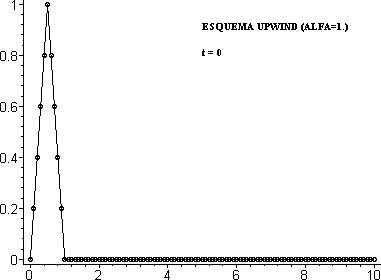 y como valores iniciales con los que arrancar el proceso de cálculo:u0 = 0, u0 = 0,2, u0 = 0,4, u0 = 0,6, u0 = 0,8, u0 = 1,0, u0 = 0,8,1	2	3	4	5	6	7u0 = 0,6, u0 = 0,4, u0= 0,2, u0 = 0, u0= ... = u0	= 08	9	1011	12101Además en este caso se tiene que c = 1 por lo que el esquema de cálculo se resume en:un+1 = uni	i−1En el instante de cálculo t1 = 0,1 se irán obteniendo las siguientes aproxi- maciones de la solución:u1 = uI(0,1) = 0, u1 = u0 = 0., u1 = u0 = 0,2, u1 = u0 = 0,4, u1 = u0 = 0,6, ...1	2	1	3	2	4	3	5	4Una ve� conocidas las soluciones en el intante t1 podrán calcularse la delinstante t2 = 0,2 mediante el mismo esquema: u2 = u1	= u0. En las figurasi	i−1	i−1siguientes se recogen las gráficas de la solución aproximada y de la soluciónanalítica que como ves son coincidentes.Volvamos a repetir el proceso anterior manteniendo ∆x = 0,1 pero dismin- uyendo el valor de ∆t al valor ∆t = 0,05. Ello nos conduce a que el número de Courant en este caso es:∆tc = V∆x= 0,5por lo que el esquema de cálculo se reduce aun	+ unun+1 =   i−1	i i	2496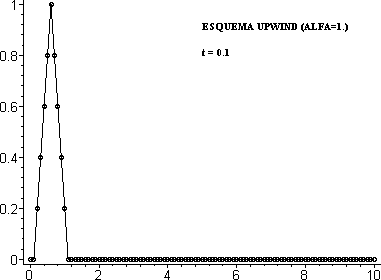 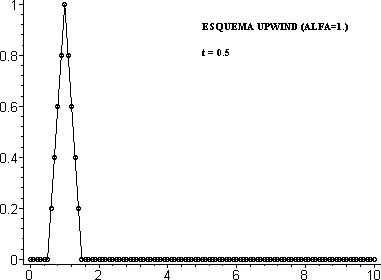 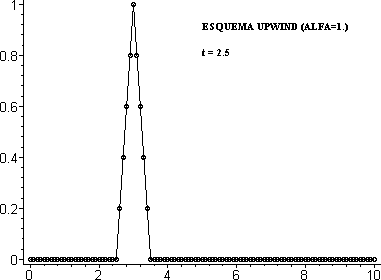 497lo que, partiendo de los mismos valores iniciales nos conduce para el instantet1 = 0,05 a los valores:u1 = uI(0,05) = 01	u0 + u00 + 0,2u2 =   1	2 =2= 0,121	u0 + u00,2 + 0,4u3 =   2	3 =2= 0,321	u0 + u00,4 + 0,6u4 =   3	4 =2= 0,521	u0 + u00,6 + 0,8u5 =   4	5 =2= 0,72..........Una ve� obtenidos los valores en t1 = 0,05 podremos pasar a estimar los valores nodales en el instante t2 = 0,1 mediante:u2 = uI(0,1) = 02	u1 + u10 + 0,1u2 =   1	2 =2= 0,0522	u1 + u10,1 + 0,3u3 =   2	3 =2= 0,222	u1 + u10,3 + 0,5u4 =   3	4 =2= 0,422	u1 + u10,5 + 0,7u5 =   4	5 =2= 0,62..........Si representamos los valores que se van obteniendo en sucesivos instantes de tiempo obtendremos las siguientes gráficas:Puede observarse que, al igual que sucedía en los problemas difusivos, una discreti�ación más fina en la variable temporal ha sido contraproducente para los resultados obtenidos.498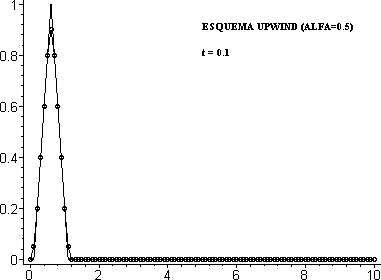 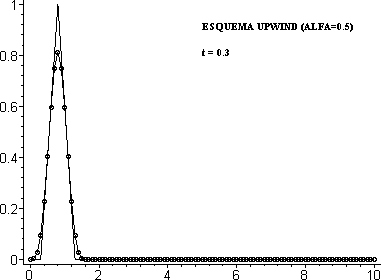 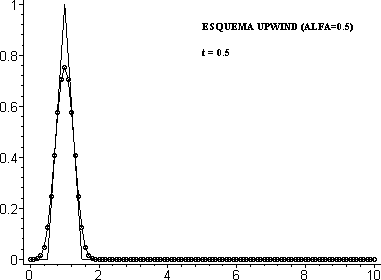 499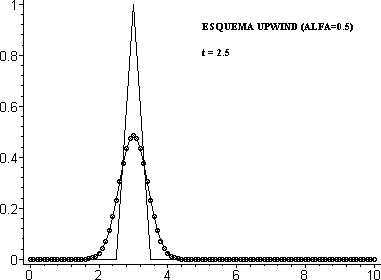 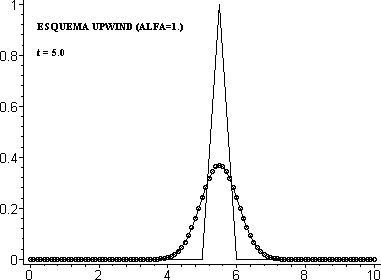 500Busquemos la justificación de este hecho. Un primer ra�onamiento que puede hacerse es que en el caso en que el número de Courant c = 1 el esquema resultante sigue exactamente la recta caracterísitica ya que, si xi − tn > 0:un = un−1 =	= u0= u0(xi−n∆x) = u0(xi−n∆t) = u0(xi−tn) = u(xi, tn)i	i−1	i−nObviamente para otros valores de α el esquema no seguirá la curva carac- terística de forma exacta.Pero profundicemos un poco más en cómo variará la solución en función del número de Courant c. Es decir, analicemos el esquema.Orden de consistencia del esquema "upwind".Al igual que se hi�o para la aproximación de problemas difusivos comence- mos estudiando el orden de consistencia del método. Para ello se tiene que, desarrollando la solución analítica en torno al punto (xi, tn) :Un+1 − Un	∂un	(∆t) ∂2un	(∆t)2 ∂3u	ni	i  =∆ty∂t (xi, t ) +2	∂t2(xi, t ) +6	∂t3(xi, t) + ...Un − Un	∂u(∆x) ∂2u(∆x)2 ∂3ui	i−1 =∆t(x , tn)∂x2	∂x2(xi, tn) +6	∂x3(xi, tn) + ...de donde,Un+1 − UnUn − Un( ∂u∂u	)((∆t) ∂2u	n	(∆x) ∂2u	n  )((∆t)2 ∂3u	n	(∆x)2 ∂3u	n  )Al ser u(x, t) solución de la EDP de convección se verificará que:∂u (x , tn) + V ∂u (x , tn) = 0∂t	i	∂x	ipor lo que el error de consistencia del esquema estará dado porn+1((∆t) ∂2u	n(∆x) ∂2u	n  )501((∆t)2 ∂3u	n	(∆x)2 ∂3u	n  )es decir, que en general el esquema será de orden O(∆t, ∆x).NOTA:Si denotamos por Tn+1 a la parte principal del error de consistencia delesquema se tendrá que:n+1(∆t) ∂2u	n(∆x) ∂2u	nTi	=2	∂t2 (xi, t) − V2	∂x2 (xi, t ) ⇒2	n+1∂2u	n∂2u	nPuesto que:⇒ ∆t Ti	= ∂t2 (xi, t∂u	∂u) − c∂x2 (xi, t )(x, t) + V∂t(x, t) = 0∂xsi u(x, t) es suficientemente regular, se tendrá que:∂2u	∂2u∂t2 (x, t) + V ∂t∂x (x, t) = 0y∂2u	∂2u∂x∂t (x, t) + V ∂x2 (x, t) = 0expresiones de las que se deduce que:∂2u∂t2 (x, t) − V2 ∂2u∂x2 (x, t) = 0Entrando con esta igualdad particularizada en el punto (xi, tn) en la expre- sión de Tn+1 se tiene que:2	n+12	∆t∂2u	npor lo que si∆t Ti	= (V − V∆t)∆x ∂x2 (xi, t )= V∆xel término principal del error de consistencia desaparecerá y el orden del es- quema será superior.502El método de von Neumann aplicado al estudio de la estabilidad del esquema "upwind".La estabilidad de un esquema como el que se acaba de presentar es suscep- tible de ser anali�ado mediante técnicas de análisis espectral como las desarrol- ladas para el caso de los problemas difusivos. No obstante, por introducir otra técnica para el estudio de la estabilidad, reali�aremos este estudio mediante el método de von Neumann.Dicha técnica consiste en comparar el comportamiento de las soluciones aproximadas sobre problemas que admitan como solución analítica algún ar- mónico de Fourier, es decir soluciones de la formau(x, t) = Aei(kx+wt)donde ahora i representa la unidad imaginaria i = √−1.NOTA:Veánse los anexos a este tema para un estudio detallado sobre los armónicos de Fourier y su representación física como una onda en donde se introducen conceptos tales como número de onda (k), longitud de onda (λ = 2π/k), pul- sación (w) o periódo (T ).Para que tal función sea solución analítica de la EDP:∂u	∂u+ V	= 0∂t	∂xse debe verificar quew = −V kpor lo que tal armónico puede expresarse comou(x, t) = Aeik(x−V t) = e−iV ktAeikxy comou(x, 0) = u0(x) = Aeikxla solución en cualquier punto x y en cualquier instante t responde a la expre- sión:u(x, t) = e−iV ktu0(x)Esta forma de escribir la expresión anterior nos indica que la solución analítica en un instante t puede obtenerse como el producto de la solución inicial multiplicada por e−iV kt. Un ra�onamiento análogo nos conduciría a que:u(x, t + ∆t) = e−iV k∆tu(x, t)503Es decir, es la función (compleja) G(k∆t) = e−iV k∆t la responsable de "modificar" nuestra solución de un instante t a otro t +∆t. En cualquier punto x y en el instante t + ∆t puede obtenerse el módulo de:|u(x, t + ∆t)| = |G(k∆t)u(x, t)| = |G(k∆t)| |u(x, t)|Es decir, que la onda armónica que representa la solución analítica se verá amplificada o amotiguada al ser multiplicada por el valor G(k∆t) . Por este motivo a dicho valor se le denominará factor de amplificación exacto. Es obvio que en este caso:|G(k∆t)| = 1Pero cuando se trabaja con números complejos, además del módulo, debe también determinarse su argumento. En este sentido se tiene que:arg(u(x, t + ∆t)) = arg(G(k∆t)u(x, t)) = arg(G(k∆t)) + arg(u(x, t))La expresión anterior nos indica que el argumento de u(x, t + ∆t) será el de u(x, t) más el argumento de G(k∆t). Por ello al valor arg(G(k∆t)) se le denominará factor de desfase exacto. También es evidente que en este caso:arg(G(k∆t)) = V k∆tCuando consideremos una discreti�ación temporal de paso ∆t y una espa- cial de paso ∆x será cómodo expresar los parámetros anteriores en función del número de Courant∆tc = V∆xescribiendo G(c, k∆x) en lugar de G(k∆t) con lo quearg(G(c, k∆x)) = ck∆xNOTA:Obsérvese que los resultados anteriores nos expresan que la solución analíti- ca verifica:u(x, t + ∆t) = u(x − V ∆t, t)lo que, procediendo recursivamente, es otra forma de confirmar que la solución analítica del problema está dada por:u(x, t + ∆t) = u(x − V (t + ∆t), 0) = u0(x − V (t + ∆t))504Hasta aquí todo lo dicho se ha referido a la solución analítica. ¿Cómo son las soluciones aproximadas que nos produce nuestro esquema?. Estas estarán dadas por:un+1 = (1 + c)un − cunpor lo que, para el primer paso de tiempo se tendrá que:u1 = cun+ (1 − c)un = cAeik(xj−∆x)  + (1 − c)Aeikxj   == Aeikxj (1 − c(1 − e−ik∆x)) = (1 − c(1 − e−ik∆x))u0 = g(c, k∆x)u0Este mismo ra�onamiento, reali�ado de forma recurrente, nos conduce a que:un+1 = (1 − c(1 − e−ik∆x))un = g(c, k∆x)unDefinition 7 Se denomina factor de amplificación del esquema numéri- co al valor:|g(c, k∆x)| .Definition 8 Se denomina factor de desfase del esquema numérico al valor:arg(g(c, k∆x)).Obviamente interesará que el error de amplificación y el error de fase definidos como:Ea = |g(c, k∆x)| − |G(c, k∆x)| = |g(c, k∆x)| − 1Eφ = arg(G(c, k∆x)) − arg(g(c, k∆x))sean lo más próximos a 0 posible. Examinemos cómo serán en este caso. Para ello se tienen las siguientes proposiciones:Proposition l2 Para el esquema ªupwind" se verifica que:Si c > 1 :   m´ax |g(c, k∆x)| = |g(c, π)| = 2c − 1 > 1Si c ≤ 1 :   m´ax |g(c, k∆x)| = 1.505Demostración:g(c, k∆x) = 1 − c(1 − e−ik∆x) = 1 − c(1 − cos(k∆x)) − ic sin(k∆x)Por tanto,|g(c, k∆x)| = (1 − c) + c cos (k∆x) + 2c(1 − c) cos(k∆x)+c2 sin2(k∆x) = (1 − c)2 + c2 + 2c(1 − c) cos(k∆x) == (1 − c)2 + c2 + 2c(1 − c) + 2c(1 − c)(cos(k∆x) − 1) == 1 − 2c(1 − c)(1 − cos(k∆x))de dondeSupk |g(c, k∆x)| = M a´x (1, |1 − 2c|)de donde es evidente el resultado de la proposición.c.q.d.Proposition l3 Se verifica que:g(c, k∆x) = g(c, k′∆x)	∀k, k′ / k∆x = k∆x + 2πg(c, k∆x) = g(c, −k∆x)	∀k ∈ IR.Demostración:Evidente si se tiene en cuenta que:g(c, k∆x) = 1 − c(1 − e−ik∆x) = 1 − c(1 − cos(k∆x)) − ic sin(k∆x)c.q.dProposition l4 Para pequeños valores de K = k∆x, es decir, para grandes longitudes de onda respecto a ∆x, se verifica que:E  =	c(1 − c) K2 + O(K4)2E = c(2c − 1)(1 − c) K3 + O(K5).6506Demostración:Desarrollando en serie en torno a K = 0 la expresión obtenida en la de- mostración de la proposición VI.10 para |g(c, K)|2 se tiene que:|g(c, K)| = 1 − c(1 − c)K + O(K )luego|g(c, K)| = 1 − c(1 − c) K2 + O(K4)de donde se tiene la expresión del error de amplitud dada en el enunciado.Para anali�ar el error de fase designemos por φ = arg(g(c, K)). Se verificará entonces que:sin(φ) =c sin(K)|g(c, K)|y puesto que para pequeños valores de K :K3	5sin(K) = K −y+ O(K )6se tendrá que:1|g(c, K)|= 1 + c(1 − c) K2 + O(K4)2c sin(K) = cK + c ( c(1 − c) − 1 ) K3 + O(K5)|g(c, K)|	2	6Si por otra parte se considera que:se tendrá queφ(K) = φ1K + φ3K3 + O(K5)sin(φ(K)) = φ1K + (φ3φ1	3	5— 6 )K + O(K )e identificando ambos desarrollos se tiene que:cφ1 = c,	φ3 = 6 (1 − 2c)(c − 1)por lo que, para pequeños valores de K :E = arg(G(c, K)) −arg(g(c, K)) = cK − cK − c (1 − 2c)(c − 1)K3 + O(K5) ⇒c	3⇒ Eφ = 6 (2c − 1)(1 − c)K+ O(K5).	c.q.d507Obsérvese que según lo anterior, el error de amplitud es negativo y de orden 1 en ∆x. Además el error de fase es de orden 2 y es negativo si 0 < c < 1/2 siendo positivo en otro caso. Por otra parte, el factor de amplificación numérico será superior a 1 cuando c > 1. En otros téminos, puesto que:un = |g(c, K)| un−1 = |g(c, K)|2 un−2 =	= |g(c, K)|n u0la solución tenderá a explotar cuando n tienda a infinito si c > 1. Ello justifica (que no demuestra) el siguiente teorema cuya demostración rigurosa podrás encontrar en Morton y Mayers23:Theorem l5 Una condición necesaria y suficiente para que el esquema ªup- wind" sea estable es que se verifique la condición:∆tc = V	1.∆xNOTA:La condición recogida en el teorema anterior (u otra análoga en la que varíe la cota del número de Courant) aparece en el estudio de muy diferentes esquemas y se conoce con el nombre de condición de Courant-Fiedrichs-Lewy (o brevemente como condición CFL).Conocida la expresión de factor de amplificación numérico puede represen- tarse para distintos valores de K = k∆x y distintos valores del número de Courant c. Aún más ilustrativo es tomar como eje de abscisas el valor de∆x λdonde λ es la longitud de onda del armónico (y que como puede consultarse en el anexo a este tema se relaciona con el número de onda k por la relación: k = 2π/λ). Ello nos conduce a gráficas como la siguientePuedes observar en ella que para distintos valores de c menores que 1 el factor amortiguamiento sigue curvas muy diferentes lo cual, al reali�ar sucesivas etapas de cálculo nos puede conducir a soluciones que no exploten (que sean estables) pero tiendan a desaparecer. De todas formas, como parece evidente, cuando los valores de ∆x/λ son pequeños (mallados espaciales muy finos) el valor del factor de amplificación más se aproxima a la unidad.23 K.W. Morton y D.F. Mayers. (1994) Numerical solution of Partial Differential Equations. Ed. Cambridge University Press.508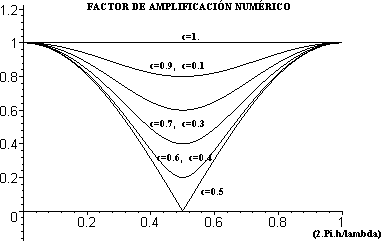 NOTA FINAL:La disponibilidad de tiempo nos ha hecho tratar tan sólo uno de los esque- mas en diferencias para aproximar problemas convectivos. No obstante existen muchos otros (explícitos, como el que aquí hemos considerado, e implícitos). Entre ellos merece la pena al menos citar los esquemas de Lax, Lax-Wendrof, Leap-frog, QUICK, etc... No nos queda más remedio que remitirte a la bibli- ografía sobre este tema para encontrar detalles sobre ellos.509BibliografíaA. Bamberger. (1982) Analyse numerique des équations aux derivées par- tielles. Support du cours de DEA. Université Pierre et marie Curie.R.L. Burden y J. D. Faires. (1998) Análisis numérico. (6a edición). Ed. Thomson International.C. Conde y E. Schiavi (2000). Guiones de la asignatura de Elementos de Matemáticas. Universidad Rey Juan Carlos.C. Conde y G. Vinter (1.991) Métodos y algoritmos básicos del álgebra numérica. Ed. Reverté.D. Euvrard. (1994) Résolution numérique des équations aux derivées partielles de la physique, de la mécanique et des sciences de l'ingénieur. Différences finies, éléments finis, problcmes en domaine non borné. (3a edición) Ed. Masson.S. Godunov y V. Rabenki (1977) Schémes aux differences. Ed. Mir.L. Lapidus y G.F. Pinder.(1982) Numerical solution of partial differential equations in science and engineering. Ed.: John Viley.G. Marchouk (1980) Méthodes de calcul numérique. Ed. Mir.F. Michavila y C. Conde. (1987). Métodos de aproximación. Ed. Univer- sidad Politécnica de Madrid.K.V. Morton y D.F. Mayers. (1994) Numerical solution of Partial Dif- ferential Equations. Ed. Cambridge University Press.R.D. Ritchmyer y K.V. Morton (1967) Difference Methods for Initial Value Problems. 2a edición. Ed.:Viley-Interscience. Reimpreso en 1994 por Ed. Kreiger.Schiavi, E., Muño� Montalvo, A.I., Conde, C. (2012). Métodos Matemáti- cos para los Grados en Ingeniería. Primera parte: teoría. Ed. Dykinson, Textos Docentes 31, Universidad Rey Juan Carlos, ISBN: 978-84-15454- 58-8.M. Sibony y J. Cl. Mardon (1984) Analyse numériqe II: Approximation et équations differentielles. Ed Hermann.G.D. Smith (1.985) Numerical Solution of partial Differential Equations. Finite Difference Methods. (3a edición, 4a reimpresión (1996)). Ed. Claren- don Press.510Zill, D. G. (1997). Ecuaciones diferenciales con aplicaciones de modelado. (VI edición) Ed. International Thomson editores.511Sistema de Coord.Función potencial ϕRectangularesv = (v , v ) = ( ∂ϕ, ∂ϕ )x	y	∂x ∂yPolaresv = (v , v ) = ( ∂ϕ, 1 ∂ϕ )r	θ	∂r r ∂θSistema de Coord.Función de corrienteI)	Rectangulares con vz = 0v = (v , v ) = ( ∂ψ , − ∂ψ )x	y	∂y	∂xII)	Cilíndricas con vz = 0v = (v , v ) = ( 1 ∂ψ , − ∂ψ , )r	θ	r ∂θ	∂rIII)	Cilíndricas con vθ = 0v = (v , v ) = ( 1 ∂ψ , − 1 ∂ψ , )r	z	r ∂z	r ∂rIV)	Esféricas con vϕ = 0v = (v , v ) = (	1	∂ψ , −  1	∂ψ )r	θ	r2 sin θ ∂θ	r sin θ ∂rCoordenadasFórmulas de conversiónCilíndricas → Cartesianasx = r cos θ,	y = r sin θ,	z = zCartesianas → Cilíndricasr = √x2 + y2,	tan θ = (y/x),	z = zEsféricas → Cartesianasx = ρ sin ϕ cos θ,	y = ρ sin ϕ sin θ,	z = ρ cos ϕCartesianas → Esféricasρ = √x2 + y2 + z2,	tan θ = (y/x),ϕ = arccos ( √	z	)x2 + y2 + z2Esféricas → Cilíndricasr = ρ sin ϕ,	θ = θ,	z = ρ cos ϕCilíndricas → Esféricasρ = √r2 + z2,	θ = θ,	ϕ = arccos ( √   z	)r2 + z2CoordenadasOperador de DivergenciaRectangulares∂vx	∂vy	∂vz∇ · v = ∂x +  ∂y +  ∂zCilíndricas1 ∂	1 ∂vθ	∂vz	∂vr	1	1 ∂vθ	∂vz∇ · v = r ∂r (rvr) + r ∂θ + ∂z =  ∂r + rvr + r ∂θ +  ∂zEsféricas1  ∂	2	1	∂	1	∂vϕ∇ · v = r2 ∂r (r vr) + r sin θ ∂θ (vθ sin θ) + r sin θ ∂ϕCoordenadasOperador de Derivada Material aplicado a TRectangulares T (x, y, z, t)DT	∂T	∂T	∂T	∂T=		+ vx		+ vy		+  vz Dt	∂t		∂x		∂y		∂zCilíndricas T (r, θ, z, t)DT	∂T	∂T	vθ ∂T	∂T=		+ vr		+		+ vz Dt	∂t		∂r		r ∂θ		∂zEsféricas T (r, θ, ϕ, t)DT	∂T	∂T	vθ ∂T	vϕ	∂T=	+ vr	+	+Dt	∂t	∂r	r ∂θ	r sin θ ∂ϕCoord. RectangularesOperador de Derivada Material aplicado a vvx(x, y, z)Dvx = ∂vx + v ∂vx + v ∂vx + v  ∂vx Dt	∂t	x ∂x	y ∂y	z ∂zvy(x, y, z)Dvy = ∂vy + v ∂vy + v ∂vy + v ∂vy Dt	∂t	x ∂x	y ∂y	z ∂zvz(x, y, z)Dvz = ∂vz + v ∂vz + v ∂vz + v ∂vz Dt	∂t	x ∂x	y ∂y	z ∂zCoordenadasOperador LaplacianoRectangulares∂2u	∂2u	∂2u∆u =	+	+∂x2	∂y2	∂z2Cilíndricas1 ∂ ( ∂u )	1 ∂2u	∂2u	∂2u	1 ∂u	1 ∂2u	∂2u∆u =	r	+	+	=	+	+	+r ∂r	∂r	r2 ∂θ2	∂z2	∂r2	r ∂r	r2 ∂θ2	∂z2Esféricas1 ∂u ( 2 ∂u )	 	1	∂ (	∂u )	 	1	( ∂2u )∆u =	r	+	sin ϕ	+r2 ∂r	∂r	r2 sin ϕ ∂ϕ	∂ϕ	r2 sin2 ϕ	∂θ2Radiales   1	∂ ( N−1 ∂u )	∂2u	(N − 1) ∂u∆u =	r	=	+	,	N = 1, 2, 3rN−1 ∂r	∂r	∂r2	r	∂rSistema de Coord.Ecuación de continuidad para fluidos incomp.Rectangulares∂vx	∂vy	∂vz∇ · v = ∂x + ∂y + ∂z = 0Cilíndricas1 ∂	1 ∂vθ	∂vz∇ · v = r ∂r (rvr) + r ∂θ + ∂z = 0Esféricas1  ∂	2	1	∂	1	∂vϕ∇ · v = r2 ∂r (r vr) + r sin θ ∂θ (vθ sin θ) + r sin θ ∂ϕ = 0Ecuaciones de Navier-Stokes en Coord. Rectangularesx[ ∂vx	∂vx	∂vx	∂vx ]	∂P	[ ∂2vx	∂2vx	∂2vx ]ρ	+ vx	+ vy	+ vz	= ρgx −	+ µ	+	+∂t	∂x	∂y	∂z	∂x	∂x2	∂y2	∂z2y[ ∂vy	∂vy	∂vy	∂vy ]	∂P	[ ∂2vy	∂2vy	∂2vy ]ρ	+ vx	+ vy	+ vz	= ρgy −	+ µ	+	+∂t	∂x	∂y	∂z	∂y	∂x2	∂y2	∂z2z[ ∂vz	∂vz	∂vz	∂vz ]	∂P	[ ∂2vz	∂2vz	∂2vz ]ρ	+ vx	+ vy	+ vz	= ρgz −	+ µ	+	+∂t	∂x	∂y	∂z	∂z	∂x2	∂y2	∂z2ComponenteEcuaciones de Navier-Stokescomponente r[ ∂vr	∂vr	vθ ∂vr	v2	∂vr ]θρ	∂t + vr ∂r + r ∂θ − r + vz ∂z	=∂P	[ ∂ ( 1 ∂	)	1 ∂2vr	2 ∂vθ	∂2vr ]ρgr − ∂r + µ ∂r	r ∂r (rvr)	+ r2 ∂θ2 − r2 ∂θ + ∂z22componente θρ [ ∂vθ + v ∂vθ + vθ ∂vθ + vrvθ + v ∂vθ ] =∂t	r ∂r	r ∂θ	r	z ∂z∂P	[ ∂ ( 1 ∂	)	1 ∂2vθ	2 ∂vθ	∂2vθ ]ρgθ − ∂θ + µ ∂r	r ∂r (rvθ)	+ r2 ∂θ2 + r2 ∂θ + ∂z22componente zρ [ ∂vz + v ∂vz + vθ ∂vz + v ∂vz ] =∂t	r ∂r	r ∂θ	z ∂z∂P	[ ∂ ( 1 ∂ ( ∂v ))	1 ∂2vz	∂2vz ]ρgz − ∂z + µ ∂r	r ∂r	r∂z	+ r2 ∂θ2 + ∂z22Conservación de la EnergíaCoordenadas Rectangulares (x, y, z)∂T	∂T	∂T	∂T	[ ∂2T	∂2T	∂2T ]	HV + vx	+ vy	+ vz	= α	+	+	+∂t	∂x	∂y	∂z	∂x2	∂y2	∂z2	ρcpCoordenadas Cilíndricas (r, θ, z)∂T	∂T	vθ ∂T	∂T	[ 1 ∂ ( ∂T )	1 ∂2T	∂2T ]	HV + vr	+	+ vz	= α	r	+	+	+∂t	∂r	r ∂θ	∂z	r ∂r	∂r	r2 ∂θ2	∂z2	ρcpCoordenadas Esféricas (r, θ, ϕ)∂T	∂T	vθ ∂T	vϕ	∂T+ vr	+	+	=∂t	∂r	r ∂θ	r sin θ ∂ϕ[ 1 ∂T ( 2 ∂T )	 	1	∂ (	∂T )	 	1	( ∂2T )]	HV = α	r	+	sin θ	+	+r2 ∂r	∂r	r2 sin θ ∂θ	∂θ	r2 sin2 θ	∂θ2	ρcp3H2 + CO	 CH4 + H2O(K = 69,18)CO + H2O	 CO2 + H2(K = 4,68)CO2 + C	 2CO(K = 0,0056)5H2 + 2CO	 C2H6 + 2H2O(K = 0,141)CCLineaLinea1:2:N, MAXIT, IOPCIONEPS, EPSF, EPSD, SF* CLinea3:X(1)* CLinea4:X(2)* CLinea5:X(3)* CB  >VECTORQUE SE SUMA ALVECTOR X.* CN  >NUMERODE COMPONENTESDE LOS VECTORES.* CX  >VECTORAL QUE SE SUMAB.* C* CN  >NUMERO DE COMPONENTES DE LAFUNCION VECTORIALQUE* CSE EVALUA Y DEL VECTOREN EL QUE SEEVALUA.	* C	X	> VECTOR EN EL QUE SE EVALUA LAEVALUA.	* C	X	> VECTOR EN EL QUE SE EVALUA LAEVALUA.	* C	X	> VECTOR EN EL QUE SE EVALUA LAEVALUA.	* C	X	> VECTOR EN EL QUE SE EVALUA LAEVALUA.	* C	X	> VECTOR EN EL QUE SE EVALUA LAEVALUA.	* C	X	> VECTOR EN EL QUE SE EVALUA LAFUNCION.FUNCION.* C	* VARIABLES DE SALIDA:* C	* VARIABLES DE SALIDA:* C* CB  >VECTOR EN EL QUE SE ALMACENAN LOS VALORESVECTOR EN EL QUE SE ALMACENAN LOS VALORES* C* CCALCULADOS.CALCULADOS.* C* OTRAS VARIABLES UTILIZADAS:* OTRAS VARIABLES UTILIZADAS:* OTRAS VARIABLES UTILIZADAS:* OTRAS VARIABLES UTILIZADAS:DIFERENTEA LA UNIDAD.* CEPSF  >PARAMETROUSADO PARA DETENEREL PROCESO ITERATIVO* C1: SI SE EVALUA LA MATRIZ JACOBIANA DE FORMA	* C1: SI SE EVALUA LA MATRIZ JACOBIANA DE FORMA	* CEXACTA	* CEXACTA	* COTRO VALOR: SI LA MATRIZ JACOBIANA SE EVALUA	* COTRO VALOR: SI LA MATRIZ JACOBIANA SE EVALUA	* CDE FORMA APROXIMADA.	* CDE FORMA APROXIMADA.	* CMAXITMAXIT  >NUMERO MAXIMO DE ITERACIONES QUE SE PERMITE REALIZAR*NUMERO MAXIMO DE ITERACIONES QUE SE PERMITE REALIZAR*CCN  > NUMERO DE ECUACIONES NO LINEALES QUE FORMAN EL  > NUMERO DE ECUACIONES NO LINEALES QUE FORMAN EL* C* CSISTEMA.*CSF  > FACTOR DE SEGURIDAD UTILIZADO EN LA ESTIMACIONDELA*CMATRIZ JACOBIANA. SOLO ES USADO SI OPCION TOMA UN*CVALOR DIFERENTE A LA UNIDAD.*CX  > VECTOR CON EL QUE SE INICIALIZA EL METODO.*Csistema* Csealamatriz JAC y el vector de segundosmiembrosse B.* CLa solucion del sistema se almacena00001j21j41j4010101j64j61j6000αα0se traduce en las expresiones:1-1j(2 α)1j(2 α)000001j21j20001j201j200100101j62j63622j61j6tn,1=tntn,2=tn + 0,5 hntn,3=tn + 0,5 hn  (= tn,2)tn,4=tn + hnb0,rb1,rb2,rb3,rb4,rb5,rb6,r∑r   |	|bi,ri=0r = 011r = 132−122r = 22312−435123,66..r = 35524−59243724−386,66...r = 41901720−138736010930−63736025172912,24..r = 542771440−792314404991720−3649720959480−9528822,14..r = 619872160480−186372520223518320160−1075494513571320160−5603252019876048043,75..